О функционировании розничных рынков электрической энергии, полном и (или) частичном ограничении режима потребления электрической энергии (с изменениями на 23 января 2015 года) 
ПРАВИТЕЛЬСТВО РОССИЙСКОЙ ФЕДЕРАЦИИ

ПОСТАНОВЛЕНИЕ

от 4 мая 2012 года N 442


О функционировании розничных рынков электрической энергии, полном и (или) частичном ограничении режима потребления электрической энергии(с изменениями на 23 января 2015 года)____________________________________________________________________
     Документ с изменениями, внесенными:
     постановлением Правительства Российской Федерации от 28 декабря 2012 года N 1449(Российская газета, N 3, 11.01.2013);
     постановлением Правительства Российской Федерации от 30 декабря 2012 года N 1482(Собрание законодательства Российской Федерации, N 1, 07.01.2013);
     постановлением Правительства Российской Федерации от 30 января 2013 года N 67(Собрание законодательства Российской Федерации, N 5, 04.02.2013);
     постановлением Правительства Российской Федерации от 26 июля 2013 года N 630(Официальный интернет-портал правовой информации www.pravo.gov.ru, 31.07.2013);
     постановлением Правительства Российской Федерации от 31 июля 2013 года N 652(Официальный интернет-портал правовой информации www.pravo.gov.ru, 05.08.2013);
     постановлением Правительства Российской Федерации от 26 августа 2013 года N 737(Официальный интернет-портал правовой информации www.pravo.gov.ru, 29.08.2013);
     постановлением Правительства Российской Федерации от 27 августа 2013 года N 743(Официальный интернет-портал правовой информации www.pravo.gov.ru, 29.08.2013);
     постановлением Правительства Российской Федерации от 10 февраля 2014 года N 95(Официальный интернет-портал правовой информации www.pravo.gov.ru, 12.02.2014);
     постановлением Правительства Российской Федерации от 31 июля 2014 года N 750(Официальный интернет-портал правовой информации www.pravo.gov.ru, 05.08.2014);
     постановлением Правительства Российской Федерации от 11 августа 2014 года N 792(Официальный интернет-портал правовой информации www.pravo.gov.ru, 14.08.2014);
     постановлением Правительства Российской Федерации от 23 января 2015 года N 47(Официальный интернет-портал правовой информации www.pravo.gov.ru, 28.01.2015, N 0001201501280012).
____________________________________________________________________
____________________________________________________________________
     В документе учтено:
     решение ВАС России от 21 мая 2013 года N ВАС-15415/12.      
____________________________________________________________________      
     
     В соответствии с Федеральным законом "Об электроэнергетике" Правительство Российской Федерации
     постановляет:1. Утвердить прилагаемые:
          
     Основные положения функционирования розничных рынков электрической энергии;
     
     Правила полного и (или) частичного ограничения режима потребления электрической энергии;
     
     изменения, которые вносятся в акты Правительства Российской Федерации по вопросам функционирования розничных рынков электрической энергии.
     2. Установить, что:
     а) настоящее постановление применяется к отношениям, вытекающим из публичных договоров, ранее заключенных на розничных рынках электрической энергии (далее - розничные рынки), в части прав и обязанностей, которые возникнут после вступления его в силу;
     б) настоящее постановление применяется при расчете обязательств по продаже и покупке электрической энергии (мощности) на оптовом рынке электрической энергии (мощности) (далее - оптовый рынок) и розничных рынках начиная с апреля 2012 года;
     в) положения настоящего постановления, установленные для потребителей, максимальная мощность энергопринимающих устройств которых в границах балансовой принадлежности составляет не менее 670 кВт, применяются также к потребителям (покупателям), к которым применялись положения постановления Правительства Российской Федерации от 31 августа 2006 года N 530 "Об утверждении основных положений функционирования розничных рынков электрической энергии", установленные для потребителей, присоединенная мощность энергопринимающих устройств которых в границах балансовой принадлежности превышает 750 кВА, в том числе к потребителям (покупателям) на розничных рынках, функционирующих на территориях, не объединенных в ценовые зоны оптового рынка;
     г) положения настоящего постановления о точках поставки по договору оказания услуг по передаче электрической энергии применяются к условиям о точках присоединения, предусмотренным в ранее заключенных договорах оказания услуг по передаче электрической энергии, до приведения таких договоров в соответствие с настоящим постановлением;
     д) расчетные способы, кроме расчетных способов определения объемов безучетного и бездоговорного потребления электрической энергии, и порядок их применения, установленныеОсновными положениями функционирования розничных рынков электрической энергии, утвержденными настоящим постановлением, применяются с 1 июля 2012 года, а до 1 января 2013 года - с коэффициентом 0,8 к соответствующему объему, полученному в результате применения расчетного способа;
     е) разработка и внедрение стандартов качества обслуживания потребителей (покупателей) в соответствии с требованиями, установленными Основными положениями функционирования розничных рынков электрической энергии, утвержденными настоящим постановлением, и программ мероприятий по повышению качества обслуживания потребителей (покупателей) осуществляются гарантирующими поставщиками до 1 мая 2013 года;
     ж) направление потребителям услуг по передаче электрической энергии, а также потребителям (покупателям) по договору энергоснабжения уведомлений о необходимости включения в указанные договоры величины максимальной мощности энергопринимающих устройств, определенной в соответствии с Правилами недискриминационного доступа к услугам по передаче электрической энергии и оказания этих услуг, утвержденными постановлением Правительства Российской Федерации от 27 декабря 2004 года N 861, осуществляется соответственно сетевыми организациями и гарантирующими поставщиками в 2-месячный срок;
     з) информация об установленных Основными положениями функционирования розничных рынков электрической энергии, утвержденными настоящим постановлением, расчетных способах, подлежащих применению в случаях отсутствия прибора учета, недопуска к прибору учета для целей проведения контрольного снятия его показаний, проведения проверки его состояния, а также в случаях непредоставления показаний приборов учета и выявления фактов безучетного и бездоговорного потребления электрической энергии, доводится до потребителей (покупателей) в счетах на оплату электрической энергии (мощности), выставляемых до 1 июля 2012 года, а также на официальных сайтах гарантирующих поставщиков в информационно-телекоммуникационной сети "Интернет";
     и) производитель электрической энергии (мощности), владеющий на праве собственности или ином законном основании объектом или объектами по производству электрической энергии (мощности), которые присоединены к Единой энергетической системе России и установленная генерирующая мощность каждого из которых равна или превышает 25 МВт, не имеющий зарегистрированной группы точек поставки в отношении этих объектов на оптовом рынке и имеющий намерение с 1 января 2015 года участвовать в отношениях по купле-продаже электрической энергии на розничном рынке, обязан не позднее 1 декабря 2014 года получить в соответствии с Правилами оптового рынка электрической энергии и мощности, утвержденнымипостановлением Правительства Российской Федерации от 27 декабря 2010 года N 1172, подтверждение о нераспространении требования о реализации электрической энергии, производимой с использованием такого объекта, только на оптовом рынке;
     (Подпункт в редакции, введенной в действие с 6 сентября 2013 года постановлением Правительства Российской Федерации от 27 августа 2013 года N 743.
     к) контроль за соблюдением гарантирующими поставщиками Правил определения и применения гарантирующими поставщиками нерегулируемых цен на электрическую энергию (мощность), утвержденных постановлением Правительства Российской Федерации от 29 декабря 2011 года N 1179, осуществляют федеральный антимонопольный орган и органы исполнительной власти субъектов Российской Федерации в области государственного регулирования тарифов в порядке, определенном Правительством Российской Федерации;
     л) сбытовые надбавки гарантирующих поставщиков в виде формулы для группы (подгрупп) "прочие потребители" устанавливаются на 2012 год органами исполнительной власти субъектов Российской Федерации в области государственного регулирования тарифов в срок, не превышающий 2 месяцев со дня вступления в силу методических указаний, предусмотренных пунктом 6 настоящего постановления.
     3. Некоммерческое партнерство "Совет рынка по организации эффективной системы оптовой и розничной торговли электрической энергией и мощностью" в целях организации и осуществления мониторинга ценовой ситуации на оптовом и розничных рынках запрашивает у органов исполнительной власти субъектов Российской Федерации, субъектов оптового и розничных рынков информацию о ценовых и объемных показателях, а также об иных величинах, влияющих на изменение ценовой ситуации на оптовом и розничных рынках.
     
     Указанная информация предоставляется не позднее 1 месяца со дня получения соответствующего запроса.
     
     Некоммерческое партнерство "Совет рынка по организации эффективной системы оптовой и розничной торговли электрической энергией и мощностью" информирует федеральные органы исполнительной власти и органы исполнительной власти субъектов Российской Федерации, уполномоченные в области контроля и надзора за деятельностью субъектов оптового и розничных рынков, о результатах мониторинга ценовой ситуации на оптовом и розничных рынках.
     4. Федеральной антимонопольной службе:
     
     по согласованию с Министерством энергетики Российской Федерации, Федеральной службой по тарифам и Министерством экономического развития Российской Федерации в месячный срок разработать и представить в Правительство Российской Федерации критерии отнесения сетевых организаций к сетевым организациям, созданным на базе сетевых хозяйств промышленных предприятий и иных организаций и оказывающим услуги по передаче электрической энергии таким предприятиям (организациям);
     
     по согласованию с Министерством экономического развития Российской Федерации, Федеральной службой по тарифам и Министерством энергетики Российской Федерации в 3-месячный срок разработать примерные договоры купли-продажи электрической энергии (энергоснабжения) с потребителями.
     5. Федеральной службе по тарифам, Министерству экономического развития Российской Федерации, Министерству энергетики Российской Федерации и Федеральной антимонопольной службе в 3-месячный срок разработать и представить в Правительство Российской Федерации предложения о внесении изменений в нормативные правовые акты об осуществлении органами исполнительной власти субъектов Российской Федерации в области государственного регулирования тарифов контроля за соблюдением гарантирующими поставщиками Правил определения и применения гарантирующими поставщиками нерегулируемых цен на электрическую энергию (мощность).
     6. Федеральной службе по тарифам по согласованию с Министерством экономического развития Российской Федерации, Министерством энергетики Российской Федерации и Федеральной антимонопольной службой до 1 августа 2012 года утвердить методические указания по расчету сбытовой надбавки гарантирующих поставщиков, в том числе определяющие порядок расчета сбытовых надбавок в виде формулы для группы (подгрупп) "прочие потребители" исходя из размера доходности продаж гарантирующих поставщиков, дифференцированного по группам (подгруппам) потребителей, и параметров деятельности гарантирующих поставщиков, а также размер доходности продаж гарантирующих поставщиков.
     7. Федеральной службе по тарифам в 3-месячный срок привести свои нормативные правовые акты в соответствие с настоящим постановлением.
     8. Министерству энергетики Российской Федерации по согласованию с Министерством экономического развития Российской Федерации:
     
     в 4-месячный срок разработать и утвердить методические указания по определению и применению коэффициентов совмещения максимума потребления электрической энергии при определении степени загрузки вводимых после строительства объектов электросетевого хозяйства;
     
     в 6-месячный срок привести в соответствие с настоящим постановлением правила разработки и применения графиков аварийного ограничения режима потребления электрической энергии и использования противоаварийной автоматики.
     9. Министерству экономического развития Российской Федерации, Федеральной службе по тарифам, Министерству энергетики Российской Федерации, Федеральной антимонопольной службе и Министерству финансов Российской Федерации до 1 января 2013 года разработать и представить в Правительство Российской Федерации проекты нормативных правовых актов, касающихся вопросов решения проблемы перекрестного субсидирования на розничных рынках.
     10. Министерству энергетики Российской Федерации, Министерству экономического развития Российской Федерации, Федеральной службе по тарифам и Федеральной антимонопольной службе на основе анализа объемов резервируемой максимальной мощности, которые поддерживаются сетевыми организациями в интересах потребителей, и возможных тарифных последствий от перехода к оплате указанной величины подготовить и представить в Правительство Российской Федерации до 1 июля 2013 года предложения о внесении изменений в акты Правительства Российской Федерации, устанавливающие особенности определения стоимости услуг по передаче электрической энергии с учетом оплаты резервируемой максимальной мощности, включающие сроки перехода к оплате указанной величины.
     11. Признать утратившими силу акты Правительства Российской Федерации по перечню согласно приложению.
              12. Абзац пятый пункта 9 Основных положений функционирования розничных рынков электрической энергии, утвержденных настоящим постановлением, вступает в силу по истечении 1 года со дня вступления в силу настоящего постановления.
     
     Председатель Правительства
Российской Федерации
В.ПутинОсновные положения функционирования розничных рынков электрической энергии
УТВЕРЖДЕНЫ
постановлением
Правительства Российской Федерации
от 4 мая 2012 года N 442(с изменениями на 23 января 2015 года)I. Общие положения1. Настоящий документ устанавливает правовые основы функционирования розничных рынков электрической энергии.
     2. Понятия, используемые в настоящем документе, означают следующее:
     
     "субъекты розничных рынков" - участники отношений по производству, передаче, купле-продаже (поставке) и потреблению электрической энергии (мощности) на розничных рынках электрической энергии (далее - розничные рынки), а также по оказанию услуг, которые являются неотъемлемой частью процесса поставки электрической энергии потребителям;
     
     "точка поставки на розничном рынке" - место исполнения обязательств по договорам энергоснабжения, купли-продажи (поставки) электрической энергии (мощности), оказания услуг по передаче электрической энергии и услуг, оказание которых является неотъемлемой частью процесса поставки электрической энергии потребителям, используемое для определения объема взаимных обязательств субъектов розничных рынков по указанным договорам, расположенное, если иное не установлено законодательством Российской Федерации об электроэнергетике, на границе балансовой принадлежности энергопринимающих устройств потребителя, объектов по производству электрической энергии (мощности) производителя электрической энергии (мощности), объектов электросетевого хозяйства сетевой организации, определенной в акте разграничения балансовой принадлежности, а до составления в установленном порядке акта разграничения балансовой принадлежности - в точке присоединения энергопринимающего устройства потребителя (объекта электроэнергетики) к объектам электросетевого хозяйства смежного субъекта электроэнергетики;
     
     "потребитель" - потребитель электрической энергии, приобретающий электрическую энергию (мощность) для собственных бытовых и (или) производственных нужд;
     
     "покупатель" - покупатель электрической энергии, приобретающий электрическую энергию (мощность) в целях ее продажи, а также исполнитель коммунальных услуг, приобретающий электрическую энергию (мощность) в целях ее использования при предоставлении коммунальной услуги по электроснабжению, а также в случае отсутствия централизованных теплоснабжения и (или) горячего водоснабжения - в целях ее использования при предоставлении коммунальной услуги по отоплению и (или) горячему водоснабжению (далее - исполнитель коммунальной услуги);
     
     абзац утратил силу с 5 февраля 2015 года - постановление Правительства Российской Федерации от 23 января 2015 года N 47;
     "производитель электрической энергии (мощности) на розничном рынке" - собственник или иной законный владелец объекта по производству электрической энергии (мощности), который входит в Единую энергетическую систему России, в отношении которого на оптовом рынке электрической энергии и мощности (далее - оптовый рынок) не зарегистрированы группы точек поставки и установленная генерирующая мощность которого составляет менее 25 МВт или равна либо превышает 25 МВт и на которого не распространяется требование законодательства Российской Федерации об электроэнергетике о реализации производимой электрической энергии (мощности) только на оптовом рынке, с использованием которого осуществляется производство электрической энергии (мощности) с целью ее продажи на розничном рынке (нераспространение требования законодательства Российской Федерации об электроэнергетике о реализации производимой электрической энергии (мощности) только на оптовом рынке подтверждается в соответствии с Правилами оптового рынка электрической энергии и мощности, утвержденными постановлением Правительства Российской Федерации от 27 декабря 2010 года N 1172 (далее - Правила оптового рынка)), а также собственник или иной законный владелец объекта по производству электрической энергии (мощности) в технологически изолированных территориальных электроэнергетических системах и на территориях, технологически не связанных с Единой энергетической системой России и технологически изолированными территориальными электроэнергетическими системами.
     (Абзац в редакции, введенной в действие с 6 сентября 2013 года постановлением Правительства Российской Федерации от 27 августа 2013 года N 743; в редакции, введенной в действие с 5 февраля 2015 года постановлением Правительства Российской Федерации от 23 января 2015 года N 47.
     
     В целях применения настоящего документа на территориях, объединенных в ценовые и в неценовые зоны оптового рынка, к производителю электрической энергии (мощности) на розничном рынке в пределах объемов продажи, определяемых в соответствии с настоящим документом, также приравнивается субъект розничных рынков, соответствующий одновременно следующим условиям:
     (Абзац в редакции, введенной в действие с 5 февраля 2015 года постановлением Правительства Российской Федерации от 23 января 2015 года N 47.
     субъект розничных рынков владеет на праве собственности или на ином законном основании объектом по производству электрической энергии (мощности) и энергопринимающими устройствами, соединенными принадлежащими этому субъекту на праве собственности или на ином законном основании объектами электросетевого хозяйства, по которым осуществляется передача всего объема или части объема электрической энергии, потребляемой указанными энергопринимающими устройствами такого субъекта;
     (Абзац дополнительно включен с 5 февраля 2015 года постановлением Правительства Российской Федерации от 23 января 2015 года N 47)
     
     в отношении указанных объектов по производству электрической энергии (мощности) и энергопринимающих устройств такого субъекта не зарегистрированы группы точек поставки на оптовом рынке;
     (Абзац дополнительно включен с 5 февраля 2015 года постановлением Правительства Российской Федерации от 23 января 2015 года N 47)
     
     на субъекта розничного рынка в части указанных объектов по производству электрической энергии (мощности) не распространяется требование законодательства Российской Федерации об электроэнергетике о реализации производимой электрической энергии (мощности) только на оптовом рынке.
     (Абзац дополнительно включен с 5 февраля 2015 года постановлением Правительства Российской Федерации от 23 января 2015 года N 47)
     
     Субъект розничного рынка в технологически изолированных территориальных электроэнергетических системах и на территориях, технологически не связанных с Единой энергетической системой России и технологически изолированными территориальными электроэнергетическими системами, в пределах объемов продажи, определяемых в соответствии с настоящим документом, приравнивается к производителю электрической энергии (мощности) на розничном рынке, если такой субъект владеет на праве собственности или на ином законном основании объектом по производству электрической энергии (мощности) и энергопринимающими устройствами, соединенными принадлежащими этому субъекту на праве собственности или на ином законном основании объектами электросетевого хозяйства, по которым осуществляется передача всего объема или части объема электрической энергии, потребляемой указанными энергопринимающими устройствами такого субъекта;
     (Абзац дополнительно включен с 5 февраля 2015 года постановлением Правительства Российской Федерации от 23 января 2015 года N 47)
     "бездоговорное потребление электрической энергии" - самовольное подключение энергопринимающих устройств к объектам электросетевого хозяйства и (или) потребление электрической энергии в отсутствие заключенного в установленном порядке договора, обеспечивающего продажу электрической энергии (мощности) на розничных рынках, кроме случаев потребления электрической энергии в отсутствие такого договора в течение 2 месяцев с даты, установленной для принятия гарантирующим поставщиком на обслуживание потребителей;
     "безучетное потребление" - потребление электрической энергии с нарушением установленного договором энергоснабжения (купли-продажи (поставки) электрической энергии (мощности), договором оказания услуг по передаче электрической энергии) и настоящим документом порядка учета электрической энергии со стороны потребителя (покупателя), выразившимся во вмешательстве в работу прибора учета (системы учета), обязанность по обеспечению целостности и сохранности которого (которой) возложена на потребителя (покупателя), в том числе в нарушении (повреждении) пломб и (или) знаков визуального контроля, нанесенных на прибор учета (систему учета), в несоблюдении установленных договором сроков извещения об утрате (неисправности) прибора учета (системы учета), а также в совершении потребителем (покупателем) иных действий (бездействий), которые привели к искажению данных об объеме потребления электрической энергии (мощности).
     (Абзац в редакции, введенной в действие с 15 января 2013 года постановлением Правительства Российской Федерации от 30 декабря 2012 года N 1482.
     Максимальная мощность энергопринимающих устройств потребителя для целей определения его обязательств на розничном рынке, а также для целей отнесения его к подгруппам потребителей, в том числе и при применении гарантирующими поставщиками дифференцированных по группам (подгруппам) потребителей сбытовых надбавок, определяется в соответствии с Правилами недискриминационного доступа к услугам по передаче электрической энергии и оказания этих услуг, утвержденными постановлением Правительства Российской Федерации от 27 декабря 2004 года N 861, в рамках границ балансовой принадлежности в отношении энергопринимающего устройства, принадлежащего на праве собственности или на ином законном основании потребителю, а в случае, если у потребителя несколько энергопринимающих устройств, имеющих между собой электрические связи через принадлежащие потребителю объекты электросетевого хозяйства, для этих целей максимальная мощность определяется в соответствии с указанными Правилами в отношении такой совокупности энергопринимающих устройств.
     (Абзац дополнительно включен с 13 августа 2013 года постановлением Правительства Российской Федерации от 31 июля 2013 года N 652)
     
     Иные понятия, используемые в настоящем документе, имеют значения, определенныеФедеральным законом "Об электроэнергетике", иными федеральными законами и нормативными правовыми актами Российской Федерации.
     3. Субъектами розничных рынков являются:
     
     потребители;
     
     исполнители коммунальной услуги;
     
     гарантирующие поставщики;
     
     энергосбытовые, энергоснабжающие организации;
     
     производители электрической энергии (мощности) на розничных рынках;
     
     сетевые организации;
     
     субъекты оперативно-диспетчерского управления в электроэнергетике, осуществляющие оперативно-диспетчерское управление на розничных рынках (системный оператор и субъекты оперативно-диспетчерского управления в технологически изолированных территориальных электроэнергетических системах).
     4. В случае если организация - субъект розничного рынка совмещает деятельность по производству электрической энергии (мощности) с деятельностью по ее продаже и (или) в установленных законодательством Российской Федерации об электроэнергетике случаях совмещает деятельность по продаже электрической энергии (мощности) с деятельностью по ее передаче (энергоснабжающая организация), то к отношениям такой организации, связанным с осуществлением каждого из указанных видов деятельности, применяется настоящий документ в части, регулирующей соответствующий вид деятельности. Энергоснабжающая организация, к сетям которой присоединены энергопринимающие устройства, в отношении которых с ней расторгнут договор энергоснабжения, обязана по заявлению обратившегося к ней лица заключить с ним договор оказания услуг по передаче электрической энергии в отношении таких энергопринимающих устройств.
     
     Гарантирующие поставщики, энергосбытовые (энергоснабжающие) организации, производители электрической энергии (мощности) на розничных рынках в отношениях по купле-продаже электрической энергии (мощности) на розничных рынках могут выступать как продавцами электрической энергии, так и покупателями.
     
     Производители электрической энергии (мощности) на розничных рынках в случаях приобретения ими электрической энергии (мощности) для собственных производственных нужд выступают как потребители.
     
     Сетевые организации приобретают электрическую энергию (мощность) на розничных рынках для собственных (хозяйственных) нужд и в целях компенсации потерь электрической энергии в принадлежащих им на праве собственности или на ином законном основании объектах электросетевого хозяйства. В этом случае сетевые организации выступают как потребители.
     
     Иные владельцы объектов электросетевого хозяйства приобретают электрическую энергию (мощность) в целях компенсации потерь электрической энергии, возникающих в принадлежащих им на праве собственности или на ином законном основании объектах электросетевого хозяйства, и выступают в этом случае как потребители.
     5. На территориях субъектов Российской Федерации, объединенных в ценовые зоны оптового рынка, электрическая энергия (мощность) продается в следующем порядке:
     
     электрическая энергия (мощность), за исключением продажи электрической энергии (мощности) населению и приравненным к нему категориям потребителей, продается гарантирующими поставщиками по нерегулируемым ценам в рамках предельных уровней нерегулируемых цен, определяемых и применяемых в соответствии с настоящим документом, а энергосбытовыми (энергоснабжающими) организациями по свободным нерегулируемым ценам;
     
     электрическая энергия (мощность) на розничных рынках, в том числе произведенная на функционирующих на основе использования возобновляемых источников энергии квалифицированных генерирующих объектах (далее - квалифицированные генерирующие объекты), продается производителем электрической энергии (мощности) на розничном рынке по свободным нерегулируемым ценам, за исключением указанных в пункте 65_1 настоящего документа случаев продажи электрической энергии (мощности), произведенной на квалифицированных генерирующих объектах, сетевым организациям в целях компенсации потерь электрической энергии в принадлежащих им на праве собственности или на ином законном основании объектах электросетевого хозяйства;
     
     поставка электрической энергии (мощности) населению и приравненным к нему категориям потребителей, а также поставка электрической энергии (мощности), произведенной на квалифицированных генерирующих объектах, сетевым организациям, определенным в пункте 65_1 настоящего документа, осуществляется по регулируемым ценам (тарифам), установленным органом исполнительной власти субъекта Российской Федерации в области государственного регулирования тарифов.
     
     На территориях субъектов Российской Федерации, объединенных в неценовые зоны оптового рынка, в технологически изолированных территориальных электроэнергетических системах, а также на территориях, технологически не связанных с Единой энергетической системой России и технологически изолированными территориальными электроэнергетическими системами, электрическая энергия (мощность) продается по регулируемым ценам (тарифам) в установленном настоящим документом порядке.
     (Пункт в редакции, введенной в действие с 5 февраля 2015 года постановлением Правительства Российской Федерации от 23 января 2015 года N 47.
     6. Потребители (покупатели), участвующие в сфере обращения электрической энергии на розничных рынках, вправе приобретать электрическую энергию в порядке, определенном настоящим документом, у гарантирующих поставщиков, энергосбытовых (энергоснабжающих) организаций, производителей электрической энергии (мощности) на розничных рынках.
     
     Производители электрической энергии (мощности), не являющиеся субъектами розничных рынков, не вправе продавать на розничных рынках электрическую энергию (мощность), продажа которой в соответствии с законодательством Российской Федерации об электроэнергетике возможна только на оптовом рынке.
     
     Энергосбытовые (энергоснабжающие) организации, за исключением случаев, указанных впунктах 58 и 59 настоящего документа, покупают электрическую энергию (мощность) на оптовом или розничных рынках с использованием тех же точек поставки, в которых ими осуществляется продажа электрической энергии (мощности) на розничном рынке обслуживаемым потребителям (покупателям).
     
     Договоры, заключенные с нарушением установленных настоящим документом требований к их заключению и (или) содержащие условия, не соответствующие настоящему документу, могут быть признаны недействительными полностью или в какой-либо части в соответствии с гражданским законодательством Российской Федерации.
     7. Субъекты электроэнергетики, обеспечивающие снабжение электрической энергией потребителей, в том числе гарантирующие поставщики, энергосбытовые (энергоснабжающие) организации, сетевые организации, системный оператор и субъекты оперативно-диспетчерского управления в технологически изолированных территориальных электроэнергетических системах, а также производители электрической энергии (мощности), в ходе исполнения своих обязательств по заключаемым ими на оптовом рынке и розничных рынках договорам совместными действиями обеспечивают на розничных рынках надежность снабжения потребителей и качество электрической энергии. Требования к надежности энергоснабжения и качеству электрической энергии устанавливаются в соответствии с законодательством Российской Федерации.
     
     Наличие оснований и размер ответственности субъектов электроэнергетики перед потребителями за действия (бездействие), повлекшие за собой неблагоприятные последствия, определяются в соответствии с гражданским законодательством Российской Федерации и законодательством Российской Федерации об электроэнергетике.
     
     Ответственность субъектов электроэнергетики перед исполнителями и потребителями коммунальной услуги за ограничение режима потребления электрической энергии сверх допустимого числа часов ограничения, отклонения показателей надежности и качества электрической энергии сверх величин, установленных законодательством Российской Федерации о техническом регулировании, определяется в том числе в соответствии с жилищным законодательством Российской Федерации.
     8. Действия, подлежащие в соответствии с настоящим документом исполнению субъектами розничных рынков, в том числе действия по вводу приборов учета в эксплуатацию, по установке пломб и (или) знаков визуального контроля по завершении процедуры ввода прибора учета в эксплуатацию, по снятию и предоставлению показаний приборов учета, совершаются ими без взимания платы за их совершение, если иное прямо не установлено в настоящем документе.
     
     II. Правила деятельности гарантирующих поставщиков9. Организация, имеющая статус гарантирующего поставщика, осуществляет деятельность в качестве гарантирующего поставщика до присвоения статуса гарантирующего поставщика в соответствующей зоне деятельности другой организации в порядке, определенном в разделе XI настоящего документа.
     
     Гарантирующий поставщик обязан:
     
     заключать в соответствии с разделом III настоящего документа договор энергоснабжения (купли-продажи (поставки) электрической энергии (мощности)) с любым обратившимся к нему физическим или юридическим лицом в отношении энергопринимающих устройств, расположенных в границах зоны деятельности гарантирующего поставщика, а также по основаниям и в порядке, которые установлены в настоящем разделе, принимать на обслуживание любого потребителя, энергопринимающие устройства которого расположены в границах зоны деятельности гарантирующего поставщика, в отсутствие обращения потребителя;
     
     в порядке, установленном в разделе III настоящего документа, определять по итогам каждого расчетного периода объемы продажи электрической энергии (мощности) по договорам купли-продажи (поставки) электрической энергии (мощности), заключенным производителями электрической энергии (мощности) на розничных рынках с потребителями, энергосбытовыми (энергоснабжающими) организациями и (или) с указанным в настоящем абзаце гарантирующим поставщиком, в отношении энергопринимающих устройств, расположенных в границах зоны деятельности гарантирующего поставщика, в которых также расположены точки поставки производителей электрической энергии (мощности), в которых в соответствии с указанными договорами исполняются обязательства по поставке электрической энергии (мощности) такими производителями, и по договорам купли-продажи (поставки) электрической энергии (мощности) в целях компенсации потерь электрической энергии, заключенным производителями электрической энергии (мощности) на розничных рынках с сетевыми организациями в отношении объектов электросетевого хозяйства, расположенных в границах зоны деятельности гарантирующего поставщика, в которых также расположены точки поставки производителей электрической энергии (мощности), в которых в соответствии с указанными договорами исполняются обязательства по поставке электрической энергии (мощности) такими производителями, а также осуществлять в отношении таких энергопринимающих устройств и объектов электросетевого хозяйства продажу электрической энергии (мощности) в объеме, не обеспеченном продажей по указанным договорам;
     (Абзац в редакции, введенной в действие с 5 февраля 2015 года постановлением Правительства Российской Федерации от 23 января 2015 года N 47.
     
     соблюдать требования, установленные пунктом 11 настоящего документа;
     
     поддерживать показатели финансового состояния согласно приложению N 1;
     
     надлежащим образом исполнять обязательства перед потребителями (покупателями), поставщиками электрической энергии (мощности) на оптовом рынке и на розничных рынках, сетевыми организациями, системным оператором и субъектами оперативно-диспетчерского управления в технологически изолированных территориальных электроэнергетических системах, организациями коммерческой инфраструктуры оптового рынка;
     
     надлежащим образом исполнять добровольно принятые на себя обязательства, возникшие из заключенных гарантирующим поставщиком с кредиторами прежнего гарантирующего поставщика, в отношении зоны деятельности которого проводился конкурс, договоров об уступке принадлежащих таким кредиторам прав требования к прежнему гарантирующему поставщику на основании заключенных с ним договоров купли-продажи электрической энергии (мощности) и договоров об оказании услуг по передаче электрической энергии;
     
     предоставлять 1 раз в календарный год в письменном и электронном виде в орган исполнительной власти в области государственного регулирования тарифов субъекта Российской Федерации, на территории которого расположена зона деятельности гарантирующего поставщика, или в иной орган исполнительной власти такого субъекта Российской Федерации, уполномоченный на участие в замене гарантирующих поставщиков (далее - уполномоченный орган субъекта Российской Федерации), информацию о потребителях по формам согласно приложению N 2. Указанная информация также может быть представлена в уполномоченный орган субъекта Российской Федерации в электронном виде, обеспечивающем защиту от изменения (дополнения) данных, с письмом, подписанным руководителем или иным уполномоченным лицом гарантирующего поставщика;
     
     представлять в уполномоченный орган субъекта Российской Федерации не позднее 40 дней после окончания отчетного периода бухгалтерскую (финансовую) отчетность за I квартал, за первое полугодие и за 9 месяцев, не позднее 100 дней после окончания отчетного года - годовую бухгалтерскую (финансовую) отчетность (с отметкой налогового органа) и расчет показателей финансового состояния в соответствии с приложением N 1 к настоящему документу. Указанные документы должны быть подписаны руководителем и заверены печатью гарантирующего поставщика. Достоверность данных годовой бухгалтерской (финансовой) и налоговой отчетности должна быть подтверждена заключением аудиторской проверки, представляемым в уполномоченный орган субъекта Российской Федерации не позднее 1 июня года, следующего за отчетным, в случаях если такая проверка в соответствии с законодательством Российской Федерации является обязательной для организации, осуществляющей функции гарантирующего поставщика.
     (Абзац в редакции, введенной в действие с 12 февраля 2013 года постановлением Правительства Российской Федерации от 30 января 2013 года N 67.10. Гарантирующий поставщик в целях обеспечения качественного и своевременного обслуживания потребителей (покупателей) обязан внедрять:
     
     стандарты качества обслуживания потребителей (покупателей), отвечающие установленнымпунктом 11 настоящего документа требованиям;
     
     программы мероприятий по повышению качества обслуживания потребителей (покупателей).
     11. Обслуживание гарантирующим поставщиком потребителей (покупателей) осуществляется в соответствии со следующими требованиями:
     
     осуществление разработки, размещения и опубликования разработанных форм договора энергоснабжения (купли-продажи (поставки) электрической энергии (мощности)) в соответствии с требованиями пункта 33 настоящего документа;
     
     заключение с потребителем (покупателем) договора энергоснабжения (купли-продажи (поставки) электрической энергии (мощности)) в соответствии с разделом III настоящего документа;
     
     наличие и функционирование центров очного обслуживания потребителей (покупателей) (обслуживание посредством личного контакта с работниками организации), а также осуществление заочного обслуживания потребителей (покупателей) (обслуживание потребителей с безличным контактом с работниками организации, в том числе по телефону, почте или через информационно-телекоммуникационную сеть "Интернет" (далее - сеть "Интернет"), а также обеспечение наличия бесплатных телефонных или телекоммуникационных каналов связи между гарантирующим поставщиком и потребителями;
     
     снятие и прием показаний приборов учета, а также обеспечение приема показаний приборов учета от потребителей (покупателей) способами, допускающими возможность удаленной передачи сведений о показаниях приборов учета (телефон, сеть "Интернет" и др.), в порядке, предусмотренном разделом X настоящего документа;
     
     обеспечение выставления потребителю (покупателю) счетов на оплату электрической энергии способами, допускающими возможность их удаленной передачи (почта, сеть "Интернет" и др.);
     
     обеспечение потребителю (покупателю) возможности внесения платы по договору энергоснабжения (купли-продажи (поставки) электрической энергии (мощности)) различными способами, в том числе непосредственно гарантирующему поставщику без оплаты комиссии (для граждан);
     
     организация службы приема обращений потребителей (покупателей) по вопросам поставки некачественной электрической энергии или прекращения поставки электрической энергии, а также оповещения потребителей (покупателей) о причинах поставки некачественной электрической энергии или прекращения поставки электрической энергии и о планируемых сроках устранения указанных нарушений;
     
     организация приема иных, не указанных в абзаце восьмом настоящего пункта обращений потребителей (покупателей) в адрес гарантирующего поставщика письменно или устно, в том числе посредством телефонной связи, сети "Интернет", электронной почты, а также оперативного ответа на них по существу с возможностью решения вопроса потребителя (покупателя) за 1 обращение;
     
     предоставление потребителям (покупателям) путем размещения в центрах очного обслуживания и (или) на официальном сайте в сети "Интернет", а также по его запросу следующей информации:
     
     документы, необходимые для заключения договора энергоснабжения (купли-продажи (поставки) электрической энергии (мощности)), порядок его заключения, а также порядок получения информации о состоянии процесса заключения договора с потребителем (покупателем);
     
     формы договора энергоснабжения (купли-продажи (поставки) электрической энергии (мощности)), разработанные и размещенные гарантирующим поставщиком в соответствии спунктом 33 настоящего документа;
     
     разработанные и внедренные гарантирующим поставщиком стандарты качества обслуживания потребителей (покупателей) и изменения указанных стандартов;
     
     порядок и условия внесения платежей по договору энергоснабжения (купли-продажи (поставки) электрической энергии (мощности));
     
     порядок и условия приема показаний приборов учета и последствия вывода из строя приборов учета либо отсутствия приборов учета;
     
     возможные последствия нарушения обязательств по оплате электрической энергии в виде введения полного и (или) частичного ограничения режима потребления электрической энергии, а по запросу потребителя - размер задолженности по оплате электрической энергии;
     
     размер и порядок расчета стоимости электрической энергии, действующие тарифы и льготы;
     
     график обслуживания потребителей (покупателей) в центрах очного и заочного обслуживания потребителей (покупателей), а также адреса и телефоны указанных центров;
     
     порядок подачи обращений, претензий и жалоб на действия гарантирующего поставщика;
     
     иные, наиболее часто задаваемые вопросы, возникающие у потребителей (покупателей), и ответы на них.
     12. Гарантирующий поставщик продает на розничном рынке электрическую энергию (мощность), приобретенную им на оптовом рынке с использованием группы (групп) точек поставки, соответствующей его зоне деятельности (за исключением гарантирующих поставщиков, чья зона деятельности располагается в технологически изолированных территориальных электроэнергетических системах, а также на территориях, технологически не связанных с Единой энергетической системой России и технологически изолированными территориальными электроэнергетическими системами), а также в случаях, предусмотренных настоящим документом, у производителей электрической энергии (мощности) на розничных рынках, энергосбытовых (энергоснабжающих) организаций на розничном рынке.
     13. Гарантирующий поставщик, функционирующий на территории субъекта Российской Федерации, входящего в ценовую или в неценовую зону оптового рынка, до даты начала его участия в торговле электрической энергией и мощностью на оптовом рынке с использованием групп точек поставки, соответствующих границам его зоны деятельности в качестве гарантирующего поставщика, или до даты включения в соответствии с пунктом 229 настоящего документа зоны его деятельности в качестве гарантирующего поставщика, в отношении которой им не осуществляется покупка электрической энергии (мощности) на оптовом рынке, в зону деятельности гарантирующего поставщика - участника оптового рынка, функционирующего на территории того же субъекта Российской Федерации, приобретает электрическую энергию (мощность) у указанного гарантирующего поставщика - участника оптового рынка.
     14. Гарантирующий поставщик обязан совершать действия по принятию на обслуживание потребителей, энергопринимающие устройства которых расположены в границах зоны его деятельности, в отсутствие их обращений в случаях, установленных в настоящем разделе.
     15. Принятие организацией, имеющей статус гарантирующего поставщика, на обслуживание потребителей, энергопринимающие устройства которых расположены в границах ее зоны деятельности в качестве гарантирующего поставщика, в отсутствие обращений указанных потребителей осуществляется в следующих случаях:
     
     присвоение указанной организации статуса гарантирующего поставщика;
     
     изменение в соответствии с настоящим документом границ зон деятельности гарантирующего поставщика с включением в его зону деятельности территории, соответствующей всей зоне деятельности иного гарантирующего поставщика или ее части;
     
     принятие энергосбытовой (энергоснабжающей) организацией решения о ее ликвидации или о прекращении ею деятельности по продаже электрической энергии (мощности) потребителям. Указанная организация обязана уведомить о принятом решении уполномоченный орган субъекта Российской Федерации в течение 5 рабочих дней со дня принятия такого решения с указанием предполагаемой даты ликвидации или даты прекращения деятельности по продаже электрической энергии (мощности), которая не может наступить ранее 2 месяцев со дня надлежащего уведомления уполномоченного органа субъекта Российской Федерации об этом способе, позволяющем подтвердить получение указанного уведомления;
     
     признание банкротом энергосбытовой (энергоснабжающей) организации и начало процедуры конкурсного производства. Указанная организация уведомляет уполномоченный орган субъекта Российской Федерации о признании ее банкротом в течение 5 рабочих дней со дня принятия арбитражным судом соответствующего решения способом, позволяющим подтвердить получение указанного уведомления;
     
     принятие советом рынка в соответствии с Правилами оптового рынка решения об исключении энергосбытовой (энергоснабжающей) организации из реестра субъектов оптового рынка и (или) прекращении поставки (покупки) электрической энергии и мощности на оптовом рынке в соответствующей группе точек поставки, если энергосбытовой (энергоснабжающей) организацией не обеспечено приобретение соответствующего объема электроэнергии на розничном рынке. В этом случае совет рынка в течение 3 рабочих дней со дня принятия соответствующего решения уведомляет об этом уполномоченный орган субъекта Российской Федерации и федеральный орган исполнительной власти, осуществляющий функции по выработке государственной политики в сфере топливно-энергетического комплекса (далее - уполномоченный федеральный орган), способом, позволяющим подтвердить получение указанного уведомления;
     
     неисполнение или ненадлежащее исполнение энергосбытовой (энергоснабжающей) организацией обязательств по оплате электрической энергии (мощности) на розничном рынке и (или) услуг по передаче электрической энергии, если такое неисполнение или ненадлежащее исполнение влечет в соответствии с условиями договора отказ в одностороннем порядке гарантирующего поставщика и (или) сетевой организации от исполнения договора полностью. Организация, перед которой не исполнены или ненадлежащим образом исполнены обязательства, уведомляет уполномоченный орган субъекта Российской Федерации о наступлении указанного события путем направления документов, подтверждающих неисполнение или ненадлежащее исполнение энергосбытовой (энергоснабжающей) организацией обязательств по оплате электрической энергии (мощности) и (или) услуг по передаче электрической энергии (акты сверки взаиморасчетов и (или) вступившие в законную силу решения суда), способом, позволяющим подтвердить получение указанного уведомления;
     
     отказ гарантирующего поставщика в соответствии с пунктами 53 и 106 настоящего документа от исполнения договора энергоснабжения (купли-продажи (поставки) электрической энергии (мощности)), заключенного с энергосбытовой (энергоснабжающей) организацией. В этом случае гарантирующий поставщик уведомляет об этом уполномоченный орган субъекта Российской Федерации способом, позволяющим подтвердить получение указанного уведомления, не позднее 2 рабочих дней со дня направления им энергосбытовой (энергоснабжающей) организации уведомления в соответствии с пунктом 53 настоящего документа;
     
     наступление даты, на 2 месяца предшествующей указанной в пункте 59 настоящего документа дате прекращения осуществления деятельности энергосбытовой (энергоснабжающей) организации на условиях, определенных в настоящем пункте.
     16. Уполномоченный орган субъекта Российской Федерации не позднее 5 рабочих дней со дня, когда ему стало известно о наступлении обстоятельств, предусмотренных пунктом 15 настоящего документа, публикует в официальном печатном издании, в котором публикуются правовые акты органов государственной власти соответствующего субъекта Российской Федерации (далее - официальное печатное издание), и размещает в электронных средствах распространения информации (в том числе с использованием сети "Интернет") следующие сведения для потребителей:
     
     для случаев, указанных в абзацах втором и третьем пункта 15 настоящего документа, - информация об организации, утратившей статус гарантирующего поставщика, или о гарантирующем поставщике, вся или часть зоны деятельности которого включается в зону деятельности другого гарантирующего поставщика, а для случаев, указанных в абзацах четвертом - девятом пункта 15 настоящего документа, - обстоятельства, указывающие на невозможность для энергосбытовой (энергоснабжающей) организации осуществлять дальнейшее снабжение электрической энергией потребителей;
     
     наименование и платежные реквизиты гарантирующего поставщика, обязанного принять на обслуживание потребителей, энергопринимающие устройства которых расположены в границах зоны его деятельности;
     
     дата и время, установленные для принятия гарантирующим поставщиком на обслуживание потребителей. Указанные дата и время не могут предшествовать дню опубликования уполномоченным органом субъекта Российской Федерации указанных в настоящем пункте сведений и быть позднее 30 дней со дня, когда уполномоченному органу субъекта Российской Федерации стало известно о наступлении обстоятельств, предусмотренных абзацами четвертым - восьмым пункта 15 настоящего документа. Указанные дата и время для случаев, указанных в абзацах втором и третьем пункта 15 настоящего документа, определяются датой присвоения статуса гарантирующего поставщика новой организации или датой включения в зону деятельности гарантирующего поставщика всей или части зоны деятельности другого гарантирующего поставщика, а для случая, указанного в абзаце девятом пункта 15 настоящего документа, - указанной в пункте 59 настоящего документа датой прекращения осуществления деятельности энергосбытовой (энергоснабжающей) организации на условиях, определенных впункте 59 настоящего документа;
     
     требование о снятии потребителями показаний приборов учета на дату и время, установленные в соответствии с абзацем четвертым настоящего пункта, и об их передаче не позднее 2 месяцев с даты снятия в адрес гарантирующего поставщика, предложение о заключении договора которого принято потребителем в соответствии с пунктом 21 настоящего документа, либо в иных случаях - в адрес сетевой организации, с которой потребителем заключен договор оказания услуг по передаче электрической энергии, а при незаключении такого договора - в адрес сетевой организации, к объектам электросетевого хозяйства которой присоединены энергопринимающие устройства потребителя;
     срок, не позднее которого потребителями должны быть заключены договоры, обеспечивающие продажу электрической энергии (мощности), с условием о продаже им электрической энергии (мощности) начиная с даты и времени, указанных в соответствии с абзацем четвертым настоящего пункта, а также указанные в пункте 26 настоящего документа последствия, наступающие в случае, если такие договоры не будут заключены.
     17. Уполномоченный орган субъекта Российской Федерации в течение 5 рабочих дней со дня, когда ему стало известно о наступлении обстоятельств, предусмотренных пунктом 15 настоящего документа, извещает о предстоящем принятии гарантирующим поставщиком на обслуживание потребителей с указанием даты, установленной для такого принятия, следующих лиц:
     
     уполномоченный федеральный орган;
     
     энергосбытовую (энергоснабжающую) организацию, для которой наступили предусмотренные пунктом 15 настоящего документа обстоятельства, либо организацию, утратившую статус гарантирующего поставщика, или гарантирующего поставщика, вся зона деятельности или часть зоны деятельности которого включается в зону деятельности другого гарантирующего поставщика;
     
     гарантирующего поставщика, который обязан принять на обслуживание потребителей;
     
     все сетевые организации, к электрическим сетям которых непосредственно или опосредованно присоединены энергопринимающие устройства потребителей, обслуживаемых энергосбытовой (энергоснабжающей) организацией или гарантирующим поставщиком, для которого наступили указанные в пункте 15 настоящего документа обстоятельства;
     
     совет рынка и организацию коммерческой инфраструктуры оптового рынка, если энергосбытовая (энергоснабжающая) организация или гарантирующий поставщик, для которого наступили указанные в пункте 15 настоящего документа обстоятельства, является субъектом оптового рынка.
     18. Пункт утратил силу с 15 января 2013 года - постановление Правительства Российской Федерации от 30 декабря 2012 года N 1482..19. Энергосбытовая (энергоснабжающая) организация, для которой наступили предусмотренные пунктом 15 настоящего документа обстоятельства, либо организация, утратившая статус гарантирующего поставщика, или гарантирующий поставщик, часть зоны деятельности которого включается в зону деятельности другого гарантирующего поставщика, не позднее 5 рабочих дней со дня получения извещения, предусмотренного пунктом 17 настоящего документа, направляет в уполномоченный орган субъекта Российской Федерации актуальную информацию по формам, предусмотренным приложением N 2 к настоящему документу, об обслуживаемых потребителях, а также информацию об имеющейся задолженности потребителей за поставленную электрическую энергию (мощность) и о пунктах приема платежей от граждан.
     (Абзац в редакции, введенной в действие с 15 января 2013 года постановлением Правительства Российской Федерации от 30 декабря 2012 года N 1482.
     Уполномоченный орган субъекта Российской Федерации в течение 5 рабочих дней со дня получения указанной в настоящем пункте информации направляет полученную информацию гарантирующему поставщику, которому надлежит принять на обслуживание потребителей.
     (Абзац в редакции, введенной в действие с 15 января 2013 года постановлением Правительства Российской Федерации от 30 декабря 2012 года N 1482.
     20. Гарантирующий поставщик, которому надлежит принять на обслуживание потребителей, не позднее 11 рабочих дней со дня получения извещения, предусмотренного пунктом 17 настоящего документа, направляет в пункты приема платежей от граждан, включая кредитные организации и отделения почтовой связи, для размещения:
     
     копии извещения, полученного от уполномоченного органа субъекта Российской Федерации;
     (Абзац в редакции, введенной в действие с 15 января 2013 года постановлением Правительства Российской Федерации от 30 декабря 2012 года N 1482.
     
     бланки платежных документов с указанием реквизитов для оплаты с установленной даты принятия гарантирующим поставщиком на обслуживание потребителей.
     
     Потребители коммунальной услуги по электроснабжению, которые в соответствии сПравилами предоставления коммунальных услуг собственникам и пользователям помещений в многоквартирных домах и жилых домов, утвержденными постановлением Правительства Российской Федерации от 6 мая 2011 года N 354, не находятся на обслуживании у исполнителей коммунальных услуг в лице управляющих организаций, товариществ собственников жилья либо жилищных кооперативов или иных специализированных потребительских кооперативов, принимаются на обслуживание гарантирующим поставщиком с даты, установленной для такого принятия уполномоченным органом субъекта Российской Федерации и вносят плату за потребленную с этой даты электрическую энергию в адрес гарантирующего поставщика. Соответствующие договоры с указанными потребителями коммунальной услуги электроснабжения, в том числе в отсутствие их письменной формы, заключаются в соответствии с жилищным законодательством Российской Федерации.
     (Абзац в редакции, введенной в действие с 15 января 2013 года постановлением Правительства Российской Федерации от 30 декабря 2012 года N 1482.
     21. Потребителям за исключением граждан гарантирующий поставщик не позднее 20 рабочих дней со дня получения извещения, предусмотренного пунктом 17 настоящего документа, направляет предложения о заключении с ним не позднее 2 месяцев с даты, установленной в соответствии с абзацем четвертым пункта 16 настоящего документа, договора энергоснабжения или договора купли-продажи (поставки) электрической энергии (мощности) с условием о начале исполнения такого договора с даты и времени, установленных в соответствии с абзацем четвертым пункта 16 настоящего документа.
     
     В таком предложении гарантирующего поставщика также должна быть указана обязанность потребителя в случае принятия предложения гарантирующего поставщика о заключении с ним договора оплатить гарантирующему поставщику электрическую энергию (мощность) и соответствующие услуги в соответствии с условиями, указанными в настоящем пункте, а в случае принятия предложения гарантирующего поставщика о заключении с ним договора купли-продажи (поставки) электрической энергии (мощности) - также обязанность потребителя заключить договор оказания услуг по передаче электрической энергии.
     
     В случае принятия предложения о заключении с гарантирующим поставщиком договора энергоснабжения потребитель обязан оплатить гарантирующему поставщику электрическую энергию (мощность) и соответствующие услуги, потребленные с даты и времени, установленных в соответствии с абзацем четвертым пункта 16 настоящего документа.
     
     В случае принятия предложения гарантирующего поставщика о заключении договора купли-продажи (поставки) электрической энергии (мощности) потребитель обязан не позднее 2 месяцев с даты, установленной в соответствии с абзацем четвертым пункта 16 настоящего документа, заключить договор оказания услуг по передаче электрической энергии с условием о начале исполнения такого договора с даты и времени, установленных в соответствии с абзацем четвертым пункта 16 настоящего документа, а также оплачивать гарантирующему поставщику электрическую энергию и соответствующие услуги, за исключением услуг по передаче электрической энергии, потребленные с даты и времени, установленных в соответствии с абзацем четвертым пункта 16 настоящего документа.
     22. В случае невыполнения потребителем указанного в абзаце пятом пункта 16 настоящего документа требования о снятии и передаче показаний приборов учета на дату и время, установленные в соответствии с абзацем четвертым пункта 16 настоящего документа, объем потребления электрической энергии на указанные дату и время определяется исходя из продолжительности периода времени, истекшего со дня последнего снятия показаний приборов учета до указанных даты и времени, и усредненного объема потребления электрической энергии в период между последним и предпоследним снятием показаний приборов учета. Если указанное требование не выполнено по причине отсутствия (неисправности) приборов учета, то при определении объема потребления электрической энергии на указанные дату и время используются расчетные способы, установленные вразделе Х настоящего документа для случаев отсутствия (неисправности) приборов учета.
     23. Если потребителем, который в соответствии с пунктом 21 настоящего документа принял предложение гарантирующего поставщика о заключении договора энергоснабжения (купли-продажи (поставки) электрической энергии (мощности)), до даты, установленной в соответствии с абзацем четвертым пункта 16 настоящего документа, был внесен авансовый платеж за электрическую энергию в адрес энергосбытовой (энергоснабжающей) организации (организации, утратившей статус гарантирующего поставщика, или гарантирующего поставщика, часть зоны деятельности которого включена в зону деятельности иного гарантирующего поставщика) и такой авансовый платеж не был обеспечен поставкой электрической энергии, то получившая такой авансовый платеж организация обязана по указанию такого потребителя перечислить ему соответствующую сумму платежа или по письменному заявлению такого потребителя перечислить ее гарантирующему поставщику, с которым заключен договор энергоснабжения (купли-продажи (поставки) электрической энергии (мощности)).
     24. Уполномоченный орган субъекта Российской Федерации, энергосбытовые (энергоснабжающие) организации, в отношении которых наступили указанные в пункте 15 настоящего документа обстоятельства, сетевые организации, к сетям которых присоединены энергопринимающие устройства потребителей, а также организация коммерческой инфраструктуры оптового рынка предоставляют гарантирующему поставщику указанную в настоящем пункте информацию о потребителях в целях ее использования гарантирующим поставщиком в процессе принятия им на обслуживание потребителей.
     (Абзац в редакции, введенной в действие с 15 января 2013 года постановлением Правительства Российской Федерации от 30 декабря 2012 года N 1482.
     
     Если принятие потребителей на облуживание осуществляется в связи со сменой гарантирующего поставщика или включением в зону деятельности гарантирующего поставщика территории, соответствующей зоне деятельности иного гарантирующего поставщика или ее части, информацию о потребителях, которых необходимо принять на обслуживание, предоставляет уполномоченный орган субъекта Российской Федерации одновременно с направлением извещения в соответствии с пунктом 17 настоящего документа.
     
     Организация коммерческой инфраструктуры оптового рынка передает гарантирующему поставщику по формам, предусмотренным приложением N 2 к настоящему документу, имеющиеся у нее сведения о потребителях, обслуживаемых энергосбытовой (энергоснабжающей) организацией, которая является субъектом оптового рынка и для которой наступили предусмотренные пунктом 15 настоящего документа обстоятельства.
     
     Указанная энергосбытовая (энергоснабжающая) организация передает гарантирующему поставщику по формам, предусмотренным приложением N 2 к настоящему документу, сведения о потребителях, обслуживаемых энергосбытовой (энергоснабжающей) организацией, а также об используемых ею для расчетов с потребителями пунктах приема платежей.
     
     Сетевые организации передают гарантирующему поставщику по формам, предусмотренным приложением N 2 к настоящему документу, сведения о потребителях, обслуживаемых энергосбытовой (энергоснабжающей) организацией, для которой наступили предусмотренные пунктом 15 настоящего документа обстоятельства (организацией, утратившей статус гарантирующего поставщика, гарантирующим поставщиком, часть зоны деятельности которого включена в зону деятельности иного гарантирующего поставщика), в отношении энергопринимающих устройств которых на дату наступления указанных обстоятельств имеются действующие договоры оказания услуг по передаче электрической энергии.
     
     Указанные сведения передаются в течение 5 рабочих дней со дня получения запроса от гарантирующего поставщика.
     
     Соглашением между гарантирующим поставщиком и сетевой организацией может быть предусмотрен порядок уведомления сетевой организацией потребителей (за исключением граждан), энергопринимающие устройства которых присоединены к ее электрическим сетям, о наступлении обстоятельств, являющихся основанием для принятия указанных потребителей на обслуживание гарантирующим поставщиком, и обеспечения получения ими проектов соответствующих договоров.
     25. Сетевая организация при получении указанного в пункте 17 настоящего документаизвещения уполномоченного органа субъекта Российской Федерации о предстоящем принятии гарантирующим поставщиком на обслуживание потребителей, в котором указана дата, установленная для такого принятия, обязана совершить указанные в настоящем разделе действия, а также действия, направленные на обеспечение бесперебойного снабжения электрической энергией потребителей в ходе осуществления процедуры принятия их на обслуживание гарантирующим поставщиком либо их перехода к энергосбытовой (энергоснабжающей) организации или производителю электрической энергии (мощности) на розничном рынке. При этом сетевая организация в случае обращения к ней потребителя или действующего в его интересах гарантирующего поставщика (энергосбытовой, энергоснабжающей организации) для заключения договора оказания услуг по передаче электрической энергии в течение 2 месяцев с даты, установленной для принятия гарантирующим поставщиком на обслуживание потребителей, не вправе при отсутствии оснований для отказа от заключения такого договора, установленных Правилами недискриминационного доступа к услугам по передаче электрической энергии и оказания этих услуг, утвержденными постановлением Правительства Российской Федерации от 27 декабря 2004 года N 861, отказать в его заключении на условии начала оказания услуг по передаче электрической энергии по нему начиная с даты и времени, указанных в соответствии с абзацем четвертым пункта 16 настоящего документа.
     (Абзац в редакции, введенной в действие с 15 января 2013 года постановлением Правительства Российской Федерации от 30 декабря 2012 года N 1482.
     
     По истечении 2 месяцев с даты, установленной для принятия гарантирующим поставщиком на обслуживание потребителей, сетевая организация обязана удостовериться в том, что все потребители, за исключением граждан, ранее обслуживавшихся энергосбытовой (энергоснабжающей) организацией, для которой наступили предусмотренные пунктом 15 настоящего документа обстоятельства, или организацией, утратившей статус гарантирующего поставщика, заключили в письменной форме договоры, обеспечивающие продажу им электрической энергии (мощности).
     
     Указанный факт устанавливается сетевой организацией на основании сведений, предоставляемых ей в ходе заключения договоров оказания услуг по передаче электрической энергии в интересах потребителя:
     
     гарантирующим поставщиком, принявшим на обслуживание такого потребителя;
     
     энергосбытовой (энергоснабжающей) организацией или производителем электрической энергии (мощности) на розничном рынке, с которой (которым) такой потребитель заключил договор, обеспечивающий продажу электрической энергии (мощности);
     
     организацией, утратившей статус гарантирующего поставщика и обслуживающей потребителя, отказавшегося от перехода к новому гарантирующему поставщику;
     
     непосредственно самим потребителем, самостоятельно заключающим (заключившим) договор оказания услуг по передаче электрической энергии и предъявившим сетевой организации копию заключенного им договора купли-продажи (поставки) электрической энергии (мощности).
     
     Гарантирующий поставщик, осуществляющий принятие на обслуживание потребителей, обязан оплачивать сетевой организации услуги по передаче электрической энергии, оказанные ею потребителям, которые с установленной даты принятия их на обслуживание перешли на обслуживание к такому гарантирующему поставщику по договору энергоснабжения, за период начиная с установленной даты принятия их на обслуживание.
     26. В ходе проведения процедур, указанных в пункте 25 настоящего документа, сетевая организация:
     
     выявляет лиц, которые не заключили договоры, обеспечивающие продажу им электрической энергии (мощности), и при этом фактически потребляют электрическую энергию;
     
     составляет в установленном настоящим документом порядке акт о неучтенном потреблении электрической энергии;
     
     рассчитывает в соответствии с настоящим документом объемы бездоговорного потребления электрической энергии за период, истекший с даты, установленной для принятия гарантирующим поставщиком на обслуживание потребителей;
     
     принимает меры по прекращению потребления электрической энергии в отсутствие договора и по обеспечению оплаты объемов электрической энергии, потребляемой без заключенного договора лицом, потребляющим электрическую энергию, путем введения полного ограничения режима потребления электрической энергии.
     
     Отмена ограничения режима потребления электрической энергии осуществляется после заключения лицом, потребляющим электрическую энергию, договора, обеспечивающего продажу ему электрической энергии (мощности), и исполнения им обязательств перед сетевой организацией по оплате электрической энергии, потребленной без заключенного в установленном порядке договора.
     III. Правила заключения договоров между потребителями (покупателями) и гарантирующими поставщиками и правила их исполнения, включающие существенные условия таких договоров, а также условия договоров, заключаемых потребителями (покупателями) с энергосбыт27. Электрическая энергия (мощность) реализуется на розничных рынках на основании следующих видов договоров, обеспечивающих продажу электрической энергии (мощности):
     
     договор энергоснабжения;
     
     договор купли-продажи (поставки) электрической энергии (мощности).
     28. По договору энергоснабжения гарантирующий поставщик обязуется осуществлять продажу электрической энергии (мощности), а также самостоятельно или через привлеченных третьих лиц оказывать услуги по передаче электрической энергии и услуги, оказание которых является неотъемлемой частью процесса поставки электрической энергии потребителям, а потребитель (покупатель) обязуется оплачивать приобретаемую электрическую энергию (мощность) и оказанные услуги.
     
     Исполнение обязательств гарантирующего поставщика по договору энергоснабжения в отношении энергопринимающего устройства осуществляется:
     (Абзац в редакции, введенной в действие с 20 февраля 2014 года постановлением Правительства Российской Федерации от 10 февраля 2014 года N 95.
     
     начиная с указанных в договоре даты и времени, но не ранее даты и времени начала оказания услуг по передаче электрической энергии в отношении такого энергопринимающего устройства;
     (Абзац дополнительно включен с 20 февраля 2014 года постановлением Правительства Российской Федерации от 10 февраля 2014 года N 95)

     в случае направления в адрес гарантирующего поставщика документов (части документов), предусмотренных пунктом 34 настоящего документа, и заключения договора энергоснабжения до завершения процедуры технологического присоединения энергопринимающих устройств, в отношении которых заключается такой договор энергоснабжения, - с даты подписания сетевой организацией и потребителем акта о технологическом присоединении соответствующих энергопринимающих устройств;
     (Абзац дополнительно включен с 20 февраля 2014 года постановлением Правительства Российской Федерации от 10 февраля 2014 года N 95)

     в случае, указанном в пункте 21 настоящего документа, - с даты и времени, установленных в соответствии с абзацем четвертым пункта 16 настоящего документа для принятия гарантирующим поставщиком на обслуживание потребителей.
     (Абзац дополнительно включен с 20 февраля 2014 года постановлением Правительства Российской Федерации от 10 февраля 2014 года N 95)
     
     В отношении одного энергопринимающего устройства может быть заключен только один договор энергоснабжения.
     
     Договор энергоснабжения, заключаемый с гарантирующим поставщиком, является публичным.
     
     Для надлежащего исполнения договора энергоснабжения гарантирующий поставщик обязан в порядке, установленном Правилами недискриминационного доступа к услугам по передаче электрической энергии и оказания этих услуг, урегулировать отношения, связанные с передачей электрической энергии, путем заключения договора оказания услуг по передаче электрической энергии с сетевой организацией.
     
     В договоре энергоснабжения, заключаемом гарантирующим поставщиком с потребителем, который соответствует установленным Правительством Российской Федерации критериям отнесения субъектов электроэнергетики и потребителей к кругу лиц, подлежащих обязательному обслуживанию субъектом оперативно-диспетчерского управления в электроэнергетике, либо который владеет энергопринимающими устройствами, технологический режим работы и эксплуатационное состояние которых влияют на электроэнергетический режим работы энергетической системы, по требованию потребителя должна быть предусмотрена обязанность гарантирующего поставщика урегулировать в интересах и от имени потребителя в порядке, установленном Правилами недискриминационного доступа к услугам по оперативно-диспетчерскому управлению в электроэнергетике и оказания этих услуг, утвержденными постановлением Правительства Российской Федерации от 27 декабря 2004 года N 861, отношения по оперативно-диспетчерскому управлению в электроэнергетике с системным оператором или субъектом оперативно-диспетчерского управления в технологически изолированной территориальной электроэнергетической системе. В этом случае права и обязанности в отношениях по оперативно-диспетчерскому управлению возникают непосредственно у такого потребителя. Представление гарантирующим поставщиком интересов потребителя в отношениях по оперативно-диспетчерскому управлению осуществляется в соответствии с гражданским законодательством Российской Федерации.
     
     Производитель электрической энергии (мощности) на розничном рынке и потребитель, который также осуществляет деятельность по передаче электрической энергии, обязан самостоятельно урегулировать отношения по оперативно-диспетчерскому управлению в электроэнергетике с системным оператором (субъектом оперативно-диспетчерского управления в технологически изолированной территориальной электроэнергетической системе) в порядке, установленном Правилами недискриминационного доступа к услугам по оперативно-диспетчерскому управлению в электроэнергетике и оказания этих услуг.
     (Абзац в редакции, введенной в действие с 5 февраля 2015 года постановлением Правительства Российской Федерации от 23 января 2015 года N 47.
     29. По договору купли-продажи (поставки) электрической энергии (мощности) гарантирующий поставщик обязуется осуществлять продажу электрической энергии (мощности), а потребитель (покупатель) обязуется принимать и оплачивать приобретаемую электрическую энергию (мощность).
     
     Исполнение обязательств гарантирующего поставщика по договору купли-продажи (поставки) электрической энергии (мощности) осуществляется:
     (Абзац в редакции, введенной в действие с 20 февраля 2014 года постановлением Правительства Российской Федерации от 10 февраля 2014 года N 95.
     
     не ранее заключения потребителем (покупателем) договора оказания услуг по передаче электрической энергии в отношении энергопринимающего устройства потребителя;
     (Абзац дополнительно включен с 20 февраля 2014 года постановлением Правительства Российской Федерации от 10 февраля 2014 года N 95)

     в случае направления в адрес гарантирующего поставщика документов (части документов), предусмотренных пунктом 34 настоящего документа, и заключения договора купли-продажи (поставки) электрической энергии (мощности) до завершения процедуры технологического присоединения энергопринимающих устройств, в отношении которых заключается такой договор купли-продажи (поставки) электрической энергии (мощности), - с даты подписания сетевой организацией и потребителем акта о технологическом присоединении соответствующих энергопринимающих устройств;
     (Абзац дополнительно включен с 20 февраля 2014 года постановлением Правительства Российской Федерации от 10 февраля 2014 года N 95)

     в случае, указанном в пункте 21 настоящего документа, - с даты и времени, установленных в соответствии с абзацем четвертым пункта 16 настоящего документа для принятия гарантирующим поставщиком на обслуживание потребителей.
     (Абзац дополнительно включен с 20 февраля 2014 года постановлением Правительства Российской Федерации от 10 февраля 2014 года N 95)
     
     Договор купли-продажи (поставки) электрической энергии (мощности), заключаемый с гарантирующим поставщиком, является публичным.
     
     В договоре купли-продажи (поставки) электрической энергии (мощности), заключаемом с гарантирующим поставщиком, не регулируются отношения, связанные с оперативно-диспетчерским управлением и передачей электрической энергии в отношении энергопринимающих устройств потребителя.
     30. В рамках договора энергоснабжения гарантирующий поставщик несет перед потребителем (покупателем) ответственность за неисполнение или ненадлежащее исполнение обязательств по договору, в том числе за действия сетевой организации, привлеченной для оказания услуг по передаче электрической энергии, а также других лиц, привлеченных для оказания услуг, которые являются неотъемлемой частью процесса поставки электрической энергии потребителям.
     
     В рамках договора купли-продажи (поставки) электрической энергии (мощности) гарантирующий поставщик несет перед потребителем (покупателем) ответственность за неисполнение или ненадлежащее исполнение обязательств по договору, в том числе за действия лиц, привлеченных им (ею) для оказания услуг, которые являются неотъемлемой частью процесса поставки электрической энергии потребителям. За неоказание или ненадлежащее оказание услуг по передаче электрической энергии ответственность перед потребителем (покупателем) несет оказывающая такие услуги сетевая организация.
     
     Если энергопринимающее устройство потребителя технологически присоединено к объектам электросетевого хозяйства сетевой организации опосредованно через энергопринимающие устройства, объекты по производству электрической энергии (мощности), объекты электросетевого хозяйства лиц, не оказывающих услуги по передаче, то гарантирующий поставщик и сетевая организация несут ответственность перед потребителем за надежность снабжения его электрической энергией и ее качество в пределах границ балансовой принадлежности объектов электросетевого хозяйства сетевой организации. Наличие оснований и размер ответственности гарантирующего поставщика перед потребителем определяются в соответствии с гражданским законодательством Российской Федерации и законодательством Российской Федерации об электроэнергетике.
     
     Гарантирующий поставщик в соответствии с гражданским законодательством Российской Федерации имеет право обратного требования (регресса) к лицам, за действия (бездействия) которых он несет ответственность перед потребителем (покупателем) по договору энергоснабжения (купли-продажи (поставки) электрической энергии (мощности)).
     31. Потребитель, имеющий договор энергоснабжения (купли-продажи (поставки) электрической энергии (мощности)) с гарантирующим поставщиком, вправе при соблюдении условий, предусмотренных законодательством Российской Федерации, настоящим документом, расторгнуть заключенный с гарантирующим поставщиком договор и:
     
     заключить в соответствии с настоящим документом договор, обеспечивающий продажу ему электрической энергии (мощности), с энергосбытовой (энергоснабжающей) организацией;
     
     заключить в соответствии с настоящим документом договор, обеспечивающий продажу ему электрической энергии (мощности), с производителем электрической энергии (мощности) на розничном рынке;
     
     приступить к приобретению электрической энергии и мощности на оптовом рынке в порядке, предусмотренном Правилами оптового рынка.
     
     Если потребитель расторг договор с гарантирующим поставщиком в отношении энергопринимающих устройств, потребление электрической энергии которыми продолжается после даты и времени его расторжения, и при этом еще не наступили дата и время начала поставки электрической энергии в отношении таких энергопринимающих устройств по договорам, заключенным на розничном рынке, или по договорам, заключенным на оптовом рынке, то такое потребление электрической энергии рассматривается как бездоговорное потребление и влечет последствия бездоговорного потребления, указанные в настоящем документе.
     32. Гарантирующий поставщик реализует электрическую энергию (мощность) потребителям (покупателям) на территории своей зоны деятельности по публичным договорам энергоснабжения или купли-продажи (поставки) электрической энергии (мощности).
     
     Гарантирующий поставщик обязан заключить договор энергоснабжения (купли-продажи (поставки) электрической энергии (мощности)) с любым обратившимся к нему потребителем, энергопринимающие устройства которого находятся в зоне деятельности гарантирующего поставщика и энергопринимающие устройства которого в установленном порядке присоединены к объектам электросетевого хозяйства или в отношении энергопринимающих устройств которого заключен договор об осуществлении технологического присоединения к электрическим сетям сетевой организации в соответствии с Правилами технологического присоединения энергопринимающих устройств потребителей электрической энергии, объектов по производству электрической энергии, а также объектов электросетевого хозяйства, принадлежащих сетевым организациям и иным лицам, к электрическим сетям, утвержденнымипостановлением Правительства Российской Федерации от 27 декабря 2004 года N 861, или с любым обратившимся к нему покупателем, действующим в интересах такого потребителя.
     (Абзац в редакции, введенной в действие с 20 февраля 2014 года постановлением Правительства Российской Федерации от 10 февраля 2014 года N 95.
     
     Гарантирующий поставщик вправе отказаться от заключения договора энергоснабжения (купли-продажи (поставки) электрической энергии (мощности)) с потребителем (покупателем) при отсутствии возможности поставить электрическую энергию (мощность) потребителю вследствие отсутствия технологического присоединения в установленном порядке энергопринимающих устройств, в отношении которых предполагается заключение договора, к объектам электросетевого хозяйства и отсутствия при этом в отношении указанных энергопринимающих устройств заключенного договора об осуществлении технологического присоединения к электрическим сетям в соответствии с Правилами, указанными в абзаце втором настоящего пункта, или вследствие нахождения энергопринимающих устройств, в отношении которых предполагается заключение договора, вне зоны деятельности гарантирующего поставщика.
     (Абзац в редакции, введенной в действие с 20 февраля 2014 года постановлением Правительства Российской Федерации от 10 февраля 2014 года N 95.
     Об отказе от заключения договора энергоснабжения (купли-продажи (поставки) электрической энергии (мощности)) с указанием причин такого отказа гарантирующий поставщик в письменной форме обязан уведомить обратившегося к нему потребителя (покупателя) в течение 5 рабочих дней со дня его обращения к гарантирующему поставщику для заключения договора.
     33. Договор энергоснабжения (купли-продажи (поставки) электрической энергии (мощности)) с гарантирующим поставщиком заключается в простой письменной форме, если иное не установлено настоящим документом.
     
     Гарантирующий поставщик обязан разработать формы договора энергоснабжения (купли-продажи (поставки) электрической энергии (мощности)) для обслуживаемых им потребителей, дифференцированные по ценовым категориям и (или) по категориям потребителей, по которым осуществляется дифференциация тарифов, для исполнителей коммунальных услуг и для граждан, для энергосбытовых (энергоснабжающих) организаций, для гарантирующих поставщиков, которые вправе приобретать электрическую энергию (мощность) у другого гарантирующего поставщика на розничном рынке. В случае внесения изменений в настоящий документ, влекущих необходимость внесения изменений в ранее разработанные формы договора энергоснабжения (купли-продажи (поставки) электрической энергии (мощности)), гарантирующий поставщик обязан не позднее 1 месяца с даты вступления в силу изменений в настоящий документ внести соответствующие изменения в ранее разработанные формы договора энергоснабжения (купли-продажи (поставки) электрической энергии (мощности)).
     
     Гарантирующий поставщик обязан разместить разработанные (измененные) им формы договора энергоснабжения (купли-продажи (поставки) электрической энергии (мощности)) в центрах очного обслуживания, на своем сайте в сети "Интернет" и представить их в территориальный орган федерального антимонопольного органа.
     
     Федеральная антимонопольная служба (ее территориальные органы) осуществляют контроль за соответствием разработанных гарантирующими поставщиками форм договоров энергоснабжения (купли-продажи (поставки) электрической энергии (мощности)) настоящему документу.
     
     Размещенные и опубликованные таким образом формы договора энергоснабжения (купли-продажи (поставки) электрической энергии (мощности)) являются проектом договора, предлагаемого гарантирующим поставщиком к заключению с потребителями (покупателями), и могут быть использованы потребителем (покупателем), имеющим намерение заключить с гарантирующим поставщиком соответствующий договор или внести изменения в ранее заключенный договор, при подаче гарантирующему поставщику документов, необходимых в соответствии с настоящим документом, для заключения договора или внесения изменений в ранее заключенный договор.
     
     При этом потребитель (покупатель) в части тех условий договора, которые включены в форму договора в виде описания исчерпывающего перечня вариантов их применения, вправе выбрать тот вариант, из числа относящихся к этому потребителю (покупателю), который он считает для себя наиболее приемлемым.
     
     При несогласии потребителя (покупателя) с каким-либо условием договора, содержание которого предписано настоящим документом, по причине несоответствия формулировки такого условия настоящему документу либо при его несогласии с каким-либо условием договора, содержание которого в соответствии с настоящим документом может быть определено по усмотрению сторон, он вправе направить гарантирующему поставщику предложение о заключении договора на иных условиях (далее - протокол разногласий к проекту договора).
     34. Потребитель (покупатель), имеющий намерение заключить с гарантирующим поставщиком договор энергоснабжения (купли-продажи (поставки) электрической энергии (мощности)) (далее - заявитель), непосредственно, а в случае заключения договора до завершения процедуры технологического присоединения энергопринимающих устройств к объектам электросетевого хозяйства сетевой организации, в отношении которых заключается договор, непосредственно либо через сетевую организацию предоставляет гарантирующему поставщику заявление о заключении соответствующего договора и, если иное не установлено впунктах 35, 74 и 106 настоящего документа, следующие документы:
     (Абзац в редакции, введенной в действие с 20 февраля 2014 года постановлением Правительства Российской Федерации от 10 февраля 2014 года N 95.
     
     подписанный заявителем проект договора энергоснабжения (купли-продажи (поставки) электрической энергии (мощности)) или протокол разногласий к проекту договора, форма которого размещена (опубликована) гарантирующим поставщиком в соответствии с пунктом 33 настоящего документа (предоставляется по желанию заявителя);
     
     правоустанавливающие и иные документы заявителя (свидетельство о государственной регистрации заявителя в качестве юридического лица или в качестве индивидуального предпринимателя, свидетельство о постановке заявителя на учет в налоговом органе, документы, подтверждающие полномочия лица, подписавшего заявление от имени заявителя, - выписка из протокола (решения, приказа) о назначении на должность руководителя или доверенность на подписание договора, если договор подписывает не руководитель, копия паспорта гражданина Российской Федерации или иного документа, удостоверяющего личность, если заявителем выступает индивидуальный предприниматель или гражданин);
     (Абзац в редакции, введенной в действие с 15 января 2013 года постановлением Правительства Российской Федерации от 30 декабря 2012 года N 1482.
     
     документы, подтверждающие право собственности (хозяйственного ведения, оперативного управления, аренды и иные законные права владения и (или) пользования, предусмотренные законодательством Российской Федерации) на энергопринимающие устройства, либо документы, подтверждающие право владения и (или) пользования земельным участком, о снабжении которых электрической энергией указано в заявлении о заключении договора (предоставляются только потребителем, когда он выступает заявителем);
     
     подписанная уполномоченным лицом энергосбытовой (энергоснабжающей) организации выписка из договоров энергоснабжения (купли-продажи (поставки) электрической энергии (мощности)), заключенных с потребителями, в интересах которых энергосбытовая (энергоснабжающая) организация намеревается приобретать электрическую энергию (мощность) у гарантирующего поставщика, которая должна содержать сведения о сроках начала и окончания поставки электрической энергии в каждой точке поставки по каждому такому потребителю, о каждой такой точке поставки (предоставляются только энергосбытовой (энергоснабжающей) организацией, когда она выступает заявителем);
     документы, подтверждающие технологическое присоединение (в том числе и опосредованно) в установленном порядке к объектам электросетевого хозяйства сетевой организации энергопринимающих устройств, о снабжении электрической энергией которых указано в заявлении о заключении договора (не предоставляются в случаях отсутствия таких документов у заявителя в соответствии с пунктом 37 настоящего документа либо в случае направления документов, предусмотренных настоящим пунктом, для заключения соответствующего договора до завершения процедуры технологического присоединения энергопринимающих устройств потребителя);
     (Абзац в редакции, введенной в действие с 20 февраля 2014 года постановлением Правительства Российской Федерации от 10 февраля 2014 года N 95.
     документы о допуске в эксплуатацию приборов учета (предоставляются при наличии у заявителя приборов учета). В случае направления документов, предусмотренных настоящим пунктом, для заключения соответствующего договора до завершения процедуры технологического присоединения энергопринимающих устройств потребителя документы о допуске в эксплуатацию приборов учета предоставляются сетевой организацией, осуществляющей технологическое присоединение, после завершения процедуры допуска в эксплуатацию соответствующих приборов учета в порядке, предусмотренном разделом X настоящего документа, с учетом особенностей, предусмотренных Правилами технологического присоединения энергопринимающих устройств потребителей электрической энергии, объектов по производству электрической энергии, а также объектов электросетевого хозяйства, принадлежащих сетевым организациям и иным лицам, к электрическим сетям;
     (Абзац в редакции, введенной в действие с 20 февраля 2014 года постановлением Правительства Российской Федерации от 10 февраля 2014 года N 95.
     
     документ, подтверждающий наличие технологической и (или) аварийной брони (предоставляется при его наличии у заявителя). В случае направления документов, предусмотренных настоящим пунктом, для заключения соответствующего договора до завершения процедуры технологического присоединения энергопринимающих устройств потребителя документ, подтверждающий наличие технологической и (или) аварийной брони, предоставляется сетевой организацией, осуществляющей технологическое присоединение, после завершения указанной процедуры в порядке, предусмотренном Правилами технологического присоединения энергопринимающих устройств потребителей электрической энергии, объектов по производству электрической энергии, а также объектов электросетевого хозяйства, принадлежащих сетевым организациям и иным лицам, к электрическим сетям;
     (Абзац в редакции, введенной в действие с 20 февраля 2014 года постановлением Правительства Российской Федерации от 10 февраля 2014 года N 95.
     
     иные документы, необходимые для заключения договора оказания услуг по передаче электрической энергии в соответствии с Правилами недискриминационного доступа к услугам по передаче электрической энергии и оказания этих услуг (предоставляется заявителем, который подает заявление о заключении договора энергоснабжения).
     
     Документы, указанные в абзацах шестом - девятом настоящего пункта, энергосбытовая (энергоснабжающая) организация, которая выступает заявителем, предоставляет гарантирующему поставщику в отношении точек поставки по каждому договору энергоснабжения (купли-продажи (поставки) электрической энергии (мощности)), заключенному с потребителем, в интересах которого энергосбытовая (энергоснабжающая) организация намеревается приобретать электрическую энергию (мощность) у гарантирующего поставщика.
     
     Направление документов, предусмотренных настоящим пунктом, для заключения соответствующего договора до завершения процедуры технологического присоединения энергопринимающих устройств потребителя должно быть подтверждено предоставляемой гарантирующему поставщику копией заключенного договора об осуществлении технологического присоединения к электрическим сетям сетевой организации соответствующих энергопринимающих устройств, в котором срок осуществления мероприятий по технологическому присоединению соответствующих энергопринимающих устройств на дату направления документов, предусмотренных настоящим пунктом, не истек.
     (Абзац дополнительно включен с 20 февраля 2014 года постановлением Правительства Российской Федерации от 10 февраля 2014 года N 95)
     
     В случае если документы, предусмотренные настоящим пунктом, сетевая организация, осуществляющая технологическое присоединение энергопринимающих устройств заявителя, в отношении которых такой заявитель намеревается заключить договор энергоснабжения (купли-продажи (поставки) электрической энергии (мощности)) с гарантирующим поставщиком или с энергосбытовой (энергоснабжающей) организацией, направляет в письменном либо в электронном виде, то взамен заявления о заключении такого договора с гарантирующим поставщиком или с энергосбытовой (энергоснабжающей) организацией сетевая организация направляет копию заявки о технологическом присоединении соответствующих энергопринимающих устройств, в которой указан гарантирующий поставщик или энергосбытовая (энергоснабжающая) организация в качестве субъекта розничного рынка, с которым заявитель намеревается заключить соответствующий договор.
     (Абзац дополнительно включен с 20 февраля 2014 года постановлением Правительства Российской Федерации от 10 февраля 2014 года N 95)
     35. Для заключения договора купли-продажи (поставки) электрической энергии (мощности) с гарантирующим поставщиком в целях компенсации потерь электрической энергии заявитель в лице сетевой организации к заявлению о заключении соответствующего договора прилагает следующие документы:
     
     подписанный заявителем проект договора купли-продажи (поставки) электрической энергии (мощности) или протокол разногласий к проекту договора купли-продажи (поставки) электрической энергии (мощности), форма которого размещена (опубликована) гарантирующим поставщиком в соответствии с пунктом 33 настоящего документа(предоставляется по желанию заявителя);
     
     правоустанавливающие документы, перечисленные в абзаце третьем пункта 34 настоящего документа;
     
     документы, содержащие описание границ балансовой принадлежности объектов электросетевого хозяйства сетевой организации, в отношении которых она намеревается приобретать электрическую энергию (мощность) в целях компенсации потерь электрической энергии, а также сведения о приборах учета, которыми они оборудованы.
     36. Документами, подтверждающими технологическое присоединение в установленном порядке к объектам электросетевого хозяйства энергопринимающих устройств, в отношении которых подано заявление о заключении договора, являются акт о технологическом присоединении, составленный и подписанный потребителем и сетевой организацией (иным владельцем объектов электросетевого хозяйства, производителем электрической энергии (мощности)), к чьим сетям (энергетическим установкам) присоединены энергопринимающие устройства потребителя, и (или) акт разграничения балансовой принадлежности электросетей.
     
     Документом о допуске в эксплуатацию прибора учета электрической энергии является акт допуска прибора учета в эксплуатацию, составленный в соответствии с разделом X настоящего документа, а если допуск в эксплуатацию прибора учета был осуществлен до вступления в силу настоящего документа, то документ, который подтверждал факт допуска в эксплуатацию прибора учета, установленного в отношении соответствующей точки поставки, и был подписан гарантирующим поставщиком (энергосбытовой, энергоснабжающей организацией) и (или) сетевой организацией.
     
     Документом, подтверждающим наличие технологической и (или) аварийной брони, является акт согласования технологической и (или) аварийной брони, составленный (измененный) и согласованный в порядке, установленном Правилами недискриминационного доступа к услугам по передаче электрической энергии и оказания этих услуг, потребителем и сетевой организацией (иным владельцем объектов электросетевого хозяйства, производителем электрической энергии (мощности)), к чьим объектам электросетевого хозяйства (энергетическим установкам) присоединены энергопринимающие устройства потребителя.
     
     В случае если акт согласования технологической и (или) аварийной брони составлен (изменен) и согласован позднее даты заключения договора энергоснабжения (купли-продажи (поставки) электрической энергии (мощности)), то такой акт подлежит предоставлению гарантирующему поставщику в соответствии с требованиями абзаца четвертого пункта 40 и абзаца восьмого пункта 43 настоящего документа.
     37. Заявитель, в случае если прошло не более 3 лет со дня расторжения договора энергоснабжения (купли-продажи (поставки) электрической энергии (мощности)), ранее заключенного им с гарантирующим поставщиком, с которым он имеет намерение заключить договор вновь, направляет гарантирующему поставщику заявление о заключении соответствующего договора с приложением документов, указанных в абзацах третьем - пятомпункта 34 или абзаце третьем пункта 35 настоящего документа, и по желанию - проект договора. Иные документы, указанные в пункте 34 или в пункте 35 настоящего документа, заявитель представляет только в том случае, если они не были ранее предоставлены гарантирующему поставщику или в них были внесены изменения после их предоставления гарантирующему поставщику при заключении предыдущего договора. В этом случае при заключении договора гарантирующий поставщик использует документы, имеющиеся у него в отношении соответствующей точки поставки потребителя.
     
     Заявитель, в случае если сетевая организация или иной владелец объектов электросетевого хозяйства, к которым присоединены энергопринимающие устройства, в отношении которых подано заявление о заключении договора, отказывается или уклоняется от составления и предоставления заявителю документов, подтверждающих технологическое присоединение и (или) разграничение балансовой принадлежности, направляет гарантирующему поставщику заявление о заключении договора с приложением к нему документов, имеющихся у заявителя на дату направления заявления, а также документов, подтверждающих факт обращения заявителя к сетевой организации или иному владельцу объектов электросетевого хозяйства в целях получения таких документов. При отсутствии документов, подтверждающих технологическое присоединение в установленном порядке к электрическим сетям энергопринимающих устройств, в отношении которых подано заявление о заключении договора, и (или) разграничение балансовой принадлежности, гарантирующий поставщик не вправе отказать заявителю в заключении договора энергоснабжения (купли-продажи (поставки) электрической энергии (мощности)) и вправе самостоятельно запрашивать и безвозмездно получать недостающие документы и информацию у сетевой организации или иного владельца объектов электросетевого хозяйства, к которым присоединены указанные энергопринимающие устройства.
     38. Документы, указанные в пунктах 34 и 35 настоящего документа, прилагаемые к направляемому гарантирующему поставщику заявлению о заключении договора, кроме проекта договора, подаются в виде копий, подписанных уполномоченным лицом заявителя и заверенных печатью заявителя, если заявителем является юридическое лицо, или подписанных гражданином, если заявителем выступает индивидуальный предприниматель.
     
     Заявитель вправе представить копии таких документов, заверенные лицом, уполномоченным в соответствии с законодательством Российской Федерации на совершение действий по их заверению.
     
     Заявитель при подаче заявления и документов в месте нахождения гарантирующего поставщика вправе представить неподписанные и незаверенные копии документов, прилагаемых к заявлению, с одновременным предъявлением оригиналов таких документов. В этом случае в момент принятия заявления и документов от заявителя гарантирующий поставщик обязан произвести сверку идентичности копий и оригиналов представленных документов, после чего на копиях таких документов гарантирующим поставщиком делаются отметки о соответствии подлинности копий документов оригиналам и оригиналы возвращаются заявителю.
     39. В течение 30 дней со дня получения заявления о заключении договора энергоснабжения (купли-продажи (поставки) электрической энергии (мощности)) и документов, прилагаемых к заявлению о заключении соответствующего договора согласно настоящему документу, если при этом заявителем не представлен проект договора, указанный в абзаце втором пункта 34 и абзаце втором пункта 35 настоящего документа, гарантирующий поставщик, в случае если отсутствуют указанные в пункте 32 настоящего документа основания для отказа от заключения договора, направляет (передает) заявителю подписанный со своей стороны проект договора по форме, которая размещена (опубликована) гарантирующим поставщиком в соответствии спунктом 33 настоящего документа.
     
     Заявитель, получивший от гарантирующего поставщика проект договора и не имеющий возражений по его условиям, заполняет договор в части, относящейся к сведениям о потребителе (покупателе) путем их включения в договор, а также в части тех условий договора, которые включены в проект договора в виде описания исчерпывающего перечня вариантов их применения путем выбора варианта, из числа относящихся к заявителю, который он считает для себя наиболее приемлемым. Один подписанный экземпляр договора заявитель направляет гарантирующему поставщику.
     
     При несогласии заявителя с условиями, содержащимися в полученном от гарантирующего поставщика проекте договора, он вправе направить гарантирующему поставщику протокол разногласий к проекту договора. Гарантирующий поставщик в течение 10 рабочих дней со дня получения от заявителя указанного протокола разногласий подписывает договор в редакции заявителя либо принимает меры по урегулированию разногласий и подписывает договор в согласованной с заявителем редакции, либо в письменной форме уведомляет заявителя об отказе от внесения предложенных изменений в проект договора с указанием причин такого отказа. При отклонении протокола разногласий либо неполучении заявителем от гарантирующего поставщика извещения о результатах его рассмотрения в указанный срок заявитель вправе передать разногласия, возникшие при заключении договора, на рассмотрение в суд.
     
     Если заявителем вместе с заявлением о заключении договора энергоснабжения (купли-продажи (поставки) электрической энергии (мощности)) и документами, указанными в настоящем документе, представлен подписанный заявителем проект договора, размещенный (опубликованный) гарантирующим поставщиком в соответствии с пунктом 33 настоящего документа, то гарантирующий поставщик, если отсутствуют указанные в пункте 32 настоящего документа основания для отказа от заключения договора, в течение 30 дней со дня получения заявления подписывает и передает заявителю один экземпляр представленного заявителем договора.
     
     Если заявителем вместе с заявлением о заключении договора энергоснабжения (купли-продажи (поставки) электрической энергии (мощности)) и документами, указанными в настоящем документе, представлен протокол разногласий к проекту договора, размещенному (опубликованному) гарантирующим поставщиком в соответствии с пунктом 33 настоящего документа, то гарантирующий поставщик, если отсутствуют указанные в пункте 32 настоящего документа основания для отказа от заключения договора, в течение 30 дней со дня получения заявления подписывает и передает заявителю договор в редакции заявителя, либо принимает меры по урегулированию разногласий и подписывает договор в согласованной с заявителем редакции, либо в письменной форме уведомляет заявителя об отказе от внесения предложенных изменений в проект договора с указанием причин такого отказа. При отклонении протокола разногласий либо неполучении заявителем от гарантирующего поставщика извещения о результатах его рассмотрения в указанный срок заявитель вправе передать разногласия, возникшие при заключении договора, на рассмотрение суда.
     
     При отсутствии в представленных заявителем документах обязательных сведений, определенных в настоящем документе, или при непредставлении заявителем документов, указанных в пунктах 34 и 35 настоящего документа, которые должны быть приложены к заявлению о заключении договора с гарантирующим поставщиком, за исключением документов, которые в случае, предусмотренном в пункте 37 настоящего документа, не подлежат предоставлению, гарантирующий поставщик в течение 5 рабочих дней со дня получения заявления о заключении договора энергоснабжения (купли-продажи (поставки) электрической энергии (мощности)) уведомляет об отсутствующих сведениях или документах заявителя и в течение 30 дней со дня получения от заявителя недостающих сведений или документов обязан рассмотреть заявление о заключении договора в соответствии с настоящим пунктом.
     
     Гарантирующий поставщик, получивший протокол разногласий, но не принявший меры по урегулированию указанных разногласий и (или) не направивший заявителю мотивированный отказ от внесения предложенных изменений в проект договора в установленный срок, обязан в соответствии с законодательством Российской Федерации возместить заявителю понесенные им убытки, вызванные уклонением от заключения договора, что не освобождает гарантирующего поставщика от обязанности заключить договор. В таком случае заявитель вправе требовать понуждения гарантирующего поставщика к заключению договора и (или) возмещения причиненных убытков в установленном законодательством Российской Федерации порядке.
     40. Существенными условиями договора купли-продажи (поставки) электрической энергии (мощности) являются:
     
     предмет договора;
     
     дата и время начала исполнения обязательств по договору;
     
     обязанность потребителя (покупателя) урегулировать отношения по передаче электрической энергии в отношении энергопринимающих устройств потребителя в соответствии с настоящим документом и Правилами недискриминационного доступа к услугам по передаче электрической энергии и оказания этих услуг и уведомить гарантирующего поставщика о дате заключения такого договора оказания услуг по передаче электрической энергии, а также обязанность потребителя, ограничение режима потребления электрической энергии (мощности) которого может привести к возникновению угрозы жизни и здоровью людей, экологической безопасности и (или) безопасности государства, к необратимому нарушению непрерывных технологических процессов, передать гарантирующему поставщику не позднее 5 дней со дня согласования копию акта согласования технологической и (или) аварийной брони, составленного (измененного) и согласованного в установленном порядке с сетевой организацией после заключения договора купли-продажи (поставки) электрической энергии (мощности);
     
     точка (точки) поставки по договору;
     
     требования к качеству поставляемой электрической энергии, которые должны соответствовать требованиям законодательства Российской Федерации;
     
     соответствующий настоящему документу порядок определения объема покупки электрической энергии (мощности) по договору за расчетный период;
     
     соответствующий настоящему документу порядок определения стоимости поставленной по договору за расчетный период электрической энергии (мощности);
     
     условия о порядке учета электрической энергии (мощности) с использованием приборов учета и порядке взаимодействия сторон договора в процессе такого учета, указанные в пункте 42 настоящего документа, характеристики приборов учета, имеющихся на дату заключения договора, а также обязанность потребителя (покупателя) по обеспечению оборудования точек поставки по договору приборами учета и условия о порядке определения объема потребления электрической энергии (мощности) в случае отсутствия приборов учета и в иных случаях, когда в соответствии с настоящим документом подлежат применению расчетные способы;
     (Абзац в редакции, введенной в действие с 15 января 2013 года постановлением Правительства Российской Федерации от 30 декабря 2012 года N 1482.
     ответственность гарантирующего поставщика, определяемая в соответствии с настоящим документом, за нарушение условий поставки, в том числе надежности электроснабжения и качества электрической энергии, ответственность потребителя (покупателя) за нарушение порядка оплаты, ответственность сторон договора за нарушение порядка полного и (или) частичного ограничения режима потребления электрической энергии;
     
     следующие права потребителя (покупателя) по договору:
     
     право выбора в случаях, определенных настоящим документом, ценовой категории, условий почасового планирования потребления электрической энергии,
     
     право досрочного расторжения или изменения договора с гарантирующим поставщиком при выполнении условий настоящего документа,
     
     право выбора любого лица для оборудования точек поставки по договору приборами учета электрической энергии;
     
     обязанности гарантирующего поставщика по осуществлению действий, необходимых для реализации прав потребителя (покупателя), предусмотренных в настоящем документе.
     41. Существенными условиями договора энергоснабжения являются условия, предусмотренные пунктом 40 настоящего документа (за исключением условия, указанного в абзаце четвертом пункта 40 настоящего документа), а также следующие условия:
     
     существенные условия договора оказания услуг по передаче электрической энергии в соответствии с Правилами недискриминационного доступа к услугам по передаче электрической энергии и оказания этих услуг;
     
     условия о порядке определения объема оказанных услуг по передаче электрической энергии в случае отсутствия приборов учета и в иных случаях, когда в соответствии с настоящим документом подлежат применению расчетные способы, определенные в разделе X настоящего документа;
     (Абзац дополнительно включен с 15 января 2013 года постановлением Правительства Российской Федерации от 30 декабря 2012 года N 1482)
     обязанность потребителя по обеспечению функционирования и реализации управляющих воздействий устройств релейной защиты, противоаварийной и режимной автоматики, средств регулирования напряжения и компенсации реактивной мощности, установленных в границах его балансовой принадлежности в соответствии с Правилами технологического присоединения энергопринимающих устройств потребителей электрической энергии, объектов по производству электрической энергии, а также объектов электросетевого хозяйства, принадлежащих сетевым организациям и иным лицам, к электрическим сетям или Правилами недискриминационного доступа к услугам по передаче электрической энергии и оказания этих услуг, а также обязанность потребителя по обеспечению своевременного выполнения диспетчерских команд (распоряжений) субъекта оперативно-диспетчерского управления в электроэнергетике и соответствующих требований сетевой организации, а также ответственность за несоблюдение указанной обязанности.
     (Абзац в редакции, введенной в действие с 20 февраля 2014 года постановлением Правительства Российской Федерации от 10 февраля 2014 года N 95.
     42. Договор энергоснабжения (купли-продажи (поставки) электрической энергии (мощности)) должен содержать порядок учета электрической энергии (мощности) с использованием приборов учета и порядок взаимодействия сторон договора в процессе такого учета, соответствующие требованиям раздела X настоящего документа и включающие в том числе:
     
     порядок допуска установленного прибора учета в эксплуатацию, порядок проверки прибора учета перед его демонтажем;
     
     порядок определения прибора учета (приборов учета), показания которого (которых) в соответствии с настоящим документом используются при определении объемов потребления электрической энергии (мощности), оказанных услуг по передаче электрической энергии, за которые осуществляются расчеты по договору;
     
     требования, предъявляемые к эксплуатации прибора учета, в том числе по обеспечению поверки прибора учета по истечении установленного для него межповерочного интервала, а также порядок определения лица, ответственного за эксплуатацию прибора учета;
     
     требования, предъявляемые к обеспечению сохранности прибора учета;
     
     порядок и периодичность передачи гарантирующему поставщику показаний приборов учета, если по условиям договора такая обязанность возложена на потребителя (покупателя);
     
     порядок сообщения о выходе прибора учета из строя, его утрате;
     
     срок восстановления учета в случае выхода из строя или утраты прибора учета, но не более 2 месяцев;
     
     обязанность потребителя (покупателя) по обеспечению периодического (не чаще 1 раза в месяц) доступа к приборам учета представителей организаций, уполномоченных в соответствии с разделом X настоящего документа для их проверки и снятия показаний.
     
     В случае если точки поставки на день заключения договора оборудованы приборами учета, то в договоре должны быть также указаны имеющиеся приборы учета, места их расположения, их заводские номера, дата государственной поверки приборов учета и показания на дату и время начала исполнения договора.
     
     Договор должен также содержать обязанность потребителя (покупателя) по обеспечению оборудования точек поставки приборами учета электрической энергии, в случае если точки поставки на день заключения договора не оборудованы приборами учета, и условия о порядке определения объема потребления электрической энергии (мощности), оказанных услуг по передаче электрической энергии в случае отсутствия приборов учета и в иных случаях, когда подлежат применению расчетные способы, определенные в соответствии с разделом X настоящего документа.
     43. В договор энергоснабжения в качестве условий об обязанностях потребителя, в отношении энергопринимающих устройств которого заключен договор энергоснабжения, помимо условий, указанных в настоящем документе, подлежат включению также установленные в Правилах недискриминационного доступа к услугам по передаче электрической энергии и оказания этих услуг обязанности потребителя услуг по передаче электрической энергии, применимые к потребителю, в отношении энергопринимающих устройств которого заключается договор энергоснабжения.
     
     В договоре энергоснабжения для случаев, когда в соответствии с требованиями законодательства Российской Федерации и (или) по условиям договора требуется непосредственное взаимодействие третьих лиц, привлеченных гарантирующим поставщиком для оказания услуг по передаче электрической энергии и услуг, оказание которых является неотъемлемой частью процесса поставки электрической энергии потребителям, с потребителем, в отношении энергопринимающих устройств которого заключается договор энергоснабжения, должен быть описан порядок такого взаимодействия, обязанности и ответственность потребителя за его несоблюдение.
     
     Если договор энергоснабжения заключен между гарантирующим поставщиком и покупателем, действующим в интересах потребителя, то в таком договоре в дополнение к указанному порядку взаимодействия предусматривается обязанность покупателя по обеспечению включения указанного порядка в договор с потребителем и ответственность покупателя за неисполнение такой обязанности.
     
     В договоре энергоснабжения должна содержаться контактная информация сетевой организации, к объектам электросетевого хозяйства которой непосредственно присоединены энергопринимающие устройства потребителя (контактные телефоны для заочного обслуживания потребителей, ссылка на официальный сайт сетевой организации в сети "Интернет").
     (Абзац дополнительно включен с 8 августа 2013 года постановлением Правительства Российской Федерации от 26 июля 2013 года N 630)
     
     В договоре энергоснабжения в части порядка взаимодействия потребителя с третьими лицами предусматривается в том числе:
     
     обязанность потребителя выполнять задания диспетчерских центров системного оператора и субъектов оперативно-диспетчерского управления в технологически изолированных территориальных электроэнергетических системах (в том числе выданных через сетевую организацию) по подключению нагрузки под действие противоаварийной автоматики, настройке устройств релейной защиты, противоаварийной и режимной автоматики в соответствии с распределением таких обязанностей, указанным в договоре оказания услуг по передаче электрической энергии, заключенном гарантирующим поставщиком в интересах потребителя в соответствии с Правилами недискриминационного доступа к услугам по передаче электрической энергии и оказания этих услуг;
     
     обязанность потребителя поддерживать на границе балансовой принадлежности значения показателей качества электрической энергии, обусловленные работой его энергопринимающих устройств, в соответствии с требованиями законодательства Российской Федерации о техническом регулировании, соблюдать значения соотношения потребления активной и реактивной мощности для отдельных энергопринимающих устройств (групп энергопринимающих устройств) потребителя, определяемые в соответствии с договором оказания услуг по передаче электрической энергии, заключенным гарантирующим поставщиком в интересах данного потребителя, а также обеспечить доступ гарантирующего поставщика к энергопринимающим устройствам, находящимся в границах балансовой принадлежности данного потребителя, для осуществления проверок (замеров), предусмотренных Правилами недискриминационного доступа к услугам по передаче электрической энергии и оказания этих услуг и настоящим документом;
     обязанность потребителя, не обеспечившего оснащение энергопринимающих устройств приборами учета в срок, установленный законодательством Российской Федерации об энергосбережении и о повышении энергетической эффективности, обеспечить допуск сетевой организации к местам установки приборов учета и оплатить произведенные ей расходы на установку приборов учета, а при отказе оплатить такие расходы в добровольном порядке - также оплатить понесенные ей расходы в связи с необходимостью принудительного взыскания расходов на установку приборов учета;
     
     обязанность потребителя, ограничение режима потребления электрической энергии (мощности) которого может привести к экономическим, экологическим, социальным последствиям, при отсутствии у него акта согласования технологической и (или) аварийной брони на дату подачи заявления о заключении договора энергоснабжения или при возникновении после заключения договора энергоснабжения оснований для изменения ранее составленного акта в порядке, определенном Правилами недискриминационного доступа к услугам по передаче электрической энергии и оказания этих услуг, составить (изменить) и согласовать с сетевой организацией акт согласования технологической и (или) аварийной брони, а также передать гарантирующему поставщику копию акта согласования технологической и (или) аварийной брони не позднее 5 дней со дня согласования с сетевой организацией.
     44. Определение объема покупки электрической энергии (мощности), поставленной гарантирующим поставщиком в точках поставки по договору энергоснабжения (купли-продажи (поставки) электрической энергии (мощности)) за расчетный период, осуществляется на основании данных об объемах потребления электрической энергии (мощности), определенных в соответствии с разделом Х настоящего документа с использованием приборов учета или расчетных способов, при этом определение объема покупки электрической энергии (мощности), поставленной гарантирующим поставщиком по договору энергоснабжения (купли-продажи (поставки) электрической энергии (мощности)), заключенному в соответствии спунктом 65 настоящего документа, осуществляется с учетом положений указанного пункта.
     
     Потребитель (покупатель), приобретающий или имеющий намерение приобретать электрическую энергию в отношении энергопринимающих устройств, расположенных на территориях субъектов Российской Федерации, объединенных в ценовые зоны оптового рынка, при условии оборудования точек поставки по договору приборами учета, позволяющими измерять почасовые объемы потребления электрической энергии, вправе потребовать, а гарантирующий поставщик обязан включить в договор энергоснабжения (купли-продажи (поставки) электрической энергии (мощности)) условие о планировании им объемов потребления электрической энергии по часам суток, которое должно включать:
     
     обязанность потребителя (покупателя) сообщать гарантирующему поставщику детализацию планового объема потребления электрической энергии по часам суток за 2 дня до суток, на которые осуществляется планирование потребления, до 9 часов этого дня (по времени, по которому определяются сроки совершения действий в соответствии с Правилами оптового рынка на территориях соответствующих субъектов Российской Федерации, объединенных в ценовые зоны оптового рынка, на которых находятся точки поставки соответствующего потребителя) с правом скорректировать сообщенные плановые объемы потребления электрической энергии по всем или некоторым часам суток путем их уменьшения за 1 день до суток, на которые осуществляется планирование потребления, до 9 часов этого дня;
     
     обязанность потребителя (покупателя) оплачивать стоимость электрической энергии в суммарном за расчетный период объеме превышений фактических почасовых объемов покупки электрической энергии над соответствующими плановыми почасовыми объемами потребления электрической энергии, о которых сообщил потребитель, и в объеме превышений плановых почасовых объемов потребления электрической энергии над соответствующими фактическими почасовыми объемами покупки электрической энергии в случаях и в порядке, которые установлены настоящим документом.
     
     Порядок взаимодействия с гарантирующим поставщиком потребителей (покупателей), приобретающих электрическую энергию, в отношении энергопринимающих устройств, расположенных на территориях субъектов Российской Федерации, объединенных в неценовые зоны оптового рынка, и осуществляющих планирование объемов потребления электрической энергии по часам суток, предусмотрен в соответствии с разделом VII настоящего документа.
     45. Если иное не предусмотрено соглашением сторон, договор энергоснабжения (купли-продажи (поставки) электрической энергии (мощности)) с гарантирующим поставщиком считается заключенным на неопределенный срок (за исключением случаев, когда указанный договор заключен на период электроснабжения энергопринимающих устройств по временной схеме электроснабжения, предусмотренной Правилами технологического присоединения энергопринимающих устройств потребителей электрической энергии, объектов по производству электрической энергии, а также объектов электросетевого хозяйства, принадлежащих сетевым организациям и иным лицам, к электрическим сетям, утвержденными постановлением Правительства Российской Федерации от 27 декабря 2004 года N 861) и может быть изменен или расторгнут по основаниям, предусмотренным гражданским законодательством Российской Федерации и настоящим документом.
     (Абзац в редакции, введенной в действие с 6 сентября 2013 года постановлением Правительства Российской Федерации от 26 августа 2013 года N 737.
     
     Договор энергоснабжения (купли-продажи (поставки) электрической энергии (мощности)) с гарантирующим поставщиком, заключенный на определенный срок, считается продленным на тот же срок и на тех же условиях, если за 30 дней до окончания срока его действия потребитель (покупатель) не заявит о его прекращении или изменении либо о заключении нового договора. Если за 30 дней до окончания срока действия договора, заключенного на определенный срок, потребителем (покупателем) внесено предложение об изменении договора или заключении нового договора, то отношения сторон до изменения договора или до заключения нового договора регулируются в соответствии с условиями ранее заключенного договора.
     46. При заключении договора энергоснабжения (купли-продажи (поставки) электрической энергии (мощности)) в отношении энергопринимающих устройств, в отношении которых сетевой организацией введено полное ограничение режима потребления электрической энергии, в том числе в связи с неисполнением или ненадлежащим исполнением потребителем (действовавшим в его интересах лицом) обязательств по оплате электрической энергии, услуг по передаче электрической энергии и (или) услуг, оказание которых является неотъемлемой частью процесса поставки электрической энергии потребителям, по предыдущему договору энергоснабжения (купли-продажи (поставки) электрической энергии (мощности)), исполнение гарантирующим поставщиком обязательств по продаже электрической энергии (мощности) по заключенному договору энергоснабжения (купли-продажи (поставки) электрической энергии (мощности)) начинается не ранее даты и времени отмены введенного полного ограничения режима потребления в связи с устранением обстоятельств, явившихся основанием для введения полного ограничения режима потребления электрической энергии.
     47. В случае если в соответствии с пунктом 37 настоящего документа гарантирующий поставщик заключил договор энергоснабжения (купли-продажи (поставки) электрической энергии (мощности)) в отношении энергопринимающих устройств потребителя в отсутствие документов, подтверждающих технологическое присоединение и (или) разграничение балансовой принадлежности, то при установлении гарантирующим поставщиком факта ненадлежащего технологического присоединения энергопринимающих устройств он сообщает сетевой организации, с которой заключен договор оказания услуг по передаче электрической энергии в отношении таких энергопринимающих устройств, а при отсутствии такого договора - сетевой организации, к объектам электросетевого хозяйства которой присоединены такие энергопринимающие устройства, о необходимости совершения действий по введению полного ограничения режима потребления электрической энергии (мощности) в отношении таких энергопринимающих устройств вплоть до момента отмены введенного полного ограничения режима потребления в связи с устранением указанных обстоятельств, явившихся основанием для введения полного ограничения режима потребления электрической энергии. О выявленном факте ненадлежащего технологического присоединения гарантирующий поставщик также уведомляет федеральный орган исполнительной власти, уполномоченный в области государственного энергетического надзора, способом, позволяющим подтвердить получение указанного уведомления.
     
     В этом случае собственник или иной законный владелец таких энергопринимающих устройств обязан оплатить гарантирующему поставщику стоимость потребленной до момента ввода полного ограничения режима потребления электрической энергии (мощности), но не оплаченной, и иные связанные с потреблением электрической энергии (мощности) расходы (в том числе стоимость услуг по передаче электрической энергии), а при продолжении потребления электрической энергии после даты и времени введения полного ограничения режима потребления электрической энергии (мощности) обязан нести предусмотренные настоящим документом и иными нормативными правовыми актами последствия бездоговорного потребления электрической энергии.
     
     Если гарантирующий поставщик установил факт ненадлежащего технологического присоединения энергопринимающих устройств до заключения договора энергоснабжения (купли-продажи (поставки) электрической энергии (мощности)), заявление о заключении которого было подано в соответствии с пунктом 37 настоящего документа в отсутствие документов, подтверждающих технологическое присоединение и (или) разграничение балансовой принадлежности, то гарантирующий поставщик отказывает в заключении договора.
     48. Гарантирующий поставщик вправе в связи с наступлением обстоятельств, указанных вПравилах полного и (или) частичного ограничения режима потребления электрической энергии, утвержденных постановлением Правительства Российской Федерации от 4 мая 2012 года N 442, инициировать в установленном порядке введение полного и (или) частичного ограничения режима потребления электрической энергии по договору.
     
     Введение полного и (или) частичного ограничения режима потребления электрической энергии в отношении потребителя по договору энергоснабжения (купли-продажи (поставки) электрической энергии (мощности)) не освобождает потребителя (покупателя) от обязанности оплатить гарантирующему поставщику в полном размере стоимость электрической энергии (мощности), поставленной до его введения, а также от ответственности за ненадлежащее исполнение потребителем (покупателем) своих обязательств по договору.
     49. В договоре энергоснабжения (купли-продажи (поставки) электрической энергии (мощности)) с гарантирующим поставщиком должно быть предусмотрено право потребителя (покупателя) в одностороннем порядке отказаться от исполнения договора полностью, что влечет расторжение такого договора, при условии оплаты гарантирующему поставщику не позднее чем за 10 рабочих дней до заявляемой им даты расторжения договора стоимости потребленной электрической энергии (мощности), а также в случаях, предусмотренных в пункте 85 настоящего документа, начисленной ему гарантирующим поставщиком суммы компенсации в связи с полным отказом от исполнения договора, что должно быть подтверждено оплатой счета, выставляемого гарантирующим поставщиком в соответствии с пунктом 85 настоящего документа.
     50. В договоре энергоснабжения (купли-продажи (поставки) электрической энергии (мощности)) с гарантирующим поставщиком должно быть предусмотрено право потребителя (покупателя), приобретающего электрическую энергию в отношении энергопринимающих устройств, расположенных на территориях субъектов Российской Федерации, объединенных в ценовые зоны оптового рынка, в одностороннем порядке уменьшить объемы электрической энергии (мощности), приобретаемые у гарантирующего поставщика, путем приобретения части объемов электрической энергии (мощности) по договору, обеспечивающему продажу электрической энергии (мощности), заключенному с производителем электрической энергии (мощности) на розничном рынке, что влечет изменение условия договора в части порядка определения объема электрической энергии (мощности), поставленного гарантирующим поставщиком по договору за расчетный период, при условии выполнения потребителем (покупателем) следующих обязанностей:
     
     не позднее чем за 10 рабочих дней до заявляемой им даты изменения договора оплатить гарантирующему поставщику стоимость потребленной до заявленной даты изменения договора электрической энергии (мощности), а также в случаях, предусмотренных пунктом 85 настоящего документа, начисленную ему гарантирующим поставщиком сумму компенсации в связи с изменением договора, что должно быть подтверждено оплатой счета, выставляемого гарантирующим поставщиком в соответствии с пунктом 85 настоящего документа;
     
     не позднее чем за 10 рабочих дней до заявляемой им даты изменения договора предоставить гарантирующему поставщику выписку из договора, обеспечивающего продажу электрической энергии (мощности), с производителем электрической энергии (мощности) на розничном рынке, содержащую сведения о продавце, а также согласованные сторонами указанные в пункте 64 настоящего документа условия, обязательные при заключении такого договора, которая должна быть подписана уполномоченными лицами сторон такого договора и заверена печатями сторон такого договора;
     
     с даты изменения в соответствии с настоящим пунктом заключенного с гарантирующим поставщиком договора энергоснабжения оплачивать гарантирующему поставщику услуги по передаче электрической энергии в объеме, соответствующем всему объему потребления электрической энергии (мощности).
     51. Потребитель (покупатель), имеющий намерение в соответствии с пунктом 49 или 50 настоящего документа в одностороннем порядке отказаться от исполнения договора энергоснабжения (купли-продажи (поставки) электрической энергии (мощности)) с гарантирующим поставщиком полностью или уменьшить объемы электрической энергии (мощности), приобретаемые у гарантирующего поставщика, обязан передать гарантирующему поставщику письменное уведомление об этом не позднее чем за 20 рабочих дней до заявляемой им даты расторжения или изменения договора способом, позволяющим подтвердить факт и дату получения указанного уведомления.
     
     При нарушении потребителем (покупателем) требования настоящего пункта об уведомлении гарантирующего поставщика в установленные сроки и (или) при нарушении им требования о выполнении условий, предусмотренных пунктами 49 или 50 настоящего документа, определенные заключенным с гарантирующим поставщиком договором обязательства потребителя (покупателя) и гарантирующего поставщика сохраняются в неизменном виде вплоть до момента надлежащего выполнения указанных требований.
     
     В случае если гарантирующий поставщик не выставил счет в порядке, предусмотренномпунктом 85 настоящего документа, и при этом потребитель (покупатель) выполнил в установленные сроки иные, указанные в пункте 49 или 50 настоящего документа требования, то от потребителя (покупателя) в целях расторжения или изменения договора не требуется подтверждение оплаты счета и договор считается расторгнутым или измененным с заявленной потребителем (покупателем) даты, что не освобождает потребителя (покупателя) от обязанности в дальнейшем оплатить гарантирующему поставщику имеющуюся задолженность.
     52. В договоре энергоснабжения (купли-продажи (поставки) электрической энергии (мощности)) с гарантирующим поставщиком должно быть предусмотрено право потребителя (покупателя) с даты утраты гарантирующим поставщиком его статуса перейти на обслуживание:
     
     к организации, которой присвоен статус гарантирующего поставщика, вне зависимости от соблюдения условий, предусмотренных пунктом 49 настоящего документа;
     
     к энергосбытовой (энергоснабжающей) организации или производителю электрической энергии (мощности) на розничном рынке при условии соблюдения установленных настоящим документом условий заключения договоров с указанными субъектами.
     53. В случае если по договору энергоснабжения (купли-продажи (поставки) электрической энергии (мощности)), заключенному с гарантирующим поставщиком, потребителем (покупателем) не исполняются или исполняются ненадлежащим образом обязательства по оплате, то гарантирующий поставщик вправе в одностороннем порядке отказаться от исполнения договора полностью, уведомив такого потребителя (покупателя) об этом за 10 рабочих дней до заявляемой им даты отказа от договора. При этом в случае если гарантирующий поставщик по указанным основаниям в одностороннем порядке полностью отказывается от исполнения договора, заключенного с энергосбытовой (энергоснабжающей) организацией, исполнителем коммунальных услуг, то для обеспечения бесперебойного энергоснабжения потребителей энергосбытовой (энергоснабжающей) организации, исполнителя коммунальных услуг гарантирующий поставщик обязан обеспечить принятие их на обслуживание, организованное в установленном разделом II настоящего документапорядке.
     54. Лицо, потребляющее электрическую энергию, в отношении которого в соответствии сПравилами оптового рынка принято решение о его исключении из реестра субъектов оптового рынка или о прекращении в отношении него поставки (покупки) электрической энергии и мощности на оптовом рынке, обязано при наличии у него намерения продолжить потребление электрической энергии на розничном рынке до вступления в силу указанного решения заключить договор, обеспечивающий продажу ему электрической энергии (мощности) на розничном рынке, и обеспечить урегулирование отношений, связанных с передачей ему электрической энергии. В случае если договор не заключен в указанный срок сетевая организация вводит в отношении данного лица полное ограничение режима потребления электрической энергии в соответствии с пунктом 121 настоящего документа в связи с выявлением факта бездоговорного потребления.
     55. Договор энергоснабжения (купли-продажи (поставки) электрической энергии (мощности)) с энергосбытовой (энергоснабжающей) организацией заключается в простой письменной форме и содержит следующие обязательные условия:
     
     предмет соответствующего договора, указанный в пункте 28 или 29 настоящего документа;
     
     существенные условия соответствующего договора, указанные в абзацах втором - шестом, девятом, десятом и пятнадцатом пункта 40 настоящего документа или в пункте 41 настоящего документа;
     
     цена, определяемая с учетом пункта 5 настоящего документа;
     
     объем покупки электрической энергии (мощности) по договору, которая поставляется энергосбытовой (энергоснабжающей) организацией в точках поставки по договору за расчетный период, в объеме потребления электрической энергии (мощности) за расчетный период энергопринимающими устройствами, в отношении которых заключен договор, определяемом в соответствии с разделом Х настоящего документа;
     
     обязанность энергосбытовой (энергоснабжающей) организации предоставлять потребителю (покупателю) до начала исполнения договора, в течение срока его действия, а также по запросу потребителя (покупателя) указанные в пункте 56 настоящего документа информацию и документы, подтверждающие факт наличия у нее права распоряжения электрической энергией (мощностью), продажу которой она осуществляет потребителю (покупателю), как по срокам, так и по объемам продажи электрической энергии (мощности) потребителю (покупателю) по договору, информацию о порядке и сроках исполнения такой обязанности, а также о дате и времени прекращения у нее права распоряжения электрической энергией (мощностью);
     
     определение даты и времени начала и прекращения продажи электрической энергии (мощности) по договору в соответствии с требованиями, установленными в пункте 56 настоящего документа;
     
     последствия отсутствия у энергосбытовой (энергоснабжающей) организации права распоряжения электрической энергией (мощностью), указанные в пункте 57 настоящего документа;
     
     право потребителя (покупателя), не имеющего перед энергосбытовой (энергоснабжающей) организацией задолженности по оплате электрической энергии (мощности), что подтверждено актом сверки расчетов, вступившим в силу решением суда, оплатой счета, выставляемого энергосбытовой (энергоснабжающей) организацией в соответствии с пунктом 85 настоящего документа, или иным установленным в договоре способом, в одностороннем порядке отказаться от исполнения договора полностью, что влечет его расторжение;
     условия, указанные в пунктах 30, 42, 43, 46 и 48, а также в разделе VII (при заключении договора в отношении энергопринимающих устройств потребителя, расположенных на территориях, объединенных в неценовые зоны оптового рынка) настоящего документа;
     
     иные установленные настоящим документом условия, обязательные при заключении договора энергоснабжения (купли-продажи (поставки) электрической энергии (мощности)) с энергосбытовой (энергоснабжающей) организацией.
     
     По соглашению между потребителем (покупателем) и энергосбытовой (энергоснабжающей) организацией в договор энергоснабжения (купли-продажи (поставки) электрической энергии (мощности)) на розничных рынках, функционирующих на территориях субъектов Российской Федерации, объединенных в ценовые зоны оптового рынка, при условии оборудования точек поставки по договору приборами учета, позволяющими измерять почасовые объемы потребления электрической энергии, может быть включено условие о планировании потребителем (покупателем) объемов потребления электрической энергии по часам суток и об оплате стоимости электрической энергии в суммарном за расчетный период объеме превышений фактических почасовых объемов покупки электрической энергии над соответствующими плановыми почасовыми объемами потребления электрической энергии и (или) в объеме превышений плановых почасовых объемов потребления электрической энергии потребителем (покупателем) над соответствующими фактическими почасовыми объемами покупки электрической энергии.
     56. Факт наличия у энергосбытовой (энергоснабжающей) организации права распоряжения электрической энергией (мощностью) считается подтвержденным на дату начала продажи электрической энергии (мощности) по договору, заключенному с потребителем (покупателем), если таким договором установлено, что дата и время начала продажи электрической энергии (мощности) в точках поставки по договору определены не ранее чем дата и время, с которых энергосбытовая (энергоснабжающая) организация начинает приобретать электрическую энергию (мощность):
     
     на оптовом рынке в группах точек поставки, соответствующих точкам поставки по заключенному с потребителем (покупателем) договору, обеспечивающему продажу ему электрической энергии (мощности) на розничном рынке, и это подтверждено заключенными на оптовом рынке договорами, предусмотренными договором о присоединении к торговой системе оптового рынка;
     
     по договору с производителем электрической энергии (мощности) на розничном рынке, заключенному в соответствии с требованиями пункта 64 настоящего документа, с гарантирующим поставщиком или с энергосбытовой (энергоснабжающей) организацией, в отношении точек поставки по заключенному с потребителем (покупателем) договору, обеспечивающему продажу ему электрической энергии (мощности).
     
     Факт наличия у энергосбытовой (энергоснабжающей) организации права распоряжения электрической энергией (мощностью) считается подтвержденным в течение срока действия договора, если энергосбытовая (энергоснабжающая) организация продолжает приобретать электрическую энергию (мощность) по указанным договорам в отношении точек поставки по заключенному с потребителем (покупателем) договору, обеспечивающему продажу ему электрической энергии (мощности).
     
     Право распоряжения электрической энергией (мощностью) считается прекращенным с даты и времени, когда энергосбытовая (энергоснабжающая) организация прекратила приобретение электрической энергии (мощности) по указанным договорам в отношении точек поставки по заключенному с потребителем (покупателем) договору, обеспечивающему продажу ему электрической энергии (мощности).
     
     Потребитель (покупатель), который имеет намерение заключить с энергосбытовой (энергоснабжающей) организацией договор, обеспечивающий продажу ему электрической энергии (мощности) на розничном рынке, вправе запросить и получить у энергосбытовой (энергоснабжающей) организации информацию о том, каким из указанных в настоящем пункте способом, с какой даты и времени она планирует приобретать электрическую энергию (мощность) для целей исполнения будущего договора с потребителем (покупателем).
     
     Потребитель (покупатель) также вправе направить запрос о подтверждении факта наличия у энергосбытовой (энергоснабжающей) организации указанного права распоряжения в отношении групп точек поставки, соответствующих точкам поставки по заключенному с потребителем (покупателем) договору, обеспечивающему продажу ему электрической энергии (мощности) на розничном рынке, в адрес организации коммерческой инфраструктуры оптового рынка, гарантирующего поставщика, в границах зоны деятельности которого расположены точки поставки по договору, либо в адрес энергосбытовой (энергоснабжающей) организации или производителя электрической энергии (мощности) на розничном рынке, у которых энергосбытовая (энергоснабжающая) организация, заключившая с потребителем (покупателем) договор, приобретает электрическую энергию (мощность) в целях ее продажи такому потребителю (покупателю). Организация, получившая запрос от потребителя (покупателя), обязана предоставить ему в письменной форме запрошенную информацию в течение 5 рабочих дней со дня получения указанного запроса, направив ее по указанному в запросе адресу способом, подтверждающим ее получение.
     57. Если у энергосбытовой (энергоснабжающей) организации отсутствует или прекратилось право распоряжения электрической энергией (мощностью), поставляемой в точках поставки по договору, обеспечивающему продажу электрической энергии (мощности), то для владельца энергопринимающих устройств, в целях снабжения электрической энергией которых был заключен такой договор, наступают предусмотренные настоящим документом и иными нормативными правовыми актами последствия бездоговорного потребления электрической энергии в определяемом в соответствии с настоящим пунктом объеме потребления, которое не обеспечено продажей по договору с такой энергосбытовой (энергоснабжающей) организацией.
     
     Сетевая организация, к объектам электросетевого хозяйства которой непосредственно или опосредованно присоединены указанные энергопринимающие устройства, в течение 1 дня со дня, когда ей стало известно о факте бездоговорного потребления, направляет владельцу указанных энергопринимающих устройств уведомление, содержащее указание на отсутствие у энергосбытовой (энергоснабжающей) организации права распоряжения электрической энергией в соответствующих точках поставки по договору, с требованием:
     
     заключить в соответствии с настоящим документом в течение 30 дней со дня получения уведомления договор, обеспечивающий продажу электрической энергии (мощности);
     
     оплатить электрическую энергию (мощность), потребленную указанными энергопринимающими устройствами за весь период, в течение которого осуществлялось бездоговорное потребление электрической энергии.
     
     При невыполнении таких требований до истечения 30 дней со дня получения указанного уведомления сетевая организация вводит в отношении указанных энергопринимающих устройств полное ограничение режима потребления электрической энергии в соответствии спунктом 121 настоящего документа и взыскивает с владельца указанных энергопринимающих устройств стоимость электрической энергии (мощности), потребленной указанными энергопринимающими устройствами за весь период, в течение которого осуществлялось бездоговорное потребление электрической энергии.
     
     Объем потребления электрической энергии (мощности) в этом случае рассчитывается в соответствии с разделом Х настоящего документа.
     58. Гарантирующий поставщик в случае обращения к нему с заявлением о заключении договора энергоснабжения (купли-продажи (поставки) электрической энергии (мощности)) в отношении энергопринимающего устройства, продажа электрической энергии (мощности) для которого ранее осуществлялась энергосбытовой (энергоснабжающей) организацией - участником оптового рынка, приобретающей электрическую энергию (мощность) по границам балансовой принадлежности объектов электросетевого хозяйства сетевой организации и осуществляющей поставку электрической энергии (мощности) такой сетевой организации (для целей компенсации потерь в ее объектах электросетевого хозяйства) и потребителям, энергопринимающие устройства которых присоединены к объектам электросетевого хозяйства такой сетевой организации, вправе приобретать электрическую энергию (мощность) у указанной энергосбытовой (энергоснабжающей) организации. Энергосбытовая (энергоснабжающая) организация не вправе отказать гарантирующему поставщику в продаже электрической энергии (мощности) в целях снабжения электрической энергией (мощностью) такого энергопринимающего устройства с даты и времени заключения гарантирующим поставщиком договора энергоснабжения (купли-продажи (поставки) электрической энергии (мощности)) в отношении такого энергопринимающего устройства до даты начала покупки гарантирующим поставщиком электрической энергии и мощности для такого энергопринимающего устройства в соответствующих точках (группах точек) поставки на оптовом рынке или по договору купли-продажи (поставки) электрической энергии (мощности) на розничном рынке.
     
     В этом случае энергосбытовая (энергоснабжающая) организация продает гарантирующему поставщику электрическую энергию (мощность) на розничном рынке в объемах потребления населением и приравненными к нему категориями потребителей - по регулируемым ценам (тарифам), установленным органом исполнительной власти субъекта Российской Федерации в области государственного регулирования тарифов для населения и приравненных к нему категорий потребителей, в остальных объемах - по ценам, не превышающим средневзвешенную стоимость единицы электрической энергии (мощности), приобретаемой гарантирующим поставщиком в аналогичном объеме на оптовом рынке.
     59. Энергосбытовая (энергоснабжающая) организация, которая на дату вступления в силу настоящего документа осуществляет продажу приобретенной ею у гарантирующего поставщика электрической энергии (мощности) сетевой организации для целей компенсации потерь электрической энергии в принадлежащих ей объектах электросетевого хозяйства, до 1 июля 2013 года вправе осуществлять продажу электрической энергии (мощности) такой сетевой организации, а также потребителям, энергопринимающие устройства которых присоединены к объектам электросетевого хозяйства такой сетевой организации, при условии наличия у энергосбытовой (энергоснабжающей) организации заключенных с такой сетевой организацией, потребителями договоров, обеспечивающих продажу им электрической энергии (мощности).
     
     Указанная энергосбытовая (энергоснабжающая) организация обязана до 1 января 2013 года представить в уполномоченный орган субъекта Российской Федерации информацию об обслуживаемых ею потребителях по формам, предусмотренным приложением N 2 к настоящему документу. Такая информация подлежит представлению в электронном виде, обеспечивающем защиту от изменения, и (или) в бумажном виде с письмом, подписанным руководителем организации или иным уполномоченным лицом.
     60. Энергосбытовая (энергоснабжающая) организация, указанная в пункте 59 настоящего документа, в целях обеспечения продажи электрической энергии (мощности) сетевой организации, покупающей у нее электрическую энергию (мощность) для целей компенсации потерь в принадлежащих ей объектах электросетевого хозяйства, а также потребителям, энергопринимающие устройства которых присоединены к объектам электросетевого хозяйства такой сетевой организации, обязана иметь заключенный с гарантирующим поставщиком, в границах зоны деятельности которого расположены объекты электросетевого хозяйства указанной сетевой организации, договор энергоснабжения либо договор купли-продажи (поставки) электрической энергии (мощности) (при условии заключения энергосбытовой (энергоснабжающей) организацией в установленном порядке также договора оказания услуг по передаче электрической энергии).
     
     Для заключения с гарантирующим поставщиком указанного в настоящем пункте договора энергоснабжения либо купли-продажи (поставки) электрической энергии (мощности) энергосбытовая (энергоснабжающая) организация помимо документов, указанных в пункте 34 настоящего документа, обязана представить документы, содержащие описание границ балансовой принадлежности объектов электросетевого хозяйства сетевой организации, в отношении которых она намеревается приобретать электрическую энергию (мощность) в целях компенсации потерь электрической энергии, а также сведения о приборах учета, которыми они оборудованы.
     
     Договор энергоснабжения либо купли-продажи (поставки) электрической энергии (мощности), заключаемый энергосбытовой (энергоснабжающей) организацией с гарантирующим поставщиком, содержит следующие условия:
     
     определение объема электрической энергии (мощности), покупаемой энергосбытовой (энергоснабжающей) организацией у гарантирующего поставщика, как разницы между объемом электрической энергии, принятой в объекты электросетевого хозяйства сетевой организации, которой энергосбытовая (энергоснабжающая) организация продает электрическую энергию (мощность) для целей компенсации потерь в принадлежащих ей объектах электросетевого хозяйства, и объемом электрической энергии, поставленной иными продавцами электрической энергии в отношении присоединенных к объектам электросетевого хозяйства такой сетевой организации энергопринимающих устройств потребителей, а также объемом электрической энергии, отпущенной в объекты электросетевого хозяйства других сетевых организаций;
     
     оплата электрической энергии (мощности), покупаемой энергосбытовой (энергоснабжающей) организацией у гарантирующего поставщика, в соответствии с разделом V настоящего документа.
     61. Энергосбытовая (энергоснабжающая) организация, указанная в пункте 59 настоящего документа, не вправе препятствовать потребителям, энергопринимающие устройства которых присоединены к объектам электросетевого хозяйства сетевой организации, которой такая энергосбытовая (энергоснабжающая) организация продает электрическую энергию (мощность) в целях компенсации потерь электрической энергии в принадлежащих ей объектах электросетевого хозяйства, в реализации их права перехода на обслуживание к гарантирующему поставщику, в границах зоны деятельности которого расположены энергопринимающие устройства таких потребителей.
     
     Гарантирующий поставщик в целях недопущения ущемления прав потребителей, находящихся на обслуживании у таких энергосбытовых (энергоснабжающих) организаций, обязан размещать в центрах очного обслуживания и на своем сайте в сети "Интернет" информацию о праве указанных потребителей в любое время перейти на обслуживание к гарантирующему поставщику.
     62. Производители электрической энергии (мощности) на розничных рынках участвуют на розничных рынках в отношениях по продаже электрической энергии (мощности), производимой на соответствующих объектах по производству электрической энергии (мощности), в порядке, установленном для них настоящим документом, в том числе:
     
     производители электрической энергии (мощности) на розничных рынках, функционирующих на территориях субъектов Российской Федерации, объединенных в ценовые зоны оптового рынка, - с учетом положений пунктов 64-65_2 настоящего документа;
     (Абзац в редакции, введенной в действие с 5 февраля 2015 года постановлением Правительства Российской Федерации от 23 января 2015 года N 47.
     
     производители электрической энергии (мощности) на розничных рынках, функционирующих на территориях субъектов Российской Федерации, объединенных в неценовые зоны оптового рынка, - с учетом положений пунктов 65_1, 65_2 и раздела VII настоящего документа;
     (Абзац в редакции, введенной в действие с 5 февраля 2015 года постановлением Правительства Российской Федерации от 23 января 2015 года N 47.
     
     производители электрической энергии (мощности) на розничных рынках, функционирующих в технологически изолированных территориальных электроэнергетических системах, а также на территориях, технологически не связанных с Единой энергетической системой России и технологически изолированными территориальными электроэнергетическими системами, - с учетом положений раздела VIII настоящего документа.
     (Абзац в редакции, введенной в действие с 5 февраля 2015 года постановлением Правительства Российской Федерации от 23 января 2015 года N 47.
     63. Субъект розничных рынков, владеющий на праве собственности или на ином законном основании объектом по производству электрической энергии (мощности) и энергопринимающими устройствами, соединенными принадлежащими этому субъекту на праве собственности или на ином законном основании объектами электросетевого хозяйства, по которым осуществляется передача всего или части объема электрической энергии, потребляемой указанными энергопринимающими устройствами такого субъекта, в целях участия на розничных рынках в отношениях по продаже электрической энергии (мощности), произведенной на принадлежащих ему объектах по производству электрической энергии (мощности), обязан обеспечить раздельный почасовой учет производства и собственного потребления электрической энергии в соответствии с требованиями настоящего документа.
     
     Под объемом продажи электрической энергии указанным субъектом в целях заключения и исполнения им договоров, обеспечивающих продажу электрической энергии (мощности) на розничных рынках, понимается величина, на которую объем выработанной им электрической энергии в каждый час превышает объем его собственного потребления электрической энергии. Указанная величина определяется на границе балансовой принадлежности объектов электросетевого хозяйства (объектов по производству электрической энергии (мощности), энергопринимающих устройств) такого субъекта и соответствующей сетевой организации, а также на границе балансовой принадлежности энергопринимающих устройств и (или) других объектов электроэнергетики иных лиц, присоединенных к объектам по производству электрической энергии (мощности), энергопринимающим устройствам или объектам электросетевого хозяйства такого субъекта.
     
     Под объемом покупки электрической энергии указанным субъектом в целях заключения и исполнения им договоров, обеспечивающих продажу электрической энергии (мощности) на розничных рынках, понимается величина, на которую объем его собственного потребления электрической энергии в каждый час превышает объем выработанной им электрической энергии. Указанная величина определяется на границе балансовой принадлежности объектов электросетевого хозяйства (объектов по производству электрической энергии (мощности), энергопринимающих устройств) такого субъекта и соответствующей сетевой организации, а также на границе балансовой принадлежности энергопринимающих устройств и (или) других объектов электроэнергетики иных лиц, присоединенных к объектам по производству электрической энергии (мощности), энергопринимающим устройствам или объектам электросетевого хозяйства такого субъекта.
     (Пункт в редакции, введенной в действие с 5 февраля 2015 года постановлением Правительства Российской Федерации от 23 января 2015 года N 47.
     64. На территориях субъектов Российской Федерации, объединенных в ценовые зоны оптового рынка, производитель электрической энергии (мощности) на розничном рынке осуществляет продажу электрической энергии (мощности), произведенной в том числе на квалифицированных генерирующих объектах, на основании следующих договоров:
     (Абзац в редакции, введенной в действие с 5 февраля 2015 года постановлением Правительства Российской Федерации от 23 января 2015 года N 47.
     
     договоры купли-продажи (поставки) электрической энергии (мощности), заключенные таким производителем в письменной форме на предусмотренных настоящим пунктом условиях с потребителями и (или) энергосбытовыми (энергоснабжающими) организациями в отношении энергопринимающих устройств, расположенных в границах зоны деятельности гарантирующего поставщика, в зоне деятельности которого расположены точки поставки производителя, в которых в соответствии с указанными договорами исполняются обязательства по поставке электрической энергии (мощности) таким производителем;
     (Абзац дополнительно включен с 5 февраля 2015 года постановлением Правительства Российской Федерации от 23 января 2015 года N 47)
     
     договоры купли-продажи (поставки) электрической энергии (мощности), заключенные таким производителем в письменной форме с гарантирующим поставщиком, в зоне деятельности которого расположены точки поставки производителя, в которых в соответствии с указанными договорами исполняются обязательства по поставке электрической энергии (мощности) таким производителем в отношении энергопринимающих устройств (объектов электросетевого хозяйства), расположенных в границах зоны деятельности указанного гарантирующего поставщика;
     (Абзац дополнительно включен с 5 февраля 2015 года постановлением Правительства Российской Федерации от 23 января 2015 года N 47)
     
     договоры купли-продажи (поставки) электрической энергии (мощности) в целях компенсации потерь электрической энергии, заключенные таким производителем в письменной форме на предусмотренных настоящим пунктом условиях с сетевыми организациями в отношении объектов электросетевого хозяйства, расположенных в границах зоны деятельности гарантирующего поставщика, в зоне деятельности которого расположены точки поставки производителя, в которых в соответствии с указанными договорами исполняются обязательства по поставке электрической энергии (мощности) таким производителем;
     (Абзац дополнительно включен с 5 февраля 2015 года постановлением Правительства Российской Федерации от 23 января 2015 года N 47)
     
     договоры купли-продажи (поставки) электрической энергии (мощности) в целях компенсации потерь электрической энергии, заключенные таким производителем в отношении произведенной на квалифицированных генерирующих объектах электрической энергии (мощности) в письменной форме на предусмотренных пунктом 65_1 настоящего документаусловиях с сетевыми организациями в отношении объектов электросетевого хозяйства, расположенных в границах зоны деятельности гарантирующего поставщика, в зоне деятельности которого расположены точки поставки производителя, в которых в соответствии с указанными договорами исполняются обязательства по поставке электрической энергии (мощности) таким производителем.
     (Абзац дополнительно включен с 5 февраля 2015 года постановлением Правительства Российской Федерации от 23 января 2015 года N 47)
     Условиями, обязательными при заключении договоров, предусмотренных абзацами вторым и четвертым настоящего пункта, с указанным производителем электрической энергии (мощности) на розничном рынке, являются:
     (Абзац в редакции, введенной в действие с 5 февраля 2015 года постановлением Правительства Российской Федерации от 23 января 2015 года N 47.
     
     предмет соответствующего договора, указанный в пункте 28 или пункте 29 настоящего документа;
     
     существенные условия соответствующего договора, указанные в абзацах втором - шестом, десятом, пятнадцатом пункта 40 настоящего документа или в пункте 41 настоящего документа;
     
     цена, определяемая с учетом пункта 5 настоящего документа;
     
     почасовые договорные объемы продажи электрической энергии (мощности) по договору;
     
     обеспечение сторонами договора наличия и надлежащего функционирования приборов учета, установленных в отношении объекта по производству электрической энергии (мощности) и энергопринимающих устройств (объектов электросетевого хозяйства), относительно которых заключен договор, позволяющих измерять почасовые объемы производства и потребления электрической энергии, перечень таких приборов учета, а также обязанность каждой стороны договора передавать показания таких приборов учета гарантирующему поставщику в сроки, указанные в пунктах 161 и 164 настоящего документа;
     (Абзац в редакции, введенной в действие с 5 февраля 2015 года постановлением Правительства Российской Федерации от 23 января 2015 года N 47.
     
     определение почасовых объемов продажи электрической энергии (величины мощности) по договору за расчетный период гарантирующим поставщиком в порядке, предусмотренномпунктом 65 настоящего документа;
     
     дата и время начала исполнения обязательств по договору не ранее даты и времени начала исполнения указанного в пункте 65 настоящего документа договора энергоснабжения (купли-продажи (поставки) электрической энергии (мощности)), заключенного с гарантирующим поставщиком в отношении тех же энергопринимающих устройств (объектов электросетевого хозяйства), в отношении которых заключен договор;
     (Абзац в редакции, введенной в действие с 5 февраля 2015 года постановлением Правительства Российской Федерации от 23 января 2015 года N 47.
     
     приостановление продажи по договору в течение всего периода, в течение которого по указанному в пункте 65 настоящего документа договору энергоснабжения (купли-продажи (поставки) электрической энергии (мощности)), заключенному с гарантирующим поставщиком, введено полное ограничение режима потребления электрической энергии (мощности) в отношении энергопринимающих устройств, в отношении которых заключен договор;
     прекращение обязательств по продаже электрической энергии (мощности) по договору с даты и времени прекращения обязательств по указанному в пункте 65 настоящего документадоговору энергоснабжения (купли-продажи (поставки) электрической энергии (мощности)), заключенному с гарантирующим поставщиком, а также прекращение обязательств по продаже электрической энергии (мощности) по договору с даты и времени начала покупки на оптовом рынке в отношении энергопринимающих устройств, в отношении которых заключен договор;
     
     условия, указанные в пунктах 30, 43, 46 и 48 настоящего документа;
     
     иные установленные настоящим документом условия, обязательные при заключении договора с производителем электрической энергии (мощности) на розничных рынках, функционирующих на территориях субъектов Российской Федерации, объединенных в ценовые зоны оптового рынка.
     65. Для энергопринимающих устройств (объектов электросетевого хозяйства), в отношении которых с производителем электрической энергии (мощности) на розничном рынке заключен договор, указанный в абзацах втором, четвертом или пятом пункта 64 настоящего документа, также должен быть заключен договор энергоснабжения (купли-продажи (поставки) электрической энергии (мощности) с гарантирующим поставщиком, в границах зоны деятельности которого расположены указанные энергопринимающие устройства (объекты электросетевого хозяйства).
     
     Это условие может быть исполнено как путем заключения с гарантирующим поставщиком нового договора энергоснабжения (купли-продажи (поставки) электрической энергии (мощности), так и путем реализации в порядке, установленном пунктом 50 настоящего документа, права на уменьшение объемов электрической энергии (мощности), приобретаемых у гарантирующего поставщика по ранее заключенному договору.
     
     Объем покупки электрической энергии (мощности), поставляемой гарантирующим поставщиком по такому договору энергоснабжения (купли-продажи (поставки) электрической энергии (мощности) в отношении энергопринимающих устройств, определяется гарантирующим поставщиком не позднее 15-го числа месяца, следующего за расчетным, как сумма за расчетный период величин превышения фактического почасового объема потребления электрической энергии (мощности) энергопринимающими устройствами над почасовым объемом продажи электрической энергии (мощности), определенным гарантирующим поставщиком в порядке, установленном настоящим пунктом, за тот же час по договорам, указанным в абзаце втором пункта 64 настоящего документа.
     
     Объем покупки электрической энергии (мощности), поставляемой гарантирующим поставщиком по договору купли-продажи (поставки) электрической энергии (мощности) в целях компенсации потерь электрической энергии в объектах электросетевого хозяйства сетевой организации, определяется гарантирующим поставщиком не позднее 15-го числа месяца, следующего за расчетным, как величина превышения за расчетный период фактического объема электрической энергии (мощности), подлежащей покупке соответствующей сетевой организацией для целей компенсации потерь электрической энергии, определенного в соответствии с разделом X настоящего документа, над суммой объема продажи электрической энергии (мощности) за расчетный период, определенного в соответствии с пунктом 65_2 настоящего документа, и суммарного за расчетный период объема продажи электрической энергии (мощности), определенного гарантирующим поставщиком в порядке, установленном настоящим пунктом, по договору, указанному в абзаце четвертом пункта 64 настоящего документа.
     
     Почасовой объем продажи электрической энергии (мощности) для каждого часа по указанному в абзаце втором пункта 64 настоящего документа договору определяется гарантирующим поставщиком не позднее 7-го числа месяца, следующего за расчетным периодом, на основании показаний указанных в таком договоре приборов учета, установленных в отношении объекта по производству электрической энергии (мощности) и энергопринимающих устройств, в отношении которых заключен договор, переданных каждой стороной договора гарантирующему поставщику в сроки, установленные пунктами 161 и 164 настоящего документа, как минимум из следующих величин:
     почасовой договорный объем продажи электрической энергии (мощности) по договору, указанному в абзаце втором пункта 64 настоящего документа;
     
     фактический почасовой объем производства электрической энергии (мощности), умноженный на отношение почасового договорного объема к сумме почасовых договорных объемов за соответствующий час по всем указанным в абзацах втором и четвертом пункта 64 настоящего документа договорам, заключенным в отношении указанного объекта по производству электрической энергии (мощности);
     
     фактический почасовой объем потребления электрической энергии (мощности), умноженный на отношение почасового договорного объема к сумме почасовых договорных объемов за соответствующий час по всем указанным в абзаце втором пункта 64 настоящего документа договорам, заключенным в отношении указанных энергопринимающих устройств.
     
     Почасовой объем продажи электрической энергии (мощности) для каждого часа по указанному в абзаце четвертом пункта 64 настоящего документа договору определяется гарантирующим поставщиком не позднее 15-го числа месяца, следующего за расчетным, на основании показаний указанных в таком договоре приборов учета, установленных в отношении объекта по производству электрической энергии (мощности) и объектов электросетевого хозяйства, в отношении которых заключен договор, переданных каждой стороной договора гарантирующему поставщику в сроки, установленные пунктами 161 и 164 настоящего документа, и с учетом объема продажи электрической энергии (мощности), определенного в отношении указанных объектов электросетевого хозяйства в соответствии с пунктом 65_2 настоящего документа, как минимум из следующих величин:
     
     почасовой договорный объем продажи электрической энергии (мощности) по договору, указанному в абзаце четвертом пункта 64 настоящего документа;
     
     произведение отношения почасового договорного объема к сумме почасовых договорных объемов за соответствующий час по всем указанным в абзацах втором и четвертом пункта 64 настоящего документа договорам, заключенным в отношении указанного объекта по производству электрической энергии (мощности), и фактического почасового объема производства электрической энергии (мощности), уменьшенного на сумму объемов продажи электрической энергии (мощности) по всем указанным в абзаце втором пункта 64 настоящего документа договорам за соответствующий час и объема продажи электрической энергии (мощности), определенного в соответствии с пунктом 65_2 настоящего документа, умноженного на отношение фактического почасового объема производства электрической энергии (мощности) указанного объекта по производству электрической энергии (мощности) к сумме таких почасовых объемов за соответствующий расчетный период;
     
     произведение отношения почасового договорного объема к сумме почасовых договорных объемов за соответствующий час по всем указанным в абзаце четвертом пункта 64 настоящего документа договорам, заключенным в отношении указанных объектов электросетевого хозяйства, и величины превышения фактического объема электрической энергии (мощности), подлежащей покупке соответствующей сетевой организацией для целей компенсации потерь электрической энергии, определенного в соответствии с разделом X настоящего документа за соответствующий час, над объемами покупки электрической энергии (мощности) за расчетный период, определенными в соответствии с пунктом 65_2 настоящего документа по всем договорам, заключенным в соответствии с пунктом 65_1 настоящего документа, и распределенными по часам расчетного периода пропорционально фактическим почасовым объемам производства электрической энергии (мощности) соответствующими объектами по производству электрической энергии (мощности), в отношении которых заключены указанные договоры.
     Производитель электрической энергии (мощности) на розничном рынке продает электрическую энергию (мощность) в объеме, равном сумме за расчетный период величин превышения фактического почасового объема производства электрической энергии (мощности), уменьшенного на объем продажи электрической энергии (мощности) за расчетный период, определенный в соответствии с пунктом 65_2 настоящего документа и распределенный по часам расчетного периода пропорционально такому фактическому почасовому объему производства электрической энергии, над почасовым объемом продажи электрической энергии (мощности), поставленной за тот же час по договорам, указанным в абзацах втором и четвертом пункта 64 настоящего документа, гарантирующему поставщику, в границах зоны деятельности которого расположены точки поставки, в которых исполняются обязательства такого производителя по поставке электрической энергии (мощности). Электрическая энергия (мощность) в указанном объеме оплачивается гарантирующим поставщиком по ценам, не превышающим соответственно дифференцированную по часам расчетного периода нерегулируемую цену на электрическую энергию на оптовом рынке по результатам конкурентного отбора ценовых заявок на сутки вперед и средневзвешенную нерегулируемую цену на мощность на оптовом рынке, которые определяются коммерческим оператором для соответствующего гарантирующего поставщика за соответствующий расчетный период.
     (Пункт в редакции, введенной в действие с 5 февраля 2015 года постановлением Правительства Российской Федерации от 23 января 2015 года N 47.
     65_1. На территориях субъектов Российской Федерации, объединенных в ценовые или неценовые зоны оптового рынка, сетевая организация, к объектам электросетевого хозяйства которой непосредственно присоединены квалифицированные генерирующие объекты, и сетевая организация, в отношении которой в сводном прогнозном балансе производства и поставок электрической энергии (мощности) на соответствующий период регулирования определена наибольшая величина годового технологического расхода (потерь) электрической энергии среди всех сетевых организаций, объекты электросетевого хозяйства которых расположены в той же зоне деятельности гарантирующего поставщика, в которой расположены точки поставки производителя электрической энергии (мощности), владеющего на праве собственности или на ином законном основании указанными квалифицированными генерирующими объектами, приобретают в первую очередь в целях компенсации потерь электрическую энергию (мощность), произведенную на квалифицированных генерирующих объектах на основе использования возобновляемых источников энергии, в порядке, установленном пунктом 65_2 настоящего документа.
     
     Реализация электрической энергии (мощности), произведенной на квалифицированных генерирующих объектах на основе использования возобновляемых источников энергии и поставляемой сетевым организациям, указанным в настоящем пункте, осуществляется по договорам купли-продажи (поставки) электрической энергии (мощности) в целях компенсации потерь электрической энергии, указанным в абзаце пятом пункта 64 настоящего документа.
     
     По договору купли-продажи (поставки) электрической энергии (мощности) в целях компенсации потерь электрической энергии производитель электрической энергии (мощности), владеющий на праве собственности или на ином законном основании квалифицированным генерирующим объектом, обязуется осуществлять продажу электрической энергии (мощности), а сетевая организация обязуется принимать и оплачивать приобретаемую электрическую энергию (мощность).
     
     Обязательными условиями таких договоров являются:
     
     точка (точки) поставки по договору;
     
     дата и время начала исполнения обязательств по договору;
     
     обеспечение производителем электрической энергии (мощности) на розничном рынке наличия и надлежащего функционирования приборов учета, установленных в отношении квалифицированных генерирующих объектов, относительно которых заключен договор, позволяющих измерять почасовые объемы производства электрической энергии, перечень таких приборов учета, а также обязанность производителя электрической энергии (мощности), произведенной на таких объектах, передавать показания указанных приборов учета гарантирующему поставщику в сроки, указанные в пунктах 161 и 164 настоящего документа;
     
     порядок определения гарантирующим поставщиком объема продажи электрической энергии (мощности) по договору за расчетный период, предусмотренный пунктом 65_2 настоящего документа;
     
     порядок определения стоимости поставленной по договору за расчетный период электрической энергии (мощности), предусмотренный пунктом 78_1 настоящего документа;
     
     право сетевой организации отказаться в одностороннем порядке от исполнения договора в отношении квалифицированного генерирующего объекта, при условии оплаты стоимости поставленной по договору электрической энергии (мощности) до момента расторжения договора, с даты прекращения действия квалификационного свидетельства, выданного советом рынка в соответствии с Правилами квалификации генерирующего объекта, функционирующего на основе использования возобновляемых источников энергии, утвержденными постановлением Правительства Российской Федерации от 3 июня 2008 года N 426 "О квалификации генерирующего объекта, функционирующего на основе использования возобновляемых источников энергии".
     (Пункт дополнительно включен с 5 февраля 2015 года постановлением Правительства Российской Федерации от 23 января 2015 года N 47)
     65_2. Гарантирующий поставщик определяет в соответствии с настоящим пунктом объемы продажи электрической энергии (мощности) за расчетный период, произведенной на основе использования возобновляемых источников энергии квалифицированными генерирующими объектами, точки поставки которых расположены в зоне деятельности такого гарантирующего поставщика, в целях компенсации потерь электрической энергии, возникших в расположенных в зоне деятельности указанного гарантирующего поставщика объектах электросетевого хозяйства сетевых организаций, указанных в пункте 65_1 настоящего документа, в срок не позднее 15-го числа месяца, следующего за расчетным периодом, последовательно, начиная с квалифицированного генерирующего объекта, в отношении которого советом рынка в соответствии с Правилами квалификации генерирующего объекта, функционирующего на основе использования возобновляемых источников энергии, утвержденными постановлением Правительства Российской Федерации от 3 июня 2008 года N 426 "О квалификации генерирующего объекта, функционирующего на основе использования возобновляемых источников энергии", выдано квалификационное свидетельство с более ранней датой.
     
     При этом в отношении каждого квалифицированного генерирующего объекта, точки поставки которого расположены в зоне деятельности гарантирующего поставщика, в первую очередь определяется объем продажи электрической энергии (мощности) за расчетный период, произведенной на основе использования возобновляемых источников энергии таким объектом в целях компенсации потерь электрической энергии в расположенных в зоне деятельности гарантирующего поставщика объектах электросетевого хозяйства сетевой организации, к которым непосредственно присоединен такой генерирующий объект, во вторую очередь - объем продажи электрической энергии (мощности) за расчетный период, произведенной на основе использования возобновляемых источников энергии таким объектом в целях компенсации потерь электрической энергии в расположенных в зоне деятельности гарантирующего поставщика объектах электросетевого хозяйства сетевой организации, в отношении которой в сводном прогнозном балансе производства и поставок электрической энергии (мощности) на соответствующий период регулирования определена наибольшая величина годового технологического расхода (потерь) электрической энергии среди всех сетевых организаций, объекты электросетевого хозяйства которых расположены в зоне деятельности гарантирующего поставщика.
     
     Объем продажи электрической энергии (мощности) за расчетный период, произведенной на основе использования возобновляемых источников энергии квалифицированным генерирующим объектом, точки поставки которого расположены в зоне деятельности гарантирующего поставщика, в целях компенсации потерь электрической энергии в расположенных в зоне деятельности гарантирующего поставщика объектах электросетевого хозяйства сетевой организации, к которым непосредственно присоединен такой генерирующий объект, определяется как минимум из следующих величин:
     
     предельный объем покупки электрической энергии (мощности), произведенной на квалифицированном генерирующем объекте, в целях компенсации потерь электрической энергии, возникших в указанных объектах электросетевого хозяйства сетевой организации за расчетный период;
     
     предельный объем продажи электрической энергии (мощности), произведенной на основе использования возобновляемых источников энергии, подлежащий покупке сетевыми организациями в целях компенсации потерь, указанный в уведомлении, полученном гарантирующим поставщиком от совета рынка в соответствии с Правилами ведения реестра выдачи и погашения сертификатов, подтверждающих объем производства электрической энергии на функционирующих на основе использования возобновляемых источников энергии квалифицированных генерирующих объектах, утвержденными постановлением Правительства Российской Федерации от 17 февраля 2014 года N 117 "О некоторых вопросах, связанных с сертификацией объемов электрической энергии, производимой на функционирующих на основе использования возобновляемых источников энергии квалифицированных генерирующих объектах" (далее - Правила ведения реестра выдачи и погашения сертификатов).
     
     Объем продажи электрической энергии (мощности) за расчетный период, произведенной на квалифицированном генерирующем объекте на основе использования возобновляемых источников энергии, точки поставки которого расположены в зоне деятельности гарантирующего поставщика, в целях компенсации потерь электрической энергии в расположенных в зоне деятельности гарантирующего поставщика объектах электросетевого хозяйства сетевой организации, в отношении которой в сводном прогнозном балансе производства и поставок электрической энергии (мощности) на соответствующий период регулирования определена наибольшая величина годового технологического расхода (потерь) электрической энергии среди всех сетевых организаций, объекты электросетевого хозяйства которых расположены в зоне деятельности гарантирующего поставщика, определяется как минимум из следующих величин:
     
     предельный объем покупки электрической энергии (мощности), произведенной на квалифицированном генерирующем объекте, в целях компенсации потерь электрической энергии, возникших в указанных объектах электросетевого хозяйства сетевой организации за расчетный период;
     
     величина превышения предельного объема продажи электрической энергии (мощности), произведенной на основе использования возобновляемых источников энергии, подлежащего покупке сетевыми организациями в целях компенсации потерь, указанного в уведомлении, полученном гарантирующим поставщиком от совета рынка в соответствии с Правилами ведения реестра выдачи и погашения сертификатов, над объемом продажи электрической энергии (мощности), определенным в отношении такого квалифицированного генерирующего объекта в соответствии с абзацем третьим настоящего пункта.
     
     Предельный объем покупки электрической энергии (мощности), произведенной на квалифицированном генерирующем объекте, в целях компенсации потерь электрической энергии, возникших в указанных в настоящем пункте объектах электросетевого хозяйства сетевой организации за расчетный период, равен величине превышения объема электрической энергии (мощности), подлежащей покупке соответствующей сетевой организацией для целей компенсации фактических потерь электрической энергии, возникших в принадлежащих ей объектах электросетевого хозяйства за расчетный период, определенного в соответствии с разделом X настоящего документа, над суммой определенных в соответствии с настоящим пунктом объемов продажи электрической энергии (мощности) за расчетный период, произведенной на квалифицированных генерирующих объектах с более ранними датами выдачи квалификационных свидетельств.
     
     Объемы продажи электрической энергии (мощности) за расчетный период, произведенной на квалифицированном генерирующем объекте, определяемые в соответствии с настоящим пунктом, принимаются равными нулю в случае непредставления советом рынка соответствующего уведомления согласно Правилам ведения реестра выдачи и погашения сертификатов.
     
     Гарантирующий поставщик в срок не позднее 15-го числа месяца, следующего за расчетным периодом, публикует на своем официальном сайте в сети "Интернет" информацию о наименованиях сетевых организаций, указанных в пункте 65_1 настоящего документа, и об определенных в соответствии с настоящим пунктом объемах продажи электрической энергии (мощности) каждой из указанных сетевых организаций за расчетный период, произведенной на каждом квалифицированном генерирующем объекте, точки поставки которого расположены в зоне деятельности гарантирующего поставщика, а также направляет указанную информацию соответствующим сетевым организациям и производителям электрической энергии (мощности) на розничных рынках.
     (Пункт дополнительно включен с 5 февраля 2015 года постановлением Правительства Российской Федерации от 23 января 2015 года N 47)
     66. В случае если объекты по производству электрической энергии (мощности) и энергопринимающие устройства, принадлежащие на праве собственности или ином законном основании одному лицу, соединены между собой объектами электросетевого хозяйства иных лиц и расположены в границах зоны деятельности одного гарантирующего поставщика, то владелец указанных объектов по производству электрической энергии (мощности) и энергопринимающих устройств покупает (продает) электрическую энергию (мощность) на розничном рынке в объеме, соответствующем разнице почасовых объемов собственного потребления и производства, по заключенным им договорам.
     
     При этом услуги по передаче электрической энергии, услуги по оперативно-диспетчерскому управлению в электроэнергетике, а также иные услуги, оказание которых является неотъемлемой частью процесса поставки электрической энергии потребителям, оплачиваются указанным владельцем исходя из полного объема потребления электрической энергии принадлежащими ему энергопринимающими устройствами.
     67. Пункт утратил силу с 5 февраля 2015 года - постановление Правительства Российской Федерации от 23 января 2015 года N 47..
     68. Исполнитель коммунальной услуги в лице управляющей организации, товарищества собственников жилья, жилищного, жилищно-строительного или иного специализированного потребительского кооператива в целях оказания потребителям коммунальной услуги по электроснабжению (коммунальной услуги по отоплению и (или) горячему водоснабжению, предоставляемой исполнителем коммунальной услуги с использованием электрической энергии при отсутствии централизованных теплоснабжения и (или) горячего водоснабжения) заключает договор энергоснабжения с гарантирующим поставщиком или энергосбытовой (энергоснабжающей) организацией в соответствии с настоящим документом и Правилами, обязательными при заключении управляющей организацией или товариществом собственников жилья либо жилищным кооперативом или иным специализированным потребительским кооперативом договоров с ресурсоснабжающими организациями, утвержденными постановлением Правительства Российской Федерации от 14 февраля 2012 года N 124.
     69. Потребители коммунальной услуги по электроснабжению - собственники и пользователи помещений в многоквартирных домах и жилых домов в порядке и в случаях, установленныхПравилами предоставления коммунальных услуг собственникам и пользователям помещений в многоквартирных домах и жилых домов, заключают договоры энергоснабжения с гарантирующим поставщиком.
     70. Собственник нежилого помещения в многоквартирном доме заключает в соответствии с настоящим документом договор энергоснабжения (купли-продажи (поставки) электрической энергии (мощности)) с гарантирующим поставщиком или энергосбытовой (энергоснабжающей) организацией, за исключением случая, когда собственник нежилого помещения в соответствии с Правилами предоставления коммунальных услуг собственникам и пользователям помещений в многоквартирных домах и жилых домов приобретает коммунальную услугу по энергоснабжению у исполнителя коммунальных услуг в лице управляющей организации или товарищества собственников жилья, жилищного, жилищно-строительного или иного специализированного потребительского кооператива.
     71. Граждане - потребители электрической энергии, за исключением граждан, указанных впункте 69 настоящего документа, и граждан, осуществляющих предпринимательскую деятельность, приобретают электрическую энергию на основании договоров энергоснабжения, заключаемых в соответствии с настоящим документом с гарантирующим поставщиком или энергосбытовой (энергоснабжающей) организацией.
     72. Действие договора энергоснабжения между гарантирующим поставщиком и гражданином, указанным в пункте 71 настоящего документа, не ставится в зависимость от факта составления документа, подписанного сторонами в письменной форме.
     
     Договор энергоснабжения между гарантирующим поставщиком и указанным гражданином может быть заключен также путем совершения этим гражданином, энергопринимающие устройства которого расположены в зоне деятельности гарантирующего поставщика, указанных в настоящем пункте действий, свидетельствующих о начале фактического потребления им электрической энергии.
     73. Наличие заключенного гражданином, указанным в пункте 71 настоящего документа, договора энергоснабжения с гарантирующим поставщиком подтверждается документом об оплате этим гражданином потребленной им электрической энергии, в котором указаны наименование и платежные реквизиты гарантирующего поставщика, осуществляющего энергоснабжение, период, за который внесена плата, и адрес местонахождения энергопринимающего устройства, потребление электрической энергии которым оплачивается. Кроме того, по желанию гражданина в документе могут быть указаны фамилия, имя и отчество этого гражданина.
     
     В этом случае договор энергоснабжения с гарантирующим поставщиком считается заключенным на условиях, предусмотренных настоящим документом, с даты, соответствующей дате начала периода, за который гражданином произведена первая оплата электрической энергии этому гарантирующему поставщику.
     
     В случае выявления факта потребления электрической энергии гражданином до даты начала расчетного периода, за который им произведена первая оплата гарантирующему поставщику, или при выявлении факта потребления электрической энергии этим гражданином без ее оплаты договор энергоснабжения между гарантирующим поставщиком и указанным гражданином считается заключенным с даты технологического присоединения его энергопринимающего устройства к электрической сети в зоне деятельности такого гарантирующего поставщика или с даты приобретения указанным гражданином права собственности или иного законного права на это энергопринимающее устройство либо с даты присвоения статуса гарантирующего поставщика соответствующей организации (в зависимости от того, какая дата наступила позднее), но не более чем за 3 года до выявления указанного факта.
     
     Указанный гражданин, государственные и муниципальные органы, сетевые организации и исполнители коммунальных услуг представляют гарантирующему поставщику сведения об указанном гражданине, необходимые для исполнения договора энергоснабжения, с соблюдением требований законодательства Российской Федерации о защите персональных данных.
     74. В случае если гражданин, указанный в пункте 71 настоящего документа, имеет намерение заключить в простой письменной форме договор энергоснабжения с гарантирующим поставщиком, то он направляет гарантирующему поставщику, в зоне деятельности которого расположены энергопринимающие устройства такого гражданина, заявление о заключении соответствующего договора с приложением к нему имеющихся у него на дату направления заявления документов из числа указанных в пункте 34 настоящего документа.
     
     По желанию указанный гражданин вправе приложить к заявлению на заключение договора подписанный им проект договора энергоснабжения или протокол разногласий к проекту договора энергоснабжения, форма которого размещена (опубликована) гарантирующим поставщиком в соответствии с пунктом 33 настоящего документа.
     
     Если представленных этим гражданином документов недостаточно для подтверждения выполнения условий, необходимых для заключения договора в соответствии с пунктом 34 настоящего документа, и у такого гражданина отсутствуют соответствующие документы, соблюдение указанных условий должно быть проверено гарантирующим поставщиком самостоятельно.
     
     Договор энергоснабжения, заключенный между гарантирующим поставщиком и указанным гражданином в письменной форме, должен соответствовать настоящему документу.
     75. Договором энергоснабжения между гарантирующим поставщиком и гражданином, указанным в пункте 71 настоящего документа, должен быть определен порядок возврата или перечисления организацией, утратившей статус гарантирующего поставщика, по заявлению такого гражданина, направленному в письменной форме в ее адрес, суммы платежей, излишне внесенных указанным гражданином по договору, обязательства по которому прекращаются.
     
     Обязательства гарантирующего поставщика по продаже электрической энергии (мощности) и обязательства указанного гражданина по ее оплате по договору энергоснабжения, заключенному не в письменной форме, прекращаются с даты присвоения статуса гарантирующего поставщика в соответствующей зоне деятельности другой организации либо с даты начала исполнения заключенного указанным гражданином договора, обеспечивающего продажу ему электрической энергии (мощности), с энергосбытовой (энергоснабжающей) организацией.
     76. Гарантирующий поставщик не вправе устанавливать в договорах энергоснабжения с гражданами, указанными в пункте 71 настоящего документа, иные требования к приборам учета электрической энергии, чем требования, предусмотренные разделом X настоящего документа и иными нормативными правовыми актами. При этом установка приборов учета электрической энергии более высокого класса точности и (или) обладающих дополнительными функциями осуществляется за счет потребителя только при его согласии.
     77. При возникновении у гражданина, указанного в пункте 71 настоящего документа, задолженности по оплате электрической энергии по договору, введение ограничения режима потребления в отношении такого гражданина осуществляется в соответствии с Правилами полного и (или) частичного ограничения режима потребления электрической энергии.
     
     IV. Порядок осуществления расчетов за электрическую энергию (мощность), в том числе при продаже по нерегулируемым ценам78. Расчеты за электрическую энергию (мощность) по договору энергоснабжения (купли-продажи (поставки) электрической энергии (мощности)) осуществляются с учетом того, что:
     
     стоимость электрической энергии (мощности) по договору энергоснабжения включает стоимость объема покупки электрической энергии (мощности), стоимость услуг по передаче электрической энергии, сбытовую надбавку, а также стоимость иных услуг, оказание которых является неотъемлемой частью процесса поставки электрической энергии потребителям;
     
     стоимость электрической энергии (мощности) по договору купли-продажи (поставки) электрической энергии (мощности) включает стоимость объема покупки электрической энергии (мощности), сбытовую надбавку, стоимость иных услуг, оказание которых является неотъемлемой частью процесса поставки электрической энергии потребителям, и не включает стоимость услуг по передаче электрической энергии.
     
     В стоимости электрической энергии (мощности), поставляемой гарантирующим поставщиком (энергосбытовой, энергоснабжающей организацией) по договору энергоснабжения (купли-продажи (поставки) электрической энергии (мощности)) потребителям (покупателям), учитывается оплата расходов гарантирующего поставщика (энергосбытовой, энергоснабжающей организации) по оплате услуг по оперативно-диспетчерскому управлению в электроэнергетике, оказываемых такому гарантирующему поставщику (энергосбытовой, энергоснабжающей организации) в случае его соответствия критериям отнесения к кругу лиц, подлежащих обязательному обслуживанию субъектом оперативно-диспетчерского управления в электроэнергетике. Оплата услуг по оперативно-диспетчерскому управлению в электроэнергетике, оказываемых потребителям (покупателям), отвечающим критериям, определенным Правилами отнесения субъектов электроэнергетики и потребителей электрической энергии к кругу лиц, подлежащих обязательному обслуживанию при оказании услуг по оперативно-диспетчерскому управлению в электроэнергетике, утвержденнымипостановлением Правительства Российской Федерации от 14 февраля 2009 года N 114, осуществляется этими потребителями (покупателями) в соответствии с условиями договора, заключенного ими с указанным субъектом оперативно-диспетчерского управления в электроэнергетике.
     78_1. Стоимость электрической энергии (мощности) по договору купли-продажи (поставки) электрической энергии (мощности) в целях компенсации потерь электрической энергии, произведенной на квалифицированном генерирующем объекте на основе использования возобновляемых источников энергии, равна произведению суммарных за расчетный период объемов продажи электрической энергии (мощности), определенных в соответствии с пунктом 65_2 настоящего документа, и цены (тарифа) на электрическую энергию (мощность), произведенную на квалифицированном генерирующем объекте и приобретаемую в целях компенсации потерь в электрических сетях, устанавливаемой в соответствии с Основами ценообразования в области регулируемых цен (тарифов) в электроэнергетике, утвержденнымипостановлением Правительства Российской Федерации от 29 декабря 2011 года N 1178 "О ценообразовании в области регулируемых цен (тарифов) в электроэнергетике" (далее - Основы ценообразования в области регулируемых цен (тарифов) в электроэнергетике).
     (Пункт дополнительно включен с 5 февраля 2015 года постановлением Правительства Российской Федерации от 23 января 2015 года N 47)
     79. Расчетным периодом для осуществления расчетов потребителей (покупателей) с гарантирующими поставщиками является 1 месяц.
     80. Гарантирующий поставщик (энергосбытовая, энергоснабжающая организация) в отношении потребителей, максимальная мощность энергопринимающих устройств которых в границах балансовой принадлежности составляет не менее 670 кВт, заключивших договор энергоснабжения с этим гарантирующим поставщиком (энергосбытовой, энергоснабжающей организацией), начиная с 1 июля 2012 года рассчитывает и в информационных целях указывает в счетах для оплаты электрической энергии (мощности) отдельной строкой величину резервируемой максимальной мощности, определяемую в соответствии с Правилами недискриминационного доступа к услугам по передаче электрической энергии и оказания этих услуг.
     81. Граждане, приобретающие электрическую энергию у гарантирующего поставщика, обязаны вносить в его адрес оплату стоимости потребленной за расчетный период электрической энергии (мощности) не позднее 10-го числа месяца, следующего за расчетным периодом.
     
     Исполнители коммунальной услуги обязаны вносить в адрес гарантирующего поставщика оплату стоимости поставленной за расчетный период электрической энергии (мощности) до 15-го числа месяца, следующего за расчетным периодом, если соглашением с гарантирующим поставщиком не предусмотрен более поздний срок оплаты.
     
     Покупатели, приобретающие электрическую энергию для ее поставки населению, обязаны оплачивать стоимость электрической энергии (мощности) в объеме потребления населения за расчетный период до 15-го числа месяца, следующего за расчетным периодом.
     82. Если иное не установлено пунктом 81 настоящего документа, потребители (покупатели), приобретающие электрическую энергию у гарантирующего поставщика, оплачивают электрическую энергию (мощность) гарантирующему поставщику в следующем порядке, кроме случаев, когда более поздние сроки установлены соглашением с гарантирующим поставщиком:
     30 процентов стоимости электрической энергии (мощности) в подлежащем оплате объеме покупки в месяце, за который осуществляется оплата, вносится до 10-го числа этого месяца;
     40 процентов стоимости электрической энергии (мощности) в подлежащем оплате объеме покупки в месяце, за который осуществляется оплата, вносится до 25-го числа этого месяца;
     
     стоимость объема покупки электрической энергии (мощности) в месяце, за который осуществляется оплата, за вычетом средств, внесенных потребителем (покупателем) в качестве оплаты электрической энергии (мощности) в течение этого месяца, оплачивается до 18-го числа месяца, следующего за месяцем, за который осуществляется оплата. В случае если размер предварительной оплаты превысит стоимость объема покупки электрической энергии (мощности) в месяце, за который осуществляется оплата, излишне уплаченная сумма зачитывается в счет платежа за месяц, следующий за месяцем, в котором была осуществлена такая оплата.
     
     В случае если договор энергоснабжения (купли-продажи (поставки) электрической энергии (мощности)) заключается гарантирующим поставщиком с энергосбытовой (энергоснабжающей) организацией, в нем предусматривается условие о предварительной оплате 50 процентов стоимости электрической энергии (мощности) в подлежащем оплате объеме покупки в месяце, за который осуществляется оплата, до 1-го числа этого месяца, если иное не установлено договором энергоснабжения (договором купли-продажи (поставки) электрической энергии (мощности)).
     
     Соглашением между гарантирующим поставщиком и приобретающей у него электрическую энергию энергосбытовой (энергоснабжающей) организацией указанное условие может быть заменено полностью или частично условием о предоставлении гарантирующему поставщику обеспечения исполнения обязательств по оплате по договору.
     83. Для определения размера платежей, которые должны быть произведены гарантирующему поставщику потребителем (покупателем) в течение месяца, в котором осуществляется потребление электрической энергии (мощности), стоимость электрической энергии (мощности) в подлежащем оплате объеме покупки определяется:
     
      на территориях субъектов Российской Федерации, объединенных в ценовые зоны оптового рынка, - исходя из нерегулируемых цен на электрическую энергию (мощность) за предшествующий расчетный период для соответствующей ценовой категории с учетом дифференциации нерегулируемых цен;
     
     на территориях субъектов Российской Федерации, не объединенных в ценовые зоны оптового рынка, - исходя из регулируемых цен (тарифов) на электрическую энергию (мощность), установленных органом исполнительной власти субъекта Российской Федерации в области государственного регулирования тарифов для категорий потребителей, по которым осуществляется дифференциация тарифов.
     
     В случае выставления счета для оплаты электрической энергии (мощности) до определения цены на электрическую энергию (мощность) за предшествующий расчетный период для определения размера платежей на территориях субъектов Российской Федерации, объединенных в ценовые зоны оптового рынка, используется нерегулируемая цена на электрическую энергию (мощность) за последний расчетный период, в отношении которого она определена и официально опубликована для соответствующей ценовой категории с учетом дифференциации нерегулируемых цен, при этом указанная цена должна быть проиндексирована в соответствии с изменением тарифа на услуги по передаче электрической энергии, если такое изменение имело место.
     
     Подлежащий оплате объем покупки электрической энергии (мощности) для примененияпункта 82 настоящего документа принимается равным определяемому в соответствии сразделом X настоящего документа объему потребления электрической энергии (мощности) за предшествующий расчетный период. В случае отсутствия указанных данных подлежащий оплате объем покупки электрической энергии (мощности) рассчитывается исходя из отношения максимальной мощности энергопринимающих устройств потребителя, определяемой в соответствии с Правилами недискриминационного доступа к услугам по передаче электрической энергии и оказания этих услуг (далее - максимальная мощность), и коэффициента оплаты мощности, равного 0,002824.
     84. Стоимость электрической энергии (мощности) в объеме выявленного бездоговорного потребления электрической энергии (далее - стоимость объема бездоговорного потребления) рассчитывается сетевой организацией, к сетям которой присоединены энергопринимающие устройства лица, осуществлявшего бездоговорное потребление электрической энергии, и взыскивается такой сетевой организацией с указанного лица на основании акта о неучтенном потреблении электрической энергии, составленного в соответствии с разделом Х настоящего документа.
     
     Стоимость объема бездоговорного потребления за весь период осуществления такого потребления на территориях субъектов Российской Федерации, объединенных в ценовые зоны оптового рынка, рассчитывается по нерегулируемой цене, определенной за расчетный период, в котором составлен акт о неучтенном потреблении электрической энергии, как сумма следующих составляющих:
     
     средневзвешенная нерегулируемая цена на электрическую энергию на оптовом рынке, определенная по результатам конкурентных отборов на сутки вперед для балансирования системы коммерческим оператором за последний расчетный период, в отношении которого она определена и официально опубликована коммерческим оператором;
     (Абзац в редакции, введенной в действие с 5 февраля 2015 года постановлением Правительства Российской Федерации от 23 января 2015 года N 47.
     
     произведение коэффициента оплаты мощности, равного 0,002824, и средневзвешенной нерегулируемой цены на мощность на оптовом рынке за последний расчетный период, в отношении которого она определена и официально опубликована коммерческим оператором;
     (Абзац в редакции, введенной в действие с 5 февраля 2015 года постановлением Правительства Российской Федерации от 23 января 2015 года N 47.
     
     тариф на услуги по передаче электрической энергии на соответствующем уровне напряжения;
     
     сбытовая надбавка гарантирующего поставщика;
     
     плата за иные услуги, оказание которых является неотъемлемой частью процесса поставки электрической энергии потребителям, определяемая в соответствии с пунктом 101 настоящего документа.
     
     Стоимость объема бездоговорного потребления за весь период осуществления такого потребления на территориях субъектов Российской Федерации, объединенных в неценовые зоны оптового рынка, рассчитывается с применением умноженной на коэффициент 1,5 цены, рассчитанной гарантирующим поставщиком (энергосбытовой, энергоснабжающей организацией) в соответствии с правилами применения цен (тарифов), определения стоимости электрической энергии (мощности), реализуемой на розничных рынках по регулируемым ценам (тарифам), оплаты отклонений фактических объемов потребления электрической энергии (мощности) от договорных, а также возмещения расходов в связи с изменением договорного объема потребления электрической энергии (мощности) на территориях, не объединенных в ценовые зоны оптового рынка, утверждаемыми федеральным органом исполнительной власти в области регулирования цен (тарифов) (далее - правила применения цен (тарифов) на розничных рынках на территориях, не объединенных в ценовые зоны оптового рынка) за расчетный период, в котором составлен акт о неучтенном потреблении электрической энергии, исходя из тарифов на электрическую энергию (мощность), дифференцированных по 3 зонам суток и установленных органом исполнительной власти субъекта Российской Федерации в области государственного регулирования тарифов в отношении пиковой зоны суток, и включающей тариф на услуги по передаче электрической энергии на соответствующем уровне напряжения, сбытовую надбавку гарантирующего поставщика и плату за иные услуги, оказание которых является неотъемлемой частью процесса поставки электрической энергии потребителям, определяемую в соответствии с пунктом 101 настоящего документа.
     Стоимость объема бездоговорного потребления за весь период осуществления такого потребления на территориях технологически изолированных территориальных электроэнергетических систем и на территориях, технологически не связанных с Единой энергетической системой России и технологически изолированными территориальными электроэнергетическими системами, рассчитывается с применением умноженной на коэффициент 1,5 цены, рассчитанной за расчетный период, в котором составлен акт о неучтенном потреблении электрической энергии, исходя из тарифов на электрическую энергию (мощность), дифференцированных по 3 зонам суток и установленных органом исполнительной власти субъекта Российской Федерации в области государственного регулирования тарифов в отношении пиковой зоны суток, и включающей тариф на услуги по передаче электрической энергии на соответствующем уровне напряжения, сбытовую надбавку гарантирующего поставщика и плату за иные услуги, оказание которых является неотъемлемой частью процесса поставки электрической энергии потребителям, определяемую в соответствии спунктом 101 настоящего документа.
     (Абзац в редакции, введенной в действие с 5 февраля 2015 года постановлением Правительства Российской Федерации от 23 января 2015 года N 47.
     
     Стоимость электрической энергии (мощности) в объеме выявленного безучетного потребления электрической энергии (далее - стоимость объема безучетного потребления) рассчитывается и взыскивается гарантирующим поставщиком (энергосбытовой, энергоснабжающей организацией) с потребителя по договору энергоснабжения (купли-продажи (поставки) электрической энергии (мощности)) на основании акта о неучтенном потреблении электрической энергии, составленного в соответствии с разделом Х настоящего документа.
     
     Стоимость объема безучетного потребления по договору энергоснабжения (купли-продажи (поставки) электрической энергии (мощности)) рассчитывается по ценам на электрическую энергию (мощность), определяемым и применяемым в соответствии с настоящим документом за расчетный период, в котором составлен акт о неучтенном потреблении электрической энергии, а также условиями договора.
     
     Стоимость объема бездоговорного потребления и стоимость объема безучетного потребления в отношении потребления населением и приравненными к нему категориями потребителей определяются исходя из регулируемых цен (тарифов), установленных органом исполнительной власти субъекта Российской Федерации в области государственного регулирования тарифов для населения и приравненных к нему категорий потребителей и применяемых для расчетного периода, в котором составлен акт о неучтенном потреблении электрической энергии.
     85. Расчеты между гарантирующим поставщиком и потребителем (покупателем) при получении гарантирующим поставщиком уведомления потребителя (покупателя) о намерении отказаться от исполнения договора энергоснабжения (купли-продажи (поставки) электрической энергии (мощности)) полностью или уменьшить объемы электрической энергии (мощности), приобретаемые у гарантирующего поставщика (далее - уведомление о расторжении или изменении договора), осуществляются на основании счета, который гарантирующий поставщик в течение 5 рабочих дней со дня получения указанного уведомления обязан направить потребителю (покупателю). Указанный счет включает в себя:
     
     сумму задолженности потребителя (покупателя) по договору, о расторжении или изменении которого указано в уведомлении потребителя (покупателя), на дату получения уведомления (при ее наличии);
     
     стоимость электрической энергии (мощности), рассчитанную исходя из объема, который прогнозируется к потреблению по договору до заявляемой потребителем (покупателем) в уведомлении даты его расторжения или изменения, и нерегулируемой цены на электрическую энергию (мощность) за предшествующий расчетный период (для территорий субъектов Российской Федерации, не объединенных в ценовые зоны оптового рынка, - исходя из утвержденных регулируемых тарифов на электрическую энергию (мощность)). Используемый при расчете стоимости электрической энергии (мощности) объем в случае расторжения договора определяется исходя из среднесуточного объема потребления электрической энергии (мощности) за предыдущий расчетный период, а в случае изменения договора - исходя из объемов, на которые будет уменьшена покупка электрической энергии (мощности) у гарантирующего поставщика, указанных в представленной потребителем (покупателем) гарантирующему поставщику в соответствии с пунктом 50 настоящего документа выписке из договора, обеспечивающего продажу электрической энергии (мощности);
     
     величину компенсации гарантирующему поставщику в связи с расторжением или изменением договора, которая подлежит определению в случаях, когда в отношении соответствующих точек поставки после расторжения или изменения договора прекращается или уменьшается покупка электрической энергии у гарантирующего поставщика. Указанная величина в случае расторжения договора определяется как произведение сбытовой надбавки и объемов потребления электрической энергии (мощности), определенных исходя из объемов потребления электрической энергии (мощности) за аналогичный период предыдущего года, а при отсутствии таких данных - исходя из среднесуточного потребления электрической энергии (мощности) потребителем (покупателем) за предыдущий расчетный период. В случае уменьшения объемов электрической энергии (мощности) по договору с гарантирующим поставщиком указанная величина компенсации определяется как произведение сбытовой надбавки и объемов потребления электрической энергии (мощности), на которые уменьшается покупка у гарантирующего поставщика, указанных в предоставленной потребителем (покупателем) гарантирующему поставщику в соответствии с пунктом 50 настоящего документавыписке из договора, обеспечивающего продажу электрической энергии (мощности). Указанная величина компенсации определяется для периода с даты расторжения или изменения договора, повлекшего уменьшение объемов электрической энергии (мощности), до даты окончания текущего периода регулирования (текущего расчетного периода регулирования в пределах долгосрочного периода регулирования в соответствии с Основами ценообразования в области регулируемых цен (тарифов) в электроэнергетике) или очередного периода регулирования (очередного расчетного периода регулирования в пределах долгосрочного периода регулирования в соответствии с Основами ценообразования в области регулируемых цен (тарифов) в электроэнергетике), если потребитель (покупатель) заявил гарантирующему поставщику о расторжении или изменении договора после утверждения органом исполнительной власти субъекта Российской Федерации в области государственного регулирования тарифов сбытовой надбавки гарантирующего поставщика на очередной период регулирования (корректировки на очередной расчетный период регулирования в пределах долгосрочного периода регулирования в соответствии с Основами ценообразования в области регулируемых цен (тарифов) в электроэнергетике).
     (Абзац в редакции, введенной в действие с 5 февраля 2015 года постановлением Правительства Российской Федерации от 23 января 2015 года N 47.
     
     Гарантирующий поставщик не включает положения, предусмотренные абзацем четвертым настоящего пункта, в счет, выставляемый:
     
     потребителю (покупателю), приобретающему электрическую энергию (мощность) в отношении энергопринимающих устройств, максимальная мощность которых менее 1,8 МВт и (или) присоединенная мощность которых менее 2 МВА;
     
     потребителю (покупателю), приобретающему электрическую энергию (мощность) в отношении энергопринимающих устройств, максимальная мощность которых не менее 1,8 МВт и (или) присоединенная мощность которых не менее 2 МВА, если таким потребителем (покупателем) в уведомлении заявлено о расторжении или изменении договора с даты начала следующего периода регулирования (расчетного периода регулирования в пределах долгосрочного периода регулирования в соответствии с Основами ценообразования в области регулируемых цен (тарифов) в электроэнергетике) или с 1 апреля 2013 года.
     
     При получении энергосбытовой (энергоснабжающей) организацией уведомления потребителя (покупателя) о намерении отказаться от исполнения договора энергоснабжения (купли-продажи (поставки) электрической энергии (мощности)) полностью (далее - уведомление о расторжении договора), эта организация в течение 5 рабочих дней со дня получения такого уведомления, если меньший срок не установлен соглашением сторон, обязана передать потребителю (покупателю) счет, включающий в себя положения, предусмотренные абзацами вторым и третьим настоящего пункта.
     
     Выставленный гарантирующим поставщиком (энергосбытовой, энергоснабжающей организацией) в соответствии с настоящим пунктом счет должен быть оплачен потребителем (покупателем) не позднее чем за 10 рабочих дней до заявленной им даты расторжения или изменения договора.
     
     При наличии сумм, излишне внесенных потребителем (покупателем) в счет оплаты электрической энергии (мощности), гарантирующий поставщик (энергосбытовая, энергоснабжающая организация) направляет потребителю (покупателю) соответствующее извещение в течение 5 рабочих дней со дня получения уведомления о расторжении или изменении договора от потребителя (покупателя).
     
     Для осуществления окончательных расчетов за электрическую энергию (мощность) потребитель (покупатель) обязан обеспечить предоставление гарантирующему поставщику (энергосбытовой, энергоснабжающей организации) показаний приборов учета, используемых для расчетов по договору, на дату расторжения или изменения договора.
     
     Окончательные расчеты за электрическую энергию (мощность) должны быть произведены сторонами договора в сроки, предусмотренные настоящим документом, после определения за соответствующий расчетный период в соответствии с настоящим документом предельных уровней нерегулируемых цен для потребителей (покупателей) розничных рынков, функционирующих на территориях ценовых зон, и регулируемых цен, рассчитанных в соответствии с правилами применения цен (тарифов) на розничных рынках на территориях, не объединенных в ценовые зоны оптового рынка, в отношении потребителей (покупателей) розничных рынков, функционирующих на территориях, не объединенных в ценовые зоны.
     
     V. Порядок определения и применения гарантирующими поставщиками предельных уровней нерегулируемых цен на электрическую энергию (мощность) и структура нерегулируемых цен на электрическую энергию (мощность)86. Предельные уровни нерегулируемых цен на электрическую энергию (мощность) (далее - предельные уровни нерегулируемых цен) за соответствующий расчетный период рассчитываются гарантирующим поставщиком по следующим ценовым категориям:
     
     первая ценовая категория - для объемов покупки электрической энергии (мощности), учет которых осуществляется в целом за расчетный период;
     
     вторая ценовая категория - для объемов покупки электрической энергии (мощности), учет которых осуществляется по зонам суток расчетного периода;
     
     третья ценовая категория - для объемов покупки электрической энергии (мощности), в отношении которых осуществляется почасовой учет, но не осуществляется почасовое планирование, а стоимость услуг по передаче электрической энергии определяется по тарифу на услуги по передаче электрической энергии в одноставочном выражении;
     
     четвертая ценовая категория - для объемов покупки электрической энергии (мощности), в отношении которых осуществляется почасовой учет, но не осуществляется почасовое планирование, а стоимость услуг по передаче электрической энергии определяется по тарифу на услуги по передаче электрической энергии в двухставочном выражении;
     
     пятая ценовая категория - для объемов покупки электрической энергии (мощности), в отношении которых за расчетный период осуществляются почасовое планирование и учет, а стоимость услуг по передаче электрической энергии определяется по тарифу на услуги по передаче электрической энергии в одноставочном выражении;
     
     шестая ценовая категория - для объемов покупки электрической энергии (мощности), в отношении которых за расчетный период осуществляются почасовое планирование и учет, а стоимость услуг по передаче электрической энергии определяется по тарифу на услуги по передаче электрической энергии в двухставочном выражении.
     
     Предельные уровни нерегулируемых цен дифференцируются по уровням напряжения в соответствии с дифференциацией применяемых при определении предельных уровней тарифов (ставок тарифов) на услуги по передаче электрической энергии, а также начиная с расчетного периода, в котором применяются сбытовые надбавки гарантирующих поставщиков, определяемые в виде формулы в соответствии с Основами ценообразования в области регулируемых цен (тарифов) в электроэнергетике, предельные уровни нерегулируемых цен дифференцируются по группам (подгруппам) потребителей. Дифференциация предельных уровней нерегулируемых цен на электрическую энергию (мощность) по высокому первому напряжению (ВН1) применяется только в отношении четвертой и шестой ценовых категорий.
     (Абзац в редакции, введенной в действие с 5 августа 2014 года постановлением Правительства Российской Федерации от 31 июля 2014 года N 750.
     
     В случае если потребитель (покупатель) не уведомил гарантирующего поставщика о согласованной с сетевой организацией в соответствии с Правилами недискриминационного доступа к услугам по передаче электрической энергии и оказания этих услуг величине максимальной мощности энергопринимающих устройств потребителя в точках поставки, в отношении которых заключен соответствующий договор энергоснабжения (купли-продажи (поставки) электрической энергии (мощности)), при применении предельных уровней нерегулируемых цен отнесение данного потребителя (покупателя) к подгруппам группы "прочие потребители" осуществляется в соответствии с величиной мощности, оплачиваемой потребителем (покупателем) на розничном рынке (для потребителя (покупателя), осуществляющего расчеты по первой ценовой категории, - в соответствии с величиной мощности, равной произведению объема потребления электрической энергии, определенного в порядке, предусмотренном настоящим документом, для соответствующего потребителя и коэффициента оплаты мощности потребителями (покупателями), осуществляющими расчеты по первой ценовой категории; для потребителя (покупателя), осуществляющего расчеты по второй ценовой категории, - в соответствии с величиной мощности, равной сумме по всем зонам суток расчетного периода произведений объемов потребления электрической энергии для соответствующей зоны суток потребителем и коэффициента оплаты мощности для соответствующей зоны суток, определяемого коммерческим оператором оптового рынка в соответствии с настоящим документом).
     (Абзац дополнительно включен с 15 января 2013 года постановлением Правительства Российской Федерации от 30 декабря 2012 года N 1482)
     87. Гарантирующие поставщики рассчитывают значения предельных уровней нерегулируемых цен с учетом особенностей, предусмотренных пунктом 96 настоящего документа, по формулам расчета предельных уровней нерегулируемых цен на электрическую энергию (мощность) и их составляющих согласно Правилам определения и применения гарантирующими поставщиками нерегулируемых цен на электрическую энергию (мощность), утвержденным постановлением Правительства Российской Федерации от 29 декабря 2011 года N 1179.
     88. Предельный уровень нерегулируемых цен для первой ценовой категории гарантирующий поставщик рассчитывает в соответствии со следующей структурой нерегулируемой цены:
     
     средневзвешенная нерегулируемая цена на электрическую энергию (мощность);
     
     одноставочный тариф на услуги по передаче электрической энергии с учетом стоимости нормативных технологических потерь электрической энергии в электрических сетях;
     
     сбытовая надбавка гарантирующего поставщика;
     
     плата за иные услуги, оказание которых является неотъемлемой частью процесса поставки электрической энергии потребителям, определяемая гарантирующим поставщиком в соответствии с пунктом 101 настоящего документа.
     
     Указанные составляющие предельного уровня нерегулируемых цен определяются в рублях за мегаватт-час.
     
     Предельный уровень нерегулируемых цен для первой ценовой категории определяется в одноставочном выражении как сумма указанных составляющих предельного уровня нерегулируемых цен.
     
     Средневзвешенная нерегулируемая цена электрической энергии (мощности), используемая для расчета предельного уровня нерегулируемой цены для первой ценовой категории, рассчитывается гарантирующим поставщиком как сумма следующих величин:
     
     средневзвешенная нерегулируемая цена на электрическую энергию на оптовом рынке, определяемая за соответствующий расчетный период по результатам конкурентных отборов на сутки вперед и для балансирования системы коммерческим оператором для соответствующего гарантирующего поставщика в соответствии с пунктом 100 настоящего документа;
     
     произведение средневзвешенной нерегулируемой цены на мощность на оптовом рынке, определенной коммерческим оператором для соответствующего гарантирующего поставщика в соответствии с пунктом 100 настоящего документа, и коэффициента оплаты мощности потребителями (покупателями), осуществляющими расчеты по первой ценовой категории.
     
     Коэффициент оплаты мощности потребителями (покупателями), осуществляющими расчеты по первой ценовой категории, определяется гарантирующим поставщиком как отношение следующих величин:
     
     положительная разница между суммой объема фактического пикового потребления гарантирующего поставщика за соответствующий расчетный период на оптовом рынке, определенного коммерческим оператором в соответствии с Правилами оптового рынка, и величины мощности, соответствующей покупке электрической энергии гарантирующим поставщиком у производителей электрической энергии (мощности) на розничных рынках для поставки своим потребителям (покупателям), энергопринимающие устройства которых расположены в зоне деятельности гарантирующего поставщика, и суммой величин мощности, оплачиваемой на розничном рынке за соответствующий расчетный период потребителями (покупателями), осуществляющими расчеты по второй - шестой ценовым категориям, и объема потребления мощности населением и приравненными к нему категориями потребителей;
     разница между суммой фактического объема потребления электрической энергии гарантирующего поставщика за соответствующий расчетный период, определяемого на оптовом рынке в соответствии с Правилами оптового рынка, и объема покупки электрической энергии гарантирующим поставщиком у производителей электрической энергии (мощности) на розничных рынках для поставки своим потребителям (покупателям), энергопринимающие устройства которых расположены в зоне деятельности гарантирующего поставщика, и суммой объемов потребления электрической энергии потребителями (покупателями), осуществляющими расчеты по второй - шестой ценовым категориям, населением и приравненными к нему категориями потребителей. В случае если указанная разница не является положительной, коэффициент оплаты мощности потребителями (покупателями), осуществляющими расчеты по первой ценовой категории, принимается равным нулю.
     
     Величина мощности, соответствующая покупке электрической энергии гарантирующим поставщиком у производителей электрической энергии (мощности) на розничных рынках, объекты по производству электрической энергии (мощности) которых оборудованы приборами учета, позволяющими измерять почасовые объемы производства электрической энергии, определяется как среднее арифметическое значение фактических почасовых объемов покупки электрической энергии гарантирующим поставщиком у таких производителей в часы для расчета величины мощности на розничном рынке, указанные в пункте 95 настоящего документа, которые публикуются коммерческим оператором оптового рынка в соответствии сПравилами оптового рынка.
     
     Величина мощности, соответствующая покупке электрической энергии гарантирующим поставщиком у производителей электрической энергии (мощности) на розничных рынках, объекты по производству электрической энергии (мощности) которых не оборудованы приборами учета, позволяющими измерять почасовые объемы производства электрической энергии, определяется расчетным способом в соответствии с разделом X настоящего документа.
     
     При определении коэффициента оплаты мощности потребителями (покупателями), осуществляющими расчеты по первой ценовой категории, гарантирующий поставщик учитывает объемы электрической энергии (мощности), приобретаемые гарантирующим поставщиком у производителей электрической энергии (мощности) на розничных рынках только в случаях, когда такие производители документально подтвердили, что на них не распространяется требование законодательства Российской Федерации об электроэнергетике о реализации производимой электрической энергии (мощности) только на оптовом рынке. При этом с 1 января 2015 года объемы электрической энергии (мощности), приобретаемые гарантирующим поставщиком у производителей электрической энергии (мощности) на розничных рынках, установленная генерирующая мощность объектов по производству которых равна либо превышает 25 МВт, учитываются гарантирующим поставщиком только при предоставлении такими производителями соответствующего подтверждения о нераспространении на них требования о реализации электрической энергии (мощности) только на оптовом рынке.
     (Абзац в редакции, введенной в действие с 6 сентября 2013 года постановлением Правительства Российской Федерации от 27 августа 2013 года N 743.
     Объем потребления электрической энергии (мощности) населением и приравненными к нему категориями потребителей за соответствующий расчетный период для расчета коэффициента оплаты мощности потребителями (покупателями), осуществляющими расчеты по первой ценовой категории, равен установленным значениям для соответствующего гарантирующего поставщика в утвержденном сводном прогнозном балансе производства и поставок электрической энергии (мощности) в рамках Единой энергетической системы России по субъектам Российской Федерации. До 1 января 2013 года объем потребления мощности населением и приравненными к нему категориями потребителей принимается равным указанному значению, уменьшенному на величину покупки резервной мощности, учтенной в утвержденном на 2012 год сводном прогнозном балансе производства и поставок электрической энергии (мощности) в рамках Единой энергетической системы России по субъектам Российской Федерации.
     
     Величина мощности, оплачиваемой на розничном рынке потребителями (покупателями), осуществляющими расчеты по второй ценовой категории, для расчета коэффициента оплаты мощности потребителями (покупателями), осуществляющими расчеты по первой ценовой категории, определяется гарантирующим поставщиком за соответствующий расчетный период как сумма по всем зонам суток расчетного периода произведений объемов потребления электрической энергии для соответствующей зоны суток потребителями (покупателями), осуществляющими расчеты по второй ценовой категории, и коэффициента оплаты мощности для соответствующей зоны суток, определяемого коммерческим оператором оптового рынка в соответствии с настоящим документом, Правилами определения и применения гарантирующими поставщиками нерегулируемых цен на электрическую энергию (мощность) иПравилами оптового рынка.
     
     Величина мощности, оплачиваемой на розничном рынке потребителями (покупателями), осуществляющими расчеты по третьей - шестой ценовым категориям, для расчета коэффициента оплаты мощности потребителями (покупателями), осуществляющими расчеты по первой ценовой категории, рассчитывается гарантирующим поставщиком за соответствующий расчетный период как сумма определяемых в соответствии с пунктом 95 настоящего документа величин мощности, оплачиваемой потребителями (покупателями), осуществляющими расчеты по третьей - шестой ценовым категориям.
     
     Средневзвешенная нерегулируемая цена на электрическую энергию (мощность) рассчитывается гарантирующим поставщиком исходя из данных об объемах потребления электрической энергии (мощности), определяемых в соответствии с разделом X настоящего документа и используемых при расчете цены.
     Средневзвешенная нерегулируемая цена на электрическую энергию (мощность) в отношении потребителей (покупателей), осуществляющих расчеты по первой ценовой категории, определяется за расчетный период в соответствии с Правилами определения и применения гарантирующими поставщиками нерегулируемых цен на электрическую энергию (мощность) с учетом данных, которые относятся к предыдущим расчетным периодам, в следующих случаях:
     
     изменение объемов покупки либо ценовой категории потребителя (покупателя) гарантирующего поставщика на основании решения суда;
     
     изменение объемов покупки электрической энергии (мощности) гарантирующего поставщика у производителя электрической энергии (мощности) на розничном рынке на основании решения суда;
     (Абзац дополнительно включен с 5 февраля 2015 года постановлением Правительства Российской Федерации от 23 января 2015 года N 47)
     
     выявление факта безучетного потребления, подтвержденного актом о неучтенном потреблении электрической энергии, составленным в порядке, предусмотренном разделом Х настоящего документа;
     
     изменение составляющих предельных уровней нерегулируемых цен и иных параметров расчета, указанных в пунктах 183 и 184 Правил оптового рынка, в соответствии с порядком, установленным договором о присоединении к торговой системе оптового рынка, в случае если эти изменения не были учтены при определении составляющих предельных уровней нерегулируемых цен и иных параметров расчета, указанных в пунктах 183 и 184 Правил оптового рынка, за расчетный период.
     
     Средневзвешенные нерегулируемые цены электрической энергии (мощности) за предыдущие расчетные периоды изменению и перерасчету не подлежат.
     
     До 1 июля 2013 года при определении предельного уровня нерегулируемых цен для первой ценовой категории гарантирующий поставщик применяет минимальную из следующих цен:
     
     определенная в соответствии с настоящим пунктом средневзвешенная нерегулируемая цена на электрическую энергию (мощность);
     
     средневзвешенная нерегулируемая цена на электрическую энергию (мощность), рассчитываемая как сумма средневзвешенной нерегулируемой цены на электрическую энергию на оптовом рынке, определяемой за соответствующий расчетный период по результатам конкурентных отборов на сутки вперед и для балансирования системы коммерческим оператором для соответствующего гарантирующего поставщика в соответствии с пунктом 100 настоящего документа, и произведения средневзвешенной нерегулируемой цены на мощность на оптовом рынке, определенной коммерческим оператором для соответствующего гарантирующего поставщика в соответствии с пунктом 100 настоящего документа, и коэффициента оплаты мощности, равного 0,002087.
     
     Гарантирующий поставщик публикует на своем сайте в сети "Интернет" не позднее 15 дней со дня окончания расчетного периода составляющие расчета средневзвешенных нерегулируемых цен на электрическую энергию (мощность), используемых для расчета предельного уровня нерегулируемых цен для первой ценовой категории, по форме в соответствии с Правилами определения и применения гарантирующими поставщиками нерегулируемых цен на электрическую энергию (мощность).
     89. Предельный уровень нерегулируемых цен для второй ценовой категории гарантирующий поставщик рассчитывает в соответствии со следующей структурой нерегулируемой цены:
     
     дифференцированная по зонам суток расчетного периода средневзвешенная нерегулируемая цена на электрическую энергию (мощность) на оптовом рынке;
     
     одноставочный тариф на услуги по передаче электрической энергии с учетом стоимости нормативных технологических потерь электрической энергии в электрических сетях;
     
     сбытовая надбавка гарантирующего поставщика;
     
     плата за иные услуги, оказание которых является неотъемлемой частью процесса поставки электрической энергии потребителям, определяемая гарантирующим поставщиком в соответствии с пунктом 101 настоящего документа.
     
     Указанные составляющие предельного уровня нерегулируемых цен определяются в рублях за мегаватт-час.
     
     Предельный уровень нерегулируемых цен для второй ценовой категории дифференцируется по зонам суток расчетного периода и определяется в одноставочном выражении как сумма указанных составляющих предельного уровня нерегулируемых цен.
     
     Отнесение часов расчетного периода к зонам суток производится в соответствии с решением федерального органа исполнительной власти в области регулирования тарифов об интервалах тарифных зон суток.
     90. Для первой и второй ценовых категорий нерегулируемая цена на электрическую энергию (мощность) в рамках соответствующего предельного уровня нерегулируемых цен применяется гарантирующим поставщиком к объему покупки электрической энергии потребителем (покупателем) за расчетный период (с детализацией по зонам суток - для второй ценовой категории), из которого исключен фактический объем покупки в целях обеспечения потребления электрической энергии населением и приравненными к нему категориями потребителей. При этом для второй ценовой категории в случае отсутствия учета по зонам суток в отношении объемов электрической энергии, поставляемой покупателем населению и приравненным к нему категориям потребителей, в каждой зоне суток доля покупки электрической энергии в целях обеспечения потребления электрической энергии населением и приравненными к нему категориями потребителей принимается равной доле совокупного объема покупки электрической энергии для указанных целей за расчетный период в фактическом совокупном объеме покупки электрической энергии потребителем (покупателем) за расчетный период.
     91. Предельный уровень нерегулируемых цен для третьей ценовой категории гарантирующий поставщик рассчитывает в соответствии со следующей структурой нерегулируемой цены:
     
     дифференцированная по часам расчетного периода нерегулируемая цена на электрическую энергию на оптовом рынке, определяемая по результатам конкурентных отборов на сутки вперед и для балансирования системы;
     
     средневзвешенная нерегулируемая цена на мощность на оптовом рынке;
     
     одноставочный тариф на услуги по передаче электрической энергии с учетом стоимости нормативных технологических потерь электрической энергии в электрических сетях;
     
     сбытовая надбавка гарантирующего поставщика;
     
     плата за иные услуги, оказание которых является неотъемлемой частью процесса поставки электрической энергии потребителям, определяемая гарантирующим поставщиком в соответствии с пунктом 101 настоящего документа.
     
     Указанные в абзацах втором, четвертом и шестом настоящего пункта составляющие предельного уровня нерегулируемых цен определяются в рублях за мегаватт-час. Указанная в абзаце третьем настоящего пункта составляющая предельного уровня нерегулируемых цен определяется в рублях за мегаватт. Указанная в абзаце пятом настоящего пункта составляющая предельного уровня нерегулируемых цен определяется в рублях за мегаватт-час и в рублях за мегаватт.
     
     Предельный уровень нерегулируемых цен для третьей ценовой категории включает:
     
     ставку за электрическую энергию, величина которой определяется равной сумме составляющих, указанных в абзацах втором и четвертом - шестом настоящего пункта;
     
     ставку за мощность, приобретаемую потребителем (покупателем), величина которой определяется равной сумме составляющих, указанных в абзацах третьем и пятом настоящего пункта.
     92. Предельный уровень нерегулируемых цен для четвертой ценовой категории гарантирующий поставщик рассчитывает в соответствии со следующей структурой нерегулируемой цены:
     
     дифференцированная по часам расчетного периода нерегулируемая цена на электрическую энергию на оптовом рынке, определяемая по результатам конкурентных отборов на сутки вперед и для балансирования системы;
     
     средневзвешенная нерегулируемая цена на мощность на оптовом рынке;
     
     ставка для целей определения расходов на оплату нормативных технологических потерь электрической энергии в электрических сетях тарифа на услуги по передаче электрической энергии;
     
     ставка, отражающая удельную величину расходов на содержание электрических сетей, тарифа на услуги по передаче электрической энергии;
     
     сбытовая надбавка гарантирующего поставщика;
     
     плата за иные услуги, оказание которых является неотъемлемой частью процесса поставки электрической энергии потребителям, определяемая гарантирующим поставщиком в соответствии с пунктом 101 настоящего документа.
     
     Указанные в абзацах втором, четвертом и седьмом настоящего пункта составляющие предельного уровня нерегулируемых цен определяются в рублях за мегаватт-час. Указанные в абзацах третьем и пятом настоящего пункта составляющие предельного уровня нерегулируемых цен определяются в рублях за мегаватт. Указанная в абзаце шестом настоящего пункта составляющая предельного уровня нерегулируемых цен определяется в рублях за мегаватт-час и в рублях за мегаватт.
     
     Предельный уровень нерегулируемых цен для четвертой ценовой категории включает:
     
     ставку за электрическую энергию, величина которой определяется равной сумме составляющих, указанных в абзацах втором, четвертом, шестом и седьмом настоящего пункта;
     
     ставку за мощность, приобретаемую потребителем (покупателем), величина которой определяется равной сумме составляющих, указанных в абзацах третьем и шестом настоящего пункта;
     
     ставку тарифа на услуги по передаче электрической энергии за содержание электрических сетей, величина которой определяется равной составляющей, указанной в абзаце пятом настоящего пункта.
     93. Предельный уровень нерегулируемых цен для пятой ценовой категории гарантирующий поставщик рассчитывает в соответствии со следующей структурой нерегулируемой цены:
     
     дифференцированная по часам расчетного периода нерегулируемая цена на электрическую энергию на оптовом рынке, определяемая коммерческим оператором оптового рынка по результатам конкурентного отбора ценовых заявок на сутки вперед;
     
     средневзвешенная нерегулируемая цена на мощность на оптовом рынке;
     
     дифференцированная по часам расчетного периода нерегулируемая цена на электрическую энергию на оптовом рынке, определяемая коммерческим оператором оптового рынка по результатам конкурентного отбора заявок для балансирования системы в отношении объема превышения фактического потребления над плановым;
     
     дифференцированная по часам расчетного периода нерегулируемая цена на электрическую энергию на оптовом рынке, определяемая коммерческим оператором оптового рынка по результатам конкурентного отбора заявок для балансирования системы в отношении объема превышения планового потребления над фактическим;
     
     приходящаяся на единицу электрической энергии величина разницы предварительных требований и обязательств, рассчитанных на оптовом рынке по результатам конкурентного отбора ценовых заявок на сутки вперед, определяемая коммерческим оператором оптового рынка за расчетный период;
     
     приходящаяся на единицу электрической энергии величина разницы предварительных требований и обязательств, рассчитанных на оптовом рынке по результатам конкурентного отбора заявок для балансирования системы, определяемая коммерческим оператором оптового рынка за расчетный период;
     
     одноставочный тариф на услуги по передаче электрической энергии с учетом стоимости нормативных технологических потерь электрической энергии в электрических сетях;
     
     сбытовая надбавка гарантирующего поставщика;
     
     плата за иные услуги, оказание которых является неотъемлемой частью процесса поставки электрической энергии потребителям, определяемая гарантирующим поставщиком в соответствии с пунктом 101 настоящего документа.
     
     Указанные в абзацах втором, четвертом - восьмом и десятом настоящего пункта составляющие предельного уровня нерегулируемых цен определяются в рублях за мегаватт-час. Указанная в абзаце третьем настоящего пункта составляющая предельного уровня нерегулируемых цен определяется в рублях за мегаватт. Указанная в абзаце девятом настоящего пункта составляющая предельного уровня нерегулируемых цен определяется в рублях за мегаватт-час и в рублях за мегаватт.
     
     Предельный уровень нерегулируемых цен для пятой ценовой категории включает:
     
     ставку за электрическую энергию, величина которой определяется равной сумме составляющих, указанных в абзацах втором и восьмом - десятом настоящего пункта, в рамках которой ставка за электрическую энергию нерегулируемой цены применяется в порядке, предусмотренном пунктом 95 настоящего документа;
     
     ставку за электрическую энергию предельного уровня нерегулируемых цен для соответствующей ценовой категории, в рамках которой ставка за электрическую энергию нерегулируемой цены применяется к величине превышения фактического почасового объема покупки электрической энергии над соответствующим плановым почасовым объемом потребителя (покупателя) в расчетный период, определяемую гарантирующим поставщиком в отношении часа расчетного периода, величина которой определяется равной сумме составляющих, указанных в абзацах четвертом и девятом настоящего пункта;
     
     ставку за электрическую энергию предельного уровня нерегулируемых цен для соответствующей ценовой категории, в рамках которой ставка за электрическую энергию нерегулируемой цены применяется к величине превышения планового почасового объема покупки электрической энергии над соответствующим фактическим почасовым объемом потребителя (покупателя) в расчетный период, определяемую гарантирующим поставщиком в отношении часа расчетного периода, величина которой определяется равной сумме составляющих, указанных в абзацах пятом и девятом настоящего пункта;
     
     ставку за электрическую энергию предельного уровня нерегулируемых цен для соответствующей ценовой категории, в рамках которой ставка за электрическую энергию нерегулируемой цены применяется к сумме плановых почасовых объемов покупки электрической энергии потребителя (покупателя) по нерегулируемой цене за расчетный период, определяемую гарантирующим поставщиком равной сумме абсолютного значения составляющей, указанной в абзаце девятом настоящего пункта, и абсолютного значения составляющей, указанной в абзаце шестом настоящего пункта. В случае если составляющая, указанная в абзаце шестом настоящего пункта, имеет положительный знак, то ставка должна применяться в сторону увеличения суммарной стоимости электрической энергии (мощности), приобретенной потребителем (покупателем) по нерегулируемым ценам за расчетный период. Если же составляющая, указанная в абзаце шестом настоящего пункта, имеет отрицательный знак, ставка должна применяться в сторону уменьшения суммарной стоимости электрической энергии (мощности), приобретенной потребителем (покупателем) по нерегулируемым ценам за расчетный период;
     
     ставку за электрическую энергию предельного уровня нерегулируемых цен для соответствующей ценовой категории, в рамках которой ставка за электрическую энергию нерегулируемой цены применяется к сумме абсолютных значений разностей фактических и плановых почасовых объемов покупки электрической энергии потребителя (покупателя) по нерегулируемой цене за расчетный период, определяемую гарантирующим поставщиком равной сумме абсолютного значения составляющей, указанной в абзаце девятом настоящего пункта, и абсолютного значения составляющей, указанной в абзаце седьмом настоящего пункта. В случае если составляющая, указанная в абзаце седьмом настоящего пункта, имеет положительный знак, ставка должна применяться в сторону увеличения суммарной стоимости электрической энергии (мощности), приобретенной потребителем (покупателем) по нерегулируемым ценам за расчетный период. Если же составляющая, указанная в абзаце седьмом настоящего пункта, имеет отрицательный знак, то ставка должна применяться в сторону уменьшения суммарной стоимости электрической энергии (мощности), приобретенной потребителем (покупателем) по нерегулируемым ценам за расчетный период;
     
     ставку за мощность, приобретаемую потребителем (покупателем), величина которой определяется равной сумме составляющих, указанных в абзацах третьем и девятом настоящего пункта, в рамках которой ставка за мощность нерегулируемой цены применяется в порядке, предусмотренном пунктом 95 настоящего документа.
     94. Предельный уровень нерегулируемых цен для шестой ценовой категории гарантирующий поставщик рассчитывает в соответствии со следующей структурой нерегулируемой цены:
     
     дифференцированная по часам расчетного периода нерегулируемая цена на электрическую энергию на оптовом рынке, определяемая коммерческим оператором оптового рынка по результатам конкурентного отбора ценовых заявок на сутки вперед;
     
     средневзвешенная нерегулируемая цена на мощность на оптовом рынке;
     
     дифференцированная по часам расчетного периода нерегулируемая цена на электрическую энергию на оптовом рынке, определяемая коммерческим оператором оптового рынка по результатам конкурентного отбора заявок для балансирования системы в отношении объема превышения фактического потребления над плановым;
     
     дифференцированная по часам расчетного периода нерегулируемая цена на электрическую энергию на оптовом рынке, определяемая коммерческим оператором оптового рынка по результатам конкурентного отбора заявок для балансирования системы в отношении объема превышения планового потребления над фактическим;
     
     приходящаяся на единицу электрической энергии величина разницы предварительных требований и обязательств, рассчитанных на оптовом рынке по результатам конкурентного отбора ценовых заявок на сутки вперед, определяемая коммерческим оператором оптового рынка за расчетный период;
     
     приходящаяся на единицу электрической энергии величина разницы предварительных требований и обязательств, рассчитанных на оптовом рынке по результатам конкурентного отбора заявок для балансирования системы, определяемая коммерческим оператором оптового рынка за расчетный период;
     
     ставка для целей определения расходов на оплату нормативных технологических потерь электрической энергии в электрических сетях тарифа на услуги по передаче электрической энергии;
     
     ставка, отражающая удельную величину расходов на содержание электрических сетей, тарифа на услуги по передаче электрической энергии;
     
     сбытовая надбавка гарантирующего поставщика;
     
     плата за иные услуги, оказание которых является неотъемлемой частью процесса поставки электрической энергии потребителям, определяемая в соответствии с пунктом 101 настоящего документа.
     
     Указанные в абзацах втором, четвертом - восьмом и одиннадцатом настоящего пункта составляющие предельного уровня нерегулируемых цен определяются в рублях за мегаватт-час. Указанные в абзацах третьем и девятом настоящего пункта составляющие предельного уровня нерегулируемых цен определяются в рублях за мегаватт. Указанная в абзаце десятом настоящего пункта составляющая предельного уровня нерегулируемых цен определяется в рублях за мегаватт-час и в рублях за мегаватт.
     
     Предельный уровень нерегулируемых цен для шестой ценовой категории включает:
     
     ставку за электрическую энергию, величина которой определяется равной сумме составляющих, указанных в абзаце втором, восьмом, десятом и одиннадцатом настоящего пункта, в рамках которой ставка за электрическую энергию нерегулируемой цены применяется в порядке, предусмотренном пунктом 95 настоящего документа;
     
     ставку за электрическую энергию предельного уровня нерегулируемых цен для соответствующей ценовой категории, в рамках которой ставка за электрическую энергию нерегулируемой цены применяется к величине превышения фактического почасового объема покупки электрической энергии над соответствующим плановым почасовым объемом потребителя (покупателя) в расчетный период, определяемую гарантирующим поставщиком в отношении часа расчетного периода, величина которой определяется равной сумме составляющих, указанных в абзацах четвертом и десятом настоящего пункта;
     
     ставку за электрическую энергию предельного уровня нерегулируемых цен для соответствующей ценовой категории, в рамках которой ставка за электрическую энергию нерегулируемой цены применяется к величине превышения планового почасового объема покупки электрической энергии над соответствующим фактическим почасовым объемом потребителя (покупателя) в расчетный период, определяемую гарантирующим поставщиком в отношении часа расчетного периода, величина которой определяется равной сумме составляющих, указанных в абзацах пятом и десятом настоящего пункта;
     
     ставку за электрическую энергию предельного уровня нерегулируемых цен для соответствующей ценовой категории, в рамках которой ставка за электрическую энергию нерегулируемой цены применяется к сумме плановых почасовых объемов покупки электрической энергии потребителя (покупателя) по нерегулируемой цене за расчетный период, определяемую гарантирующим поставщиком равной сумме абсолютного значения составляющей, указанной в абзаце десятом настоящего пункта, и абсолютного значения составляющей, указанной в абзаце шестом настоящего пункта. В случае если составляющая, указанная в абзаце шестом настоящего пункта, имеет положительный знак, то ставка должна применяться в сторону увеличения суммарной стоимости электрической энергии (мощности), приобретенной потребителем (покупателем) по нерегулируемым ценам за расчетный период. Если же составляющая, указанная в абзаце шестом настоящего пункта, имеет отрицательный знак, то ставка должна применяться в сторону уменьшения суммарной стоимости электрической энергии (мощности), приобретенной потребителем (покупателем) по нерегулируемым ценам за расчетный период;
     
     ставку за электрическую энергию предельного уровня нерегулируемых цен для соответствующей ценовой категории, в рамках которой ставка за электрическую энергию нерегулируемой цены применяется к сумме абсолютных значений разностей фактических и плановых почасовых объемов покупки электрической энергии потребителя (покупателя) по нерегулируемой цене за расчетный период, определяемую гарантирующим поставщиком равной сумме абсолютного значения составляющей, указанной в абзаце десятом настоящего пункта, и абсолютного значения составляющей, указанной в абзаце седьмом настоящего пункта. В случае если составляющая, указанная в абзаце седьмом настоящего пункта, имеет положительный знак, то ставка должна применяться в сторону увеличения суммарной стоимости электрической энергии (мощности), приобретенной потребителем (покупателем) по нерегулируемым ценам за расчетный период. Если же составляющая, указанная в абзаце седьмом настоящего пункта, имеет отрицательный знак, то ставка должна применяться в сторону уменьшения суммарной стоимости электрической энергии (мощности), приобретенной потребителем (покупателем) по нерегулируемым ценам за расчетный период;
     
     ставку за мощность, приобретаемую потребителем (покупателем), величина которой определяется равной сумме составляющих, указанных в абзацах третьем и десятом настоящего пункта, в рамках которой ставка за мощность нерегулируемой цены применяется в порядке, предусмотренном пунктом 95 настоящего документа;
     
     ставку тарифа на услуги по передаче электрической энергии за содержание электрических сетей, величина которой определяется равной составляющей, указанной в абзаце девятом настоящего пункта.
     95. Предельные уровни нерегулируемых цен для третьей - шестой ценовых категорий применяются в следующем порядке:
     
     ставка за электрическую энергию нерегулируемой цены в рамках ставки за электрическую энергию предельного уровня нерегулируемых цен для соответствующей ценовой категории применяется к почасовому объему покупки электрической энергии потребителем (покупателем), из которого исключен объем покупки в целях обеспечения потребления электрической энергии населением и приравненными к нему категориями потребителей в соответствии с настоящим пунктом;
     
     ставка за мощность нерегулируемой цены в рамках ставки за мощность предельного уровня применяется к величине мощности, оплачиваемой потребителем (покупателем) на розничном рынке за расчетный период;
     
     ставка тарифа на услуги по передаче электрической энергии за содержание электрических сетей для четвертой и шестой ценовых категорий применяется к величине мощности, оплачиваемой потребителем (покупателем) в части услуг по передаче электрической энергии и определяемой в соответствии с пунктом 15_1 Правил недискриминационного доступа к услугам по передаче электрической энергии и оказания этих услуг.
     
     Исключение объемов покупки электрической энергии в целях обеспечения потребления электрической энергии населением и приравненными к нему категориями потребителей производится следующим образом:
     
     при наличии учета по часам расчетного периода в отношении указанных объемов - согласно данным учета;
     
     при отсутствии учета по часам расчетного периода в отношении указанных объемов в каждый час расчетного периода доля покупки электрической энергии в целях обеспечения потребления электрической энергии населением и приравненными к нему категориями потребителей принимается равной доле совокупного объема покупки электрической энергии в этих целях за расчетный период в фактическом совокупном объеме покупки электрической энергии потребителем (покупателем) за расчетный период.
     
     Величина мощности, оплачиваемой на розничном рынке потребителем (покупателем) за расчетный период, определяется как среднее арифметическое значение почасовых объемов потребления электрической энергии потребителем (покупателем) в часы, определенные коммерческим оператором в соответствии с Правилами оптового рынка из установленных системным оператором плановых часов пиковой нагрузки в рабочие дни расчетного периода для определения объема фактического пикового потребления гарантирующего поставщика, обслуживающего этого потребителя (покупателя), и опубликованные коммерческим оператором в соответствии с Правилами оптового рынка.
     
     Почасовые объемы потребления электрической энергии для расчета обязательств потребителей (покупателей), осуществляющих расчеты по третьей - шестой ценовым категориям, определяются на основании показаний приборов учета, позволяющих измерять почасовые объемы потребления электрической энергии. В случае если приборы учета, позволяющие измерять почасовые объемы потребления электрической энергии, отсутствуют у потребителей, в отношение которых в соответствии с пунктом 97 настоящего документа не осуществляется расчет по первой и второй ценовым категориям, а также в случае недопуска к приборам учета, непредоставления показаний приборов учета, выявления фактов безучетного потребления электрической энергии и иных случаях, указанных в разделе X настоящего документа, определение объемов потребления электрической энергии осуществляется в порядке, предусмотренном разделом X настоящего документа, с применением расчетных способов.
     
     Часы для расчета величины мощности, оплачиваемой потребителем (покупателем) на розничном рынке, опубликованные коммерческим оператором оптового рынка в соответствии сПравилами оптового рынка, публикуются гарантирующим поставщиком не позднее чем через 11 дней после окончания расчетного периода на его официальном сайте в сети "Интернет" или в официальном печатном издании.
     96. Устанавливаются следующие особенности определения и применения гарантирующим поставщиком предельных уровней нерегулируемых цен:
     
     в случае заключения гарантирующим поставщиком свободного договора купли-продажи электрической энергии с производителем - участником оптового рынка в интересах всех обслуживаемых гарантирующим поставщиком потребителей (покупателей) в его зоне деятельности гарантирующий поставщик обращается к коммерческому оператору оптового рынка в порядке, установленном договором о присоединении к торговой системе оптового рынка в целях учета свободных договоров при определении составляющих предельных уровней нерегулируемых цен для соответствующего гарантирующего поставщика. Учет каждого из свободных договоров производится коммерческим оператором в соответствии с Правилами определения и применения гарантирующими поставщиками нерегулируемых цен на электрическую энергию (мощность) только в случае, если соответствующие составляющие предельных уровней нерегулируемых цен будут снижены по сравнению с составляющими предельных уровней нерегулируемых цен, рассчитанными коммерческим оператором оптового рынка без учета свободного договора;
     
     в случае присоединения энергопринимающих устройств потребителя (покупателя) к электрическим сетям сетевой организации через объекты по производству электрической энергии (мощности) производителя электрической энергии (мощности) предельные уровни нерегулируемых цен определяются за вычетом ставки для целей определения расходов на оплату нормативных технологических потерь электрической энергии в электрических сетях тарифа на услуги по передаче электрической энергии. При этом для расчетов с потребителем (покупателем) используются предельные уровни нерегулируемых цен, рассчитанные гарантирующим поставщиком для наиболее высокого уровня напряжения, на котором объекты по производству электрической энергии (мощности) производителя электрической энергии (мощности) присоединены к электрическим сетям сетевой организации, скорректированные на ставку для целей определения расходов на оплату нормативных технологических потерь электрической энергии в электрических сетях тарифа на услуги по передаче электрической энергии. Указанные предельные уровни нерегулируемых цен используются гарантирующим поставщиком в отношении объемов покупки электрической энергии (мощности), обеспеченных собственной выработкой производителя электрической энергии (мощности), в точках поставки, расположенных на границе балансовой принадлежности энергопринимающих устройств потребителя (покупателя) и объектов по производству электрической энергии (мощности) производителя электрической энергии (мощности);
     
     в случае заключения между потребителем (покупателем) и гарантирующим поставщиком договора купли-продажи (поставки) электрической энергии (мощности) предельные уровни нерегулируемых цен определяются без учета тарифа на услуги по передаче электрической энергии и используются гарантирующим поставщиком в отношении объемов покупки электрической энергии (мощности) потребителем (покупателем) по указанному договору;
     в случае заключения между гарантирующим поставщиком и потребителем (покупателем) договора энергоснабжения, предусматривающего урегулирование услуг по передаче электрической энергии, при этом в случае если гарантирующим поставщиком в интересах указанного потребителя (покупателя) заключен договор оказания услуг по передаче электрической энергии только с организацией по управлению единой национальной (общероссийской) электрической сетью, предельные уровни нерегулируемых цен для указанного потребителя (покупателя) определяются исходя из соответствующих предельных уровней нерегулируемых цен для договоров купли-продажи (поставки) электрической энергии (мощности), увеличенных на плату за услуги по передаче электрической энергии по единой национальной (общероссийской) электрической сети;
     
     в случае если гарантирующим поставщиком в интересах потребителя (покупателя) заключены договоры оказания услуг по передаче электрической энергии с организацией по управлению единой национальной (общероссийской) электрической сетью и территориальной сетевой организацией (территориальными сетевыми организациями), предельные уровни нерегулируемых цен для указанного потребителя (покупателя) определяются раздельно для точек поставки, в отношении которых заключен такой договор с организацией по управлению единой национальной (общероссийской) электрической сетью, и точек поставки, в отношении которых договор заключен с территориальной сетевой организацией, исходя из соответствующих предельных уровней нерегулируемых цен для договоров купли-продажи (поставки) электрической энергии (мощности), увеличенных на соответствующую плату за услуги по передаче электрической энергии;
     (Абзац дополнительно включен с 15 января 2013 года постановлением Правительства Российской Федерации от 30 декабря 2012 года N 1482)
     
     в случае заключения договора купли-продажи (поставки) электрической энергии (мощности) между сетевой организацией и гарантирующим поставщиком в целях компенсации потерь в сетях сетевой организации предельные уровни нерегулируемых цен определяются без учета тарифа на услуги по передаче электрической энергии и используются гарантирующим поставщиком в отношении объемов покупки электрической энергии (мощности) в целях компенсации потерь в сетях сетевой организации. При этом для определения предельных уровней в отношении величин непревышения фактических объемов потерь электрической энергии над объемами потерь, учтенными в сводном прогнозном балансе за соответствующий расчетный период в отношении сетевой организации, используется сбытовая надбавка гарантирующего поставщика, установленная в отношении сетевых организаций, а в отношении величин превышения - сбытовая надбавка гарантирующего поставщика, установленная в отношении потребителей, относящихся к подгруппе группы "прочие потребители" с максимальной мощностью энергопринимающих устройств от 670 кВт до 10 МВт;
     (Абзац в редакции, введенной в действие с 15 января 2013 года постановлением Правительства Российской Федерации от 30 декабря 2012 года N 1482.
     до 1 января 2015 года гарантирующие поставщики определяют и применяют без учета своей сбытовой надбавки предельные уровни нерегулируемых цен для соответствующих ценовых категорий в отношении покупателей - энергосбытовых организаций, которые определены актом Правительства Российской Федерации в целях снабжения электрической энергией находящихся в ведении Министерства обороны Российской Федерации организаций и осуществляют энергоснабжение указанных организаций и иных потребителей (юридических и физических лиц), энергопринимающие устройства которых технологически присоединены к электрическим сетям, принадлежащим на праве собственности или на ином законном основании организациям, находящимся в ведении Министерства обороны Российской Федерации и (или) образованным во исполнение Указа Президента Российской Федерации от 15 сентября 2008 года N 1359 "Об открытом акционерном обществе "Оборонсервис", в отношении точек поставки, расположенных на территории, в отношении которой указанные энергосбытовые организации функционируют в качестве гарантирующих поставщиков и осуществляют покупку электрической энергии (мощности) по соответствующим точкам поставки у гарантирующих поставщиков - участников оптового рынка. При этом такие предельные уровни применяются к объемам электрической энергии (мощности), поставляемой находящимся в ведении Министерства обороны Российской Федерации организациям и иным потребителям (юридическим и физическим лицам), энергопринимающие устройства которых технологически присоединены к электрическим сетям, принадлежащим на праве собственности или на ином законном основании организациям, находящимся в ведении Министерства обороны Российской Федерации и (или) образованным во исполнение Указа Президента Российской Федерации от 15 сентября 2008 года N 1359 "Об открытом акционерном обществе "Оборонсервис".
     97. Гарантирующий поставщик определяет ценовую категорию для осуществления потребителем (покупателем в отношении потребителей) расчетов за электрическую энергию (мощность) по совокупности точек поставки в рамках границ балансовой принадлежности энергопринимающего устройства потребителя (совокупности энергопринимающих устройств потребителя, имеющих между собой электрические связи через принадлежащие потребителю объекты электросетевого хозяйства) в соответствии с порядком, изложенным в настоящем пункте.
      (Абзац в редакции, введенной в действие с 13 августа 2013 года постановлением Правительства Российской Федерации от 31 июля 2013 года N 652.
     
     Потребители, максимальная мощность энергопринимающих устройств которых в границах балансовой принадлежности менее 670 кВт (покупатели в отношении таких потребителей), осуществляют выбор ценовой категории самостоятельно с учетом положений настоящего пункта посредством уведомления гарантирующего поставщика в течение 1 месяца с даты принятия решения об установлении тарифов на услуги по передаче электрической энергии в соответствующем субъекте Российской Федерации (при этом выбранная ценовая категория применяется для расчетов за электрическую энергию (мощность) с даты введения в действие указанных тарифов на услуги по передаче электрической энергии) и имеют право выбрать:
     
     первую ценовую категорию - при условии выбора одноставочного варианта тарифа на услуги по передаче электрической энергии;
     
     вторую ценовую категорию - в случае, если энергопринимающие устройства, в отношении которых приобретается электрическая энергия (мощность), оборудованы приборами учета, позволяющими получать данные о потреблении электрической энергии по зонам суток, при условии выбора одноставочного варианта тарифа на услуги по передаче электрической энергии;
     
     третью ценовую категорию - в случае, если энергопринимающие устройства, в отношении которых приобретается электрическая энергия (мощность), оборудованы приборами учета, позволяющими измерять почасовые объемы потребления электрической энергии, при условии выбора одноставочного варианта тарифа на услуги по передаче электрической энергии;
     
     четвертую ценовую категорию - в случае, если энергопринимающие устройства, в отношении которых приобретается электрическая энергия (мощность), оборудованы приборами учета, позволяющими измерять почасовые объемы потребления электрической энергии, при условии выбора двухставочного варианта тарифа на услуги по передаче электрической энергии или осуществления расчетов по двухставочному варианту тарифа на услуги по передаче электрической энергии без выбора варианта тарифа на услуги по передаче электрической энергии;
     
     пятую ценовую категорию - в случае, если энергопринимающие устройства, в отношении которых приобретается электрическая энергия (мощность), оборудованы приборами учета, позволяющими измерять почасовые объемы потребления электрической энергии, при условии выбора одноставочного варианта тарифа на услуги по передаче электрической энергии и включения в договор энергоснабжения (купли-продажи (поставки) электрической энергии (мощности)) условия о планировании объемов потребления электрической энергии по часам суток;
     шестую ценовую категорию - в случае, если энергопринимающие устройства, в отношении которых приобретается электрическая энергия (мощность), оборудованы приборами учета, позволяющими измерять почасовые объемы потребления электрической энергии, при условии выбора двухставочного варианта тарифа на услуги по передаче электрической энергии или осуществления расчетов по двухставочному варианту тарифа на услуги по передаче электрической энергии без выбора варианта тарифа на услуги по передаче электрической энергии, а также при включении в договор энергоснабжения (купли-продажи (поставки) электрической энергии (мощности)) условия о планировании объемов потребления электрической энергии по часам суток.
     
     В отношении потребителей, максимальная мощность энергопринимающих устройств которых в границах балансовой принадлежности составляет не менее 670 кВт (далее - потребители с максимальной мощностью не менее 670 кВт), до 1 июля 2013 года ценовая категория определяется в порядке, установленном в настоящем пункте в отношении потребителей с максимальной мощностью менее 670 кВт, а с 1 июля 2013 года - без возможности выбора и применения в отношении потребителей с максимальной мощностью не менее 670 кВт первой и второй ценовых категорий в соответствии со следующими требованиями.
     
     Потребители с максимальной мощностью не менее 670 кВт осуществляют выбор ценовой категории самостоятельно с учетом положений настоящего пункта посредством уведомления гарантирующего поставщика в течение 1 месяца с даты принятия решения об установлении тарифов на услуги по передаче электрической энергии в соответствующем субъекте Российской Федерации (при этом выбранная ценовая категория применяется для расчетов за электрическую энергию (мощность) с даты введения в действие указанных тарифов на услуги по передаче электрической энергии) и имеют право выбрать:
     
     третью ценовую категорию - в случае, если энергопринимающие устройства, в отношении которых приобретается электрическая энергия (мощность), оборудованы приборами учета, позволяющими измерять почасовые объемы потребления электрической энергии, при условии выбора одноставочного варианта тарифа на услуги по передаче электрической энергии;
     
     четвертую ценовую категорию - в случае, если энергопринимающие устройства, в отношении которых приобретается электрическая энергия (мощность), оборудованы приборами учета, позволяющими измерять почасовые объемы потребления электрической энергии, при условии выбора двухставочного варианта тарифа на услуги по передаче электрической энергии или осуществления расчетов по двухставочному варианту тарифа на услуги по передаче электрической энергии без выбора варианта тарифа на услуги по передаче электрической энергии;
     пятую ценовую категорию - в случае, если энергопринимающие устройства, в отношении которых приобретается электрическая энергия (мощность), оборудованы приборами учета, позволяющими измерять почасовые объемы потребления электрической энергии, при условии выбора одноставочного варианта тарифа на услуги по передаче электрической энергии и включения в договор энергоснабжения (купли-продажи (поставки) электрической энергии (мощности)) условия о планировании объемов потребления электрической энергии по часам суток;
     
     шестую ценовую категорию - в случае, если энергопринимающие устройства, в отношении которых приобретается электрическая энергия (мощность), оборудованы приборами учета, позволяющими измерять почасовые объемы потребления электрической энергии, при условии выбора двухставочного варианта тарифа на услуги по передаче электрической энергии или осуществления расчетов по двухставочному варианту тарифа на услуги по передаче электрической энергии без выбора варианта тарифа на услуги по передаче электрической энергии, а также при включении в договор энергоснабжения (купли-продажи (поставки) электрической энергии (мощности)) условия о планировании объемов потребления электрической энергии по часам суток.
     
     При этом в случае отсутствия уведомления о выборе иной, кроме первой и второй ценовых категорий, для расчетов за электрическую энергию (мощность) начиная с 1 июля 2013 года в отношении потребителей с максимальной мощностью не менее 670 кВт применяется третья ценовая категория (для случая применения одноставочного тарифа на услуги по передаче электрической энергии) или четвертая ценовая категория (для случая применения двухставочного тарифа на услуги по передаче электрической энергии).
     
     Изменение ценовой категории в рамках требований, предусмотренных настоящим пунктом, осуществляется путем направления уведомления гарантирующему поставщику за 10 рабочих дней до начала расчетного периода, с которого предполагается изменить ценовую категорию. При этом изменение уже выбранного на текущий период регулирования (расчетный период регулирования в пределах долгосрочного периода регулирования в соответствии с Основами ценообразования в области регулируемых цен (тарифов) в электроэнергетике) варианта расчета за услуги по передаче электрической энергии не допускается, если иное не предусмотрено настоящим документом, а также указанными Основами ценообразования.
     
     Гарантирующий поставщик обязан производить расчеты по ценовой категории, указанной в уведомлении об изменении ценовой категории, с 1-го числа месяца, следующего за месяцем, в котором потребитель (покупатель) направил соответствующее уведомление, но не ранее:
     даты, когда были допущены в эксплуатацию приборы учета, позволяющие измерять объемы потребления электрической энергии по зонам суток (переход ко второй ценовой категории);
     
     даты, когда были допущены в эксплуатацию приборы учета, позволяющие измерять почасовые объемы потребления электрической энергии (переход к третьей - шестой ценовым категориям).
     
     Потребители, энергопринимающие устройства которых присоединены, в том числе опосредованно через энергопринимающие устройства, объекты по производству электрической энергии (мощности), объекты электросетевого хозяйства лиц, не оказывающих услуги по передаче, к объектам электросетевого хозяйства, входящим в единую национальную (общероссийскую) электрическую сеть, в том числе к объектам и (или) их частям, переданным организацией по управлению единой национальной (общероссийской) электрической сетью в аренду территориальным сетевым организациям (покупатели в отношении таких потребителей), а также потребители, энергопринимающие устройства которых опосредованно присоединены к электрическим сетям территориальной сетевой организации через энергетические установки производителей электрической энергии, выбирают между четвертой и шестой ценовыми категориями. При этом указанные потребители (покупатели) имеют право выбрать шестую ценовую категорию, если энергопринимающие устройства, в отношении которых приобретается электрическая энергия (мощность), оборудованы приборами учета, позволяющими измерять почасовые объемы потребления электрической энергии, при условии включения в договор энергоснабжения (купли-продажи (поставки) электрической энергии (мощности)) условия о планировании объемов потребления электрической энергии по часам суток. При этом в случае отсутствия уведомления о выборе четвертой или шестой ценовой категории для расчетов за электрическую энергию (мощность) в отношении указанных потребителей (покупателей) применяется четвертая ценовая категория.
     (Абзац в редакции, введенной в действие с 5 августа 2014 года постановлением Правительства Российской Федерации от 31 июля 2014 года N 750.
     
     Оплата электрической энергии (мощности) потребителями (покупателями), не выбравшими для расчетов с гарантирующим поставщиком пятую и шестую ценовые категории, производится исходя из фактических объемов потребления за соответствующий расчетный период.
     
     Определение ценовой категории в отношении покупателя - энергосбытовой организации, указанной в пункте 59 настоящего документа, до 1 июля 2013 года осуществляется исходя из требований настоящего раздела для категории потребителей с максимальной мощностью менее 670 кВт, которые применяются к совокупности точек поставки в границах балансовой принадлежности объектов электросетевого хозяйства сетевой организации, в отношении которых энергосбытовая организация приобретает электрическую энергию (мощность) в целях компенсации потерь электрической энергии.
     98. Предельные уровни нерегулируемых цен для ценовых категорий, предусмотренныхпунктом 86 настоящего документа, публикуются гарантирующим поставщиком на его официальном сайте в сети "Интернет" или в официальном печатном издании по форме согласно Правилам определения и применения гарантирующими поставщиками нерегулируемых цен на электрическую энергию (мощность) не позднее чем через 15 дней после окончания расчетного периода.
     
     Предельные уровни нерегулируемых цен, а также составляющие предельных уровней нерегулируемых цен доводятся до сведения потребителей (покупателей) в счетах на оплату электрической энергии (мощности).
     
     Гарантирующий поставщик направляет коммерческому оператору оптового рынка в срок, не превышающий 16 дней со дня окончания расчетного периода, в порядке, установленном договором о присоединении к торговой системе оптового рынка, заключенным гарантирующим поставщиком, являющимся участником оптового рынка, или в порядке, установленном в соглашении об информационном обмене, заключенном для гарантирующего поставщика, не являющегося участником оптового рынка, следующую информацию:
     
     средневзвешенная нерегулируемая цена электрической энергии (мощности), используемая для расчета предельного уровня нерегулируемой цены для первой ценовой категории;
     
     составляющие расчета средневзвешенной нерегулируемой цены электрической энергии (мощности) по первой ценовой категории, указанные в пункте 88 настоящего документа;
     
     информация о данных, которые относятся к предыдущим расчетным периодам и учитываются в случаях, предусмотренных настоящим документом, при определении средневзвешенной нерегулируемой цены на электрическую энергию (мощность) в отношении потребителей (покупателей), выбравших для расчетов первую ценовую категорию, а также о причинах, вызвавших необходимость такого учета;
     
     предельные уровни нерегулируемых цен для первой - шестой ценовых категорий;
     
     составляющие предельных уровней нерегулируемых цен электрической энергии (мощности), использованные гарантирующим поставщиком при расчете предельных уровней цен за расчетный период для первой - шестой ценовых категорий;
     
     нерегулируемые цены на электрическую энергию (мощность) (ставки нерегулируемых цен) для первой - шестой ценовых категорий в рамках соответствующих предельных уровней (ставок предельных уровней).
     99. В случае если гарантирующий поставщик, функционирующий на территории субъекта Российской Федерации, входящего в ценовую зону оптового рынка, в соответствии с пунктом 13 настоящего документа приобретает электрическую энергию (мощность) у гарантирующих поставщиков - участников оптового рынка, функционирующих на территории того же субъекта Российской Федерации, то этот гарантирующий поставщик, покупающий электрическую энергию (мощность), определяет предельный уровень нерегулируемых цен для первой ценовой категории в соответствии с положениями настоящего раздела при условии применения вместо средневзвешенной нерегулируемой цены на электрическую энергию (мощность), рассчитываемой в соответствии с пунктом 88 настоящего документа, средневзвешенной нерегулируемой цены на электрическую энергию (мощность), покупаемую у указанных гарантирующих поставщиков, продающих электрическую энергию (мощность). Эта цена определяется как отношение следующих величин:
     
     разница между стоимостью покупки электрической энергии (мощности) гарантирующим поставщиком, покупающим электрическую энергию (мощность), у указанных гарантирующих поставщиков, продающих электрическую энергию (мощность), за соответствующий расчетный период, и суммой стоимости объемов электрической энергии (мощности) тех потребителей гарантирующего поставщика, покупающего электрическую энергию (мощность), к которым применяются вторая - шестая ценовые категории, рассчитанной исходя из нерегулируемых цен, определяемых гарантирующими поставщиками, продающими электрическую энергию (мощность), и стоимости объемов электрической энергии (мощности) населения и приравненных к нему категорий потребителей гарантирующего поставщика, покупающего электрическую энергию (мощность);
     
     объемы электрической энергии (мощности) потребителей гарантирующего поставщика, покупающего электрическую энергию (мощность), в отношении которых этим гарантирующим поставщиком применяется первая ценовая категория.
     
     Предельный уровень нерегулируемых цен для остальных ценовых категорий этот гарантирующий поставщик, покупающий электрическую энергию (мощность), рассчитывает в соответствии с положениями настоящего раздела при условии применения нерегулируемых цен в рамках увеличенных на сбытовую надбавку гарантирующего поставщика, покупающего электрическую энергию (мощность), определяемых гарантирующими поставщиками, продающими электрическую энергию (мощность), предельных уровней нерегулируемых цен для соответствующих ценовых категорий с учетом долей покупки у указанных гарантирующих поставщиков.
     
     Рассматриваемый в настоящем пункте гарантирующий поставщик, покупающий электрическую энергию (мощность), публикует предельные уровни нерегулируемых цен для ценовых категорий и их составляющие на своем официальном сайте в сети "Интернет" или в официальном печатном издании по форме согласно Правилам определения и применения гарантирующими поставщиками нерегулируемых цен на электрическую энергию (мощность) не позднее 18 дней по окончании расчетного периода.
     100. Для определения и применения гарантирующим поставщиком предельных уровней нерегулируемых цен коммерческий оператор оптового рынка в отношении группы (групп) точек поставки каждого гарантирующего поставщика - участника оптового рынка, приобретающего электрическую энергию (мощность) на оптовом рынке с целью реализации на розничных рынках на территориях, объединенных в ценовые зоны оптового рынка, определяет в соответствии с настоящим документом, Правилами оптового рынка, Правилами определения и применения гарантирующими поставщиками нерегулируемых цен на электрическую энергию (мощность), а также договором о присоединении к торговой системе оптового рынка и публикует на своем официальном сайте в сети "Интернет" следующие составляющие предельных уровней нерегулируемых цен и параметры, используемые для расчета:
     
     фактический объем потребления электрической энергии гарантирующим поставщиком на оптовом рынке за соответствующий расчетный период;
     
     объем фактического пикового потребления гарантирующего поставщика на оптовом рынке за соответствующий расчетный период;
     
     коэффициент оплаты мощности для соответствующей зоны суток расчетного периода;
     
     средневзвешенная нерегулируемая цена на электрическую энергию на оптовом рынке, определяемая за соответствующий расчетный период по результатам конкурентных отборов на сутки вперед и для балансирования системы;
     
     дифференцированная по зонам суток расчетного периода средневзвешенная нерегулируемая цена на электрическую энергию (мощность) на оптовом рынке;
     
     дифференцированная по часам расчетного периода нерегулируемая цена на электрическую энергию на оптовом рынке, определяемая по результатам конкурентного отбора ценовых заявок на сутки вперед;
     
     дифференцированная по часам расчетного периода нерегулируемая цена на электрическую энергию на оптовом рынке, определяемая по результатам конкурентных отборов ценовых заявок на сутки вперед и для балансирования системы;
     
     дифференцированная по часам расчетного периода нерегулируемая цена на электрическую энергию на оптовом рынке, определяемая по результатам конкурентного отбора заявок для балансирования системы в отношении объема превышения фактического потребления над плановым;
     
     дифференцированная по часам расчетного периода нерегулируемая цена на электрическую энергию на оптовом рынке, определяемая по результатам конкурентного отбора заявок для балансирования системы в отношении объема превышения планового потребления над фактическим;
     
     приходящаяся на единицу электрической энергии величина разницы предварительных требований и обязательств, рассчитанных на оптовом рынке по результатам конкурентного отбора ценовых заявок на сутки вперед;
     
     приходящаяся на единицу электрической энергии величина разницы предварительных требований и обязательств, рассчитанных на оптовом рынке по результатам конкурентного отбора заявок для балансирования системы;
     
     средневзвешенная нерегулируемая цена на мощность на оптовом рынке.
     101. При определении предельных уровней нерегулируемых цен гарантирующий поставщик применяет установленные тарифы (ставки тарифов) на услуги по передаче электрической энергии, дифференцированные по уровням напряжения, опубликованные в установленном порядке.
     
     При определении предельных уровней нерегулируемых цен с расчетного периода, начиная с которого сбытовые надбавки гарантирующих поставщиков определяются в виде формулы, гарантирующий поставщик рассчитывает в соответствии с Основами ценообразования в области регулируемых цен (тарифов) в электроэнергетике дифференцированные по группам (подгруппам) потребителей сбытовые надбавки и включает их в соответствующие составляющие предельных уровней нерегулируемых цен в порядке, предусмотренномПравилами определения и применения гарантирующими поставщиками нерегулируемых цен на электрическую энергию (мощность).
     
     До расчетного периода, начиная с которого сбытовые надбавки гарантирующих поставщиков определяются в виде формулы, гарантирующий поставщик использует сбытовые надбавки, установленные органами исполнительной власти в области государственного регулирования тарифов, и включает их только в ставки за электрическую энергию предельных уровней нерегулируемых цен для третьей - шестой ценовых категорий в порядке, предусмотренномПравилами определения и применения гарантирующими поставщиками нерегулируемых цен на электрическую энергию (мощность).
     
     При определении предельных уровней нерегулируемых цен гарантирующий поставщик определяет и применяет значение платы за иные услуги, оказание которых является неотъемлемой частью процесса поставки электрической энергии потребителям, равное отношению суммы стоимости услуги по оперативно-диспетчерскому управлению в электроэнергетике, стоимости услуги по организации оптовой торговли электрической энергией, мощностью и иными допущенными к обращению на оптовом рынке товарами и услугами, оказываемой гарантирующему поставщику коммерческим оператором оптового рынка, и стоимости комплексной услуги по расчету требований и обязательств участников оптового рынка, оказываемой гарантирующему поставщику организацией коммерческой инфраструктуры оптового рынка, к сумме объемов потребления электрической энергии потребителями (покупателями), осуществляющими расчеты по первой - шестой ценовым категориям, населением и приравненными к нему категориями потребителей. Стоимость услуги по оперативно-диспетчерскому управлению в электроэнергетике, стоимость услуги по организации оптовой торговли электрической энергией, мощностью и иными допущенными к обращению на оптовом рынке товарами и услугами, оказываемой гарантирующему поставщику коммерческим оператором оптового рынка, и стоимость комплексной услуги по расчету требований и обязательств участников оптового рынка, оказываемой гарантирующему поставщику организацией коммерческой инфраструктуры оптового рынка, рассчитываются и публикуются коммерческим оператором оптового рынка на своем официальном сайте в сети "Интернет" в порядке, предусмотренном договором о присоединении к торговой системе оптового рынка.
     (Абзац в редакции, введенной в действие с 15 января 2013 года постановлением Правительства Российской Федерации от 30 декабря 2012 года N 1482.
     Плата за иные услуги, оказание которых является неотъемлемой частью процесса поставки электрической энергии, определяется в одноставочном выражении.
     
     Тарифы на услуги по передаче электрической энергии не включаются в плату за иные услуги, оказание которых является неотъемлемой частью процесса поставки электрической энергии потребителям.
     102. В случае если в качестве потребителя по договору купли-продажи (поставки) электрической энергии (мощности) выступает сетевая организация, приобретающая электрическую энергию (мощность) в целях компенсации потерь, определение ценовой категории осуществляется в соответствии с условиями настоящего раздела, предусмотренными для потребителей с максимальной мощностью менее 670 кВт. Определение и применение предельных уровней нерегулируемых цен осуществляется в порядке, изложенном в настоящем разделе, с учетом особенностей пункта 96 настоящего документа.
     (Пункт в редакции, введенной в действие с 5 февраля 2015 года постановлением Правительства Российской Федерации от 23 января 2015 года N 47.
     VI. Особенности функционирования розничных рынков в отдельных частях ценовых зон оптового рынка103. При наступлении до 1 января 2015 года для гарантирующих поставщиков, являющихся субъектами оптового рынка, функционирующих на территориях отдельных частей ценовых зон оптового рынка, для которых Правительством Российской Федерации установлены особенности функционирования оптового рынка и перечень которых определяется в соответствии сПравилами оптового рынка, обстоятельств, предусмотренных абзацами вторым и четвертымпункта 202 настоящего документа, конкурсы на присвоение статуса гарантирующего поставщика в отношении таких гарантирующих поставщиков не проводятся.
     (Пункт в редакции, введенной в действие с 15 января 2013 года постановлением Правительства Российской Федерации от 30 декабря 2012 года N 1482.
     104. Гарантирующие поставщики, являющиеся субъектами оптового рынка, функционирующие на указанных в пункте 103 настоящего документа территориях, продают электрическую энергию (мощность) на розничных рынках в границах своих зон деятельности в качестве гарантирующих поставщиков потребителям (покупателям), за исключением населения и приравненных к нему категорий потребителей, по нерегулируемым ценам в рамках предельных уровней нерегулируемых цен на электрическую энергию (мощность), рассчитанных в соответствии с настоящим документом с учетом объемов электрической энергии и мощности, приобретаемых по регулируемым договорам на оптовом рынке (за исключением регулируемых договоров, заключаемых для обеспечения электрической энергией (мощностью) населения и приравненных к нему категорий потребителей), и индикативных цен на электрическую энергию и мощность, установленных федеральным органом исполнительной власти в области регулирования тарифов в соответствующем субъекте Российской Федерации.
     105. Если договор энергоснабжения (купли-продажи (поставки) электрической энергии (мощности)) заключается гарантирующим поставщиком, указанным в пункте 104 настоящего документа, с энергосбытовой (энергоснабжающей) организацией, то в таком договоре помимо условия о предварительной оплате электрической энергии (мощности) должно также быть условие о предоставлении энергосбытовой (энергоснабжающей) организацией обеспечения исполнения ею обязательств по оплате по такому договору в виде предоставления безотзывной банковской гарантии либо государственной или муниципальной гарантии на весь срок действия договора, если иное не установлено соглашением сторон.
     106. Для заключения договора энергоснабжения (купли-продажи (поставки) электрической энергии (мощности)) с гарантирующим поставщиком, указанным в пункте 104 настоящего документа, энергосбытовая (энергоснабжающая) организация, помимо документов, предусмотренных пунктом 34 настоящего документа, представляет гарантирующему поставщику заверенные надлежащим образом копии документов (в том числе соответствующих договоров и решений) о предоставлении обеспечения исполнения ею обязательств по оплате по договору в виде безотзывной банковской гарантии либо государственной или муниципальной гарантии.
     
     В случае непредставления энергосбытовой (энергоснабжающей) организацией документов о предоставлении обеспечения исполнения обязательств по договору в виде указанной гарантии гарантирующий поставщик в течение 5 рабочих дней со дня получения заявления о заключении договора энергоснабжения (купли-продажи (поставки) электрической энергии (мощности)) уведомляет об этом энергосбытовую (энергоснабжающую) организацию способом, позволяющим подтвердить получение указанного уведомления, и в течение 30 дней со дня получения от нее таких документов рассматривает ее заявление о заключении договора в соответствии с порядком, установленным пунктом 39 настоящего документа.
     
     Размер указанной гарантии в обеспечение исполнения обязательств по оплате электрической энергии (мощности), предоставляемой энергосбытовой (энергоснабжающей) организацией гарантирующему поставщику, должен быть не менее стоимости электрической энергии (мощности) в объеме фактического потребления в предыдущем году теми потребителями, в целях обслуживания которых эта энергосбытовая (энергоснабжающая) организация заключает договор с гарантирующим поставщиком.
     
     Срок, на который предоставляется указанная гарантия, должен быть не менее 1 года. В случае если срок действия заключенного энергосбытовой (энергоснабжающей) организацией с гарантирующим поставщиком договора менее 1 года, указанная гарантия должна предоставляться на весь срок действия такого договора.
     
     В случае если срок действия заключенного энергосбытовой (энергоснабжающей) организацией с гарантирующим поставщиком договора составляет более 1 года, обеспечение исполнения обязательств на каждый следующий год его действия должно быть предоставлено энергосбытовой (энергоснабжающей) организацией гарантирующему поставщику не позднее чем за 60 дней до начала следующего года, кроме случаев, когда ранее предоставленная гарантия продолжает действовать на весь или часть следующего года.
     
     В случае если вследствие неисполнения либо ненадлежащего исполнения энергосбытовой (энергоснабжающей) организацией обязательств по договору гарантирующим поставщиком будет реализована предоставленная ему гарантия, энергосбытовая (энергоснабжающая) организация обязана не позднее 30 дней после этого представить гарантирующему поставщику документы, подтверждающие возобновление гарантии в требуемом в соответствии с настоящим пунктом размере.
     
     В случае неисполнения или ненадлежащего исполнения энергосбытовой (энергоснабжающей) организацией установленных договором обязательств по оплате, в том числе предварительной (если при этом энергосбытовая (энергоснабжающая) организация в установленные в настоящем пункте сроки после заключения договора не предоставила указанную гарантию, либо срок действия ранее предоставленной гарантии истек, либо не была возобновлена гарантия, ранее предоставленная и реализованная гарантирующим поставщиком), гарантирующий поставщик вправе в одностороннем порядке отказаться полностью от исполнения договора энергоснабжения (купли-продажи (поставки) электрической энергии (мощности)), заключенного энергосбытовой (энергоснабжающей) организацией, путем направления уведомления в соответствии с пунктом 53 настоящего документа, что влечет за собой расторжение такого договора.
     
     VII. Основные положения функционирования розничных рынков электрической энергии на территориях неценовых зон оптового рынка107. Функционирование розничных рынков на территориях, объединенных в неценовые зоны оптового рынка, осуществляется в соответствии с разделами I-IV и IX-XI настоящего документас учетом указанных в настоящем разделе положений.
     
     На розничных рынках, функционирующих на территориях, объединенных в неценовые зоны оптового рынка, электрическая энергия продается потребителям (покупателям) гарантирующими поставщиками (энергосбытовыми, энергоснабжающими организациями) по ценам, определяемым в соответствии с правилами применения цен (тарифов) на розничных рынках на территориях, не объединенных в ценовые зоны оптового рынка, исходя из регулируемых тарифов, установленных для соответствующей категории потребителей, и фактического объема потребления (покупки) электрической энергии и (или) мощности этого потребителя.
     
     Условиями, обязательными при заключении договоров энергоснабжения (купли-продажи (поставки) электрической энергии (мощности)), заключаемых гарантирующим поставщиком (энергосбытовой, энергоснабжающей организацией) с потребителем (покупателем) на розничных рынках, функционирующих на территориях, объединенных в неценовые зоны оптового рынка, являются в том числе:
     
     условие о порядке расчета стоимости электрической энергии (мощности), поставляемой потребителям (покупателям), в соответствии с настоящим документом и правилами применения цен (тарифов) на розничных рынках на территориях, не объединенных в ценовые зоны оптового рынка;
     
     условие об определении договорного объема потребления электрической энергии на очередной год с помесячной детализацией в соответствии с настоящим пунктом.
     
     Договорный объем потребления электрической энергии заявляется потребителем (покупателем) на очередной год не позднее 15 марта текущего года. Заявленный потребителем (покупателем) договорный объем потребления электрической энергии может быть изменен потребителем (покупателем) путем направления гарантирующему поставщику (энергосбытовой, энергоснабжающей организации) соответствующего уведомления в срок, обеспечивающий получение такого уведомления гарантирующим поставщиком (энергосбытовой, энергоснабжающей организацией) не позднее чем за 15 дней до начала соответствующего месяца поставки.
     
     В случае если покупатель не уведомил гарантирующего поставщика (энергосбытовую, энергоснабжающую организацию) о договорном объеме потребления электрической энергии в установленные сроки, договорный объем для каждого месяца года определяется равным договорному объему потребления электрической энергии за соответствующий месяц предыдущего года, а в случае отсутствия указанных данных - фактическому объему потребления электрической энергии за соответствующий месяц предыдущего года.
     108. Для потребителей (покупателей), за исключением потребителей (покупателей), указанных в пункте 110 настоящего документа, а также населения и приравненных к нему категорий потребителей, на розничных рынках, функционирующих на территориях, объединенных в неценовые зоны оптового рынка, стоимость фактически потребленной электрической энергии (мощности) определяется гарантирующими поставщиками (энергосбытовыми, энергоснабжающими организациями) исходя из фактического объема потребления в соответствии с пунктами 109-111 настоящего документа и правилами применения цен (тарифов) на розничных рынках на территориях, не объединенных в ценовые зоны оптового рынка. Оплата отклонений фактического объема потребления электрической энергии от договорного объема потребителями (покупателями), за исключением потребителей (покупателей), указанных в пункте 110 настоящего документа, на розничных рынках, функционирующих на территориях, объединенных в неценовые зоны оптового рынка, не допускается.
     
     Для потребителей (покупателей), указанных в пункте 110 настоящего документа, на розничных рынках, функционирующих на территориях, объединенных в неценовые зоны оптового рынка, стоимость фактически потребленной электрической энергии (мощности) определяется гарантирующими поставщиками (энергосбытовыми, энергоснабжающими организациями) как сумма стоимости электрической энергии (мощности) в фактическом объеме потребления и стоимости электрической энергии в объемах, соответствующих отклонению фактического объема потребления электрической энергии от договорного объема, в соответствии с пунктами 109-111 настоящего документа и правилами применения цен (тарифов) на розничных рынках на территориях, не объединенных в ценовые зоны оптового рынка.
     
     Для населения и приравненных к нему категорий потребителей на розничных рынках, функционирующих на территориях, объединенных в неценовые зоны оптового рынка, стоимость фактически потребленной электрической энергии (мощности) определяется гарантирующими поставщиками (энергосбытовыми, энергоснабжающими организациями) как произведение фактического объема потребления электрической энергии и тарифа, установленного органом исполнительной власти субъекта Российской Федерации в области государственного регулирования тарифов.
     109. Для потребителей (покупателей), рассчитывающихся по одноставочным ценам (тарифам) на электрическую энергию (мощность), кроме населения и приравненных к нему категорий потребителей, стоимость электрической энергии в фактическом объеме потребления с учетом стоимости мощности определяется как произведение фактического объема потребления электрической энергии и суммы регулируемой цены (тарифа), установленной для соответствующей категории потребителей (покупателей), и величины, которая рассчитывается путем умножения удельной стоимости электрической энергии (мощности) на оптовом рынке, являющейся составной частью регулируемой цены (тарифа), установленной органом исполнительной власти субъекта Российской Федерации в области государственного регулирования тарифов, на:
     
     коэффициент, вычисляемый организацией коммерческой инфраструктуры оптового рынка как разность частного от деления суммы стоимости электрической энергии на оптовом рынке в объемах, включенных в плановое почасовое потребление этого гарантирующего поставщика (энергосбытовой, энергоснабжающей организации), и величины его расходов на покупку мощности на оптовом рынке, которые рассчитываются в соответствии с договором о присоединении к торговой системе оптового рынка, на сумму рассчитанной по индикативной цене на электрическую энергию стоимости электрической энергии в объеме планового почасового потребления этого гарантирующего поставщика (энергосбытовой, энергоснабжающей организации) и рассчитанной по индикативной цене на мощность стоимости мощности в объеме покупки им мощности на оптовом рынке, определенном для него в соответствии с договором о присоединении к торговой системе оптового рынка, и единицы;
     
     коэффициент, отражающий долю потребления электрической энергии (мощности) населением и приравненными к нему категориями потребителей в объемах покупки электрической энергии и мощности гарантирующими поставщиками (энергосбытовыми, энергоснабжающими организациями) на оптовом рынке и рассчитываемый организацией коммерческой инфраструктуры оптового рынка в соответствии с договором о присоединении к торговой системе оптового рынка исходя из объемов потребления электрической энергии (мощности) населением и приравненными к нему категориями потребителей, определенных в прогнозном балансе на соответствующий месяц.
     
     При расчете стоимости электрической энергии (мощности) для потребителей (покупателей в отношении указанных потребителей) с максимальной мощностью не менее 670 кВт, рассчитывающихся до 1 июля 2013 года по одноставочным ценам (тарифам) на электрическую энергию (мощность), кроме населения и приравненных к нему категорий потребителей, в объемах, соответствующих отклонению в сторону увеличения (уменьшения) объемов потребления, используются повышающие (понижающие) коэффициенты, которые применяются к стоимости электрической энергии (мощности), рассчитанной исходя из объемов отклонений фактических объемов потребления электрической энергии потребителями (покупателями) от их договорных объемов и стоимости единицы электрической энергии (мощности) в объемах планового почасового потребления, определенных для гарантирующих поставщиков (энергосбытовых, энергоснабжающих организаций) организацией коммерческой инфраструктуры оптового рынка в соответствии с Правилами оптового рынка.
     
     Для потребителей (покупателей), рассчитывающихся по одноставочным ценам (тарифам) на электрическую энергию (мощность), дифференцируемым по зонам суток, кроме населения и приравненных к нему категорий потребителей, стоимость электрической энергии в фактическом объеме потребления с учетом стоимости мощности определяется в указанном порядке с учетом особенностей, предусмотренных правилами применения цен (тарифов) на розничных рынках на территориях, не объединенных в ценовые зоны оптового рынка.
     
     Для потребителей (покупателей в отношении указанных потребителей) с максимальной мощностью не менее 670 кВт, рассчитывающихся до 1 июля 2013 года по одноставочным ценам (тарифам) на электрическую энергию (мощность), дифференцируемым по зонам суток, кроме населения и приравненных к нему категорий потребителей, стоимость электрической энергии в объемах, соответствующих отклонению в сторону увеличения (уменьшения) потребления, определяется в указанном порядке с учетом особенностей, предусмотренных правилами применения цен (тарифов) на розничных рынках на территориях, не объединенных в ценовые зоны оптового рынка.
     110. В договорах энергоснабжения (купли-продажи (поставки) электрической энергии (мощности)), заключаемых гарантирующим поставщиком (энергосбытовой, энергоснабжающей организацией) с потребителем (покупателем) на розничных рынках, функционирующих на территориях, объединенных в неценовые зоны оптового рынка, должно содержаться условие об обязанности потребителей с максимальной мощностью не менее 670 кВт (покупателей в отношении указанных потребителей) осуществлять почасовое планирование потребления электрической энергии.
     
     Потребители с максимальной мощностью менее 670 кВт (покупатели в отношении указанных потребителей) могут осуществлять почасовое планирование потребления электрической энергии при условии оборудования точек поставки по договору приборами учета, позволяющими измерять почасовые объемы потребления электрической энергии. Для этого указанный потребитель (покупатель) вправе потребовать, а гарантирующий поставщик обязан включить в договор энергоснабжения (купли-продажи (поставки) электрической энергии (мощности)) условие о планировании им объемов потребления электрической энергии по часам суток.
     
     Указанные в настоящем пункте потребители (обслуживающие их покупатели) обязаны заявлять плановые почасовые объемы потребления электрической энергии в сроки, достаточные для учета этих объемов в плановом почасовом объеме потребления электрической энергии, приобретаемой на оптовом рынке гарантирующим поставщиком (энергосбытовой, энергоснабжающей организацией), и оплачивать стоимость электрической энергии (мощности) в объемах, соответствующих отклонению фактических почасовых объемов потребления электрической энергии от плановых почасовых объемов потребления электрической энергии, в соответствии с правилами применения цен (тарифов) на розничных рынках на территориях, не объединенных в ценовые зоны оптового рынка.
     111. Для потребителей (покупателей), осуществляющих расчеты по ценам (тарифам), включающим ставку за 1 киловатт-час электрической энергии и ставку (ставки) за 1 киловатт мощности, оплачиваемой потребителем (покупателем), кроме населения и приравненных к нему категорий потребителей, стоимость электрической энергии в фактическом объеме потребления определяется как произведение указанного объема потребления электрической энергии и суммы ставки за электрическую энергию регулируемой цены (тарифа), установленной для соответствующей категории потребителей (покупателей), и величины, которая рассчитывается путем умножения удельной стоимости электрической энергии на оптовом рынке, являющейся составной частью регулируемого тарифа, установленного органом исполнительной власти субъекта Российской Федерации в области государственного регулирования тарифов, на:
     
     коэффициент, вычисляемый организацией коммерческой инфраструктуры оптового рынка как разность частного от деления стоимости электрической энергии на оптовом рынке в объемах, включенных в плановое почасовое потребление этого гарантирующего поставщика (энергосбытовой, энергоснабжающей организации), которая рассчитывается в соответствии с договором о присоединении к торговой системе оптового рынка, на стоимость электрической энергии в объемах его планового почасового потребления, рассчитанную по индикативной цене на электрическую энергию, и единицы;
     
     коэффициент, отражающий долю потребления электрической энергии населением и приравненными к нему категориями потребителей в объемах покупки электрической энергии гарантирующими поставщиками (энергосбытовыми, энергоснабжающими организациями) на оптовом рынке и рассчитываемый организацией коммерческой инфраструктуры оптового рынка в соответствии с договором о присоединении к торговой системе оптового рынка исходя из объемов потребления электрической энергии (мощности) населением и приравненными к нему категориями потребителей, определенных в прогнозном балансе на соответствующий месяц.
     
     При расчете стоимости электрической энергии для потребителей (покупателей), указанных впункте 110 настоящего документа, кроме населения и приравненных к нему категорий потребителей, в объемах, соответствующих отклонению в сторону увеличения (уменьшения) объемов потребления, используются повышающие (понижающие) коэффициенты, которые применяются к стоимости электрической энергии, рассчитанной исходя из объемов отклонений фактических объемов потребления электрической энергии потребителями (покупателями) от их договорных объемов, и стоимости единицы электрической энергии в объемах планового почасового потребления, определенного для гарантирующих поставщиков (энергосбытовых, энергоснабжающих организаций) организацией коммерческой инфраструктуры оптового рынка в соответствии с Правилами оптового рынка.
     
     Для потребителей (покупателей), осуществляющих расчеты по ценам (тарифам), включающим ставку за 1 киловатт-час электрической энергии и ставку (ставки) за 1 киловатт мощности, оплачиваемой потребителем (покупателем), стоимость мощности, оплачиваемой потребителем (покупателем) на розничном рынке за расчетный период, определяется гарантирующими поставщиками (энергосбытовыми, энергоснабжающими организациями) как произведение величины мощности и суммы ставки за мощность регулируемой цены (тарифа), установленной для соответствующей категории потребителей, и величины, которая рассчитывается путем умножения удельной стоимости мощности на оптовом рынке, учтенной органом исполнительной власти субъекта Российской Федерации в области государственного регулирования тарифов в указанной регулируемой цене (тарифе), на:
     
     коэффициент, вычисляемый организацией коммерческой инфраструктуры оптового рынка как разность частного от деления стоимости мощности, определенной в соответствии с договором о присоединении к торговой системе оптового рынка за расчетный период исходя из величины покупки мощности на оптовом рынке этим гарантирующим поставщиком (энергосбытовой, энергоснабжающей организацией), определенной для него в соответствии сПравилами оптового рынка и договором о присоединении к торговой системе оптового рынка, на рассчитанную по индикативной цене на мощность стоимость, определенную в соответствии с договором о присоединении к торговой системе оптового рынка, и единицы;
     
     коэффициент, отражающий долю мощности, приходящейся на потребление населением и приравненными к нему категориями потребителей, в объемах покупки мощности гарантирующими поставщиками (энергосбытовыми, энергоснабжающими организациями) на оптовом рынке и рассчитываемый организацией коммерческой инфраструктуры оптового рынка в соответствии с договором о присоединении к торговой системе оптового рынка исходя из объемов мощности, определенных в прогнозном балансе для потребления населением и приравненными к нему категориями потребителей на соответствующий месяц.
     
     До 1 января 2013 года величина мощности, оплачиваемой потребителем (покупателем) на розничном рынке за расчетный период, определяется как среднее арифметическое значение из максимальных за сутки расчетного периода в установленные системным оператором плановые часы пиковой нагрузки в рабочие дни расчетного периода почасовых объемов потребления электрической энергии.
     
     С 1 января 2013 года величина мощности, оплачиваемой потребителем (покупателем) на розничном рынке за расчетный период, определяется как среднее арифметическое значение из почасовых объемов потребления электрической энергии потребителем (покупателем) в часы, определенные коммерческим оператором в соответствии с Правилами оптового рынка из установленных системным оператором плановых часов пиковой нагрузки в рабочие дни расчетного периода для цели определения объема фактического пикового потребления гарантирующего поставщика, обслуживающего этого потребителя (покупателя).
     
     Организация коммерческой инфраструктуры оптового рынка в отношении каждого гарантирующего поставщика - участника оптового рынка по соответствующей зоне деятельности в соответствии с настоящим пунктом и Правилами оптового рынка определяет и публикует не позднее 10 дней по окончании расчетного периода на своем официальном сайте в сети "Интернет" для каждого рабочего дня расчетного периода часы для расчета величины мощности, оплачиваемой потребителем (покупателем) на розничном рынке.
     
     Часы для расчета величины мощности, оплачиваемой потребителем (покупателем) на розничном рынке за расчетный период, опубликованные организацией коммерческой инфраструктуры оптового рынка в соответствии с настоящим пунктом, публикуются гарантирующим поставщиком не позднее 11 дней по окончании расчетного периода на его официальном сайте в сети "Интернет" или в официальном печатном издании.
     112. Производители (поставщики) электрической энергии (мощности), функционирующие на территориях субъектов Российской Федерации, объединенных в неценовые зоны оптового рынка, на которых распространяется требование законодательства Российской Федерации об электроэнергетике в части реализации производимой электрической энергии (мощности) только на оптовом рынке, до получения статуса субъекта оптового рынка, участвуют в отношениях, связанных с куплей-продажей электрической энергии (мощности) на основании договоров с гарантирующим поставщиком.
     
     Производители электрической энергии (мощности) на розничных рынках, функционирующих на территориях субъектов Российской Федерации, объединенных в неценовые зоны оптового рынка, в отношении объектов по производству электрической энергии (мощности), введенных в эксплуатацию до 1 января 2013 года, осуществляют продажу электрической энергии (мощности) гарантирующему поставщику, в границах зоны деятельности которого расположены точки поставки, в которых исполняются обязательства производителя электрической энергии (мощности) по поставке электрической энергии (мощности), за исключением электрической энергии (мощности), произведенной на квалифицированных генерирующих объектах и реализованной в соответствии с пунктом 65_1 настоящего документа.
     (Абзац в редакции, введенной в действие с 5 февраля 2015 года постановлением Правительства Российской Федерации от 23 января 2015 года N 47.
     
     Стоимость электрической энергии (мощности), приобретаемой гарантирующими поставщиками у указанных в настоящем пункте производителей электрической энергии (мощности) определяется в соответствии с правилами применения цен (тарифов) на розничных рынках на территориях, не объединенных в ценовые зоны оптового рынка.
     113. Гарантирующие поставщики (энергосбытовые, энергоснабжающие организации) не позднее 18-го числа месяца, следующего за расчетным периодом, доводят до сведения обслуживаемых ими потребителей (покупателей) регулируемые цены (тарифы) и величины стоимости электрической энергии (мощности), рассчитанной в соответствии с правилами применения цен (тарифов) на розничных рынках на территориях, не объединенных в ценовые зоны оптового рынка, а также коэффициенты, предусмотренные пунктами 109 и 111 настоящего документа.
     
     VIII. Основные положения функционирования розничных рынков в технологически изолированных территориальных электроэнергетических системах и на территориях, технологически не связанных с Единой энергетической системой России и технологически изолированным(Наименование в редакции, введенной в действие с 5 февраля 2015 года постановлением Правительства Российской Федерации от 23 января 2015 года N 47.114. Функционирование розничных рынков в технологически изолированных территориальных электроэнергетических системах и на территориях, технологически не связанных с Единой энергетической системой России и технологически изолированными территориальными электроэнергетическими системами, осуществляется в соответствии с разделами I-IV, IX-XI настоящего документа с учетом указанных в настоящем разделе положений.
     (Пункт в редакции, введенной в действие с 5 февраля 2015 года постановлением Правительства Российской Федерации от 23 января 2015 года N 47.
     115. Гарантирующие поставщики, зоны деятельности которых расположены в технологически изолированных территориальных электроэнергетических системах и на территориях, технологически не связанных с Единой энергетической системой России и технологически изолированными территориальными электроэнергетическими системами, и граничат между собой, заключают договоры купли-продажи (поставки) электрической энергии (мощности) в объемах, не использованных потребителями (покупателями) в зоне деятельности одного из этих гарантирующих поставщиков и необходимых для снабжения электрической энергией потребителей (покупателей) в зоне деятельности другого гарантирующего поставщика.
     (Пункт в редакции, введенной в действие с 5 февраля 2015 года постановлением Правительства Российской Федерации от 23 января 2015 года N 47.
     116. Производители электрической энергии (мощности) на розничных рынках, владеющие на праве собственности или на ином законном основании генерирующими объектами, расположенными в технологически изолированных территориальных электроэнергетических системах и на территориях, технологически не связанных с Единой энергетической системой России и технологически изолированными территориальными электроэнергетическими системами, продают электрическую энергию (мощность), произведенную на генерирующих объектах, введенных в эксплуатацию до 1 января 2011 года, независимо от величины установленной генерирующей мощности этих генерирующих объектов в объемах, определенных для этих производителей в прогнозном балансе на соответствующий период регулирования, гарантирующему поставщику, в зоне деятельности которого располагаются указанные объекты, по регулируемым ценам (тарифам), устанавливаемым в соответствии с Основами ценообразования в области регулируемых цен (тарифов) в электроэнергетике.
     
     Электрическая энергия (мощность) в остальных объемах, в том числе объемах, не учтенных в прогнозном балансе на соответствующий период регулирования, может реализовываться указанными производителями электрической энергии (мощности) по двусторонним договорам купли-продажи электрической энергии (мощности) потребителям, энергопринимающие устройства которых введены в эксплуатацию начиная с 1 января 2011 года, в соответствующих объемах потребления электрической энергии (мощности) этими энергопринимающими устройствами по регулируемым ценам (тарифам), устанавливаемым в отношении соответствующего производителя электрической энергии (мощности) на розничном рынке.
     
     Электрическая энергия (мощность), произведенная на квалифицированных генерирующих объектах, расположенных в технологически изолированных территориальных электроэнергетических системах и на территориях, технологически не связанных с Единой энергетической системой России и технологически изолированными территориальными электроэнергетическими системами, продается гарантирующему поставщику, в зоне деятельности которого расположены точки поставки таких генерирующих объектов, по ценам (тарифам) на электрическую энергию (мощность), поставляемую покупателям на розничных рынках на территориях, не объединенных в ценовые зоны оптового рынка, за исключением электрической энергии (мощности), поставляемой населению и приравненным к нему категориям потребителей и произведенной на квалифицированных генерирующих объектах, расположенных в технологически изолированных энергосистемах и на территориях, технологически не связанных с Единой энергетической системой России и технологически изолированными территориальными электроэнергетическими системами, устанавливаемым в соответствии с Основами ценообразования в области регулируемых цен (тарифов) в электроэнергетике.
     (Пункт в редакции, введенной в действие с 5 февраля 2015 года постановлением Правительства Российской Федерации от 23 января 2015 года N 47.
     116_1. Выбор варианта цены (тарифа) на электрическую энергию (мощность) осуществляется в соответствии с Основами ценообразования в области регулируемых цен (тарифов) в электроэнергетике.
     
     Величина мощности, оплачиваемой потребителем (покупателем) гарантирующему поставщику, энергосбытовой (энергоснабжающей) организации на розничном рынке в технологически изолированных территориальных электроэнергетических системах за расчетный период, определяется как среднее арифметическое значение из почасовых объемов потребления электрической энергии потребителем (покупателем) в часы максимальной фактической пиковой нагрузки в технологически изолированной территориальной электроэнергетической системе.
     (Абзац в редакции, введенной в действие с 5 февраля 2015 года постановлением Правительства Российской Федерации от 23 января 2015 года N 47.
     
     Час максимальной фактической пиковой нагрузки в технологически изолированной территориальной электроэнергетической системе в отношении суток одинаков для всех потребителей (покупателей) и определяется для каждых рабочих суток расчетного периода субъектом оперативно-диспетчерского управления в технологически изолированной территориальной электроэнергетической системе как час наибольшего суммарного потребления электрической энергии по данной системе в установленные системным оператором плановые часы пиковой нагрузки.
     
     Часы максимальной фактической пиковой нагрузки в технологически изолированной территориальной электроэнергетической системе публикуются субъектом оперативно-диспетчерского управления в технологически изолированной территориальной электроэнергетической системе на своем официальном сайте в сети "Интернет" или в официальном печатном издании не позднее 10 числа месяца, следующего за расчетным.
     
     Объем услуг по передаче электрической энергии, оплачиваемых потребителем (покупателем) на розничном рынке в технологически изолированных территориальных электроэнергетических системах по ставке, отражающей удельную величину расходов на содержание электрических сетей, двухставочной цены (тарифа) на услуги по передаче электрической энергии, определяется в соответствии с пунктом 15_1 Правил недискриминационного доступа к услугам по передаче электрической энергии и оказания этих услуг.
     
     Почасовые объемы потребления электрической энергии для расчета обязательств потребителей (покупателей), осуществляющих расчеты по трехставочным ценам (тарифам), определяемым и применяемым в соответствии с Основами ценообразования в области регулируемых цен (тарифов) в электроэнергетике, определяются на основании показаний приборов учета, позволяющих измерять почасовые объемы потребления электрической энергии. В случае если приборы учета, позволяющие измерять почасовые объемы потребления электрической энергии, отсутствуют у потребителей, осуществляющих расчеты по трехставочным ценам (тарифам), а также в случае недопуска к приборам учета, непредоставления показаний приборов учета, выявления фактов безучетного потребления электрической энергии и в иных случаях, указанных в разделе X настоящего документа, определение объемов потребления электрической энергии осуществляется в порядке, предусмотренном разделом X настоящего документа, с применением расчетных способов.
     (Пункт дополнительно включен с 22 августа 2014 года постановлением Правительства Российской Федерации от 11 августа 2014 года N 792)
     117. Субъект оперативно-диспетчерского управления в технологически изолированной территориальной электроэнергетической системе формирует плановый почасовой график производства электрической энергии участниками розничного рынка на предстоящие сутки и включает в него в первую очередь плановые почасовые объемы производства электрической энергии (мощности) на квалифицированных генерирующих объектах, во вторую очередь - на генерирующих объектах с наименьшей стоимостью производства электрической энергии (мощности) при условии обеспечения надежности и безопасности функционирования электроэнергетической системы.
     (Абзац в редакции, введенной в действие с 5 февраля 2015 года постановлением Правительства Российской Федерации от 23 января 2015 года N 47.
     
     Для этих целей производители электрической энергии (мощности) на розничных рынках, функционирующих в технологически изолированных территориальных электроэнергетических системах, направляют субъекту оперативно-диспетчерского управления уведомления о готовности генерирующего оборудования к работе в определенном технологическом режиме на каждый час предстоящих суток в отношении каждой из электростанций, с использованием которых они участвуют в торговле электрической энергией (мощностью) в соответствующей системе, с указанием цен на электрическую энергию, но не выше установленных для них регулируемых цен (тарифов).
     
     Объемы производства электрической энергии, включенные в указанный график на предстоящие сутки, оплачиваются соответствующим производителям электрической энергии (мощности) на розничных рынках по ценам, указанным ими в уведомлениях. Стоимость отклонений фактических объемов производства от плановых компенсируется в соответствии с правилами применения цен (тарифов) на розничных рынках на территориях, не объединенных в ценовые зоны оптового рынка.
    гиче
IX. Порядок взаимодействия субъектов розничных рынков, участвующих в обороте электрической энергии, с организациями технологической инфраструктуры на розничных рынках118. Технологическую инфраструктуру розничных рынков составляют сетевые организации, осуществляющие передачу электрической энергии, и субъекты оперативно-диспетчерского управления в электроэнергетике, осуществляющие оперативно-диспетчерское управление на розничных рынках (системный оператор и субъекты оперативно-диспетчерского управления в технологически изолированных территориальных электроэнергетических системах).
     119. Порядок взаимодействия субъектов розничных рынков, участвующих в обороте электрической энергии, с сетевой организацией в целях осуществления технологического присоединения к объектам электросетевого хозяйства энергопринимающих устройств потребителей, объектов по производству электрической энергии (мощности), а также объектов электросетевого хозяйства, принадлежащих сетевым организациям и иным лицам, определяется в соответствии с Правилами технологического присоединения энергопринимающих устройств потребителей электрической энергии, объектов по производству электрической энергии (мощности), а также объектов электросетевого хозяйства, принадлежащих сетевым организациям и иным лицам, к электрическим сетям.
     120. Порядок взаимодействия субъектов розничных рынков, участвующих в обороте электрической энергии, с сетевой организацией в целях оказания услуг по передаче электрической энергии определяется в соответствии с Правилами недискриминационного доступа к услугам по передаче электрической энергии и оказания этих услуг.
     
     В случае когда одна сетевая организация на основании соглашения с другой сетевой организацией передала ей право заключения договоров оказания услуг по передаче электрической энергии, оказываемых с использованием принадлежащих ей объектов электросетевого хозяйства, то получившая такое право сетевая организация не вправе отказывать в заключении договора оказания услуг по передаче электрической энергии по причине отсутствия осуществленного в установленном законодательством Российской Федерации порядке технологического присоединения (непосредственного или опосредованного) энергопринимающих устройств, в отношении которых направлено заявление о заключении договора, к принадлежащим ей объектам электросетевого хозяйства.
     121. Порядок взаимодействия субъектов розничных рынков, участвующих в обороте электрической энергии, с сетевой организацией в связи с необходимостью введения полного и (или) частичного ограничения режима потребления электрической энергии потребителями - участниками розничных рынков, в том числе его уровня, в случае нарушения своих обязательств потребителями, а также в случае необходимости принятия неотложных мер по предотвращению или ликвидации аварийных ситуаций определяется в соответствии сПравилами полного и (или) частичного ограничения режима потребления электрической энергии.
     
     В связи с выявлением факта бездоговорного потребления электрической энергии сетевая организация (лицо, не оказывающее услуги по передаче электрической энергии), к объектам электросетевого хозяйства которой технологически присоединены энергопринимающие устройства (объекты электросетевого хозяйства) лица, осуществляющего бездоговорное потребление электрической энергии, обязана обеспечить введение полного ограничения режима потребления такого лица в установленном настоящим пунктом порядке.
     
     При выявлении факта бездоговорного потребления сетевая организация (лицо, не оказывающее услуги по передаче электрической энергии), к объектам электросетевого хозяйства которой технологически присоединены энергопринимающие устройства (объекты электросетевого хозяйства) лица, осуществляющего бездоговорное потребление электрической энергии, составляет в присутствии такого лица или его представителя в соответствии сразделом Х настоящего документа акт о неучтенном потреблении электрической энергии, в котором указывает определяемые в соответствии с настоящим пунктом дату и время введения полного ограничения режима потребления в отношении такого лица, а также характеристики энергопринимающих устройств, в отношении которых вводится полное ограничение режима потребления.
     
     При выявлении факта бездоговорного потребления полное ограничение режима потребления вводится незамедлительно, а при необходимости проведения дополнительных мероприятий - не позднее 3 дней со дня выявления такого факта. В случае если бездоговорное потребление выявлено в отношении лица, потребляющего электрическую энергию, которым или в интересах которого заключен и исполняется договор, обеспечивающий поставку ему электрической энергии (мощности), с энергосбытовой (энергоснабжающей) организацией, у которой отсутствует право распоряжения электрической энергией, поставляемой такому лицу, то полное ограничение режима потребления вводится по истечении 30 дней со дня получения таким лицом уведомления сетевой организации, указанного в пункте 57 настоящего документа.
     
     Отмена ограничения режима потребления электрической энергии, введенного в связи с выявлением бездоговорного потребления, выразившегося в потреблении электрической энергии в отсутствие заключенного в установленном порядке договора, обеспечивающего продажу электрической энергии, осуществляется после заключения таким лицом в установленном порядке такого договора.
     
     В отношении энергопринимающих устройств, ограничение режима потребления которыми было введено по причине выявления факта их присоединения к объектам электросетевого хозяйства с нарушением установленного порядка технологического присоединения энергопринимающих устройств юридических и физических лиц к электрическим сетям, возобновление режима потребления осуществляется после завершения процедуры их технологического присоединения в соответствии с Правилами технологического присоединения энергопринимающих устройств потребителей электрической энергии, объектов по производству электрической энергии (мощности), а также объектов электросетевого хозяйства, принадлежащих сетевым организациям и иным лицам, к электрическим сетям.
     122. В установленном настоящим документом порядке осуществляется взаимодействие субъектов розничных рынков, участвующих в обороте электрической энергии, с сетевой организацией в связи с:
     
     приобретением электрической энергии (мощности) сетевой организацией в целях компенсации фактических потерь электрической энергии в принадлежащих ей объектах электросетевого хозяйства, не учтенные в ценах (тарифах) на электрическую энергию на оптовом рынке;
     
     осуществлением гарантирующим поставщиком действий по принятию на обслуживание потребителей, энергопринимающие устройства которых расположены в границах зоны его деятельности, в случаях и в порядке перехода потребителей, установленных в разделе II настоящего документа;
     
     выявлением сетевой организацией фактов безучетного и бездоговорного потребления электрической энергии в соответствии с настоящим документом;
     
     организацией учета электрической энергии на розничном рынке в случаях и в порядке, установленных в разделе X настоящего документа;
     
     осуществлением информационного взаимодействия в соответствии с пунктами 124-127 настоящего документа;
     
     в иных случаях, определенных в настоящем документе.
     123. Гарантирующий поставщик (энергосбытовая, энергоснабжающая организация) в установленном в пунктах 124-127 настоящего документа порядке взаимодействует с сетевой организацией в целях передачи ей информации о заключенных на розничных рынках договорах, обеспечивающих продажу электрической энергии (мощности), о планируемом расторжении договора, обеспечивающего продажу электрической энергии (мощности), а также для энергосбытовой (энергоснабжающей) организации - о возникновении и о прекращении у нее права распоряжения электрической энергией, поставляемой потребителям на розничном рынке.
     124. В случае заключения потребителем договора купли-продажи (поставки) электрической энергии (мощности) сведения о заключенном договоре предоставляются в адрес сетевой организации гарантирующим поставщиком (энергосбытовой, энергоснабжающей организацией) путем направления ей соответствующего уведомления в течение 3 рабочих дней со дня заключения договора способом, позволяющим подтвердить факт и дату получения указанного уведомления, а также потребителем - при его обращении в адрес сетевой организации для заключения договора оказания услуг по передаче электрической энергии.
     
     В случае заключения потребителем договора энергоснабжения сведения о заключенном договоре и иные сведения, указанные в Правилах недискриминационного доступа к услугам по передаче электрической энергии и оказания этих услуг, предоставляются в адрес сетевой организации гарантирующим поставщиком (энергосбытовой, энергоснабжающей организацией) при его (ее) обращении в сетевую организацию для заключения договора оказания услуг по передаче электрической энергии в интересах такого потребителя либо для внесения изменений в договор оказания услуг по передаче электрической энергии, заключенный ранее между таким гарантирующим поставщиком (энергосбытовой, энергоснабжающей организацией) и сетевой организацией.
     
     Если гарантирующий поставщик (энергосбытовая, энергоснабжающая организация) после заключения договора энергоснабжения с потребителем (покупателем) не обратился в сетевую организацию для заключения договора оказания услуг по передаче электрической энергии, и приступил к исполнению договора энергоснабжения, то он несет в соответствии с гражданским законодательством Российской Федерации и настоящим документом ответственность за пользование услугами по передаче электрической энергии без договора оказания услуг по передаче электрической энергии. В этом случае гарантирующий поставщик (энергосбытовая, энергоснабжающая организация) обязан оплатить сетевой организации стоимость услуг по передаче электрической энергии потребителю (покупателю), обслуживаемому на основании договора энергоснабжения, а также отвечает перед потребителем (покупателем) по договору энергоснабжения за последствия прекращения сетевой организаций предоставления услуг по передаче электрической энергии в связи с отсутствием у нее сведений о наличии заключенного договора энергоснабжения и договора оказания услуг по передаче электрической энергии.
     125. Гарантирующий поставщик (энергосбытовая, энергоснабжающая организация) предоставляют сетевой организации информацию о потребителях, с которыми за период, истекший с даты последней передачи информации, заключены или расторгнуты договоры энергоснабжения (купли-продажи (поставки) электрической энергии (мощности)) в целях ее использования при выявлении фактов осуществления потребителями бездоговорного потребления электрической энергии.
     
     Такая информация должна содержать наименование и адрес места нахождения энергопринимающих устройств указанных потребителей, дату, начиная с которой с ними заключен или расторгнут договор, а также дату, с которой начинается или прекращается снабжение их электрической энергией по таким договорам, а для энергосбытовой (энергоснабжающей) организации - также соответствующую требованиям пункта 56 настоящего документа информацию о дате и времени возникновения и прекращения у нее права распоряжения электрической энергией, поставляемой в точках поставки по договору, обеспечивающему продажу электрической энергии (мощности), на весь или часть объема электрической энергии (мощности), подлежащего в соответствии с пунктом 55 настоящего документа продаже потребителю (покупателю) по такому договору.
     
     Указанная информация предоставляется в электронном виде ежеквартально, не позднее последнего числа месяца, следующего за очередным кварталом, а в письменном виде - 1 раз в год. Передаваемая информация должна быть защищена от изменения, заверена подписью уполномоченного лица и печатью гарантирующего поставщика (энергосбытовой, энергоснабжающей организации).
     126. Гарантирующий поставщик (энергосбытовая, энергоснабжающая организация) обязан не позднее 3 рабочих дней до даты и времени расторжения договора энергоснабжения уведомить об этом, а также о дате и времени прекращения снабжения электрической энергией по такому договору сетевую организацию, оказывающую услугу по передаче электрической энергии в отношении энергопринимающих устройств по такому договору.
     
     В случае невыполнения гарантирующим поставщиком (энергосбытовой, энергоснабжающей организацией) указанной обязанности:
     
     сетевая организация продолжает оказывать услуги по передаче электрической энергии до получения от гарантирующего поставщика (энергосбытовой, энергоснабжающей организации) такого уведомления, а если уведомление получено менее чем за 3 рабочих дня до указанных в нем даты и времени прекращения снабжения электрической энергией, то до истечения 3 рабочих дней с даты и времени получения сетевой организацией такого уведомления;
     
     гарантирующий поставщик (энергосбытовая, энергоснабжающая организация) обязан компенсировать сетевой организации стоимость оказанных ею услуг по передаче электрической энергии.
     127. Если потребитель (покупатель), заключивший с гарантирующим поставщиком (энергосбытовой, энергоснабжающей организацией) договор купли-продажи (поставки) электрической энергии (мощности), не обратился в сетевую организацию для заключения договора оказания услуг по передаче электрической энергии, то исполнение по договору купли-продажи (поставки) электрической энергии не начинается. Если при этом потребитель, который или в интересах которого заключен договор купли-продажи (поставки) электрической энергии (мощности), до заключения и начала исполнения договора оказания услуг по передаче электрической энергии приступил к потреблению электрической энергии, то такой потребитель несет ответственность за бездоговорное потребление электрической энергии.
     
     Если потребитель, заключивший договор купли-продажи (поставки) электрической энергии (мощности), не уведомил или позднее 3 рабочих дней до даты и времени прекращения снабжения электрической энергией уведомил сетевую организацию о намерении расторгнуть такой договор, а также о дате и времени прекращения снабжения электрической энергией по нему:
     
     сетевая организация продолжает оказывать услуги по передаче электрической энергии до получения от потребителя такого уведомления, а если уведомление получено менее чем за 3 рабочих дня до указанных в нем даты и времени прекращения снабжения электрической энергией, - то до истечения 3 рабочих дней с даты и времени получения сетевой организацией такого уведомления;
     
     потребитель обязан компенсировать стоимость оказанных сетевой организацией услуг по передаче электрической энергии.
     128. Фактические потери электрической энергии в объектах электросетевого хозяйства, не учтенные в ценах (тарифах) на электрическую энергию на оптовом рынке, приобретаются и оплачиваются сетевыми организациями, в объектах электросетевого хозяйства которых возникли такие потери, путем приобретения электрической энергии (мощности) у гарантирующего поставщика по договору купли-продажи (поставки) электрической энергии (мощности), заключенному в порядке и на условиях, указанных в разделе III настоящего документа.
     
     При этом на территориях субъектов Российской Федерации, объединенных в ценовые или неценовые зоны оптового рынка, сетевые организации, к объектам электросетевого хозяйства которых непосредственно присоединены квалифицированные генерирующие объекты, а также сетевые организации, в отношении которых в сводном прогнозном балансе производства и поставок электрической энергии (мощности) на соответствующий период регулирования определены наибольшие величины годового технологического расхода (потерь) электрической энергии среди всех сетевых организаций, объекты электросетевого хозяйства которых расположены в той же зоне деятельности гарантирующего поставщика, в которой расположены такие генерирующие объекты, в первую очередь приобретают электрическую энергию (мощность) в целях компенсации потерь в объектах электросетевого хозяйства, расположенных в зоне деятельности такого гарантирующего поставщика, у производителей электрической энергии (мощности) на розничных рынках, произведенной на квалифицированных генерирующих объектах, расположенных в той же зоне деятельности, на основании договоров купли-продажи (поставки) электрической энергии (мощности), заключенных с такими производителями в порядке и на условиях, указанных в пункте 65_1 настоящего документа.
     
     В случае оборудования сетевой организацией всех своих объектов электросетевого хозяйства, указанных в настоящем абзаце, приборами учета, позволяющими измерять почасовые объемы электрической энергии, потребленной всеми энергопринимающими устройствами, присоединенными к объектам электросетевого хозяйства данной сетевой организации, принятой в объекты электросетевого хозяйства данной сетевой организации, а также отпущенной из объектов электросетевого хозяйства такой сетевой организации в объекты электросетевого хозяйства смежных сетевых организаций, такая сетевая организация вправе для целей компенсации потерь электрической энергии приобретать электрическую энергию (мощность) по договору, предусмотренному абзацем четвертым пункта 64 настоящего документа, в соответствии с требованиями пункта 65 настоящего документа у иных производителей электрической энергии (мощности) на розничных рынках, функционирующих на территориях субъектов Российской Федерации, объединенных в ценовые зоны оптового рынка. При этом такой договор заключается сетевой организацией с указанным производителем в отношении всех объектов электросетевого хозяйства сетевой организации, расположенных в границах зоны деятельности гарантирующего поставщика, в которых также расположены точки поставки производителей электрической энергии (мощности), в которых в соответствии с указанным договором исполняются обязательства по поставке электрической энергии (мощности) таким производителем.
     
     Фактические потери электрической энергии в объектах электросетевого хозяйства, не учтенные в ценах (тарифах) на электрическую энергию на оптовом рынке, приобретаемые сетевой организацией в соответствии с настоящим пунктом у гарантирующего поставщика, подлежат уменьшению на объемы электрической энергии (мощности), приобретаемой сетевой организацией в целях компенсации потерь электрической энергии у производителей электрической энергии (мощности) на розничных рынках.
     (Пункт в редакции, введенной в действие с 5 февраля 2015 года постановлением Правительства Российской Федерации от 23 января 2015 года N 47.
     129. Иные владельцы объектов электросетевого хозяйства оплачивают стоимость потерь электрической энергии, возникающих в принадлежащих им объектах электросетевого хозяйства, путем приобретения электрической энергии (мощности) по заключенным ими договорам, обеспечивающим продажу им электрической энергии (мощности). При этом определение объема фактических потерь электрической энергии, возникших в принадлежащих им объектах электросетевого хозяйства, осуществляется в порядке, установленном разделом Х настоящего документа для сетевых организаций.
     130. При отсутствии заключенного в письменной форме договора о приобретении электрической энергии (мощности) для целей компенсации потерь электрической энергии сетевые организации и иные владельцы объектов электросетевого хозяйства оплачивают стоимость фактических потерь электрической энергии гарантирующему поставщику, в границах зоны деятельности которого расположены объекты электросетевого хозяйства сетевой организации (иного владельца объектов электросетевого хозяйства).
     131. Взаимодействие субъектов розничных рынков с системным оператором и субъектами оперативно-диспетчерского управления в технологически изолированных территориальных электроэнергетических системах осуществляется в соответствии с Правилами недискриминационного доступа к услугам по оперативно-диспетчерскому управлению в электроэнергетике и оказания этих услуг, а также Правилами оперативно-диспетчерского управления в электроэнергетике, иными нормативными правовыми актами и настоящим документом.
     132. В установленном настоящим документом порядке осуществляется взаимодействие субъектов розничных рынков, участвующих в обороте электрической энергии, с системным оператором и субъектами оперативно-диспетчерского управления в технологически изолированных территориальных электроэнергетических системах:
     
     в связи с осуществлением информационного взаимодействия в соответствии с пунктами 133-134 настоящего документа;
     
     в связи с необходимостью проведения в соответствии с пунктом 135 настоящего документана объектах электроэнергетики замеров потокораспределения, нагрузок и уровней напряжения и предоставления результатов проведенных замеров в диспетчерские центры системного оператора;
     
     в иных случаях, определенных в настоящем документе.
     133. В целях планирования и управления электроэнергетическим режимом работы Единой энергетической системы России (технологически изолированной территориальной электроэнергетической системы) производители электрической энергии (мощности) на розничных рынках, осуществляющие свою деятельность с использованием электростанций, функционирующих в составе соответствующей электроэнергетической системы, независимо от величины установленной генерирующей мощности электростанций предоставляют в диспетчерские центры системного оператора (субъекта оперативно-диспетчерского управления в технологически изолированной территориальной электроэнергетической системе) в отношении каждой электростанции:
     (Абзац в редакции, введенной в действие с 5 февраля 2015 года постановлением Правительства Российской Федерации от 23 января 2015 года N 47.
     
     информацию о величине установленной генерирующей мощности электростанции и располагаемой мощности электростанции в следующем году с разбивкой по месяцам года (для электростанций установленной генерирующей мощностью 5 МВт и более - также с разбивкой по каждой единице генерирующего оборудования) - ежегодно, до 1 июля;
     
     сведения об изменении установленной генерирующей мощности электростанции, в том числе в результате ввода в эксплуатацию (вывода из эксплуатации) электростанции (энергоблока) и (или) энергетического оборудования электростанции либо его перемаркировки, с приложением подтверждающих такие изменения документов - в течение 10 дней со дня такого изменения (наступления обстоятельств, повлекших такое изменение);
     
     информацию о фактической выработке электрической энергии за прошедший месяц - до 7-го числа следующего месяца. Производители электрической энергии (мощности) на розничных рынках, осуществляющие свою деятельность с использованием электростанций установленной генерирующей мощностью 5 МВт и более, наряду с указанной информацией предоставляют в диспетчерские центры системного оператора (субъекта оперативно-диспетчерского управления в технологически изолированной территориальной электроэнергетической системе) в отношении каждой электростанции:
     (Абзац в редакции, введенной в действие с 5 февраля 2015 года постановлением Правительства Российской Федерации от 23 января 2015 года N 47.
     
     данные коммерческого учета электрической энергии за прошедший месяц - до 7-го числа следующего месяца в согласованном с системным оператором (субъектом оперативно-диспетчерского управления в технологически изолированной территориальной электроэнергетической системе) формате;
     
     информацию о величине минимальной и максимальной реактивной мощности оборудования электростанции - ежегодно, до 1 июля, а в случае изменения предоставленных данных - в течение 10 дней со дня такого изменения (наступления обстоятельств, повлекших изменение);
     
     информацию о планах по строительству, реконструкции, вводу в эксплуатацию, выводу из эксплуатации объектов по производству электрической энергии (мощности) на предстоящие 7 лет - ежегодно, до 1 июля.
     
     Информация о фактической выработке электрической энергии за прошедший месяц предоставляется такими производителями с указанием суммарных объемов электрической энергии, продаваемых ими на розничных рынках по договорам с гарантирующим поставщиком, договорам с иными покупателями электрической энергии, а также с указанием объемов потребления электрической энергии для удовлетворения собственных производственных нужд.
     (Абзац в редакции, введенной в действие с 5 февраля 2015 года постановлением Правительства Российской Федерации от 23 января 2015 года N 47.
     
     Производители электрической энергии (мощности) на розничных рынках, осуществляющие свою деятельность с использованием функционирующих в составе Единой энергетической системы России электростанций установленной генерирующей мощностью 5 МВт и более, также предоставляют в диспетчерские центры системного оператора в отношении каждой электростанции:
     (Абзац в редакции, введенной в действие с 5 февраля 2015 года постановлением Правительства Российской Федерации от 23 января 2015 года N 47.
     
     плановые почасовые графики нагрузки генерирующего оборудования на соответствующие сутки и информацию об актуальных технических параметрах генерирующего оборудования, включая максимальные и минимальные допустимые значения активной мощности генерирующего оборудования (технический максимум и минимум, технологический минимум) - не позднее 24 часов до начала суток, в течение которых осуществляется производство (поставка) электрической энергии, для каждого часа указанных суток (с указанием суммарных объемов электрической энергии, продаваемых ими по договорам с гарантирующим поставщиком и договорам с иными покупателями электрической энергии);
     
     информацию о фактической выработке электрической энергии за прошедшие сутки - до 7-00 часов следующих суток.
     134. При планировании и управлении электроэнергетическим режимом работы энергосистемы системный оператор учитывает плановые почасовые графики нагрузки электростанций производителей электрической энергии (мощности) на розничных рынках, полученные от них в соответствии с пунктом 133 настоящего документа.
     (Абзац в редакции, введенной в действие с 5 февраля 2015 года постановлением Правительства Российской Федерации от 23 января 2015 года N 47.
     
     В случае возникновения (угрозы возникновения) аварийного электроэнергетического режима в работе энергосистемы производитель электрической энергии (мощности) на розничном рынке корректирует график нагрузки электростанции и осуществляют загрузку (разгрузку) генерирующего оборудования в соответствии с диспетчерской командой (распоряжением) системного оператора.
     (Абзац в редакции, введенной в действие с 5 февраля 2015 года постановлением Правительства Российской Федерации от 23 января 2015 года N 47.
     135. Субъекты электроэнергетики, собственники или иные законные владельцы объектов электроэнергетики и энергопринимающих устройств, кроме населения, обязаны регулярно проводить на объектах электроэнергетики замеры потокораспределения, нагрузок и уровней напряжения.
     
     По заданию диспетчерских центров системного оператора субъекты электроэнергетики осуществляют проведение на объектах электроэнергетики следующих замеров потокораспределения, нагрузок и уровней напряжения:
     
     контрольные замеры - 2 раза в год в третью среду июня и третью среду декабря;
     
     внеочередные замеры нагрузок по присоединениям и энергопринимающим устройствам, подключенным под действие противоаварийной автоматики и (или) включенным в графики аварийного ограничения режима потребления электрической энергии (мощности) - не чаще чем 1 раз в месяц;
     
     иные замеры - не чаще чем 1 раз в квартал.
     
     Сетевые организации также организуют проведение собственниками или иными законными владельцами объектов электроэнергетики и энергопринимающих устройств указанных замеров на технологически присоединенных к электрическим сетям данных сетевых организаций объектах электросетевого хозяйства смежных сетевых организаций и энергопринимающих устройствах потребителей, если договором не предусмотрено, что указанные действия осуществляет сетевая организация. При получении от сетевой организации требования о проведении указанных замеров в соответствии с заданием системного оператора смежные сетевые организации и потребители обязаны обеспечить проведение этих замеров на принадлежащих им объектах (устройствах), в том числе обеспечить беспрепятственный доступ уполномоченных лиц сетевой организации к соответствующим объектам электросетевого хозяйства (энергопринимающим устройствам) и возможность временной (на период проведения замера) установки на них средств измерений, позволяющих измерять почасовые объемы потребления электрической энергии, и (или) провести соответствующие измерения самостоятельно. Субъекты электроэнергетики предоставляют результаты проведенных ими контрольных и внеочередных замеров (сетевые организации - также результаты организованных ими замеров на объектах смежных сетевых организаций и потребителей) в диспетчерские центры системного оператора в установленном им формате в течение 10 рабочих дней со дня проведения соответствующего замера.
     X. Правила организации учета электрической энергии на розничных рынках136. Определение объема потребления (производства) электрической энергии (мощности) на розничных рынках, оказанных услуг по передаче электрической энергии, а также фактических потерь электрической энергии в объектах электросетевого хозяйства осуществляется на основании данных, полученных:
     
     с использованием указанных в настоящем разделе приборов учета электрической энергии, в том числе включенных в состав измерительных комплексов, систем учета;
     
     при отсутствии приборов учета и в определенных в настоящем разделе случаях - путем применения расчетных способов, предусмотренных настоящим документом и приложением N 3.
     
     Под измерительным комплексом для целей настоящего документа понимается совокупность приборов учета и измерительных трансформаторов тока и (или) напряжения, соединенных между собой по установленной схеме, через которые такие приборы учета установлены (подключены) (далее - измерительные трансформаторы), предназначенная для измерения объемов электрической энергии (мощности) в одной точке поставки.
     
     Под системой учета для целей настоящего документа понимается совокупность измерительных комплексов, связующих и вычислительных компонентов, устройств сбора и передачи данных, программных средств, предназначенная для измерения, хранения, удаленного сбора и передачи показаний приборов учета по одной и более точек поставки.
     
     Под интегральным прибором учета для целей настоящего документа понимается прибор учета, обеспечивающий учет электрической энергии суммарно по состоянию на определенный момент времени.
     137. Приборы учета, показания которых в соответствии с настоящим документом используются при определении объемов потребления (производства) электрической энергии (мощности) на розничных рынках, оказанных услуг по передаче электрической энергии, фактических потерь электрической энергии в объектах электросетевого хозяйства, за которые осуществляются расчеты на розничном рынке, должны соответствовать требованиям законодательства Российской Федерации об обеспечении единства измерений, а также установленным в настоящем разделе требованиям, в том числе по их классу точности, быть допущенными в эксплуатацию в установленном настоящим разделом порядке, иметь неповрежденные контрольные пломбы и (или) знаки визуального контроля (далее - расчетные приборы учета).
     138. Для учета электрической энергии, потребляемой гражданами, а также на границе раздела объектов электросетевого хозяйства и внутридомовых инженерных систем многоквартирного дома подлежат использованию приборы учета класса точности 2,0 и выше.
     
     В многоквартирных домах, присоединение которых к объектам электросетевого хозяйства осуществляется после вступления в силу настоящего документа, на границе раздела объектов электросетевого хозяйства и внутридомовых инженерных систем подлежат установке коллективные (общедомовые) приборы учета класса точности 1,0 и выше.
     139. Для учета электрической энергии, потребляемой потребителями, не указанными в пункте 138 настоящего документа, с максимальной мощностью менее 670 кВт, подлежат использованию приборы учета класса точности 1,0 и выше - для точек присоединения к объектам электросетевого хозяйства напряжением 35 кВ и ниже и класса точности 0,5S и выше - для точек присоединения к объектам электросетевого хозяйства напряжением 110 кВ и выше.
     
     Для учета электрической энергии, потребляемой потребителями с максимальной мощностью не менее 670 кВт, подлежат использованию приборы учета, позволяющие измерять почасовые объемы потребления электрической энергии, класса точности 0,5S и выше, обеспечивающие хранение данных о почасовых объемах потребления электрической энергии за последние 90 дней и более или включенные в систему учета.
     (Абзац в редакции, введенной в действие с 15 января 2013 года постановлением Правительства Российской Федерации от 30 декабря 2012 года N 1482.
     
     Для учета реактивной мощности, потребляемой (производимой) потребителями с максимальной мощностью не менее 670 кВт, в случае если в договоре оказания услуг по передаче электрической энергии, заключенном в отношении энергопринимающих устройств таких потребителей в соответствии с Правилами недискриминационного доступа к услугам по передаче электрической энергии и оказания этих услуг, имеется условие о соблюдении соотношения потребления активной и реактивной мощности, подлежат использованию приборы учета, позволяющие учитывать реактивную мощность или совмещающие учет активной и реактивной мощности и измеряющие почасовые объемы потребления (производства) реактивной мощности. При этом указанные приборы учета должны иметь класс точности не ниже 2,0, но не более чем на одну ступень ниже класса точности используемых приборов учета, позволяющих определять активную мощность.
     
     Класс точности измерительных трансформаторов, используемых в измерительных комплексах для установки (подключения) приборов учета, должен быть не ниже 0,5. Допускается использование измерительных трансформаторов напряжения класса точности 1,0 для установки (подключения) приборов учета класса точности 2,0.
     140. Для учета электрической энергии в точках присоединения объектов электросетевого хозяйства одной сетевой организации к объектам электросетевого хозяйства другой сетевой организации подлежат использованию приборы учета, соответствующие требованиям, предусмотренным пунктом 139 настоящего документа.
     141. Для учета объемов производства электрической энергии производителями электрической энергии (мощности) на розничных рынках подлежат использованию приборы учета, позволяющие измерять почасовые объемы производства электрической энергии, класса точности 0,5S и выше, обеспечивающие хранение данных о почасовых объемах производства электрической энергии (мощности) за последние 90 дней и более или включенные в систему учета.
     (Абзац в редакции, введенной в действие с 15 января 2013 года постановлением Правительства Российской Федерации от 30 декабря 2012 года N 1482.
     
     Указанные в настоящем пункте приборы учета должны устанавливаться в местах присоединения объектов по производству электрической энергии (мощности) к энергопринимающим устройствам и (или) иным объектам электроэнергетики производителя электрической энергии (мощности) на розничном рынке, а также на границе балансовой принадлежности производителя электрической энергии (мощности) на розничном рынке и смежных субъектов (потребителей, сетевых организаций).
     (Абзац в редакции, введенной в действие с 5 февраля 2015 года постановлением Правительства Российской Федерации от 23 января 2015 года N 47.
     142. Используемые на дату вступления в силу настоящего документа приборы учета (измерительные трансформаторы) класса точности ниже, чем указано в пунктах 138, 139 и 141 настоящего документа, и (или) обеспечивающие хранение данных о почасовых объемах потребления электрической энергии меньшее количество дней, чем указано в пунктах 139 и 141 настоящего документа, могут быть использованы вплоть до истечения установленного для них межповерочного интервала либо до момента выхода таких приборов учета из строя или их утраты, если это произошло до истечения межповерочного интервала. По истечении межповерочного интервала либо после выхода приборов учета из строя или их утраты, если это произошло до истечения межповерочного интервала, такие приборы учета подлежат замене на приборы учета с характеристиками не хуже, чем указано в пунктах 138, 139 и 141 настоящего документа.
     
     Приборы учета класса точности ниже, чем указано в пункте 138 настоящего документа, используемые гражданами на дату вступления в силу настоящего документа, могут быть использованы ими вплоть до истечения установленного срока их эксплуатации. По истечении установленного срока эксплуатации приборов учета такие приборы учета подлежат замене на приборы учета класса точности не ниже, чем указано в пункте 138 настоящего документа.
     143. Энергопринимающие устройства потребителя, объекты по производству электрической энергии (мощности) производителя электрической энергии (мощности) на розничном рынке, считаются оборудованными приборами учета, позволяющими измерять почасовые объемы потребления (производства) электрической энергии, в случае если такими приборами учета оборудованы все точки поставки в границах балансовой принадлежности потребителя, производителя электрической энергии (мощности) на розничном рынке, кроме тех точек поставки, по которым в соответствии с настоящим пунктом допускается использование интегральных приборов учета.
     
     Использование интегральных приборов учета допускается по точкам поставки на объектах электросетевого хозяйства напряжением 10 кВ и ниже при условии, что суммарная максимальная мощность по данным точкам поставки не превышает 2,5 процента максимальной мощности всех точек поставки в границах балансовой принадлежности потребителя. В этом случае при формировании почасовых объемов потребления электрической энергии учет объемов потребления электрической энергии по точкам поставки, оборудованным интегральными приборами учета, производится следующим образом. Суммарный объем потребления электрической энергии за расчетный период по точкам поставки, оборудованным интегральными приборами учета, распределяется по часам расчетного периода пропорционально доле объема потребления электрической энергии за каждый час расчетного периода, определенного суммарно по всем точкам поставки, оборудованным приборами учета, позволяющими измерять почасовые объемы потребления электрической энергии, в суммарном объеме потребления электрической энергии за расчетный период по всем точкам поставки, оборудованным приборами учета, позволяющими измерять почасовые объемы потребления электрической энергии.
     144. Приборы учета подлежат установке на границах балансовой принадлежности объектов электроэнергетики (энергопринимающих устройств) смежных субъектов розничного рынка - потребителей, производителей электрической энергии (мощности) на розничных рынках, сетевых организаций, имеющих общую границу балансовой принадлежности (далее - смежные субъекты розничного рынка), а также в иных местах, определяемых в соответствии с настоящим разделом с соблюдением установленных законодательством Российской Федерации требований к местам установки приборов учета. При отсутствии технической возможности установки прибора учета на границе балансовой принадлежности объектов электроэнергетики (энергопринимающих устройств) смежных субъектов розничного рынка прибор учета подлежит установке в месте, максимально приближенном к границе балансовой принадлежности, в котором имеется техническая возможность его установки. При этом по соглашению между смежными субъектами розничного рынка прибор учета, подлежащий использованию для определения объемов потребления (производства, передачи) электрической энергии одного субъекта, может быть установлен в границах объектов электроэнергетики (энергопринимающих устройств) другого смежного субъекта.
     
     В случае если прибор учета, в том числе коллективный (общедомовой) прибор учета в многоквартирном доме, расположен не на границе балансовой принадлежности объектов электроэнергетики (энергопринимающих устройств) смежных субъектов розничного рынка, то объем потребления (производства, передачи) электрической энергии, определенный на основании показаний такого прибора учета, в целях осуществления расчетов по договору подлежит корректировке на величину потерь электрической энергии, возникающих на участке сети от границы балансовой принадлежности объектов электроэнергетики (энергопринимающих устройств) до места установки прибора учета. При этом расчет величины потерь осуществляется сетевой организацией в соответствии с актом уполномоченного федерального органа, регламентирующим расчет нормативов технологических потерь электрической энергии при ее передаче по электрическим сетям. Если на дату вступления в силу настоящего документа в договоре энергоснабжения (договоре купли-продажи (поставки) электрической энергии (мощности)), договоре оказания услуг по передаче электрической энергии сторонами согласована методика выполнения измерений, аттестованная в установленном порядке, то при расчете величины потерь используется такая методика, кроме случаев, когда одна из сторон заявила о необходимости использования указанного в настоящем пункте акта уполномоченного федерального органа. В этом случае такой акт уполномоченного федерального органа используется с первого числа месяца, следующего за месяцем, в котором одна из сторон в письменной форме направила заявление о его использовании.
     145. Обязанность по обеспечению оснащения энергопринимающих устройств потребителей, объектов по производству электрической энергии (мощности) производителей электрической энергии (мощности) на розничных рынках, объектов электросетевого хозяйства сетевых организаций приборами учета, а также по обеспечению допуска установленных приборов учета в эксплуатацию возлагается на собственника энергопринимающих устройств, объектов по производству электрической энергии (мощности) и объектов электросетевого хозяйства соответственно.
     
     При этом обязанность по обеспечению оснащения приборами учета объектов электросетевого хозяйства одной сетевой организации в точках их присоединения к объектам электросетевого хозяйства другой сетевой организации, если иное не установлено соглашением между такими сетевыми организациями, возлагается на ту сетевую организацию, центры питания которой в данной точке присоединения имеют более низкий класс напряжения, а при равенстве классов напряжения центров питания в точке присоединения - на сетевую организацию, в объекты электросетевого хозяйства которой за год до планируемой даты установки приборов учета преимущественно осуществлялся переток электрической энергии.
     
     Обязанность по обеспечению эксплуатации установленного и допущенного в эксплуатацию прибора учета, сохранности и целостности прибора учета, а также пломб и (или) знаков визуального контроля, снятию и хранению его показаний, своевременной замене возлагается на собственника такого прибора учета.
     
     При этом под эксплуатацией прибора учета для целей настоящего документа понимается выполнение действий, обеспечивающих функционирование прибора учета в соответствии с его назначением на всей стадии его жизненного цикла со дня допуска его в эксплуатацию до его выхода из строя, включающих в том числе осмотры прибора учета, техническое обслуживание (при необходимости) и проведение своевременной поверки.
     
     В случае если собственник прибора учета, в том числе входящего в состав измерительного комплекса или системы учета, не является собственником энергопринимающих устройств (объектов по производству электрической энергии (мощности)), в границах которых такой прибор учета был установлен и допущен к эксплуатации, то, если иное не установлено соглашением между указанными собственниками:
     
     собственник энергопринимающих устройств (объектов по производству электрической энергии (мощности)), в границах которых такой прибор учета установлен, несет обязанность по обеспечению сохранности и целостности прибора учета, а также пломб и (или) знаков визуального контроля, по снятию, хранению и предоставлению его показаний в соответствии с настоящим документом, по своевременному информированию собственника прибора учета о его выходе из строя (его утрате или неисправности), а также по возобновлению учета электрической энергии в отношении таких энергопринимающих устройств (объектов по производству электрической энергии (мощности)) путем установки нового прибора учета в случае выхода из строя ранее установленного прибора учета;
     
     собственник прибора учета несет обязанность по обеспечению эксплуатации такого прибора учета, а если такой прибор учета входит в состав измерительного комплекса или системы учета - также по поверке измерительных трансформаторов.
     
     Если прибор учета, собственником которого является потребитель (производитель электрической энергии (мощности) на розничном рынке, сетевая организация), установлен и допущен в эксплуатацию в границах объектов электросетевого хозяйства смежной сетевой организации, то такая организация несет обязанность по обеспечению сохранности и целостности прибора учета, а также пломб и (или) знаков визуального контроля, по снятию, хранению и предоставлению его показаний лицам, определенным в соглашении с собственником прибора учета, или по обеспечению допуска собственника прибора учета к прибору учета для снятия его показаний, по своевременному информированию собственника прибора учета о его выходе из строя (его утрате или неисправности). При этом собственник прибора учета несет обязанность по обеспечению эксплуатации такого прибора учета, а если такой прибор учета входит в состав измерительного комплекса или системы учета - также по поверке измерительных трансформаторов, а также по замене такого прибора в случае его выхода из строя. В случае если собственник прибора учета отличается от собственника измерительного трансформатора, то обязанность по обеспечению поверки измерительного трансформатора несет его собственник.
     
     Прибор учета, принадлежащий одному лицу, установленный в границах энергопринимающих устройств (объектов по производству электрической энергии (мощности), объектов электросетевого хозяйства) другого лица, должен следовать судьбе указанных энергопринимающих устройств (объектов по производству электрической энергии (мощности), объектов электросетевого хозяйства), если иное не установлено соглашением между собственником прибора учета и собственником указанных энергопринимающих устройств (объектов по производству электрической энергии (мощности), объектов электросетевого хозяйства).
     
     Передача права собственности на такой прибор учета от его собственника к собственнику энергопринимающих устройств (объектов по производству электрической энергии (мощности), объектов электросетевого хозяйства), в границах которых он установлен, а также определение расходов, подлежащих компенсации со стороны собственника таких энергопринимающих устройств (объектов по производству электрической энергии (мощности), объектов электросетевого хозяйства), осуществляются по соглашению между указанными собственниками.
     146. Собственники энергопринимающих устройств (объектов по производству электрической энергии (мощности), объектов электросетевого хозяйства), на которых возложена обязанность по их оснащению приборами учетами, вправе при условии выполнения указанных в настоящем разделе требований к порядку установки, замены и эксплуатации прибора учета привлекать на основании соответствующих гражданско-правовых договоров для осуществления действий по установке, замене и (или) эксплуатации приборов учета лиц, отвечающих требованиям, установленным законодательством Российской Федерации для осуществления таких действий.
     
     Под установкой прибора учета для целей настоящего документа понимается монтаж прибора учета впервые в отношении точки поставки.
     
     Под заменой прибора учета для целей настоящего документа понимается монтаж прибора учета после демонтажа ранее установленного прибора учета в данной точке.
     
     Собственник энергопринимающих устройств (объектов по производству электрической энергии (мощности), объектов электросетевого хозяйства) несет ответственность за действия привлеченных им лиц по установке, замене и эксплуатации приборов учета, осуществляемые ими в интересах такого собственника, и не освобождается от определенных в настоящем разделе последствий нарушения установленных сроков организации учета электрической энергии.
     
     Собственник энергопринимающих устройств (объектов по производству электрической энергии (мощности), объектов электросетевого хозяйства), в границах которых установлен прибор учета, принадлежащий другому лицу, обязан обеспечить допуск такого лица и (или) его представителей для проведения работ по замене прибора учета и (или) работ, связанных с эксплуатацией прибора учета.
     
     Установка, замена и эксплуатация приборов учета, используемых гражданами, осуществляется в соответствии с настоящим документом, если жилищным законодательством Российской Федерации, в том числе Правилами предоставления коммунальных услуг собственникам и пользователям помещений в многоквартирных домах и жилых домов, не установлено иное.
     147. Места установки, схемы подключения и метрологические характеристики приборов учета должны соответствовать требованиям, установленным законодательством Российской Федерации об обеспечении единства измерений и о техническом регулировании.
     
     Сетевые организации обязаны размещать требования к местам установки приборов учета, схемы подключения и метрологические характеристики приборов учета, определенные в соответствии с требованиями настоящего раздела и законодательства Российской Федерации об обеспечении единства измерений и о техническом регулировании, в центрах очного обслуживания потребителей и на своих официальных сайтах в сети "Интернет" без указания на товарные знаки, знаки обслуживания, фирменные наименования, патенты, полезные модели, промышленные образцы, наименования мест происхождения приборов учета или наименования производителей приборов учета.
     
     За исключением случаев, указанных в пункте 148 настоящего документа, согласования с сетевой организацией и иными субъектами розничного рынка мест установки, схем подключения, метрологических и иных характеристик приборов учета не требуется.
     148. Собственник энергопринимающих устройств (объектов по производству электрической энергии (мощности), объектов электросетевого хозяйства), имеющий намерение установить в отношении таких энергопринимающих устройств (объектов по производству электрической энергии (мощности), объектов электросетевого хозяйства) систему учета или прибор учета, входящий в состав измерительного комплекса или системы учета, либо заменить ранее установленные систему учета или прибор учета, входящий в состав измерительного комплекса или системы учета, обязан направить письменный запрос о согласовании места установки прибора учета, схемы подключения прибора учета и иных компонентов измерительных комплексов и систем учета, а также метрологических характеристик прибора учета в адрес одной из следующих организаций:
     
     гарантирующий поставщик (энергосбытовая, энергоснабжающая организация), с которым в отношении таких энергопринимающих устройств (объектов по производству электрической энергии (мощности)) заключен договор энергоснабжения, - кроме случаев, когда его условиями определено, что заявка подается в сетевую организацию, указанную в абзаце третьем настоящего пункта;
     
     сетевая организация, владеющая на праве собственности или ином законном основании объектами электросетевого хозяйства или эксплуатирующая бесхозяйные объекты электросетевого хозяйства, к которым непосредственно или опосредованно присоединены такие энергопринимающие устройства (объекты по производству электрической энергии (мощности), объекты электросетевого хозяйства), - в иных случаях, в том числе в случае, когда условиями договора энергоснабжения определено, что заявка подлежит направлению в указанную сетевую организацию.
     
     В таком запросе должны быть указаны:
     
     реквизиты и контактные данные лица, направившего запрос, включая номер телефона;
     
     место нахождения и технические характеристики энергопринимающих устройств (объектов по производству электрической энергии (мощности), объектов электросетевого хозяйства), в отношении которых лицо, направившее запрос, имеет намерение установить или заменить систему учета либо прибор учета, входящий в состав измерительного комплекса или системы учета;
     
     метрологические характеристики прибора учета, в том числе его класс точности, тип прибора учета, срок очередной поверки, места установки существующих приборов учета, в том числе входящих в состав измерительного комплекса или системы учета;
     
     предлагаемые места установки прибора учета, схемы подключения прибора учета и иных компонентов измерительных комплексов и систем учета, а также метрологические характеристики прибора учета (в случае наличия у заявителя таких предложений).
     
     Гарантирующий поставщик (энергосбытовая, энергоснабжающая организация), получивший указанный запрос, обязан в течение 15 рабочих дней со дня его получения согласовать его с указанной в настоящем пункте сетевой организацией и передать лицу, направившему запрос, ответ такой сетевой организации.
     
     Сетевая организация в течение 12 рабочих дней со дня получения запроса от гарантирующего поставщика (энергосбытовой, энергоснабжающей организации) и в течение 15 рабочих дней со дня получения запроса от собственника энергопринимающих устройств (объектов по производству электрической энергии (мощности), объектов электросетевого хозяйства), осуществляет согласование мест установки прибора учета, схемы подключения прибора учета и иных компонентов измерительных комплексов и систем учета, а также метрологических характеристик прибора учета. При этом сетевая организация не вправе указывать товарные знаки, знаки обслуживания, фирменные наименования, патенты, полезные модели, промышленные образцы, наименования мест происхождения приборов учета или наименования производителей приборов учета.
     
     Сетевая организация вправе отказать в согласовании мест установки, схемы подключения и метрологических характеристик приборов учета или иных компонентов измерительных комплексов и систем учета только в следующих случаях:
     
     отсутствие технической возможности осуществления установки системы учета или прибора учета в отношении указанных в запросе энергопринимающих устройств (объектов по производству электрической энергии (мощности), объектов электросетевого хозяйства) на объектах электросетевого хозяйства сетевой организации;
     
     несоответствие предложенных собственником в запросе мест установки, схем подключения и (или) метрологических характеристик приборов учета требованиям законодательства Российской Федерации.
     
     При этом сетевая организация обязана указать в своем отказе предложения о местах установки прибора учета, схемах подключения прибора учета и иных компонентов измерительных комплексов и систем учета, при соблюдении которых установка будет возможна, а также о метрологических характеристиках приборов учета, возможных к установке (замене) в отношении указанных в запросе энергопринимающих устройств (объектов по производству электрической энергии (мощности), объектов электросетевого хозяйства).
     
     Ответ о согласовании или об отказе в согласовании должен быть направлен лицу, направившему запрос, не позднее 15 рабочих дней со дня получения такого запроса гарантирующим поставщиком (энергосбытовой, энергоснабжающей организацией), сетевой организацией. Согласование места установки, схемы подключения, а также метрологических характеристик прибора учета с сетевой организацией и иными субъектами розничного рынка не требуется в случае замены ранее установленного прибора учета, входящего в состав измерительного комплекса или системы учета, если при этом не изменяется место установки прибора учета и если метрологические характеристики устанавливаемого прибора учета не хуже, чем у заменяемого прибора учета. При нарушении сетевой организацией или гарантирующим поставщиком (энергосбытовой, энергоснабжающей организацией) установленных в настоящем пункте сроков направления собственнику энергопринимающих устройств (объектов по производству электрической энергии (мощности), объектов электросетевого хозяйства) ответа на его запрос такой запрос считается согласованным на условиях, соответствующих установленным законодательством Российской Федерации требованиям к местам установки прибора учета, схемам подключения прибора учета и иных компонентов измерительных комплексов и систем учета, метрологическим характеристикам прибора учета.
     149. Собственник энергопринимающих устройств (объектов по производству электрической энергии (мощности)), имеющий намерение демонтировать в целях замены, ремонта или поверки прибор учета, ранее установленный в отношении таких энергопринимающих устройств (объектов по производству электрической энергии (мощности)), обязан направить способом, позволяющим подтвердить факт получения, письменную заявку о необходимости снятия показаний существующего прибора учета (далее в настоящем пункте - заявка), осмотра его состояния и схемы подключения до его демонтажа в адрес одной из следующих организаций:
     
     гарантирующий поставщик (энергосбытовая, энергоснабжающая организация), с которым в отношении таких энергопринимающих устройств (объектов по производству электрической энергии (мощности)) заключен договор энергоснабжения, по условиям которого расчеты за электрическую энергию осуществляются с использованием прибора учета, демонтаж которого планируется осуществить, - кроме случаев, когда его условиями определено, что заявка подается в указанную ниже сетевую организацию;
     
     сетевая организация, владеющая на праве собственности или ином законном основании объектами электросетевого хозяйства или эксплуатирующая бесхозяйные объекты электросетевого хозяйства, к которым непосредственно или опосредованно присоединены энергопринимающие устройства (объекты по производству электрической энергии (мощности)) указанного собственника, в отношении которых установлен планируемый к демонтажу прибор учета, - в иных случаях, в том числе в случае, когда условиями договора энергоснабжения, заключенного с гарантирующим поставщиком (энергосбытовой, энергоснабжающей организацией) определено, что заявка подлежит направлению в указанную сетевую организацию.
     
     Заявка должна содержать сведения, указанные в абзацах пятом - седьмом и девятом пункта 153 настоящего документа, а также предлагаемые дату и время осуществления указанных в заявке действий, но не ранее 7 рабочих дней со дня ее направления.
     
     Гарантирующий поставщик (энергосбытовая, энергоснабжающая организация) в течение 1 рабочего дня со дня получения заявки направляет ее в сетевую организацию, владеющую на праве собственности или ином законном основании объектами электросетевого хозяйства или эксплуатирующую бесхозяйные объекты электросетевого хозяйства, к которым непосредственно или опосредованно присоединены энергопринимающие устройства (объекты по производству электрической энергии (мощности)) указанного собственника, способом, позволяющим подтвердить факт получения указанной заявки.
     
     Сетевая организация в течение 1 рабочего дня со дня получения заявки от собственника энергопринимающих устройств (объектов по производству электрической энергии (мощности)) уведомляет о ее получении гарантирующего поставщика (энергосбытовую, энергоснабжающую организацию), с которым указанным собственником заключен договор энергоснабжения (купли-продажи (поставки) электрической энергии (мощности)), по условиям которого расчеты за электрическую энергию осуществляются с использованием планируемого к демонтажу прибора учета, способом, позволяющим подтвердить получение указанного уведомления.
     
     Сетевая организация в течение 5 рабочих дней со дня получения от собственника энергопринимающих устройств (объектов по производству электрической энергии (мощности)) или от гарантирующего поставщика (энергосбытовой, энергоснабжающей организации) заявки обязана рассмотреть и согласовать предложенные в заявке дату и время снятия показаний прибора учета и его осмотра перед демонтажем, а в случае невозможности исполнения такой заявки в предложенный в ней срок обязана согласовать с собственником иные дату и время снятия показаний прибора учета и его осмотра перед демонтажем, а также уведомить способом, позволяющим подтвердить факт получения, о согласованных дате и времени гарантирующего поставщика (энергосбытовую, энергоснабжающую организацию), который может принять участие в процедуре снятия показаний прибора учета и его осмотра перед демонтажем. При этом предложенная сетевой организацией новая дата осуществления работ не может быть позднее чем через 3 рабочих дня с даты, предложенной в заявке.
     
     В согласованные дату и время сетевая организация осуществляет снятие показаний прибора учета, осмотр состояния прибора учета и схемы его подключения. Показания прибора учета, состояние демонтируемого прибора учета и схемы его подключения на дату проведения указанных действий фиксируются сетевой организацией в акте проверки, который должен быть подписан сетевой организацией, собственником энергопринимающих устройств (объектов по производству электрической энергии (мощности)), а также гарантирующим поставщиком (энергосбытовой, энергоснабжающей организацией) в случае его участия. Сетевая организация обязана передать лицам, подписавшим акт проверки, по одному экземпляру такого акта. Если гарантирующий поставщик (энергосбытовая, энергоснабжающая организация) не участвовал при совершении сетевой организацией указанных действий, то сетевая организация в течение 1 рабочего дня со дня составления акта проверки обязана передать ему копию акта проверки.
     
     Соглашением между гарантирующим поставщиком (энергосбытовой, энергоснабжающей организацией) и сетевой организацией может быть предусмотрено, что совершение действий, указанных в заявке, осуществляет гарантирующий поставщик (энергосбытовая, энергоснабжающая организация) и передает полученные результаты сетевой организации.
     
     В случае если ни сетевая организация, ни гарантирующий поставщик (энергосбытовая, энергоснабжающая организация) не явились в согласованные дату и время для снятия показаний прибора учета, осмотра его состояния и схемы подключения перед демонтажем, то собственник энергопринимающих устройств снимает показания прибора учета, планируемого к демонтажу, и направляет их в адрес лиц, которым была подана заявка, способом, позволяющим подтвердить факт получения. Снятые и переданные собственником энергопринимающих устройств показания прибора учета используются при определении объема потребления электрической энергии по состоянию на дату, когда такие показания были сняты.
     
     В случае если сетевая организация имеет намерение демонтировать прибор учета, установленный на границе балансовой принадлежности со смежной сетевой организацией, то она обращается в смежную сетевую организацию с заявкой о необходимости снятия показаний прибора учета и его осмотра перед демонтажем, а копию заявки направляет гарантирующему поставщику (энергосбытовой, энергоснабжающей организации), у которого такая сетевая организация приобретает электрическую энергию (мощность) в целях компенсации потерь электрической энергии. Смежная сетевая организация, получившая заявку, обязана организовать и провести снятие показаний прибора учета и его осмотр перед демонтажем в соответствии с требованиями настоящего пункта.
     150. В случае невыполнения собственником энергопринимающих устройств, в том числе собственниками многоквартирных домов, жилых домов и помещений в многоквартирных домах, объектов по производству электрической энергии (мощности), объектов электросетевого хозяйства обязанности по их оснащению приборами учета в сроки, установленные статьей 13 Федерального закона "Об энергосбережении и о повышении энергетической эффективности и о внесении изменений в отдельные законодательные акты Российской Федерации", действия по их оснащению приборами учета обязана осуществить сетевая организация, объекты электросетевого хозяйства которой имеют непосредственное или опосредованное присоединение к таким энергопринимающим устройствам, объектам по производству электрической энергии (мощности), объектам электросетевого хозяйства. При этом такая сетевая организация осуществляет действия по оснащению приборами учета энергопринимающих устройств (объектов по производству электрической энергии (мощности), объектов электросетевого хозяйства), опосредованно присоединенных к объектам электросетевого хозяйства такой сетевой организации по согласованию с лицом, которое владеет на праве собственности или ином законном основании объектами, к которым непосредственно присоединены такие энергопринимающие устройства (объекты по производству электрической энергии (мощности), объекты электросетевого хозяйства).
     
     В этом случае собственник энергопринимающих устройств (объектов по производству электрической энергии (мощности), объектов электросетевого хозяйства), не выполнивший в установленный срок обязанность по их оснащению приборами учета, обязан обеспечить допуск указанной сетевой организации к местам установки приборов учета и оплатить произведенные ею расходы на приобретение прибора учета и его установку, а при отказе оплатить такие расходы в добровольном порядке - также оплатить понесенные ею расходы в связи с необходимостью принудительного взыскания расходов на установку приборов учета. При этом такой собственник энергопринимающих устройств (объектов по производству электрической энергии (мощности), объектов электросетевого хозяйства) обязан компенсировать расходы сетевой организации, связанные с приобретением и установкой прибора учета исходя из средних рыночных цен на работы по установке прибора учета и среднерыночных цен на прибор учета того класса точности и иных характеристик, установка которого является обязательной в соответствии с настоящим документом для потребителей, производителей электрической энергии (мощности) на розничных рынках и сетевых организаций.
     
     Сетевые организации обязаны публиковать на своих официальных сайтах в сети "Интернет" наименование приборов учета, установку которых осуществляют такие организации, а также их стоимость и стоимость работ по их установке.
     
     Гражданин - собственник жилого дома, дачного дома или садового дома либо уполномоченное им лицо, гражданин - собственник помещения в многоквартирном доме или лицо, ответственное за содержание многоквартирного дома, оплачивают установленные приборы учета с учетом положений части 12 статьи 13 Федерального закона "Об энергосбережении и о повышении энергетической эффективности и о внесении изменений в отдельные законодательные акты Российской Федерации".
     
     Сетевая организация в целях выявления собственников энергопринимающих устройств (объектов по производству электрической энергии (мощности), объектов электросетевого хозяйства), не выполнивших в установленный срок обязанность по их оснащению приборами учета, вправе без взимания платы проводить проверки наличия или отсутствия приборов учета, а также запрашивать и получать у гарантирующего поставщика (энергосбытовой, энергоснабжающей организации) информацию о наличии или отсутствии приборов учета в отношении энергопринимающих устройств, непосредственно или опосредованно присоединенных к ее объектам электросетевого хозяйства, снабжение электрической энергией которых осуществляет такой гарантирующий поставщик (энергосбытовая, энергоснабжающая организация). При получении запроса от сетевой организации гарантирующий поставщик (энергосбытовая, энергоснабжающая организация) обязан составить и передать сетевой организации ответ в срок, определенный соглашением между ними, который составляет не более 2 месяцев.
     
     В целях оснащения приборами учета сетевая организация направляет собственнику энергопринимающих устройств (объектов по производству электрической энергии (мощности), объектов электросетевого хозяйства), не выполнившему в установленный срок обязанность по их оснащению приборами учета, уведомление способом, позволяющим подтвердить факт его получения, в котором в том числе указывается необходимость обеспечения допуска такой сетевой организации к местам установки приборов учета, предлагаемые дата и время совершения действий по установке приборов учета, места установки приборов учета, информация о действиях, которые в соответствии с настоящим пунктом такая организация вправе предпринять в случае, если ей будет отказано в доступе к месту установки приборов учета. К уведомлению прилагается проект договора, регулирующего условия установки приборов учета. Существенные условия указанного договора утверждаются уполномоченным федеральным органом.
     
     Собственник энергопринимающих устройств (объектов по производству электрической энергии (мощности), объектов электросетевого хозяйства), не исполнивший в установленный срок обязанность по их оснащению приборами учета, в течение 5 рабочих дней со дня получения уведомления от сетевой организации обязан либо подтвердить предложенные сетевой организацией дату и время допуска к местам установки приборов учета для совершения ею действий по установке приборов учета или согласовать с сетевой организацией иные дату и (или) время допуска, а также согласовать проект договора, регулирующего условия установки приборов учета, либо представить мотивированный отказ от допуска к местам установки приборов учета и от заключения договора.
     
     При неполучении в установленный срок сетевой организацией ответа от указанного собственника или при получении его ответа об отказе сетевая организация вправе установить прибор учета на принадлежащих ей объектах электросетевого хозяйства в месте, максимально приближенном к границе балансовой принадлежности объектов электросетевого хозяйства сетевой организации и энергопринимающих устройств (объектов по производству электрической энергии (мощности), объектов электросетевого хозяйства) указанного собственника, и осуществить его допуск в эксплуатацию в порядке, установленном настоящим документом, с приглашением собственника энергопринимающих устройств (объектов по производству электрической энергии (мощности), объектов электросетевого хозяйства).
     151. Если иное не установлено в настоящем пункте, сетевая организация, в границах балансовой принадлежности которой расположены точки (группы точек) поставки, с использованием которых на оптовом рынке приобретает электрическую энергию гарантирующий поставщик, обслуживающий потребителей, энергопринимающие устройства которых присоединены к объектам электросетевого хозяйства такой сетевой организации, обязана обеспечить оснащение таких точек (групп точек) поставки приборами учета и измерительными трансформаторами, а также компонентами, связанными со сбором, обработкой и передачей показаний приборов учета в адрес гарантирующего поставщика, в соответствии с требованиями, установленными Правилами оптового рынка для субъектов оптового рынка и касающимися организации коммерческого учета электрической энергии в указанных точках (группах точек) поставки. В этом случае гарантирующий поставщик обязан обеспечить разработку документов, предусмотренных договором о присоединении к торговой системе оптового рынка, необходимых для установления соответствия автоматизированных информационно-измерительных систем коммерческого учета техническим требованиям, предъявляемым к субъектам оптового рынка. Порядок выполнения сетевой организацией и гарантирующим поставщиком указанных обязанностей подлежит определению в договоре оказания услуг по передаче электрической энергии, заключенном между сетевой организацией и гарантирующим поставщиком, а в случае отсутствия договора оказания услуг по передаче электрической энергии, подлежит определению в соглашении, заключенном между сетевой организацией и гарантирующим поставщиком.
     (Абзац в редакции, введенной в действие с 15 января 2013 года постановлением Правительства Российской Федерации от 30 декабря 2012 года N 1482.
     
     Такая сетевая организация несет перед гарантирующим поставщиком ответственность за невыполнение указанной обязанности и должна возместить гарантирующему поставщику расходы, понесенные им на оптовом рынке в связи с невыполнением ею указанной обязанности. Расходы гарантирующего поставщика на оптовом рынке, возникшие вследствие невыполнения гарантирующим поставщиком обязательств по разработке документов, предусмотренных договором о присоединении к оптовому рынку, необходимых для установления соответствия автоматизированных информационно-измерительных систем коммерческого учета техническим требованиям, предъявляемым к субъектам оптового рынка, несет сам гарантирующий поставщик.
     
     Соглашением между сетевой организацией и гарантирующим поставщиком может быть предусмотрено, что обязанность по оснащению точек (групп точек) поставки, с использованием которых гарантирующий поставщик приобретает электрическую энергию на оптовом рынке, приборами учета и измерительными трансформаторами, а также компонентами, связанными со сбором, обработкой и передачей показаний приборов учета, в соответствии с требованиями, установленными Правилами оптового рынка для субъектов оптового рынка и касающимися организации коммерческого учета электрической энергии в указанных точках (группах точек) поставки, принимает на себя гарантирующий поставщик. В этом случае приборы учета и измерительные трансформаторы, а также компоненты, связанные со сбором, обработкой и передачей показаний приборов учета, установленные гарантирующим поставщиком, по соглашению между гарантирующим поставщиком и сетевой организацией передаются в собственность сетевой организации с возмещением гарантирующему поставщику понесенных им экономически обоснованных расходов на проектирование, приобретение и установку приборов учета и измерительных трансформаторов, а также компонентов, связанных со сбором и обработкой показаний приборов учета.
     (Абзац в редакции, введенной в действие с 15 января 2013 года постановлением Правительства Российской Федерации от 30 декабря 2012 года N 1482.
     152. Установленный прибор учета должен быть допущен в эксплуатацию в порядке, установленном настоящим разделом.
     
     Под допуском прибора учета в эксплуатацию в целях применения настоящего документа понимается процедура, в ходе которой проверяется и определяется готовность прибора учета, в том числе входящего в состав измерительного комплекса или системы учета, к его использованию при осуществлении расчетов за электрическую энергию (мощность) и которая завешается документальным оформлением результатов допуска.
     
     Допуск установленного прибора учета в эксплуатацию должен быть осуществлен не позднее месяца, следующего за датой его установки.
     
     Допуск установленного прибора учета в эксплуатацию осуществляется с участием уполномоченных представителей:
     
     сетевой организации, владеющей на праве собственности или ином законном основании объектами электросетевого хозяйства или эксплуатирующей бесхозяйные объекты электросетевого хозяйства, к которым непосредственно или опосредованно присоединены энергопринимающие устройства (объекты по производству электрической энергии (мощности), объекты электросетевого хозяйства), в отношении которых установлен прибор учета, либо сетевой организацией, осуществляющей технологическое присоединение энергопринимающих устройств (объектов по производству электрической энергии (мощности), объектов электросетевого хозяйства), в отношении которых установлен прибор учета;
     (Абзац в редакции, введенной в действие с 20 февраля 2014 года постановлением Правительства Российской Федерации от 10 февраля 2014 года N 95.
     
     гарантирующего поставщика (энергосбытовой, энергоснабжающей организации), с которым заключен договор энергоснабжения (купли-продажи (поставки) электрической энергии (мощности)) в отношении энергопринимающих устройств (объектов по производству электрической энергии (мощности), объектов электросетевого хозяйства), в отношении которых установлен прибор учета, либо с которым собственник энергопринимающих устройств (объектов по производству электрической энергии (мощности), объектов электросетевого хозяйства), в отношении которых установлен прибор учета, намеревается заключить соответствующий договор в случае, предусмотренном Правилами технологического присоединения энергопринимающих устройств потребителей электрической энергии, объектов по производству электрической энергии, а также объектов электросетевого хозяйства, принадлежащих сетевым организациям и иным лицам, к электрическим сетям;
     (Абзац в редакции, введенной в действие с 20 февраля 2014 года постановлением Правительства Российской Федерации от 10 февраля 2014 года N 95.
     
     лица, владеющего на праве собственности или ином законном основании энергопринимающими устройствами, объектами электроэнергетики, к которым непосредственно присоединены энергопринимающие устройства (объекты по производству электрической энергии (мощности), объекты электросетевого хозяйства), в отношении которых установлен прибор учета, в случае если такое присоединение определяется как опосредованное присоединение к объектам электросетевого хозяйства сетевой организации;
     
     собственника прибора учета;
     собственника энергопринимающих устройств (объектов по производству электрической энергии (мощности), объектов электросетевого хозяйства), в отношении которых устанавливается прибор учета, если он отличается от собственника прибора учета.
     
     При допуске в эксплуатацию общедомового (коллективного) прибора учета, установленного на границе раздела централизованных электрических сетей и внутридомовых инженерных систем многоквартирного дома в состав комиссии должен входить уполномоченный представитель исполнителя коммунальных услуг в лице управляющей организации, товарищества собственников жилья, жилищного кооператива и иного специализированного потребительского кооператива, а при непосредственном управлении собственниками помещений в многоквартирном доме - уполномоченный представитель лица, привлекаемого собственниками помещений в многоквартирном доме по договорам оказания услуг по содержанию и (или) выполнению работ по ремонту внутридомовых электрических систем.
     
     Допуск в эксплуатацию прибора учета, установленного в целях определения объемов потребления коммунальной услуги по электроснабжению в жилом доме или в помещении многоквартирного дома, осуществляется в порядке и сроки, которые предусмотреныПравилами предоставления коммунальных услуг собственникам и пользователям помещений в многоквартирных домах и жилых домов.
     
     При допуске в эксплуатацию прибора учета, установленного в целях определения объемов потребления электрической энергии в жилом или в нежилом помещении многоквартирного дома, исполнитель коммунальных услуг в лице управляющей организации, товарищества собственников жилья, жилищного кооператива и иного специализированного потребительского кооператива обязан за 5 рабочих дней до запланированных им даты и времени допуска такого прибора учета в эксплуатацию обеспечить приглашение гарантирующего поставщика (энергосбытовой, энергоснабжающей организации), с которым заключен договор энергоснабжения (купли-продажи (поставки) электрической энергии (мощности)), и сетевой организации, владеющей на праве собственности или ином законном основании объектами электросетевого хозяйства или эксплуатирующей бесхозяйные объекты электросетевого хозяйства, к которым непосредственно или опосредованно присоединены энергопринимающие устройства многоквартирного дома, для совершения указанных действий. В случае если представители указанных организаций в установленные дату и время не явились для допуска в эксплуатацию приборов учета, исполнитель коммунальных услуг осуществляет допуск в эксплуатацию указанных приборов учета самостоятельно.
     153. Собственник энергопринимающих устройств (объектов по производству электрической энергии (мощности), объектов электросетевого хозяйств), в отношении которых установлен прибор учета, а в отношении коллективного (общедомового) прибора учета, установленного в многоквартирном доме, - исполнитель коммунальных услуг, обязан получить допуск прибора учета в эксплуатацию, для чего он должен направить письменную заявку на осуществление допуска в эксплуатацию прибора учета (далее в настоящем пункте - заявка) в адрес одной из следующих организаций:
     
     гарантирующий поставщик (энергосбытовая, энергоснабжающая организация), с которым в отношении таких энергопринимающих устройств (объектов по производству электрической энергии (мощности)) заключен договор энергоснабжения (купли-продажи (поставки) электрической энергии (мощности)), расчеты за электрическую энергию по которому будут осуществляться с использованием установленного и подлежащего допуску в эксплуатацию прибора учета;
     
     сетевая организация, владеющая на праве собственности или ином законном основании объектами электросетевого хозяйства или эксплуатирующая бесхозяйные объекты электросетевого хозяйства, к которым непосредственно или опосредованно присоединены такие энергопринимающие устройства (объекты по производству электрической энергии (мощности), объекты электросетевого хозяйства), - в иных случаях, в том числе в случае, если условиями договора энергоснабжения (купли-продажи (поставки) электрической энергии (мощности)), заключенного с гарантирующим поставщиком (энергосбытовой, энергоснабжающей организацией), определено, что заявка на осуществление допуска в эксплуатацию прибора учета подлежит направлению в сетевую организацию.
     
     В заявке должны быть указаны:
     
     реквизиты заявителя;
     
     место нахождения энергопринимающих устройств (объектов по производству электрической энергии (мощности), объектов электросетевого хозяйства), в отношении которых установлен прибор учета, допуск в эксплуатацию которого планируется осуществить;
     
     номер договора энергоснабжения (купли-продажи (поставки) электрической энергии (мощности)), договора оказания услуг по передаче электрической энергии (если такой договор заключен указанным собственником);
     предлагаемые дата и время проведения процедуры допуска прибора учета в эксплуатацию, которая не может быть ранее 5 рабочих дней и позднее 15 рабочих дней со дня направления заявки;
     
     контактные данные, включая номер телефона;
     
     метрологические характеристики прибора учета и измерительных трансформаторов (при их наличии), в том числе класс точности, тип прибора учета и измерительных трансформаторов (при их наличии).
     
     Гарантирующий поставщик (энергосбытовая, энергоснабжающая организация) или сетевая организация, получившие заявку, обязаны рассмотреть предложенные заявителем дату и время проведения процедуры допуска прибора учета в эксплуатацию и в случае невозможности исполнения заявки в указанный заявителем срок обязаны согласовать с заявителем иные дату и время проведения процедуры допуска в эксплуатацию установленного прибора учета.
     
     При этом предложение о новых дате и времени осуществления работ должно быть направлено заявителю не позднее чем через 7 рабочих дней со дня получения его заявки, а предложенная новая дата осуществления работ не может быть позднее чем через 15 рабочих дней со дня получения заявки.
     
     Гарантирующий поставщик (энергосбытовая, энергоснабжающая организация) или сетевая организация в течение 3 рабочих дней со дня получения заявки или со дня согласования новой даты осуществления допуска в эксплуатацию прибора учета, уведомляет в письменной форме способом, позволяющим подтвердить факт получения уведомления, лиц, которые в соответствии с пунктом 152 настоящего документа принимают участие в процедуре допуска прибора учета в эксплуатацию, о дате, времени и месте проведения процедуры допуска прибора учета в эксплуатацию с указанием сведений, содержащихся в заявке.
     
     В случае если ни сетевая организация, ни гарантирующий поставщик (энергосбытовая, энергоснабжающая организация) не явились в предложенные потребителем дату и время для осуществления процедуры допуска прибора учета в эксплуатацию или иные согласованные с потребителем дату и время для осуществления процедуры ввода в эксплуатацию прибора учета и (или) предложенные гарантирующим поставщиком (энергосбытовой организацией) или сетевой организацией новые дата и время были позднее сроков, установленных в настоящем пункте, такой потребитель направляет документы, подтверждающие факт установки прибора учета, лицу, указанному в абзацах втором или третьем настоящего пункта, способом, позволяющим подтвердить факт получения. Документы, подтверждающие факт установки прибора учета, должны содержать описание характеристик установленного прибора учета, его тип, заводской номер, сведения о лице, осуществившем установку прибора учета, показания прибора учета на момент установки прибора учета, место установки прибора учета, дату следующей поверки. К документам, подтверждающим факт установки прибора учета, также прилагается копия паспорта на прибор учета.
     
      С даты направления указанных документов в адрес лица, указанного в абзацах втором или третьем настоящего пункта, прибор учета считается введенным в эксплуатацию, и с этой даты его показания учитываются при определении объема потребления электрической энергии (мощности).
     Если установка прибора учета, допуск в эксплуатацию которого планируется осуществить, была произведена гарантирующим поставщиком (энергосбытовой, энергоснабжающей организацией), имеющим договор энергоснабжения (купли-продажи (поставки) электрической энергии (мощности)) в отношении энергопринимающих устройств (объектов по производству электрической энергии (мощности), объектов электросетевого хозяйств), в отношении которых такой прибор учета был установлен, или сетевой организацией, имеющей договор оказания услуг по передаче электрической энергии с указанным собственником, то в этом случае такой собственник не обязан подавать заявку, а лицо, установившее прибор учета, обязано самостоятельно организовать проведение процедуры допуска прибора учета в эксплуатацию и согласовать с указанным собственником дату и время проведения такой процедуры.
     153_1. В случае если допуск прибора учета в эксплуатацию осуществляется в процессе технологического присоединения соответствующих энергопринимающих устройств (объектов по производству электрической энергии (мощности), объектов электросетевого хозяйства), в отношении которых установлен прибор учета, заявка, предусмотренная пунктом 153 настоящего документа, направляется сетевой организацией, осуществляющей технологическое присоединение, в адрес гарантирующего поставщика (энергосбытовой (энергоснабжающей) организации), с которым в отношении таких энергопринимающих устройств (объектов по производству электрической энергии (мощности)) заключен договор энергоснабжения (купли-продажи (поставки) электрической энергии (мощности)), расчеты за электрическую энергию по которому будут осуществляться с использованием установленного и подлежащего допуску в эксплуатацию прибора учета, либо с которым собственник таких энергопринимающих устройств (объектов по производству электрической энергии (мощности)) намеревается заключить соответствующий договор в случае, предусмотренном Правилами технологического присоединения энергопринимающих устройств потребителей электрической энергии, объектов по производству электрической энергии, а также объектов электросетевого хозяйства, принадлежащих сетевым организациям и иным лицам, к электрическим сетям. При этом номер договора энергоснабжения (купли-продажи (поставки) электрической энергии (мощности)), договора оказания услуг по передаче электрической энергии указывается в заявке только при наличии соответствующего заключенного договора.

     Сетевая организация в порядке, предусмотренном пунктом 153 настоящего документа, уведомляет в письменной форме способом, позволяющим подтвердить факт получения уведомления, лиц, которые в соответствии с пунктом 152 настоящего документа принимают участие в процедуре допуска прибора учета в эксплуатацию, о дате, времени и месте проведения процедуры допуска прибора учета в эксплуатацию с указанием сведений, содержащихся в заявке.

     В случае если гарантирующий поставщик (энергосбытовая (энергоснабжающая) организация) не явился в согласованные с сетевой организацией день и время для осуществления процедуры ввода в эксплуатацию прибора учета и (или) предложенные гарантирующим поставщиком (энергосбытовой (энергоснабжающей) организацией) новые дата и время позднее сроков, установленных в пункте 153 настоящего документа, сетевая организация осуществляет действия, предусмотренные пунктами 153 и 154 настоящего документа, завершающие процедуру ввода в эксплуатацию прибора учета.
     (Пункт дополнительно включен с 20 февраля 2014 года постановлением Правительства Российской Федерации от 10 февраля 2014 года N 95)
     154. В ходе процедуры допуска прибора учета в эксплуатацию проверке подлежат место установки и схема подключения прибора учета (в том числе проверка направления тока в электрической цепи), состояние прибора учета (наличие или отсутствие механических повреждений на корпусе прибора учета и пломб поверителя) и измерительных трансформаторов (при их наличии), а также соответствие вводимого в эксплуатацию прибора учета требованиям настоящего раздела в части его метрологических характеристик. Если прибор учета входит в состав системы учета, то проверке также подлежат связующие и вычислительные компоненты, входящие в состав системы учета.
     
     По окончании проверки в местах и способом, которые определены в соответствии с законодательством Российской Федерации об обеспечении единства измерений и о техническом регулировании, подлежит установке контрольная одноразовая номерная пломба (далее - контрольная пломба) и (или) знаки визуального контроля.
     
     Контрольная пломба и (или) знаки визуального контроля устанавливаются сетевой организацией, а в случае если сетевая организация не явилась в согласованные дату и время проведения процедуры допуска прибора учета в эксплуатацию, контрольная пломба и (или) знаки визуального контроля устанавливаются гарантирующим поставщиком (энергосбытовой, энергоснабжающей организацией), участвующим в процедуре допуска. Установленную гарантирующим поставщиком контрольную пломбу и (или) знаки визуального контроля сетевая организация вправе заменить при проведении первой инструментальной проверки.
     
     Процедура допуска прибора учета в эксплуатацию заканчивается составлением акта допуска прибора учета в эксплуатацию, в котором указываются:
     
     дата, время и адрес проведения процедуры допуска прибора учета в эксплуатацию;
     
     фамилия, имя и отчество уполномоченных представителей лиц, которые в соответствии спунктом 152 настоящего документа принимают участие в процедуре допуска прибора учета в эксплуатацию и явились для участия в указанной процедуре;
     
     лица, которые в соответствии с пунктом 152 настоящего документа принимают участие в процедуре допуска прибора учета в эксплуатацию, но не принявшие в ней участие;
     
     характеристики прибора учета и измерительных трансформаторов, входящих в состав измерительного комплекса (при их наличии), заводской номер и состояние прибора учета и измерительных трансформаторов, входящих в состав измерительного комплекса (при их наличии), допуск которого в эксплуатацию осуществляется, его показания на момент завершения процедуры допуска;
     
     решение о допуске прибора учета в эксплуатацию или об отказе в допуске прибора учета в эксплуатацию с указанием причин такого отказа. В случае отказа в таком допуске в акте указываются необходимые мероприятия (перечень работ), выполнение которых является обязательным условием для допуска прибора учета в эксплуатацию;
     
     наименование организации, представитель которой осуществил установку контрольных пломб и (или) знаков визуального контроля, его фамилия, имя и отчество, а также описание мест на приборе учета и измерительных трансформаторах, входящих в состав измерительного комплекса (при их наличии), в которых установлены контрольная пломба и (или) знаки визуального контроля, их индивидуальные номера - в случае принятия решения о допуске прибора учета в эксплуатацию;
     
     лица, отказавшиеся от подписания акта допуска прибора учета в эксплуатацию либо несогласные с указанными в акте результатами процедуры допуска, и причины такого отказа либо несогласия;
     
     результаты проведения измерений в ходе процедуры допуска прибора учета в эксплуатацию (при наличии);
     
     дата следующей поверки.
     
     Акт допуска прибора учета в эксплуатацию составляется в количестве экземпляров, равном числу приглашенных лиц, и подписывается уполномоченными представителями приглашенных лиц, указанных в абзацах пятом, седьмом - девятом пункта 152 настоящего документа, которые приняли участие в процедуре допуска прибора учета в эксплуатацию.
     
     Если в ходе процедуры допуска прибора учета в эксплуатацию будет установлено несоблюдение требований, установленных законодательством Российской Федерации об обеспечении единства измерений и (или) о техническом регулировании к прибору учета и (или) к правилам его установки, и (или) требований, установленных настоящим разделом, то в допуске в эксплуатацию такого прибора учета отказывается с указанием причин отказа. Устранение нарушений в таком случае должно осуществляться за счет лица, осуществившего установку приборов учета.
     
     В случае неявки для участия в процедуре допуска прибора учета в эксплуатацию лиц из числа лиц, указанных в пункте 152 настоящего документа, которые были уведомлены о дате и времени ее проведения, процедура допуска проводится без их участия представителем сетевой организации и (или) гарантирующего поставщика (энергосбытовой, энергоснабжающей организации), который явился для участия в процедуре допуска. Лицо, составившее акт допуска прибора учета в эксплуатацию, обязано в течение 2 рабочих дней со дня проведения такой процедуры направить копии такого акта лицам из числа лиц, указанных в пункте 152 настоящего документа, не явившимся для участия в процедуре допуска прибора учета в эксплуатацию.
     
     Лицо, не явившееся для участия в процедуре допуска прибора учета в эксплуатацию, вправе осуществить проверку правильности допуска прибора учета в эксплуатацию и в случае выявления нарушений, допущенных при допуске прибора учета в эксплуатацию, инициировать повторную процедуру допуска прибора учета в эксплуатацию с компенсацией собственнику прибора учета понесенных им расходов, вызванных повторным допуском прибора учета в эксплуатацию.
     
     Для точек присоединения к объектам электросетевого хозяйства напряжением свыше 1 кВ по итогам процедуры допуска в эксплуатацию прибора учета, установленного (подключенного) через измерительные трансформаторы, составляется паспорт-протокол измерительного комплекса. Паспорт-протокол измерительного комплекса должен содержать в том числе описание прибора учета и измерительных трансформаторов (номер, тип, дату поверки), межповерочный интервал, расчет погрешности измерительного комплекса, величину падения напряжения в измерительных цепях трансформатора напряжения, нагрузку токовых цепей трансформатора тока. Паспорт-протокол измерительного комплекса должен находиться у собственника прибора учета, входящего в состав измерительного комплекса, и актуализироваться по мере проведения инструментальных проверок.
     155. Собственник прибора учета, если иное не установлено в пункте 145 настоящего документа, обязан обеспечить проведение в порядке, установленном законодательством Российской Федерации об обеспечении единства измерений, периодических поверок прибора учета, а если прибор учета установлен (подключен) через измерительные трансформаторы - то также и периодических поверок таких измерительных трансформаторов.
     
     Периодическая поверка прибора учета, измерительных трансформаторов должна проводиться по истечении межповерочного интервала, установленного для данного типа прибора учета, измерительного трансформатора в соответствии с законодательством Российской Федерации об обеспечении единства измерений. Демонтаж прибора учета в целях осуществления его поверки производится в порядке, установленном в пункте 149 настоящего документа.
     
     Результаты поверки прибора учета удостоверяются знаком поверки (поверительным клеймом) и (или) свидетельством о поверке.
     
     После проведения поверки прибора учета такой прибор учета должен быть установлен и допущен в эксплуатацию в порядке, предусмотренном настоящим разделом.
     
     В целях информирования собственника прибора учета о необходимости своевременного проведения очередной поверки прибора учета, измерительных трансформаторов сетевая организация при проведении проверки прибора учета уведомляет собственника такого прибора учета о необходимости своевременного проведения очередной поверки прибора учета, измерительных трансформаторов путем соответствующего указания в акте проверки прибора учета. Такое уведомление должно быть сделано, если до проведения очередной поверки прибора учета осталось менее 1 календарного года, и проведение проверки прибора учета до наступления срока проведения очередной поверки не планируется.
     
     Приборы учета, демонтированные в целях проведения их ремонта, после проведения ремонта должны быть поверены в порядке, установленном законодательством Российской Федерации об обеспечении единства измерений, после чего они подлежат установке и допуску в эксплуатацию в порядке, предусмотренном настоящим разделом.
     156. Если приборы учета, соответствующие требованиям пункта 137 настоящего документа, расположены по обе стороны границы балансовой принадлежности смежных субъектов розничного рынка, то выбор расчетного прибора учета осуществляется исходя из одного из следующих критериев (в порядке убывания приоритета):
     
     в качестве расчетного принимается прибор учета, в том числе входящий в измерительный комплекс, обеспечивающий проведение измерений с минимальной величиной потерь электрической энергии от места его установки до точки поставки (при номинальных токах и напряжениях). Величина потерь электрической энергии определяется в соответствии с актом уполномоченного федерального органа, регламентирующим расчет нормативов технологических потерь электрической энергии при ее передаче;
     
     при равных величинах потерь электрической энергии от места установки такого прибора учета до точки поставки в качестве расчетного принимается прибор учета, в том числе входящий в измерительный комплекс, обеспечивающий минимальную величину погрешности измерительного канала. Погрешность измерительного канала определяется в соответствии с нормативным правовым актом уполномоченного федерального органа, регламентирующим расчет нормативов технологических потерь электрической энергии при ее передаче;
     
     при равенстве условий, указанных в абзацах втором и третьем настоящего пункта, в качестве расчетного принимается прибор учета, позволяющий измерять почасовые объемы потребления (производства) электрической энергии, в том числе входящий в измерительный комплекс;
     
     при равенстве условий, указанных в абзацах втором - четвертом настоящего пункта, в качестве расчетного принимается прибор учета, входящий в состав автоматизированной информационно-измерительной системы учета.
     157. Прибор учета, не выбранный в соответствии с пунктом 156 настоящего документа в качестве расчетного прибора учета, является контрольным прибором учета и в случаях, указанных в настоящем разделе, используется в качестве расчетного прибора учета для определения объемов потребления (производства) электрической энергии (мощности), оказанных услуг по передаче электрической энергии, фактических потерь электрической энергии в объектах электросетевого хозяйства, за которые осуществляются расчеты на розничном рынке.
     158. Расчетные и контрольные приборы учета указываются в договоре энергоснабжения (купли-продажи (поставки) электрической энергии (мощности)), оказания услуг по передаче электрической энергии.
     
     Если для определения объемов потребления (производства) электрической энергии (мощности), в том числе почасовых объемов, оказанных услуг по передаче электрической энергии в соответствии с договором энергоснабжения (договором купли-продажи (поставки) электрической энергии (мощности), договором оказания услуг по передаче электрической энергии), подлежит использованию более чем 1 прибор учета, то совокупный объем потребления (производства) электрической энергии на розничном рынке, в том числе почасовой объем, объем оказанных услуг по передаче электрической энергии, определяется путем суммирования (вычитания) объемов потребления (производства) электрической энергии, определенных в порядке, предусмотренном настоящим документом, исходя из направлений перетоков электрической энергии по каждой точке поставки в границах балансовой принадлежности энергопринимающих устройств потребителя (объектов по производству электрической энергии (мощности) производителя электрической энергии (мощности)) и мест расположения приборов учета по отношению к соответствующим точкам поставки.
     (Абзац в редакции, введенной в действие с 15 января 2013 года постановлением Правительства Российской Федерации от 30 декабря 2012 года N 1482.
     159. Обмен показаниями расчетных и контрольных приборов учета, включая предоставление удаленного доступа для получения данных систем учета, осуществляется без взимания платы между субъектами розничного рынка в рамках заключенных ими договоров энергоснабжения (купли-продажи (поставки) электрической энергии (мощности)), договоров оказания услуг по передаче электрической энергии, договоров оказания услуг по оперативно-диспетчерскому управлению в электроэнергетике и соглашений о технологическом взаимодействии с системным оператором в целях обеспечения надежности функционирования Единой энергетической системы России, а также в случаях, установленных в настоящем разделе.
     
     Если иное не установлено в настоящем разделе или в договоре энергоснабжения (купли-продажи (поставки) электрической энергии (мощности)), договоре оказания услуг по передаче электрической энергии, договоре оказания услуг по оперативно-диспетчерскому управлению в электроэнергетике и соглашении о технологическом взаимодействии с системным оператором в целях обеспечения надежности функционирования Единой энергетической системы России, собственник энергопринимающих устройств (объектов по производству электрической энергии (мощности), объектов электросетевого хозяйства) обеспечивают снятие показаний такого прибора учета и предоставление его показаний другой стороне договора (далее - лицо, ответственное за снятие показаний прибора учета) в сроки, предусмотренные настоящим документом и (или) таким договором.
     160. Субъект розничного рынка, использующий систему учета, допущенную в эксплуатацию в установленном настоящим разделом порядке, вправе на основании соглашения о порядке информационного обмена показаниями осуществлять предоставление показаний такой системы учета другой стороне по договору энергоснабжения (купли-продажи (поставки) электрической энергии (мощности)), договору оказания услуг по передаче электрической энергии, договору оказания услуг по оперативно-диспетчерскому управлению в электроэнергетике, соглашению о технологическом взаимодействии с системным оператором в целях обеспечения надежности функционирования Единой энергетической системы России, а также иным лицам в случаях, указанных в настоящем разделе, включая смежных субъектов электроэнергетики, с которыми отсутствуют договорные отношения, путем предоставления им удаленного доступа для получения показаний приборов учета, входящих в такую систему учета, при условии если имеется техническая возможность предоставления такого доступа без внесения каких-либо изменений в систему учета.
     
     В соглашении о порядке информационного обмена показаниями должны содержаться:
     
     описание схемы сбора и передачи информации;
     
     перечни точек, в отношении которых осуществляется обмен информацией;
     
     формат и условия обмена информацией, в том числе порядок обмена информацией в случае выявления неисправностей в каналах связи;
     
     сведения о лице, ответственном за обслуживание приборов учета.
     161. Если иные время и дата снятия показаний расчетных приборов учета, в том числе используемых в соответствии с настоящим документом в качестве расчетных контрольных приборов учета, не установлены договором энергоснабжения (купли-продажи (поставки) электрической энергии (мощности)), договором оказания услуг по передаче электрической энергии, то снятие показаний расчетных приборов учета должно осуществляться по состоянию на 00 часов 00 минут 1-го дня месяца, следующего за расчетным периодом, а также дня, следующего за датой расторжения (заключения) договора энергоснабжения (купли-продажи (поставки) электрической энергии (мощности)), договора оказания услуг по передаче электрической энергии.
     
     Если иные время и дата сообщения снятых показаний расчетных приборов учета, в том числе используемых в соответствии с настоящим документом в качестве расчетных контрольных приборов учета, не установлены договором энергоснабжения (купли-продажи (поставки) электрической энергии (мощности)), договором оказания услуг по передаче электрической энергии, то показания расчетных приборов учета (в том числе их почасовые значения, в случае наличия интервального прибора учета и осуществления расчетов за электрическую энергию (мощность) с использованием ставки за мощность нерегулируемой цены в ценовых зонах (регулируемой цены (тарифа) для территорий, не объединенных в ценовые зоны оптового рынка) и (или) за услуги по передаче электрической энергии с использованием ставки, отражающей удельную величину расходов на содержание электрических сетей, тарифа на услуги по передаче электрической энергии) сообщаются другой стороне договора с использованием телефонной связи, электронной почты или иным способом, позволяющим подтвердить факт получения, указанным в договоре, до окончания 1-го дня месяца, следующего за расчетным периодом, а также дня, следующего за датой расторжения (заключения) договора энергоснабжения (купли-продажи (поставки) электрической энергии (мощности)), договора оказания услуг по передаче электрической энергии, а также в письменной форме в виде акта снятия показаний расчетных приборов учета в течение 3 рабочих дней.
     (Абзац в редакции, введенной в действие с 15 января 2013 года постановлением Правительства Российской Федерации от 30 декабря 2012 года N 1482.
     
     Показания контрольного прибора учета, когда он не используется в соответствии с настоящим документом в качестве расчетного прибора учета, снимает лицо, ответственное за снятие показаний прибора учета, в сроки, установленные в настоящем пункте для снятия показаний расчетных приборов учета, и ведет учет снятых показаний контрольного прибора учета. Показания контрольного прибора учета, когда он не используется в соответствии с настоящим документом в качестве расчетного прибора учета, передаются по запросу контрагента по договору энергоснабжения (купли-продажи (поставки) электрической энергии (мощности)), договору оказания услуг по передаче электрической энергии в течение 2 рабочих дней со дня получения такого запроса, если иной срок их передачи не установлен договором. В случае если передача показаний контрольного прибора учета осуществляется потребителем (покупателем) гарантирующему поставщику (энергосбытовой, энергоснабжающей организации) в рамках заключенного между ними договора энергоснабжения, то гарантирующий поставщик (энергосбытовая, энергоснабжающая организация) обязан передать полученные от потребителя (покупателя) показания в сетевую организацию, с которой у гарантирующего поставщика (энергосбытовой, энергоснабжающей организации) заключен договор оказания услуг по передаче электрической энергии в отношении этого потребителя (покупателя), в течение 1 рабочего дня со дня их получения.
     
     Снятие показаний расчетных приборов учета, используемых для осуществления расчетов за потребляемую коммунальную услугу по электроснабжению, осуществляется в порядке и сроки, которые предусмотрены Правилами предоставления коммунальных услуг собственникам и пользователям помещений в многоквартирных домах и жилых домов.
     162. Если иные время и дата передачи показаний расчетных приборов учета не установлены договором оказания услуг по передаче электрической энергии, гарантирующий поставщик (энергосбытовая, энергоснабжающая организация) до окончания 2-го числа месяца, следующего за расчетным периодом, передает сетевой организации, с которой у гарантирующего поставщика (энергосбытовой, энергоснабжающей организации) заключен договор оказания услуг по передаче электрической энергии в отношении потребителей (кроме указанных в абзаце третьем настоящего пункта), сведения о показаниях расчетных приборов учета, в том числе используемых в соответствии с настоящим документом в качестве расчетных контрольных приборов учета, полученные им от потребителей в рамках заключенных с ними договоров энергоснабжения, а также не позднее 5-го рабочего дня месяца, следующего за расчетным периодом, передает в указанную сетевую организацию в согласованной с ней форме (в виде электронного документа или документа на бумажном носителе) копии актов снятия показаний расчетных приборов учета, в том числе используемых в соответствии с настоящим документом в качестве расчетных контрольных приборов учета, полученных им от таких потребителей.
     
     При непредоставлении в установленные сроки гарантирующим поставщиком (энергосбытовой, энергоснабжающей организацией) копий указанных актов сетевая организация определяет объем потребления электрической энергии в целях определения фактических потерь электрической энергии, возникших за расчетный период в объектах электросетевого хозяйства данной сетевой организации, а также объем оказанных услуг по передаче электрической энергии в отношении тех точек поставки, по которым не представлены копии указанных актов, в соответствии с пунктом 166 настоящего документа.
     
     Гарантирующий поставщик (энергосбытовая, энергоснабжающая организация) передает в сетевую организацию, с которой у гарантирующего поставщика (энергосбытовой, энергоснабжающей организацией) заключен договор оказания услуг по передаче электрической энергии в отношении многоквартирных домов, не оборудованных коллективными (общедомовыми) приборами учета, и жилых домов, до 5-го числа месяца, следующего за расчетным, в электронном виде и до 10-го числа месяца, следующего за расчетным, в бумажном виде реестр, содержащий данные об объеме потребления электрической энергии в жилых и нежилых помещениях в таких многоквартирных домах и в жилых домах (далее в настоящем пункте - реестр), с разбивкой по каждому жилому и многоквартирному дому.
     
     Объемы потребления электрической энергии формируются гарантирующим поставщиком (энергосбытовой, энергоснабжающей организацией) на дату составления реестра в порядке, предусмотренном Правилами предоставления коммунальных услуг собственникам и пользователям помещений в многоквартирных домах и жилых домов, или на основании данных, полученных от исполнителя коммунальных услуг в лице управляющей организации, товарищества собственников жилья, жилищного кооператива и иного специализированного потребительского кооператива.
     
     Реестр должен содержать информацию об адресе каждого многоквартирного дома, жилого дома и номера помещений в многоквартирном доме. В случае отсутствия в реестре данных об объеме потребления электрической энергии в каком-либо жилом доме или помещении в многоквартирном доме сетевая организация определяет объем потребления электрической энергии в целях расчета фактических потерь электрической энергии, возникших за расчетный период в объектах электросетевого хозяйства этой сетевой организации, а также объем оказанных услуг по передаче электрической энергии в отношении таких жилых домов и многоквартирных домов в соответствии с порядком определения объема потребления коммунальной услуги по электроснабжению, предусмотренным Правилами предоставления коммунальных услуг собственникам и пользователям помещений в многоквартирных домах и жилых домов, для случаев непредоставления потребителями коммунальных услуг показаний приборов учета. По письменному запросу сетевой организации гарантирующий поставщик (энергосбытовая, энергоснабжающая организация) в течение 5 рабочих дней предоставляет ей копии документов, подтверждающих данные об объемах потребления электрической энергии в жилых домах и помещениях в многоквартирных домах, указанные гарантирующим поставщиком (энергосбытовой, энергоснабжающей организацией) в реестре, но не более чем по 20 процентам точек поставки, содержащихся в реестре.
     
     Сетевая организация, получившая от гарантирующего поставщика (энергосбытовой, энергоснабжающей организации) указанные в настоящем пункте сведения о показаниях приборов учета и копии актов снятия показаний приборов учета, полученные от потребителей, энергопринимающие устройства которых присоединены к объектам электросетевого хозяйства другой сетевой организации, обязана в течение 1 рабочего дня после их получения передать их в адрес той сетевой организации, к объектам электросетевого хозяйства которой присоединены энергопринимающие устройства таких потребителей.
     163. Потребитель (покупатель), имеющий договор купли-продажи (поставки) электрической энергии (мощности) и договор оказания услуг по передаче электрической энергии, если иное не определено в указанных договорах, передает информацию о показаниях расчетных приборов учета, в том числе используемых в соответствии с настоящим документом в качестве расчетных контрольных приборов учета, гарантирующему поставщику (энергосбытовой, энергоснабжающей организации) и сетевой организации в сроки и в порядке, которые указаны в пункте 161 настоящего документа. Если условиями договора купли-продажи (поставки) электрической энергии (мощности) и договора оказания услуг по передаче электрической энергии определено, что потребитель передает информацию о показаниях расчетных приборов учета, в том числе используемых в соответствии с настоящим документом в качестве расчетных контрольных приборов учета, только сетевой организации либо только гарантирующему поставщику (энергосбытовой, энергоснабжающей организации), то в этом случае лицо, получившее от потребителя показания расчетного прибора учета, обязано передать эти данные другому лицу до окончания 2-го числа месяца, следующего за расчетным периодом.
     
     В случае если сетевая организация снимает показания расчетного прибора учета, в том числе используемого в соответствии с настоящим документом в качестве расчетного контрольного прибора учета, установленного в границах принадлежащих ей объектов электросетевого хозяйства либо эксплуатируемых ею бесхозяйных объектов электросетевого хозяйства, на основании показаний которого осуществляются расчеты с потребителем, с которым такой сетевой организацией заключен договор оказания услуг по передаче электрической энергии, то сетевая организация обязана сообщать в сроки и в порядке, указанном в пункте 161 настоящего документа, информацию о показаниях такого прибора учета как указанному потребителю, так и обслуживающему его гарантирующему поставщику (энергосбытовой, энергоснабжающей организации).
     
     Договором энергоснабжения (купли-продажи (поставки) электрической энергии (мощности)), договором оказания услуг по передаче электрической энергии может быть предусмотрено снятие показаний расчетного прибора учета, в том числе используемого в соответствии с настоящим документом в качестве расчетного контрольного прибора учета, в присутствии представителя другой стороны договора и последствия его неявки в согласованные в порядке, установленном договором, время и место.
     164. Производители электрической энергии (мощности) на розничных рынках передают данные приборов учета об объеме производства электрической энергии по каждой точке поставки производителя сетевой организации, к объектам электросетевого хозяйства которой присоединены принадлежащие им объекты по производству электрической энергии (мощности), а также гарантирующему поставщику, в зоне деятельности которого расположены такие объекты по производству электрической энергии (мощности).
     
     Данные об объеме производства электрической энергии должны быть определены исходя из показаний расчетных приборов учета, расположенных на границе балансовой принадлежности энергопринимающих устройств и (или) иных объектов электроэнергетики производителя электрической энергии (мощности) на розничном рынке и смежных субъектов (потребителей, сетевых организаций), с учетом особенностей, предусмотренных пунктом 144 настоящего документа, по состоянию на 00 часов 00 минут 1-го дня месяца, следующего за расчетным периодом, и переданы с использованием телефонной связи, электронной почты или иных средств связи, согласованных с сетевой организацией, гарантирующим поставщиком до окончания 1-го дня месяца, следующего за расчетным периодом, а также в письменной форме в виде акта снятия показаний расчетных приборов учета в течение 3 дней. Передаваемые данные должны содержать следующую информацию:
     
     почасовые объемы производства электрической энергии, определенные исходя из показаний расчетных (контрольных) приборов учета, расположенных на границе балансовой принадлежности производителя электрической энергии (мощности) на розничном рынке и смежных субъектов (потребителей, сетевых организаций), с учетом особенностей, предусмотренных пунктами 144 и 158 настоящего документа;
     
     почасовые объемы перетоков электрической энергии на границе с объектами электросетевого хозяйства сетевой организации, к которым присоединен объект по производству электрической энергии (мощности) производителя электрической энергии (мощности) на розничном рынке, а также на границе с объектами электроэнергетики, энергопринимающими устройствами иных субъектов розничных рынков, определенные по показаниям расчетных (контрольных) приборов учета, расположенных на границе балансовой принадлежности производителя электрической энергии (мощности) на розничном рынке и смежных субъектов (потребителей, сетевых организаций) с учетом особенностей, предусмотренных пунктом 144 настоящего документа.
     
     Производитель электрической энергии (мощности) на розничном рынке, произведенной на квалифицированных генерирующих объектах, также указывает в акте снятия показаний расчетных приборов учета и передает в порядке и в сроки, установленные настоящим пунктом, данные о почасовых объемах выработанной на каждом квалифицированном генерирующем объекте электрической энергии, определенных по состоянию на 00 часов 00 минут 1-го дня месяца, следующего за расчетным периодом, на основании показаний расчетных (контрольных) приборов учета, расположенных в местах присоединения квалифицированного генерирующего объекта к энергопринимающим устройствам и (или) иным объектам электроэнергетики данного производителя.
     (Пункт в редакции, введенной в действие с 5 февраля 2015 года постановлением Правительства Российской Федерации от 23 января 2015 года N 47.
     165. Снятие показаний расчетного прибора учета оформляется актом снятия показаний расчетного прибора учета и подписывается лицом, ответственным за снятие показаний прибора учета, а также представителями сетевой организации и (или) гарантирующего поставщика (энергосбытовой, энергоснабжающей организации) в случае, если в соответствии с условиями договора ими осуществляется совместное снятие показаний расчетного прибора учета.
     166. В случае непредставления потребителем показаний расчетного прибора учета в сроки, установленные в настоящем разделе или в договоре (далее - непредставление показаний расчетного прибора учета в установленные сроки), для целей определения объема потребления электрической энергии (мощности), оказанных услуг по передаче электрической энергии за расчетный период при наличии контрольного прибора учета используются его показания, при этом:
     
     показания контрольного прибора учета используются при определении объема потребления электрической энергии (мощности) за расчетный период в отношении потребителя, осуществляющего расчеты за электрическую энергию (мощность) с применением цены (тарифа), дифференцированной по зонам суток, только в том случае, если контрольный прибор учета позволяет измерять объемы потребления электрической энергии по зонам суток;
     
     показания контрольного прибора учета используются при определении объема потребления электрической энергии (мощности), оказанных услуг по передаче электрической энергии за расчетный период в отношении потребителя, осуществляющего расчеты за электрическую энергию (мощность) с использованием ставки за мощность нерегулируемой цены в ценовых зонах (регулируемой цены (тарифа) для территорий, не объединенных в ценовые зоны оптового рынка) и (или) за услуги по передаче электрической энергии с использованием ставки, отражающей удельную величину расходов на содержание электрических сетей, тарифа на услуги по передаче электрической энергии (далее - потребитель, при осуществлении расчетов за электрическую энергию с которым используется ставка за мощность), с учетом следующих требований:
     
     если контрольный прибор учета позволяет измерять почасовые объемы потребления электрической энергии, то такие объемы в соответствующей точке поставки определяются исходя из показаний указанного контрольного прибора учета;
     
     если контрольный прибор учета является интегральным, то почасовые объемы потребления электрической энергии в соответствующей точке поставки определяются следующим образом:
     
     для 1-го и 2-го расчетных периодов подряд, за которые не предоставлены показания расчетного прибора учета, объем потребления электрической энергии, определенный на основании показаний контрольного прибора учета за расчетный период, распределяется по часам расчетного периода пропорционально почасовым объемам потребления электрической энергии в той же точке поставки на основании показаний расчетного прибора учета за аналогичный расчетный период предыдущего года, а при отсутствии данных за аналогичный расчетный период предыдущего года - на основании показаний расчетного прибора учета за ближайший расчетный период, когда такие показания были предоставлены;
     для 3-го и последующих расчетных периодов подряд, за которые не предоставлены показания расчетного прибора учета, почасовые объемы потребления электрической энергии в установленные системным оператором плановые часы пиковой нагрузки в рабочие дни расчетного периода определяются как минимальное значение из объема потребления электрической энергии, определенного на основании показаний контрольного прибора учета за расчетный период, распределенного равномерно по указанным часам, и объема электрической энергии, соответствующего величине максимальной мощности энергопринимающих устройств этого потребителя в соответствующей точке поставки, а почасовые объемы потребления электрической энергии в остальные часы расчетного периода определяются исходя из равномерного распределения по этим часам объема электрической энергии, не распределенного на плановые часы пиковой нагрузки. Если определенные таким образом почасовые объемы потребления электрической энергии в плановые часы пиковой нагрузки в рабочие дни расчетного периода, установленные системным оператором, оказываются меньше, чем объем электрической энергии, соответствующий величине мощности, рассчитанной в порядке, предусмотренном пунктом 95 настоящего документа, в ценовых зонах (пунктом 111 настоящего документа - для территорий субъектов Российской Федерации, объединенных в неценовые зоны оптового рынка) для расчета фактической величины мощности, приобретаемой потребителем (покупателем) на розничном рынке, исходя из определенных в соответствии с абзацем шестым настоящего пункта почасовых объемов потребления электрической энергии, то почасовые объемы потребления электрической энергии в этой точке рассчитываются в соответствии с абзацем шестым настоящего пункта.
     
     При этом в случае если к энергопринимающим устройствам потребителя, не представившего показания расчетного прибора учета, технологически присоединены энергопринимающие устройства смежных субъектов электроэнергетики, а также в случае если объем потребления электрической энергии (мощности) энергопринимающими устройствами такого потребителя в соответствии с договорами энергоснабжения (купли-продажи (поставки) электрической энергии (мощности)), оказания услуг по передаче электрической энергии определяется за вычетом объема электрической энергии (мощности), отпущенной в энергопринимающие устройства смежных субъектов электроэнергетики, то объем потребления электрической энергии энергопринимающими устройствами такого потребителя, подлежащий распределению по часам суток в порядке, установленном настоящим пунктом, определяется как разность объема электрической энергии, определенного на основании показаний контрольного прибора учета потребителя за расчетный период, и объема электрической энергии, отпущенной в энергопринимающие устройства смежных субъектов электроэнергетики за соответствующий расчетный период.
     (Абзац дополнительно включен с 15 января 2013 года постановлением Правительства Российской Федерации от 30 декабря 2012 года N 1482)
     В случае отсутствия показаний расчетного прибора учета для определения объема электрической энергии (мощности), отпущенной в энергопринимающие устройства смежных субъектов электроэнергетики за соответствующий расчетный период, указанный объем для целей определения объема потребления электрической энергии энергопринимающими устройствами такого потребителя определяется исходя из показаний контрольного прибора учета, а в случае его отсутствия объем электрической энергии (мощности), отпущенной  в энергопринимающие устройства смежных субъектов электроэнергетики за соответствующий расчетный период, для целей определения объема потребления электрической энергии энергопринимающими устройствами такого потребителя, подлежащий распределению по часам суток, принимается равным нулю.
     (Абзац дополнительно включен с 15 января 2013 года постановлением Правительства Российской Федерации от 30 декабря 2012 года N 1482)
     
     В случае непредставления потребителем показаний расчетного прибора учета в установленные сроки и при отсутствии контрольного прибора учета:
     
     для 1-го и 2-го расчетных периодов подряд, за которые не предоставлены показания расчетного прибора учета, объем потребления электрической энергии, а для потребителя, в расчетах с которым используется ставка за мощность, - также и почасовые объемы потребления электрической энергии, определяются исходя из показаний расчетного прибора учета за аналогичный расчетный период предыдущего года, а при отсутствии данных за аналогичный расчетный период предыдущего года - на основании показаний расчетного прибора учета за ближайший расчетный период, когда такие показания были предоставлены;
     
     для 3-го и последующих расчетных периодов подряд, за которые не предоставлены показания расчетного прибора учета, объем потребления электрической энергии определяется расчетным способом в соответствии с подпунктом "а" пункта 1 приложения N 3 к настоящему документу, а для потребителя, в расчетах с которым используется ставка за мощность, почасовые объемы потребления электрической энергии определяются расчетным способом в соответствии с подпунктом "б" пункта 1 приложения N 3 к настоящему документу.
     Максимальная мощность энергопринимающих устройств в точке поставки потребителя определяется в соответствии с подпунктом "а" пункта 1 приложения N 3 к настоящему документу.
     
     Непредставление потребителем показаний расчетного прибора учета более 2 расчетных периодов подряд является основанием для проведения внеплановой проверки такого прибора учета.
     167. Субъекты электроэнергетики, обеспечивающие снабжение электрической энергией потребителей, в том числе гарантирующие поставщики (энергосбытовые, энергоснабжающие организации) и сетевые организации, в соответствии с настоящим разделом проверяют соблюдение потребителями (производителями электрической энергии (мощности) на розничных рынках) требований настоящего документа, определяющих порядок учета электрической энергии, условий заключенных договоров энергоснабжения (купли-продажи (поставки) электрической энергии (мощности)), договоров оказания услуг по передаче электрической энергии, договоров оказания услуг оперативно-диспетчерского управления, а также проводят проверки на предмет выявления фактов безучетного и бездоговорного потребления электрической энергии.
     168. Проверка соблюдения сетевой организацией требований настоящего документа, определяющих порядок учета передаваемой электрической энергии, в том числе проведение проверок приборов учета, принадлежащих сетевой организации и установленных в границах объектов электросетевого хозяйства такой сетевой организации, осуществляется смежными сетевыми организациями, потребителями, энергопринимающие устройства которых присоединены к объектам электросетевого хозяйства таких сетевых организаций, и (или) представляющими их интересы гарантирующими поставщиками (энергосбытовыми, энергоснабжающими организациями), производителями электрической энергии (мощности) на розничных рынках, объекты по производству электрической энергии (мощности) которых присоединены к объектам электросетевого хозяйства таких сетевых организаций. Условия и порядок проведения таких проверок определяются соглашением с указанной сетевой организацией.
     169. Проверка правильности снятия показания расчетных приборов учета (далее - контрольное снятие показаний) осуществляется не чаще 1 раза в месяц сетевой организацией, к объектам электросетевого хозяйства которой непосредственно или опосредованно присоединены энергопринимающие устройства потребителей (объекты по производству электрической энергии (мощности) производителей электрической энергии (мощности) на розничных рынках), в отношении которых установлены указанные расчетные приборы учета, если иное не установлено в договоре оказания услуг по передаче электрической энергии, заключенном такой сетевой организацией с другой сетевой организацией.
     
     Контрольное снятие показаний расчетных приборов учета, используемых для определения объемов потребления электрической энергии в жилом или нежилом помещении многоквартирного дома, который не оборудован коллективным (общедомовым) прибором учета, осуществляется в порядке и сроки, которые установлены Правилами предоставления коммунальных услуг собственникам и пользователям помещений в многоквартирных домах и жилых домов для снятия показаний приборов учета исполнителем коммунальных услуг, кроме случаев, когда в договоре оказания услуг по передаче электрической энергии, заключенном в отношении такого многоквартирного дома, определено, что сетевая организация проводит контрольное снятие показаний в присутствии исполнителя коммунальных услуг.
     
     Для проведения контрольного снятия показаний сетевая организация вправе привлекать третьих лиц, в этом случае ответственность за действия таких третьих лиц, в том числе перед гарантирующим поставщиком (энергосбытовой, энергоснабжающей организацией), несет сетевая организация.
     
     Сетевая организация проводит контрольное снятие показаний в соответствии с разработанным ею планом-графиком проведения контрольного снятия показаний. Такой план-график сетевая организация составляет в отношении точек поставки потребителей (производителей электрической энергии (мощности) на розничных рынках), энергопринимающие устройства (объекты по производству электрической энергии (мощности)) которых присоединены, в том числе опосредованно, к объектам электросетевого хозяйства такой сетевой организации. План-график проведения контрольного снятия показаний сетевая организация доводит до сведения гарантирующего поставщика (энергосбытовой, энергоснабжающей организации) в отношении тех точек поставки потребителей, обслуживание которых осуществляет такой гарантирующий поставщик (энергосбытовая, энергоснабжающая организация).
     
     В случае если в отношении каких-либо точек поставки сетевой организацией не были проведены контрольные снятия показаний в соответствии с планом-графиком проведения контрольного снятия показаний, контрольные снятия показаний в отношении соответствующих точек поставки вправе осуществить гарантирующий поставщик (энергосбытовая, энергоснабжающая организация), который в отношении таких точек поставки осуществляет продажу электрической энергии.
     
     Соглашением между сетевой организацией и гарантирующим поставщиком (энергосбытовой, энергоснабжающей организацией) может быть определено, что контрольное снятие показаний осуществляет гарантирующий поставщик (энергосбытовая, энергоснабжающая организация) в отношении всех или части точек поставки.
     
     В указанных случаях гарантирующий поставщик (энергосбытовая, энергоснабжающая организация) осуществляет контрольное снятие показаний в порядке, аналогичном установленному в настоящем разделе порядку для его проведения сетевой организацией.
     170. В случае если для проведения контрольного снятия показаний сетевой организации требуется допуск к энергопринимающим устройствам (энергетическим установкам, объектам электросетевого хозяйства), в границах которых установлен расчетный прибор учета, то сетевая организация за 5 рабочих дней до планируемой даты его проведения направляет их собственнику уведомление о необходимости обеспечения допуска, содержащее дату и время проведения контрольного снятия показаний, указанные в плане-графике проведения контрольного снятия показаний, а также информацию о последствиях недопуска.
     
     В случае недопуска сетевой организации к приборам учета в указанные в уведомлении дату и время сетевая организация составляет акт о недопуске к приборам учета, в котором указывает дату и время, когда произошел факт недопуска, адрес энергопринимающих устройств (энергетических установок, объектов электросетевого хозяйства), в отношении которых установлен прибор учета, допуск к которому не был обеспечен, и обоснования необходимости такого допуска. Указанный акт составляется в количестве экземпляров по числу участвующих лиц и подписывается уполномоченными представителями сетевой организации и гарантирующего поставщика (энергоснабжающей, энергосбытовой организации), а в случае отсутствия последнего - двумя незаинтересованными лицами.
     
     После этого сетевая организация повторно направляет потребителю (производителю электрической энергии (мощности) на розничном рынке) указанное уведомление. При повторном недопуске сетевой организации к проведению контрольного снятия показаний применяется порядок определения объемов потребления электрической энергии (мощности) и оказанных услуг по передаче электрической энергии, предусмотренный пунктом 178 настоящего документа.
     
     Для участия в проведении контрольного снятия показаний приборов учета, установленных в отношении энергопринимающих устройств (энергетических установок), опосредованно присоединенных к объектам электросетевого хозяйства сетевой организации, такая сетевая организация приглашает лицо, владеющее на праве собственности или ином законном основании энергопринимающими устройствами и (или) объектами электроэнергетики, к которым непосредственно присоединены такие энергопринимающие устройства (энергетические установки).
     171. Результаты контрольного снятия показаний сетевая организация оформляет актом контрольного снятия показаний, который подписывается сетевой организацией, а гарантирующим поставщиком (энергосбытовой, энергоснабжающей организацией) и потребителем (производителем электрической энергии (мощности) на розничном рынке) - в случае их присутствия. При отказе потребителя (производителя электрической энергии (мощности) на розничном рынке) от подписания акта в нем указывается причина такого отказа. Акт составляется в количестве экземпляров по числу лиц, участвовавших в проведении контрольного снятия показаний.
     
     В случае когда для проведения контрольного снятия показаний не требуется допуск к энергопринимающим устройствам (объектам по производству электрической энергии (мощности)) и такое контрольное снятие показаний проводилось в отсутствие потребителя (производителя электрической энергии (мощности) на розничном рынке), акт контрольного снятия показаний подписывается сетевой организацией, а также гарантирующим поставщиком (энергосбытовой энергоснабжающей организацией) в случае его присутствия.
     
     Сетевая организация передает гарантирующему поставщику (энергосбытовой, энергоснабжающей организации), в случае если он не участвовал при проведении контрольного снятия показаний, копии актов контрольного снятия показаний в течение 3 рабочих дней после их составления.
     
     Показания расчетных приборов учета, полученные в ходе контрольного снятия показаний, могут быть использованы для определения объема потребления (производства) электрической энергии (мощности) потребителем (производителем электрической энергии (мощности) на розничном рынке) и для расчета стоимости электрической энергии, услуг по передаче электрической энергии за тот расчетный период, в котором такое контрольное снятие показаний проводилось. При несогласии потребителя (производителя электрической энергии (мощности) на розничном рынке), который не участвовал в контрольном снятии показаний, с показаниями расчетного прибора учета, указанными в акте контрольного снятия, такой потребитель вправе обратиться к гарантирующему поставщику (энергосбытовой, энергоснабжающей организации) и (или) сетевой организации с требованием о проведении повторного контрольного снятия показаний в его присутствии и (или) присутствии гарантирующего поставщика (энергосбытовой, энергоснабжающей организации).
     172. Проверки расчетных приборов учета осуществляются сетевой организацией, к объектам электросетевого хозяйства которой непосредственно или опосредованно присоединены энергопринимающие устройства (объекты по производству электрической энергии (мощности)), в отношении которых установлены подлежащие проверке расчетные приборы учета, если иное не установлено в договоре оказания услуг по передаче электрической энергии, заключенном такой сетевой организацией с другой сетевой организацией.
     
     Проверки расчетных приборов учета включают визуальный осмотр схемы подключения энергопринимающих устройств (объектов по производству электрической энергии (мощности)) и схем соединения приборов учета, проверку соответствия приборов учета требованиям настоящего документа, проверку состояния прибора учета, наличия и сохранности контрольных пломб и знаков визуального контроля, а также снятие показаний приборов учета. Указанная проверка должна проводиться не реже 1 раза в год и может проводиться в виде инструментальной проверки.
     
     Соглашением между сетевой организацией и гарантирующим поставщиком (энергосбытовой, энергоснабжающей организацией) может быть определено, что проверка расчетных приборов учета осуществляется гарантирующим поставщиком (энергосбытовой, энергоснабжающей организацией) в отношении всех или части точек поставки.
     
     В случае если в отношении каких-либо точек поставки сетевой организацией не были проведены проверки расчетных приборов учета в соответствии с планом-графиком, указанным в пункте 173 настоящего документа, а также если в отношении каких-либо точек поставки за прошедшие 12 месяцев сетевой организацией не были проведены проверки приборов учета, то проверки приборов учета в отношении соответствующих точек поставки вправе провести гарантирующий поставщик (энергосбытовая, энергоснабжающая организация), который в отношении таких точек поставки осуществляет продажу электрической энергии.
     
     В указанных случаях гарантирующий поставщик (энергосбытовая, энергоснабжающая организация) осуществляет проверки приборов учета в порядке, аналогичном установленному в настоящем разделе порядку для их проведения сетевой организацией.
     
     Гарантирующий поставщик (энергосбытовая, энергоснабжающая организация) участвует в проведении проверок приборов учета в соответствии с пунктами 173-177 настоящего документа.
     
     Проверки расчетных приборов учета, используемых для определения объемов потребления электрической энергии в жилом или нежилом помещении многоквартирного дома, осуществляются в порядке и сроки, которые установлены Правилами предоставления коммунальных услуг собственникам и пользователям помещений в многоквартирных домах и жилых домов для проверки состояния приборов учета исполнителем коммунальных услуг, кроме случаев, когда в договоре оказания услуг по передаче электрической энергии, заключенном в отношении такого многоквартирного дома, определено, что сетевая организация проводит проверки приборов учета в присутствии исполнителя коммунальных услуг.
     173. Проверки расчетных приборов учета осуществляются в плановом и внеплановом порядке.
     
     Плановые проверки приборов учета осуществляются сетевой организацией на основании плана-графика проведения проверок расчетных приборов учета, разработанного сетевой организацией и согласованного с гарантирующим поставщиком (энергосбытовой, энергоснабжающей организацией) в порядке, указанном в пункте 174 настоящего документа.
     
     В плане-графике проведения проверок расчетных приборов учета должны быть указаны точки поставки электрической энергии, в отношении которых проводится проверка, дата и время проведения проверки с учетом режима работы объекта и форма проверки.
     
     Основанием для проведения внеплановой проверки приборов учета является:
     
     полученное от гарантирующего поставщика (энергосбытовой, энергоснабжающей организации), обслуживающего точки поставки, расположенные в границах объектов электросетевого хозяйства сетевой организации, заявление о необходимости проведения внеплановой проверки приборов учета в отношении обслуживаемых им точек поставки, но не более чем 10 процентов точек поставки, планируемых сетевой организацией к проверке в соответствии с указанным планом-графиком в этом же расчетном периоде;
     
     полученное от потребителя (производителя электрической энергии (мощности) на розничном рынке), энергопринимающие устройства (объекты по производству электрической энергии (мощности)) которого непосредственно или опосредованно присоединены к сетевой организации, заявление о необходимости проведения внеплановой проверки в отношении его точек поставки;
     
     выявление факта нарушения сохранности пломб и (или) знаков визуального контроля при проведении осмотра состояния расчетного прибора учета перед его демонтажем, осуществляемым в порядке, установленном настоящим разделом.
     174. Сетевая организация уведомляет ежемесячно, до 25-го числа текущего месяца, гарантирующего поставщика (энергосбытовую, энергоснабжающую организацию) о включенных в разработанный ею план-график проведения проверок расчетных приборов учета на следующий месяц точках поставки потребителей (производителей электрической энергии (мощности) на розничных рынках), обслуживание которых осуществляет такой гарантирующий поставщик (энергосбытовая, энергоснабжающая организация) и которые расположены в границах объектов электросетевого хозяйства сетевой организации, способом, позволяющим подтвердить факт получения уведомления.
     
     Гарантирующий поставщик (энергосбытовая, энергоснабжающая организация) в течение 2 рабочих дней обязан направить сетевой организации ответ, содержащий:
     
     согласие с планом-графиком проведения проверок расчетных приборов учета в отношении обслуживаемых им точек поставки потребителей (производителей электрической энергии (мощности) на розничных рынках) либо предложение об изменении состава планируемых к проверке обслуживаемых им точек поставки, но не более чем на 20 процентов точек поставки, планируемых к проверке в соответствии с этим планом-графиком, а также перечень обслуживаемых им точек поставки из числа точек поставки, согласованных для включения в указанный план-график для проведения инструментальной проверки;
     
     перечень точек поставки, при проведении проверки в отношении которых планируется участие представителей гарантирующего поставщика (энергосбытовой, энергоснабжающей организации).
     175. Сетевая организация при получении указанного в пункте 173 настоящего документазаявления о необходимости проведения внеплановой проверки приборов учета, если такое заявление содержит описание причин, обусловивших проведение такой проверки, обязана не позднее 3 рабочих дней со дня получения заявления организовать проведение внеплановой проверки приборов учета с приглашением ее инициатора и заинтересованных сторон.
     
     Форму внеплановой проверки приборов учета в этом случае выбирает сетевая организация исходя из описанных в заявлении причин, обусловивших ее проведение.
     
     В случае если внеплановая проверка приборов учета проводится по заявлению потребителя (производителя электрической энергии (мощности) на розничном рынке), то сетевая организация обязана пригласить гарантирующего поставщика (энергосбытовую, энергоснабжающую организацию), обслуживающего этого потребителя (производителя электрической энергии (мощности) на розничном рынке) для участия в такой проверке.
     176. Результаты проверки приборов учета сетевая организация оформляет актом проверки расчетных приборов учета, который подписывается сетевой организацией и лицами, принимавшими участие в проверке. Акт составляется в количестве экземпляров по числу лиц, принимавших участие в проверке, по одному для каждого участника. При отказе лица, принимавшего участие в проверке, от подписания акта, в нем указывается причина такого отказа.
     
     Сетевая организация передает гарантирующему поставщику (энергосбытовой, энергоснабжающей организации), в случае если он не участвовал в проведении проверки, копии актов проверки расчетных приборов учета в течение 3 рабочих дней после их составления.
     
     Результатом проверки является заключение о пригодности расчетного прибора учета для осуществления расчетов за потребленную (произведенную) на розничных рынках электрическую энергию (мощность) и оказанные услуги по передаче электрической энергии, о соответствии (несоответствии) расчетного прибора учета требованиям, предъявляемым к такому прибору учета, а также о наличии (об отсутствии) безучетного потребления или о признании расчетного прибора учета утраченным.
     
     В акте проверки приборов учета должны быть указаны:
     
     дата, время и адрес проведения проверки, форма проверки и основание для проведения проверки;
     
     лица, принявшие участие в проверке;
     
     лица, приглашенные в соответствии с пунктом 171 настоящего документа для участия в проверке, но не принявшие в ней участие;
     
     характеристики и место установки проверяемого расчетного прибора учета (измерительного трансформатора, в случае если прибор учета входит в состав измерительного комплекса или систему учета), показания прибора учета на момент проверки и дата истечения межповерочного интервала прибора учета (измерительного трансформатора);
     
     характеристики и место установки контрольных пломб и знаков визуального контроля, установленных на момент начала проверки, а также вновь установленных (если они менялись в ходе проверки);
     
     результат проверки;
     
     характеристики используемого при проведении проверки оборудования, в случае если проводится инструментальная проверка;
     
     лица, отказавшиеся от подписания акта проверки либо несогласные с указанными в акте результатами проверки, и причины такого отказа либо несогласия.
     177. В случае если для проведения проверки приборов учета сетевой организации требуется допуск к энергопринимающим устройствам потребителя (объекту по производству электрической энергии (мощности)), то сетевая организация за 5 рабочих дней до планируемой даты проведения проверки уведомляет потребителя (производителя электрической энергии (мощности) на розничном рынке) о дате и времени проведения такой проверки, а также о последствиях ее недопуска к расчетным приборам учета. При несогласии потребителя (производителя электрической энергии (мощности) на розничном рынке) с предложенными датой и (или) временем проведения проверки этот потребитель (производитель электрической энергии (мощности) на розничном рынке) направляет сетевой организации предложение об иных дате и (или) времени, после чего стороны обязаны согласовать иные дату и (или) время.
     
     В случае недопуска потребителем (производителем электрической энергии (мощности) на розничном рынке) сетевой организации к расчетным приборам учета в согласованные дату и время сетевая организация повторно направляет потребителю (производителю электрической энергии (мощности) на розничном рынке) уведомление с указанием даты и времени проведения проверки расчетных приборов учета, а также информацию о последствиях ее недопуска к таким приборам учета.
     
     Для проведения проверки приборов учета, установленных в отношении энергопринимающих устройств (объектов по производству электрической энергии (мощности)), опосредованно присоединенных к объектам электросетевого хозяйства сетевой организации, такая сетевая организация приглашает лицо, к энергопринимающим устройствам и объектам электроэнергетики которого непосредственно присоединены такие энергопринимающие устройства (объекты по производству электрической энергии (мощности)).
     178. В случае 2-кратного недопуска к расчетному прибору учета, установленному в границах энергопринимающих устройств потребителя, для проведения контрольного снятия показаний или проведения проверки приборов учета объем потребления электрической энергии (мощности) и оказанных услуг по передаче электрической энергии начиная с даты, когда произошел факт 2-кратного недопуска, вплоть до даты допуска к расчетному прибору учета определяется в порядке, установленном пунктом 166 настоящего документа для определения таких объемов начиная с третьего расчетного периода для случая непредставления показаний прибора учета в установленные сроки.
     179. В случае неисправности, утраты или истечения срока межповерочного интервала расчетного прибора учета либо его демонтажа в связи с поверкой, ремонтом или заменой определение объема потребления электрической энергии (мощности) и оказанных услуг по передаче электрической энергии осуществляется в порядке, установленном пунктом 166 настоящего документа для случая непредоставления показаний прибора учета в установленные сроки.
     
     В случае если в течение 12 месяцев расчетный прибор учета повторно вышел из строя по причине его неисправности или утраты, то определение объема потребления электрической энергии (мощности) и оказанных услуг по передаче электрической энергии осуществляется:
     
     с даты выхода расчетного прибора учета из строя и в течение одного расчетного периода после этого - в порядке, установленном пунктом 166 настоящего документа для определения таких объемов в течение первых 2 расчетных периодов в случае непредставления показаний прибора учета в установленные сроки;
     
     в последующие расчетные периоды вплоть до допуска расчетного прибора учета в эксплуатацию - в порядке, установленном пунктом 166 настоящего документа для определения таких объемов начиная с 3-го расчетного периода для случая непредставления показаний прибора учета в установленные сроки.
     180. Лицо, являющееся собственником расчетного прибора учета или энергопринимающих устройств (объектов электроэнергетики), в границах которых установлен расчетный прибор учета, принадлежащий другому лицу, при выявлении фактов его неисправности или утраты, истечения межповерочного интервала обязано немедленно сообщить об этом другой стороне по договору энергоснабжения (купли-продажи (поставки) электрической энергии (мощности), оказания услуг по передаче электрической энергии).
     
     В этом случае гарантирующий поставщик (энергосбытовая, энергоснабжающая организация) обязан после получения информации от потребителя немедленно сообщить такую информацию в сетевую организацию, с которой таким гарантирующим поставщиком заключен договор оказания услуг по передаче электрической энергии в отношении энергопринимающих устройств такого потребителя.
     
     В случае если таким потребителем заключен договор купли-продажи (поставки) электрической энергии (мощности) и договор оказания услуг по передаче электрической энергии, то указанную информацию потребитель обязан немедленно сообщить тому лицу (лицам), которое указано в этих договорах в качестве получателя такой информации.
     
     Лицо, к которому обращается потребитель, обязано уведомить его о требованиях к срокам восстановления учета электрической энергии путем установки и допуска в эксплуатацию расчетного прибора учета, а также о последствиях нарушения таких сроков.
     181. Для расчета объема потребления электрической энергии (мощности) и оказанных услуг по передаче электрической энергии в отсутствие прибора учета, если иное не установлено впункте 179 настоящего документа, вплоть до даты допуска прибора учета в эксплуатацию:
     
     объем потребления электрической энергии в соответствующей точке поставки определяется расчетным способом в соответствии с подпунктом "а" пункта 1 приложения N 3 к настоящему документу, а для потребителя, в расчетах с которым используется ставка за мощность, также и почасовые объемы потребления электрической энергии в соответствующей точке поставки - расчетным способом в соответствии с подпунктом "б" пункта 1 приложения N 3 к настоящему документу.
     
     В случае если в отношении потребителя, при осуществлении в расчетах за электрическую энергию с которым используется ставка за мощность, не выполнено в соответствии с пунктом 143 настоящего документа требование об использовании приборов учета, позволяющих измерять почасовые объемы потребления электрической энергии, то вплоть до выполнения указанного требования во всех точках поставки в границах балансовой принадлежности энергопринимающих устройств такого потребителя, которые оборудованы интегральными приборами учета, почасовые объемы потребления электрической энергии в установленные системным оператором плановые часы пиковой нагрузки в рабочие дни расчетного периода полагаются равными минимальному значению из объема потребления электрической энергии, определенного на основании показаний интегрального прибора учета за расчетный период, распределенного равномерно по указанным часам, и объема электрической энергии, соответствующего величине максимальной мощности энергопринимающих устройств этого потребителя в соответствующей точке поставки, а почасовые объемы потребления электрической энергии в остальные часы расчетного периода определяются исходя из равномерного распределения по этим часам объема электрической энергии, не распределенного на плановые часы пиковой нагрузки.
     
     При этом в случае если к энергопринимающим устройствам указанного потребителя технологически присоединены энергопринимающие устройства смежных субъектов электроэнергетики, а также в случае если объем потребления электрической энергии (мощности) энергопринимающими устройствами такого потребителя в соответствии с договорами энергоснабжения (купли-продажи (поставки) электрической энергии (мощности)), оказания услуг по передаче электрической энергии определяется за вычетом объема электрической энергии (мощности), отпущенной в энергопринимающие устройства смежных субъектов электроэнергетики, то объем потребления электрической энергии энергопринимающими устройствами такого потребителя, подлежащий распределению по часам суток в порядке, установленном настоящим пунктом, определяется как разность объема электрической энергии, определенного на основании показаний прибора учета потребителя за расчетный период, и объема электрической энергии, отпущенной в энергопринимающие устройства смежных субъектов электроэнергетики за соответствующий расчетный период.
     (Абзац дополнительно включен с 15 января 2013 года постановлением Правительства Российской Федерации от 30 декабря 2012 года N 1482)
     
     В случае отсутствия показаний расчетного прибора учета для определения объема электрической энергии (мощности), отпущенной в энергопринимающие устройства смежных субъектов за соответствующий расчетный период, указанный объем для целей определения объема потребления электрической энергии энергопринимающими устройствами такого потребителя (покупателя в отношении такого потребителя) определяется исходя из показаний контрольного прибора учета, а в случае его отсутствия объем электрической энергии (мощности), отпущенной в энергопринимающие устройства смежных субъектов за соответствующий расчетный период, для целей определения объема потребления электрической энергии энергопринимающими устройствами такого потребителя (покупателя в отношении такого потребителя), подлежащий распределению по часам суток, принимается равным нулю.     
     (Абзац дополнительно включен с 15 января 2013 года постановлением Правительства Российской Федерации от 30 декабря 2012 года N 1482)
     
     При этом указанный порядок определения почасовых объемов потребления электрической энергии применяется в отношении потребителей с максимальной мощностью не менее 670 кВт с 1 июля 2013 года.
     В отсутствие приборов учета у потребителей, на которых не распространяются требованиястатьи 13 Федерального закона "Об энергосбережении и о повышении энергетической эффективности и о внесении изменений в отдельные законодательные акты Российской Федерации" в части организации учета электрической энергии, объем потребления электрической энергии рассчитывается сетевой организацией на основании расчетного способа, определенного в договоре энергоснабжения (купли-продажи (поставки) электрической энергии (мощности) и (или) оказания услуг по передаче электрической энергии), а при отсутствии такого расчетного способа - исходя из характерных для указанных потребителей (энергопринимающих устройств) объемов потребления электрической энергии за определенный период времени, которые определяются исходя из совокупных объемов потребления на основе величины максимальной мощности энергопринимающих устройств потребителя и стандартного количества часов их использования, умноженного на коэффициент 1,1.
     182. При непредставлении показаний расчетного прибора учета, используемого для определения объема производства электрической энергии (мощности), в сроки, установленные в настоящем разделе или в договоре, а также в случае 2-кратного недопуска сетевой организации к расчетному прибору учета, установленному в границах объектов по производству электрической энергии (мощности) производителя электрической энергии (мощности) на розничном рынке, для проведения контрольного снятия показаний или проведения проверки прибора учета, а также при неисправности, утрате, истечении межповерочного интервала расчетного прибора учета, исходя из показаний которого определяются объемы производства электрической энергии (мощности), либо его демонтаже в связи с поверкой, ремонтом или заменой объем производства электрической энергии (мощности), в том числе почасовые объемы производства электрической энергии, начиная с даты, когда наступили указанные события, определяется исходя из показаний контрольного прибора, а при его отсутствии считается равным нулю.
     
     При отсутствии прибора учета, соответствующего требованиям пунктов 141 и 142 настоящего документа, объем производства электрической энергии (мощности), в том числе почасовые объемы электрической энергии, считается равным нулю вплоть до даты допуска прибора учета в эксплуатацию.
     183. При непредставлении показаний расчетного прибора учета, установленного в границах объектов электросетевого хозяйства сетевой организации, а также в случае 2-кратного недопуска к такому расчетному прибору учета лиц, которые в соответствии с пунктом 168 настоящего документа имеют право проводить его проверки, объем электрической энергии, принятой в объекты электросетевого хозяйства (отпущенной из объектов электросетевого хозяйства в объекты электросетевого хозяйства смежных сетевых организаций), определяется начиная с даты, когда наступили указанные события, исходя из показаний контрольного прибора учета, а при его отсутствии:
     
     объем электрической энергии, принятой в объекты электросетевого хозяйства данной сетевой организации, определяется исходя из максимальных среднесуточных значений за месяц, в котором было зафиксировано наибольшее поступление в сеть по данной точке поставки за прошедший год;
     
     объем электрической энергии, отпущенной из объектов электросетевого хозяйства сетевой организации в объекты электросетевого хозяйства смежных сетевых организаций, определяется по минимальным среднесуточным значениям за месяц, в котором был зафиксирован наименьший отпуск из сети по данной точке поставки за прошедший год.
     
     В случае неисправности, утраты, истечения срока межповерочного интервала расчетного прибора учета, который установлен в границах объектов электросетевого хозяйства сетевой организации и исходя из показаний которого определяются объемы электрической энергии, принятой в объекты электросетевого хозяйства (отпущенной из объектов электросетевого хозяйства в объекты электросетевого хозяйства смежных сетевых организаций), либо его демонтажа в связи с поверкой, ремонтом или заменой определение объемов электрической энергии, принятой в объекты электросетевого хозяйства (отпущенной из объектов электросетевого хозяйства в объекты электросетевого хозяйства смежных сетевых организаций), начиная с даты, когда наступили указанные события, осуществляется исходя из показаний контрольного прибора учета, а при его отсутствии:
     
     в течение первых 2 расчетных периодов исходя из показаний расчетного прибора учета за аналогичный расчетный период предыдущего года, а если период работы расчетного прибора учета составил менее одного года - исходя из показаний расчетного прибора учета за предыдущий расчетный период;
     
     начиная с 3-го расчетного периода вплоть до даты установки и допуска в эксплуатацию расчетного прибора учета - расчетным способом, предусмотренным настоящим пунктом для случая непредставления показаний расчетного прибора учета при отсутствии контрольного прибора учета.
     
     В случае неустановки прибора учета в границах объектов электросетевого хозяйства сетевой организации, если иное не установлено настоящим пунктом, объем принятой в объекты электросетевого хозяйства (отпущенной из объектов электросетевого хозяйства в объекты электросетевого хозяйства смежных сетевых организаций) электрической энергии определяется вплоть до даты допуска прибора учета в эксплуатацию в порядке, предусмотренном настоящим пунктом для случая непредоставления показаний расчетного прибора учета в установленные сроки при отсутствии контрольного прибора учета.
     184. Определение объемов потребления электрической энергии потребителями коммунальной услуги по электроснабжению осуществляется в порядке, установленном Правилами предоставления коммунальных услуг собственникам и пользователям помещений в многоквартирных домах и жилых домов.
     
     Определение объемов покупки электрической энергии, поставленной исполнителю коммунальных услуг в лице управляющей организации или товарищества собственников жилья либо жилищного кооператива или иного специализированного потребительского кооператива, в том числе на вводе в многоквартирный дом, осуществляется в соответствии с Правилами, обязательными при заключении управляющей организацией или товариществом собственников жилья либо жилищным кооперативом или иным специализированным потребительским кооперативом договоров с ресурсоснабжающими организациями.
     
     Определение объемов потребления электрической энергии гражданами, указанными впункте 71 настоящего документа, осуществляется в соответствии с настоящим документом.
     185. На основании определенных в соответствии с настоящим разделом объемов потребления (производства) электрической энергии (мощности) сетевые организации определяют объем электрической энергии, полученной в принадлежащие им объекты электросетевого хозяйства, объем электрической энергии, отпущенной из принадлежащих им объектов электросетевого хозяйства смежным субъектам (сетевым организациям, производителям электрической энергии (мощности) на розничных рынках, потребителям, присоединенным к принадлежащим им объектам электросетевого хозяйства), и определяют фактические потери электрической энергии, возникшие за расчетный период в объектах электросетевого хозяйства сетевой организации.
     186. В целях осуществления действий, указанных в пункте 185 настоящего документа, каждая сетевая организация составляет баланс электрической энергии, представляющий собой систему показателей, характеризующую за расчетный период сумму объемов электрической энергии, потребленной энергопринимающими устройствами, присоединенными к объектам электросетевого хозяйства данной сетевой организации, и фактических потерь электрической энергии, возникших в принадлежащих такой сетевой организации объектах электросетевого хозяйства, равную объему электрической энергии, принятой в объекты электросетевого хозяйства данной сетевой организации, уменьшенному на объем электрической энергии, отпущенной из объектов электросетевого хозяйства такой сетевой организации в объекты электросетевого хозяйства смежных сетевых организаций.
     187. Баланс электрической энергии составляется ежемесячно, до 10-го числа месяца, следующего за расчетным периодом, и является основанием для определения фактических потерь электрической энергии, подлежащих покупке сетевой организацией в соответствии с настоящим документом.  188. Объем электрической энергии (мощности), подлежащей покупке соответствующей сетевой организацией для целей компенсации потерь электрической энергии, уменьшается на выявленный и рассчитанный в соответствии с настоящим документом объем безучетного потребления электрической энергии, в том расчетном периоде, в котором были составлены акты о неучтенном потреблении электрической энергии, при этом объем услуг по передаче электрической энергии, оказанных сетевой организацией, к объектам электросетевого хозяйства которой присоединены энергопринимающие устройства, в отношении которых был выявлен факт безучетного потребления, увеличивается в том же расчетном периоде на выявленный и рассчитанный в соответствии с настоящим документом объем безучетного потребления электрической энергии.
     
     Объем оказанных услуг по передаче электрической энергии в размере его увеличения в связи с выявленным безучетным потреблением подлежит оплате лицом, заключившим с сетевой организацией договор оказания услуг по передаче электрической энергии в отношении точки поставки, в которой было выявлено безучетное потребление.
     
     В случае если объем безучетного потребления превышает объем электрической энергии (мощности), приобретаемой сетевой организацией в расчетном периоде для целей компенсации потерь, его превышение учитывается в следующих расчетных периодах.
     189. Сетевая организация передает до 10-го числа месяца, следующего за расчетным периодом, соответствующему гарантирующему поставщику (энергосбытовой, энергоснабжающей организации, указанной в пунктах 58 или 59 настоящего документа) способом, позволяющим подтвердить факт получения, информацию об объеме потребления электрической энергии, объеме оказанных услуг по передаче электрической энергии, объеме безучетного потребления электрической энергии, объеме электрической энергии (мощности), подлежащей покупке сетевой организацией в целях компенсации фактических потерь электрической энергии, за этот расчетный период.
     
     В случае если сетевая организация, приобретающая электрическую энергию (мощность) для целей компенсации потерь у гарантирующего поставщика (энергосбытовой, энергоснабжающей организации, указанной в пунктах 58 или 59 настоящего документа), не предоставила указанную информацию, то такой гарантирующий поставщик (энергосбытовая, энергоснабжающая организация, указанная в пунктах 58 или 59 настоящего документа) определяет фактические потери в объектах электросетевого хозяйства такой сетевой организации в соответствии с пунктом 190 настоящего документа.
     190. Гарантирующий поставщик (энергосбытовая, энергоснабжающая организация, указанная в пунктах 58 или 59 настоящего документа) в случае непредоставления ему сведений о фактических потерях в объектах электросетевого хозяйства одной или нескольких сетевых организаций, покупающих у него электрическую энергию (мощность) для целей компенсации потерь, распределяет между такими сетевыми организациями объем электрической энергии, рассчитанный как разность между совокупным объемом электрической энергии, приобретенной таким гарантирующим поставщиком (такой энергосбытовой, энергоснабжающей организацией), и объемом электрической энергии, поставленной таким гарантирующим поставщиком (такой энергосбытовой, энергоснабжающей организацией) потребителям на розничном рынке и сетевым организациям, предоставившим сведения о фактических потерях электрической энергии в принадлежащих им объектах электросетевого хозяйства, пропорционально доле нормативных потерь электрической энергии в объектах электросетевого хозяйства таких сетевых организаций в суммарных нормативных потерях электрической энергии в объектах электросетевого хозяйства всех сетевых организаций, приобретающих электрическую энергию (мощность) для компенсации потерь у такого гарантирующего поставщика (такой энергосбытовой, энергоснабжающей организации) и не предоставивших сведений о фактических потерях электрической энергии в принадлежащих им объектах электросетевого хозяйства.
     
     В случае если по данным, полученным от всех сетевых организаций, приобретающих электрическую энергию (мощность) для целей компенсации потерь у гарантирующего поставщика (энергосбытовой, энергоснабжающей организации, указанной в пункте 58 или 59 настоящего документа), суммарная величина фактических потерь электрической энергии в принадлежащих им объектах электросетевого хозяйства отличается от объема электрической энергии, приобретенной гарантирующим поставщиком (энергосбытовой, энергоснабжающей организации, указанной в пункте 58 или 59 настоящего документа) на оптовом и розничном рынках (без учета потерь электрической энергии, учтенных в ценах (тарифах) на электрическую энергию на оптовом рынке), уменьшенного на объем электрической энергии, поставленной иным его потребителям (покупателям), то объем образовавшейся разницы распределяется между сетевыми организациями при определении объема электрической энергии (мощности), подлежащей приобретению ими для компенсации потерь, следующим образом:
     
     если суммарная величина фактических потерь электрической энергии в объектах электросетевого хозяйства по данным сетевых организаций больше указанного объема электрической энергии, то объем электрической энергии (мощности), подлежащий приобретению сетевой организацией для компенсации потерь, уменьшается на часть объема образовавшейся разницы, пропорциональную доле нормативных потерь электрической энергии в объектах электросетевого хозяйства данной сетевой организации в суммарных нормативных потерях электрической энергии в объектах электросетевого хозяйства всех сетевых организаций, приобретающих электрическую энергию (мощность) для компенсации потерь у гарантирующего поставщика;
     
     если суммарная величина фактических потерь электрической энергии в объектах электросетевого хозяйства по данным сетевых организаций меньше указанного объема электрической энергии, то объем электрической энергии (мощности), подлежащий приобретению сетевой организацией для компенсации потерь, увеличивается на часть объема образовавшейся разницы, пропорциональную доле нормативных потерь электрической энергии в объектах электросетевого хозяйства данной сетевой организации в суммарных нормативных потерях электрической энергии в объектах электросетевого хозяйства всех сетевых организаций, приобретающих электрическую энергию (мощность) для компенсации потерь у гарантирующего поставщика. В этом случае объем услуг по передаче электрической энергии, оказанных сетевой организацией гарантирующему поставщику за этот расчетный период, подлежит уменьшению на величину, на которую был увеличен объем фактических потерь.
     
     В целях настоящего пункта под нормативными потерями электрической энергии в объектах электросетевого хозяйства сетевой организации понимается сумма величин, рассчитанных исходя из установленных уполномоченным федеральным органом исполнительной власти нормативов технологических потерь электрической энергии (в процентах) в объектах электросетевого хозяйства сетевой организации по уровням напряжения, и фактических объемов электрической энергии, отпущенных в объекты электросетевого хозяйства сетевой организации соответствующего уровня напряжения, а если такие данные отсутствуют, то в качестве нормативов технологических потерь электрической энергии применяются нормативы технологических потерь электрической энергии в объектах электросетевого хозяйства вышестоящей смежной сетевой организации, определенные в соответствии с требованиями настоящего пункта.
     191. При переходе на обслуживание к гарантирующему поставщику в случае, указанном впункте 58 настоящего документа, потребителя, точки поставки которого не оборудованы приборами учета, позволяющими получать данные о почасовых объемах потребления, приведение данных учета о совокупных за расчетный период объемах потребления электрической энергии таким потребителем к почасовым данным осуществляется в порядке, согласованном энергосбытовой (энергоснабжающей) организацией, указанной в пункте 58 настоящего документа, и гарантирующим поставщиком.
     
     Гарантирующий поставщик предлагает энергосбытовой (энергоснабжающей) организации порядок приведения данных учета о совокупных за расчетный период объемах потребления электрической энергии к почасовым объемам потребления электрической энергии при заключении (изменении) с ней договора купли-продажи (поставки) электрической энергии (мощности) на розничном рынке в отношении соответствующих точек поставки, по которым такой гарантирующий поставщик будет приобретать электрическую энергию (мощность) для целей поставки принимаемому на облуживание потребителю вплоть до внесения на оптовом рынке изменений в группы точек поставки такого гарантирующего поставщика и энергосбытовой (энергоснабжающей) организации.
     
     В случае если порядок приведения данных учета о совокупных за расчетный период объемах потребления электрической энергии к почасовым объемам потребления электрической энергии в договоре отсутствует, то при определении почасовых объемов потребления электрической энергии указанным потребителем подлежат использованию почасовые объемы потребления гарантирующего поставщика на оптовом рынке.
     
     При этом указанные энергосбытовые (энергоснабжающие) организации в 3-месячный срок с момента перехода указанного потребителя на обслуживание к гарантирующему поставщику обязаны обеспечить оснащение новых границ балансовой принадлежности с гарантирующим поставщиком приборами учета, позволяющими получать данные о почасовых объемах потребления электрической энергии.
     192. По факту выявленного безучетного или бездоговорного потребления электрической энергии сетевой организацией составляется акт о неучтенном потреблении электрической энергии и не позднее 3 рабочих дней с даты его составления передается в адрес:
     
     гарантирующего поставщика (энергосбытовой, энергоснабжающей организации), обслуживающего потребителя, осуществившего безучетное потребление;
     
     лица, осуществившего бездоговорное потребление.
     
     Факт безучетного потребления электрической энергии может быть выявлен в том числе при проведении проверки состояния приборов учета, а также в ходе проведения осмотра прибора учета перед его демонтажем.
     
     В случае если сетевая организация не присутствовала при проведении гарантирующим поставщиком (энергосбытовой, энергоснабжающей организацией) проверки состояния приборов учета, в результате которой был выявлен факт безучетного потребления электрической энергии, то акт о неучтенном потреблении электрической энергии составляется гарантирующим поставщиком (энергосбытовой, энергоснабжающей организацией) и не позднее 3 рабочих дней со дня его составления передается в сетевую организацию.
     193. В акте о неучтенном потреблении электрической энергии должны содержаться:
     
     данные:
     
     о лице, осуществляющем безучетное или бездоговорное потребление электрической энергии;
     
     о способе и месте осуществления безучетного или бездоговорного потребления электрической энергии;
     
     о приборах учета на момент составления акта;
     
     о дате предыдущей проверки приборов учета - в случае выявления безучетного потребления, дате предыдущей проверки технического состояния объектов электросетевого хозяйства в месте, где выявлено бездоговорное потребление электрической энергии, - в случае выявления бездоговорного потребления;
     
     объяснения лица, осуществляющего безучетное или бездоговорное потребление электрической энергии, относительно выявленного факта;
     
     замечания к составленному акту (при их наличии).
     
     При составлении акта о неучтенном потреблении электрической энергии должен присутствовать потребитель, осуществляющий безучетное потребление (обслуживающий его гарантирующий поставщик (энергосбытовая, энергоснабжающая организация)), или лицо, осуществляющее бездоговорное потребление электрической энергии.
     
     Отказ лица, осуществляющего безучетное или бездоговорное потребление электрической энергии, от подписания составленного акта о неучтенном потреблении электрической энергии, а также его отказ присутствовать при составлении акта должен быть зафиксирован с указанием причин такого отказа в акте о неучтенном потреблении электрической энергии, составленном в присутствии 2 незаинтересованных лиц.
     194. Расчет объема безучетного или бездоговорного потребления электрической энергии (мощности) осуществляется сетевой организацией в соответствии с пунктами 195 или 196 настоящего документа соответственно в течение 2 рабочих дней со дня составления акта о неучтенном потреблении электрической энергии на основании материалов проверки (акта о неучтенном потреблении электрической энергии, акта предыдущей проверки приборов учета), а также на основании документов, представленных потребителем, осуществляющим безучетное потребление (обслуживающим его гарантирующим поставщиком (энергосбытовой, энергоснабжающей организацией)), или лицом, осуществляющим бездоговорное потребление электрической энергии. Расчет объема безучетного потребления электрической энергии (мощности) направляется сетевой организацией гарантирующему поставщику (энергосбытовой, энергоснабжающей организации), обслуживающему потребителя, осуществляющего безучетное потребление, вместе с актом о неучтенном потреблении электрической энергии в срок, установленный пунктом 192 настоящего документа.
     195. Объем безучетного потребления электрической энергии определяется с применением расчетного способа, предусмотренного подпунктом "а" пункта 1 приложения N 3 к настоящему документу.
     
     При этом в отношении потребителя, при осуществлении расчетов за электрическую энергию с которым используется ставка за мощность, помимо объема безучетного потребления электрической энергии также определяется величина мощности, приобретаемой по договору, обеспечивающему продажу электрической энергии (мощности), и величина мощности, оплачиваемой в части услуг по передаче электрической энергии, исходя из почасовых объемов потребления электрической энергии, определяемых в соответствии с подпунктом "б" пункта 1 приложения N 3 к настоящему документу.
     
     Объем безучетного потребления электрической энергии (мощности) определяется с даты предыдущей контрольной проверки прибора учета (в случае если такая проверка не была проведена в запланированные сроки, то определяется с даты, не позднее которой она должна была быть проведена в соответствии с настоящим документом) до даты выявления факта безучетного потребления электрической энергии (мощности) и составления акта о неучтенном потреблении электрической энергии.
     
     Стоимость электрической энергии в определенном в соответствии с настоящим пунктом объеме безучетного потребления включается гарантирующим поставщиком (энергосбытовой, энергоснабжающей организацией) в выставляемый потребителю (покупателю) счет на оплату стоимости электрической энергии (мощности), приобретенной по договору, обеспечивающему продажу электрической энергии (мощности), за тот расчетный период, в котором был выявлен факт безучетного потребления и составлен акт о неучтенном потреблении электрической энергии. Указанный счет также должен содержать расчет объема и стоимости безучетного потребления. Потребитель (покупатель) обязан оплатить указанный счет в срок, определенный в договоре, обеспечивающем продажу электрической энергии (мощности).
     
     С даты составления акта о неучтенном потреблении электрической энергии объем потребления электрической энергии (мощности) и объем оказанных услуг по передаче электрической энергии определяются в порядке, предусмотренном требованиями пункта 166 настоящего документа к расчету объемов потребления электрической энергии (мощности) и оказанных услуг по передаче электрической энергии для случая непредоставления показаний прибора учета в установленные сроки начиная с 3-го расчетного периода.
     196. Объем бездоговорного потребления электрической энергии определяется расчетным способом, предусмотренным пунктом 2 приложения N 3 к настоящему документу, за период времени, в течение которого осуществлялось бездоговорное потребление электрической энергии, но не более чем за 3 года. При этом период времени, в течение которого осуществлялось бездоговорное потребление электрической энергии в виде самовольного подключения энергопринимающих устройств к объектам электросетевого хозяйства, определяется с даты предыдущей контрольной проверки технического состояния объектов электросетевого хозяйства в месте, где позже был выявлен факт бездоговорного потребления электрической энергии, до даты выявления факта бездоговорного потребления и составления акта о неучтенном потреблении электрической энергии. Стоимость электрической энергии в определенном в соответствии с настоящим пунктом объеме бездоговорного потребления определяется исходя из цен (тарифов), указанных в разделе IV настоящего документа.
     
     Сетевая организация оформляет счет для оплаты стоимости электрической энергии в объеме бездоговорного потребления, который должен содержать расчет стоимости бездоговорного потребления, и направляет его лицу, осуществившему бездоговорное потребление, способом, позволяющим подтвердить факт получения, вместе c актом о неучтенном потреблении электрической энергии в срок, установленный пунктом 192 настоящего документа.
     
     Лицо, осуществившее бездоговорное потребление, обязано оплатить счет для оплаты стоимости электрической энергии в объеме бездоговорного потребления в течение 10 дней со дня получения счета.
     
     При отказе лица, осуществившего бездоговорное потребление, от оплаты указанного счета стоимость электрической энергии в объеме бездоговорного потребления взыскивается с такого лица сетевой организацией в порядке взыскания неосновательного обогащения на основании акта о неучтенном потреблении электрической энергии и счета для оплаты стоимости электрической энергии в объеме бездоговорного потребления.
     
     Иной владелец объектов электросетевого хозяйства, к которым непосредственно присоединены энергопринимающие устройства (объекты электросетевого хозяйства) лица, осуществляющего бездоговорное потребление электрической энергии, при выявлении бездоговорного потребления составляет акт о неучтенном потреблении электрической энергии и осуществляет расчет и взыскание стоимости бездоговорного потребления в порядке, аналогичном установленному настоящим документом для сетевой организации.
     197. Сетевые организации предоставляют в диспетчерские центры системного оператора в отношении межгосударственных линий электропередачи, а также в отношении линий электропередачи номинальным классом напряжения 35 кВ и выше, проходящих по территории двух или более субъектов Российской Федерации:
     
     информацию об объемах электрической энергии, переданной по указанным линиям электропередачи за прошедшие сутки, - до 7 часов 00 минут следующих суток;
     
     полученные на основании показаний приборов учета данные об объемах электрической энергии, переданной по указанным линиям электропередачи за прошедший месяц, - до 7-го числа следующего месяца.
     
     XI. Порядок присвоения организациям статуса гарантирующего поставщика, определения и (или) изменения границ зон деятельности гарантирующих поставщиков198. Гарантирующими поставщиками со дня вступления в силу настоящего документа являются организации, которые на эту дату имеют присвоенный им в установленном законодательством Российской Федерации об электроэнергетике порядке статус гарантирующего поставщика, а именно:
     
     назначенные в 2006 году гарантирующими поставщиками акционерные общества энергетики и электрификации и (или) энергосбытовые организации, созданные в результате реорганизации акционерных обществ энергетики и электрификации, либо организации, которые получили статус гарантирующего поставщика в отношении зоны деятельности указанных гарантирующих поставщиков до дня вступления в силу настоящего документа;
     
     назначенные в 2006 году гарантирующими поставщиками энергоснабжающие организации, осуществлявшие поставку электрической энергии в объеме не менее 50 млн.кВт·ч в год для снабжения граждан и (или) финансируемых за счет средств бюджетов различных уровней потребителей, энергопринимающие устройства которых были присоединены к принадлежащим таким организациям на праве собственности или ином законном основании электрическим сетям, либо энергосбытовые организации, которые в порядке правопреемства или на ином законном основании приобрели права и обязанности таких энергоснабжающих организаций по договорам энергоснабжения и получили статус гарантирующего поставщика, если при этом такие энергоснабжающие (энергосбытовые) организации не утратили этот статус с 1 января 2010 года в связи с невыполнением требования законодательства Российской Федерации об электроэнергетике о получении до 1 января 2010 года права на участие в торговле электрической энергией (мощностью) на оптовом рынке по группе точек поставки, соответствующей ее зоне деятельности в качестве гарантирующего поставщика, либо организации, которые получили статус гарантирующего поставщика в отношении зоны деятельности указанных гарантирующих поставщиков до дня вступления в силу настоящего документа;
     
     назначенные в 2006 году гарантирующими поставщиками энергосбытовые организации, принявшие на себя на основании соглашения с единым хозяйствующим субъектом на железнодорожном транспорте обязательства по снабжению электрической энергией потребителей (юридических и физических лиц), энергопринимающие устройства которых технологически присоединены к электрическим сетям, принадлежащим на праве собственности или ином законном основании указанному единому хозяйствующему субъекту, если при этом такие энергосбытовые организации не утратили статус гарантирующего поставщика с 1 января 2010 года в связи с невыполнением требования законодательства Российской Федерации об электроэнергетике о получении до 1 января 2010 года права на участие в торговле электрической энергией (мощностью) на оптовом рынке по группе точек поставки, соответствующей ее зоне деятельности в качестве гарантирующего поставщика, либо организации, которые получили статус гарантирующего поставщика в отношении зоны деятельности указанных гарантирующих поставщиков до дня вступления в силу настоящего документа;
     
     назначенные гарантирующими поставщиками в 2006 году хозяйствующие субъекты, эксплуатирующие объекты электросетевого хозяйства или генерирующие объекты, технологически не связанные с Единой энергетической системой России и технологически изолированными территориальными электроэнергетическими системами, если потребители, энергопринимающие устройства которых присоединены к таким объектам, не имели договоров энергоснабжения (купли-продажи (поставки) электрической энергии (мощности)) с организациями, указанными в абзацах втором - четвертом настоящего пункта, либо организации, которые получили статус гарантирующего поставщика в отношении зоны деятельности указанных гарантирующих поставщиков до дня вступления в силу настоящего документа;
     энергосбытовые организации, определенные актом Правительства Российской Федерации в целях снабжения электрической энергией организаций, находящихся в ведении Министерства обороны Российской Федерации, и осуществляющие энергоснабжение указанных организаций и иных потребителей (юридических и физических лиц), энергопринимающие устройства которых технологически присоединены к электрическим сетям, принадлежащим на праве собственности или ином законном основании организациям, находящимся в ведении Министерства обороны Российской Федерации и (или) образованным во исполнение Указа Президента Российской Федерации от 15 сентября 2008 года N 1359 "Об открытом акционерном обществе "Оборонсервис".
     
     Границами зон деятельности каждого из таких гарантирующих поставщиков являются границы, закрепленные за соответствующим гарантирующим поставщиком в установленном законодательством Российской Федерации об электроэнергетике порядке на день вступления в силу настоящего документа.
     
     Гарантирующими поставщиками с 1 октября 2012 года являются указанные организации, которые не утратили статус гарантирующего поставщика в соответствии с пунктом 229 настоящего документа. При этом границами зон деятельности каждого из таких гарантирующих поставщиков являются границы, закрепленные за соответствующим гарантирующим поставщиком в установленном законодательством Российской Федерации об электроэнергетике порядке на день вступления в силу настоящего документа с учетом их изменения в соответствии с пунктом 229 настоящего документа.
     199. Замена гарантирующего поставщика осуществляется решением уполномоченного федерального органа или решением уполномоченного органа субъекта Российской Федерации в случае наступления обстоятельств, предусмотренных в настоящем разделе.
     
     При наступлении обстоятельств, предусмотренных пунктом 202 настоящего документа в отношении гарантирующих поставщиков, функционирующих на территориях технологически изолированных территориальных электроэнергетических систем, а также на территориях, технологически не связанных с Единой энергетической системой  России и с технологически изолированными территориальными электроэнергетическими системами, замена гарантирующего поставщика происходит в порядке, определенном пунктами 226 и 227 настоящего документа.
     
     Организация утрачивает статус гарантирующего поставщика со дня присвоения этого статуса в соответствующей зоне деятельности другой организации в установленном настоящим документом порядке.
     
     В связи с принятием уполномоченным федеральным органом в соответствии с настоящим документом решения, влекущего замену гарантирующего поставщика, назначенного до вступления в силу настоящего документа, уполномоченный орган субъекта Российской Федерации обязан отменить ранее принятые в отношении такого гарантирующего поставщика решения с даты, соответствующей указанной в решении уполномоченного федерального органа дате присвоения статуса гарантирующего поставщика другой организации.
     (Пункт в редакции, введенной в действие с 15 января 2013 года постановлением Правительства Российской Федерации от 30 декабря 2012 года N 1482.200. В случае реорганизации юридического лица, имеющего статус гарантирующего поставщика, в форме слияния или преобразования, статус гарантирующего поставщика в отношении соответствующей зоны деятельности присваивается решением уполномоченного органа субъекта Российской Федерации вновь создаваемому юридическому лицу с даты его государственной регистрации.
     
     В случае присоединения юридического лица, имеющего статус гарантирующего поставщика, к другому юридическому лицу статус гарантирующего поставщика в отношении соответствующей зоны деятельности присваивается решением уполномоченного органа субъекта Российской Федерации реорганизованному юридическому лицу с даты внесения в Единый государственный реестр юридических лиц записи о прекращении деятельности присоединяемой организации при условии, что к организации-правопреемнику переходят все права и обязанности присоединяемой организации, имеющей статус гарантирующего поставщика.
     
     Организация-правопреемник должна соответствовать требованиям, указанным в абзацах шестом и седьмом пункта 207 настоящего документа. При несоответствии организации-правопреемника таким требованиям статус гарантирующего поставщика присваивается территориальной сетевой организации уполномоченным федеральным органом в порядке, предусмотренном настоящим разделом.
     
     О предстоящей реорганизации юридического лица, имеющего статус гарантирующего поставщика, влекущей передачу организации-правопреемнику прав и обязанностей (части прав и обязанностей), связанных с торговлей электрической энергией и (или) мощностью на оптовом и розничных рынках в зоне деятельности гарантирующего поставщика, организация, имеющая статус гарантирующего поставщика, обязана уведомить уполномоченный федеральный орган, совет рынка, уполномоченный орган субъекта Российской Федерации и орган исполнительной власти субъекта Российской Федерации в области государственного регулирования тарифов в течение 10 рабочих дней со дня принятия решения о реорганизации, а также по запросу уполномоченного органа субъекта Российской Федерации предоставлять ему информацию, необходимую для принятия решения о присвоении статуса гарантирующего поставщика организации-правопреемнику или об отказе в присвоении такого статуса по указанным в настоящем пункте основаниям.
     
     Решение уполномоченного органа субъекта Российской Федерации о присвоении статуса гарантирующего поставщика организации-правопреемнику должно соответствовать требованиям, указанным  в абзацах третьем и четвертом пункта 220 настоящего документа.  В данном решении также указывается дата присвоения статуса гарантирующего поставщика организации-правопреемнику, которая совпадает с датой, с которой в соответствии с гражданским законодательством Российской Федерации организация, имеющая статус гарантирующего поставщика, считается реорганизованной.
     Решение уполномоченного органа субъекта Российской Федерации о присвоении статуса гарантирующего поставщика организации-правопреемнику не позднее 3 рабочих дней со дня его принятия подлежит размещению на официальном сайте уполномоченного органа субъекта Российской Федерации в сети "Интернет", копия указанного решения подлежит направлению в адрес:
     
     организации, которой присвоен статус гарантирующего поставщика;
     
     федерального органа исполнительной власти в области государственного регулирования тарифов;
     
     уполномоченного федерального органа;
     
     совета рынка.
     (Пункт в редакции, введенной в действие с 15 января 2013 года постановлением Правительства Российской Федерации от 30 декабря 2012 года N 1482.
          201. В случае когда до даты внесения в Единый государственный реестр юридических лиц записи о ликвидации юридического лица, осуществляющего деятельность в качестве гарантирующего поставщика, статус гарантирующего поставщика в установленном настоящим разделом порядке не был присвоен территориальной сетевой организации либо в установленном в пункте 200 настоящего документа порядке статус гарантирующего поставщика не был присвоен организации-правопреемнику юридического лица, имеющего статус гарантирующего поставщика, решением уполномоченного федерального органа статус гарантирующего поставщика присваивается территориальной сетевой организации, объекты электросетевого хозяйства которой располагаются на территории соответствующего субъекта Российской Федерации, в границах которого располагается зона деятельности заменяемого гарантирующего поставщика, и которой в соответствии с Правилами оптового рынка в целях осуществления функций гарантирующего поставщика присвоен статус субъекта оптового рынка, с даты внесения в Единый государственный реестр юридических лиц записи о ликвидации соответствующего юридического лица.
     (Пункт в редакции, введенной в действие с 15 января 2013 года постановлением Правительства Российской Федерации от 30 декабря 2012 года N 1482.
          202. Уполномоченный федеральный орган присваивает статус гарантирующего поставщика территориальной сетевой организации в соответствии с пунктом 205 настоящего документа и принимает решение о проведении конкурса в отношении соответствующей зоны деятельности гарантирующего поставщика при наступлении в отношении организации, имеющей статус гарантирующего поставщика (за исключением территориальной сетевой организации, которой присвоен статус гарантирующего поставщика), любого из следующих обстоятельств:
     
     принятие в соответствии с Правилами оптового рынка решения об исключении организации, имеющей статус гарантирующего поставщика, из реестра субъектов оптового рынка и (или) о прекращении в соответствии с Правилами оптового рынка поставки (покупки) электрической энергии и мощности на оптовом рынке в отношении такой организации в группе (группах) точек поставки, соответствующей зоне ее деятельности на розничном рынке в качестве гарантирующего поставщика;
     
     принятие в установленном порядке решения о ликвидации организации, имеющей статус гарантирующего поставщика;
     
     принятие арбитражным судом определения о признании требований заявителя о признании гарантирующего поставщика банкротом обоснованными и о введении в отношении гарантирующего поставщика наблюдения в соответствии с Федеральным законом "О несостоятельности (банкротстве)";
     
     отказ организации, имеющей статус гарантирующего поставщика, от осуществления функций гарантирующего поставщика;
     
     реорганизация юридического лица, имеющего статус гарантирующего поставщика, в форме разделения или выделения, осуществляемых одновременно со слиянием или с присоединением;
     
     реорганизация юридического лица, имеющего статус гарантирующего поставщика, в форме разделения и выделения, в результате которой осуществляется передача прав и обязанностей (части прав и обязанностей), связанных с торговлей электрической энергией и (или) мощностью в зоне деятельности гарантирующего поставщика на оптовом и розничных рынках.
     
     Если за 10 рабочих дней до истечения срока, на который территориальной сетевой организации присвоен статус гарантирующего поставщика в соответствующей зоне деятельности, отсутствует организация, признанная победителем конкурса, либо организации - победителю конкурса не присвоен статус гарантирующего поставщика, то уполномоченный федеральный орган присваивает статус гарантирующего поставщика территориальной сетевой организации с даты, следующей за датой истечения указанного срока.
     (Пункт в редакции, введенной в действие с 15 января 2013 года постановлением Правительства Российской Федерации от 30 декабря 2012 года N 1482.
          203. Сведения о наступлении обстоятельств, указанных в пункте 202 настоящего документа, предоставляются в адрес уполномоченного федерального органа, федерального органа исполнительной власти в области государственного регулирования тарифов, совета рынка, органа исполнительной власти субъекта Российской Федерации в области государственного регулирования тарифов и уполномоченного органа субъекта Российской Федерации, на территории которого располагается зона деятельности в качестве гарантирующего поставщика организации, для которой наступили эти обстоятельства:
     
     советом рынка - не позднее 2 рабочих дней со дня принятия решения об исключении организации, имеющей статус гарантирующего поставщика, из реестра субъектов оптового рынка и (или) о прекращении в соответствии с Правилами оптового рынка поставки (покупки) электрической энергии и мощности на оптовом рынке в отношении такой организации в группе (группах) точек поставки, соответствующей зоне ее деятельности на розничном рынке в качестве гарантирующего поставщика. При этом решение совета рынка либо иной организации коммерческой инфраструктуры об исключении такой организации из реестра субъектов оптового рынка и (или) о прекращении поставки (покупки) электрической энергии и мощности на оптовом рынке не может вступить в силу ранее дня присвоения статуса гарантирующего поставщика другой организации, указанной в решении уполномоченного федерального органа о присвоении статуса гарантирующего поставщика;
     
     уполномоченным органом управления организации, имеющей статус гарантирующего поставщика, - не позднее 2 рабочих дней со дня принятия решения о ликвидации такой организации;
     
     уполномоченным органом управления (временным управляющим) организации, имеющей статус гарантирующего поставщика, - не позднее 2 рабочих дней со дня принятия арбитражным судом определения о признании требований заявителя о признании гарантирующего поставщика банкротом обоснованными и о введении в отношении гарантирующего поставщика наблюдения;
     
     уполномоченным органом управления (временным управляющим) организации, имеющей статус гарантирующего поставщика, - не позднее 2 рабочих дней со дня принятия решения об отказе от осуществления функций гарантирующего поставщика;
     
     уполномоченным органом управления (временным управляющим) организации, имеющей статус гарантирующего поставщика, - не позднее 2 рабочих дней со дня подачи в налоговые органы отчетности, в которой величина собственного капитала гарантирующего поставщика составляет менее 20 процентов среднемесячной стоимости электрической энергии (мощности), приобретаемой потребителями (покупателями) на розничном рынке у указанного гарантирующего поставщика в его зоне деятельности;
     уполномоченным органом управления (временным управляющим) организации, имеющей статус гарантирующего поставщика, - не позднее 2 рабочих дней со дня принятия решения о реорганизации организации, имеющей статус гарантирующего поставщика, в форме разделения и выделения, в результате которой осуществляется передача прав и обязанностей (части прав и обязанностей), связанных с торговлей электрической энергией и (или) мощностью в зоне деятельности гарантирующего поставщика на оптовом и розничных рынках, либо о присоединении юридического лица, имеющего статус гарантирующего поставщика, к другому юридическому лицу, если все права и обязанности организации, имеющей статус гарантирующего поставщика, не переходят полностью к одной организации-правопреемнику;
     
     уполномоченным органом субъекта Российской Федерации - не позднее 2 рабочих дней со дня, когда ему стало известно о реорганизации организации, имеющей статус гарантирующего поставщика, в форме разделения и выделения, в результате которой осуществляется передача прав и обязанностей (части прав и обязанностей), связанных с торговлей электрической энергией и (или) мощностью в зоне деятельности гарантирующего поставщика на оптовом и розничных рынках, либо о присоединении юридического лица, имеющего статус гарантирующего поставщика, к другому юридическому лицу, если все права и обязанности организации, имеющей статус гарантирующего поставщика, не переходят полностью к одной организации-правопреемнику.
     (Пункт в редакции, введенной в действие с 15 января 2013 года постановлением Правительства Российской Федерации от 30 декабря 2012 года N 1482.
     204. Федеральный орган исполнительной власти в области государственного регулирования тарифов не позднее 5 рабочих дней со дня получения им сведений, указанных в пункте 203 настоящего документа, направляет в адрес уполномоченного федерального органа данные о заменяемом гарантирующем поставщике из федерального информационного реестра гарантирующих поставщиков и зон их деятельности.
     
     Совет рынка не позднее 3 рабочих дней со дня получения им сведений, указанных в пункте 203 настоящего документа, направляет в адрес уполномоченного федерального органа данные о территориальной сетевой организации, объекты электросетевого хозяйства которой располагаются на территории соответствующего субъекта Российской Федерации, в чьих границах располагается зона деятельности заменяемого гарантирующего поставщика, и которой в соответствии с Правилами оптового рынка в целях осуществления функций гарантирующего поставщика присвоен статус субъекта оптового рынка.
     
     Уполномоченный федеральный орган не позднее 5 рабочих дней со дня получения им информации, указанной в настоящем пункте, принимает решение о присвоении статуса гарантирующего поставщика с учетом требований, установленных пунктом 205 настоящего документа, территориальной сетевой организации.
     (Пункт в редакции, введенной в действие с 15 января 2013 года постановлением Правительства Российской Федерации от 30 декабря 2012 года N 1482.
          205. Решением уполномоченного федерального органа статус гарантирующего поставщика присваивается территориальной сетевой организации, объекты электросетевого хозяйства которой располагаются на территории соответствующего субъекта Российской Федерации, в чьих границах располагается зона деятельности заменяемого гарантирующего поставщика, и которой в целях осуществления функций гарантирующего поставщика присвоен статус субъекта оптового рынка.
     
     Решение уполномоченного федерального органа о присвоении статуса гарантирующего поставщика территориальной сетевой организации должно содержать:
     
     наименование территориальной сетевой организации с описанием зоны деятельности, в отношении которой такой организации присваивается статус гарантирующего поставщика, в соответствии с данными, полученными от федерального органа исполнительной власти в области регулирования тарифов;
     
     наименование организации с описанием зоны деятельности, в отношении которой такая организация утрачивает статус гарантирующего поставщика, в соответствии с данными, полученными от федерального органа исполнительной власти в области государственного регулирования тарифов;
     
     дату присвоения территориальной сетевой организации статуса гарантирующего поставщика, определяемую как 1-е число месяца, следующего за месяцем, в котором уполномоченным федеральным органом было принято указанное решение в случае, если такое решение принято не позднее 25-го числа текущего месяца, и как 1-е число второго месяца, следующего за месяцем, в котором уполномоченным федеральным органом было принято указанное решение в случае, если такое решение принято после 25-го числа текущего месяца, или как дату внесения в Единый государственный реестр юридических лиц записи о ликвидации организации, которая имела статус гарантирующего поставщика (в случае, предусмотренном пунктом 201 настоящего документа);
     
     срок осуществления территориальной сетевой организацией функций гарантирующего поставщика, который определяется датой вступления в силу решения о присвоении статуса гарантирующего поставщика победителю конкурса, но не может быть более 12 месяцев со дня присвоения ей статуса гарантирующего поставщика соответствующим решением.
     
     Уполномоченный федеральный орган не позднее 3 рабочих дней со дня принятия решения о присвоении территориальной сетевой организации статуса гарантирующего поставщика публикует указанное решение на своем официальном сайте в сети "Интернет" и направляет копию указанного решения территориальной сетевой организации, которой присвоен статус гарантирующего поставщика, в федеральный орган исполнительной власти в области регулирования тарифов, уполномоченный орган субъекта Российской Федерации, на территории которого располагается зона деятельности гарантирующего поставщика, совет рынка, а также в орган исполнительной власти субъекта Российской Федерации в области государственного регулирования тарифов, на территории которого находится зона деятельности заменяемого гарантирующего поставщика.
     Орган исполнительной власти субъекта Российской Федерации принимает решения об установлении регулируемых цен (тарифов) на следующий период регулирования для территориальной сетевой организации, которой присвоен статус гарантирующего поставщика в порядке, предусмотренном настоящим документом, с учетом положений пункта 18 Правил государственного регулирования (пересмотра, применения) цен (тарифов) в электроэнергетике, утвержденных постановлением Правительства Российской Федерации от 29 декабря 2011 года N 1178.
     (Пункт в редакции, введенной в действие с 15 января 2013 года постановлением Правительства Российской Федерации от 30 декабря 2012 года N 1482.
     206. Орган исполнительной власти субъекта Российской Федерации в области государственного регулирования тарифов не позднее 25 календарных дней со дня присвоения статуса гарантирующего поставщика территориальной сетевой организации обязан направить уполномоченному федеральному органу данные, указанные в абзацах семнадцатом, восемнадцатом и двадцать третьем пункта 207 настоящего документа.
     
     Совет рынка не позднее 25 календарных дней со дня присвоения статуса гарантирующего поставщика территориальной сетевой организации обязан направить уполномоченному федеральному органу сведения о задолженности (на дату их формирования) у организации, имевшей статус гарантирующего поставщика и для которой наступили обстоятельства, предусмотренные пунктом 202 настоящего документа, по оплате услуг организаций коммерческой и технологической инфраструктуры, электрической энергии и мощности, приобретенных ею на оптовом рынке, а также соответствующий реестр кредиторов с разбивкой по кредиторам суммы такой задолженности.
     
     Уполномоченный федеральный орган на основании полученной информации формирует реестр кредиторов с распределением по кредиторам суммы кредиторской задолженности организации, имевшей статус гарантирующего поставщика, перед продавцами электрической энергии (мощности) на оптовом рынке, перед коммерческим оператором оптового рынка и иными организациями, на которые в соответствии с договором о присоединении к торговой системе оптового рынка советом рынка возложены функции обеспечения коммерческой инфраструктуры, перед организациями технологической инфраструктуры.
     
     Уполномоченный федеральный орган принимает решение о проведении конкурса на присвоение статуса гарантирующего поставщика.
     
     Конкурс на присвоение статуса гарантирующего поставщика проводится уполномоченным федеральным органом при участии конкурсной комиссии, сформированной в порядке, определенном настоящим документом.
     (Пункт в редакции, введенной в действие с 15 января 2013 года постановлением Правительства Российской Федерации от 30 декабря 2012 года N 1482.
          207. Решение уполномоченного федерального органа о проведении конкурса на присвоение статуса гарантирующего поставщика должно содержать следующую информацию:
     
     описание зоны деятельности гарантирующего поставщика, в отношении которой проводится конкурс, в соответствии с данными, полученными от федерального органа исполнительной власти в области государственного регулирования тарифов;
     
     порядок проведения конкурса, определяемый уполномоченным федеральным органом в соответствии с настоящим документом;
     
     требования, предъявляемые к заявителю о соответствии следующим условиям в совокупности:
     
     заявитель является участником оптового рынка;
     
     собственный капитал заявителя составляет не менее 20 процентов среднемесячной стоимости электрической энергии (мощности), приобретаемой потребителями (покупателями) на розничном рынке у заменяемого гарантирующего поставщика, или заявителем заключен договор банковской гарантии либо договор страхования предпринимательских рисков заявителя с суммой покрытия, аналогичной указанному размеру собственного капитала;
     
     показатели финансового состояния заявителя соответствуют значениям показателей финансового состояния гарантирующего поставщика, предусмотренным приложением N 1 к настоящему документу;
     
     в течение 1 года до дня подачи заявки на участие в конкурсе в отношении претендента на участие в конкурсе не проводились процедуры, применяемые в деле о банкротстве, в том числе введение наблюдения, финансового оздоровления, внешнего управления, признание должника банкротом и открытие конкурсного производства;
     
     заявка участника соответствует требованиям, указанным в порядке проведения конкурса, а также требованиям настоящего документа;
     
     заявитель не является сетевой организацией, организацией в границах одной ценовой зоны оптового рынка, имеющей одновременно на праве собственности или ином законном основании имущество, непосредственно используемое при осуществлении деятельности по передаче электрической энергии и (или) оперативно-диспетчерскому управлению в электроэнергетике, либо аффилированным лицом такой организации;
     
     заявитель на дату проведения конкурса и в течение 3 лет, предшествующих дате проведения конкурса, не был включен в реестр недобросовестных участников конкурсов;
     общая сумма кредиторской задолженности заменяемого гарантирующего поставщика перед продавцами электрической энергии (мощности) на оптовом рынке, коммерческим оператором оптового рынка и иными организациями, на которые в соответствии с договором о присоединении к торговой системе оптового рынка советом рынка возложены функции обеспечения коммерческой инфраструктуры, и организациями технологической инфраструктуры, определенная в соответствии с реестром кредиторов с распределением по кредиторам суммы задолженности, сформированным уполномоченным федеральным органом в соответствии с пунктом 206 настоящего документа;
     
     требования к минимальному размеру денежных средств, не менее которого участник конкурса обязан указать в заявке в качестве суммы, которую он будет обязан в случае признания его победителем конкурса предложить в оферте, направляемой кредиторам заменяемого гарантирующего поставщика в счет уступки их требований по оплате суммы задолженности, указанной в реестре кредиторов, сформированном уполномоченным федеральным органом в соответствии с пунктом 206 настоящего документа, а также требование о распределении указываемых средств пропорционально величине задолженности перед каждым кредитором;
     
     требования к порядку и срокам направления победителем конкурса денежных средств в счет уступки требований кредиторов заменяемого гарантирующего поставщика при соблюдении следующих условий:
     
     если срок, на который территориальной сетевой организации присвоен статус гарантирующего поставщика, определен календарной датой и кредитором принято соответствующее предложение победителя конкурса об уступке прав требования ранее 4 месяцев до даты истечения указанного срока, победитель конкурса обязан направить 100 процентов указанного в его заявке размера денежных средств, направляемых кредиторам в счет уступки требований по оплате суммы задолженности (части суммы задолженности), указанной в реестре кредиторов, сформированном уполномоченным федеральным органом в соответствии с пунктом 206 настоящего документа, не позднее 3 месяцев до даты истечения срока, на который территориальной сетевой организации присвоен статус гарантирующего поставщика в соответствующей зоне деятельности;
     
     если срок, на который территориальной сетевой организации присвоен статус гарантирующего поставщика, не определен календарной датой и (или) кредитором принято соответствующее предложение победителя конкурса об уступке прав требования позднее 4 месяцев до даты истечения указанного срока, победитель конкурса обязан направить 100 процентов указанного в его заявке размера денежных средств, направляемых кредиторам в счет уступки требований по оплате суммы задолженности (части суммы задолженности), указанной в реестре кредиторов, сформированном уполномоченным федеральным органом в соответствии с пунктом 206 настоящего документа, в течение 10 рабочих дней со дня акцепта соответствующим кредитором предложения, полученного от победителя конкурса;
     уровень необходимой валовой выручки, учтенной при установлении в текущем периоде регулирования сбытовой надбавки для заменяемого гарантирующего поставщика, и (или) уровень сбытовой надбавки гарантирующего поставщика в соответствии с данными, полученными от органа исполнительной власти субъекта Российской Федерации в области государственного регулирования тарифов, на территории которого находится зона деятельности заменяемого гарантирующего поставщика;
     
     минимальный и максимальный уровни необходимой валовой выручки и (или) сбытовой надбавки гарантирующего поставщика, в рамках которых в заявке на участие в конкурсе допустимо указывать уровень необходимой валовой выручки и (или) сбытовой надбавки, в соответствии с данными, полученными от органа исполнительной власти субъекта Российской Федерации в области государственного регулирования тарифов, на территории которого находится зона деятельности заменяемого гарантирующего поставщика;
     
     адрес, по которому осуществляется прием заявок на участие в конкурсе;
     
     перечень документов, представляемых для участия в конкурсе;
     
     форма заявки на участие в конкурсе;
     
     срок начала приема заявок на участие в конкурсе, который должен начаться не позднее 5 дней со дня опубликования решения о проведении конкурса в соответствии с пунктом 208 настоящего документа, и срок окончания приема заявок на участие в конкурсе, который должен истекать не позднее 20 дней со дня опубликования решения о проведении конкурса, а также дату подведения итогов конкурса (далее - дата проведения конкурса);
     
     среднемесячная стоимость электрической энергии (мощности), приобретаемой потребителями (покупателями) на розничном рынке у заменяемого гарантирующего поставщика, определяемая уполномоченным федеральным органом на основании данных за предшествующие 4 квартала, полученных от органа исполнительной власти субъекта Российской Федерации в области государственного регулирования тарифов, на территории которого находится зона деятельности заменяемого гарантирующего поставщика.
     
     Информация, предусмотренная абзацами двенадцатым и тринадцатым настоящего пункта, указывается в соответствии с обязательствами, возникшими в связи с исполнением лицом, имеющим статус гарантирующего поставщика, функций гарантирующего поставщика в границах той зоны деятельности, в отношении которой проводится конкурс.
     (Пункт в редакции, введенной в действие с 15 января 2013 года постановлением Правительства Российской Федерации от 30 декабря 2012 года N 1482.
          208. Уполномоченный федеральный орган не позднее 3 рабочих дней со дня принятия решения о проведении конкурса публикует указанное решение, а также сведения о должностных лицах, уполномоченных давать разъяснения об условиях проведения конкурса (фамилия, имя и отчество, должность, адрес электронной почты и номер контактного телефона), на своем официальном сайте в сети "Интернет", а также направляет копии указанного решения в федеральный антимонопольный орган, федеральный орган исполнительной власти в области регулирования тарифов и уполномоченный орган субъекта Российской Федерации, на территории которого располагается зона деятельности заменяемого гарантирующего поставщика.
     (Пункт в редакции, введенной в действие с 15 января 2013 года постановлением Правительства Российской Федерации от 30 декабря 2012 года N 1482.
          209. Дата проведения конкурса не может быть определена ранее 1-го дня квартала, следующего за кварталом, в котором принято решение о проведении конкурса, в случае если гарантирующий поставщик является получателем средств, предоставляемых за счет субсидий на ликвидацию межтерриториального перекрестного субсидирования в электроэнергетике (являлся получателем таких средств в предыдущем периоде регулирования), и к моменту наступления обстоятельств, предусмотренных пунктом 202 настоящего документа, не определен размер средств, причитающихся гарантирующему поставщику за счет указанных субсидий в текущем периоде регулирования, или средства, причитающиеся гарантирующему поставщику за счет указанных субсидий в текущем периоде регулирования, не поступили в адрес такого гарантирующего поставщика полностью или частично.
     
     При сохранении указанного условия к наступлению срока проведения конкурса уполномоченный федеральный орган принимает решение об изменении даты проведения конкурса на 1-й день следующего квартала.
     
     Уполномоченный федеральный орган не позднее 3 рабочих дней, следующих за днем принятия решения об изменении даты проведения конкурса, публикует указанное решение на своем официальном сайте в сети "Интернет", а также направляет копии указанного решения в федеральный антимонопольный орган, федеральный орган исполнительной власти в области регулирования тарифов и уполномоченный орган субъекта Российской Федерации, на территории которого располагается зона деятельности заменяемого гарантирующего поставщика.
     (Пункт в редакции, введенной в действие с 15 января 2013 года постановлением Правительства Российской Федерации от 30 декабря 2012 года N 1482.
     210. Для проведения конкурса уполномоченный федеральный орган формирует конкурсную комиссию и назначает председателя конкурсной комиссии.
     
     В состав конкурсной комиссии включаются не менее чем по 2 представителя уполномоченного федерального органа, федерального антимонопольного органа, федерального органа исполнительной власти  в области регулирования тарифов и уполномоченного органа субъекта Российской Федерации, на территории которого располагается зона деятельности заменяемого гарантирующего поставщика  (по 2 представителя от уполномоченных органов каждого субъекта Российской Федерации в случае расположения зоны деятельности гарантирующего поставщика на территории более чем 1 субъекта Российской Федерации).
     
     В целях формирования конкурсной комиссии уполномоченный федеральный орган направляет в федеральный антимонопольный орган, федеральный орган исполнительной власти в области регулирования тарифов и уполномоченный орган субъекта Российской Федерации (уполномоченные органы субъектов Российской Федерации) письменные запросы о выдвижении кандидатур для включения в состав конкурсной комиссии.
     
     Указанные федеральные органы исполнительной власти и уполномоченный орган субъекта Российской Федерации (уполномоченные органы субъектов Российской Федерации) не позднее 5 календарных дней со дня получения запроса направляют в уполномоченный федеральный орган предложения с указанием кандидатур для включения в состав конкурсной комиссии.
     
     В случае если федеральные органы исполнительной власти и (или) уполномоченный орган субъекта Российской Федерации (уполномоченные органы субъектов Российской Федерации) в указанный срок не представили в уполномоченный федеральный орган предложения, уполномоченный федеральный орган формирует конкурсную комиссию без представителей таких федеральных органов исполнительной власти и органов субъектов Российской Федерации.
     (Пункт в редакции, введенной в действие с 15 января 2013 года постановлением Правительства Российской Федерации от 30 декабря 2012 года N 1482.
     211. В заседаниях конкурсной комиссии в качестве наблюдателей имеют право участвовать представители иных органов и организаций (в том числе совета рынка, некоммерческих организаций, объединяющих субъекты розничных рынков, и (или) потребителей электрической  энергии, и (или) производителей электрической энергии (мощности), территориальные сетевые организации, оказывающие услуги на данной территории), а также представители кредиторов заменяемого гарантирующего поставщика.
     
     Положение о конкурсной комиссии и ее состав утверждаются уполномоченным федеральным органом и публикуются на официальном сайте уполномоченного федерального органа в сети "Интернет".
     (Пункт в редакции, введенной в действие с 15 января 2013 года постановлением Правительства Российской Федерации от 30 декабря 2012 года N 1482.
          212. Участником конкурса может быть любая коммерческая организация независимо от организационно-правовой формы, за исключением территориальной сетевой организации, организации по управлению единой национальной (общероссийской) электрической сетью и организации в границах одной ценовой зоны оптового рынка, имеющей одновременно на праве собственности или ином законном основании имущество, непосредственно используемое при осуществлении деятельности по передаче электрической энергии и (или) оперативно-диспетчерскому управлению в электроэнергетике, либо аффилированное лицо такой организации.
     (Пункт в редакции, введенной в действие с 15 января 2013 года постановлением Правительства Российской Федерации от 30 декабря 2012 года N 1482.
     213. Для участия в конкурсе заявители направляют в уполномоченный федеральный орган заявки на участие в конкурсе, содержащие наименование заявителя, место его нахождения, идентификационный номер налогоплательщика, государственный регистрационный номер записи о государственной регистрации заявителя, с приложением следующих документов:
     
     выписка из реестра субъектов оптового рынка с указанием вида деятельности, в целях осуществления которого заявитель участвует в торговле электрической энергией и мощностью на оптовом рынке (типа субъекта оптового рынка, к которому относится заявитель в соответствии с договором о присоединении к торговой системе оптового рынка), выданная советом рынка;
     
     документы, подтверждающие величину собственного капитала заявителя, или заключенный заявителем договор банковской гарантии либо договор страхования предпринимательских рисков заявителя с суммой покрытия, аналогичной размеру собственного капитала, необходимого для участия в конкурсе на присвоение статуса гарантирующего поставщика в соответствии с пунктом 207 настоящего документа;
     
     расчет показателей финансового состояния заявителя в соответствии с приложением N 1 к настоящему документу по результатам последнего отчетного периода, предшествующего дате подачи заявки на участие в конкурсе;
     
     сведения из Единого федерального реестра сведений о банкротстве, подтверждающие, что в течение одного года до даты подачи заявки на участие в конкурсе в отношении претендента на участие в конкурсе не проводились процедуры, применяемые в деле о банкротстве;
     
     бухгалтерская (финансовая), статистическая и налоговая отчетность заявителя за предыдущий год и отчетный период, предшествующий дате подачи заявки на участие в конкурсе.
     (Абзац в редакции, введенной в действие с 12 февраля 2013 года постановлением Правительства Российской Федерации от 30 января 2013 года N 67.
     (Пункт в редакции, введенной в действие с 15 января 2013 года постановлением Правительства Российской Федерации от 30 декабря 2012 года N 1482.
     214. В заявке на участие в конкурсе заявитель обязан указать размер денежных средств, которые он обязуется в случае признания его победителем конкурса предложить в оферте, направляемой кредиторам заменяемого гарантирующего поставщика, в счет уступки их требований по оплате всей или части суммы задолженности, указанной в абзаце двенадцатомпункта 207 настоящего документа, в соответствии с требованиями, установленными в абзацах тринадцатом и четырнадцатом пункта 207 настоящего документа.
     
     В случае если конкурс проводится в отношении зоны деятельности заменяемого гарантирующего поставщика, не имеющего задолженности по оплате электрической энергии (мощности), поставленной на оптовом рынке, то в заявке на участие в конкурсе заявитель обязан указать уровень необходимой валовой выручки и (или) сбытовой надбавки гарантирующего поставщика на следующий период регулирования, в котором заявитель намерен осуществлять функции гарантирующего поставщика.
     
     В случае если размер денежных средств, который указывается в заявке на участие в конкурсе, достаточен для направления в счет уступки требований кредиторов по задолженности, указанной в реестре, сформированном уполномоченным федеральным органом в соответствии с пунктом 206 настоящего документа, заявитель в заявке также указывает уровень необходимой валовой выручки и (или) сбытовой надбавки гарантирующего поставщика на следующий период регулирования, в котором заявитель намерен осуществлять функции гарантирующего поставщика.
     (Пункт в редакции, введенной в действие с 15 января 2013 года постановлением Правительства Российской Федерации от 30 декабря 2012 года N 1482.
     215. Уполномоченный федеральный орган не позднее 3 рабочих дней по истечении срока окончания приема заявок на участие в конкурсе объявляет дату заседания конкурсной комиссии и передает в ее адрес поступившие заявки на участие в конкурсе и приложенные к ним документы.
     
     Конкурсная комиссия не позднее 8 рабочих дней по истечении срока окончания приема заявок на участие в конкурсе производит проверку переданных уполномоченным федеральным органом материалов на их соответствие решению о проведении конкурса, порядку проведения конкурса и требованиям настоящего документа, в том числе проверяет полноту приложенных к заявке на участие в конкурсе документов.
     
     В случае предоставления заявителем документов, не соответствующих требованиям законодательства Российской Федерации, конкурсная комиссия отказывает заявителю в приеме заявки. Такой отказ должен быть мотивированным и содержать конкретные обстоятельства, являющиеся основанием для отказа.
     
     По итогам проведенной конкурсной комиссией проверки уполномоченный федеральный орган не позднее 2 рабочих дней направляет каждому заявителю уведомление о принятии заявки на участие в конкурсе, об отказе в приеме заявки или о необходимости представления в течение 5 рабочих дней недостающих документов. В случае непредставления заявителем в указанный срок недостающих документов заявка на участие в конкурсе считается неподанной.
     (Пункт в редакции, введенной в действие с 15 января 2013 года постановлением Правительства Российской Федерации от 30 декабря 2012 года N 1482.
     216. Уполномоченный федеральный орган объявляет дату заседания конкурсной комиссии в соответствии с опубликованной датой проведения конкурса.
     
     В день проведения конкурса конкурсная комиссия рассматривает представленные заявки на участие в конкурсе и прилагаемые к ним документы, производит расчет сводного рейтинга заявителей исходя из размеров денежных средств, указанных ими в заявках на участие в конкурсе, для направления в счет уступки требований кредиторов к гарантирующему поставщику, и (или) уровня необходимой валовой выручки гарантирующего поставщика на следующий период регулирования, и (или) сбытовой надбавки гарантирующего поставщика по формулам согласно приложению N 4 и передает результаты уполномоченному федеральному органу для принятия решения о признании заявителя победителем конкурса или о признании конкурса несостоявшимся.
     (Пункт в редакции, введенной в действие с 15 января 2013 года постановлением Правительства Российской Федерации от 30 декабря 2012 года N 1482.
     217. Уполномоченный федеральный орган не позднее 3 рабочих дней со дня проведения конкурса принимает решение о признании победителем конкурса заявителя, имеющего наибольший рейтинг среди заявителей, соответствующих требованиям, установленным в решении о проведении конкурса на присвоение статуса гарантирующего поставщика.
     
     Уполномоченный федеральный орган не позднее 2 рабочих дней со дня принятия им решения о признании заявителя победителем конкурса размещает на своем официальном сайте в сети "Интернет" такое решение, сводный рейтинг заявителей и значения его составляющих по каждому из участников конкурса.
     (Пункт в редакции, введенной в действие с 15 января 2013 года постановлением Правительства Российской Федерации от 30 декабря 2012 года N 1482.
          218. Уполномоченный федеральный орган принимает решение о признании конкурса несостоявшимся в течение 3 рабочих дней со дня его проведения, которое содержит срок, в течение которого должно быть принято решение о проведении повторного конкурса, в следующих случаях:
     
     если в установленный срок в уполномоченный федеральный орган не поступило ни одной заявки на участие в конкурсе;
     
     если все заявители, подавшие заявки на участие в конкурсе, не соответствуют требованиям, установленным в решении о проведении конкурса на присвоение статуса гарантирующего поставщика;
     
     в иных случаях, предусмотренных пунктом 222 настоящего документа.
     
     В случае если в уполномоченный федеральный орган поступила одна заявка на участие в конкурсе, при этом заявитель и поданная им заявка соответствуют требованиям настоящего документа к участникам конкурса и заявкам на участие в конкурсе, статус гарантирующего поставщика присваивается такому заявителю (далее - единственный участник конкурса) в порядке, предусмотренном настоящим документом для победителя конкурса.
     (Пункт в редакции, введенной в действие с 15 января 2013 года постановлением Правительства Российской Федерации от 30 декабря 2012 года N 1482.
     219. Организация, признанная победителем конкурса, в течение 10 рабочих дней со дня утверждения уполномоченным федеральным органом решения о ее признании победителем конкурса обязана:
     
     инициировать выполнение мероприятий, предусмотренных Правилами оптового рынка и договором о присоединении к торговой системе оптового рынка для регистрации группы (групп) точек поставки, соответствующих зоне деятельности гарантирующего поставщика, а также для осуществления торговли электрической энергией и мощностью на оптовом рынке с использованием такой группы (групп) точек поставки;
     
     обратиться в установленном порядке в орган исполнительной власти субъекта Российской Федерации в области государственного регулирования тарифов для установления регулируемых цен (тарифов), необходимых для осуществления победителем конкурса функций гарантирующего поставщика, и до вступления в силу решения такого органа об установлении таких цен (тарифов) осуществлять функции   гарантирующего поставщика с применением цен (тарифов), ранее установленных для заменяемого гарантирующего поставщика;
     
     направить кредиторам предложения об уступке их требований по оплате задолженности, указанной в абзаце двенадцатом пункта 207 настоящего документа, в размере, который был указан в заявке организации на участие в конкурсе, и в соответствии с условиями, установленными в решении уполномоченного федерального органа о проведении конкурса, а также с учетом требований настоящего документа. В оферте должен быть указан срок для ответа кредитора, которому адресовано предложение, о принятии этих предложений. Срок для ответа должен быть не менее 30 и не более 45 дней со дня получения предложения кредитором. Указанные предложения не могут быть отозваны направившей их организацией, признанной победителем конкурса, в течение срока, установленного для ответа кредиторов о принятии таких предложений. Предложение должно содержать сумму (часть суммы), соответствующую размеру денежных средств, определяемому в соответствии с пунктом 214 настоящего документа, распределенную пропорционально сумме задолженности перед кредитором, указанной в реестре кредиторов, сформированном уполномоченным федеральным органом, которую в заявке на конкурс победитель конкурса обязался оплатить в счет переуступки ему требования кредитора по соответствующему договору.
     
     Надлежащим образом заверенные копии соответствующих заявлений и предложений кредиторам, документы, подтверждающие получение соответствующих заявлений и предложений кредиторами и иными лицами, и иные документы, подтверждающие выполнение указанных требований, победитель конкурса обязан представить в уполномоченный федеральный орган в течение 20 рабочих дней со дня утверждения уполномоченным федеральным органом решения о признании организации победителем конкурса.
     (Пункт в редакции, введенной в действие с 15 января 2013 года постановлением Правительства Российской Федерации от 30 декабря 2012 года N 1482.
          220. Уполномоченный федеральный орган в течение 3 рабочих дней со дня получения от организации - победителя конкурса документов, подтверждающих выполнение требований, указанных в решении уполномоченного федерального органа, в соответствии с абзацем четырнадцатым пункта 207 настоящего документа, а также иных документов, указанных впункте 219 настоящего документа, принимает решение о присвоении организации, признанной победителем конкурса, статуса гарантирующего поставщика.
     
     Решение уполномоченного федерального органа о присвоении статуса гарантирующего поставщика должно содержать:
     
     наименование организации - победителя конкурса с указанием зоны деятельности, в отношении которой такой организации присваивается статус гарантирующего поставщика;
     
     наименование организации с указанием зоны деятельности, в отношении которой такая организация утрачивает статус гарантирующего поставщика;
     
     дату присвоения организации - победителю конкурса статуса гарантирующего поставщика, определяемую в порядке, предусмотренном пунктом 225 настоящего документа.
     (Пункт в редакции, введенной в действие с 15 января 2013 года постановлением Правительства Российской Федерации от 30 декабря 2012 года N 1482.
     221. Не позднее 3 рабочих дней, следующих за днем принятия решения о присвоении статуса гарантирующего поставщика, уполномоченный федеральный орган размещает указанное решение на своем официальном сайте в сети "Интернет" и направляет копию решения в адрес:
     
     организации, которой присвоен статус гарантирующего поставщика;
     
     организации, которая утрачивает статус гарантирующего поставщика;
     
     федерального органа исполнительной власти в области государственного регулирования тарифов;
     
     уполномоченного органа (органов) субъекта (субъектов) Российской Федерации, на территории которого располагается зона деятельности гарантирующего поставщика;
     
     совета рынка.
     (Пункт в редакции, введенной в действие с 15 января 2013 года постановлением Правительства Российской Федерации от 30 декабря 2012 года N 1482.
          222. В случае если организация - победитель конкурса в установленный срок не совершила действия, предусмотренные пунктом 219 настоящего документа и (или) указанные в решении уполномоченного федерального органа, с учетом требований, предусмотренных абзацем четырнадцатым пункта 207 настоящего документа, то уполномоченный федеральный орган аннулирует решение о признании организации победителем конкурса и принимает решение о признании организации, принимавшей участие в конкурсе и занявшей  2-е место в рейтинге, победителем конкурса. В случае если такая организация отсутствует, то уполномоченный федеральный орган принимает решение о признании конкурса несостоявшимся.
     
     В случае если признанная победителем конкурса организация, принимавшая участие в конкурсе и занявшая 2-е место в рейтинге, не совершила в установленный срок действия, предусмотренные пунктом 219 настоящего документа и (или) указанные в решении уполномоченного федерального органа, с учетом требований, предусмотренных абзацем четырнадцатым пункта 207 настоящего документа, то уполномоченный федеральный орган аннулирует решение о признании организации победителем конкурса и в порядке, предусмотренном настоящим документом, принимает решение о признании конкурса несостоявшимся.
     (Пункт в редакции, введенной в действие с 15 января 2013 года постановлением Правительства Российской Федерации от 30 декабря 2012 года N 1482.
     223. Сведения об организациях, которые были признаны победителями конкурсов и которые не совершили действия, предусмотренные пунктом 219 настоящего документа и (или) указанные в решении уполномоченного федерального органа, с учетом требований, предусмотренных абзацем четырнадцатым пункта 207 настоящего документа, вносятся в реестр недобросовестных участников конкурсов, ведение которого осуществляет уполномоченный федеральный орган.  В указанный реестр включаются следующие сведения об участниках конкурсов:
     
     наименование, место нахождения, идентификационный номер налогоплательщика и государственный регистрационный номер записи о государственной регистрации организации при ее создании;
     
     дата принятия решения о признании организации победителем конкурса;
     
     дата принятия решения об аннулировании решения о признании организации победителем конкурса.
     
     Указанные сведения уполномоченный федеральный орган вносит в реестр не позднее 5 рабочих дней со дня принятия решения об аннулировании решения о признании организации победителем конкурса.
     
     Сведения о недобросовестном участнике конкурса исключаются из реестра недобросовестных участников конкурсов по истечении 5 лет со дня их внесения в реестр.
     
     Реестр недобросовестных участников конкурсов подлежит опубликованию на официальном сайте уполномоченного федерального органа в сети "Интернет".
     (Пункт в редакции, введенной в действие с 15 января 2013 года постановлением Правительства Российской Федерации от 30 декабря 2012 года N 1482.
          224. Территориальная сетевая организация, которой присвоен статус гарантирующего поставщика, в течение 2 рабочих дней со дня принятия уполномоченным федеральным органом соответствующего решения:
     
     инициирует выполнение мероприятий, предусмотренных Правилами оптового рынка и договором о присоединении к торговой системе оптового рынка для осуществления купли-продажи электрической энергии и мощности на оптовом рынке;
     
     обращается в установленном порядке в орган исполнительной власти субъекта Российской Федерации в области регулирования тарифов для установления регулируемых цен (тарифов), необходимых для осуществления территориальной сетевой организацией функций гарантирующего поставщика, и до вступления в силу решения такого органа об установлении таких цен (тарифов) осуществляет функции гарантирующего поставщика с применением цен (тарифов), ранее установленных для заменяемого гарантирующего поставщика.
     (Пункт в редакции, введенной в действие с 15 января 2013 года постановлением Правительства Российской Федерации от 30 декабря 2012 года N 1482.
     225. Статус гарантирующего поставщика присваивается организации, признанной победителем конкурса, совершившей в установленный срок предусмотренные пунктом 219 настоящего документа и (или) указанные в решении уполномоченного федерального органа действия, с учетом требований, предусмотренных абзацем четырнадцатым пункта 207 настоящего документа, с 1-го числа месяца, следующего за месяцем истечения срока, на который территориальной сетевой организации присвоен статус гарантирующего поставщика, если указанный срок истекает не позднее 25 числа месяца истечения срока, и с 1-го числа второго месяца, следующего за месяцем истечения срока, на который территориальной сетевой организации присвоен статус гарантирующего поставщика, если указанный срок истекает после 25 числа месяца истечения срока.
     (Пункт в редакции, введенной в действие с 15 января 2013 года постановлением Правительства Российской Федерации от 30 декабря 2012 года N 1482.
     226. При наступлении обстоятельств, предусмотренных пунктом 202 настоящего документа, для гарантирующего поставщика, зона деятельности которого располагается на территории технологически изолированной территориальной электроэнергетической системы, уполномоченный федеральный орган не позднее 10 рабочих дней со дня получения информации о наступлении указанных обстоятельств принимает по согласованию с уполномоченным органом субъекта Российской Федерации, на территории которого располагается зона деятельности соответствующего гарантирующего поставщика, решение:
     
     об утрате гарантирующим поставщиком его статуса;
     
     о присвоении статуса гарантирующего поставщика территориальной сетевой организации, на которую в соответствии с плановым балансом приходится больший объем полезного отпуска электрической энергии.
     
     Указанные решения уполномоченного федерального органа вступают в силу с 1-го числа месяца, следующего за месяцем, в котором уполномоченным федеральным органом было принято указанное решение, и подлежат опубликованию на его официальном сайте в сети "Интернет" не позднее 3 рабочих дней со дня их принятия.
     
     О принятых решениях уполномоченный федеральный орган не позднее 5 рабочих дней со дня их принятия уведомляет:
     
     организацию, которая утратила статус гарантирующего поставщика;
     
     территориальную сетевую организацию, которой присвоен статус гарантирующего поставщика;
     
     федеральный орган исполнительной власти в области регулирования тарифов;
     
     уполномоченный орган субъекта Российской Федерации, на территории которого располагается зона деятельности гарантирующего поставщика.
     (Пункт в редакции, введенной в действие с 15 января 2013 года постановлением Правительства Российской Федерации от 30 декабря 2012 года N 1482.
          227. При наступлении обстоятельств, предусмотренных пунктом 202 настоящего документа, для являющихся гарантирующими поставщиками хозяйствующих субъектов, эксплуатирующих объекты электросетевого хозяйства или генерирующие объекты, технологически не связанные с Единой энергетической системой России и технологически изолированными территориальными электроэнергетическими системами, статус гарантирующего поставщика присваивается решением уполномоченного органа субъекта Российской Федерации, на территории которого расположены такие объекты, организации на основании ее заявления, поданного в уполномоченный орган субъекта Российской Федерации не позднее 10 рабочих дней со дня присвоения такого статуса.
     
     При наступлении обстоятельств, предусмотренных пунктом 202 настоящего документа, для организаций, исполняющих функции гарантирующего поставщика, не эксплуатирующих генерирующие объекты или объекты электросетевого хозяйства, на территориях, технологически не связанных с Единой энергетической системой  России и технологически изолированными территориальными электроэнергетическими системами, уполномоченный орган субъекта Российской Федерации присваивает статус гарантирующего поставщика территориальной сетевой организации, в границах которой определена зона деятельности заменяемого гарантирующего поставщика, на основании ее заявления, поданного в уполномоченный орган субъекта Российской Федерации не позднее 10 рабочих дней со дня присвоения такого статуса.
     
     Уполномоченный орган субъекта Российской Федерации обязан не позднее 2 рабочих дней со дня принятия такого решения опубликовать его на своем официальном сайте в сети "Интернет" и направить копии такого решения в адрес:
     
     уполномоченного федерального органа;
     
     федерального органа исполнительной власти в области регулирования тарифов.
     (Пункт в редакции, введенной в действие с 15 января 2013 года постановлением Правительства Российской Федерации от 30 декабря 2012 года N 1482.
     228. Границы зоны деятельности гарантирующего поставщика изменяются:
     
     при включении в порядке, установленном пунктом 229 настоящего документа, территории, соответствующей всей или части зоны деятельности гарантирующего поставщика, из числа указанных в абзацах третьем, четвертом и шестом пункта 198 настоящего документа, в расположенную на территории того же субъекта Российской Федерации зону деятельности гарантирующего поставщика, указанного в абзаце втором пункта 198 настоящего документа;
     
      при изменении (объединении) в порядке, установленном пунктом 230 настоящего документа, границ зон деятельности гарантирующих поставщиков, имеющих расположенные на территории одного субъекта Российской Федерации граничащие зоны деятельности;
     при изменении в порядке, установленном пунктом 231 настоящего документа, границ балансовой принадлежности объектов электросетевого хозяйства сетевой организации (энергоснабжающей организации, хозяйствующего субъекта), по которым определены границы зоны деятельности соответствующего гарантирующего поставщика.
     
     При изменении границ зоны деятельности гарантирующего поставщика в соответствии с абзацами вторым и третьим настоящего пункта гарантирующий поставщик вправе продолжать осуществлять продажу электрической энергии (мощности) на территории, соответствующей той части зоны его деятельности, которая была исключена из зоны его деятельности в качестве гарантирующего поставщика и включена в зону деятельности другого гарантирующего поставщика, в качестве энергосбытовой (энергоснабжающей) организации, указанной в пункте 59 настоящего документа. При этом прием на обслуживание потребителей, энергопринимающие устройства которых расположены на территории, соответствующей той части зоны деятельности гарантирующего поставщика, которая была исключена из зоны его деятельности и включена в зону деятельности другого гарантирующего поставщика, и которые не имеют договоров, обеспечивающих продажу электрической энергии (мощности), заключенных в письменной форме с организацией, осуществлявшей ранее на этой территории функции гарантирующего поставщика, с иной энергосбытовой (энергоснабжающей) организацией или производителем электрической энергии (мощности) на розничном рынке, осуществляется в порядке, установленном разделом II настоящего документа, гарантирующим поставщиком, в зону деятельности которого включена эта территория.
     229. В случае если гарантирующим поставщиком, функционирующим на территории субъекта Российской Федерации, входящего в ценовую зону оптового рынка, указанным в абзацах третьем и четвертом пункта 198 настоящего документа, по состоянию на 31 декабря 2011 года обеспечено участие в торговле электрической энергией и мощностью на оптовом рынке с использованием групп точек поставки, соответствующих границам только части его зоны деятельности в качестве гарантирующего поставщика, то с 1 октября 2012 года та часть зоны его деятельности в качестве гарантирующего поставщика, в отношении точек поставки которой им по состоянию на 30 сентября 2012 года не осуществляется покупка электрической энергии (мощности) на оптовом рынке, включается в расположенную на территории того же субъекта Российской Федерации зону деятельности гарантирующего поставщика, указанного в абзаце втором пункта 198 настоящего документа. При этом если таким гарантирующим поставщиком по состоянию на 31 декабря 2011 года не обеспечено участие в торговле электрической энергией и мощностью на оптовом рынке в отношении его зоны деятельности в качестве гарантирующего поставщика, то с 1 октября 2012 года такой гарантирующий поставщик утрачивает статус гарантирующего поставщика, а зона его деятельности в качестве гарантирующего поставщика включается в расположенную на территории того же субъекта Российской Федерации зону деятельности гарантирующего поставщика, указанного в абзаце втором пункта 198 настоящего документа.____________________________________________________________________
     Абзац первый пункта 229 настоящих Основных положений не соответствует Федеральному закону от 26 марта 2003 года N 35-ФЗ "Об электроэнергетике" в части установления даты 31 декабря 2011 года и не действует - решение ВАС России от 21 мая 2013 года N ВАС-15415/12.
____________________________________________________________________Организация, утратившая статус гарантирующего поставщика по указанному основанию, приобретает статус гарантирующего поставщика с 1 января 2013 года, если по состоянию на 30 сентября 2012 года обеспечила участие в торговле электрической энергией и мощностью на оптовом рынке с использованием групп точек поставки, соответствующих всей зоне деятельности этой организации в качестве гарантирующего поставщика. Статус гарантирующего поставщика приобретается указанной организацией в отношении зоны деятельности, закрепленной за ней по состоянию на 30 сентября 2012 года.
     (Абзац дополнительно включен с 19 января 2013 года постановлением Правительства Российской Федерации от 28 декабря 2012 года N 1449)
     
     Определение (изменение) границ зон деятельности гарантирующих поставщиков осуществляется по решению уполномоченного органа субъекта Российской Федерации, на территории которого расположена зона деятельности соответствующего гарантирующего поставщика.
     (Абзац дополнительно включен с 19 января 2013 года постановлением Правительства Российской Федерации от 28 декабря 2012 года N 1449)
     В случае если гарантирующим поставщиком, указанным в абзаце шестом пункта 198 настоящего документа, до 1 января 2015 года обеспечено участие в торговле электрической энергией и мощностью на оптовом рынке с использованием групп точек поставки, соответствующих границам только части его зоны деятельности в качестве гарантирующего поставщика, то с 1 января 2015 года та часть зоны его деятельности в качестве гарантирующего поставщика, в отношении которой им не осуществляется покупка электрической энергии и мощности на оптовом рынке, включается в расположенную на территории того же субъекта Российской Федерации зону деятельности гарантирующего поставщика, указанного в абзаце втором пункта 198 настоящего документа. А если таким гарантирующим поставщиком до 1 января 2015 года не обеспечено участие в торговле электрической энергией и мощностью на оптовом рынке в отношении его зоны деятельности в качестве гарантирующего поставщика, то с 1 января 2015 года такой гарантирующий поставщик утрачивает статус гарантирующего поставщика, а зона его деятельности в качестве гарантирующего поставщика включается в расположенную на территории того же субъекта Российской Федерации зону деятельности гарантирующего поставщика, указанного в абзаце втором пункта 198 настоящего документа.
     В целях оформления установленного абзацами первым и четвертым настоящего пункта изменения границ зон деятельности гарантирующих поставщиков уполномоченный орган субъекта Российской Федерации, на территории которого расположена зона деятельности соответствующего гарантирующего поставщика, не позднее 1 месяца после указанной в настоящем пункте даты изменения границ зон деятельности гарантирующих поставщиков, обязан принять решение об измененных границах зон деятельности как того гарантирующего поставщика, часть зоны деятельности которого была включена в зону деятельности другого гарантирующего поставщика, так и того гарантирующего поставщика, в зону деятельности которого была включена вся или часть зоны деятельности другого гарантирующего поставщика. До принятия такого решения уполномоченный орган субъекта Российской Федерации направляет:
     (Абзац в редакции, введенной в действие с 19 января 2013 года постановлением Правительства Российской Федерации от 28 декабря 2012 года N 1449.
     в совет рынка письменный запрос о группах точек поставки, с использованием которых гарантирующий поставщик, обеспечивший участие в торговле электрической энергией и мощностью на оптовом рынке с использованием групп точек поставки, соответствующих границам только части его зоны деятельности в качестве гарантирующего поставщика, участвует в торговле электрической энергией и мощностью на оптовом рынке на 30 сентября 2012 года или на 31 декабря 2014 года соответственно;
     
     гарантирующему поставщику, обеспечившему участие в торговле электрической энергией и мощностью на оптовом рынке с использованием групп точек поставки, соответствующих границам только части его зоны деятельности в качестве гарантирующего поставщика, и сетевой организации (энергоснабжающей организации, хозяйствующему субъекту), по границам балансовой принадлежности объектов электросетевого хозяйства которой ранее была установлена зона деятельности такого гарантирующего поставщика, письменный запрос о том, какие адреса (наименование субъекта Российской Федерации, района, города, иного поселения, улицы, номер дома) на территории поселений соотносятся с группами точек поставки, с использованием которых по данным совета рынка такой гарантирующий поставщик участвует в торговле электрической энергией и мощностью на оптовом рынке, и какие адреса соотносятся с точками поставки на границах балансовой принадлежности сетевой организации (энергоснабжающей организации, хозяйствующего субъекта), по которым ранее была установлена зона деятельности такого гарантирующего поставщика, не включенными в состав группы точек поставки такого гарантирующего поставщика на оптовом рынке.
     
     Гарантирующий поставщик, обеспечивший участие в торговле электрической энергией и мощностью на оптовом рынке с использованием групп точек поставки, соответствующих границам только части его зоны деятельности в качестве гарантирующего поставщика, по согласованию (при его наличии) с сетевой организацией (энергоснабжающей организацией, хозяйствующим субъектом), по границам балансовой принадлежности объектов электросетевого хозяйства которой ранее была установлена зона деятельности соответствующего гарантирующего поставщика, в течение 10 рабочих дней обязан предоставить запрошенную информацию уполномоченному органу субъекта Российской Федерации.
     Решение уполномоченного органа субъекта Российской Федерации об измененных в соответствии с абзацами первым и четвертым настоящего пункта границах зон деятельности гарантирующих поставщиков должно содержать:
     (Абзац в редакции, введенной в действие с 19 января 2013 года постановлением Правительства Российской Федерации от 28 декабря 2012 года N 1449.
     
     информацию об основаниях изменения границ зон деятельности гарантирующих поставщиков;
     
     описание с привязкой к адресам на территории поселений новых границ зон деятельности как того гарантирующего поставщика, часть зоны деятельности которого была включена в зону деятельности другого гарантирующего поставщика, так и другого гарантирующего поставщика, в зону деятельности которого была включена вся или часть зоны деятельности другого гарантирующего поставщика;
     
     дату, с которой границы зон деятельности гарантирующих поставщиков являются измененными, определяемую в соответствии с абзацами первым и четвертым настоящего пункта, и с которой в порядке, установленном разделом II настоящего документа, начинается прием на обслуживание потребителей.
     (Абзац в редакции, введенной в действие с 19 января 2013 года постановлением Правительства Российской Федерации от 28 декабря 2012 года N 1449.
     
     Решение уполномоченного органа субъекта Российской Федерации об определении (изменении) в соответствии с абзацем вторым настоящего пункта границ зон деятельности гарантирующих поставщиков должно содержать:
     (Абзац дополнительно включен с 19 января 2013 года постановлением Правительства Российской Федерации от 28 декабря 2012 года N 1449)
     информацию об основаниях определения (изменения) границ зон деятельности гарантирующих поставщиков;
     (Абзац дополнительно включен с 19 января 2013 года постановлением Правительства Российской Федерации от 28 декабря 2012 года N 1449)
     
     дату, с которой границы зон деятельности гарантирующих поставщиков являются определенными (измененными), определяемую в соответствии с абзацем вторым настоящего пункта, и с которой в порядке, установленном разделом II настоящего документа, начинается прием на обслуживание потребителей.
     (Абзац дополнительно включен с 19 января 2013 года постановлением Правительства Российской Федерации от 28 декабря 2012 года N 1449)
     
     Уполномоченный орган субъекта Российской Федерации обязан не позднее 2 рабочих дней со дня принятия соответствующих решений опубликовать их на своем официальном сайте в сети "Интернет" и направить копии таких решений в адрес:
     (Абзац в редакции, введенной в действие с 19 января 2013 года постановлением Правительства Российской Федерации от 28 декабря 2012 года N 1449.
     
     федерального органа исполнительной власти в области регулирования тарифов, который ведет федеральный информационный реестр гарантирующих поставщиков и зон их деятельности;
     
     гарантирующих поставщиков, границы зон деятельности которых были определены (изменены).
     (Абзац в редакции, введенной в действие с 19 января 2013 года постановлением Правительства Российской Федерации от 28 декабря 2012 года N 1449.
     230. Изменение (объединение) границ зон деятельности гарантирующих поставщиков, имеющих расположенные на территории одного субъекта Российской Федерации граничащие зоны деятельности, осуществляется по решению уполномоченного органа субъекта Российской Федерации в случаях, установленных настоящим документом.
     (Абзац в редакции, введенной в действие с 15 января 2013 года постановлением Правительства Российской Федерации от 30 декабря 2012 года N 1482.
     
     Не допускается изменение границ зон деятельности гарантирующих поставщиков, имеющих расположенные на территории одного субъекта Российской Федерации граничащие зоны деятельности, в результате которого зона деятельности одного гарантирующего поставщика полностью переходит к другому гарантирующему поставщику либо возникает необходимость изменения групп точек поставки на оптовом рынке электроэнергии и мощности, не соответствующего критериям, установленным в договоре о присоединении к торговой системе оптового рынка.
     (Абзац дополнительно включен с 15 января 2013 года постановлением Правительства Российской Федерации от 30 декабря 2012 года N 1482)
     Уполномоченный орган субъекта Российской Федерации инициирует процедуру изменения (объединения) границ зон деятельности гарантирующих поставщиков в соответствии с настоящим пунктом при получении:
     
     совместного письменного заявления об изменении границ зон деятельности, поданного гарантирующими поставщиками, которые имеют расположенные на территории одного субъекта Российской Федерации граничащие зоны деятельности, содержащего предложение об изменении границ зон деятельности таких гарантирующих поставщиков, указание на планируемые изменения групп точек поставки таких гарантирующих поставщиков на оптовом рынке, на распределение обязательств по выполнению требований Правил оптового рынка и договора о присоединении к торговой системе оптового рынка по организации коммерческого учета в предлагаемых новых группах точек поставки, и срок, в течение которого такие требования будут выполнены;
     (Абзац в редакции, введенной в действие с 15 января 2013 года постановлением Правительства Российской Федерации от 30 декабря 2012 года N 1482.
     
     письменного заявления об объединении границ зон деятельности, поданного организацией, которой присвоен статус гарантирующего поставщика в отношении расположенных на территории одного субъекта Российской Федерации 2 и более граничащих зон деятельности, содержащего предложение об объединении границ таких зон деятельности, указание на планируемые изменения групп точек поставки таких гарантирующих поставщиков на оптовом рынке, на готовность принять обязательства по выполнению требований Правил оптового рынка и договора о присоединении к торговой системе оптового рынка по организации коммерческого учета в предлагаемых новых группах точек поставки, и срок, в течение которого такие требования будут выполнены.
     (Абзац в редакции, введенной в действие с 15 января 2013 года постановлением Правительства Российской Федерации от 30 декабря 2012 года N 1482.
     В целях принятия решения уполномоченный орган субъекта Российской Федерации не позднее 10 рабочих дней со дня получения указанного письменного заявления направляет запрос коммерческому оператору о возможности (невозможности) изменения (объединения) групп точек поставки соответствующих гарантирующих поставщиков на оптовом рынке в соответствии с предложениями, указанными в заявлении об изменении (объединении) границ зон деятельности. Коммерческий оператор обязан не позднее 20 рабочих дней со дня получения запроса уполномоченного органа субъекта Российской Федерации направить мотивированный ответ о возможности (невозможности) на текущий момент изменения (объединения) групп точек поставки соответствующих гарантирующих поставщиков, с использованием которых они участвуют на оптовом рынке, в соответствии с предложениями, указанными в заявлении об изменении (объединении) границ зон деятельности, и о действиях, которые необходимо осуществить для получения такой возможности.
     
     Коммерческий оператор определяет возможность (невозможность) на текущий момент изменения групп точек поставки соответствующих гарантирующих поставщиков исходя из критериев, установленных в договоре о присоединении к торговой системе оптового рынка. Уполномоченный орган субъекта Российской Федерации принимает решение об изменении (объединении) границ зон деятельности гарантирующих поставщиков или об отказе в таком изменении (объединении) границ зон деятельности в течение 15 рабочих дней со дня получения ответа коммерческого оператора на его запрос о возможности (невозможности) изменения групп точек поставки соответствующих гарантирующих поставщиков на оптовом рынке в соответствии с их предложением.
     (Абзац в редакции, введенной в действие с 15 января 2013 года постановлением Правительства Российской Федерации от 30 декабря 2012 года N 1482.
     
     Решение об изменении (объединении) границ зон деятельности гарантирующих поставщиков принимается, если отсутствуют указанные основания для принятия решения об отказе в предложенном изменении (объединении) границ зон деятельности при условии, что уполномоченному органу субъекта Российской Федерации будут предоставлены официально заверенные копии оферт, направленных гарантирующим поставщиком, принимающим зону деятельности другого гарантирующего поставщика, на заключение договоров об уступке прав требования с кредиторами по договорам об оказании услуг по передаче электрической энергии и договорам, по которым осуществляется покупка электрической энергии (мощности), заключенным тем гарантирующим поставщиком, который передает свою зону деятельности.
     
     Решение уполномоченного органа субъекта Российской Федерации об изменении (объединении) границ зон деятельности гарантирующих поставщиков должно содержать:
     информацию об основаниях изменения границ зон деятельности гарантирующих поставщиков;
     
     описание с указанием адресов на территории поселений новых границ зон деятельности того гарантирующего поставщика, часть зоны деятельности которого была включена в зону деятельности другого гарантирующего поставщика, и другого гарантирующего поставщика, в зону деятельности которого была включена указанная часть зоны деятельности;
     
     дату, с которой границы зон деятельности гарантирующих поставщиков считаются измененными, но не ранее выполнения гарантирующими поставщиками, границы зон деятельности которых подлежат изменению (объединению), требований Правил оптового рынка для осуществления торговли электрической энергией и мощностью в измененных группах точек поставки на оптовом рынке, и с которой начинается прием на обслуживание потребителей в порядке, установленном разделом II настоящего документа.
     
     Уполномоченный орган субъекта Российской Федерации обязан не позднее 2 рабочих дней со дня принятия такого решения опубликовать его на своем официальном сайте в сети "Интернет" и направить копии такого решения в адрес:
     
     уполномоченного федерального органа;
     
     федерального органа исполнительной власти в области регулирования тарифов, который ведет федеральный информационный реестр гарантирующих поставщиков и зон их деятельности;
     
     гарантирующих поставщиков, границы зон деятельности которых были изменены.
     231. Изменение границ зоны деятельности гарантирующего поставщика осуществляется при изменении границ балансовой принадлежности объектов электросетевого хозяйства сетевой организации (энергоснабжающей организации, хозяйствующего субъекта), по которым определяются границы зоны деятельности соответствующего гарантирующего поставщика, в случае если такое изменение границ балансовой принадлежности объектов электросетевого хозяйства произошло исключительно в результате строительства и ввода в эксплуатацию новых объектов электросетевого хозяйства сетевой организации (энергоснабжающей организации, хозяйствующего субъекта). В этом случае границы зоны деятельности соответствующего гарантирующего поставщика определяются границами балансовой принадлежности электрических сетей сетевой организации (энергоснабжающей организации, хозяйствующего субъекта) с учетом объектов электросетевого хозяйства, вновь введенных в эксплуатацию.
     
     При смене собственника объектов электросетевого хозяйства, по границам балансовой принадлежности которых определяются границы зоны деятельности соответствующего гарантирующего поставщика, границы зоны деятельности такого гарантирующего поставщика не меняются.
     Организация, владеющая на праве собственности или ином законном основании объектами электросетевого хозяйства, по границам балансовой принадлежности которых определяются границы зоны деятельности соответствующего гарантирующего поставщика, не позднее 10 рабочих дней со дня ввода в эксплуатацию новых объектов электросетевого хозяйства обязана уведомить уполномоченный орган субъекта Российской Федерации об изменении границ балансовой принадлежности электрических сетей. В уведомлении указывается протяженность, схема введенных в эксплуатацию электрических сетей с указанием их балансовой принадлежности и диапазона напряжения.
     
     В случае неисполнения указанной организацией обязанности по уведомлению уполномоченного органа субъекта Российской Федерации об изменении границ балансовой принадлежности, такое уведомление может быть направлено соответствующим гарантирующим поставщиком с указанием имеющейся у него информации. Если полученной от гарантирующего поставщика информации недостаточно для принятия решения об изменении границ зоны деятельности гарантирующего поставщика, то уполномоченный орган субъекта Российской Федерации запрашивает недостающую информацию, а организация, владеющая на праве собственности или ином законном основании объектами электросетевого хозяйства, по границам балансовой принадлежности которых определяются границы зоны деятельности соответствующего гарантирующего поставщика, обязана предоставить запрошенную информацию не позднее 15 рабочих дней со дня получения запроса.
     
     Уполномоченный орган субъекта Российской Федерации не позднее 10 рабочих дней со дня получения уведомления об изменении границ балансовой принадлежности объектов электросетевого хозяйства, по которым определяются границы расположенной на территории соответствующего субъекта Российской Федерации зоны деятельности гарантирующего поставщика, принимает решение о новых границах зоны деятельности гарантирующего поставщика, которое должно содержать:
     
     информацию об основаниях изменения границ зон деятельности гарантирующих поставщиков;
     
     описание с указанием адресов на территории поселений новых границ зон деятельности гарантирующего поставщика;
     дату, с которой границы зон деятельности гарантирующего поставщика считаются измененными.
     
     Уполномоченный орган субъекта Российской Федерации обязан не позднее 2 рабочих дней со дня принятия такого решения опубликовать его на своем официальном сайте в сети "Интернет" и направить копии такого решения в адрес:
     
     уполномоченного федерального органа;
     
     федерального органа исполнительной власти в области регулирования тарифов, который ведет федеральный информационный реестр гарантирующих поставщиков и зон их деятельности;
     
     гарантирующего поставщика, границы зоны деятельности которого изменены.
     232. При смене собственника объектов электросетевого хозяйства, по границам балансовой принадлежности которых определяются границы зоны деятельности соответствующего гарантирующего поставщика, границы зоны деятельности такого гарантирующего поставщика не меняются, при этом допускается изменение описания границ его зоны деятельности.
     
     Собственник объектов электросетевого хозяйства, по границам балансовой принадлежности которых определяются границы зоны деятельности гарантирующего поставщика, не позднее 10 рабочих дней со дня приобретения права собственности на такие объекты обязан уведомить о таком приобретении уполномоченный орган субъекта Российской Федерации. В уведомлении указываются обстоятельства, послужившие основаниями для смены собственника объектов электросетевого хозяйства.
     
     В случае неисполнения указанной обязанности такое уведомление может быть направлено гарантирующим поставщиком, чья зона деятельности определяется по границам балансовой принадлежности объектов электросетевого хозяйства, с указанием имеющейся у него информации. Если полученной от такого гарантирующего поставщика информации недостаточно для принятия решения о необходимости внесения изменений в описание границ зоны его деятельности, то уполномоченный орган субъекта Российской Федерации направляет собственнику соответствующих объектов электросетевого хозяйства запрос недостающей информации, а собственник указанных объектов обязан предоставить запрошенную информацию не позднее 15 рабочих дней со дня получения запроса.
     
     Уполномоченный орган субъекта Российской Федерации не позднее 10 рабочих дней со дня получения уведомления о смене собственника объектов электросетевого хозяйства, по которым определяются границы расположенной на территории соответствующего субъекта Российской Федерации зоны деятельности гарантирующего поставщика, в случае необходимости принимает решение о внесении изменений в описание границ зоны деятельности гарантирующего поставщика, которое должно содержать:
     
     информацию об основаниях внесения изменений в описание границ зоны деятельности гарантирующего поставщика;
     
     границы балансовой принадлежности, по которым определяются границы зоны деятельности гарантирующего поставщика, с указанием нового собственника объектов электросетевого хозяйства;
     
     дату, с которой описание границ зоны деятельности гарантирующего поставщика считается уточненным;
     
     наименование гарантирующего поставщика, в описание границ зоны деятельности которого внесены изменения.
     
     Уполномоченный орган субъекта Российской Федерации обязан не позднее 2 рабочих дней со дня принятия такого решения опубликовать его на своем официальном сайте в сети "Интернет" и направить копии такого решения в адрес:
     
     уполномоченного федерального органа;
     
     федерального органа исполнительной власти в области регулирования тарифов, который ведет федеральный информационный реестр гарантирующих поставщиков и зон их деятельности.
     (Пункт в редакции, введенной в действие с 15 января 2013 года постановлением Правительства Российской Федерации от 30 декабря 2012 года N 1482.
     233. Федеральный орган исполнительной власти в области регулирования тарифов ведет федеральный информационный реестр гарантирующих поставщиков и зон их деятельности на основании сведений о присвоении организациям статуса гарантирующего поставщика, об утрате организациями статуса гарантирующего поставщика, изменении границ зон деятельности гарантирующих поставщиков и иных изменениях, связанных с деятельностью гарантирующего поставщика, предоставляемых ему уполномоченным федеральным органом, уполномоченным органом субъекта Российской Федерации, а также предоставляемых ему из иных источников информации в соответствии с настоящим документом и Административным регламентом предоставления Федеральной службой по тарифам государственной услуги по формированию и ведению федерального информационного реестра гарантирующих поставщиков и зон их деятельности.
     (Пункт дополнительно включен с 15 января 2013 года постановлением Правительства Российской Федерации от 30 декабря 2012 года N 1482)Приложение N 1 к Основным положениям. Показатели финансового состояния гарантирующего поставщика
Приложение N 1
к Основным положениям
функционирования розничных
рынков электрической энергии(с изменениями на 30 января 2013 года)1. Показателями финансового состояния гарантирующего поставщика (лица, участвующего в конкурсе на присвоение статуса гарантирующего поставщика) являются:
     
     оборачиваемость кредиторской задолженности;
     
     доля просроченной кредиторской задолженности в общей величине кредиторской задолженности;
     
     отношение выручки к краткосрочному заемному капиталу (лимит долгового покрытия).
     
     Рекомендуемые и предельные значения указанных показателей приведены в таблице 1.
     2. Значения показателей финансового состояния гарантирующего поставщика (лица, участвующего в конкурсе на присвоение статуса гарантирующего поставщика) для целей их сопоставления со значениями показателей, указанными в таблице 1, определяются с использованием промежуточных показателей и данных, содержащихся в промежуточной (годовой) бухгалтерской (финансовой) отчетности гарантирующего поставщика (лица, участвующего в конкурсе на присвоение статуса гарантирующего поставщика).
     (Пункт в редакции, введенной в действие с 12 февраля 2013 года постановлением Правительства Российской Федерации от 30 января 2013 года N 67.3. Промежуточные показатели финансового состояния гарантирующего поставщика определяются согласно таблице 2 в соответствии с данными, содержащимися в регистрах бухгалтерского учета организации. Номера счетов бухгалтерского учета приводятся в соответствии с планом счетов бухгалтерского учета финансово-хозяйственной деятельности организаций.
     4. Значения показателей финансового состояния гарантирующего поставщика (лица, участвующего в конкурсе на присвоение статуса гарантирующего поставщика) и их соответствие рекомендуемым и предельным значениям показателей определяются согласнотаблице 1.
     
     Номера строк форм бухгалтерской (финансовой) отчетности приводятся в соответствии с формами, утвержденными Министерством финансов Российской Федерации.
     (Абзац в редакции, введенной в действие с 12 февраля 2013 года постановлением Правительства Российской Федерации от 30 января 2013 года N 67.Таблица 1. Показатели финансового состояния гарантирующего поставщикаТаблица 1Таблица 2. Промежуточные показатели финансового состояния гарантирующего поставщика
Таблица 2Приложение N 2 к Основным положениям. Формы предоставления информации о потребителях электрической энергии (мощности)
Приложение N 2
к Основным положениям
функционирования розничных
рынков электрической энергииТаблица 1. Информация о потребителях электрической энергии -физических лицах
Таблица 1Таблица 2. Информация о потребителях электрической энергии - юридических лицах
Таблица 2Приложение N 3 к Основным положениям. Расчетные способы учета электрической энергии (мощности) на розничных рынках электрической энергии
Приложение N 3
к Основным положениям
функционирования розничных
рынков электрической энергии(с изменениями на 23 января 2015 года)1. В случаях, предусмотренных пунктами 166, 178, 179, 181 и 195 Основных положений функционирования розничных рынков электрической энергии, применяются следующие расчетные способы определения объема потребления электрической энергии (мощности):
     а) объем потребления электрической энергии (мощности) в соответствующей точке поставки, МВтч, определяется:
     (Абзац в редакции, введенной в действие с 5 февраля 2015 года постановлением Правительства Российской Федерации от 23 января 2015 года N 47.
     
     если в договоре, обеспечивающем продажу электрической энергии (мощности) на розничном рынке, имеются данные о величине максимальной мощности энергопринимающих устройств в соответствующей точке поставки, по формуле:
     ,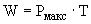 
     где:
     
      - максимальная мощность энергопринимающих устройств, относящаяся к соответствующей точке поставки, а в случае, если в договоре, обеспечивающем продажу электрической энергии (мощности) на розничном рынке, не предусмотрено распределение максимальной мощности по точкам поставки, то в целях применения настоящей формулы максимальная мощность энергопринимающих устройств в границах балансовой принадлежности распределяется по точкам поставки пропорционально величине допустимой длительной токовой нагрузки соответствующего вводного провода (кабеля), МВт;
     
      - количество часов в расчетном периоде, при определении объема потребления электрической энергии (мощности) за которые в соответствии с пунктами 166, 178, 179 и 181 Основных положений функционирования розничных рынков электрической энергии подлежат применению указанные в настоящем приложении расчетные способы, или количество часов в определенном в соответствии с пунктом 195 Основных положений функционирования розничных рынков электрической энергии периоде времени, в течение которого осуществлялось безучетное потребление электрической энергии, но не более 8760 часов, ч;
     
     если в договоре, обеспечивающем продажу электрической энергии (мощности) на розничном рынке, отсутствуют данные о величине максимальной мощности энергопринимающих устройств, по формулам:
     
     для однофазного ввода:
     ,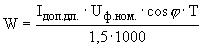 
     для трехфазного ввода:
     ,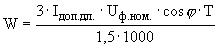 
     где:
     
      - допустимая длительная токовая нагрузка вводного провода (кабеля), А;
     
      - номинальное фазное напряжение, кВ;
     
      - коэффициент мощности при максимуме нагрузки. При отсутствии данных в договоре коэффициент принимается равным 0,9;
     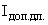 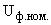 б) почасовые объемы потребления электрической энергии в соответствующей точке поставки, МВтч, определяются по формуле:
     (Абзац в редакции, введенной в действие с 5 февраля 2015 года постановлением Правительства Российской Федерации от 23 января 2015 года N 47.
     ,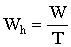 
     где W - объем потребления электрической энергии в соответствующей точке поставки, определенный в соответствии с подпунктом "а" настоящего пункта, МВт·ч.
     2. Объем бездоговорного потребления электрической энергии, МВтч, определяется исходя из величины допустимой длительной токовой нагрузки каждого вводного провода (кабеля) по формулам:
     (Абзац в редакции, введенной в действие с 5 февраля 2015 года постановлением Правительства Российской Федерации от 23 января 2015 года N 47.
     
     для однофазного ввода:
     ,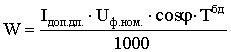 
     для трехфазного ввода:
     ,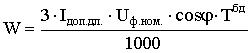 
     где  - количество часов в определенном в соответствии с пунктом 196 Основных положений функционирования розничных рынков электрической энергии периоде времени, в течение которого осуществлялось бездоговорное потребление, но не более чем 26280 часов, ч.
     
     Приложение N 4 к Основным положениям. Формулы расчета рейтинга организаций, подавших заявки на участие в конкурсе на присвоение статуса гарантирующего поставщикаПриложение N 4
к Основным положениям
функционирования розничных
рынков электрической энергии(с изменениями на 30 декабря 2012 года)
     1. Рейтинг организации, подавшей заявку на участие в конкурсе на присвоение статуса гарантирующего поставщика (далее - соответственно заявитель, конкурс) (R), определяется по формуле:
     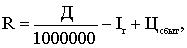 
     где:
     
     Д - размер средств, направляемых в счет уступки требований кредиторов по задолженности, указанной в реестре, сформированном в соответствии с пунктом 206 Основных положений функционирования розничных рынков электрической энергии, который указан заявителем в заявке на участие в конкурсе и соотнесен с текущими ценами;
     (Абзац в редакции, введенной в действие с 15 января 2013 года постановлением Правительства Российской Федерации от 30 декабря 2012 года N 1482.
      - штрафной индекс, который равен 1000 в случае внесения сведений о заявителе в реестр недобросовестных участников конкурсов или 0 в случае отсутствия сведений о заявителе в указанном реестре;
     
      - индекс величины сбытовой надбавки гарантирующего поставщика.
     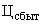 2. Размер средств (Д) определяется по следующей формуле:
     ,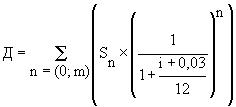 
     где:
     
      - размер средств, указанных заявителем в заявке на участие в конкурсе и направляемых в счет уступки требований кредиторов к гарантирующему поставщику в n-й по счету месяц от месяца, в котором заканчивается прием заявок на участие в конкурсе, где n (0; m) при значении, равном 0, соответствует месяцу, в котором заканчивается прием заявок на участие в конкурсе, а при значении, равном m, - соответствует месяцу, в который будет осуществлен последний платеж за счет указанных средств;
     
     i - текущая учетная ставка банковского процента, установленная Центральным банком Российской Федерации.
     3. Индекс величины сбытовой надбавки гарантирующего поставщика () определяется по следующей формуле:
     ,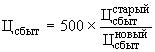 
     где:
     
      - уровень необходимой валовой выручки и (или) сбытовой надбавки гарантирующего поставщика, в отношении зоны деятельности которого проводится конкурс, на текущий период регулирования;
     
      - уровень необходимой валовой выручки и (или) сбытовой надбавки гарантирующего поставщика, указанный заявителем на следующий период регулирования.
     
      учитывается в случае, если в заявке на участие в конкурсе указан уровень необходимой валовой выручки и (или) сбытовой надбавки на следующий период регулирования в порядке, предусмотренном разделом XI Основных положений функционирования розничных рынков электрической энергии.
     
     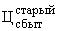 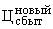 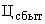 УТВЕРЖДЕНЫ
постановлением
Правительства Российской Федерации
от 4 мая 2012 года N 442Правила полного и (или) частичного ограничения режима потребления электрической энергии(с изменениями на 26 августа 2013 года)I. Общие положения1. Настоящие Правила устанавливают основы регулирования отношений, связанных с введением полного и (или) частичного ограничения режима потребления электрической энергии потребителями электрической энергии (мощности) - участниками оптового и розничных рынков электрической энергии (далее - потребители), в том числе его уровня (далее - ограничение режима потребления), которое предполагает прекращение подачи электрической энергии (мощности) потребителям или сокращение объемов потребления электрической энергии (мощности) в определенных настоящими Правилами случаях.
     
     Понятия, используемые в настоящих Правилах, имеют значения, определенныеФедеральным законом "Об электроэнергетике", Основными положениями функционирования розничных рынков электрической энергии, утвержденными постановлением Правительства Российской Федерации от 4 мая 2012 года N 442 (далее - Основные положения), и иными нормативными правовыми актами.
     2. Ограничение режима потребления электрической энергии вводится при наступлении любого из следующих обстоятельств:
     а) соглашение сторон договора энергоснабжения (купли-продажи (поставки) электрической энергии (мощности));
     б) нарушение своих обязательств потребителем, выразившееся в:
     
     неисполнении или ненадлежащем исполнении обязательств по оплате электрической энергии (мощности) и (или) услуг по передаче электрической энергии, услуг, оказание которых является неотъемлемой частью процесса поставки электрической энергии потребителям, в том числе обязательств по предварительной оплате в соответствии с установленными договором сроками платежа, если это привело к образованию задолженности потребителя перед гарантирующим поставщиком в размере, соответствующем денежным обязательствам потребителя не менее чем за один период между установленными договором сроками платежа, а для граждан-потребителей за 2 расчетных периода, либо к образованию задолженности потребителя перед энергосбытовой, энергоснабжающей организацией или производителем электрической энергии (мощности) на розничном рынке, в размере, установленном в договоре;
     
     возникновении у потребителя услуг по передаче электрической энергии задолженности по оплате услуг по передаче электрической энергии, соответствующей одному периоду между установленными договором сроками платежа, а если потребителем является гарантирующий поставщик (энергосбытовая, энергоснабжающая организация, которая в соответствии сОсновными положениями продает электрическую энергию сетевой организации для целей компенсации потерь электрической энергии) - в возникновении у него задолженности в указанном размере, рассчитанной за вычетом задолженности сетевой организации по оплате электрической энергии для компенсации потерь электрической энергии перед этим гарантирующим поставщиком (энергосбытовой, энергоснабжающей организацией);
     
     выявлении факта осуществления потребителем безучетного потребления электрической энергии;
     
     невыполнении потребителем условий договора, касающихся обеспечения функционирования устройств релейной защиты, противоаварийной и режимной автоматики, устройств компенсации реактивной мощности;
     
     подключении потребителем к принадлежащим ему энергопринимающим устройствам электропотребляющего оборудования, повлекшем нарушение характеристик технологического присоединения, указанных в документах о технологическом присоединении;
     в) удостоверение в установленном порядке неудовлетворительного состояния объектов электросетевого хозяйства, энергетических установок, энергопринимающих устройств потребителя, что создает угрозу жизни и здоровью людей и (или) угрозу возникновения технологических нарушений на указанных объектах, установках (устройствах), а также объектах электросетевого хозяйства сетевых организаций;
     г) возникновение (угроза возникновения) аварийных электроэнергетических режимов;
     д) приостановление или прекращение исполнения обязательств потребителя по договору о присоединении к торговой системе оптового рынка электрической энергии и мощности;
     е) прекращение обязательств по снабжению электрической энергией (мощностью) и (или) оказанию услуг по передаче электрической энергии в отношении энергопринимающих устройств по договору энергоснабжения (купли-продажи (поставки) электрической энергии (мощности)) и (или) договору оказания услуг по передаче электрической энергии (далее - прекращение обязательств сторон по договору), в том числе по причине смены собственника или владельца объектов электросетевого хозяйства, к которым технологически присоединены такие энергопринимающие устройства, если при этом в отношении таких энергопринимающих устройств не заключен и не вступил в силу новый договор, на основании которого осуществляется продажа электрической энергии (мощности) и (или) оказание услуг по передаче электрической энергии;
     ж) выявление гарантирующим поставщиком в случае, указанном в пункте 47 Основных положений, факта ненадлежащего технологического присоединения энергопринимающих устройств потребителя к объектам электросетевого хозяйства;
     з) необходимость проведения ремонтных работ на объектах электросетевого хозяйства сетевой организации, к которым присоединены энергопринимающие устройства потребителя, либо необходимость проведения ремонтных работ на объектах электросетевого хозяйства смежных сетевых организаций (иных владельцев объектов электросетевого хозяйства) в случае, если проведение таких работ невозможно без ограничения режима потребления;
     и) поступление от потребителя заявления о введении в отношении него ограничения режима потребления в случае, если у потребителя отсутствует техническая возможность введения ограничения самостоятельно;
     к) нарушение потребителем введенного ранее в отношении него ограничения режима потребления при сохранении обстоятельств из числа указанных в настоящем пункте, послуживших основанием для его введения.
     3. Величина технологической и аварийной брони учитывается при введении ограничения режима потребления в соответствии с требованиями разделов II и IV настоящих Правил.
     
     Потребитель, у которого отсутствует акт согласования аварийной и (или) технологической брони и ограничение режима потребления которого может привести к возникновению угрозы жизни и здоровью людей, экологической безопасности либо безопасности государства, несет ответственность, в том числе перед третьими лицами, за последствия, вызванные применением к нему ограничения режима потребления в соответствии с настоящими Правилами.
     
     II. Порядок ограничения режима потребления по обстоятельствам, не связанным с необходимостью проведения ремонтных работ на объектах электросетевого хозяйства или с возникновением (угрозой возникновения) аварийных электроэнергетических режимов4. Ограничение режима потребления вводится:
     а) в связи с наступлением обстоятельств, указанных в подпункте "а", абзацах втором, четвертом и пятом подпункта "б", в подпунктах "е", "ж" и "к" пункта 2 настоящих Правил, - по инициативе гарантирующего поставщика (энергосбытовой, энергоснабжающей организации, производителя электрической энергии (мощности) на розничном рынке), перед которым не исполнены обязательства или обязательства по договору с которым прекращаются, а в связи с наступлением обстоятельства, указанного в подпункте "д" пункта 2 настоящих Правил, - по инициативе организации коммерческой инфраструктуры оптового рынка (далее - инициатор введения ограничения) на основании его (ее) письменного уведомления о необходимости введения ограничения режима потребления, переданного в сетевую организацию, указанную впункте 5 настоящих Правил;
     б) в связи с наступлением обстоятельств, указанных в абзацах третьем, пятом и шестомподпункта "б", подпунктах "е" и "к" пункта 2 настоящих Правил, - по инициативе сетевой организации, оказывающей услуги по передаче электрической энергии в точке (точках) поставки потребителя, в отношении которого требуется введение ограничения режима потребления, с одновременным уведомлением о планируемом введении ограничения режима потребления гарантирующего поставщика (энергосбытовой, энергоснабжающей организации), обслуживающего указанного в уведомлении потребителя. В целях введения ограничения режима потребления в связи с наступлением обстоятельства, указанного в абзаце третьемподпункта "б" пункта 2 настоящих Правил, в случае, если потребителем услуг по передаче электрической энергии является гарантирующий поставщик (энергосбытовая, энергоснабжающая организация), такой гарантирующий поставщик (энергосбытовая, энергоснабжающая организация) обязан не позднее 3 рабочих дней со дня возникновения задолженности в размере, являющемся основанием для введения ограничения режима потребления, предоставить сетевой организации заявление, содержащее информацию о каждом потребителе, у которого на эту дату и время имеется задолженность по оплате услуг по передаче электрической энергии перед данным гарантирующим поставщиком (энергосбытовой, энергоснабжающей организацией), и о размере такой задолженности. По обстоятельству, указанному в абзаце шестом подпункта "б" пункта 2 настоящих Правил, ограничение режима потребления вводится в отношении присоединенного электропотребляющего оборудования;
     в) в связи с наступлением обстоятельства, указанного в подпункте "в" пункта 2 настоящих Правил, - на основании предписания органа государственного энергетического надзора о необходимости введения ограничения режима потребления;
     г) в связи с наступлением обстоятельства, указанного в подпункте "и" пункта 2 настоящих Правил, - по заявлению потребителя, у которого отсутствует техническая возможность введения ограничения режима потребления самостоятельно, о введении в его отношении ограничения режима потребления, направленному в адрес гарантирующего поставщика (энергосбытовой, энергоснабжающей организации), обслуживающего этого потребителя, или в адрес сетевой организации, с которой таким потребителем заключен договор оказания услуг по передаче электрической энергии. Гарантирующий поставщик (энергосбытовая, энергоснабжающая организация), обслуживающий данного потребителя и получивший от него указанное заявление, обязан в течение 1 рабочего дня передать заявление в адрес сетевой организации, оказывающей услуги по передаче электрической энергии в соответствующей точке (точках) поставки такого потребителя.
     5. Ограничение режима потребления, инициированное в соответствии с пунктом 4 настоящих Правил, вводится сетевой организацией, оказывающей услуги по передаче электрической энергии в точке (точках) поставки потребителя, в отношении которого требуется введение ограничения режима потребления (далее - исполнитель), а в случаях, предусмотренныхчастью 4 статьи 26 Федерального закона "Об электроэнергетике" и пунктом 6 настоящих Правил, - при участии указанных в пункте 6 настоящих Правил субисполнителей.
     6. Если энергопринимающие устройства потребителя, в отношении которого вводится ограничение режима потребления, технологически не присоединены к объектам электросетевого хозяйства исполнителя, то действия по введению ограничения режима потребления осуществляются на основании письменного уведомления исполнителя о необходимости введения ограничения режима потребления субисполнителем, которым является:
     
     сетевая организация, к объектам электросетевого хозяйства которой технологически присоединены энергопринимающие устройства (объекты электросетевого хозяйства) потребителя, или сетевая организация, имеющая техническую возможность снижения объема электрической энергии, подаваемой такому потребителю;
     
     лицо, не оказывающее услуги по передаче электрической энергии, к объектам электросетевого хозяйства (энергетическим установкам) которого технологически присоединены энергопринимающие устройства (объекты электросетевого хозяйства) потребителя.
     
     Ответственность перед потребителем, инициатором введения ограничения, сетевой организацией, иными лицами, которым вследствие несоблюдения порядка введения ограничения режима потребления причинены убытки (вред), несет исполнитель, который в соответствии с гражданским законодательством Российской Федерации и заключенным с субисполнителем договором оказания услуг по передаче электрической энергии или соглашением о взаимодействии (при его наличии) вправе предъявить к субисполнителю регрессные требования о возмещении сумм, выплаченных исполнителем в счет возмещения убытков (вреда), если докажет, что несоблюдение указанного порядка возникло вследствие нарушения субисполнителем требований настоящих Правил.
     
     Субисполнитель осуществляет действия по введению ограничения режима потребления в соответствии с требованиями настоящих Правил, установленными как для субисполнителя, так и для исполнителя, и несет установленную гражданским законодательством Российской Федерации ответственность за несоблюдение указанных требований с возмещением всех понесенных исполнителем и иными лицами расходов, убытков, причиненного вреда в полном объеме.
     
     Порядок взаимодействия между исполнителем и субисполнителем, непосредственно осуществляющим действия по введению ограничения режима потребления, аналогичен порядку взаимодействия инициатора введения ограничения и исполнителя, предусмотренному настоящими Правилами, если иное не установлено в настоящих Правилах. Исполнитель и субисполнитель вправе детализировать порядок своего взаимодействия при введении ограничения режима потребления в договоре оказания услуг по передаче электрической энергии или соответствующем соглашении между ними, которые должны учитывать предусмотренные настоящими Правилами общие сроки по введению ограничения режима потребления и ответственность субисполнителя за несоблюдение требований настоящих Правил.
     7. Инициатор введения ограничения не позднее чем за 10 дней до заявляемой им даты введения ограничения режима потребления направляет исполнителю уведомление о необходимости введения ограничения режима потребления, содержащее следующие сведения:
     а) наименование потребителя и описание точки поставки потребителя, в отношении которого вводится ограничение режима потребления;
     б) основания введения ограничения режима потребления;
     в) вид подлежащего введению ограничения режима потребления: частичное ограничение (сокращение уровня потребления электрической энергии (мощности), прекращение подачи электрической энергии потребителю в определенные периоды в течение суток, недели или месяца или ограничение режима потребления в полном объеме по части точек поставок, указанных в договоре, на основании которого осуществляется снабжение электрической энергией потребителя) или полное ограничение (временное прекращение подачи электрической энергии (мощности) потребителю);
     г) сроки вводимого ограничения режима потребления (при введении частичного ограничения режима потребления - также уровень ограничения);
     д) сведения об уведомлении потребителя (а в случаях, указанных в пункте 17 настоящих Правил, - также уполномоченных органов) в соответствии с настоящими Правилами о планируемом ограничении режима потребления.
     8. Ограничение режима потребления, кроме вводимого в связи с наступлением обстоятельств, указанных в подпунктах "г" и "з" пункта 2 настоящих Правил, должно применяться индивидуально в отношении каждого потребителя при условии соблюдения прав и законных интересов иных потребителей, энергопринимающие устройства которых технологически присоединены к тем же объектам электросетевого хозяйства соответствующей сетевой организации.
     
     Если ограничение режима потребления, вводимое в отношении одного потребителя, может привести к ограничению или прекращению подачи электрической энергии другим потребителям, не имеющим задолженности по оплате электрической энергии (мощности), услуг по передаче электрической энергии и услуг, оказание которых является неотъемлемой частью процесса поставки электрической энергии потребителям, и исполняющим иные предусмотренные законодательством Российской Федерации и соглашением сторон обязательства, либо может повлечь за собой технологические нарушения на объектах электроэнергетики, то:
     
     исполнитель обязан в течение 1 рабочего дня со дня получения уведомления инициатора о необходимости введения ограничения режима потребления уведомить об этом инициатора введения ограничения (а в случае, если ограничение режима потребления вводится субисполнителем, то субисполнитель обязан в течение 1 рабочего дня с даты получения соответствующего письменного уведомления исполнителя уведомить об этом исполнителя, который не позднее следующих суток обязан уведомить об этом инициатора введения ограничения);
     
     исполнитель (а в случае, если ограничение режима потребления вводится субисполнителем на основании письменного уведомления исполнителя о необходимости введения ограничения режима потребления, - то исполнитель совместно с субисполнителем) обязан не позднее 3 рабочих дней со дня получения соответствующего уведомления инициатора о необходимости введения ограничения режима потребления разработать дополнительные организационно-технические меры, позволяющие ввести ограничение режима потребления в отношении одного потребителя при обеспечении поставки электрической энергии другим потребителям без ограничения режима потребления.
     
     Если введение ограничения режима потребления в отношении лица, владеющего объектами электросетевого хозяйства, к которым присоединены энергопринимающие устройства (объекты электросетевого хозяйства) потребителей, не имеющих задолженности по оплате электрической энергии (мощности), услуг по передаче электрической энергии и услуг, оказание которых является неотъемлемой частью процесса поставки электрической энергии потребителям, и исполняющих иные предусмотренные законодательством Российской Федерации и соглашением сторон обязательства, может привести к ограничению или прекращению подачи электрической энергии таким потребителям, то такое лицо обязано обеспечить поставку электрической энергии таким потребителям без ограничения режима их потребления, в том числе обеспечить подачу электрической энергии таким потребителям в объеме их потребления по соглашению с гарантирующим поставщиком (энергосбытовой, энергоснабжающей организацией), и уведомить об этом инициатора введения ограничения до даты и времени введения в его отношении ограничения режима потребления.
     
     До реализации соответствующих организационно-технических мер, позволяющих ввести ограничение режима потребления в отношении одного потребителя при обеспечении поставки электрической энергии другим потребителям без ограничения режима их потребления, ограничение режима потребления не вводится.
     9. Частичное ограничение режима потребления производится потребителем самостоятельно.
     
     При невыполнении потребителем действий по самостоятельному частичному ограничению режима потребления в срок, установленный в уведомлении об ограничении режима потребления, такое ограничение осуществляется исполнителем (субисполнителем) при наличии технической возможности сокращения уровня потребления электрической энергии (мощности) потребителя с центров питания исполнителя (субисполнителя).
     
     Техническая возможность частичного ограничения режима потребления с центров питания исполнителя (субисполнителя) отсутствует в случае, если ограничение режима потребления в требуемом объеме возможно осуществить только путем отключения всех объектов электросетевого хозяйства, питающих энергопринимающие устройства потребителя, что приведет к ограничению режима потребления ниже заданного уровня частичного ограничения и (или) уровня аварийной и (или) технологической брони, а отключение части питающих потребителя объектов электросетевого хозяйства не приведет к требуемому ограничению режима потребления.
     
     В случае невыполнения потребителем действий по самостоятельному частичному ограничению режима потребления в срок, установленный в уведомлении об ограничении режима потребления, если при этом отсутствует техническая возможность сокращения уровня потребления электрической энергии (мощности) с центров питания исполнителя (субисполнителя), то исполнитель (субисполнитель) вводит полное ограничение режима потребления в сроки, указанные в настоящих Правилах. Потребитель (за исключением граждан-потребителей) обязан возместить убытки, возникшие вследствие этого у инициатора введения ограничения, у исполнителя (субисполнителя) (а в случае, если было нарушено электроснабжение потребителей, не имеющих задолженности по оплате электрической энергии (мощности), услуг по передаче электрической энергии и услуг, оказание которых является неотъемлемой частью процесса поставки электрической энергии потребителям, и исполняющих иные предусмотренные законодательством Российской Федерации и соглашением сторон обязательства, то указанный потребитель обязан также возместить убытки, возникшие у таких потребителей).
     10. Полное ограничение режима потребления предполагает прекращение подачи электрической энергии потребителю путем осуществления переключений на объектах электросетевого хозяйства исполнителя (субисполнителя) или в энергопринимающих устройствах потребителя либо путем отсоединения энергопринимающих устройств потребителя от объектов электросетевого хозяйства.
     
     Возобновление потребления после введения полного ограничения режима потребления по иным основаниям, кроме указанного в подпункте "ж" пункта 2 настоящих Правил, а также кроме случаев прекращения обязательств сторон по договорам энергоснабжения (купли-продажи (поставки) электрической энергии (мощности)), заключенным на период электроснабжения энергопринимающих устройств по временной схеме электроснабжения, предусмотреннойПравилами технологического присоединения энергопринимающих устройств потребителей электрической энергии, объектов по производству электрической энергии, а также объектов электросетевого хозяйства, принадлежащих сетевым организациям и иным лицам, к электрическим сетям, утвержденными постановлением Правительства Российской Федерации от 27 декабря 2004 года N 861, не может рассматриваться как новое технологическое присоединение и не требует заключения нового договора об осуществлении технологического присоединения энергопринимающих устройств потребителя.
     (Абзац в редакции, введенной в действие с 6 сентября 2013 года постановлением Правительства Российской Федерации от 26 августа 2013 года N 737.
     11. При невыполнении потребителем действий по самостоятельному ограничению режима потребления в срок, установленный в уведомлении об ограничении режима потребления, и отсутствии технической возможности введения ограничения режима потребления, в том числе в случаях, указанных в пунктах 8 и 9 настоящих Правил, исполнитель вправе потребовать от потребителя осуществления им действий по самостоятельному ограничению режима потребления в принадлежащих ему энергопринимающих устройствах (на объектах электросетевого хозяйства) в присутствии исполнителя (в случае введения ограничения режима потребления субисполнителем - в присутствии исполнителя совместно с субисполнителем либо только субисполнителя, если исполнитель отказался от участия в указанных мероприятиях).
     
     Потребитель обязан обеспечить доступ к принадлежащим ему энергопринимающим устройствам (объектам электросетевого хозяйства) как исполнителя (в случае введения ограничения режима потребления субисполнителем - исполнителя и субисполнителя либо только субисполнителя, если исполнитель отказался от участия в соответствующих мероприятиях), так и инициатора введения ограничения, которые присутствуют при осуществлении им действий по самостоятельному ограничению режима потребления.
     
     Исполнитель обязан уведомить инициатора введения ограничения и потребителя о дате и времени, когда потребителю надлежит осуществить действия по самостоятельному ограничению режима потребления в принадлежащих ему энергопринимающих устройствах (на объектах электросетевого хозяйства) в присутствии исполнителя (в случае введения ограничения режима потребления субисполнителем - исполнителя и субисполнителя либо только субисполнителя, если исполнитель отказался от участия в соответствующих мероприятиях). Если ограничение режима потребления вводится субисполнителем, то указанные дата и время определяются по согласованию между исполнителем и субисполнителем, при этом дата не может быть позднее 3 рабочих дней со дня, когда в соответствии с уведомлением об ограничении режима потребления потребитель должен был выполнить действия по самостоятельному ограничению режима потребления.
     
     Соответствующее уведомление должно быть направлено инициатору введения ограничения и потребителю способом, подтверждающим факт и дату его получения, не позднее чем за 2 рабочих дня до даты, в которую потребителю надлежит осуществить действия по самостоятельному ограничению режима потребления.
     
     Инициатор введения ограничения вправе присутствовать при осуществлении потребителем действий по самостоятельному ограничению режима потребления в принадлежащих ему энергопринимающих устройствах (на объектах электросетевого хозяйства), о чем уведомляет исполнителя способом, подтверждающим факт и дату его уведомления.
     
     В случае отказа потребителя в доступе исполнителя (субисполнителя или инициатора введения ограничений), который должен присутствовать при осуществлении им действий по самостоятельному ограничению режима потребления, или в случае необеспечения такого доступа ввиду отсутствия потребителя в месте нахождения принадлежащих ему энергопринимающих устройств (объектов электросетевого хозяйства), исполнитель (субисполнитель) составляет акт об отказе в доступе. В акте указываются дата и время его составления, основания введения ограничения режима потребления, заявленные потребителем причины отказа в доступе, фамилия, инициалы и должность лиц, подписывающих акт. Дата и время составления акта являются датой и временем, когда исполнителю (субисполнителю или инициатору введения ограничения) было отказано в обеспечении доступа к энергопринимающим устройствам (объектам электросетевого хозяйства) потребителя. Акт подписывается потребителем и исполнителем (субисполнителем, инициатором введения ограничения). В случае отказа потребителя от подписания акта или в случае его отсутствия при составлении акта в акте делается соответствующая запись.
     
     Потребитель (за исключением граждан-потребителей), не обеспечивший доступ или отказавший в доступе исполнителю (субисполнителю или инициатору введения ограничений), который должен присутствовать при осуществлении им действий по самостоятельному ограничению режима потребления, обязан возместить возникшие вследствие этого убытки инициатора введения ограничения, исполнителя, субисполнителя (а в случае, если вследствие этого было нарушено электроснабжение потребителей, не имеющих задолженности по оплате электрической энергии (мощности), услуг по передаче электрической энергии и услуг, оказание которых является неотъемлемой частью процесса поставки электрической энергии потребителям, и исполняющих иные предусмотренные законодательством Российской Федерации и соглашением сторон обязательства, в том числе по причине введенного исполнителем (субисполнителем) в отношении такого потребителя полного ограничения режима потребления, - то и убытки таких потребителей).
     12. При введении ограничения режима потребления исполнителем (субисполнителем) составляется акт о введении ограничения режима потребления, содержащий следующую информацию:
     а) вид ограничения режима потребления (частичное или полное);
     б) дата и время вводимого ограничения режима потребления;
     в) уровень вводимого ограничения режима потребления (при частичном ограничении);
     г) наименование потребителя, точки поставки, в отношении которых вводится ограничение режима потребления;
     д) адрес, по которому производится ограничение режима потребления;
     е) технические мероприятия на объектах электросетевого хозяйства исполнителя (субисполнителя), посредством которых реализовано введение ограничения режима потребления, в том числе место установки отключенных коммутационных аппаратов (при их наличии);
     ж) номер и показания приборов учета на дату введения ограничения режима потребления;
     з) причины, по которым не было введено ограничение режима потребления (в случае, если ограничение режима потребления не было введено).
     13. Акт о введении ограничения режима потребления составляется в 3 экземплярах и подписывается присутствующими исполнителем (субисполнителем, инициатором введения ограничения), потребителем. В случае отказа потребителя либо инициатора введения ограничения от подписания акта в акте делается соответствующая запись.
     14. Исполнитель в течение 1 рабочего дня со дня подписания акта о введении ограничения режима потребления направляет 1 экземпляр инициатору введения ограничения, если он не присутствовал при введении ограничения режима потребления.
     
     В случае если ограничение режима потребления было введено по инициативе исполнителя, то исполнитель в течение 1 рабочего дня со дня подписания акта о введении ограничения режима потребления направляет 1 экземпляр гарантирующему поставщику (энергосбытовой, энергоснабжающей организации), обслуживающему соответствующего потребителя.
     
     В случае если ограничение режима потребления не было введено, исполнитель не позднее 2 рабочих дней со дня, когда такое ограничение должно было быть введено, сообщает инициатору введения ограничения причину, по которой не было введено ограничение, и показания приборов учета на дату введения ограничения, указанную в уведомлении инициатора введения ограничения о необходимости введения ограничения режима потребления.
     
     Если ограничение режима потребления вводилось субисполнителем в отсутствие исполнителя, то субисполнитель обязан не позднее следующих суток передать исполнителю 1 экземпляр акта о введении ограничения режима потребления.
     15. Введение ограничения режима потребления в связи с наступлением обстоятельств, указанных в абзацах втором и третьем подпункта "б", подпункте "д" пункта 2 настоящих Правил, осуществляется в следующем порядке:
     а) обязательное предварительное письменное уведомление потребителя о планируемом введении ограничения режима потребления (подписывается инициатором введения ограничения или сетевой организацией, если по ее инициативе вводится ограничение режима потребления, и вручается потребителю под расписку либо направляется заказным почтовым отправлением с уведомлением о вручении, если иной способ уведомления не предусмотрен договором энергоснабжения (купли-продажи (поставки) электрической энергии (мощности)), договором оказания услуг по передаче электрической энергии) с указанием:
     
     размера задолженности по оплате электрической энергии (мощности) и (или) услуг по передаче электрической энергии, услуг, оказание которых является неотъемлемой частью процесса поставки электрической энергии потребителям;
     
     даты предполагаемого введения частичного ограничения режима потребления, которая не может наступить ранее истечения 10 дней со дня получения уведомления потребителем;
     
     даты полного ограничения режима потребления, подлежащего введению в случае невыполнения потребителем требования о погашении задолженности в указанном в уведомлении размере после введения частичного ограничения;
     б) в случае невыполнения потребителем требования о погашении задолженности в размере и в срок, установленные в уведомлении о планируемом введении ограничения режима потребления:
     
     введение частичного ограничения режима потребления в соответствии с пунктом 9 илипунктом 11 настоящих Правил на указанный в уведомлении срок;
     
     введение полного ограничения режима потребления по истечении 3 дней со дня введения частичного ограничения режима потребления (по истечении 3 дней с указанной в уведомлении даты планируемого введения частичного ограничения режима потребления (если введение частичного ограничения невозможно по технической причине) либо по истечении 3 дней с даты составления акта об отказе в доступе (если введение частичного ограничения невозможно по причине, указанной в пункте 11 настоящих Правил). Отдельное уведомление о планируемом введении полного ограничения режима потребления не направляется;
     в) соблюдение иных условий, связанных с действиями сторон при введении ограничения режима потребления и определенных договором энергоснабжения (купли-продажи (поставки) электрической энергии (мощности)), договором оказания услуг по передаче электрической энергии.
     16. В связи с наступлением обстоятельств, указанных в подпункте "а", абзацах четвертом и пятом подпункта "б", подпунктах "е", "ж" и "к" пункта 2 настоящих Правил, вводится полное ограничение режима потребления.
     
     Ограничение режима потребления по основанию, указанному в подпункте "е" пункта 2 настоящих Правил, не вводится в случае, если на дату предполагаемого введения ограничения режима потребления в отношении энергопринимающих устройств потребителя заключен и вступил в силу новый договор, на основании которого осуществляется продажа электрической энергии (мощности) и (или) оказание услуг по передаче электрической энергии.
     
     Для потребителей, указанных в пунктах 17 и 18 настоящих Правил, в связи с наступлением указанных в настоящем пункте обстоятельств вводится полное ограничение режима потребления с соблюдением указанных в пункте 17 настоящих Правил сроков введения частичного ограничения режима потребления до уровня технологической и (или) аварийной брони.
     17. При наличии у потребителей, кроме указанных в пункте 18 настоящих Правил, акта согласования технологической и (или) аварийной брони, составленного и согласованного в установленном законодательством Российской Федерации об электроэнергетике порядке, ограничение режима потребления в связи с наступлением обстоятельств, указанных в абзацах втором и третьем подпункта "б", подпункте "д" пункта 2 настоящих Правил, вводится в следующем порядке:
     а) инициатор введения ограничения или сетевая организация (если по ее инициативе вводится ограничение режима потребления) направляет потребителю уведомление о планируемом введении ограничения режима потребления до уровня технологической брони в случае невыполнения потребителем в срок, установленный в уведомлении, требования о погашении задолженности по оплате электрической энергии (мощности) и (или) услуг по передаче электрической энергии, услуг, оказание которых является неотъемлемой частью процесса поставки электрической энергии потребителям, с указанием:
     
     даты предполагаемого введения частичного ограничения режима потребления, которая не может наступить ранее истечения 10 дней со дня получения такого уведомления потребителем, если иной срок для ведения частичного ограничения режима потребления не определен актом согласования технологической и (или) аварийной брони;
     
     даты полного ограничения режима потребления, вводимого в случае невыполнения потребителем требования о погашении задолженности после введения частичного ограничения режима потребления.
     
     В указанный в уведомлении срок потребитель обязан выполнить требование о погашении задолженности, а при его невыполнении - принять меры для безаварийного прекращения технологического процесса и обеспечения безопасности людей и сохранности оборудования в связи с введением ограничения режима потребления;
     б) инициатор введения ограничения или сетевая организация (если по ее инициативе вводится ограничение режима потребления) информирует о планируемом ограничении режима потребления помимо потребителя также уполномоченный орган субъекта Российской Федерации, территориальные органы федерального органа исполнительной власти, уполномоченного в области государственного энергетического надзора, и федерального органа исполнительной власти по делам гражданской обороны и чрезвычайным ситуациям;
     в) при невыполнении потребителем требования о погашении задолженности в размере и в срок, установленные в уведомлении о планируемом введении ограничения режима потребления, вводится частичное ограничение режима потребления до уровня технологической брони, а по истечении 5 дней со дня введения частичного ограничения режима потребления до уровня технологической брони, если иной срок не установлен актом согласования технологической и (или) аварийной брони, - до уровня аварийной брони;
     г) при невыполнении потребителем в указанный в уведомлении срок действий по самостоятельному частичному ограничению режима потребления до уровня технологической или аварийной брони исполнитель (субисполнитель) не производит действия по ограничению режима потребления и не позднее 1 рабочего дня извещает об этом инициатора введения ограничения, а если ограничение режима потребления вводится субисполнителем, то субисполнитель незамедлительно извещает об этом исполнителя, который не позднее следующих суток обязан известить об этом инициатора введения ограничения.
     
     Инициатор введения ограничения или сетевая организация (если по ее инициативе вводится ограничение режима потребления) в течение 3 рабочих дней с даты получения указанного в настоящем подпункте извещения повторно уведомляет о планируемой дате введения частичного ограничения режима потребления потребителя, исполнителя, уполномоченный орган субъекта Российской Федерации, территориальные органы федерального органа исполнительной власти, уполномоченного в области государственного энергетического надзора, и федерального органа исполнительной власти по делам гражданской обороны и чрезвычайным ситуациям.
     
     Исполнитель (субисполнитель) в указанный в повторном уведомлении срок производит действия по введению частичного ограничения режима потребления в присутствии потребителя (с обязательным незамедлительным уведомлением об этом указанных органов государственной власти в случае отсутствия их представителей), если до указанного в повторном уведомлении срока потребитель не выполнил требования, содержащиеся в первоначальном уведомлении о планируемом введении ограничения режима потребления;
     д) если по истечении 5 дней со дня введения частичного ограничения режима потребления до уровня аварийной брони потребителем не будет погашена задолженность в размере, указанном в уведомлении о планируемом введении ограничения режима потребления, может быть введено полное ограничение режима потребления при условии обязательного предварительного уведомления потребителя и указанных в подпункте "г" настоящего пунктаорганов государственной власти о дате и времени введения полного ограничения режима потребления, но не позднее 1 рабочего дня до даты введения такого ограничения;
     е) возобновление подачи электрической энергии осуществляется после добровольного погашения потребителем задолженности в размере, указанном в уведомлении о планируемом введении ограничения режима потребления, либо по соглашению сторон, либо на основании решения суда.
     
     Ответственность перед третьими лицами за убытки, возникшие в связи с введением в соответствии с подпунктом "г" настоящего пункта частичного ограничения режима потребления, за исключением случаев, когда введение ограничения режима потребления признано в установленном порядке необоснованным, несет потребитель, в отношении которого введено такое ограничение. Потребитель, в отношении которого введено полное ограничение режима потребления, в случае, если им не была обеспечена готовность к введению полного ограничения режима потребления, несет ответственность перед третьими лицами за убытки, возникшие в связи с введением в отношении его полного ограничения режима потребления, за исключением случаев, когда введение ограничения режима потребления признано в установленном порядке необоснованным.
     
     При отсутствии у потребителя акта согласования технологической и (или) аварийной брони, составленного и согласованного в установленном законодательством Российской Федерации об электроэнергетике порядке, ограничение режима потребления в связи с неисполнением или ненадлежащим исполнением таким потребителем своих обязательств либо в связи с прекращением обязательств сторон по договору вводится в соответствии с пунктом 15 или 16 настоящих Правил, вплоть до полного ограничения режима потребления. В этом случае потребитель, у которого отсутствует акт согласования аварийной и (или) технологической брони, несет ответственность, в том числе перед третьими лицами, за последствия, вызванные применением к нему ограничения режима потребления в соответствии с настоящими Правилами.
     18. В отношении потребителей (в том числе в отношении отдельных используемых ими объектов), ограничение режима потребления которых может привести к экономическим, экологическим, социальным последствиям, относящихся к категориям потребителей согласно приложению, частичное ограничение режима потребления вводится в соответствии с пунктом 17 настоящих Правил не ниже уровня аварийной брони. Введение в отношении таких потребителей ограничения режима потребления ниже величины аварийной брони не допускается.
     
     При отсутствии у такого потребителя акта согласования аварийной брони, величины аварийной брони определяются гарантирующим поставщиком (энергосбытовой, энергоснабжающей организацией) по согласованию с исполнителем в размере не менее 10 процентов максимальной мощности соответствующих объектов такого потребителя, а потребитель несет ответственность за последствия, в том числе перед третьими лицами, вызванные применением к нему ограничения режима потребления в соответствии с настоящими Правилами.
     
     В отношении таких потребителей в случае их обслуживания гарантирующим поставщиком в соответствии с бюджетным законодательством Российской Федерации за счет средств бюджета (бюджетов) различных уровней бюджетной системы Российской Федерации может предусматриваться особый порядок предоставления обеспечения обязательств по оплате стоимости электрической энергии, включающей стоимость услуг по передаче электрической энергии и услуг, оказание которых является неотъемлемой частью процесса поставки электрической энергии потребителям (далее - особый порядок предоставления обеспечения обязательств).
     
     Перечень потребителей, в отношении которых предусматривается особый порядок предоставления обеспечения обязательств, формируется ежегодно, до 1 июля, уполномоченным федеральным органом, уполномоченным органом субъекта Российской Федерации соответственно на основании обращений потребителей, органов государственной власти, органов местного самоуправления, ответственных за функционирование таких потребителей.
     
     Ограничение режима потребления потребителей, в отношении которых предусмотрен особый порядок предоставления обеспечения обязательств, не вводится до истечения срока действия предоставленного обеспечения при условии, что величина предоставленного обеспечения на дату возникновения оснований для ограничения режима потребления равна или превышает размер неисполненных обязательств этих потребителей.
     19. Введение ограничения режима потребления в отношении граждан-потребителей, не осуществляющих предпринимательскую деятельность, в связи с неисполнением или ненадлежащим исполнением ими своих обязательств осуществляется в следующем порядке:
     (Абзац в редакции, введенной в действие с 15 января 2013 года постановлением Правительства Российской Федерации от 30 декабря 2012 года N 1482.а) при возникновении у гражданина-потребителя задолженности по оплате электрической энергии и (или) услуг по передаче электрической энергии, услуг, оказание которых является неотъемлемой частью процесса поставки электрической энергии потребителям, за 2 расчетных периода вводится частичное ограничение режима потребления, если для этого имеется техническая возможность. При этом не менее чем за 15 дней до предполагаемого введения такого частичного ограничения инициатор введения ограничения или сетевая организация (если по ее инициативе вводится ограничение режима потребления) направляет гражданину-потребителю уведомление о планируемом введении частичного ограничения режима потребления в случае непогашения им образовавшейся задолженности в определенный в уведомлении срок;
     б) при возникновении у гражданина-потребителя задолженности по оплате электрической энергии и (или) услуг по передаче электрической энергии, услуг, оказание которых является неотъемлемой частью процесса поставки электрической энергии потребителям, за 3 расчетных периода вводится полное ограничение режима потребления. При этом не менее чем за 15 дней до предполагаемого введения полного ограничения инициатор введения ограничения или сетевая организация (если по ее инициативе вводится ограничение режима потребления) направляет гражданину-потребителю уведомление о планируемом введении полного ограничения режима потребления в случае непогашения им в полном объеме образовавшейся задолженности до истечения очередного срока платежа с указанием дня, начиная с 00 часов которого этот гражданин-потребитель должен ввести полное ограничение режима своего потребления;
     в) если задолженность не погашена в указанный в уведомлении о планируемом введении полного ограничения режима потребления срок и гражданин-потребитель не вводит полное ограничение режима своего потребления самостоятельно, то исполнитель (субисполнитель) вводит ограничение режима потребления такого гражданина-потребителя со своего центра питания либо путем отсоединения энергопринимающих устройств гражданина-потребителя от электрической сети.
     20. Введение ограничения режима потребления в отношении граждан - потребителей коммунальной услуги по электроснабжению осуществляется по основаниям и в порядке, которые установлены жилищным законодательством Российской Федерации.
     21. В случае если введение ограничения режима потребления в порядке, установленном в настоящем разделе, требует изменения технологического режима работы или эксплуатационного состояния объекта электроэнергетики (энергопринимающего устройства), находящегося в диспетчерском управлении или диспетчерском ведении субъекта оперативно-диспетчерского управления в электроэнергетике, то владелец такого объекта электроэнергетики (энергопринимающего устройства) обязан согласовать требуемое изменение с субъектом оперативно-диспетчерского управления в электроэнергетике в порядке, установленном в настоящем пункте, с соблюдением требований, установленных Правилами оперативно-диспетчерского управления в электроэнергетике, утвержденными постановлением Правительства Российской Федерации от 27 декабря 2004 года N 854. В этих целях владелец объекта электроэнергетики в течение 1 рабочего дня со дня получения им письменного уведомления о необходимости введения ограничения режима потребления (владелец энергопринимающего устройства - в течение 1 рабочего дня со дня получения им уведомления о планируемом введении ограничения режима потребления) от инициатора введения ограничения или сетевой организации (если по ее инициативе вводится ограничение режима потребления) либо от исполнителя (если ограничение режима потребления вводится субисполнителем) направляет субъекту оперативно-диспетчерского управления в электроэнергетике диспетчерскую заявку на изменение технологического режима работы или эксплуатационного состояния объекта электроэнергетики (энергопринимающего устройства) (далее - диспетчерская заявка) начиная с указанной в соответствующем уведомлении даты (в указанные в уведомлении периоды). Диспетчерская заявка подается в соответствующий диспетчерский центр субъекта оперативно-диспетчерского управления в электроэнергетике в порядке и в сроки, предусмотренные правилами оформления, подачи, рассмотрения и согласования диспетчерских заявок, утверждаемыми субъектом оперативно-диспетчерского управления в электроэнергетике, но не менее чем за 7 рабочих дней до планируемой даты изменения технологического режима работы или эксплуатационного состояния объекта электроэнергетики (энергопринимающего устройства).
     
     Субъект оперативно-диспетчерского управления в электроэнергетике осуществляет рассмотрение и согласование диспетчерской заявки исходя из необходимости обеспечения надежного и устойчивого функционирования энергосистемы, баланса производства и потребления электрической энергии и соблюдения установленных параметров качества электрической энергии.
     
     Решение о согласовании диспетчерской заявки или об отказе в таком согласовании направляется владельцу соответствующего объекта электроэнергетики (энергопринимающего устройства) не позднее чем за 2 рабочих дня до планируемой даты изменения технологического режима работы или эксплуатационного состояния объекта электроэнергетики (энергопринимающего устройства).
     
     В решении об отказе в согласовании диспетчерской заявки указываются причины отказа, а также перечень условий, при выполнении которых изменение технологического режима работы или эксплуатационного состояния соответствующего объекта электроэнергетики (энергопринимающего устройства) может быть согласовано.
     
     В случае отказа субъекта оперативно-диспетчерского управления в электроэнергетике в согласовании диспетчерской заявки владелец объекта электроэнергетики (энергопринимающего устройства) в течение 1 рабочего дня со дня получения решения об отказе уведомляет лицо, направившее уведомление о необходимости введения ограничения режима потребления (о планируемом введении ограничения режима потребления), о таком отказе с указанием причины отказа, а также перечня условий, при выполнении которых изменение технологического режима работы или эксплуатационного состояния объекта электроэнергетики (энергопринимающего устройства) может быть согласовано субъектом оперативно-диспетчерского управления в электроэнергетике.
     22. В случае если до указанной в уведомлении о планируемом введении ограничения режима потребления даты предполагаемого введения ограничения режима потребления потребителем в полном объеме исполнено требование о погашении задолженности или представлены документы, свидетельствующие об отсутствии у него задолженности, либо устранены иные причины, обусловившие введение ограничения режима потребления, то ограничение режима потребления не вводится.
     
     При этом если в отношении потребителя ограничение режима потребления инициировано более чем двумя лицами, имеющими в соответствии с пунктом 4 настоящих Правил право инициировать введение ограничения, то ограничение режима потребления вводится по первому поступившему уведомлению и далее последовательно по мере поступления каждого последующего уведомления. Если уровень и (или) период ограничения, заявленные в последующем уведомлении, равны или меньше уровня и (или) периода ранее введенного и неотмененного ограничения по предыдущему уведомлению, то последующее уведомление считается исполненным в части даты и времени начала введения ограничения, если же уровень и (или) период ограничения, заявленные в последующем уведомлении, превышают уровень и (или) период ранее введенного и неотмененного ограничения по предыдущему уведомлению, то исполнение последующего уведомления должно сопровождаться введением ограничения до заявленного в нем уровня и (или) на заявленный в нем период ограничения. Введение ограничения режима потребления в указанных случаях осуществляется в порядке, предусмотренном пунктами 15-21 настоящих Правил.
     
     В случае если до даты предполагаемого введения ограничения режима потребления, указанной в уведомлении о планируемом введении ограничения режима потребления, в связи с наступлением обстоятельства, указанного в подпункте "е" пункта 2 настоящих Правил, потребителем заключен и начал исполняться новый договор, на основании которого осуществляется продажа такому потребителю электрической энергии (мощности) и (или) оказание услуг по передаче электрической энергии, то ограничение режима потребления в отношении такого потребителя не вводится.
     
     Отказ потребителя от признания задолженности или указанного в уведомлении о планируемом введении ограничения режима потребления размера задолженности не является препятствием для введения ограничения режима потребления.
     
     Подача электрической энергии потребителю возобновляется не позднее чем через 24 часа с момента устранения потребителем оснований для введения ограничения режима потребления, за исключением случая, предусмотренного пунктом 23 настоящих Правил. Под устранением указанных в абзацах втором и третьем подпункта "б" пункта 2 настоящих Правилоснований для введения ограничения режима потребления понимается поступление денежных средств в размере задолженности в адрес инициатора введения ограничения или сетевой организации (если по ее инициативе вводится ограничение режима потребления), в том числе посредством принятия банком денежных средств на расчетный счет инициатора введения ограничения или сетевой организации.
     
     Инициатор введения ограничения обязан не позднее 1 часа после устранения потребителем оснований для введения ограничения режима потребления передать исполнителю способом, позволяющим определить дату и время передачи, подписанное уполномоченным лицом инициатора введения ограничения уведомление об устранении оснований для введения ограничения режима потребления в отношении потребителя, для которого введено или запланировано введение ограничения режима потребления, и об отмене ограничения. В случае если ограничение режима потребления вводится субисполнителем, то исполнитель при получении такого уведомления от инициатора введения ограничения обязан не позднее 1 часа после получения передать его субисполнителю.
     
     После получения в установленном порядке указанного уведомления от инициатора введения ограничения исполнитель (субисполнитель) выполняет организационно-технические мероприятия, необходимые для возобновления снабжения электрической энергией потребителя, в отношении которого было введено ограничение режима потребления, в срок, не превышающий 23 часов (а субисполнитель - в срок, не превышающий 22 часов) с момента получения такого уведомления от инициатора введения ограничения (от исполнителя), за исключением случая, предусмотренного пунктом 23 настоящих Правил.
     
     Если инициатором введения ограничения является сетевая организация, оказывающая услуги по передаче электрической энергии в точке (точках) поставки потребителю, в отношении которого введено ограничение режима потребления, то подача электрической энергии потребителю возобновляется не позднее чем через 24 часа с момента устранения оснований для введения ограничения, за исключением случая, предусмотренного пунктом 23 настоящих Правил. В случае если ограничение режима потребления вводится субисполнителем, то сетевая организация обязана не позднее 1 часа после устранения потребителем оснований для введения ограничения режима потребления передать субисполнителю способом, позволяющим определить дату и время передачи, подписанное уполномоченным лицом сетевой организации уведомление об устранении оснований для введения ограничения режима потребления в отношении потребителя, для которого введено ограничение режима потребления, и об отмене ограничения, а субисполнитель обязан в срок, не превышающий 23 часов с момента получения такого уведомления от сетевой организации, за исключением случая, предусмотренного пунктом 23 настоящих Правил, выполнить организационно-технические мероприятия, необходимые для возобновления снабжения электрической энергией потребителя, в отношении которого было введено ограничение режима потребления.
     
     При этом если в отношении потребителя ограничение режима потребления было инициировано более чем двумя лицами, имеющими в соответствии с пунктом 4 настоящих Правил право инициировать введение ограничения, то возобновление снабжения электрической энергией такого потребителя в полном объеме производится только после устранения потребителем всех возникших в его отношении оснований для введения ограничения режима потребления.
     
     Отмена ограничения режима потребления, введенного в связи с неисполнением или ненадлежащим исполнением потребителем своих обязательств, осуществляется путем восстановления режима потребления электрической энергии (мощности) до уровня, который был на дату и время ведения ограничения режима потребления.
     
     При возобновлении режима потребления исполнителем (субисполнителем) составляется акт о возобновлении режима потребления в порядке, установленном пунктами 12 и 14 настоящих Правил для составления акта о введении ограничения режима потребления.
     23. В случае если для возобновления снабжения потребителя электрической энергией требуется изменение технологического режима работы или эксплуатационного состояния объектов электроэнергетики (энергопринимающих устройств), находящихся в диспетчерском управлении или диспетчерском ведении субъекта оперативно-диспетчерского управления в электроэнергетике, владелец соответствующего объекта электроэнергетики (энергопринимающего устройства) в срок, не превышающий 24 часов с момента устранения оснований для введения ограничения режима потребления, обязан подать диспетчерскую заявку в диспетчерский центр субъекта оперативно-диспетчерского управления в электроэнергетике в порядке, предусмотренном правилами оформления, подачи, рассмотрения и согласования диспетчерских заявок, утверждаемыми субъектом оперативно-диспетчерского управления в электроэнергетике. Субъект оперативно-диспетчерского управления в электроэнергетике осуществляет рассмотрение и согласование диспетчерской заявки в срок, не превышающий 1 рабочий день.
     
     По решению субъекта оперативно-диспетчерского управления в электроэнергетике указанный срок может быть продлен до 5 рабочих дней в случае необходимости:
     
     согласования диспетчерской заявки с вышестоящим или смежным диспетчерским центром или получения подтверждения возможности ее выполнения от других субъектов электроэнергетики (потребителей);
     
     согласования диспетчерской заявки с организацией, осуществляющей функции оперативно-диспетчерского управления зарубежной электроэнергетической системой;
     
     проведения расчетов электроэнергетических режимов для определения алгоритмов работы и расчета параметров настройки устройств релейной защиты, противоаварийной и режимной автоматики на этом и (или) смежных или иным образом технологически связанных объектах электроэнергетики (энергопринимающих устройствах);
     
     проведения расчетов электроэнергетических режимов с целью определения мероприятий, направленных на исключение превышения параметров электроэнергетического режима сверх допустимых для таких параметров величин после изменения технологического режима работы или эксплуатационного состояния соответствующего объекта электроэнергетики (энергопринимающего устройства).
     
     Срок возобновления подачи электрической энергии потребителю определяется в согласованной диспетчерской заявке с учетом выполнения владельцем объекта электроэнергетики (энергопринимающего устройства) требований и мероприятий, определенных субъектом оперативно-диспетчерского управления в электроэнергетике в решении о согласовании диспетчерской заявки.
     24. Инициатор введения ограничения вправе потребовать в установленном законодательством Российской Федерации порядке с потребителя, в отношении которого было введено ограничение режима потребления в связи с наступлением обстоятельств, указанных в абзацах втором, четвертом и пятом подпункта "б", подпунктах "ж" и "к" пункта 2 настоящих Правил, компенсации расходов на оплату действий исполнителя (субисполнителя) по введению ограничения режима потребления такого потребителя и последующему его восстановлению, а также на совершение им действий, предусмотренных настоящими Правилами.
     
     Сетевая организация (если она инициирует введение ограничения режима потребления) вправе потребовать в установленном законодательством Российской Федерации порядке с потребителя, в отношении которого было введено ограничение режима потребления в связи с наступлением обстоятельств, указанных в абзацах третьем, пятом и шестом подпункта "б",подпунктах "в" и "к" пункта 2 настоящих Правил, компенсации расходов, понесенных сетевой организацией в связи с введением такого ограничения режима потребления и последующим его восстановлением. При этом под указанными расходами понимаются в том числе расходы на оплату действий субисполнителя по введению ограничения режима потребления и последующему его восстановлению.
     
     В случае отмены ограничения режима потребления, признанного инициатором введения ограничения или сетевой организацией (если по ее инициативе вводится ограничение режима потребления) необоснованным, о чем письменной форме уведомляется исполнитель и потребитель, а также в случае отмены ограничения режима потребления, признанного необоснованным по решению суда, компенсацию затрат, возникших в связи с введением ограничения режима потребления и последующим его восстановлением, осуществляет инициатор введения ограничения или сетевая организация (если по ее инициативе вводится ограничение режима потребления).
     
     В случае если расходы на совершение действий по введению ограничения режима потребления и (или) последующему восстановлению режима потребления учтены в тарифах исполнителя на услуги по передаче электрической энергии, то оплата таких действий исполнителя не производится, при этом инициатор введения ограничения также не вправе предъявлять потребителю требование о компенсации таких расходов. Информацию об учете указанных расходов в тарифах на услуги по передаче электрической энергии предоставляет орган исполнительной власти субъекта Российской Федерации в области государственного регулирования тарифов.
     25. Инициатор введения ограничения режима потребления или сетевая организация (если по ее инициативе вводится ограничение режима потребления) и исполнитель несут перед потребителем установленную гражданским законодательством Российской Федерации ответственность за несоблюдение ими установленного настоящими Правилами порядка введения ограничения режима потребления, а также за возникшие у потребителя в связи с этим убытки.
     
     В случае признания судом необоснованными действий инициатора введения ограничения или сетевой организации (если по ее инициативе вводилось ограничение режима потребления) по введению ограничения режима потребления потребитель, в отношении которого было введено такое ограничение, а также субъекты розничного рынка, которым в результате таких необоснованных действий были причинены убытки, вправе взыскать с инициатора введения ограничения (сетевой организации) причиненные им убытки.
     26. Исполнитель (субисполнитель), не исполнивший или ненадлежащим образом исполнивший уведомление инициатора введения ограничения о необходимости введения ограничения режима потребления, несет ответственность перед инициатором введения ограничения в размере, равном стоимости электрической энергии (мощности), отпущенной потребителю после предполагаемой даты введения ограничения режима потребления, указанной в уведомлении. Объем отпущенной потребителю электрической энергии после предполагаемой даты введения ограничения режима потребления определяется исходя из показаний приборов учета на такую дату. Если исполнитель (субисполнитель) не снял и (или) не предоставил указанные показания приборов учета, то объем электрической энергии, отпущенной потребителю до предполагаемой даты введения ограничения режима потребления, указанной в уведомлении о необходимости введения ограничения режима потребления, определяется расчетным путем с использованием среднесуточного объема потребления данного потребителя за 3 предшествующих расчетных периода.
     
     В случае оплаты исполнителем (субисполнителем) инициатору введения ограничения стоимости электрической энергии (мощности), отпущенной потребителю после предполагаемой даты введения ограничения режима потребления, указанной в уведомлении о необходимости введения ограничения режима потребления, к исполнителю (субисполнителю) переходит право требования оплаты потребителем электрической энергии (мощности) в соответствующем объеме.
     27. Исполнитель (субисполнитель) не несет ответственности перед инициатором введения ограничения за неисполнение или ненадлежащее исполнение уведомления о необходимости введения ограничения режима потребления в случае, если такое неисполнение или ненадлежащее исполнение произошло вследствие одного из следующих обстоятельств:
     а) отказ потребителя в доступе к энергопринимающим устройствам (объектам электросетевого хозяйства) исполнителя (субисполнителя или инициатора введения ограничения), который должен присутствовать при осуществлении им действий по самостоятельному ограничению режима потребления, и отсутствие технической возможности введения ограничения с центров питания исполнителя (субисполнителя);
     б) невозможность введения исполнителем (субисполнителем) ограничения режима потребления в соответствии с уведомлением инициатора введения ограничения о необходимости введения ограничения режима потребления вследствие получения от субъекта оперативно-диспетчерского управления в электроэнергетике решения об отказе в согласовании диспетчерской заявки (если такое согласование требуется согласно пункту 21 настоящих Правил) или невозможность выполнения по независящим от исполнителя (субисполнителя) обстоятельствам условий, необходимых для согласования диспетчерской заявки;
     в) несоответствие уведомления инициатора введения ограничения о необходимости введения ограничения режима потребления или о возобновлении подачи электрической энергии требованиям, предусмотренным пунктами 2, 4, 5, 7, подпунктом "а" пункта 15, пунктом 16,подпунктами "а", "б" и "в" пункта 17, подпунктами "а" и "б" пункта 19, пунктами 21, 22 и 24 настоящих Правил;
     г) невозможность введения исполнителем (субисполнителем) ограничения режима потребления, в том числе в указанные в уведомлении о необходимости введения ограничения режима потребления сроки, вследствие отсутствия возможности проведения организационно-технических мероприятий по обеспечению введения ограничения режима потребления, обеспечивающих соблюдение прав и законных интересов третьих лиц, в указанных в пункте 8 настоящих Правил случаях;
     (Подпункт в редакции, введенной в действие с 15 января 2013 года постановлением Правительства Российской Федерации от 30 декабря 2012 года N 1482.
     д) действие обстоятельств непреодолимой силы.
     28. Ограничение режима потребления в связи с выявлением факта неудовлетворительного состояния объектов электросетевого хозяйства (энергетических установок, энергопринимающих устройств) потребителя, которое создает угрозу жизни и здоровью людей и (или) угрозу возникновения технологических нарушений на указанных объектах (энергетических установках, энергопринимающих устройствах), а также на объектах электросетевого хозяйства сетевых организаций, вводится лицом, к объектам электросетевого хозяйства которого непосредственно присоединены такие объекты электросетевого хозяйства (энергетические установки, энергопринимающие устройства) потребителя. При этом срок, в течение которого должно быть введено ограничение режима потребления, не должен превышать срок для введения ограничения, предусмотренный в настоящем разделе (если в предписании федерального органа исполнительной власти, уполномоченного в области государственного энергетического надзора, о необходимости введения ограничения режима потребления не указан иной срок). О введении ограничения режима потребления лицо, вводящее ограничение, обязано уведомить потребителя в течение 3 дней со дня принятия такого решения, но не позднее чем за 24 часа до введения указанных мер.
     29. Ограничение режима потребления по заявлению потребителя о введении в отношении его ограничения режима потребления (если у потребителя отсутствует техническая возможность введения ограничения самостоятельно) вводится в порядке и в сроки, установленные в договоре, на основании которого осуществляется продажа электрической энергии (мощности) и (или) оказание услуг по передаче электрической энергии в отношении энергопринимающих устройств такого потребителя. При этом срок, в течение которого должно быть введено ограничение режима потребления, не должен превышать срок для введения ограничения, предусмотренный в настоящем разделе.
     
     III. Порядок введения ограничения режима потребления в целях проведения ремонтных работ на объектах электросетевого хозяйства30. В случае если проведение ремонтных работ на объектах электросетевого хозяйства сетевой организации (смежной сетевой организации, иных владельцев) невозможно без ограничения режима потребления в отношении потребителей, присоединенных к сетям сетевой организации, сетевая организация в порядке, установленном договором оказания услуг по передаче электрической энергии, уведомляет потребителя напрямую или (если это предусмотрено указанным договором) через действующего в его интересах гарантирующего поставщика (энергосбытовую, энергоснабжающую организацию) о проведении таких работ и о сроках ограничения режима потребления в связи с их проведением. При этом если договором оказания услуг по передаче электрической энергии, заключенным в отношении такого потребителя с действующим в его интересах гарантирующим поставщиком (энергосбытовой, энергоснабжающей организацией), предусмотрено, что такое уведомление потребителю передает гарантирующий поставщик (энергосбытовая, энергоснабжающая организация), то он обязан при получении от сетевой организации указанного уведомления в течение 1 суток передать его потребителю способом, позволяющим определить дату и время передачи.
     31. Если проведение сетевой организацией ремонтных работ невозможно осуществить без введения ограничения режима потребления в отношении потребителей, присоединенных к сетям смежной сетевой организации, последняя вводит ограничение режима потребления после получения уведомления о проведении ремонтных работ от сетевой организации и о необходимости введения ограничения режима потребления, за исключением следующих случаев:
     а) отсутствие технической возможности введения ограничения посредством технических мероприятий на объектах электросетевого хозяйства смежной сетевой организации;
     б) невозможность введения сетевой организацией ограничения вследствие получения от субъекта оперативно-диспетчерского управления в электроэнергетике решения об отказе в согласовании диспетчерской заявки или невозможность выполнения по независящим от нее обстоятельствам условий, необходимых для согласования диспетчерской заявки;
     в) действие обстоятельств непреодолимой силы.
     32. Смежная сетевая организация не позднее 2 дней со дня получения от сетевой организации уведомления о проведении ремонтных работ и о необходимости введения ограничения режима потребления в отношении потребителей, присоединенных к сетям смежной сетевой организации, обязана уведомить потребителя о введении ограничения режима потребления напрямую или (если это предусмотрено договором оказания услуг по передаче электрической энергии) через действующего в его интересах гарантирующего поставщика (энергосбытовую, энергоснабжающую организацию).
     33. При невозможности вывода в ремонт без ограничения режима потребления объекта электроэнергетики, находящегося в диспетчерском управлении или диспетчерском ведении субъекта оперативно-диспетчерского управления в электроэнергетике, владелец такого объекта подает в диспетчерский центр субъекта оперативно-диспетчерского управления в электроэнергетике предложение о его включении в сводный годовой или месячный график ремонта объектов диспетчеризации и диспетчерскую заявку, но не ранее уведомления соответствующих потребителей о планируемых сроках проведения ремонтных работ и сроках ограничения режима потребления.
     
     Субъект оперативно-диспетчерского управления в электроэнергетике рассматривает представленное предложение о включении объекта электроэнергетики в сводный годовой или месячный график ремонта объектов диспетчеризации и осуществляет согласование диспетчерской заявки в соответствии с правилами вывода объектов электроэнергетики в ремонт и из эксплуатации.
     
     Вместе с предложением о включении объекта в сводный годовой или месячный график ремонта объектов диспетчеризации и диспетчерской заявкой владелец объекта электроэнергетики представляет подписанный им документ, подтверждающий уведомление соответствующих потребителей о планируемых сроках проведения ремонтных работ и сроках ограничения режима потребления. При непредставлении такого документа включение объекта электроэнергетики в сводный месячный график ремонта не осуществляется, а диспетчерская заявка не подлежит согласованию.
     
     В случае если вывод в ремонт объекта электросетевого хозяйства может вызвать отклонение параметров электроэнергетического режима, регулируемых диспетчерским центром субъекта оперативно-диспетчерского управления в электроэнергетике, от допустимых для таких параметров величин, объем и территория ввода ограничения режима потребления, необходимого для обеспечения вывода указанного объекта в ремонт, определяются диспетчерским центром при согласовании диспетчерской заявки.
     IV. Порядок введения ограничения режима потребления в целях предотвращения или ликвидации аварийных ситуаций34. В случае возникновения (угрозы возникновения) аварийных электроэнергетических режимов по причине возникновения (угрозы возникновения) дефицита электрической энергии и мощности и (или) недопустимых отклонений напряжения, перегрузки электротехнического оборудования и в иных чрезвычайных ситуациях допускается ограничение режима потребления, в том числе без согласования с потребителем при необходимости принятия неотложных мер (далее - аварийное ограничение). Аварийное ограничение вводится при условии невозможности предотвращения указанных обстоятельств путем использования технологических резервов мощности.
     
     Аварийные ограничения осуществляются в соответствии с графиками аварийного ограничения режима потребления электрической энергии (мощности) (далее - графики аварийного ограничения), а также посредством действия аппаратуры противоаварийной автоматики.
     35. К графикам аварийного ограничения относятся:
     а) графики ограничения режима потребления электрической энергии и графики ограничения режима потребления электрической мощности (далее - графики ограничения режима потребления), в соответствии с которыми потребители заранее уведомляются о необходимости ограничить потребление электрической энергии (мощности) и самостоятельно выполняют технические (технологические) мероприятия, обеспечивающие снижение потребления в объемах и в периоды суток, которые указаны в уведомлении. Реализация таких графиков может производиться без отключения энергопринимающих устройств и (или) линий электропередачи;
     б) графики временного отключения потребления, в соответствии с которыми без предварительного уведомления потребителей сетевая организация или системный оператор производит отключение линий электропередачи. При этом также может предусматриваться отключение электроустановок непосредственно персоналом потребителей. Графики временного отключения потребления вводятся в действие в случае невозможности введения в действие графиков ограничения режима потребления в сроки, необходимые для предупреждения или предотвращения аварийных электроэнергетических режимов, в случае невыполнения потребителями диспетчерских команд (распоряжений) субъекта оперативно-диспетчерского управления в электроэнергетике о введении в действие графиков ограничения режима потребления, а также в случае сохранения причин, послуживших основанием для введения в действие графиков ограничения режима потребления после введения ограничения режима потребления. Сетевая организация оповещает потребителей о введении в действие графиков временного отключения потребления незамедлительно после их введения.
     36. Ответственность потребителей за реализацию графиков аварийного ограничения определяется условиями договора оказания услуг по передаче электрической энергии либо договора энергоснабжения (купли-продажи (поставки) электрической энергии (мощности)).
     37. Графики аварийного ограничения разрабатываются сетевой организацией на основании требований к объемам, времени и местам ввода аварийного ограничения, определенных системным оператором (субъектом оперативно-диспетчерского управления в технологически изолированной территориальной электроэнергетической системе), в порядке, устанавливаемом правилами разработки и применения графиков аварийного ограничения режима потребления электрической энергии (мощности) и использования противоаварийной автоматики, утверждаемыми федеральным органом исполнительной власти, осуществляющим функции по выработке государственной политики в сфере топливно-энергетического комплекса.
     
     В случае если это предусмотрено требованиями субъекта оперативно-диспетчерского управления в электроэнергетике, сетевая организация разрабатывает графики аварийного ограничения с разбивкой по отдельным энергоузлам (энергорайонам) в пределах территории соответствующего субъекта Российской Федерации.
     
     В графики ограничения режима потребления могут быть включены энергопринимающие устройства потребителей любой категории.
     
     В графики временного отключения потребления могут быть включены энергопринимающие устройства потребителей любой категории, за исключением электроприемников аварийной брони электроснабжения потребителей, имеющих акты согласования аварийной брони, а также электроприемников аварийной брони тех потребителей, которые отнесены к категориям потребителей, предусмотренным приложением к настоящим Правилам.
     
     Перечень потребителей, которые отнесены к категориям потребителей, предусмотреннымприложением к настоящим Правилам, ежегодно, до 1 июля, формируется и утверждается высшим должностным лицом субъекта Российской Федерации (руководителем высшего исполнительного органа государственной власти субъекта Российской Федерации) и предоставляется субъекту оперативно-диспетчерского управления в электроэнергетике и сетевым организациям по их запросу в течение 5 дней со дня получения запроса. Высшее должностное лицо субъекта Российской Федерации (руководитель высшего исполнительного органа государственной власти субъекта Российской Федерации) в течение 10 рабочих дней со дня утверждения указанного перечня обеспечивает его опубликование на своем сайте в информационно-телекоммуникационной сети "Интернет" (далее - сеть "Интернет"), а при отсутствии такого сайта - на официальном сайте субъекта Российской Федерации, и (или) муниципального образования, и (или) в официальных печатных изданиях.
     
     Электроприемники аварийной брони электроснабжения должны быть выделены потребителем или сетевой организацией за счет потребителя на отдельные питающие линии, по которым подача электрической энергии (мощности) не подлежит временному отключению. При отсутствии у потребителей, включенных в указанный перечень, акта согласования аварийной брони величина аварийной брони учитывается в размере, определенном гарантирующим поставщиком (энергосбытовой, энергоснабжающей организацией) по согласованию с исполнителем, но не менее 10 процентов максимальной мощности соответствующих энергопринимающих устройств потребителя.
     38. Субъектом оперативно-диспетчерского управления в электроэнергетике может быть предусмотрено аварийное ограничение суммарно по всем потребителям, подключенным к объектам электросетевого хозяйства всех сетевых организаций, осуществляющих деятельность на территории соответствующего субъекта Российской Федерации:
     
     в соответствии с графиками ограничения режима потребления электрической энергии - на общую величину, составляющую не более 25 процентов суточного потребления электрической энергии энергосистемы на территории субъекта Российской Федерации, прогнозируемого диспетчерским центром субъекта оперативно-диспетчерского управления в электроэнергетике;
     
     в соответствии с графиками ограничения режима потребления мощности - на общую величину, составляющую не более 20 процентов прогнозируемой диспетчерским центром субъекта оперативно-диспетчерского управления в электроэнергетике мощности потребления энергосистемы на территории субъекта Российской Федерации в часы максимальных нагрузок энергосистемы;
     
     в соответствии с графиками временного отключения потребления - на общую величину, составляющую не более 20 процентов прогнозируемой диспетчерским центром субъекта оперативно-диспетчерского управления в электроэнергетике мощности потребления энергосистемы на территории субъекта Российской Федерации в часы максимальных нагрузок энергосистемы.
     
     Суточное потребление электрической энергии энергосистемы на территории субъекта Российской Федерации определяется как разница между сальдо перетоков электрической энергии энергосистемы и суммарным объемом электрической энергии, выработанной на электростанциях, расположенных на территории данного субъекта Российской Федерации. Мощность потребления энергосистемы на территории субъекта Российской Федерации определяется как разница между сальдо перетоков мощности энергосистемы и суммарной величиной генерации мощности на электростанциях, расположенных на территории данного субъекта Российской Федерации, в часы максимальных нагрузок энергосистемы.
     
     Распределение указанных в настоящем пункте величин аварийного ограничения между сетевыми организациями производится соответствующим субъектом оперативно-диспетчерского управления в электроэнергетике на основании оценки возможности возникновения дефицита электрической энергии (мощности) на определенных территориях и (или) угрозы возникновения аварийных электроэнергетических режимов, в том числе в ремонтных схемах.
     (Абзац в редакции, введенной в действие с 15 января 2013 года постановлением Правительства Российской Федерации от 30 декабря 2012 года N 1482.
          
     Требования к объемам аварийного ограничения мощности устанавливаются субъектом оперативно-диспетчерского управления в электроэнергетике раздельно для графиков ограничения режима потребления и для графиков временного отключения потребления, при этом в пределах согласованных субъектом оперативно-диспетчерского управления в электроэнергетике объемов допускается одновременное включение энергопринимающих устройств (линий электропередачи) в указанные графики.
     
     На основании оценки расчетов возможных аварийных возмущений электроэнергетического режима и анализа угрозы возникновения дефицита электрической энергии и мощности, дефицита пропускной способности в контролируемых сечениях и на отдельных участках электрической сети суммарная величина аварийных ограничений на территории соответствующего субъекта Российской Федерации может быть увеличена по сравнению с величинами, предусмотренными настоящим пунктом, по решению диспетчерского центра субъекта оперативно-диспетчерского управления в электроэнергетике, согласованному со штабом по обеспечению безопасности электроснабжения, созданным в соответствующем субъекте Российской Федерации.
     
     В технологически изолированных территориальных электроэнергетических системах величина аварийного ограничения может быть увеличена в порядке, установленном правилами разработки и применения графиков аварийного ограничения режима потребления электрической энергии (мощности) и использования противоаварийной автоматики, по решению соответствующих субъектов оперативно-диспетчерского управления, согласованному с уполномоченным органом соответствующего субъекта Российской Федерации.
     39. Графики аварийного ограничения разрабатываются на период с 1 октября текущего года по 30 сентября следующего года и утверждаются сетевой организацией не позднее чем за 10 дней до начала очередного периода после согласования с соответствующим субъектом оперативно-диспетчерского управления в электроэнергетике и соответствующими органами исполнительной власти субъектов Российской Федерации.
     
     Утвержденные графики аварийного ограничения доводятся до сведения гарантирующих поставщиков (энергосбытовых, энергоснабжающих организаций) и их потребителей в порядке, предусмотренном договором энергоснабжения (купли-продажи (поставки) электрической энергии (мощности)) или договором оказания услуг по передаче электрической энергии. Утвержденные графики аварийного ограничения также публикуются сетевой организацией на своем сайте в сети "Интернет" в течение 10 рабочих дней после их утверждения.
     
     Сетевая организация осуществляет контроль технологической возможности реализации графиков аварийного ограничения.
     
     При отсутствии утвержденных графиков аварийного ограничения сетевая организация вводит ограничение режима потребления по диспетчерской команде и (или) распоряжению системного оператора (субъекта оперативно-диспетчерского управления в технологически изолированной территориальной электроэнергетической системе) путем отключения линий электропередачи, питающих потребителей, в объемах, определенных субъектом оперативно-диспетчерского управления в электроэнергетике в соответствии с пунктом 38 настоящих Правил.
     
     Сетевые организации предоставляют субъекту оперативно-диспетчерского управления в электроэнергетике по его требованию не позднее 7 календарных дней со дня предъявления требования, но не чаще 1 раза в месяц, информацию о фактических значениях потребления мощности потребителями, включенными в графики аварийного ограничения, в часы максимальных и минимальных нагрузок энергосистемы.
     (Абзац в редакции, введенной в действие с 15 января 2013 года постановлением Правительства Российской Федерации от 30 декабря 2012 года N 1482.
     40. В случае необходимости аварийного ограничения графики аварийного ограничения вводятся в действие соответствующим субъектом оперативно-диспетчерского управления в электроэнергетике путем выдачи диспетчерских команд и (или) распоряжений.
     
     Диспетчерские распоряжения о введении в действие графиков ограничения режима потребления передаются соответствующим субъектом оперативно-диспетчерского управления в электроэнергетике в сетевые организации в порядке и в сроки, предусмотренные правилами разработки и применения графиков аварийного ограничения режима потребления электрической энергии (мощности) и использования противоаварийной автоматики. Сетевая организация в свою очередь доводит информацию о введении в действие графиков ограничения режима потребления до субъектов электроэнергетики, указанных в пункте 42 настоящих Правил, и потребителей.
     
     При введении графиков аварийного ограничения потребители могут быть ограничены (отключены) сетевой организацией в подаче электрической энергии до величины аварийной брони.
     
     При невыполнении потребителем диспетчерских команд (распоряжений) субъекта оперативно-диспетчерского управления в электроэнергетике, в том числе переданных через сетевую организацию, о введении в действие графиков аварийного ограничения, а также в случае несрабатывания противоаварийной автоматики сетевая организация вправе отключить указанного потребителя непосредственно от центров питания или ограничить его потребление вплоть до уровня аварийной брони.
     
     В случае несоблюдения заданных объемов ввода аварийных ограничений в части графиков временного отключения потребления при возникновении (угрозе возникновения) аварийной перегрузки и повреждения линий электропередачи или иного электротехнического оборудования в целях предотвращения нарушения устойчивой работы энергосистемы, массового повреждения оборудования электрических станций, электрических сетей, а также оборудования потребителей, неорганизованных массовых отключений потребителей субъект оперативно-диспетчерского управления в электроэнергетике может выдать сетевой организации диспетчерскую команду (распоряжение) об отключении линий электропередачи и трансформаторов, питающих энергопринимающие устройства потребителей, не включенных в графики аварийного ограничения, из числа потребителей, перечень которых заранее согласован субъектом оперативно-диспетчерского управления в электроэнергетике и сетевой организацией и опубликован на сайте этой сетевой организации в сети "Интернет", а при отсутствии такого сайта - на официальном сайте субъекта Российской Федерации, и (или) муниципального образования, и (или) в официальных печатных изданиях. В указанный перечень не включаются электроприемники аварийной брони электроснабжения потребителей (отдельных объектов), включенных в перечень потребителей (отдельных объектов), сформированный в соответствии с приложением к настоящим Правилам.
     41. При возникновении (угрозе возникновения) отклонений технологических режимов работы электросетевого оборудования, не относящегося к объектам диспетчеризации субъекта оперативно-диспетчерского управления в электроэнергетике, от допустимых значений и при отсутствии диспетчерских команд (распоряжений) субъекта оперативно-диспетчерского управления в электроэнергетике о введении графиков временного отключения потребления сетевая организация вправе ввести в действие указанные графики самостоятельно.
     42. О введении в действие графиков аварийного ограничения сетевая организация уведомляет соответствующих гарантирующих поставщиков (энергосбытовые, энергоснабжающие организации), собственников и иных законных владельцев электрических станций, к шинам распределительных устройств которых присоединены энергопринимающие устройства потребителей, и (или) потребителей в порядке и в сроки, установленные правилами разработки и применения графиков аварийного ограничения режима потребления электрической энергии (мощности) и использования противоаварийной автоматики.
     43. Действия по временному отключению потребления электрической энергии (мощности) в порядке и в сроки, предусмотренные графиками временного отключения потребления, производятся:
     а) уполномоченными лицами сетевой организации - по диспетчерской команде (распоряжению) субъекта оперативно-диспетчерского управления в электроэнергетике (в случае, предусмотренном пунктом 41 настоящих Правил, - самостоятельно);
     б) уполномоченными работниками электрических станций в случае, если снабжение потребителей осуществляется непосредственно с шин распределительных устройств электрических станций, - по диспетчерской команде (распоряжению) субъекта оперативно-диспетчерского управления в электроэнергетике, в том числе передаваемой через сетевую организацию;
     в) уполномоченными лицами потребителей - по диспетчерской команде (распоряжению) субъекта оперативно-диспетчерского управления в электроэнергетике, в том числе передаваемой через сетевую организацию.
     44. В период действия аварийного ограничения сетевая организация контролирует режим потребления электрической энергии с использованием всех доступных средств и незамедлительно информирует о состоянии этого режима соответствующий субъект оперативно-диспетчерского управления в электроэнергетике.
     45. Сетевая организация представляет соответствующему субъекту оперативно-диспетчерского управления в электроэнергетике, гарантирующему поставщику (энергосбытовой, энергоснабжающей организации), потребителям в соответствии с договором энергоснабжения (купли-продажи (поставки) электрической энергии (мощности)) или договором оказания услуг по передаче электрической энергии сведения о фактической величине аварийного ограничения.
     
     Кроме того, сведения о времени отключения и восстановления потребления электрической энергии по потребителям, включенным в графики аварийного ограничения, и тем, кто был отключен в соответствии с пунктом 39 настоящих Правил, сетевая организация обязана разместить на своем сайте в сети "Интернет".
     46. Энергопринимающие устройства потребителей всех категорий в установленном нормативными правовыми актами порядке подключаются под действие устройств противоаварийной автоматики.
     
     Необходимость применения противоаварийной автоматики, ее тип, факторы запуска и объемы управляющих воздействий, место ее установки и объекты воздействия определяются субъектом оперативно-диспетчерского управления в электроэнергетике на основании оценки расчетов возможных аварийных возмущений электроэнергетического режима и анализа угрозы возникновения дефицита электрической энергии и мощности, дефицита пропускной способности в контролируемых сечениях и на отдельных участках электрической сети в операционной зоне соответствующего диспетчерского центра.
     
     Субъектом оперативно-диспетчерского управления в электроэнергетике выдаются обязательные задания по объемам нагрузки потребителей, подключаемой под действие противоаварийной автоматики, структуре противоаварийной автоматики и настройке устройств противоаварийной автоматики сетевым организациям, иным владельцам объектов электросетевого хозяйства, собственникам или иным владельцам электростанций либо непосредственно потребителям. Периодичность выдачи указанных заданий определяется субъектом оперативно-диспетчерского управления в электроэнергетике с учетом результатов мониторинга электроэнергетического режима энергосистемы, необходимости ввода в эксплуатацию новых или реконструируемых генерирующих мощностей, объектов электросетевого хозяйства и энергопринимающих устройств потребителей.
     
     Сетевые организации, иные владельцы объектов электросетевого хозяйства, а также собственники и иные владельцы электростанций, потребители, получившие от субъекта оперативно-диспетчерского управления в электроэнергетике задания, представляют указанному субъекту по его требованию не позднее 7 дней со дня предъявления требования, но не чаще 1 раза в месяц, информацию о фактических значениях потребления мощности энергопринимающих устройств, подключенных под действие противоаварийной автоматики, в часы максимальных нагрузок энергосистемы. В случае если задание было получено через других субъектов электроэнергетики, соответствующая информация передается указанными лицами таким субъектам электроэнергетики для дальнейшей передачи субъекту оперативно-диспетчерского управления в электроэнергетике.
     47. В случае возникновения внерегламентных отключений ограничение режима потребления является следствием повреждения линий электропередачи и (или) оборудования, в том числе в результате стихийных явлений. Для обеспечения минимально необходимого уровня потребления электрической энергии в соответствии с уровнем технологической или аварийной брони в случае невозможности осуществить передачу электрической энергии из-за повреждения объектов электросетевого хозяйства сетевых организаций или оборудования объектов по производству электрической энергии задействуются резервные источники питания, предусмотренные категорией надежности потребителя.
     48. Сетевые организации и субъекты оперативно-диспетчерского управления в электроэнергетике предоставляют по запросу потребителей, в отношении которых было введено аварийное ограничение, и (или) организаций, осуществляющих снабжение электрической энергией таких потребителей, данные о периоде действия указанных в запросе аварийных ограничений и (или) внерегламентных отключений, основаниях введения аварийных ограничений, а также о причинах внерегламентных отключений.
     
     Приложение к Правилам. Категории потребителей электрической энергии (мощности), ограничение режима потребления электрической энергии которых может привести к экономическим, экологическим, социальным последствиямПриложение
к Правилам полного и (или)
частичного ограничения режима
потребления электрической энергии1. Государственные органы, в том числе Федеральная служба безопасности Российской Федерации, Министерство внутренних дел Российской Федерации, Федеральная служба охраны Российской Федерации, Служба внешней разведки Российской Федерации, Главное управление специальных программ Президента Российской Федерации, медицинские учреждения, государственные учреждения ветеринарии, а также организации связи - в отношении объектов сетей связи.
     2. Организации, осуществляющие эксплуатацию объектов централизованного водоснабжения и (или) канализации населенных пунктов, - в отношении этих объектов.
     3. Угольные и горнорудные предприятия - в отношении объектов вентиляции, водоотлива и основных подъемных устройств, а также метрополитен - в отношении объектов, используемых для обеспечения перевозки пассажиров.
     4. Воинские части Министерства обороны Российской Федерации, Министерства внутренних дел Российской Федерации, Федеральной службы безопасности Российской Федерации, Министерства Российской Федерации по делам гражданской обороны, чрезвычайным ситуациям и ликвидации последствий стихийных бедствий и Федеральной службы охраны Российской Федерации.
     5. Учреждения, исполняющие уголовные наказания, следственные изоляторы, образовательные учреждения, предприятия и органы уголовно-исполнительной системы.
     6. Федеральные ядерные центры и объекты, работающие с ядерным топливом и материалами.
     7. Организации, выполняющие государственный оборонный заказ с использованием объектов производства взрывчатых веществ и боеприпасов с непрерывным технологическим процессом, - в отношении таких объектов.
     8. Организации железнодорожного, водного и воздушного транспорта - в отношении объектов систем диспетчерского управления, блокировки, сигнализации и защиты железнодорожного, водного и воздушного транспорта, а также субъекты электроэнергетики - в отношении диспетчерских центров субъектов оперативно-диспетчерского управления в электроэнергетике и центров управления объектами электросетевого хозяйства.    
     Изменения, которые вносятся в акты Правительства Российской Федерации по вопросам функционирования розничных рынков электрической энергии
УТВЕРЖДЕНЫ
постановлением
Правительства Российской Федерации
от 4 мая 2012 года N 4421. В стандартах раскрытия информации субъектами оптового и розничных рынков электрической энергии, утвержденных постановлением Правительства Российской Федерации от 21 января 2004 года N 24 (Собрание законодательства Российской Федерации, 2004, N 4, ст.282; 2009, N 17, ст.2088; 2010, N 33, ст.4431; 2011, N 45, ст.6404; 2012, N 4, ст.505):
     а) пункт 9 дополнить подпунктом "г" следующего содержания:
     
     "г) предложение о размере цен (тарифов), долгосрочных параметров регулирования (при применении метода доходности инвестированного капитала или метода долгосрочной необходимой валовой выручки), подлежащих регулированию в соответствии с Основами ценообразования в области регулируемых цен (тарифов) в электроэнергетике, утвержденнымипостановлением Правительства Российской Федерации от 29 декабря 2011 года N 1178.";
     б) дополнить пунктом 10_2 следующего содержания:
     
     "10_2. Указанная в подпункте "г" пункта 9 настоящего документа информация подлежит раскрытию на официальных сайтах регулируемых организаций или на ином официальном сайте в сети Интернет, определяемом Правительством Российской Федерации, и (или) в периодическом печатном издании, в котором публикуются нормативные правовые акты органа исполнительной власти в области регулирования тарифов, - за 10 дней до представления в регулирующий орган предложения об установлении цен (тарифов) и (или) их предельных уровней, содержащего такую информацию.";
     в) в пункте 11:
     
     абзац шестнадцатый подпункта "б" дополнить словами:
     
     ", а с 1 июля 2012 года - также по центрам питания ниже 35 кВ";
     
     дополнить подпунктом "в_1" следующего содержания:
     
     "в_1) о величине резервируемой максимальной мощности, определяемой в соответствии сПравилами недискриминационного доступа к услугам по передаче электрической энергии и оказания этих услуг, утвержденными постановлением Правительства Российской Федерации от 27 декабря 2004 года N 861, в разбивке по уровням напряжения;";
     г) в пункте 12:
     
     абзац второй после слов "подпункта "б" дополнить словами "и в подпункте "в_1";
     дополнить абзацем следующего содержания:
     
     "В случае если появление свободной для технологического присоединения потребителей трансформаторной мощности в центре питания связано с отказом потребителей услуг полностью или частично от максимальной мощности принадлежащих им энергопринимающих устройств, то информация, указанная в абзаце шестнадцатом подпункта "б" пункта 11 настоящего документа, подлежит опубликованию на официальном сайте сетевой организации или на ином официальном сайте в сети Интернет, определяемом Правительством Российской Федерации, в течение 3 дней со дня, с которого максимальная мощность потребителя услуг считается сниженной.";
     д) дополнить пунктом 17_1 следующего содержания:
     
     "17_1. Производители, являющиеся субъектами розничных рынков электрической энергии, по запросу Федеральной антимонопольной службы и ее территориальных органов предоставляют следующую информацию:
     а) объем продажи электрической энергии гарантирующему поставщику;
     б) величина мощности, соответствующая продаже электрической энергии гарантирующему поставщику.";
     е) подпункт "и" пункта 20 признать утратившим силу;
     ж) абзацы седьмой и восьмой пункта 21 признать утратившими силу;
     з) пункт 22 изложить в следующей редакции:
     
     "22. Гарантирующие поставщики помимо информации, предусмотренной пунктами 9 и 20 настоящего документа, раскрывают следующую информацию:
     а) размер регулируемой сбытовой надбавки с указанием решения уполномоченного регулирующего органа об установлении тарифа (информация подлежит опубликованию в официальном печатном издании не реже одного раза в год), а начиная с расчетного периода, с которого сбытовые надбавки гарантирующих поставщиков определяются в виде формулы, - сбытовые надбавки, рассчитанные гарантирующим поставщиком в соответствии с Основами ценообразования в области регулируемых цен (тарифов) в электроэнергетике (в сроки, предусмотренные Основными положениями функционирования розничных рынков электрической энергии, но не реже одного раза в месяц);
     б) предельные уровни нерегулируемых цен на электрическую энергию (мощность) в соответствующем расчетном периоде, дифференцированные по ценовым категориям, в том числе следующие составляющие расчета предельного уровня нерегулируемых цен на электрическую энергию (мощность) для первой ценовой категории, учтенные гарантирующим поставщиком при расчете указанного предельного уровня:
     средневзвешенная нерегулируемая цена на электрическую энергию (мощность), используемая для расчета предельного уровня нерегулируемых цен по первой ценовой категории;
     
     средневзвешенная нерегулируемая цена на электрическую энергию на оптовом рынке;
     
     средневзвешенная нерегулируемая цена на мощность на оптовом рынке;
     
     коэффициент оплаты мощности потребителями (покупателями), осуществляющими расчеты по первой ценовой категории;
     
     объем фактического пикового потребления гарантирующего поставщика на оптовом рынке;
     
     величина мощности, соответствующей покупке электрической энергии гарантирующим поставщиком у производителей электрической энергии (мощности) на розничных рынках;
     
     суммарная величина мощности, оплачиваемой потребителями (покупателями), осуществляющими расчеты по второй - шестой ценовым категориям, с разбивкой по ценовым категориям;
     
     объем потребления мощности населением и приравненными к нему категориями потребителей;
     
     фактический объем потребления электрической энергии гарантирующим поставщиком на оптовом рынке;
     
     объем покупки электрической энергии гарантирующим поставщиком у производителей электрической энергии (мощности) на розничных рынках;
     
     суммарный объем потребления электрической энергии потребителями (покупателями), осуществляющими расчеты по второй - шестой ценовым категориям, с разбивкой по ценовым категориям, в том числе суммарный объем потребления электрической энергии в отношении потребителей (покупателей), осуществляющих расчеты по второй ценовой категории, с разбивкой по каждой зоне суток;
     
     объем потребления электрической энергии населением и приравненными к нему категориями потребителей;
     
     величина изменения средневзвешенной нерегулируемой цены на электрическую энергию (мощность), связанная с учетом данных, относящихся к предыдущим расчетным периодам (при наличии такого изменения);
     в) причины изменения средневзвешенной нерегулируемой цены на электрическую энергию (мощность), связанного с учетом данных, относящихся к предыдущим расчетным периодам (при наличии такого изменения);
     г) информация о ценах и объемах электрической энергии каждого свободного договора купли-продажи электрической энергии, зарегистрированного гарантирующим поставщиком на оптовом рынке в отношении его зоны деятельности, а также величина корректировки составляющей предельного уровня нерегулируемых цен при учете свободного договора купли-продажи электрической энергии, определяемая коммерческим оператором оптового рынка в соответствии с договором о присоединении к торговой системе оптового рынка;
     д) информация об основаниях для введения полного и (или) частичного ограничения режима потребления электрической энергии (публикуется на официальном сайте гарантирующего поставщика в сети Интернет или в официальном печатном издании);
     е) информация о размере задолженности по оплате электрической энергии (предоставляется в течение 5 рабочих дней со дня получения запроса потребителя (покупателя)).";
     и) дополнить пунктом 22_1 следующего содержания:
     
     "22_1. Указанная в подпункте "б" пункта 22 настоящего документа информация подлежит опубликованию гарантирующими поставщиками в сроки, предусмотренные Основными положениями функционирования розничных рынков электрической энергии, но не реже одного раза в месяц, по форме согласно приложению к Правилам определения и применения гарантирующими поставщиками нерегулируемых цен на электрическую энергию (мощность).";
     к) абзацы одиннадцатый и двенадцатый пункта 24 изложить в следующей редакции:
     
     "о прогнозных свободных (нерегулируемых) ценах на электрическую энергию (мощность) на следующий период регулирования по субъектам Российской Федерации с указанием используемых параметров для прогноза этих цен, а также с указанием исключительно в информационных целях прогнозного максимального уровня нерегулируемых цен на электрическую энергию (мощность) для первой ценовой категории;
     
     о прогнозных свободных (нерегулируемых) ценах на электрическую энергию (мощность) на следующий месяц по субъектам Российской Федерации с указанием используемых параметров для прогноза этих цен, а также с указанием исключительно в информационных целях прогнозного максимального уровня нерегулируемых цен на электрическую энергию (мощность) для первой ценовой категории.";
     л) абзац третий пункта 25 изложить в следующей редакции:
     
     "Информация, указанная в абзаце одиннадцатом пункта 24 настоящего документа, подлежит опубликованию на официальном сайте организации коммерческой инфраструктуры в сети Интернет в срок не позднее 1 октября текущего периода регулирования и актуализации в течение 13 месяцев со дня первой публикации - ежемесячно не позднее 2 дней до конца месяца, а также в течение 7 рабочих дней со дня официального опубликования нормативных правовых актов, положения которых потребуют изменения использованных при построении прогнозов исходных данных.".
     2. В постановлении Правительства Российской Федерации от 27 декабря 2004 года N 861 "Об утверждении Правил недискриминационного доступа к услугам по передаче электрической энергии и оказания этих услуг, Правил недискриминационного доступа к услугам по оперативно-диспетчерскому управлению в электроэнергетике и оказания этих услуг, Правил недискриминационного доступа к услугам администратора торговой системы оптового рынка и оказания этих услуг и Правил технологического присоединения энергопринимающих устройств потребителей электрической энергии, объектов по производству электрической энергии, а также объектов электросетевого хозяйства, принадлежащих сетевым организациям и иным лицам, к электрическим сетям" (Собрание законодательства Российской Федерации, 2004, N 52, ст.5525; 2006, N 37, ст.3876; 2007, N 14, ст.1687; N 31, ст.4100; 2009, N 8, ст.979; N 9, ст.1103; N 17, ст.2088; N 25, ст.3073; N 41, ст.4771; 2010, N 12, ст.1333; N 40, ст.5086; 2011, N 10, ст.1406; 2012, N 4, ст.504):
     а) в Правилах недискриминационного доступа к услугам по передаче электрической энергии и оказания этих услуг, утвержденных указанным постановлением:
     
     в пункте 2:
     
     абзацы пятый - седьмой изложить в следующей редакции:
     
     "документы о технологическом присоединении" - документы, составляемые в процессе технологического присоединения энергопринимающих устройств (объектов электроэнергетики) к объектам электросетевого хозяйства, в том числе технические условия, акт об осуществлении технологического присоединения, акт разграничения балансовой принадлежности электросетей, акт разграничения эксплуатационной ответственности сторон;
     
     "заявленная мощность" - величина мощности, планируемой к использованию в предстоящем расчетном периоде регулирования, применяемая в целях установления тарифов на услуги по передаче электрической энергии и исчисляемая в мегаваттах;
     
     "максимальная мощность" - наибольшая величина мощности, определенная к одномоментному использованию энергопринимающими устройствами (объектами электросетевого хозяйства) в соответствии с документами о технологическом присоединении и обусловленная составом энергопринимающего оборудования (объектов электросетевого хозяйства) и технологическим процессом потребителя, в пределах которой сетевая организация принимает на себя обязательства обеспечить передачу электрической энергии, исчисляемая в мегаваттах;";
     
     после абзаца десятого дополнить абзацем следующего содержания:
     
     "точка поставки" - место исполнения обязательств по договору об оказании услуг по передаче электрической энергии, используемое для определения объема взаимных обязательств сторон по договору, расположенное на границе балансовой принадлежности энергопринимающих устройств, определенной в акте разграничения балансовой принадлежности электросетей, а до составления в установленном порядке акта разграничения балансовой принадлежности электросетей - в точке присоединения энергопринимающего устройства (объекта электроэнергетики);";
     
     предложение первое пункта 4 дополнить словами "(с 1 января 2013 года - на условиях определения обязательств по оказанию услуг по передаче электрической энергии в отношении точек поставки каждого потребителя электрической энергии, обслуживаемого энергосбытовой организацией и гарантирующим поставщиком)";
     
     в абзаце втором пункта 5 слова "точкой присоединения" заменить словами "точкой поставки";
     
     дополнить пунктом 8_1 следующего содержания:
     
     "8_1. В целях выявления, определения и рационального использования величины мощности объектов электросетевого хозяйства сетевая организация обязана вести учет резервируемой максимальной мощности в отношении потребителей электрической энергии, максимальная мощность энергопринимающих устройств которых в границах балансовой принадлежности составляет не менее 670 кВт, включающий мероприятия по определению и регулярному мониторингу изменений величины резервируемой максимальной мощности в соответствии с настоящим пунктом.
     
     Резервируемая максимальная мощность определяется как разность между максимальной мощностью энергопринимающих устройств потребителя и мощностью, использованной в соответствующем расчетном периоде для определения размера обязательств потребителя по оплате услуг по передаче электрической энергии в соответствии с пунктом 15_1 настоящих Правил. В случае отсутствия данных о почасовых объемах потребления электрической энергии резервируемая максимальная мощность рассчитывается исходя из результатов проведения контрольных замеров и иной имеющейся информации.
     
     Начиная с 1 июля 2012 года сетевая организация по окончании расчетного периода в отношении каждого потребителя электрической энергии, который заключил договор с этой сетевой организацией и максимальная мощность энергопринимающих устройств которого в границах балансовой принадлежности составляет не менее 670 кВт, рассчитывает величину резервируемой максимальной мощности. В информационных целях сетевая организация указывает величину резервируемой максимальной мощности отдельной строкой в счетах на оплату услуг по передаче электрической энергии, выставляемых ею потребителям электрической энергии, для которых указанная величина подлежит определению.
     
     Сетевая организация не позднее 20-го числа месяца, следующего за окончанием каждого квартала, представляет в соответствующий орган исполнительной власти субъекта Российской Федерации в области государственного регулирования тарифов данные об усредненной за квартал величине резервируемой максимальной мощности суммарно по всем потребителям электрической энергии, в отношении которых эта величина определяется и в отношении энергопринимающих устройств которых такой сетевой организацией заключен договор, с разбивкой по каждому уровню напряжения.";
     
     в пункте 13:
     
     в подпункте "а":
     
     после слов "к электрической сети," дополнить словами "определенная в соответствии с пунктом 13_1 настоящих Правил,";
     
     слова "по каждой точке присоединения" заменить словами "по каждой точке поставки";
     
     подпункт "б" изложить в следующей редакции:
     
     "б) порядок определения размера обязательств потребителя услуг по оплате услуг по передаче электрической энергии в соответствии с пунктом 15_1 настоящих Правил, включающий:
     
     сведения об объеме электрической энергии (мощности), используемом для определения размера обязательств, или порядок определения такого объема;
     
     порядок расчета стоимости услуг сетевой организации по передаче электрической энергии;";
     
     подпункт "г" изложить в следующей редакции:
     
     "г) сведения о приборах учета электрической энергии (мощности), установленных на дату заключения договора в отношении энергопринимающих устройств, объектов электроэнергетики и используемых для расчетов по договору, с указанием мест их установки, заводских номеров, даты предыдущей и очередной поверки, межповерочного интервала;";
     
     дополнить подпунктами "д" и "е" следующего содержания:
     
     "д) обязанность потребителя услуг по обеспечению установки и допуску в эксплуатацию приборов учета, соответствующих установленным законодательством Российской Федерации требованиям (в отношении энергопринимающих устройств (объектов электроэнергетики), которые на дату заключения договора не оборудованы приборами учета, либо в случае если установленные приборы учета не соответствуют требованиям законодательства Российской Федерации);
     е) обязанность потребителя услуг, энергопринимающие устройства которого подключены к системам противоаварийной и режимной автоматики, установленным в соответствии с Правилами технологического присоединения энергопринимающих устройств потребителей электрической энергии, объектов по производству электрической энергии, а также объектов электросетевого хозяйства, принадлежащих сетевым организациям и иным лицам, к электрическим сетям или настоящими Правилами, и находятся под их воздействием, по обеспечению эксплуатации принадлежащих ему на праве собственности или ином законном основании систем противоаварийной и режимной автоматики, а также по обеспечению возможности реализации такого воздействия систем противоаварийной и режимной автоматики в соответствии с требованиями субъекта оперативно-диспетчерского управления в электроэнергетике и сетевой организации.";
     
     дополнить пунктом 13_1 следующего содержания:
     
     "13_1. Величина максимальной мощности энергопринимающих устройств (объектов электросетевого хозяйства) определяется в процессе технологического присоединения или в соответствии с разделом IV Правил технологического присоединения энергопринимающих устройств потребителей электрической энергии, объектов по производству электрической энергии, а также объектов электросетевого хозяйства, принадлежащих сетевым организациям и иным лицам, к электрическим сетям и указывается в документах о технологическом присоединении, если иное не установлено настоящим пунктом.
     
     В случае если в документах о технологическом присоединении величина максимальной мощности энергопринимающих устройств не указана, а также в случае утраты документов о технологическом присоединении величина максимальной мощности определяется, если иное не установлено соглашением сторон, исходя из наибольшего из почасовых объемов потребления электрической энергии, определенных по результатам проведения контрольных замеров за последние 5 лет либо за срок, когда контрольные замеры проводились, если этот срок составляет меньше 5 лет. В случае несогласия с указанной величиной потребитель вправе обратиться в сетевую организацию с заявлением о восстановлении ранее выданных технических условий в соответствии с пунктом 27 Правил технологического присоединения энергопринимающих устройств потребителей электрической энергии, объектов по производству электрической энергии, а также объектов электросетевого хозяйства, принадлежащих сетевым организациям и иным лицам, к электрическим сетям.";
     
     в пункте 14:
     
     подпункты "а"-"в" изложить в следующей редакции:
     
     "а) соблюдать предусмотренный договором и документами о технологическом присоединении режим потребления (производства) электрической энергии (мощности);
     б) оплачивать услуги сетевой организации по передаче электрической энергии в размере и сроки, которые определены пунктами 15_1 и 15_2 настоящих Правил;
     в) поддерживать в надлежащем техническом состоянии принадлежащие ему средства релейной защиты и противоаварийной автоматики, приборы учета электрической энергии и мощности, устройства, обеспечивающие регулирование реактивной мощности, а также иные устройства, необходимые для поддержания требуемых параметров надежности и качества электрической энергии, и соблюдать требования, установленные для технологического присоединения и эксплуатации указанных средств, приборов и устройств, а также обеспечивать поддержание установленных автономных резервных источников питания в состоянии готовности к использованию при возникновении внерегламентных отключений, введении аварийных ограничений режима потребления электрической энергии (мощности) или использовании противоаварийной автоматики;";
     
     в подпункте "ж":
     
     после слов "сетевой организации" дополнить словами "и субъекта оперативно-диспетчерского управления в электроэнергетике";
     
     слова "графиками ограничения (временного отключения) потребления" заменить словами "графиками аварийного ограничения режима потребления электрической энергии (мощности)";
     
     дополнить подпунктами "м"-"п" следующего содержания:
     
     "м) обеспечивать соблюдение установленного в договоре в соответствии с законодательством Российской Федерации порядка взаимодействия сторон договора в процессе учета электрической энергии (мощности) с использованием приборов учета, в том числе в части:
     
     допуска установленного прибора учета в эксплуатацию;
     
     определения прибора учета, по которому осуществляются расчеты за оказанные услуги по передаче электрической энергии;
     
     эксплуатации прибора учета, в том числе обеспечение поверки прибора учета по истечении установленного для него межповерочного интервала;
     
     восстановления учета в случае выхода из строя или утраты прибора учета, срок которого не может быть более 2 месяцев;
     
     передачи данных приборов учета, если по условиям договора такая обязанность возложена на потребителя услуг;
     
     сообщения о выходе прибора учета из эксплуатации;
     н) обеспечивать соблюдение установленного актом согласования технологической и (или) аварийной брони режима потребления электрической энергии (мощности), а также уровня нагрузки технологической и (или) аварийной брони и сроков завершения технологического процесса при введении ограничения режима потребления электрической энергии;
     о) обеспечивать проведение замеров на энергопринимающих устройствах (объектах электроэнергетики), в отношении которых заключен договор, и предоставлять сетевой организации информацию о результатах проведенных замеров в течение 3 рабочих дней с даты проведения соответствующего замера, кроме случаев наличия у потребителя электрической энергии системы учета, удаленный доступ к данным которой предоставлен сетевой организации, при получении от сетевой организации требования о проведении контрольных или внеочередных замеров с учетом периодичности таких замеров, установленной законодательством Российской Федерации об электроэнергетике, в том числе в соответствии с заданием субъекта оперативно-диспетчерского управления в электроэнергетике;
     п) обеспечить предоставление проекта акта согласования технологической и (или) аварийной брони в адрес сетевой организации в течение 30 дней с даты заключения договора, если на эту дату у потребителя электрической энергии, ограничение режима потребления электрической энергии (мощности) которого может привести к экономическим, экологическим, социальным последствиям, категории которых определены в приложении к Правилам полного и (или) частичного ограничения режима потребления электрической энергии, отсутствовал акт согласования технологической и (или) аварийной брони, или в течение 30 дней с даты возникновения установленных настоящими Правилами оснований для изменения такого акта.";
     
     в пункте 15:
     
     в подпункте "а":
     
     слова "в точке присоединения энергопринимающих устройств" заменить словами "в точке поставки";
     
     слова "к электрической сети" исключить;
     
     в подпункте "в" слова "Министерством промышленности и энергетики Российской Федерации" заменить словами "Министерством энергетики Российской Федерации";
     
     дополнить пунктами 15_1-15_3 следующего содержания:
     
     "15_1. Обязательства потребителя услуг определяются в размере стоимости оказанных услуг, установленном в соответствии с настоящим пунктом.
     
     Стоимость услуг по передаче электрической энергии определяется исходя из тарифа на услуги по передаче электрической энергии, определяемого в соответствии с разделом V настоящих Правил, и объема оказанных услуг по передаче электрической энергии.
     
     До 1 июля 2013 года объем услуг по передаче электрической энергии, оказанных организацией по управлению единой национальной (общероссийской) электрической сетью, определяется исходя из объема электрической энергии в целях компенсации нормативных технологических потерь в единой национальной (общероссийской) электрической сети и величины заявленной мощности. В случае если в течение расчетного периода регулирования за любые 2 и более часа будет выявлено превышение заявленной мощности более чем на 10 процентов, то начиная с расчетного периода, в котором выявлено такое превышение, и до конца расчетного периода регулирования обязательства по оплате услуг по передаче электрической энергии (за исключением обязательств сетевых организаций) определяются исходя из наибольшего за расчетный период регулирования почасового значения потребления электрической энергии. Начиная с 1 июля 2013 года обязательства по оплате услуг по передаче электрической энергии, оказанных организацией по управлению единой национальной (общероссийской) электрической сетью (за исключением порядка определения объемов электрической энергии в целях компенсации потерь), определяются в порядке, указанном в настоящем пункте для прочих сетевых организаций.
     
     В зависимости от применяемого в отношении потребителя вида цены (тарифа) на услуги по передаче электрической энергии в соответствии с Основами ценообразования в области регулируемых цен (тарифов) в электроэнергетике объем услуг по передаче электрической энергии, оказанных прочими сетевыми организациями, вне зависимости от величины, заявленной в соответствии с пунктом 47 настоящих Правил, определяется исходя из фактического объема потребления электрической энергии или исходя из фактического объема потребления электрической энергии и среднего арифметического значения из максимальных в каждые рабочие сутки расчетного периода фактических почасовых объемов потребления электрической энергии (суммарных по всем точкам поставки) в установленные системным оператором плановые часы пиковой нагрузки.
     
     Не позднее 1 января 2013 года определение обязательств гарантирующего поставщика (энергосбытовой организации), действующего в интересах обслуживаемых им по договорам энергоснабжения потребителей электрической энергии, по оплате им услуг по передаче электрической энергии осуществляется в соответствии с требованиями настоящего пункта по совокупности точек поставки в границах балансовой принадлежности энергопринимающих устройств каждого из обслуживаемых им потребителей электрической энергии, в том числе исходя из варианта цены (тарифа), применяемого в отношении соответствующего потребителя в установленном порядке. Сетевая организация не вправе требовать применения иного способа определения обязательств по оплате услуг по передаче электрической энергии.
     15_2. Оплата услуг по передаче электрической энергии, если иное не установлено соглашением сторон, должна осуществляться в следующие сроки:
     а) гарантирующие поставщики оплачивают услуги по передаче электрической энергии, оказываемые в интересах обслуживаемых ими потребителей, до 15-го числа месяца, следующего за расчетным;
     б) иные потребители услуг по передаче электрической энергии (за исключением населения) оплачивают 50 процентов стоимости оказываемых им услуг по передаче электрической энергии на условиях предоплаты.
     15_3. Излишне уплаченная за услуги по передаче электрической энергии сумма засчитывается в счет платежа за следующий месяц.";
     
     в пункте 17:
     
     в абзаце первом слова "обеспечиваются сетевой организацией, если договором не предусмотрено, что указанные действия потребитель услуг совершает самостоятельно" заменить словами "обеспечиваются потребителем услуг, если договором не предусмотрено, что указанные действия осуществляет сетевая организация";
     
     абзац третий изложить в следующей редакции:
     
     "Невыполнение потребителем услуг условий договора, касающихся обеспечения функционирования устройств релейной защиты, противоаварийной и режимной автоматики, является основанием для введения ограничения режима потребления электрической энергии такому потребителю и (или) для направления ему предложения о расторжении договора в связи с существенным нарушением потребителем услуг условий договора.";
     
     пункт 18 изложить в следующей редакции:
     
     "18. Лицо, которое намерено заключить договор (далее - заявитель), направляет в сетевую организацию:
     а) заявление о заключении договора с указанием следующих сведений, подтверждаемых прилагаемыми к нему копиями документов:
     
     в отношении заявителей (потребителей электрической энергии) - физических лиц, за исключением индивидуальных предпринимателей, - фамилия, имя и отчество, дата и номер договора энергоснабжения, место нахождения энергопринимающих устройств, в отношении которых заявитель намерен заключить договор;
     
     в отношении заявителей (потребителей электрической энергии) - юридических лиц и индивидуальных предпринимателей - наименование, идентификационный номер налогоплательщика, дата и номер договора энергоснабжения (договора купли-продажи (поставки) электрической энергии (мощности)), заключенного на оптовом и (или) розничном рынках электрической энергии, место нахождения заявителя, место нахождения энергопринимающих устройств, в отношении которых заявитель намерен заключить договор, а также в случае, если в границах балансовой принадлежности помимо энергопринимающих устройств расположены объекты по производству электрической энергии (мощности), - место нахождения таких объектов;
     
     величина максимальной мощности энергопринимающих устройств, в отношении которых заявитель намерен заключить договор, с ее распределением по точкам поставки;
     
     срок начала оказания услуг по передаче электрической энергии, подтверждаемый выпиской из договора энергоснабжения о дате начала снабжения электрической энергией указанного в заявлении потребителя электрической энергии, представляемой гарантирующим поставщиком или энергосбытовой организацией, или выпиской из договора купли-продажи (поставки) электрической энергии (мощности), содержащей сведения о дате начала продажи электрической энергии потребителю электрической энергии, о точках поставки по договору, а также о реквизитах лица, выступающего продавцом по такому договору, представляемой заявителем, который заключил такой договор, либо выпиской из договора о присоединении к торговой системе оптового рынка электрической энергии и мощности, предоставляемой заявителем;
     б) акт об осуществлении технологического присоединения (при его наличии);
     в) однолинейную схему электрической сети заявителя (потребителя электрической энергии, в интересах которого заключается договор) с указанием точек присоединения к объектам электросетевого хозяйства;
     г) акт разграничения балансовой принадлежности электросетей и акт разграничения эксплуатационной ответственности сторон (при их наличии);
     д) документы, содержащие описание приборов учета, установленных в отношении энергопринимающих устройств, с указанием типов приборов учета и их классов точности, мест их установки, заводских номеров, даты предыдущей и очередной государственной поверки, межповерочного интервала;
     е) копию договора об оказании услуг по оперативно-диспетчерскому управлению - в случае заключения договора с организацией по управлению единой национальной (общероссийской) электрической сетью;
     ж) проект договора - по желанию заявителя;
     з) акт согласования технологической и (или) аварийной брони (при его наличии).";
     
     дополнить пунктом 18_1 следующего содержания:
     
     "18_1. В случае если прошло не более 3 лет с даты расторжения договора, ранее заключенного заявителем с сетевой организацией, и если заявитель имеет намерение вновь заключить договор с той же сетевой организацией и в отношении тех же энергопринимающих устройств, при условии что за указанный срок не было внесено изменений в документы о технологическом присоединении, он направляет в сетевую организацию заявление о заключении соответствующего договора с указанием информации, указанной в подпункте "а" пункта 18 настоящих Правил, с приложением подтверждающих эту информацию документов и по желанию - проект договора. В этом случае иные документы, указанные в пункте 18 настоящих Правил, заявитель обязан предоставить только при условии, если в них имеются изменения относительно документов, предоставленных им сетевой организации при заключении предыдущего договора, а при отсутствии таких изменений сетевая организация при заключении договора использует документы, предоставленные ей при заключении предыдущего договора.";
     
     пункт 19 изложить в следующей редакции:
     
     "19. Договоры, заключаемые для целей использования электрической энергии при предоставлении гражданам - потребителям коммунальной услуги по электроснабжению (а также в случае отсутствия централизованных теплоснабжения и (или) горячего водоснабжения для целей ее использования при предоставлении коммунальной услуги по отоплению и (или) горячему водоснабжению), либо договоры, заключаемые в интересах граждан - потребителей электрической энергии на розничных рынках, заключаются гарантирующим поставщиком (энергосбытовой организацией), обслуживающим соответствующих потребителей. Такие договоры включают условия, указанные в подпунктах "в"-"е" пункта 13, подпунктах "а" - "в" (при наличии соответствующего оборудования), "л" и "м" пункта 14, подпунктах "а", "б" и "г" пункта 15 настоящих Правил.";
     
     пункт 20 дополнить словами "либо протокол разногласий к проекту договора в установленном порядке";
     
     абзац второй пункта 23 признать утратившим силу;
     
     в пункте 24:
     
     подпункт "б" признать утратившим силу;
     
     в подпункте "в" слова "направления заявления о заключении договора лицом, которое не имеет технологического присоединения (непосредственного или опосредованного) к электрическим сетям этой сетевой организации" заменить словами "направления заявления о заключении договора в отношении энергопринимающих устройств, которые не имеют технологического присоединения (непосредственного или опосредованного) к объектам электросетевого хозяйства этой сетевой организации и (или) имеют технологическое присоединение к объектам электросетевого хозяйства, которые выбыли из владения этой сетевой организации в установленном законом порядке";
     
     пункт 26 признать утратившим силу;
     
     пункты 28 и 29 изложить в следующей редакции:
     
     "28. Обязательным условием для начала оказания услуг по передаче электрической энергии потребителю услуг является начало исполнения потребителем услуг договора энергоснабжения (договора купли-продажи (поставки) электрической энергии (мощности)) на оптовом и (или) розничном рынках электрической энергии.
     
     Дата начала исполнения договора энергоснабжения (договора купли-продажи (поставки) электрической энергии (мощности)) определяется в соответствии с Основными положениями функционирования розничных рынков электрической энергии или договором о присоединении к торговой системе оптового рынка электрической энергии и мощности. При этом дата начала поставки электрической энергии по договору купли-продажи (поставки) электрической энергии (мощности) не может быть ранее даты заключения договора об оказании услуг по передаче электрической энергии.
     29. Сетевая организация в порядке и по основаниям, указанным в Правилах полного и (или) частичного ограничения режима потребления электрической энергии, вводит ограничение режима потребления электрической энергии потребителем, что не влечет за собой расторжения договора.";
     
     пункт 31 признать утратившим силу;
     
     дополнить пунктами 31_1-31_6 следующего содержания:
     
     "31_1. В целях исполнения договора в части условий о величинах технологической и (или) аварийной брони потребитель электрической энергии (мощности), ограничение режима потребления электрической энергии (мощности) которого может привести к возникновению угрозы жизни и здоровью людей, экологической безопасности, безопасности государства и (или) необратимому нарушению непрерывных технологических процессов, в том числе потребитель электрической энергии, частичное или полное ограничение режима потребления электрической энергии (мощности) которого может привести к экономическим, экологическим, социальным последствиям, относящийся к категориям, определенным в приложении к Правилам полного и (или) частичного ограничения режима потребления электрической энергии, в отношении которого при осуществлении технологического присоединения энергопринимающих устройств к объектам электросетевого хозяйства не был составлен и согласован с сетевой организацией акт согласования технологической и (или) аварийной брони либо он нуждается в изменении в связи с наступлением указанных в пункте 31_2 настоящих Правил случаев, вправе составить и согласовать такой акт в порядке, установленном в пункте 31_4 настоящих Правил, как до заключения договора, так и после его заключения.
     31_2. Акт согласования технологической и (или) аварийной брони может быть изменен:
     а) при изменении схемы внутреннего электроснабжения потребителя и (или) категории надежности, если это не влечет изменение схемы внешнего электроснабжения энергопринимающих устройств;
     б) при изменении технологического процесса осуществляемой с использованием энергопринимающих устройств деятельности;
     в) в других случаях, которые определяются при составлении акта.
     31_3. Акт технологической и (или) аварийной брони подлежит включению в договор в качестве приложения вплоть до истечения срока его действия либо до расторжения договора. Если этот акт был составлен после заключения договора, то он подлежит включению в договор в качестве приложения с даты его согласования с сетевой организацией.
     31_4. Потребитель, указанный в пункте 31_1 настоящих Правил, составляет и направляет проект акта технологической и (или) аварийной брони, в том числе через гарантирующего поставщика (энергосбытовую организацию), с которым им заключен договор энергоснабжения, на рассмотрение сетевой организации, к объектам электросетевого хозяйства которой присоединены (непосредственно или опосредованно) энергопринимающие устройства такого потребителя.
     
     Сетевая организация обязана в течение 10 рабочих дней со дня получения проекта указанного акта рассмотреть его, подписать и направить 1 экземпляр потребителю. При необходимости проведения осмотра (обследования) энергопринимающих устройств, в отношении которых заключен договор, указанный срок может быть продлен, но не более чем на 10 рабочих дней.
     
     При рассмотрении проекта акта согласования технологической и (или) аварийной брони сетевая организация вправе осуществить проверку представленных сведений с целью определения величины наименьшей потребляемой мощности и продолжительности времени, необходимых потребителю электрической энергии для безопасного завершения технологического процесса, цикла производства, а также минимального расхода электрической энергии (наименьшей мощности), обеспечивающего безопасное для жизни и здоровья людей и окружающей среды состояние энергопринимающего устройства с полностью остановленным технологическим процессом. При необходимости сетевая организация вправе осуществить осмотр (обследование) энергопринимающих устройств потребителя электрической энергии, объектов электроэнергетики на соответствие требованиям, предусмотренным правилами разработки и применения графиков аварийного ограничения режима потребления электрической энергии и использования противоаварийной автоматики, утверждаемыми Министерством энергетики Российской Федерации.
     
     В случае несогласия сетевой организации с представленным заявителем проектом акта согласования технологической и (или) аварийной брони такой проект акта подписывается сетевой организацией с замечаниями, которые прилагаются к каждому экземпляру акта. В случае если акт согласования технологической и (или) аварийной брони подписан сетевой организацией с замечаниями к величине технологической и (или) аварийной брони, то в качестве согласованной величины технологической и (или) аварийной брони принимается величина, указанная в замечаниях сетевой организации.
     31_5. В договор включаются условия, соответствующие установленной документами о технологическом присоединении категории надежности энергопринимающих устройств, в отношении которых заключен договор:
     а) о допустимом числе часов ограничения режима потребления в год, не связанного с неисполнением потребителем услуг (потребителем электрической энергии, в интересах которого заключен договор) обязательств по соответствующим договорам и их расторжением, а также с обстоятельствами непреодолимой силы и иными основаниями, исключающим ответственность сетевых организаций, гарантирующих поставщиков, энергосбытовых организаций и иных субъектов электроэнергетики перед потребителем услуг (потребителем электрической энергии, в интересах которого заключен договор) в соответствии с законодательством Российской Федерации и условиями договоров. Условие о допустимом числе часов отключений потребления в год не исключает обязанность потребителя услуг (потребителя электрической энергии, в интересах которого заключен договор) совершать действия, предусмотренные Правилами полного и (или) частичного ограничения режима потребления электрической энергии, направленные на введение в отношении него полного или частичного ограничения режима потребления по истечении указанного допустимого числа часов отключений потребления в год;
     б) о сроке восстановления энергоснабжения энергопринимающих устройств, в отношении которых заключен договор.
     31_6. Категория надежности обусловливает содержание обязательств сетевой организации по обеспечению надежности снабжения электрической энергией энергопринимающих устройств, в отношении которых заключен договор.
     
     Для первой и второй категорий надежности допустимое число часов отключения в год и сроки восстановления энергоснабжения определяются сторонами в договоре в зависимости от параметров схемы электроснабжения, наличия резервных источников питания и особенностей технологического процесса осуществляемой потребителем услуг (потребителем электрической энергии, в интересах которого заключен договор) деятельности, но не могут быть более величин, предусмотренных для третьей категории надежности.
     
     Для третьей категории надежности допустимое число часов отключения в год составляет 72 часа, но не более 24 часов подряд, включая срок восстановления электроснабжения, за исключением случаев, когда для производства ремонта объектов электросетевого хозяйства необходимы более длительные сроки, согласованные с Федеральной службой по экологическому, технологическому и атомному надзору.
     
     Потребитель услуг (потребитель электрической энергии, в интересах которого заключен договор) обязан обеспечить поддержание автономного резервного источника питания, необходимость установки которого определена в процессе технологического присоединения, в состоянии готовности к его использованию при возникновении внерегламентных отключений, введении аварийных ограничений режима потребления электрической энергии (мощности) или использовании противоаварийной автоматики.
     
     Если необходимость установки автономных резервных источников питания возникла после завершения технологического присоединения, то потребитель услуг (потребитель электрической энергии, в интересах которого заключен договор) обязан обеспечить его установку и подключение в порядке, установленном Правилами технологического присоединения энергопринимающих устройств потребителей электрической энергии, объектов по производству электрической энергии, а также объектов электросетевого хозяйства, принадлежащих сетевым организациям и иным лицам, к электрическим сетям.
     
     Сетевая организация не несет ответственности за последствия, возникшие вследствие неисполнения потребителем услуг требований настоящего пункта и повлекшие за собой повреждение оборудования, угрозу жизни и здоровью людей, экологической безопасности и (или) безопасности государства, значительный материальный ущерб, необратимые (недопустимые) нарушения непрерывных технологических процессов производства.";
     
     предложения второе и третье пункта 34 изложить в следующей редакции:
     
     "Услуга предоставляется в пределах величины максимальной мощности в точках поставки, соответствующих точкам присоединения объектов электросетевого хозяйства одной сетевой организации к объектам другой сетевой организации. Потребитель услуг, предоставляемых по такому договору, определяется в соответствии с пунктом 41 настоящих Правил.";
     
     в абзаце третьем пункта 37 слова "федеральному государственному унитарному предприятию "Российский государственный концерн по производству электрической и тепловой энергии на атомных станциях" заменить словами "открытому акционерному обществу "Концерн по производству электрической и тепловой энергии на атомных станциях";
     
     в пункте 38:
     
     в подпункте "а" слова "присоединенной (заявленной)" заменить словом "максимальной", слова "точке присоединения" заменить словами "точке поставки";
     
     дополнить подпунктом "з" следующего содержания:
     
     "з) порядок взаимодействия сетевой организации, к объектам электросетевого хозяйства которой технологически присоединены энергопринимающие устройства потребителя электрической энергии и (или) которая имеет техническую возможность осуществлять в соответствии с Правилами полного и (или) частичного ограничения режима потребления электрической энергии действия по введению полного и (или) частичного ограничения режима потребления электрической энергии в отношении такого потребителя, с сетевой организацией, имеющей договор в отношении энергопринимающих устройств этого потребителя, в процессе введения полного и (или) частичного ограничения режима потребления электрической энергии в отношении такого потребителя электрической энергии, а также ответственность за нарушение указанного порядка.";
     
     в абзаце первом пункта 39 слово "могут" заменить словом "должны";
     
     в подпункте "в" пункта 41 слова "предыдущего периода регулирования" заменить словами "предыдущего расчетного периода регулирования";
     
     в пункте 43:
     
     в абзаце первом слова "присоединенной мощности" заменить словами "максимальной мощности", слова "должны соответствовать техническим регламентам и иным обязательным требованиям" заменить словами "должны соответствовать требованиям технических регламентов и иным обязательным требованиям, установленным иными нормативными актами";
     
     в абзаце втором слова "в случае возникновения аварийной ситуации и (или) вывода объектов электроэнергетики в ремонт или из эксплуатации" заменить словами "в соответствии сПравилами полного и (или) частичного ограничения режима потребления электрической энергии";
     
     пункт 47 изложить в следующей редакции:
     
     "47. Лицо, владеющее на праве собственности или на ином законном основании энергопринимающими устройствами и (или) объектами электроэнергетики, технологически присоединенными в установленном порядке к электрической сети (в том числе опосредованно), субъект оптового рынка электрической энергии, осуществляющий экспорт (импорт) электрической энергии, заключившие договор с сетевой организацией, а также гарантирующий поставщик, энергосбытовая организация в отношении обслуживаемых по договору энергоснабжения потребителей электрической энергии обязаны не менее чем за 8 месяцев до наступления очередного расчетного периода регулирования уведомить сетевую организацию об объеме услуг по передаче электрической энергии, планируемом к потреблению в предстоящем расчетном периоде регулирования, в том числе о величине заявленной мощности, которая не может превышать максимальную мощность, определенную в договоре. При этом потребитель услуг, заключивший договор с организацией по управлению единой национальной (общероссийской) электрической сетью, за исключением территориальных сетевых организаций, определяет величину заявленной мощности как предельную величину планируемой к потреблению в предстоящем расчетном периоде регулирования мощности.
     
     Планируемый к потреблению объем услуг, в том числе заявленная мощность, может быть использован в целях установления тарифов на услуги по передаче электрической энергии и не применяется для целей определения обязательств потребителя услуг по договору об оказании услуг по передаче электрической энергии (потребителя электрической энергии), если иное не установлено пунктом 15_1 настоящих Правил.";  в пункте 48:
     
     слова "Основами ценообразования в отношении электрической и тепловой энергии в Российской Федерации и Правилами государственного регулирования и применения тарифов на электрическую и тепловую энергию в Российской Федерации, утвержденнымипостановлением Правительства Российской Федерации от 26 февраля 2004 года N 109" заменить словами "Основами ценообразования в области регулируемых цен (тарифов) в электроэнергетике и Правилами государственного регулирования (пересмотра, применения) цен (тарифов) в электроэнергетике";
     
     абзац второй признать утратившим силу;
     б) в Правилах технологического присоединения энергопринимающих устройств потребителей электрической энергии, объектов по производству электрической энергии, а также объектов электросетевого хозяйства, принадлежащих сетевым организациям и иным лицам, к электрическим сетям, утвержденных указанным постановлением:
     
     в пунктах 1 и 2 слова "присоединенная мощность" в соответствующем падеже заменить словами "максимальная мощность" в соответствующем падеже;
     
     в пункте 7:
     
     в подпункте "а" слова "объема присоединенной мощности" заменить словами "объема максимальной мощности", слова "величины присоединенной мощности" заменить словами "величины максимальной мощности";
     
     в подпункте "д" слова "и акта разграничения балансовой принадлежности и эксплуатационной ответственности" заменить словами ", акта разграничения балансовой принадлежности, акта разграничения эксплуатационной ответственности сторон, а также акта согласования технологической и (или) аварийной брони (для заявителей, указанных в пункте 14_2 настоящих Правил)";
     
     в пункте 9:
     
     в подпункте "г" слова "максимальная мощность" заменить словами "запрашиваемая максимальная мощность";
     
     дополнить подпунктом "з_1" следующего содержания:
     
     "з_1) необходимость наличия технологической и (или) аварийной брони, определяемой в соответствии с требованиями пункта 14_2 настоящих Правил;";
     
     в подпункте "к" слова "поэтапное распределение мощности" заменить словами "планируемое распределение максимальной мощности";
     
     в пункте 12:
     
     в абзаце первом слова "суммарная присоединенная мощность" заменить словами "максимальная мощность", слова "не превышает 750 кВА" заменить словами "составляет свыше 100 кВт и менее 670 кВт";
     
     в подпункте "б" слова "максимальная мощность" заменить словами "запрашиваемая максимальная мощность";
     
     в пункте 12_1:
     
     в абзаце первом слова "(с учетом ранее присоединенной в данной точке присоединения мощности)" заменить словами "(с учетом ранее присоединенных в данной точке присоединения энергопринимающих устройств)";
     
     в подпункте "б" слова "максимальная мощность" заменить словами "запрашиваемая максимальная мощность";
     
     в пункте 13:
     
     в абзаце первом слова "(с учетом ранее присоединенной в данной точке присоединения мощности)" заменить словами "(с учетом ранее присоединенных в данной точке присоединения энергопринимающих устройств)";
     
     в абзаце третьем слова "максимальная мощность" заменить словами "запрашиваемая максимальная мощность";
     
     в пункте 14:
     
     в абзаце первом слова "(с учетом ранее присоединенной в данной точке присоединения мощности)" заменить словами "(с учетом ранее присоединенных в данной точке присоединения энергопринимающих устройств)";
     
     в подпункте "г" слова "максимальная мощность" заменить словами "запрашиваемая максимальная мощность";
     
     дополнить пунктами 14_1 и 14_2 следующего содержания:
     
     "14_1. Технологическое присоединение энергопринимающих устройств в целях обеспечения надежного их энергоснабжения и качества электрической энергии может быть осуществлено по одной из трех категорий надежности. Отнесение энергопринимающих устройств заявителя (потребителя электрической энергии) к определенной категории надежности осуществляется заявителем самостоятельно.
     
     Отнесение энергопринимающих устройств к первой категории надежности осуществляется в случае, если необходимо обеспечить беспрерывный режим работы энергопринимающих устройств, перерыв снабжения электрической энергией которых может повлечь за собой угрозу жизни и здоровью людей, угрозу безопасности государства, значительный материальный ущерб. В составе первой категории надежности выделяется особая категория энергопринимающих устройств, бесперебойная работа которых необходима для безаварийной остановки производства с целью предотвращения угрозы жизни людей, взрывов и пожаров.
     
     Отнесение энергопринимающих устройств ко второй категории надежности осуществляется в случае, если необходимо обеспечить надежное функционирование энергопринимающих устройств, перерыв снабжения электрической энергией которых приводит к недопустимым нарушениям технологических процессов производства.
     
     Энергопринимающие устройства, не отнесенные к первой или второй категориям надежности, относятся к третьей категории надежности.
     
     Для энергопринимающих устройств, отнесенных к первой и второй категориям надежности, должно быть обеспечено наличие независимых резервных источников снабжения электрической энергией. Дополнительно для энергопринимающих устройств первой категории надежности, внезапный перерыв снабжения электрической энергией которых может повлечь угрозу жизни и здоровью людей, экологической безопасности либо безопасности государства, должно быть обеспечено наличие автономного резервного источника питания.
     
     Автономные резервные источники питания в случае, если их наличие предусмотрено техническими условиями, подлежат установке владельцем энергопринимающих устройств и технологическому присоединению в порядке, предусмотренном настоящими Правилами. Владелец энергопринимающих устройств обязан поддерживать установленные автономные резервные источники питания в состоянии готовности к использованию при возникновении внерегламентных отключений, введении аварийных ограничений режима потребления электрической энергии (мощности) или использовании противоаварийной автоматики.
     14_2. При осуществлении технологического присоединения к объектам электросетевого хозяйства энергопринимающих устройств заявителей, ограничение режима потребления электрической энергии (мощности) которых может привести к экономическим, экологическим, социальным последствиям и категории которых определены в приложении к Правилам полного и (или) частичного ограничения режима потребления электрической энергии, составление акта согласования технологической и (или) аварийной брони является обязательным.
     
     При осуществлении технологического присоединения к объектам электросетевого хозяйства энергопринимающих устройств иных заявителей, ограничение режима потребления электрической энергии (мощности) которых может привести к возникновению угрозы жизни и здоровью людей, экологической безопасности, безопасности государства и (или) необратимому нарушению непрерывных технологических процессов, используемых в производственном цикле, акт согласования технологической и (или) аварийной брони составляется в случае, если в заявке, подаваемой таким заявителем в соответствии с пунктом 9 настоящих Правил, указано о необходимости наличия технологической и (или) аварийной брони.
     
     Аварийная и (или) технологическая броня определяется на основании содержащейся в проектной документации схемы электроснабжения энергопринимающих устройств заявителя.
     
     Проект акта согласования технологической и (или) аварийной брони составляется заявителем в 2 экземплярах и направляется в сетевую организацию. Сетевая организация в течение 10 рабочих дней со дня получения от заявителя проекта акта согласования технологической и (или) аварийной брони обязана рассмотреть его, подписать и направить 1 экземпляр акта заявителю.
     
     В случае несогласия сетевой организации с представленным заявителем проектом акта согласования технологической и (или) аварийной брони такой проект акта подписывается сетевой организацией с замечаниями, которые прилагаются к каждому экземпляру акта. В случае если акт согласования технологической и (или) аварийной брони подписан сетевой организацией с замечаниями к величине технологической и (или) аварийной брони, то в качестве согласованной величины технологической и (или) аварийной брони принимается величина, указанная в замечаниях сетевой организации.
     
     Величина технологической и (или) аварийной брони и требования к энергопринимающим устройствам, подключенным к токоприемникам технологической и (или) аварийной брони, определяются в соответствии с правилами разработки и применения графиков аварийного ограничения режима потребления электрической энергии (мощности) и использования противоаварийной автоматики, утверждаемыми Министерством энергетики Российской Федерации.
     
     Акт согласования технологической и (или) аварийной брони содержит перечень энергопринимающих устройств, подключенных к токоприемникам технологической брони, величину технологической брони, сроки и объемы сокращения электроснабжения до уровня аварийной брони (при ее наличии) либо до полного ограничения и (или) перечень энергопринимающих устройств, подключенных к токоприемникам аварийной брони, величину аварийной брони и сроки и объемы сокращения электроснабжения до полного ограничения (за исключением случаев, когда сокращение электроснабжения не может быть осуществлено ниже уровня аварийной брони).
     
     Отсутствие подписанного сторонами акта согласования технологической и (или) аварийной брони не является основанием для невыполнения сетевой организацией своих обязательств по договору об осуществлении технологического присоединения к электрическим сетям и (или) для отказа в подписании документов о технологическом присоединении.";
     
     в пункте 15:
     
     в абзацах втором - четвертом слова "(с учетом ранее присоединенной в данной точке присоединения мощности)" заменить словами "(с учетом ранее присоединенных в данной точке присоединения энергопринимающих устройств)";
     
     в абзаце пятом слова "суммарная присоединенная мощность которых не превышает 750 кВА" заменить словами "максимальная мощность которых составляет свыше 100 кВт и менее 670 кВт";
     
     в абзаце шестом слова "присоединяемая мощность которых превышает 750 кВА" заменить словами "максимальная мощность которых составляет не менее 670 кВт";
     
     в пункте 16:
     
     в подпункте "б":
     
     в абзаце четвертом слова "суммарная присоединенная мощность энергопринимающих устройств которых не превышает 750 кВА" заменить словами "максимальная мощность энергопринимающих устройств которых составляет менее 670 кВт";
     
     в абзаце пятом слова "суммарная присоединенная мощность энергопринимающих устройств которых превышает 750 кВА" заменить словами "максимальная мощность энергопринимающих устройств которых составляет не менее 670 кВт";
     
     подпункт "ж" признать утратившим силу;
     
     в пункте 16_2 слова "(с учетом ранее присоединенной в данной точке присоединения мощности)" заменить словами "(с учетом ранее присоединенных в данной точке присоединения энергопринимающих устройств)";
     
     в пункте 16_4 слова "суммарная присоединенная мощность энергопринимающих устройств которых не превышает 750 кВА" заменить словами "максимальная мощность энергопринимающих устройств которых составляет менее 670 кВт";
     
     в абзацах первом и втором пункта 17 слова "(с учетом ранее присоединенной в данной точке присоединения мощности)" заменить словами "(с учетом ранее присоединенных в данной точке присоединения энергопринимающих устройств)";
     
     в абзаце первом пункта 19 слова "и акт об осуществлении технологического присоединения" заменить словами ", акт об осуществлении технологического присоединения и акт согласования технологической и (или) аварийной брони (для заявителей, указанных в пункте 14_2 настоящих Правил)";
     
     в пункте 20 слова "о суммарной мощности" заменить словами "о максимальной мощности";
     
     в пункте 21:
     
     в абзаце третьем слова "присоединенную и" исключить;
     
     в абзаце четвертом слова "присоединяемая мощность которых превышает 750 кВА" заменить словами "максимальная мощность которых составляет не менее 670 кВт";
     
     в пункте 25:
     
     подпункт "а_1" изложить в следующей редакции:
     
     "а_1) максимальная мощность в соответствии с заявкой и ее распределение по каждой точке присоединения к объектам электросетевого хозяйства;";
     
     дополнить подпунктом "а_2" следующего содержания:
     
     "а_2) распределение обязанностей между сторонами по исполнению технических условий (мероприятия по технологическому присоединению в пределах границ участка, на котором расположены энергопринимающие устройства заявителя, осуществляются заявителем, а мероприятия по технологическому присоединению до границы участка, на котором расположены энергопринимающие устройства заявителя, включая урегулирование отношений с иными лицами, осуществляются сетевой организацией);";
     
     в подпункте "г" слова "всей присоединяемой мощности энергопринимающих устройств" заменить словами "всей мощности присоединяемых энергопринимающих устройств";
     
     дополнить подпунктом "е" следующего содержания:
     
     "е) требования по установке автономного резервного источника питания (при присоединении энергопринимающих устройств первой категории надежности, внезапный перерыв снабжения электрической энергией которых может повлечь угрозу жизни и здоровью людей, экологической безопасности либо безопасности государства).";
     
     пункт 25_1 дополнить подпунктом "а_1" следующего содержания:
     
     "а_1) максимальная мощность в соответствии с заявкой и ее распределение по каждой точке присоединения к объектам электросетевого хозяйства;";
     
     в пункте 26:
     
     в абзаце втором слова "суммарная присоединенная мощность энергопринимающих устройств которых не превышает 750 кВА" заменить словами "максимальная мощность энергопринимающих устройств которых свыше 100 кВт и менее 670 кВт";
     
     дополнить абзацем следующего содержания:
     
     "Требования, предъявляемые к приборам учета электрической энергии и мощности (активной и реактивной) в соответствии с пунктами 25 и 25_1 настоящих Правил, должны соответствовать требованиям, установленным Правилами оптового рынка электрической энергии и мощности - для субъектов оптового рынка и Основными положениями функционирования розничных рынков электрической энергии - для субъектов розничных рынков.";
     
     в пункте 27:
     
     в абзаце четвертом:
     
     после слов "сетевая организация" дополнить словами "не позднее 7 дней со дня получения заявления о восстановлении ранее выданных технических условий";
     
     слова "присоединенной (максимальной)" заменить словами "максимальной";
     
     в абзаце пятом слова "равной фактически потребляемой максимальной мощности за последние 5 лет, либо исходя из представленных заявителями иных достоверных данных об объемах ранее присоединенной в установленном порядке максимальной мощности" заменить словами "определенной исходя из представленных заявителями данных об объемах максимальной мощности энергопринимающих устройств, ранее присоединенных в установленном порядке. При этом новые технические условия должны быть выданы не позднее чем через 45 дней со дня обращения заявителя в сетевую организацию";
     
     дополнить абзацем шестым следующего содержания:
     
     "Для подготовки и выдачи дубликатов технических условий или новых технических условий сетевая организация не вправе запрашивать у лица, обратившегося с заявлением о восстановлении ранее выданных технических условий, материалы, подготовка и предоставление которых потребует от такого лица осуществления действий, которые невозможно осуществить в сроки, установленные для выдачи сетевой организацией дубликатов технических условий или новых технических условий.";
     
     в подпункте "б" пункта 28 слова "присоединяемую мощность" заменить словами "максимальную мощность";
     
     в абзаце третьем пункта 30_3 слова "присоединяемая мощность которых превышает 750 кВА" заменить словами "максимальная мощность которых составляет не менее 670 кВт";
     
     в наименовании раздела IV слова "присоединенной мощности" заменить словами "максимальной мощности";
     
     в пунктах 34 и 35 слова "присоединенная мощность" в соответствующем падеже заменить словами "максимальная мощность" в соответствующем падеже, слова "присоединенной и" исключить;
     
     в пунктах 36 и 37 слова "присоединенная мощность" в соответствующем падеже заменить словами "максимальная мощность" в соответствующем падеже;
     
     в пункте 38 слова "присоединенная мощность" в соответствующем падеже заменить словами "максимальная мощность" в соответствующем падеже, слова "присоединенной и" исключить;
     
     в пунктах 39 и 40 слова "присоединенная мощность" в соответствующем падеже заменить словами "максимальная мощность" в соответствующем падеже;
     
     в пункте 43 слова "об объеме присоединенной (максимальной) мощности" заменить словами "об объеме максимальной мощности";
     
     раздел VI признать утратившим силу;
     
     в приложении N 1 к указанным Правилам:
     
     в наименовании слова "(с учетом ранее присоединенной в данной точке присоединения мощности)" заменить словами "(с учетом ранее присоединенных в данной точке присоединения энергопринимающих устройств)";
     
     в абзаце пятом пункта 1 слова "ранее присоединенная в точке присоединения, указанной в пункте 3 настоящего договора, мощность" заменить словами "максимальная мощность ранее присоединенных энергопринимающих устройств";
     
     в сноске 1 слова "присоединенной в данной точке присоединения мощности" заменить словами "присоединенных в данной точке присоединения энергопринимающих устройств";
     
     в сноске 5 слова "(с учетом ранее присоединенной в данной точке присоединения мощности)" заменить словами "(с учетом ранее присоединенных в данной точке присоединения энергопринимающих устройств)";
     
     в приложении к типовому договору об осуществлении технологического присоединения к электрическим сетям:
     
     в наименовании слова "(с учетом ранее присоединенной в данной точке присоединения мощности)" заменить словами "(с учетом ранее присоединенных в данной точке присоединения энергопринимающих устройств)";
     
     пункт 7 изложить в следующей редакции:
     
     в приложении N 2 к указанным Правилам:
     
     в наименовании слова "(с учетом ранее присоединенной в данной точке присоединения мощности)" заменить словами "(с учетом ранее присоединенных в данной точке присоединения энергопринимающих устройств)";
     
     в абзаце пятом пункта 1 слова "ранее присоединенная в точке присоединения, указанной в пункте 3 настоящего договора, мощность" заменить словами "максимальная мощность ранее присоединенных энергопринимающих устройств";
     
     в сноске 1 слова "присоединенной в данной точке присоединения мощности" заменить словами "присоединенных в данной точке присоединения энергопринимающих устройств";
     
     в сноске 5 слова "(с учетом ранее присоединенной в данной точке присоединения мощности)" заменить словами "(с учетом ранее присоединенных в данной точке присоединения энергопринимающих устройств)";
     
     в приложении к типовому договору об осуществлении технологического присоединения к электрическим сетям:
     
     в наименовании слова "(с учетом ранее присоединенной в данной точке присоединения мощности)" заменить словами "(с учетом ранее присоединенных в данной точке присоединения энергопринимающих устройств)";
     
     пункт 7 изложить в следующей редакции:
     
     в приложении N 3 к указанным Правилам:
     
     в наименовании слова "(с учетом ранее присоединенной в данной точке присоединения мощности)" заменить словами "(с учетом ранее присоединенных в данной точке присоединения энергопринимающих устройств)";
     
     в абзаце пятом пункта 1 слова "ранее присоединенная в точке присоединения, указанной в пункте 3 настоящего договора, мощность" заменить словами "максимальная мощность ранее присоединенных энергопринимающих устройств";
     
     раздел V признать утратившим силу;
     
     в сноске 1 слова "присоединенной в данной точке присоединения мощности" заменить словами "присоединенных в данной точке присоединения энергопринимающих устройств";
     
     в приложении к типовому договору об осуществлении технологического присоединения к электрическим сетям:
     
     в наименовании слова "(с учетом ранее присоединенной в данной точке присоединения мощности)" заменить словами "(с учетом ранее присоединенных в данной точке присоединения энергопринимающих устройств)";
     
     пункт 7 изложить в следующей редакции:
     
     в приложении N 4 к указанным Правилам:
     
     в наименовании слова "суммарная присоединенная мощность которых не превышает 750 кВА" заменить словами "максимальная мощность которых свыше 100 кВт и менее 670 кВт";
     
     в абзаце пятом пункта 1 слова "ранее присоединенная в точке присоединения, указанной в пункте 3 настоящего договора, мощность" заменить словами "максимальная мощность ранее присоединенных энергопринимающих устройств";
     
     в сноске 1 слова "присоединенной в данной точке присоединения мощности" заменить словами "присоединенных в данной точке присоединения энергопринимающих устройств";
     
     в приложении к типовому договору об осуществлении технологического присоединения к электрическим сетям:
     
     в наименовании слова "суммарная присоединенная мощность которых не превышает 750 кВА" заменить словами "максимальная мощность которых свыше 100 кВт и менее 670 кВт";
     
     пункт 7 изложить в следующей редакции:
     3. В Правилах оптового рынка электрической энергии и мощности, утвержденныхпостановлением Правительства Российской Федерации от 27 декабря 2010 года N 1172 "Об утверждении Правил оптового рынка электрической энергии и мощности и о внесении изменений в некоторые акты Правительства Российской Федерации по вопросам организации функционирования оптового рынка электрической энергии и мощности" (Собрание законодательства Российской Федерации, 2011, N 14, ст.1916; 2012, N 4, ст.505):
     а) пункт 7 после абзаца четвертого дополнить абзацем следующего содержания:
     
     "Участники оптового рынка - покупатели электрической энергии сообщают системному оператору до 20-го числа каждого месяца информацию о фактических объемах потребления электрической энергии обслуживаемых ими потребителей за предыдущий месяц в порядке и объемах, предусмотренных договором о присоединении к торговой системе оптового рынка.";
     б) пункт 13 изложить в следующей редакции:
     
     "13. Ограничения режима потребления электрической энергии на оптовом рынке вводятся по основаниям и в порядке, которые предусмотрены Правилами полного и (или) частичного ограничения режима потребления электрической энергии. При этом в случае введения режима ограничения потребления электрической энергии на оптовом рынке в первую очередь ограничивается переток электрической энергии в энергосистемы иностранных государств.";
     в) в пункте 15 слова "Результаты расчета" заменить словами "Результаты расчета, максимальный час фактической пиковой нагрузки для каждых рабочих суток расчетного периода для субъекта Российской Федерации", слова "прогнозные значения средневзвешенных свободных (нерегулируемых) цен электрической энергии и (или) мощности" заменить словами "прогнозные значения составляющих предельных уровней нерегулируемых цен, указанных впункте 183 настоящих Правил,";
     г) абзацы шестой и седьмой пункта 27 заменить текстом следующего содержания:
     
     "До 30 сентября 2012 года субъекты оптового рынка, не указанные в абзаце пятом настоящего пункта, могут осуществлять покупку (поставку) электрической энергии и (или) мощности на оптовом рынке не ранее даты вступления в силу принятых в отношении их по соответствующим группам точек поставки (в том числе условным) решений федерального органа исполнительной власти в области регулирования тарифов по определению прогнозных объемов производства (потребления) электрической энергии и мощности при условии выполнения требований пунктов 23-26 настоящих Правил.
     
     С 1 октября 2012 года субъекты оптового рынка по соответствующим группам точек поставки (в том числе условным), не указанные в абзацах втором - пятом настоящего пункта, могут осуществлять покупку (поставку) электрической энергии и (или) мощности на оптовом рынке с 1-го числа первого месяца очередного квартала, следующего за кварталом, не позднее 1-го числа последнего месяца которого ими были выполнены требования пунктов 23-26 настоящих Правил и представлены в организацию коммерческой инфраструктуры в порядке, определенном договором о присоединении к торговой системе оптового рынка, следующие данные:
     фактические объемы потребления электрической энергии и мощности с помесячной разбивкой за период времени, равный 1 году;
     
     прогнозные объемы потребления электрической энергии и мощности с помесячной разбивкой на оставшиеся кварталы текущего года и следующий календарный год.
     
     С 1 июля 2012 года организация коммерческой инфраструктуры не позднее чем за 20 календарных дней до 1-го числа первого месяца очередного квартала уведомляет федеральный орган исполнительной власти в области государственного регулирования тарифов о наименовании субъектов оптового рынка и группах точек поставки, удовлетворяющих требованиям пунктов 23-26 настоящих Правил, с одновременным предоставлением указанной в настоящем пункте информации, полученной от субъектов оптового рынка.";
     д) в пункте 31:
     
     абзац первый изложить в следующей редакции:
     
     "31. Субъекты электроэнергетики, владеющие на праве собственности или ином законном основании объектом или объектами по производству электрической энергии и мощности, которые присоединены к ЕЭС России, в отношении каждого генерирующего объекта, установленная генерирующая мощность которого равна или превышает 25 МВт и в отношении которого не получено подтверждение о нераспространении требования о реализации производимой электрической энергии и мощности только на оптовом рынке в связи с его соответствием указанным в пунктах 32 или 33 настоящих Правил условиям, в соответствии сФедеральным законом "Об электроэнергетике" реализуют производимые электрическую энергию и мощность только на оптовом рынке.";
     
     в абзаце втором слова "до 1 января 2012 года" заменить словами "до 1 января 2013 года";
     
     дополнить абзацем следующего содержания:
     
     "Подтверждение о нераспространении на указанных субъектов требования Федерального закона "Об электроэнергетике" о реализации производимой электрической энергии и мощности только на оптовом рынке в связи с их соответствием указанным в пунктах 32 или 33 настоящих Правил условиям выдается советом рынка на основании решения и в порядке, установленном наблюдательным советом совета рынка.";
     е) пункт 39 изложить в следующей редакции:
     "39. Решение об исключении организации - покупателя электрической энергии и мощности (за исключением гарантирующего поставщика) из реестра субъектов оптового рынка и (или) о прекращении в отношении нее в соответствии с пунктом 36 настоящих Правил поставки (покупки) электрической энергии и мощности на оптовом рынке вступает в силу в сроки, необходимые для заключения такой организацией либо обслуживаемыми ею потребителями договоров энергоснабжения (договоров купли-продажи (поставки) электрической энергии и (или) мощности) на розничном рынке в установленном законодательством Российской Федерации порядке, но не позднее чем через 60 календарных дней с даты принятия такого решения.
     
     Решение об исключении организации - гарантирующего поставщика из реестра субъектов оптового рынка и (или) о прекращении в отношении нее в соответствии с пунктом 36 настоящих Правил поставки (покупки) электрической энергии и мощности на оптовом рынке вступает в силу с даты присвоения организации - победителю конкурса либо территориальной сетевой организации в соответствии с Основными положениями функционирования розничных рынков электрической энергии статуса гарантирующего поставщика, указанной в решении о присвоении статуса гарантирующего поставщика.";
     ж) абзац четвертый пункта 122 заменить текстом следующего содержания:
     
     "Объем фактического пикового потребления определяется для каждого покупателя в отношении каждой группы точек поставки в порядке, определенном в договоре о присоединении к торговой системе оптового рынка, как среднее арифметическое значение фактических почасовых объемов потребления им электрической энергии в час максимальной фактической пиковой нагрузки для каждых рабочих суток расчетного периода для субъекта Российской Федерации, в котором расположены точки поставки покупателя, по всем таким часам расчетного периода, с учетом особенностей, установленных настоящими Правилами и договором о присоединении к торговой системе оптового рынка в отношении организации по управлению единой национальной (общероссийской) электрической сетью и в отношении организаций - участников оптового рынка, осуществляющих экспортные операции.
     
     Отнесение групп точек поставки к субъектам Российской Федерации производится в соответствии с договором о присоединении к торговой системе оптового рынка.
     Час максимальной фактической пиковой нагрузки для субъекта Российской Федерации в отношении суток одинаков для всех покупателей в отношении точек поставки, расположенных в данном субъекте Российской Федерации, и определяется коммерческим оператором для каждых рабочих суток в порядке, определенном договором о присоединении к торговой системе оптового рынка, как час наибольшего суммарного потребления электрической энергии по этому субъекту Российской Федерации в установленные системным оператором плановые часы пиковой нагрузки. При этом час максимальной фактической пиковой нагрузки определяется единым для г.Москвы и Московской области, а также единым для г.Санкт-Петербурга и Ленинградской области.";
     з) пункт 167 дополнить абзацами следующего содержания:
     
     "При этом результаты измерений должны обеспечивать определение объемов поставленной (потребленной) электрической энергии на границах балансовой принадлежности субъектов оптового рынка или потребителей (сетевых организаций), в интересах которых гарантирующий поставщик (энергосбытовая (энергоснабжающая) организация) осуществляет куплю-продажу электрической энергии и мощности на оптовом рынке, и иных участников оптового рынка.
     
     Для участников оптового рынка, использующих результаты измерений, полученных с использованием средств измерений, расположенных не на границе балансовой принадлежности, объемы поставленной (потребленной) электрической энергии рассчитываются в порядке, определенном договором о присоединении к торговой системе оптового рынка. При этом при наличии средств измерений сетевой организации, расположенных на границе балансовой принадлежности, такой порядок может предусматривать корректировку объема поставленной (потребленной) электрической энергии на величину разницы между объемом, определенным с использованием средств измерений сетевой организации, расположенных на границе балансовой принадлежности, и объемом, полученным с использованием средств измерений участника оптового рынка, расположенных не на границе балансовой принадлежности.";
     и) абзац четвертый пункта 176 изложить в следующей редакции:
     "Величина покупки мощности определяется организацией коммерческой инфраструктуры для каждого покупателя, функционирующего на территории неценовой зоны оптового рынка, как произведение объема фактического пикового потребления, рассчитываемого на основе значений объемов потребления электрической энергии покупателем в час максимальной фактической пиковой нагрузки для каждых рабочих суток расчетного периода, и соответствующего коэффициента резервирования мощности. До 31 декабря 2012 года включительно час максимальной фактической пиковой нагрузки определяется для покупателя как час с максимальным объемом потребления электрической энергии из перечня устанавливаемых системным оператором плановых часов пиковой нагрузки. С 1 января 2013 года час максимальной фактической пиковой нагрузки в отношении суток одинаков для всех покупателей в отношении групп точек поставки, расположенных в одном субъекте Российской Федерации, и определяется коммерческим оператором для каждых рабочих суток в порядке, определенном договором о присоединении к торговой системе оптового рынка, как час наибольшего суммарного потребления электрической энергии по данному субъекту Российской Федерации в установленные системным оператором плановые часы пиковой нагрузки.";
     к) абзацы пятый-седьмой пункта 179 заменить текстом следующего содержания:
     
     "Цена на электрическую энергию в указанных договорах не должна превышать минимальную из следующих величин:
     
     предельный уровень регулируемых цен (тарифов), который устанавливается ежегодно федеральным органом исполнительной власти в области регулирования тарифов не позднее 1 декабря;
     
     увеличенный в 2 раза тариф на электрическую энергию, установленный для поставщика электрической энергии по указанному договору.
     
     В случае если цена на электрическую энергию в указанном договоре не превышает минимальную из указанных величин, указанный договор регистрируется и учитывается организацией коммерческой инфраструктуры для определения обязательств (требований) участников оптового рынка.
     
     В случае несоответствия этого договора требованиям настоящего пункта или внесения в него изменений, приводящих к превышению цены, указанной в договоре, над минимальной из указанных величин, указанный договор или изменения, вносимые в него, не регистрируются и не учитываются организацией коммерческой инфраструктуры.
     В случае если цена на электрическую энергию в указанном договоре рассчитывается с использованием данных, полученных по результатам расчета фактических обязательств (требований) за расчетный период в неценовых зонах, и результаты расчетов свидетельствуют о том, что такая цена превышает минимальную из указанных величин, то при расчете стоимости электрической энергии по двустороннему договору применяется эта минимальная величина.";
     л) пункт 183 изложить в следующей редакции:
     
     "183. Организация коммерческой инфраструктуры в отношении группы (групп) точек поставки каждого гарантирующего поставщика - участника оптового рынка, приобретающего электрическую энергию (мощность) на оптовом рынке с целью реализации на розничных рынках на территориях, объединенных в ценовые зоны оптового рынка, определяет в соответствии с настоящими Правилами, Правилами определения и применения гарантирующими поставщиками нерегулируемых цен на электрическую энергию (мощность), Основными положениями функционирования розничных рынков электрической энергии и договором о присоединении к торговой системе оптового рынка следующие составляющие предельных уровней нерегулируемых цен, дифференцированных по ценовым категориям:
     
     дифференцированная по часам расчетного периода нерегулируемая цена на электрическую энергию на оптовом рынке, определяемая по результатам конкурентного отбора ценовых заявок на сутки вперед;
     
     дифференцированная по часам расчетного периода нерегулируемая цена на электрическую энергию на оптовом рынке, определяемая по результатам конкурентных отборов на сутки вперед и для балансирования системы;
     
     средневзвешенная нерегулируемая цена на электрическую энергию на оптовом рынке, определяемая для соответствующего расчетного периода по результатам конкурентных отборов на сутки вперед и для балансирования системы;
     
     дифференцированная по зонам суток расчетного периода средневзвешенная нерегулируемая цена на электрическую энергию (мощность) на оптовом рынке;
     
     дифференцированная по зонам суток расчетного периода средневзвешенная нерегулируемая цена на электрическую энергию на оптовом рынке;
     
     дифференцированная по часам расчетного периода нерегулируемая цена на электрическую энергию на оптовом рынке, определяемая по результатам конкурентного отбора заявок для балансирования системы в отношении объема превышения фактического потребления над плановым;
     дифференцированная по часам расчетного периода нерегулируемая цена на электрическую энергию на оптовом рынке, определяемая по результатам конкурентного отбора заявок для балансирования системы в отношении объема превышения планового потребления над фактическим;
     
     приходящаяся на единицу электрической энергии величина разницы предварительных требований и обязательств, рассчитанных на оптовом рынке по результатам конкурентного отбора ценовых заявок на сутки вперед;
     
     приходящаяся на единицу электрической энергии величина разницы предварительных требований и обязательств, рассчитанных на оптовом рынке по результатам конкурентного отбора заявок для балансирования системы;
     
     средневзвешенная нерегулируемая цена на мощность на оптовом рынке.
     
     Значения показателей, используемых для расчета указанных составляющих предельных уровней нерегулируемых цен, определяются и учитываются в расчете составляющих предельных уровней нерегулируемых цен коммерческим оператором оптового рынка в отношении группы точек поставки гарантирующего поставщика в соответствии с настоящими Правилами и договором о присоединении к торговой системе оптового рынка.
     
     Если гарантирующий поставщик приобретает на оптовом рынке электрическую энергию и мощность по нескольким группам точек поставки, зарегистрированным на оптовом рынке исходя из границ зоны его деятельности в качестве гарантирующего поставщика в пределах одного субъекта Российской Федерации, то перечисленные выше составляющие предельных уровней нерегулируемых цен определяются организацией коммерческой инфраструктуры оптового рынка по совокупности указанных групп точек поставки в порядке, определенном договором о присоединении к торговой системе оптового рынка.
     
     Для определения указанных составляющих предельных уровней нерегулируемых цен в период действия в ценовой зоне (ценовых зонах) оптового рынка введенного в установленном порядке второго этапа государственного регулирования в электроэнергетике вместо равновесных цен на электрическую энергию, предусмотренных Правилами определения и применения гарантирующими поставщиками нерегулируемых цен на электрическую энергию (мощность), применяются величины стоимости единицы электрической энергии в субъекте Российской Федерации, определенные в соответствии с пунктом 99 настоящих Правил.";     
     м) пункты 184-191 признать утратившими силу;
     н) пункт 192 изложить в следующей редакции:
     
     "192. Организацией коммерческой инфраструктуры в порядке, предусмотренном договором о присоединении к торговой системе оптового рынка, рассчитываются и подлежат опубликованию на ее официальном сайте в сети Интернет в течение 10 дней после окончания соответствующего расчетного периода, за исключением первого полугодия 2012 года, для которого сроки публикации устанавливаются договором о присоединении к торговой системе оптового рынка, следующие величины, определяемые в отношении группы точек поставки каждого гарантирующего поставщика (а в случае, если гарантирующий поставщик приобретает на оптовом рынке электрическую энергию и мощность по нескольким группам точек поставки в пределах одного субъекта Российской Федерации, - по совокупности указанных групп точек поставки):
     
     составляющие предельных уровней нерегулируемых цен, указанные в пункте 183 настоящих Правил;
     
     фактический объем потребления электрической энергии гарантирующим поставщиком на оптовом рынке за соответствующий расчетный период;
     
     объем фактического пикового потребления гарантирующего поставщика на оптовом рынке за соответствующий расчетный период;
     
     коэффициент оплаты мощности для соответствующей зоны суток расчетного периода, определяемый в соответствии с Основными положениями функционирования розничных рынков электрической энергии и Правилами определения и применения гарантирующими поставщиками нерегулируемых цен на электрическую энергию (мощность);
     
     максимальный час фактической пиковой нагрузки для каждых рабочих суток расчетного периода для субъектов Российской Федерации;
     
     цены и объемы электрической энергии каждого свободного договора купли-продажи электрической энергии, зарегистрированного гарантирующим поставщиком на оптовом рынке в отношении его зоны деятельности;
     
     величина корректировки составляющей предельного уровня нерегулируемых цен при учете свободного договора купли-продажи электрической энергии, определяемой в соответствии с договором о присоединении к торговой системе оптового рынка.
     
     Указанные в настоящем пункте величины рассчитываются организацией коммерческой инфраструктуры оптового рынка исходя из данных, которыми она располагает на момент расчета.".
     4. В постановлении Правительства Российской Федерации от 29 декабря 2011 года N 1178 "О ценообразовании в области регулируемых цен (тарифов) в электроэнергетике" (Собрание законодательства Российской Федерации, 2012, N 4, ст.504; N 16, ст.1883):
     а) пункт 3 изложить в следующей редакции:
     
     "3. Органам исполнительной власти субъектов Российской Федерации в области государственного регулирования тарифов:
     а) до 1 июня 2012 года принять решения об установлении (пересмотре) с 1 июля 2012 года:
     
     долгосрочных параметров регулирования деятельности территориальных сетевых организаций, доля Российской Федерации, субъекта Российской Федерации и открытого акционерного общества "Холдинг МРСК" в уставном капитале которых в совокупности составляет не менее 50 процентов плюс одна голосующая акция, а также иных территориальных сетевых организаций, в отношении которых применяется в том числе метод долгосрочной индексации необходимой валовой выручки, при условии согласования с Федеральной службой по тарифам соответствующих долгосрочных параметров регулирования деятельности организаций, в отношении которых применяется метод доходности инвестированного капитала;
     
     тарифов на услуги по передаче электрической энергии по электрическим сетям, принадлежащим на праве собственности или на ином законном основании территориальным сетевым организациям, на второе полугодие 2012 года.
     
     Установление (пересмотр) осуществить исходя из увеличения с 1 июля 2012 года не более чем на 11 процентов среднего по субъекту Российской Федерации одноставочного котлового тарифа на услуги по передаче электрической энергии по электрическим сетям, принадлежащим на праве собственности или на ином законном основании территориальным сетевым организациям, по отношению к уровню среднего по субъекту Российской Федерации одноставочного котлового тарифа по состоянию на дату принятия решений о пересмотре (установлении) с 1 июля 2012 года;
     б) установить (пересмотреть) с 1 июля 2012 года:
     
     сбытовые надбавки гарантирующих поставщиков на второе полугодие 2012 года;
     
     цены (тарифы) на электрическую энергию (мощность), поставляемую покупателям на розничных рынках на территориях, не объединенных в ценовые зоны оптового рынка, за исключением электрической энергии (мощности), поставляемой населению и приравненным к нему категориям потребителей, на второе полугодие 2012 года, исходя из их увеличения с 1 июля 2012 года не более чем на 11 процентов по отношению к уровню соответствующих цен (тарифов), установленных на дату их установления (пересмотра) с 1 июля 2012 года";
     б) пункт 10 изложить в следующей редакции:
     
     "10. Установить, что корректировка цен (тарифов) на услуги по передаче электрической энергии, связанная с учетом степени загрузки центров питания, осуществляется с даты начала оплаты резервируемой максимальной мощности потребителями электрической энергии, определенной в соответствии с актом Правительства Российской Федерации, устанавливающим особенности определения стоимости услуг по передаче электрической энергии с учетом оплаты резервируемой максимальной мощности.";
     в) пункт 11 дополнить абзацем следующего содержания:
     
     "Положения пункта 65_1 Основ ценообразования в области регулируемых цен (тарифов) в электроэнергетике, утвержденных настоящим постановлением, применяются при государственном регулировании сбытовых надбавок гарантирующих поставщиков с даты вступления в силу в установленном порядке методических указаний по расчету сбытовых надбавок гарантирующих поставщиков, в том числе определяющих порядок расчета сбытовых надбавок в виде формулы для группы (подгрупп) "прочие потребители" исходя из размера доходности продаж гарантирующих поставщиков, дифференцированного по группам (подгруппам) потребителей, и параметров деятельности гарантирующих поставщиков, а также размер доходности продаж гарантирующих поставщиков, утверждаемых Федеральной службой по тарифам.";
     г) в Основах ценообразования в области регулируемых цен (тарифов) в электроэнергетике, утвержденных указанным постановлением:
     
     подпункт 7 пункта 18 дополнить словами ", за исключением расходов сетевых организаций на установку приборов учета в соответствии с законодательством Российской Федерации об энергосбережении и о повышении энергетической эффективности для потребителей услуг";
     
     в пункте 32:
     
     после абзаца пятого дополнить абзацем следующего содержания:
     
     "Средства, полученные сетевой организацией от потребителей услуг в качестве оплаты ее расходов на установку для них приборов учета в соответствии с законодательством Российской Федерации об энергосбережении и о повышении энергетической эффективности, исключаются из необходимой валовой выручки такой организации в соответствии с методическими указаниями, утверждаемыми Федеральной службой по тарифам. При регулировании тарифов с применением метода доходности инвестированного капитала указанные средства не включаются в базу инвестированного капитала сетевой организации, а при применении метода долгосрочной индексации необходимой валовой выручки указанные средства не включаются в состав амортизационных отчислений.";
     
     абзацы четвертый и пятый пункта 60 признать утратившими силу;
     
     абзацы третий и четвертый пункта 61 заменить текстом следующего содержания:
     
     "За исключением случаев, указанных в абзацах первом и втором настоящего пункта, изменение прогнозного баланса, связанное с первым определением и (или) изменением прогнозных объемов в отношении субъектов оптового рынка, не осуществляющих покупку (поставку) электрической энергии и (или) мощности на оптовом рынке с применением регулируемых цен (тарифов) в соответствии с Правилами оптового рынка электрической энергии и мощности, осуществляется на второе полугодие 2012 года однократно, а на IV квартал 2012 года и начиная с 2013 года может осуществляться не чаще 1 раза в квартал (за исключением I квартала, прогнозные объемы на который определяются в рамках решений, принимаемых в соответствии с пунктом 60 настоящего документа). Изменение прогнозного баланса на второе полугодие 2012 года осуществляется также в отношении сетевых организаций, для которых на 2012 год определены нулевые значения прогнозных объемов покупки электрической энергии в целях компенсации потерь. Указанные решения принимаются не позднее чем за 10 календарных дней до начала очередного квартала (на второе полугодие 2012 года - не позднее 1 июня, а в части определения прогнозных объемов поставки электрической энергии и (или) мощности на оптовый рынок - до 1 июля) и содержат одновременное изменение прогнозных объемов в отношении субъектов оптового рынка, осуществляющих покупку электрической энергии и (или) мощности на оптовом рынке с применением регулируемых цен (тарифов), обусловленное изменением объемов электрической энергии и (или) мощности, приобретаемых такими субъектами на оптовом рынке. Кроме того, изменение прогнозного баланса на второе полугодие 2012 года осуществляется в отношении величин технологического расхода (потерь) электрической энергии территориальных сетевых организаций с принятием соответствующих решений до 1 июля 2012 года";
     
     в пункте 63:
     
     абзац четвертый дополнить предложением следующего содержания: "При этом размер таких надбавок определяется в соответствии с пунктами 65 и 65_1 настоящего документа;";
     
     дополнить пунктом 65_1 следующего содержания:
     
     "65_1. Сбытовые надбавки устанавливаются для следующих групп (подгрупп) потребителей:
     
     население и приравненные к нему категории потребителей;
     
     сетевые организации, покупающие электрическую энергию для компенсации потерь электрической энергии;
     
     прочие потребители, дифференцированно по подгруппам, предусмотренным методическими указаниями по расчету сбытовых надбавок гарантирующих поставщиков, в том числе определяющих порядок расчета сбытовых надбавок в виде формулы для группы (подгрупп) "прочие потребители" исходя из размера доходности продаж гарантирующих поставщиков, дифференцированного по группам (подгруппам) потребителей, и параметров деятельности гарантирующих поставщиков, а также размер доходности продаж гарантирующих поставщиков (далее - методические указания по расчету сбытовых надбавок гарантирующих поставщиков) в зависимости от величины максимальной мощности принадлежащих им энергопринимающих устройств (менее 100 кВт, от 100 до 670 кВт, от 670 кВт до 10 МВт, не менее 10 МВт). При этом величина сбытовой надбавки устанавливается в зависимости от территориальных, зональных и иных параметров деятельности гарантирующих поставщиков в соответствии с методическими указаниями по расчету сбытовых надбавок гарантирующих поставщиков.
     
     Сбытовые надбавки в отношении населения и приравненных к нему категорий потребителей, а также в отношении сетевых организаций могут дифференцироваться в соответствии с методическими указаниями, утверждаемыми в соответствии с настоящим документом.
     
     Сбытовые надбавки в отношении населения и приравненных к нему категорий потребителей устанавливаются органами исполнительной власти субъектов Российской Федерации в области государственного регулирования тарифов исходя из экономически обоснованных расходов соответствующего гарантирующего поставщика, связанных с обслуживанием указанной группы потребителей, в том числе финансируемых за счет прибыли, в порядке, предусмотренном методическими указаниями по расчету сбытовых надбавок гарантирующих поставщиков, утверждаемыми в соответствии с настоящим документом.
     
     Сбытовые надбавки гарантирующих поставщиков в отношении прочих потребителей устанавливаются органами исполнительной власти субъектов Российской Федерации в области государственного регулирования тарифов в виде формулы, как процент от цен (тарифов) на электрическую энергию и (или) мощность, которые рассчитываются в порядке, установленном методическими указаниями по расчету сбытовых надбавок гарантирующих поставщиков, утверждаемыми в соответствии с настоящим документом, исходя из размера доходности продаж по каждой из групп (подгрупп) потребителей.
     
     Для гарантирующих поставщиков, действующих на территориях, объединенных в ценовые зоны оптового рынка, под ценами (тарифами) на электрическую энергию и (или) мощность понимаются указанные в методических указаниях по расчету сбытовых надбавок гарантирующих поставщиков, утверждаемых в соответствии с настоящим документом, составляющие нерегулируемых цен на электрическую энергию и (или) мощность (составляющие предельных уровней нерегулируемых цен) для ценовой категории, к которой относится потребитель. Сбытовые надбавки применяются к тем же объемам, что и указанные выше составляющие нерегулируемых цен на электрическую энергию и (или) мощность (составляющие предельных уровней нерегулируемых цен).
     
     На территориях, не объединенных в ценовые зоны оптового рынка, сбытовые надбавки гарантирующих поставщиков в отношении указанных групп потребителей устанавливаются в соответствии с методическими указаниями по расчету сбытовых надбавок гарантирующих поставщиков, утверждаемыми в соответствии с настоящим документом, в рублях за единицу электрической энергии и (или) мощности и учитываются при установлении регулируемых цен (тарифов) на электрическую энергию (мощность).
     
     Сбытовые надбавки гарантирующих поставщиков в отношении сетевых организаций устанавливаются органами исполнительной власти субъектов Российской Федерации в области государственного регулирования тарифов в рублях за единицу электрической энергии и (или) мощности исходя из средневзвешенной доходности продаж и прогнозируемой стоимости 1 киловатт-часа электрической энергии и мощности, которые приобретаются на оптовом и розничном рынках в целях компенсации потерь электрической энергии, с учетом особенностей, установленных методическими указаниями по расчету сбытовых надбавок гарантирующих поставщиков, утверждаемыми в соответствии с настоящим документом.
     
     Размер доходности продаж гарантирующих поставщиков устанавливается в методических указаниях по расчету сбытовых надбавок гарантирующих поставщиков, утверждаемых в соответствии с настоящим документом, в зависимости от следующих параметров деятельности гарантирующих поставщиков:
     
     объем электрической энергии (мощности), поставляемой гарантирующим поставщиком потребителям и сетевым организациям;
     
     доля потребления населением и приравненными к нему категориями потребителей в объеме электрической энергии (мощности), поставляемой гарантирующим поставщиком потребителям и сетевым организациям;
     
     территориальные особенности зоны деятельности гарантирующего поставщика.
     
     При расчете сбытовых надбавок в отношении населения и приравненных к нему категорий потребителей, а также при определении размера доходности продаж гарантирующих поставщиков учитываются следующие расходы, связанные с обеспечением предпринимательской деятельности в качестве гарантирующего поставщика в отношении соответствующих групп (подгрупп) потребителей (покупателей):
     
     расходы на осуществление деятельности гарантирующего поставщика и обеспечение соблюдения стандартов по качеству обслуживания потребителей (покупателей) электрической энергии, соответствующих требованиям, установленным Основными положениями функционирования розничных рынков электрической энергии, в том числе расходы на создание центров очного и заочного обслуживания потребителей, ведение баз данных потребителей в соответствии с требованиями законодательства Российской Федерации о защите персональных данных, обеспечение размещения необходимой потребителям информации, обеспечение различных способов внесения платы и комиссионное вознаграждение за сбор платежей, а также расходы, связанные с выполнением иных обязательных требований в соответствии с законодательством Российской Федерации;
     
     расходы гарантирующего поставщика, связанные с организацией принятия им на обслуживание покупателей электрической энергии с применением особого порядка и совершением иных действий, подлежащих исполнению в соответствии с Основными положениями функционирования розничных рынков электрической энергии, включая расходы на обслуживание заемных средств;
     
     расходы на обслуживание кредитов, необходимых для поддержания достаточного размера оборотного капитала при просрочке платежей со стороны покупателей электрической энергии (мощности), а также кредитов, привлекаемых для целей обеспечения стандартов качества обслуживания;
     
     расходы на формирование резерва по сомнительным долгам, а в отсутствие такого резерва - расходы по списанию задолженности, признанной безнадежной к взысканию в предшествующий период регулирования.
     
     При расчете сбытовых надбавок в отношении населения и приравненных к нему категорий потребителей расходы на формирование резерва по сомнительным долгам учитываются исходя из динамики дебиторской задолженности за предшествующий год.
     
     Расходы на обслуживание кредитов, необходимых для поддержания достаточного размера оборотного капитала при просрочке платежей со стороны покупателей электрической энергии (мощности), учитываются исходя из процентной ставки, не превышающей средней ставки рефинансирования, рассчитанной на основании установленных Центральным банком Российской Федерации на год, предшествующий расчетному периоду регулирования, увеличенной на 4 процентных пункта.
     
     В случае смены в соответствии с Основными положениями функционирования розничных рынков электрической энергии гарантирующего поставщика в течение периода регулирования до начала следующего периода регулирования применяются сбытовые надбавки, установленные для организации, ранее осуществлявшей функции гарантирующего поставщика. С начала следующего расчетного периода регулирования применяются сбытовые надбавки, установленные органом исполнительной власти субъекта Российской Федерации в области государственного регулирования тарифов, в том числе с учетом уровня доходности продаж, указанного в заявке на участие в конкурсе организации, которой присвоен статус гарантирующего поставщика по результатам конкурса в соответствии с Основными положениями функционирования розничных рынков электрической энергии.";
     
     пункт 70 дополнить абзацем следующего содержания:
     
     "Выбор варианта цены (тарифа) производится потребителем путем направления письменного уведомления гарантирующему поставщику (энергосбытовой, энергоснабжающей организации) с даты, указанной в уведомлении, но не ранее даты ввода в эксплуатацию соответствующих приборов учета, позволяющих получать данные о потреблении электрической энергии по зонам суток (при выборе одноставочной, дифференцированной по 2 и 3 зонам суток цены (тарифа)).";
     
     в пункте 74:
     
     в абзаце втором слова "и степени ее использования потребителем" исключить;
     
     в абзаце четвертом после слов "цена (тариф)," дополнить словами "применяемая до 1 января 2013 года,";
     
     после абзаца четвертого дополнить абзацем следующего содержания:
     
     "трехставочная цена (тариф), применяемая с 1 января 2013 года, включающая в себя ставку за 1 киловатт-час электрической энергии, ставку за 1 киловатт мощности, оплачиваемой потребителем (покупателем в отношении указанного потребителя) в расчетный период в соответствии с Основными положениями функционирования розничных рынков электрической энергии, ставку за 1 киловатт мощности, определяемой в соответствии с Правилами недискриминационного доступа к услугам по передаче электрической энергии и оказания этих услуг и прогнозным балансом.";
     
     в абзаце шестом:
     
     слова "Покупатели, приобретающие электрическую энергию (мощность) по регулируемым ценам (тарифам)," заменить словами "Потребители (покупатели в отношении указанных потребителей), максимальная мощность энергопринимающих устройств которых в границах балансовой принадлежности составляет менее 670 кВт, а также потребители (покупатели в отношении указанных потребителей), максимальная мощность энергопринимающих устройств которых в границах балансовой принадлежности составляет не менее 670 кВт (при выборе из вариантов цен (тарифов), установленных и подлежащих применению до 30 июня 2013 года включительно),";
     
     слово "ему" заменить словом "им";
     
     после первого предложения дополнить предложениями следующего содержания: "Выбор варианта цены (тарифа) производится потребителем путем направления письменного уведомления гарантирующему поставщику (энергосбытовой, энергоснабжающей организации). Применение этого варианта цены осуществляется с даты, указанной в уведомлении, но не ранее дня ввода в эксплуатацию соответствующих приборов учета.";
     
     в абзаце седьмом:
     
     слово "Покупатель" заменить словами "Потребители (покупатели в отношении указанных потребителей)";
     
     слова "в каждом месяце календарного года" заменить словами "в течение периода регулирования с применением до окончания указанного периода";
     
     после слова "двухставочный" дополнить словами "или трехставочный";
     
     дополнить абзацами следующего содержания:
     
     "Потребители (покупатели в отношении указанных потребителей), максимальная мощность энергопринимающих устройств которых в границах балансовой принадлежности составляет не менее 670 кВт, из вариантов цен (тарифов), установленных и подлежащих применению не ранее 1 июля 2013 года, в расчетах за электрическую энергию применяют только трехставочную цену (тариф) вне зависимости от наличия приборов учета, позволяющих получать данные о потреблении электрической энергии по часам суток. В случае отсутствия указанных приборов учета величина мощности, подлежащей оплате, определяется в порядке, предусмотренном Основными положениями функционирования розничных рынков электрической энергии.
     
     Расчет трехставочной, двухставочной и одноставочной цены (тарифа) осуществляется в соответствии с методическими указаниями, утверждаемыми Федеральной службой по тарифам.";
     
     в абзаце восьмом пункта 80 слова "в пределах которой сетевая организация принимает на себя обязательства обеспечить передачу электрической энергии потребителям услуг в соответствии с Правилами недискриминационного доступа к услугам по передаче электрической энергии и оказания этих услуг" заменить словами "определяемая в соответствии с Правилами недискриминационного доступа к услугам по передаче электрической энергии и оказания этих услуг и прогнозным балансом";
     
     в пункте 81:
     
     в абзаце третьем слова "в пределах которой сетевая организация принимает на себя обязательства обеспечить передачу электрической энергии потребителям услуг в соответствии с Правилами недискриминационного доступа к услугам по передаче электрической энергии и оказания этих услуг" заменить словами "определяемая в соответствии с Правилами недискриминационного доступа к услугам по передаче электрической энергии и оказания этих услуг и прогнозным балансом";
     
     абзац пятнадцатый заменить текстом следующего содержания:
     
     "Для расчетов за услуги по передаче электрической энергии по электрическим сетям, принадлежащим на праве собственности или ином законном основании территориальным сетевым организациям, потребители (за исключением населения и (или) приравненных к нему категорий потребителей, потребителей, энергопринимающие устройства которых непосредственно присоединены к переданным по согласованию в установленном порядке с уполномоченным федеральным органом исполнительной власти в аренду территориальным сетевым организациям объектам электросетевого хозяйства, входящим в единую национальную (общероссийскую) электрическую сеть, или гарантирующих поставщиков (энергосбытовых организаций, энергоснабжающих организаций), действующих в интересах указанных потребителей), а также до 31 декабря 2012 года включительно гарантирующие поставщики (энергосбытовые организации, энергоснабжающие организациями), действующие в интересах указанных потребителей, самостоятельно выбирают вариант тарифа на период регулирования путем направления письменного уведомления в сетевую организацию (гарантирующему поставщику (энергосбытовой организации, энергоснабжающей организации), действующему в интересах указанных потребителей) в течение 1 месяца со дня официального опубликования решений органов исполнительной власти субъектов Российской Федерации в области государственного регулирования тарифов об установлении соответствующих цен (тарифов). Указанные лица вправе (в том числе в течение периода регулирования) выбрать двухставочную цену (тариф), если энергопринимающие устройства, в отношении которых оказываются услуги по передаче электрической энергии, оборудованы приборами учета, позволяющими получать данные о потреблении электрической энергии по часам суток со дня, указанного в уведомлении, но не ранее дня ввода в эксплуатацию соответствующих приборов учета. Выбранный вариант тарифа применяется для расчетов за услуги по передаче электрической энергии со дня введения в действие указанных тарифов.
     
     Гарантирующие поставщики (энергосбытовые организации, энергоснабжающие организации) обязаны в течение 5 дней со дня получения соответствующего уведомления потребителя направить информацию о выбранном варианте тарифа в сетевую организацию, с которой заключен договор на оказание услуг по передаче электрической энергии в интересах данного потребителя.
     
     Гарантирующие поставщики (энергосбытовые организации, энергоснабжающие организации) в расчетах за услуги по передаче электрической энергии, оказанные территориальными сетевыми организациями, начиная с 1 января 2013 года применяют только цены (тарифы), выбранные обслуживаемыми ими потребителями в соответствии с настоящим пунктом.";
     
     после абзаца семнадцатого дополнить абзацами следующего содержания:
     
     "Потребители электрической энергии, энергопринимающие устройства которых опосредованно присоединены к электрическим сетям сетевой организации через энергетические установки производителей электрической энергии, оплачивают услуги по передаче электрической энергии с учетом следующих особенностей:
     
     расходы на содержание электрических сетей оплачиваются в полном объеме;
     
     нормативные потери оплачиваются только в части объемов электрической энергии, не обеспеченных выработкой электрической энергии соответствующей электрической станцией;
     
     при расчете и применении тарифа на услуги по передаче электрической энергии за уровень напряжения принимается наиболее высокий уровень напряжения, на котором энергетические установки производителя электрической энергии присоединены к электрическим сетям сетевой организации.";
     
     после абзаца двадцатого дополнить абзацем следующего содержания:
     
     "Дополнительные доходы, возникшие у территориальной сетевой организации вследствие взыскания стоимости выявленного в порядке, предусмотренном Основными положениями функционирования розничных рынков электрической энергии, объема бездоговорного потребления электрической энергии с лиц, осуществляющих бездоговорное потребление электрической энергии, подлежат исключению из необходимой валовой выручки, рассчитываемой на следующий расчетный период регулирования. Под дополнительными доходами в настоящем пункте понимается величина, равная произведению выявленного объема бездоговорного потребления электрической энергии и разницы между ценой, применяемой в соответствии с Основными положениями функционирования розничных рынков электрической энергии для определения стоимости объемов бездоговорного потребления электрической энергии, уменьшенной на величину составляющей, отражающей стоимость услуг по передаче электрической энергии, и ценой, по которой указанная территориальная сетевая организация приобретала электрическую энергию (мощность) в целях компенсации потерь в тот же расчетный период, в котором составлен акт о неучтенном потреблении электрической энергии.";
     д) в Правилах государственного регулирования (пересмотра, применения) цен (тарифов) в электроэнергетике, утвержденных указанным постановлением:
     
     дополнить пунктом 9_1 следующего содержания:
     
     "9_1. Регулирующий орган отказывает в открытии дела об установлении цены (тарифа), в случае если регулируемая организация не опубликовала предложение о размере цен (тарифов) и долгосрочных параметров регулирования (при применении метода доходности инвестированного капитала или метода долгосрочной индексации необходимой валовой выручки), подлежащих регулированию, в порядке, установленном стандартами раскрытия информации субъектами оптового и розничных рынков электрической энергии, утвержденнымипостановлением Правительства Российской Федерации от 21 января 2004 года N 24.";
     
     пункт 15 признать утратившим силу;
     
     в пункте 17:
     
     подпункт 12 дополнить словами ", в том числе дополнительно полученных сетевой организацией доходов, возникших в предшествующий период регулирования вследствие взыскания стоимости выявленного объема бездоговорного потребления электрической энергии с лиц, осуществляющих бездоговорное потребление электрической энергии";
     
     дополнить подпунктом 14 следующего содержания:
     
     "14) один из следующих документов, подтверждающих обязанность потребителя оплатить расходы сетевой организации, связанные с установкой для него приборов учета в соответствии с законодательством Российской Федерации об энергосбережении и о повышении энергетической эффективности:
     
     договор, регулирующий условия установки прибора учета электрической энергии, заключенный между потребителем услуг и сетевой организацией;
     
     вступившее в законную силу решение суда о принудительном взыскании расходов, связанных с установкой прибора учета электрической энергии.";
     
     в абзаце четвертом пункта 30 слова "ставки за 1 кВт мощности, - при установлении 2-ставочных тарифов" заменить словами "ставки (ставок) за 1 кВт мощности";
     
     в пункте 35:
     
     в абзаце втором слова "в пределах которой сетевая организация принимает на себя обязательства обеспечить передачу электрической энергии потребителям услуг" заменить словом "определяемой";
     
     абзацы третий и четвертый признать утратившими силу.
     5. В Правилах определения и применения гарантирующими поставщиками нерегулируемых цен на электрическую энергию (мощность), утвержденных постановлением Правительства Российской Федерации от 29 декабря 2011 года N 1179 (Собрание законодательства Российской Федерации, 2012, N 4, ст.505):
     а) по тексту слова "покупатель (потребитель)" в соответствующих числе и падеже заменить словами "потребитель (покупатель)" в соответствующих числе и падеже;
     
     слова "энергетические установки производителя" и "энергетические установки производителя электрической энергии" в соответствующем падеже заменить словами "объекты по производству электрической энергии (мощности) производителя электрической энергии (мощности)" в соответствующем падеже;
     б) в пункте 1:
     
     абзац первый дополнить словами ", в том числе порядок определения коммерческим оператором оптового рынка составляющих предельных уровней нерегулируемых цен";
     
     в абзаце четвертом после слов "из совокупных объемов потребления" дополнить словами "потребителя (покупателя)";
     
     в абзаце шестом после слов "категориями потребителей в" дополнить словом "фактическом";
     в) в пункте 2:
     
     абзац второй признать утратившим силу;
     
     в абзаце третьем слова "свободных договоров с производителем - участником оптового рынка" заменить словами "свободного договора купли-продажи электрической энергии с производителем - участником оптового рынка в интересах всех обслуживаемых гарантирующим поставщиком потребителей (покупателей) в его зоне деятельности";
     
     абзац четвертый изложить в следующей редакции:
     
     "В случае присоединения энергопринимающих устройств потребителя (покупателя) к электрическим сетям сетевой организации через объекты по производству электрической энергии (мощности) производителя электрической энергии (мощности) предельные уровни нерегулируемых цен определяются за вычетом ставки для целей определения расходов на оплату нормативных технологических потерь электрической энергии в электрических сетях тарифа на услуги по передаче электрической энергии. При этом для расчетов с потребителем (покупателем) используются предельные уровни нерегулируемых цен, рассчитанные гарантирующим поставщиком для наиболее высокого уровня напряжения, на котором объекты по производству электрической энергии (мощности) производителя электрической энергии (мощности) присоединены к электрическим сетям сетевой организации, скорректированные на ставку для целей определения расходов на оплату нормативных технологических потерь электрической энергии в электрических сетях тарифа на услуги по передаче электрической энергии этой сетевой организации. Эти предельные уровни нерегулируемых цен определяются по формуле (29) и применяются гарантирующим поставщиком к объемам покупки электрической энергии (мощности), обеспеченным собственной выработкой производителя электрической энергии (мощности), в точках поставки, расположенных на границе балансовой принадлежности энергопринимающих устройств потребителя (покупателя) и объектов по производству электрической энергии (мощности) производителя электрической энергии (мощности)."
     
     в абзаце пятом после слов "по передаче электрической энергии" дополнить словами "по формулам (30-32)";
     
     в абзаце шестом слова "потребителей, не относящихся к населению и организациям, оказывающим услуги по передаче электрической энергии" заменить словами "потребителей, не относящихся к организациям, оказывающим услуги по передаче электрической энергии, населению и приравненным к нему категориям";
     
     абзац седьмой дополнить словами "по формулам (33-34)";
     
     абзацы восьмой-десятый признать утратившими силу;
     
     абзац одиннадцатый изложить в следующей редакции:
     
     "До 1 января 2015 года гарантирующие поставщики определяют и применяют без учета своей сбытовой надбавки предельные уровни нерегулируемых цен для соответствующих ценовых категорий в отношении покупателей - энергосбытовых организаций, которые определены актом Правительства Российской Федерации в целях снабжения электрической энергией находящихся в ведении Министерства обороны Российской Федерации организаций и осуществляют энергоснабжение указанных организаций и иных потребителей (юридических и физических лиц), энергопринимающие устройства которых технологически присоединены к электрическим сетям, принадлежащим на праве собственности или ином законном основании организациям, находящимся в ведении Министерства обороны Российской Федерации и (или) образованным во исполнение Указа Президента Российской Федерации от 15 сентября 2008 года N 1359 "Об открытом акционерном обществе "Оборонсервис", в отношении точек поставки, расположенных на территории, в отношении которой указанные энергосбытовые организации функционируют в качестве гарантирующих поставщиков и осуществляют покупку электрической энергии (мощности) по соответствующим точкам поставки у гарантирующих поставщиков - участников оптового рынка. При этом такие предельные уровни применяются к объемам электрической энергии (мощности), поставляемой находящимся в ведении Министерства обороны Российской Федерации организациям и иным потребителям (юридическим и физическим лицам), энергопринимающие устройства которых технологически присоединены к электрическим сетям, принадлежащим на праве собственности или ином законном основании организациям, находящимся в ведении Министерства обороны Российской Федерации и (или) образованным во исполнение Указа Президента Российской Федерации от 15 сентября 2008 года N 1359 "Об открытом акционерном обществе "Оборонсервис".";
     г) пункты 3-10 изложить в следующей редакции:
     
     "3. Гарантирующие поставщики определяют нерегулируемые цены в рамках предельных уровней нерегулируемых цен, дифференцируемых по ценовым категориям в соответствии с Основными положениями функционирования розничных рынков.
     
     Объем мощности, к которому применяется ставка на мощность нерегулируемых цен в рамках ставок предельных уровней, дифференцированных по третьей - шестой ценовым категориям, равен величине мощности, оплачиваемой на розничном рынке потребителем (покупателем), определяемой в соответствии с Основными положениями функционирования розничных рынков.
     
     Объем мощности, к которому применяется ставка тарифа на услуги по передаче электрической энергии за содержание электрических сетей в рамках предельного уровня нерегулируемых цен для четвертой и шестой ценовых категорий, равен величине мощности, используемой для определения размера обязательств потребителя (покупателя) по оплате услуг по передаче электрической энергии в соответствии с Правилами недискриминационного доступа к услугам по передаче электрической энергии и оказания этих услуг.
     
     Предельные уровни нерегулируемых цен дифференцируются по группам (подгруппам) потребителей начиная с расчетного периода, с которого сбытовые надбавки гарантирующих поставщиков определяются в виде формулы в соответствии с Основами ценообразования в области регулируемых цен (тарифов) в электроэнергетике.
     4. Предельный уровень нерегулируемых цен для первой ценовой категории определяется гарантирующим поставщиком по формуле:
     , (1)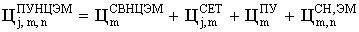 где:
     
      - предельный уровень нерегулируемых цен для первой ценовой категории, в рамках которого нерегулируемая цена применяется к фактически поставленному потребителю (покупателю), принадлежащему к n-й группе (подгруппе) потребителей, объему электрической энергии по нерегулируемой цене на j-м уровне напряжения за расчетный период (m), рублей/МВт·ч;
     
      - средневзвешенная нерегулируемая цена на электрическую энергию (мощность), используемая для расчета предельного уровня нерегулируемых цен для первой ценовой категории за расчетный период (m), рассчитываемая гарантирующим поставщиком и опубликованная им на своем сайте в сети Интернет, рублей/МВт·ч, которая:
     
     до 1 июля 2013 года рассчитывается гарантирующим поставщиком по формуле (2);
     
     с 1 июля 2013 года рассчитывается гарантирующим поставщиком по формуле (3);
     
      - дифференцированный по уровням напряжения одноставочный тариф на услуги по передаче электрической энергии с учетом стоимости нормативных технологических потерь электрической энергии в электрических сетях, определяемый органом исполнительной власти субъекта Российской Федерации в области регулирования тарифов в отношении расчетного периода (m) и j-го уровня напряжения, рублей/МВт·ч;
     
      - плата за иные услуги, оказание которых является неотъемлемой частью процесса поставки электрической энергии потребителям, которая рассчитывается в отношении расчетного периода (m) по формуле (28), рублей/МВт·ч;
     
      - сбытовая надбавка гарантирующего поставщика, учитываемая в стоимости электрической энергии (мощности) и определяемая в отношении расчетного периода (m) для первой ценовой категории и n-й группы (подгруппы) потребителей в соответствии с Основами ценообразования в области регулируемых цен (тарифов) в электроэнергетике, рублей/ МВт·ч.
     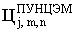 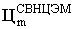 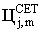 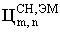 4_1. Средневзвешенная нерегулируемая цена на электрическую энергию (мощность), используемая для расчета предельного уровня нерегулируемых цен для первой ценовой категории за расчетный период (m), рассчитывается гарантирующим поставщиком, рублей/ МВт·ч:
     
     до 1 июля 2013 года - по формуле:
     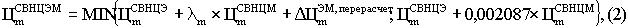 
     с 1 июля 2013 года - по формуле:
      (3)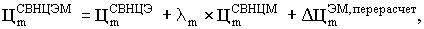 
где:
      - средневзвешенная нерегулируемая цена на электрическую энергию на оптовом рынке, определенная коммерческим оператором для соответствующего гарантирующего поставщика по результатам конкурентных отборов на сутки вперед и для балансирования системы в соответствии с настоящими Правилами в отношении расчетного периода (m), рублей/ МВт·ч;
     
      - коэффициент оплаты мощности потребителями (покупателями), осуществляющими расчеты по первой ценовой категории, определяемый гарантирующим поставщиком за расчетный период (m) по формуле (4), 1/час;
     
      - средневзвешенная нерегулируемая цена на мощность на оптовом рынке, определенная коммерческим оператором оптового рынка для соответствующего гарантирующего поставщика в соответствии с настоящими Правилами в отношении расчетного периода (m), рублей/МВт;
     
      - величина изменения средневзвешенной нерегулируемой цены на электрическую энергию (мощность) за расчетный период (m), используемая в расчете средневзвешенной нерегулируемой цены на электрическую энергию (мощность) по формулам (2) или (3), связанная с учетом данных за предыдущие расчетные периоды в случаях, предусмотренных Основными положениями функционирования розничных рынков электрической энергии, определяемая гарантирующим поставщиком по формуле (6), рублей/ МВт·ч.
     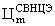 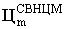 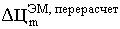 4_2. Коэффициент оплаты мощности потребителями (покупателями), осуществляющими расчеты по первой ценовой категории, определяемый гарантирующим поставщиком по формуле, 1/час: (4)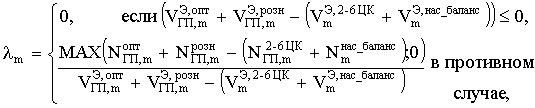 
     где:
     
      - объем фактического пикового потребления гарантирующего поставщика за расчетный период (m) на оптовом рынке, определенный коммерческим оператором, опубликованный на официальных сайтах коммерческого оператора и гарантирующего поставщика в сети Интернет, МВт;
     
      - величина мощности, соответствующей покупке электрической энергии гарантирующим поставщиком у производителей электрической энергии (мощности) на розничных рынках в соответствии с Основными положениями функционирования розничных рынков электрической энергии за расчетный период (m), МВт;
     
      - сумма величин мощности, оплачиваемой на розничном рынке за расчетный период (m) потребителями (покупателями), осуществляющими расчеты по второй - шестой ценовым категориям, опубликованная на официальном сайте гарантирующего поставщика в сети Интернет, МВт;
     
      - объем потребления мощности в соответствующий расчетный период (m) населением и приравненными к нему категориями потребителей, равный установленным значениям для соответствующего гарантирующего поставщика в утвержденном сводном прогнозном балансе производства и поставок электрической энергии (мощности) в рамках Единой энергетической системы России по субъектам Российской Федерации для расчетного периода (m), МВт. До 1 января 2013 года объем потребления мощности населением и приравненными к нему категориями потребителей принимается равным указанному значению, уменьшенному на величину покупки резервной мощности, учтенной в утвержденном на 2012 год сводном прогнозном балансе производства и поставок электрической энергии (мощности) в рамках Единой энергетической системы России по субъектам Российской Федерации;
     
      - фактический объем потребления электрической энергии гарантирующего поставщика за расчетный период (m) на оптовом рынке, определяемый коммерческим оператором и опубликованный на официальных сайтах коммерческого оператора и гарантирующего поставщика в сети Интернет, МВт·ч;
     
      - объем покупки электрической энергии гарантирующим поставщиком у производителей электрической энергии (мощности) на розничных рынках в соответствии с Основными положениями функционирования розничных рынков электрической энергии за расчетный период (m), МВт·ч;
     
      - сумма объемов потребления электрической энергии за расчетный период (m) потребителями (покупателями), осуществляющими расчеты по второй - шестой ценовым категориям, опубликованных на официальном сайте гарантирующего поставщика в сети Интернет, МВт·ч;
     
      - объем потребления электрической энергии населением и приравненными к нему категориями потребителей, равный установленным значениям для соответствующего гарантирующего поставщика в утвержденном сводном прогнозном балансе производства и поставок электрической энергии (мощности) в рамках Единой энергетической системы России по субъектам Российской Федерации для расчетного периода (m), МВт·ч.
     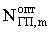 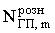 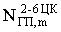 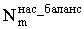 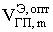 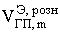 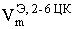 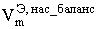 4_3. Величина мощности, оплачиваемой на розничном рынке за расчетный период (m) потребителями (покупателями), осуществляющими расчеты по второй ценовой категории для расчета коэффициента оплаты мощности потребителями (покупателями), осуществляющими расчеты по первой ценовой категории, определяется гарантирующим поставщиком по формуле:
     , (5)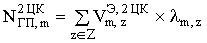 
     где:
     
      - множество зон суток расчетного периода (m), по которым дифференцируется предельный уровень нерегулируемых цен, соответствующий второй ценовой категории;
     
      - объем потребления электрической энергии потребителями (покупателями), осуществляющими расчеты по второй ценовой категории, в зоне суток (z) расчетного периода (m), МВт·ч;
     
      - коэффициент оплаты мощности для зоны суток (z) за расчетный период (m), определяемый коммерческим оператором оптового рынка для каждого гарантирующего поставщика в отношении его зоны деятельности по формуле (57) и опубликованный на официальных сайтах коммерческого оператора оптового рынка и гарантирующего поставщика в сети Интернет, 1/час.
     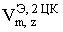 4_4. Величина изменения средневзвешенной нерегулируемой цены на электрическую энергию (мощность) за расчетный период (m), связанная с учетом данных за предыдущие расчетные периоды в случаях, предусмотренных Основными положениями функционирования розничных рынков электрической энергии, используемая в расчете средневзвешенной нерегулируемой цены на электрическую энергию (мощность) в соответствии с формулами (2) или (3), определяется гарантирующим поставщиком по формуле, рублей/МВт·ч:
     , (6)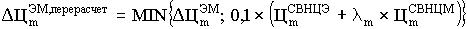 
     где:
     
      - расчетная (вспомогательная) величина изменения средневзвешенной нерегулируемой цены на электрическую энергию (мощность) за расчетный период (m), определяемая гарантирующим поставщиком по формуле (7), рублей/МВт·ч;
     
      - средневзвешенная нерегулируемая цена на электрическую энергию на оптовом рынке, определенная коммерческим оператором оптового рынка для соответствующего гарантирующего поставщика по результатам конкурентных отборов на сутки вперед и для балансирования системы в соответствии с настоящими Правилами в отношении расчетного периода (m), рублей/МВт·ч;
     
      - коэффициент оплаты мощности потребителями (покупателями), осуществляющими расчеты по первой ценовой категории, за расчетный период (m), определяемый гарантирующим поставщиком по формуле (4) с учетом данных, известных в расчетный период (m), 1/час;
     
      - средневзвешенная нерегулируемая цена на мощность на оптовом рынке, определенная коммерческим оператором оптового рынка для соответствующего гарантирующего поставщика в соответствии с настоящими Правилами в отношении расчетного периода (m), рублей/МВт.
     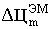 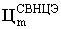 4_5. Расчетная (вспомогательная) величина изменения средневзвешенной нерегулируемой цены на электрическую энергию (мощность) за расчетный период (m) рассчитывается по формуле, рублей/МВт·ч:
     
   , (7)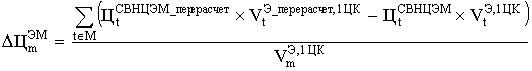 
     где:
     M - множество всех расчетных периодов (t) с апреля 2012 года до периода (m-1) включительно;
     
      - средневзвешенная нерегулируемая цена на электрическую энергию (мощность) за предыдущий расчетный период (t), определяемая с учетом данных, известных в расчетный период (m), по формуле (8), рублей/МВт·ч;
     
      - сумма объемов потребления электрической энергии за предыдущий расчетный период (t) потребителями (покупателями), осуществлявшими расчеты с гарантирующим поставщиком по первой ценовой категории, определенных с учетом данных, известных в расчетный период (m), МВт·ч;
     
      - средневзвешенная нерегулируемая цена на электрическую энергию (мощность) за предыдущий расчетный период (t), определяемая гарантирующим поставщиком в соответствии с настоящими Правилами по формулам (2) или (3) и опубликованная на официальном сайте гарантирующего поставщика в сети Интернет, рублей/МВт·ч;
     
      - сумма объемов потребления электрической энергии за предыдущий расчетный период (t) потребителями (покупателями), осуществлявшими расчеты по первой ценовой категории, с учетом данных, известных в расчетный период (t), МВт·ч;
     
      - сумма объемов потребления электрической энергии за расчетный период (m) потребителями (покупателями), осуществляющими расчеты по первой ценовой категории, с учетом данных, известных в расчетный период (m), МВт·ч.
     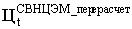 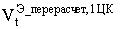 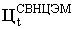 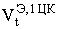 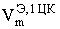 4_6. Средневзвешенная нерегулируемая цена на электрическую энергию (мощность) за предыдущий расчетный период (t), определенная с учетом данных, известных в расчетный период (m), рублей/МВт·ч, рассчитывается по формуле:
      (8)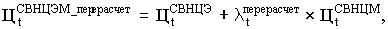 
     где:
     
      - средневзвешенная нерегулируемая цена на электрическую энергию на оптовом рынке, определенная коммерческим оператором оптового рынка для соответствующего гарантирующего поставщика по результатам конкурентных отборов на сутки вперед и для балансирования системы в соответствии с настоящими Правилами в отношении предыдущего расчетного периода (t) , рублей/МВт·ч;
     
      - коэффициент оплаты мощности потребителями (покупателями), осуществляющими расчеты по первой ценовой категории, за расчетный период (t), предшествующий расчетному периоду (m), определяемый гарантирующим поставщиком по формуле (4) с учетом данных, известных в расчетный период (m), 1/час;
     
      - средневзвешенная нерегулируемая цена на мощность на оптовом рынке, определенная коммерческим оператором оптового рынка для соответствующего гарантирующего поставщика в соответствии с настоящими Правилами в отношении расчетного периода (t), рублей/МВт.
     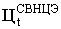 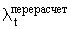 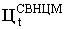 5. Предельный уровень нерегулируемых цен для второй ценовой категории определяется гарантирующим поставщиком по формуле:
     , (9)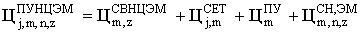 
     где:
     
     Ц - предельный уровень нерегулируемых цен для второй ценовой категории, в рамках которого нерегулируемая цена применяется к фактически поставленному потребителю (покупателю), принадлежащему к n-й группе (подгруппе) потребителей, объему электрической энергии по нерегулируемой цене на j-м уровне напряжения в зоне суток (z) расчетного периода (m), рублей/МВт·ч;
     
      - дифференцированная по зонам суток расчетного периода средневзвешенная нерегулируемая цена на электрическую энергию (мощность) на оптовом рынке в зоне суток (z) расчетного периода (m), определенная в отношении гарантирующего поставщика и опубликованная коммерческим оператором оптового рынка на своем сайте в сети Интернет, рублей/МВт·ч;
     
      - дифференцированный по уровням напряжения одноставочный тариф на услуги по передаче электрической энергии с учетом стоимости нормативных технологических потерь электрической энергии в электрических сетях, определяемый органом исполнительной власти субъекта Российской Федерации в области регулирования тарифов в отношении расчетного периода (m) и j-го уровня напряжения, рублей/МВт·ч;
     
      - плата за иные услуги, оказание которых является неотъемлемой частью процесса поставки электрической энергии потребителям, рассчитываемая в отношении расчетного периода (m) по формуле (28), рублей/МВт·ч;
     
      - сбытовая надбавка гарантирующего поставщика, учитываемая в стоимости электрической энергии (мощности) и определяемая в отношении зоны суток (z) расчетного периода (m) для второй ценовой категории и n-й группы (подгруппы) потребителей в соответствии с Основами ценообразования в области регулируемых цен (тарифов) в электроэнергетике, рублей/МВт·ч.
     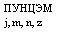 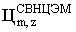 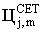 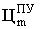 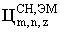 6. Предельный уровень нерегулируемых цен для третьей ценовой категории состоит из ставки за электрическую энергию и ставки за мощность и определяется гарантирующим поставщиком по формулам:
     , (10)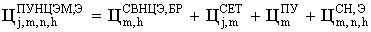 
, (11)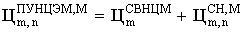 
     где:
     
      - ставка за электрическую энергию предельного уровня нерегулируемых цен для третьей ценовой категории, в рамках которой ставка за электрическую энергию нерегулируемой цены применяется к фактически поставленному потребителю (покупателю), принадлежащему к n-й группе (подгруппе) потребителей, объему электрической энергии по нерегулируемой цене на j-м уровне напряжения в час (h) расчетного периода (m), рублей/МВт·ч;
     
      - дифференцированная по часам расчетного периода нерегулируемая цена на электрическую энергию на оптовом рынке, определяемая по результатам конкурентных отборов на сутки вперед и для балансирования системы, в отношении часа (h) расчетного периода (m), определенная и опубликованная коммерческим оператором оптового рынка на своем сайте в сети Интернет, рублей/МВт·ч;
     
      - дифференцированный по уровням напряжения одноставочный тариф на услуги по передаче электрической энергии с учетом стоимости нормативных технологических потерь электрической энергии в электрических сетях, определяемый органом исполнительной власти субъекта Российской Федерации в области регулирования тарифов в отношении расчетного периода (m) и j-го уровня напряжения, рублей/МВт·ч;
     
      - плата за иные услуги, оказание которых является неотъемлемой частью процесса поставки электрической энергии потребителям, рассчитываемая в отношении расчетного периода (m) по формуле (28), рублей/МВт·ч;
     
      - сбытовая надбавка гарантирующего поставщика, учитываемая в стоимости электрической энергии и определяемая в отношении часа (h) расчетного периода (m) и n-й группы (подгруппы) потребителей для третьей и четвертой ценовых категорий в соответствии с Основами ценообразования в области регулируемых цен (тарифов) в электроэнергетике, рублей/МВт·ч;
     
      - ставка за мощность предельного уровня нерегулируемых цен для третьей ценовой категории, определяемая гарантирующим поставщиком в отношении поставляемого за расчетный период (m) потребителю (покупателю), принадлежащему к n-й группе (подгруппе) потребителей, объема мощности, рублей/МВт;
     
      - средневзвешенная нерегулируемая цена на мощность на оптовом рынке за расчетный период (m), определенная коммерческим оператором в отношении гарантирующего поставщика и опубликованная им на своем сайте в сети Интернет, рублей/МВт;
     
      - сбытовая надбавка гарантирующего поставщика, учитываемая в стоимости мощности и определяемая в отношении расчетного периода (m) и n-й группы (подгруппы) потребителей для третьей - шестой ценовых категорий в соответствии с Основами ценообразования в области регулируемых цен (тарифов) в электроэнергетике, рублей/МВт.
     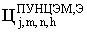 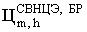 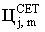 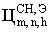 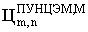 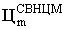 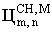 7. Предельный уровень нерегулируемых цен для четвертой ценовой категории состоит из ставки за электрическую энергию и ставок за мощность и определяется гарантирующим поставщиком по формулам:
      (12)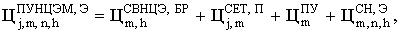 
, (13)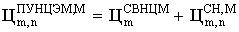 
, (14)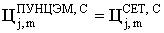 
     где:
     
      - ставка за электрическую энергию предельного уровня нерегулируемых цен для четвертой ценовой категории, в рамках которой ставка за электрическую энергию нерегулируемой цены применяется к фактически поставленному потребителю (покупателю), принадлежащему к n-й группе (подгруппе) потребителей, объему электрической энергии по нерегулируемой цене на j-м уровне напряжения в час (h) расчетного периода (m), рублей/МВт·ч;
     
      - дифференцированная по часам расчетного периода нерегулируемая цена на электрическую энергию на оптовом рынке, определяемая по результатам конкурентных отборов на сутки вперед и для балансирования системы в отношении часа (h) расчетного периода (m), определенная и опубликованная коммерческим оператором оптового рынка на своем сайте в сети Интернет, рублей/МВт·ч;
     
      - дифференцированная по уровням напряжения ставка для определения расходов на оплату нормативных технологических потерь электрической энергии в электрических сетях тарифа на услуги по передаче электрической энергии, определяемая органом исполнительной власти субъекта Российской Федерации в области регулирования тарифов в отношении расчетного периода (m) и j-го уровня напряжения, рублей/МВт·ч;
     
      - плата за иные услуги, оказание которых является неотъемлемой частью процесса поставки электрической энергии потребителям, рассчитываемая в отношении расчетного периода (m) по формуле (28), рублей/МВт·ч;
     
      - сбытовая надбавка гарантирующего поставщика, учитываемая в стоимости электрической энергии и определяемая в отношении часа (h) расчетного периода (m) и n-й группы (подгруппы) потребителей для третьей и четвертой ценовых категорий в соответствии с Основами ценообразования в области регулируемых цен (тарифов) в электроэнергетике, рублей/МВт·ч;
     
      - ставка за мощность предельного уровня нерегулируемых цен для четвертой ценовой категории, определяемая гарантирующим поставщиком в отношении поставляемого за расчетный период (m) потребителю (покупателю), принадлежащему к n-й группе (подгруппе) потребителей, объема мощности, рублей/МВт;
     
      - средневзвешенная нерегулируемая цена на мощность на оптовом рынке за расчетный период (m), определенная коммерческим оператором в отношении гарантирующего поставщика и опубликованная им на своем сайте в сети Интернет, рублей/МВт;
     
      - сбытовая надбавка гарантирующего поставщика, учитываемая в стоимости мощности и определяемая в отношении расчетного периода (m) и n-й группы (подгруппы) потребителей для третьей - шестой ценовых категорий в соответствии с Основами ценообразования в области регулируемых цен (тарифов) в электроэнергетике, рублей/МВт;
     
      - дифференцированная по уровням напряжения ставка тарифа на услуги по передаче электрической энергии за содержание электрических сетей предельного уровня нерегулируемых цен для четвертой ценовой категории, применяемая гарантирующим поставщиком к величине мощности, оплачиваемой потребителем (покупателем) в части услуг по передаче электрической энергии и определяемой в соответствии с Правилами недискриминационного доступа к услугам по передаче электрической энергии и оказания этих услуг в отношении расчетного периода (m) и j-го уровня напряжения, рублей/МВт;
     
      - дифференцированная по уровням напряжения ставка, отражающая удельную величину расходов на содержание электрических сетей, тарифа на услуги по передаче электрической энергии, определяемая органом исполнительной власти субъекта Российской Федерации в области регулирования тарифов в отношении расчетного периода (m) и j-го уровня напряжения, рублей/МВт.
     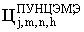 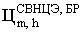 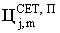 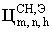 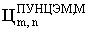 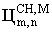 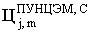 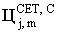 8. Предельный уровень нерегулируемых цен для пятой ценовой категории состоит из ставок за электрическую энергию и ставки за мощность и определяется гарантирующим поставщиком по формулам:
      (15)

 (16)

 (17)

 (18)

 (19)

 (20)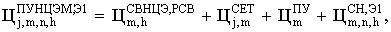 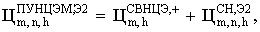 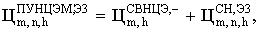 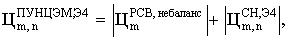 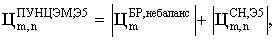 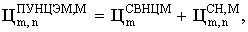 
     где:
     
      - ставки за электрическую энергию предельного уровня нерегулируемых цен для пятой ценовой категории;
     
      - ставка за электрическую энергию предельного уровня нерегулируемых цен, определяемая гарантирующим поставщиком для потребителей (покупателей), рассчитывающихся по пятой ценовой категории, в рамках которой ставка за электрическую энергию нерегулируемой цены применяется к фактически поставленному потребителю (покупателю), принадлежащему к n-й группе (подгруппе) потребителей, почасовому объему покупки электрической энергии по нерегулируемой цене на j-м уровне напряжения в час (h) расчетного периода (m), рублей/МВт·ч;
     
      - дифференцированная по часам расчетного периода нерегулируемая цена на электрическую энергию на оптовом рынке, определяемая коммерческим оператором оптового рынка по результатам конкурентного отбора ценовых заявок на сутки вперед в отношении поставляемого в час (h) расчетного периода (m) объема электрической энергии, рублей/МВт·ч;
     
      - дифференцированный по уровням напряжения одноставочный тариф на услуги по передаче электрической энергии с учетом стоимости нормативных технологических потерь электрической энергии в электрических сетях, определяемый органом исполнительной власти субъекта Российской Федерации в области регулирования тарифов в отношении расчетного периода (m) и j-го уровня напряжения, рублей/МВт·ч;
     
      - плата за иные услуги, оказание которых является неотъемлемой частью процесса поставки электрической энергии потребителям, рассчитываемая в отношении расчетного периода (m) в соответствии с формулой (28), рублей/МВт·ч;
     
      - сбытовая надбавка гарантирующего поставщика, учитываемая в стоимости электрической энергии в ставке  и определяемая в отношении часа (h) расчетного периода (m) и n-й группы (подгруппы) потребителей для пятой и шестой ценовых категорий в соответствии с Основами ценообразования в области регулируемых цен (тарифов) в электроэнергетике, рублей/МВт·ч;
     
      - ставка за электрическую энергию предельного уровня нерегулируемых цен для пятой ценовой категории, в рамках которой ставка за электрическую энергию нерегулируемой цены применяется к величине превышения фактического почасового объема покупки электрической энергии над соответствующим плановым почасовым объемом потребителя (покупателя), принадлежащего к n-й группе (подгруппе) потребителей, за расчетный период (m), определяемая гарантирующим поставщиком в отношении часа (h) расчетного периода (m), рублей/МВт·ч;
     
      - дифференцированная по часам расчетного периода нерегулируемая цена на электрическую энергию на оптовом рынке, определяемая коммерческим оператором оптового рынка по результатам конкурентного отбора заявок для балансирования системы в отношении объема превышения фактического потребления над плановым потреблением в час (h) расчетного периода (m) и опубликованная на официальном сайте коммерческого оператора в сети Интернет, рублей/МВт·ч;
     
      - сбытовая надбавка гарантирующего поставщика, учитываемая в стоимости электрической энергии в ставке  и определяемая в отношении часа (h) расчетного периода (m) и n-й группы (подгруппы) потребителей для пятой и шестой ценовых категорий в соответствии с Основами ценообразования в области регулируемых цен (тарифов) в электроэнергетике, рублей/МВт·ч;
     
      - ставка за электрическую энергию предельного уровня нерегулируемых цен для пятой ценовой категории, в рамках которой ставка за электрическую энергию нерегулируемой цены применяется к величине превышения планового почасового объема покупки электрической энергии над соответствующим фактическим почасовым объемом потребителя (покупателя), принадлежащего к n-й группе (подгруппе) потребителей, за расчетный период (m), определяемая гарантирующим поставщиком в отношении часа (h) расчетного периода (m), рублей/МВт·ч;
     
      - дифференцированная по часам расчетного периода нерегулируемая цена на электрическую энергию на оптовом рынке, определяемая коммерческим оператором оптового рынка по результатам конкурентного отбора заявок для балансирования системы в отношении объема превышения планового потребления над фактическим потреблением в час (h) расчетного периода (m) и опубликованная на официальном сайте коммерческого оператора в сети Интернет, рублей/МВт·ч;
     
      - сбытовая надбавка гарантирующего поставщика, учитываемая в стоимости электрической энергии в ставке  и определяемая в отношении часа (h) расчетного периода (m) и n-й группы (подгруппы) потребителей для пятой и шестой ценовых категорий в соответствии с Основами ценообразования в области регулируемых цен (тарифов) в электроэнергетике, рублей/МВт·ч;
     
      - ставка за электрическую энергию предельного уровня нерегулируемых цен для пятой ценовой категории, в рамках которой ставка за электрическую энергию нерегулируемой цены применяется к сумме плановых почасовых объемов покупки электрической энергии потребителя (покупателя) по нерегулируемой цене за расчетный период, определяемая гарантирующим поставщиком для n-й группы (подгруппы) потребителей в отношении расчетного периода (m), рублей/МВт·ч. В случае если , указанная ставка применяется в сторону увеличения суммарной стоимости электрической энергии (мощности), приобретенной потребителем (покупателем) по нерегулируемым ценам за расчетный период (m). В случае если , указанная ставка применяется в сторону уменьшения суммарной стоимости электрической энергии (мощности), приобретенной потребителем (покупателем) по нерегулируемым ценам за расчетный период (m);
     
      - приходящаяся на единицу электрической энергии величина разницы предварительных требований и обязательств, рассчитанных на оптовом рынке по результатам конкурентного отбора ценовых заявок на сутки вперед, определенная коммерческим оператором оптового рынка для расчетного периода (m) и опубликованная на официальном сайте коммерческого оператора в сети Интернет, рублей/МВт·ч;
     
      - сбытовая надбавка гарантирующего поставщика, учитываемая в стоимости электрической энергии в ставке  и определяемая в отношении расчетного периода (m) и n-й группы (подгруппы) потребителей для пятой и шестой ценовых категорий в соответствии с Основами ценообразования в области регулируемых цен (тарифов) в электроэнергетике, рублей/МВт·ч;
     
      - ставка за электрическую энергию предельного уровня нерегулируемых цен для пятой ценовой категории, в рамках которой ставка за электрическую энергию нерегулируемой цены применяется к сумме абсолютных значений разностей фактических и плановых почасовых объемов покупки электрической энергии потребителя (покупателя) по нерегулируемой цене за расчетный период, определяемая гарантирующим поставщиком для n-й группы (подгруппы) потребителей в отношении расчетного периода (m), рублей/МВт·ч. В случае если , указанная ставка применяется в сторону увеличения суммарной стоимости электрической энергии (мощности), приобретенной потребителем (покупателем) по нерегулируемым ценам за расчетный период (m). В случае если , указанная ставка применяется в сторону уменьшения суммарной стоимости электрической энергии (мощности), приобретенной потребителем (покупателем) по нерегулируемым ценам за расчетный период (m);
     
      - приходящаяся на единицу электрической энергии величина разницы предварительных требований и обязательств, рассчитанных на оптовом рынке по результатам конкурентного отбора заявок для балансирования системы, определяемая коммерческим оператором оптового рынка для расчетного периода (m) и опубликованная на официальном сайте коммерческого оператора в сети Интернет, рублей/МВт·ч;
     
      - сбытовая надбавка гарантирующего поставщика, учитываемая в стоимости электрической энергии в ставке  и определяемая в отношении расчетного периода (m) и n-й группы (подгруппы) потребителей для пятой и шестой ценовых категорий в соответствии с Основами ценообразования в области регулируемых цен (тарифов) в электроэнергетике, рублей/МВт·ч;
     
      - ставка за мощность, приобретаемую потребителем (покупателем), предельного уровня нерегулируемых цен для пятой ценовой категории, определяемая гарантирующим поставщиком в отношении поставляемого потребителю (покупателю), принадлежащему к n-й группе (подгруппе) потребителей, объема мощности по нерегулируемой цене за расчетный период (m), рублей/МВт;
     
      - средневзвешенная нерегулируемая цена на мощность на оптовом рынке за расчетный период (m), определенная коммерческим оператором в отношении гарантирующего поставщика и опубликованная им на своем сайте в сети Интернет, рублей/МВт;
     
      - сбытовая надбавка гарантирующего поставщика, учитываемая в стоимости мощности и определяемая в отношении расчетного периода (m) и n-й группы (подгруппы) потребителей для третьей - шестой ценовых категорий в соответствии с Основами ценообразования в области регулируемых цен (тарифов) в электроэнергетике, рублей/МВт.
     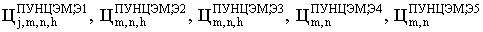 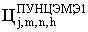 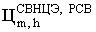 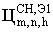 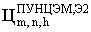 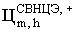 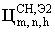 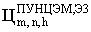 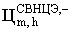 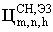 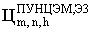 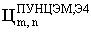 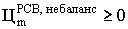 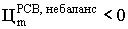 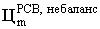 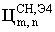 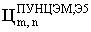 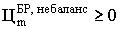 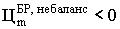 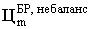 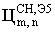 9. Предельный уровень нерегулируемых цен для шестой ценовой категории состоит из ставок за электрическую энергию и ставок за мощность и определяется гарантирующим поставщиком по формулам:
     , (21)

, (22)

, (23)

, (24)

, (25)

, (26)

, (27)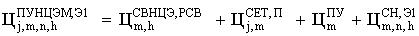 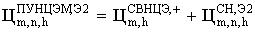 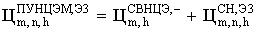 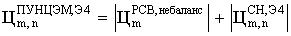 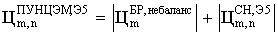 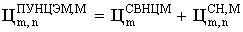 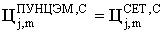 
     где:
     
     , , , ,  - ставки за электрическую энергию предельного уровня нерегулируемых цен для шестой ценовой категории;
     
      - ставка за электрическую энергию предельного уровня нерегулируемых цен, определяемая гарантирующим поставщиком для потребителей (покупателей), рассчитывающихся по шестой ценовой категории, в рамках которой ставка за электрическую энергию нерегулируемой цены применяется к фактически поставленному потребителю (покупателю), принадлежащему к n-й группе (подгруппе) потребителей, почасовому объему покупки электрической энергии по нерегулируемой цене на j-м уровне напряжения в час (h) расчетного периода (m), рублей/МВт·ч;
     
      - дифференцированная по часам расчетного периода нерегулируемая цена на электрическую энергию на оптовом рынке, определяемая коммерческим оператором оптового рынка по результатам конкурентного отбора ценовых заявок на сутки вперед в отношении поставляемого в час (h) расчетного периода (m) объема электрической энергии, рублей/МВт·ч;
     
      - дифференцированная по уровням напряжения ставка для определения расходов на оплату нормативных технологических потерь электрической энергии в электрических сетях тарифа на услуги по передаче электрической энергии, определяемая органом исполнительной власти субъекта Российской Федерации в области регулирования тарифов в отношении расчетного периода (m) и j-го уровня напряжения, рублей/МВт·ч;
     
      - плата за иные услуги, оказание которых является неотъемлемой частью процесса поставки электрической энергии потребителям, рассчитываемая в отношении расчетного периода (m) по формуле (28), рублей/МВт·ч;
     
      - сбытовая надбавка гарантирующего поставщика, учитываемая в стоимости электрической энергии в ставке  и определяемая в отношении часа h расчетного периода (m) и n-й группы (подгруппы) потребителей для пятой и шестой ценовых категорий в соответствии с Основами ценообразования в области регулируемых цен (тарифов) в электроэнергетике, рублей/МВт·ч;
     
      - ставка за электрическую энергию предельного уровня нерегулируемых цен для шестой ценовой категории, в рамках которой ставка за электрическую энергию нерегулируемой цены применяется к величине превышения фактического почасового объема покупки электрической энергии над соответствующим плановым почасовым объемом потребителя (покупателя) за расчетный период (m), определяемая гарантирующим поставщиком для n-й группы (подгруппы) потребителей в отношении часа (h) расчетного периода (m), рублей/МВт·ч;
     
      - дифференцированная по часам расчетного периода нерегулируемая цена на электрическую энергию на оптовом рынке, определяемая коммерческим оператором оптового рынка по результатам конкурентного отбора заявок для балансирования системы в отношении объема превышения фактического потребления над плановым потреблением в час (h) расчетного периода (m) и опубликованная на официальном сайте коммерческого оператора в сети Интернет, рублей/МВт·ч;
     
      - сбытовая надбавка гарантирующего поставщика, учитываемая в стоимости электрической энергии в ставке  и определяемая в отношении часа (h) расчетного периода (m) и n-й группы (подгруппы) потребителей для пятой и шестой ценовых категорий в соответствии с Основами ценообразования в области регулируемых цен (тарифов) в электроэнергетике, рублей/МВт·ч;
     
      - ставка за электрическую энергию предельного уровня нерегулируемых цен для шестой ценовой категории, в рамках которой ставка за электрическую энергию нерегулируемой цены применяется к величине превышения планового почасового объема покупки электрической энергии над соответствующим фактическим почасовым объемом потребителя (покупателя) за расчетный период (m), определяемая гарантирующим поставщиком для n-й группы (подгруппы) потребителей в отношении часа (h) расчетного периода (m), рублей/МВт·ч;
     
      - дифференцированная по часам расчетного периода нерегулируемая цена на электрическую энергию на оптовом рынке, определяемая коммерческим оператором оптового рынка по результатам конкурентного отбора заявок для балансирования системы в отношении объема превышения планового потребления над фактическим потреблением в час (h) расчетного периода (m) и опубликованная на официальном сайте коммерческого оператора в сети Интернет, рублей/МВт·ч;
     
      - сбытовая надбавка гарантирующего поставщика, учитываемая в стоимости электрической энергии в ставке  и определяемая в отношении часа (h) расчетного периода (m) и n-й группы (подгруппы) потребителей для пятой и шестой ценовых категорий в соответствии с Основами ценообразования в области регулируемых цен (тарифов) в электроэнергетике, рублей/МВт·ч;
     
      - ставка за электрическую энергию предельного уровня нерегулируемых цен для шестой ценовой категории, в рамках которой ставка за электрическую энергию нерегулируемой цены применяется к сумме плановых почасовых объемов покупки электрической энергии потребителя (покупателя) по нерегулируемой цене за расчетный период, определяемая гарантирующим поставщиком для n-й группы (подгруппы) потребителей в отношении расчетного периода (m), рублей/МВт·ч. В случае если , указанная ставка применяется в сторону увеличения суммарной стоимости электрической энергии (мощности), приобретенной потребителем (покупателем) по нерегулируемым ценам в расчетном периоде (m). В случае если <0, указанная ставка применяется в сторону уменьшения суммарной стоимости электрической энергии (мощности), приобретенной потребителем (покупателем) по нерегулируемым ценам за расчетный период (m);
     
      - приходящаяся на единицу электрической энергии величина разницы предварительных требований и обязательств, рассчитанных на оптовом рынке по результатам конкурентного отбора ценовых заявок на сутки вперед, определяемая коммерческим оператором оптового рынка для расчетного периода (m) и опубликованная на официальном сайте коммерческого оператора в сети Интернет, рублей/МВт·ч;
     
      - сбытовая надбавка гарантирующего поставщика, учитываемая в стоимости электрической энергии в ставке  и определяемая в отношении расчетного периода (m) и n-й группы (подгруппы) потребителей для пятой и шестой ценовых категорий в соответствии с Основами ценообразования в области регулируемых цен (тарифов) в электроэнергетике, рублей/МВт·ч;
     
      - ставка за электрическую энергию предельного уровня нерегулируемых цен для шестой ценовой категории, в рамках которой ставка за электрическую энергию нерегулируемой цены применяется к сумме абсолютных значений разностей фактических и плановых почасовых объемов покупки электрической энергии потребителя (покупателя) по нерегулируемой цене за расчетный период, определяемая гарантирующим поставщиком для n-й группы (подгруппы) потребителей в отношении расчетного периода (m), рублей/МВт·ч. В случае если , указанная ставка применяется в сторону увеличения суммарной стоимости электрической энергии (мощности), приобретенной потребителем (покупателем) по нерегулируемым ценам за расчетный период (m). В случае если 0, указанная ставка применяется в сторону уменьшения суммарной стоимости электрической энергии (мощности), приобретенной потребителем (покупателем) по нерегулируемым ценам за расчетный период (m);
     
      - приходящаяся на единицу электрической энергии величина разницы предварительных требований и обязательств, рассчитанных на оптовом рынке по результатам конкурентного отбора заявок для балансирования системы, определяемая коммерческим оператором оптового рынка для расчетного периода (m) и опубликованная на официальном сайте коммерческого оператора в сети Интернет, рублей/МВт·ч;
     
      - сбытовая надбавка гарантирующего поставщика, учитываемая в стоимости электрической энергии в ставке  и определяемая в отношении расчетного периода (m) и n-й группы (подгруппы) потребителей для пятой и шестой ценовых категорий в соответствии с Основами ценообразования в области регулируемых цен (тарифов) в электроэнергетике, рублей/МВт·ч;
     
      - ставка за мощность, приобретаемую потребителем (покупателем), предельного уровня нерегулируемых цен для шестой ценовой категории, определяемая гарантирующим поставщиком в отношении поставляемого потребителю (покупателю), принадлежащему к n-й группе (подгруппе) потребителей, объема мощности по нерегулируемой цене за расчетный период (m), рублей/МВт;
     
      - средневзвешенная нерегулируемая цена на мощность на оптовом рынке за расчетный период (m), определенная коммерческим оператором в отношении гарантирующего поставщика и опубликованная им на своем сайте в сети Интернет, рублей/МВт;
     
      - сбытовая надбавка гарантирующего поставщика, учитываемая в стоимости мощности и определяемая в отношении расчетного периода (m) и n-й группы (подгруппы) потребителей для третьей - шестой ценовых категорий в соответствии с Основами ценообразования в области регулируемых цен (тарифов) в электроэнергетике, рублей/МВт;
     
      - дифференцированная по уровням напряжения ставка тарифа на услуги по передаче электрической энергии за содержание электрических сетей предельного уровня нерегулируемых цен для шестой ценовой категории, применяемая гарантирующим поставщиком к величине мощности, оплачиваемой потребителем (покупателем) в части услуг по передаче электрической энергии и определяемой в соответствии с Правилами недискриминационного доступа к услугам по передаче электрической энергии и оказания этих услуг в отношении расчетного периода (m) и j-го уровня напряжения, рублей/МВт;
     
      - дифференцированная по уровням напряжения ставка, отражающая удельную величину расходов на содержание электрических сетей, тарифа на услуги по передаче электрической энергии, определяемая органом исполнительной власти субъекта Российской Федерации в области регулирования тарифов в отношении расчетного периода (m) и j-го уровня напряжения, рублей/МВт.
     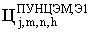 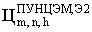 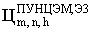 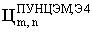 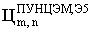 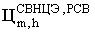 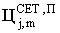 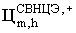 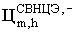 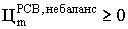 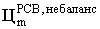 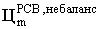 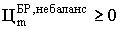 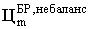 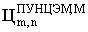 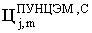 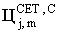 9_1. Плата за иные услуги, оказание которых является неотъемлемой частью процесса поставки электрической энергии потребителям, рассчитывается гарантирующим поставщиком в отношении своих потребителей (покупателей) по формуле:
     , (28)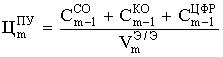 
     где:
     
      - стоимость услуги по оперативно-диспетчерскому управлению в электроэнергетике, подлежащая оплате гарантирующим поставщиком за расчетный период (m-1), рублей;
     
      - стоимость услуги по организации оптовой торговли электрической энергией, мощностью и иными допущенными к обращению на оптовом рынке товарами и услугами, оказываемой гарантирующему поставщику коммерческим оператором оптового рынка, подлежащая оплате гарантирующим поставщиком за расчетный период (m-1), рублей;
     
      - стоимость комплексной услуги по расчету требований и обязательств участников оптового рынка, оказываемой гарантирующему поставщику организацией коммерческой инфраструктуры оптового рынка, подлежащая оплате гарантирующим поставщиком за расчетный период (m-1), рублей;
     
      - объем поставки электрической энергии потребителям (покупателям) гарантирующего поставщика за расчетный период (m), МВт·ч.
     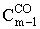 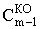 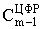 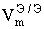 9_2. При определении предельных уровней нерегулируемых цен начиная с расчетного периода, с которого сбытовые надбавки гарантирующих поставщиков определяются в виде формулы, гарантирующий поставщик рассчитывает сбытовые надбавки в соответствии с Основами ценообразования в области регулируемых цен (тарифов) в электроэнергетике и включает их в соответствующие составляющие предельных уровней нерегулируемых цен в порядке, предусмотренном настоящими Правилами.
     
     До расчетного периода, начиная с которого сбытовые надбавки гарантирующих поставщиков определяются в виде формулы, гарантирующий поставщик использует следующие формулы:
     
     для первой ценовой категории:
     ;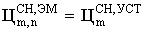 
     для второй ценовой категории:
     ;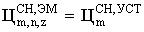 
     для третьей и четвертой ценовых категорий:
     , ;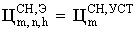 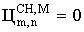 
     для пятой и шестой ценовых категорий:
     , , ,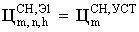 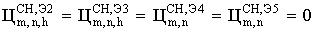 
     где  - сбытовая надбавка, установленная органами исполнительной власти в области государственного регулирования тарифов.
     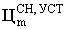 9_3. Значения предельных уровней нерегулируемых цен и их составляющих, рассчитываемые в соответствии с настоящим разделом, определяются с точностью до 2 знаков после запятой по правилам математического округления.
     10. Рассчитываемые в соответствии с настоящими Правилами предельные уровни нерегулируемых цен публикуются на официальном сайте гарантирующего поставщика в сети Интернет по форме согласно приложению. Начиная с расчетного периода, с которого предельные уровни нерегулируемых цен дифференцируются по группам (подгруппам) потребителей в соответствии с настоящими Правилами, предельные уровни нерегулируемых цен публикуются на официальном сайте гарантирующего поставщика в сети Интернет для каждой группы (подгруппы) потребителей.";
     д) дополнить пунктами 10_1-10_3 следующего содержания:
     
     "10_1. Для потребителей (покупателей), энергопринимающие устройства которых присоединены к электрическим сетям сетевой организации через объекты по производству электрической энергии (мощности) производителя электрической энергии (мощности), гарантирующий поставщик осуществляет корректировку в сторону уменьшения предельных уровней нерегулируемых цен на величину, которая определяется по формуле:
      (29)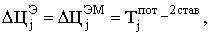 
     где:
     
      - величина, на которую уменьшается ставка за электрическую энергию предельного уровня нерегулируемых цен для третьей - шестой ценовых категорий, рублей/МВт·ч;
     
      - величина, на которую уменьшается предельный уровень нерегулируемых цен для первой и второй ценовых категорий, рублей/МВт·ч;
     
      - ставка для определения расходов на оплату нормативных технологических потерь электрической энергии в электрических сетях тарифа на услуги по передаче электрической энергии, определенная и опубликованная органом исполнительной власти субъекта Российской Федерации в области регулирования тарифов, рублей/МВт·ч.
     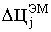 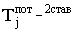 10_2. При определении и применении предельных уровней нерегулируемых цен на электрическую энергию (мощность), поставляемую розничным потребителям (покупателям), заключившим договор купли-продажи (поставки) электрической энергии (мощности), гарантирующий поставщик осуществляет корректировку в сторону уменьшения указанных предельных уровней нерегулируемых цен на величины, которые определяются по формулам:
      (30)

 (31)

 (32)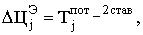 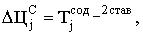 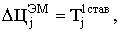 
     где:
     
      - величина, на которую уменьшается ставка за электрическую энергию предельного уровня нерегулируемых цен для четвертой и шестой ценовых категорий, рублей/МВт·ч;
     
      - дифференцированная по уровням напряжения ставка для целей определения расходов на оплату нормативных технологических потерь электрической энергии в электрических сетях тарифа на услуги по передаче электрической энергии, определенная и опубликованная органом исполнительной власти субъекта Российской Федерации в области регулирования тарифов, рублей/МВт·ч;
     
      - величина, на которую уменьшается ставка тарифа на услуги по передаче электрической энергии за содержание электрических сетей предельного уровня нерегулируемых цен для четвертой и шестой ценовых категорий, рублей/МВт;
     
      - дифференцированная по уровням напряжения ставка, отражающая удельную величину расходов на содержание электрических сетей, тарифа на услуги по передаче электрической энергии, определенная и опубликованная органом исполнительной власти субъекта Российской Федерации в области регулирования тарифов, рублей/МВт;
     
      - величина, на которую уменьшается одноставочный предельный уровень нерегулируемых цен для первой и второй ценовых категорий, а также ставка за электрическую энергию предельного уровня нерегулируемых цен для третьей и пятой ценовых категорий, рублей/МВт·ч;
     
      - одноставочный тариф на оказание услуг по передаче электрической энергии, определенный и опубликованный органом исполнительной власти субъекта Российской Федерации в области регулирования тарифов, рублей/МВт·ч.
     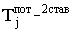 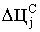 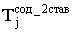 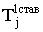 10_3. При определении и применении предельных уровней нерегулируемых цен на электрическую энергию (мощность), поставляемую розничным потребителям (покупателям), заключившим договор энергоснабжения, предусматривающий урегулирование услуг по передаче электрической энергии, при этом гарантирующий поставщик в интересах указанного потребителя (покупателя) заключил договор оказания услуг по передаче электрической энергии только с организацией по управлению единой национальной (общероссийской) электрической сетью, гарантирующий поставщик осуществляет корректировку в сторону уменьшения указанных предельных уровней нерегулируемых цен на величины, рассчитываемые по формулам:
      (33)

 (34)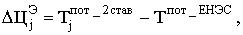 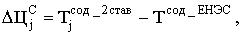 
     где:
     
      - величина, на которую уменьшается ставка за электрическую энергию предельного уровня нерегулируемых цен для четвертой и шестой ценовых категорий, применяемого в отношении поставляемого объема электрической энергии (мощности), соответствующего j-му уровню напряжения, рублей/МВт·ч;
     
      - дифференцированная по уровням напряжения ставка для целей определения расходов на оплату нормативных технологических потерь электрической энергии в электрических сетях тарифа на услуги по передаче электрической энергии, определенная и опубликованная органом исполнительной власти субъекта Российской Федерации в области регулирования тарифов в отношении j-го уровня напряжения, рублей/МВт·ч;
     
      - ставка на оплату нормативных технологических потерь тарифа на услуги по передаче электрической энергии по единой национальной (общероссийской) электрической сети, определенная и опубликованная Федеральной службой по тарифам, рублей/МВт·ч;
     
      - величина, на которую уменьшается ставка тарифа на услуги по передаче электрической энергии за содержание электрических сетей предельного уровня нерегулируемых цен для четвертой и шестой ценовых категорий, рублей/МВт;
     
      - дифференцированная по уровням напряжения ставка, отражающая удельную величину расходов на содержание электрических сетей, тарифа на услуги по передаче электрической энергии, определенная и опубликованная органом исполнительной власти субъекта Российской Федерации в области регулирования тарифов в отношении j-го уровня напряжения, рублей/МВт;
     
      - ставка за содержание объектов электросетевого хозяйства, входящих в единую национальную (общероссийскую) электрическую сеть, тарифа на услуги по передаче электрической энергии по единой национальной (общероссийской) электрической сети, определенная и опубликованная Федеральной службой по тарифам, рублей/МВт.";
     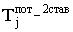 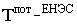 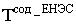 е) в заголовке раздела III слово "средневзвешенных" заменить словами "составляющих предельных уровней";
     ж) в абзаце первом пункта 11 после слова "определяет" дополнить словами "в соответствии с Правилами оптового рынка электрической энергии и мощности, а также договором о присоединении к торговой системе оптового рынка" и после слов "нерегулируемых цен" дополнить словами "и параметры, используемые для расчета в соответствии с Основными положениями функционирования розничных рынков электрической энергии";
     з) пункт 14 изложить в следующей редакции:
     
     "14. Дифференцированная по зонам суток расчетного периода средневзвешенная нерегулируемая цена на электрическую энергию на оптовом рынке в зоне суток (z) расчетного периода (m) () рассчитывается коммерческим оператором по формуле:
     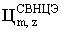 , (35)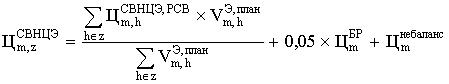 
     где:
     
      - дифференцированная по часам расчетного периода нерегулируемая цена на электрическую энергию на оптовом рынке, определяемая по результатам конкурентного отбора ценовых заявок на сутки вперед для часа (h) расчетного периода (m), рассчитываемая коммерческим оператором оптового рынка по формуле (45), рублей/МВт·ч;
     
      - плановый объем потребления электрической энергии гарантирующим поставщиком без учета объема покупки по регулируемым договорам, заключенным гарантирующим поставщиком в целях обеспечения потребления электрической энергии (мощности) населением и приравненными к нему категориями потребителей, в час (h) расчетного периода (m), определяемый коммерческим оператором оптового рынка по формуле (44), МВт·ч;
     
     формула  обозначает, что множество часов (h) расчетного периода относится к соответствующей зоне суток (z);
     
      - средневзвешенная цена на электрическую энергию, рассчитанная коммерческим оператором по результатам конкурентного отбора заявок для балансирования системы по формуле (48), рублей/МВт·ч;
     
      - приходящаяся на единицу электрической энергии величина разницы предварительных требований и обязательств по результатам конкурентных отборов на сутки вперед и для балансирования системы, рассчитанная коммерческим оператором для расчетного периода (m) по формуле (49), рублей/МВт·ч.";
     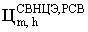 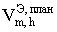 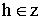 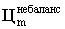 и) дополнить пунктами 14_1-14_3 следующего содержания:
     
     "14_1. Величину дифференцированной по зонам суток расчетного периода средневзвешенной нерегулируемой цены на электрическую энергию (мощность) () для трех зон суток коммерческий оператор определяет по формулам, рублей/МВт·ч:
     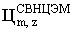  (36)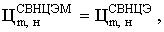 
 (37)

, (38)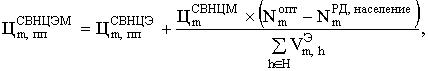 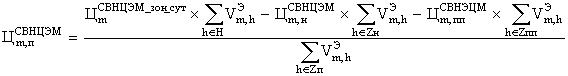 
     где:
     
      - средневзвешенная нерегулируемая цена на электрическую энергию (мощность) на оптовом рынке в ночной зоне суток расчетного периода (m), рассчитанная коммерческим оператором по формуле (36), рублей/МВт·ч;
     
      - средневзвешенная нерегулируемая цена на электрическую энергию на оптовом рынке в ночной зоне суток расчетного периода (m), рассчитанная коммерческим оператором по формуле (35), рублей/МВт·ч;
     
      - средневзвешенная нерегулируемая цена на электрическую энергию (мощность) на оптовом рынке в полупиковой зоне суток расчетного периода (m), рассчитанная коммерческим оператором по формуле (37), рублей/МВт·ч;
     
      - средневзвешенная нерегулируемая цена на электрическую энергию на оптовом рынке в полупиковой зоне суток расчетного периода (m), рассчитанная коммерческим оператором по формуле (35), рублей/МВт·ч;
     
      - средневзвешенная нерегулируемая цена на мощность на оптовом рынке в отношении расчетного периода (m), рассчитываемая коммерческим оператором оптового рынка по формуле (55), рублей/МВт;
     
      - объем фактического пикового потребления гарантирующего поставщика на оптовом рынке, рассчитываемый коммерческим оператором для расчетного периода (m) в соответствии с Правилами оптового рынка электрической энергии и мощности, МВт;
     
      - объем потребления мощности населением и приравненными к нему категориями потребителей, исходя из которого коммерческий оператор определяет объем поставки мощности для расчетного периода (m) по регулируемым договорам, заключенным гарантирующим поставщиком в целях обеспечения потребления электрической энергии (мощности) населением и приравненными к нему категориями потребителей, в соответствии с Правилами оптового рынка электрической энергии и мощности, МВт;
     
      - фактический объем покупки электрической энергии гарантирующим поставщиком без учета объема покупки по регулируемым договорам, заключенным гарантирующим поставщиком в целях обеспечения потребления электрической энергии (мощности) населением и приравненными к нему категориями потребителей, в час (h) расчетного периода (m), определяемый коммерческим оператором оптового рынка по формуле (50), МВт·ч;
     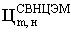 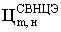 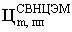 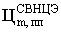 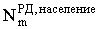 H - множество часов (h) в расчетном периоде (m);
     
      - средневзвешенная нерегулируемая цена на электрическую энергию (мощность) на оптовом рынке в пиковой зоне суток расчетного периода (m), рассчитанная коммерческим оператором по формуле (38), рублей/МВт·ч;
     
      - средневзвешенная нерегулируемая цена на электрическую энергию (мощность) на оптовом рынке за расчетный период (m), рассчитываемая коммерческим оператором оптового рынка по формуле (39), рублей/МВт·ч;
     
      - множество часов (h) расчетного периода (m), относящихся к ночной зоне суток;
     
      - множество часов (h) расчетного периода (m), относящихся к полупиковой зоне суток;
     
      - множество часов (h) расчетного периода (m), относящихся к пиковой зоне суток.
     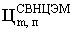 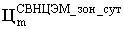 14_2. Средневзвешенная нерегулируемая цена на электрическую энергию (мощность) на оптовом рынке в расчетном периоде (m) рассчитывается коммерческим оператором оптового рынка по формуле, рублей/МВт·ч:     
   (39)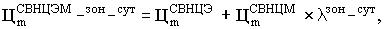 
     где:
     
      - средневзвешенная нерегулируемая цена на электрическую энергию на оптовом рынке в отношении расчетного периода (m), рассчитываемая коммерческим оператором оптового рынка по формуле (42), рублей/МВт·ч;
     
      - средневзвешенная нерегулируемая цена на мощность на оптовом рынке в отношении расчетного периода (m), рассчитываемая коммерческим оператором оптового рынка по формуле (55), рублей/МВт;
     
      - коэффициент оплаты мощности, равный 0,002666, 1/ч.
     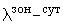 14_3. Величину дифференцированной по зонам суток расчетного периода средневзвешенной нерегулируемой цены на электрическую энергию (мощность) () для двух зон суток коммерческий оператор определяет по формулам, рублей/МВт·ч:
      (40)

 (41)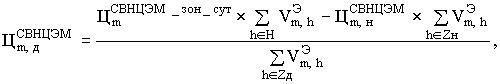 
     где:
     
      - средневзвешенная нерегулируемая цена на электрическую энергию (мощность) на оптовом рынке в ночной зоне суток расчетного периода (m), рассчитанная коммерческим оператором по формуле (40), рублей/МВт·ч;
     
      - средневзвешенная нерегулируемая цена на электрическую энергию на оптовом рынке в ночной зоне суток расчетного периода (m), определяемая коммерческим оператором по формуле (35), рублей/МВт·ч;
     
      - средневзвешенная нерегулируемая цена на электрическую энергию (мощность) на оптовом рынке в пиковой (дневной) зоне суток расчетного периода (m), рассчитанная коммерческим оператором по формуле (41), рублей/МВт·ч;
     
      - средневзвешенная нерегулируемая цена на электрическую энергию (мощность) на оптовом рынке за расчетный период (m), рассчитываемая коммерческим оператором оптового рынка по формуле (39), рублей/МВт·ч;
     
     Н - множество часов (h) в расчетном периоде (m);
     
     Zн - множество часов (h) расчетного периода (m), относящихся к ночной зоне суток;
     
     Zд - множество часов (h) расчетного периода (m), относящихся к пиковой (дневной) зоне суток;
     
      - фактический объем потребления электрической энергии гарантирующим поставщиком без учета объема покупки по регулируемым договорам, заключенным гарантирующим поставщиком в целях обеспечения потребления электрической энергии (мощности) населением и приравненными к нему категориями потребителей, в час (h) расчетного периода (m), определяемый коммерческим оператором оптового рынка по формуле (50), МВт·ч.";
     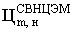 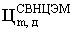 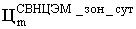 к) пункты 15-23 изложить в следующей редакции:
     
     "15. Средневзвешенная нерегулируемая цена на электрическую энергию на оптовом рынке, определяемая для соответствующего расчетного периода (m) по результатам конкурентных отборов на сутки вперед и для балансирования системы (), рассчитывается коммерческим оператором оптового рынка по формулам:
     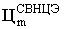  (42)

, (43)

, (44)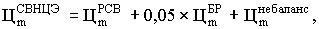 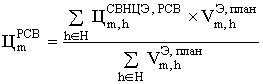 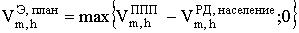 
     где:
     
      - средневзвешенная цена на электрическую энергию, рассчитанная коммерческим оператором по формуле (43) исходя из цен, определенных по результатам конкурентного отбора ценовых заявок на сутки вперед и стоимости покупки (продажи) в отношении объемов электрической энергии по регулируемым договорам (если гарантирующий поставщик относится к числу покупателей электрической энергии (мощности), функционирующих в отдельных частях ценовых зон оптового рынка, для которых Правительством Российской Федерации установлены особенности функционирования оптового и розничных рынков), для расчетного периода (m), рублей/МВт·ч;
     
      - средневзвешенная цена на электрическую энергию, рассчитанная коммерческим оператором по результатам конкурентного отбора заявок для балансирования системы по формуле (48), рублей/МВт·ч;
     
      - приходящаяся на единицу электрической энергии величина разницы предварительных требований и обязательств по результатам конкурентных отборов на сутки вперед и для балансирования системы, рассчитанная коммерческим оператором для расчетного периода (m) по формуле (49), рублей/МВт·ч;
     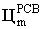 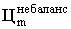 H - множество часов (h) в расчетном периоде (m);
     
      - дифференцированная по часам расчетного периода нерегулируемая цена на электрическую энергию на оптовом рынке, определяемая по результатам конкурентного отбора ценовых заявок на сутки вперед для часа (h) расчетного периода (m), рассчитываемая коммерческим оператором оптового рынка по формуле (45), рублей/МВт·ч;
     
      - плановый объем потребления электрической энергии гарантирующим поставщиком без учета объема покупки по регулируемым договорам, заключенным гарантирующим поставщиком в целях обеспечения потребления электрической энергии (мощности) населением и приравненными к нему категориями потребителей, в час (h) расчетного периода (m), определенный коммерческим оператором оптового рынка по формуле (44), МВт·ч;
     
      - плановое почасовое потребление электрической энергии гарантирующим поставщиком по результатам конкурентного отбора ценовых заявок на сутки вперед для часа (h) расчетного периода (m), сформированное коммерческим оператором в соответствии с Правилами оптового рынка электрической энергии и мощности, МВт·ч;
     
      - объем покупки электрической энергии по регулируемым договорам, заключенным гарантирующим поставщиком в целях обеспечения потребления электрической энергии (мощности) населением и приравненными к нему категориями потребителей, рассчитанный коммерческим оператором оптового рынка в соответствии с договором о присоединении к торговой системе оптового рынка в час (h) расчетного периода (m), МВтч.
     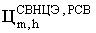 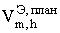 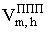 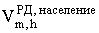 16. Дифференцированная по часам расчетного периода нерегулируемая цена на электрическую энергию на оптовом рынке, определяемая по результатам конкурентного отбора ценовых заявок на сутки вперед, для каждого часа (h) соответствующего расчетного периода (m)  рассчитывается коммерческим оператором оптового рынка по формулам:
     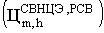  (45)

 (46)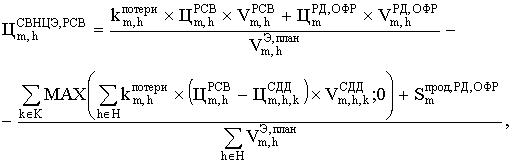 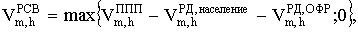 
     где:
     
      - коэффициент учета потерь, включенных в цену на электрическую энергию и возникающих в сетях владельцев объектов электросетевого хозяйства, не оказывающих услуги по передаче электрической энергии, рассчитанный коммерческим оператором для часа (h) расчетного периода (m);
     
      - средневзвешенная цена на электрическую энергию, рассчитанная коммерческим оператором из цен, сформированных по результатам конкурентного отбора ценовых заявок на сутки вперед с учетом стоимости нагрузочных потерь и системных ограничений для часа (h) расчетного периода (m), рублей/МВт·ч;
     
      - объем покупки электрической энергии гарантирующим поставщиком по результатам конкурентного отбора ценовых заявок на сутки вперед в час (h) расчетного периода (m), рассчитываемый коммерческим оператором оптового рынка по формуле (46), МВт·ч;
     
      - индикативная цена на электрическую энергию (для прочих потребителей), установленная для соответствующего периода (m) для покупки по регулируемым договорам, заключаемым гарантирующим поставщиком в качестве покупателя электрической энергии (мощности), функционирующего в отдельных частях ценовых зон оптового рынка, для которых Правительством Российской Федерации установлены особенности функционирования оптового и розничных рынков электрической энергии, рублей/МВт·ч;
     
      - объем покупки электрической энергии по регулируемым договорам, заключенным гарантирующим поставщиком в качестве покупателя электрической энергии (мощности), функционирующего в отдельных частях ценовых зон оптового рынка, для которых Правительством Российской Федерации установлены особенности функционирования оптового и розничных рынков, в час (h) расчетного периода (m) (за исключением регулируемых договоров, заключенных гарантирующим поставщиком в целях обеспечения потребления электрической энергии (мощности) населением и приравненными к нему категориями потребителей), МВт·ч;
     
      - плановый объем потребления электрической энергии гарантирующим поставщиком без учета объема покупки по регулируемым договорам, заключенным гарантирующим поставщиком в целях обеспечения потребления электрической энергии (мощности) населением и приравненными к нему категориями потребителей, в час (h) расчетного периода (m), определенный коммерческим оператором оптового рынка по формуле (44), МВт·ч;
     
      - цена на электрическую энергию, поставляемую по свободному договору (k) в час (h) расчетного периода (m), зарегистрированному гарантирующим поставщиком на оптовом рынке в отношении его зоны деятельности, указанная в уведомлении гарантирующего поставщика коммерческому оператору для учета свободного договора (k) в порядке, установленном договором о присоединении к торговой системе оптового рынка, рублей/МВт·ч;
     
     К - множество свободных договоров купли-продажи электрической энергии (k), зарегистрированных гарантирующим поставщиком на оптовом рынке в отношении его зоны деятельности, по которым осуществлялась поставка электрической энергии в расчетном периоде (m), учитываемых коммерческим оператором в расчетах;
     
      - объем электрической энергии, поставленной по свободному договору купли-продажи электрической энергии (k) в час (h) расчетного периода (m), зарегистрированному гарантирующим поставщиком на оптовом рынке в отношении его зоны деятельности, МВт·ч;
     
      - стоимость электрической энергии, проданной по регулируемым договорам по результатам конкурентных отборов на сутки вперед, заключенным гарантирующим поставщиком в качестве покупателя электрической энергии (мощности), функционирующего в отдельных частях ценовых зон оптового рынка, для которых Правительством Российской Федерации установлены особенности функционирования оптового и розничных рынков, проданной покупателем в расчетном периоде (m), рублей.
     
     В случае если гарантирующий поставщик не функционирует в отдельных частях ценовых зон оптового рынка, для которых Правительством Российской Федерации установлены особенности функционирования оптового и розничных рынков, объем покупки электрической энергии  принимается равным нулю;
     
      - плановое почасовое потребление электрической энергии гарантирующим поставщиком, сформированное по результатам конкурентного отбора ценовых заявок на сутки вперед для часа (h) расчетного периода (m) коммерческим оператором в соответствии сПравилами оптового рынка электрической энергии и мощности, МВт·ч;
     
      - объем покупки электрической энергии по регулируемым договорам, заключенным гарантирующим поставщиком в целях обеспечения потребления электрической энергии (мощности) населением и приравненными к нему категориями потребителей, определяемый коммерческим оператором оптового рынка в соответствии с договором о присоединении к торговой системе оптового рынка в час (h) расчетного периода (m), МВтч.
     
     В целях настоящих Правил объемы покупки электрической энергии по заключенным гарантирующим поставщиком регулируемым договорам (), () определяются без учета увеличения объемов поставки для компенсации потерь электрической энергии в электрических сетях.
     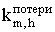 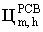 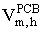 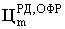 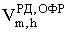 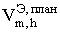 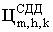 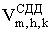 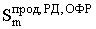 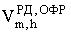 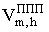 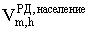 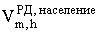 17. Дифференцированная по часам расчетного периода нерегулируемая цена на электрическую энергию на оптовом рынке, определяемая по результатам конкурентных отборов на сутки вперед и для балансирования системы, для часа (h) расчетного периода (m) () рассчитывается коммерческим оператором оптового рынка по формулам:
     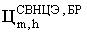 , (47)

, (48)

 (49)

, (50)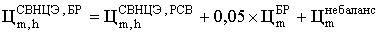 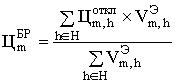 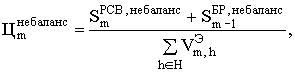 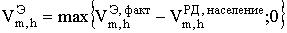 
     где:
     
      - дифференцированная по часам расчетного периода нерегулируемая цена на электрическую энергию на оптовом рынке, определяемая по результатам конкурентного отбора ценовых заявок на сутки вперед для часа (h) расчетного периода (m), рассчитываемая коммерческим оператором оптового рынка по формуле (45), рублей/МВт·ч;
     
      - средневзвешенная цена на электрическую энергию, рассчитанная коммерческим оператором по результатам конкурентного отбора заявок для балансирования системы по формуле (48), рублей/МВт·ч;
     
      - приходящаяся на единицу электрической энергии величина разницы предварительных требований и обязательств по результатам конкурентных отборов на сутки вперед и для балансирования системы, рассчитанная коммерческим оператором для расчетного периода (m) по формуле (49), рублей/МВт·ч;
     
      - средневзвешенный модуль разности индикатора стоимости диспетчерских объемов и равновесной цены на электрическую энергию, определенной по результатам конкурентного отбора ценовых заявок на сутки вперед, рассчитанный коммерческим оператором оптового рынка в соответствии с договором о присоединении к торговой системе оптового рынка для часа (h) расчетного периода (m), рублей/МВт·ч;
     
      - фактический объем потребления электрической энергии гарантирующим поставщиком без учета объема покупки по регулируемым договорам, заключенным гарантирующим поставщиком в целях обеспечения потребления электрической энергии (мощности) населением и приравненными к нему категориями потребителей, в час (h) расчетного периода (m), определенный коммерческим оператором оптового рынка по формуле (50), МВт·ч;
     
      - приходящаяся на группу точек поставки гарантирующего поставщика разница предварительных требований и обязательств по результатам конкурентного отбора ценовых заявок на сутки вперед для расчетного периода (m), рассчитанная коммерческим оператором в соответствии с Правилами оптового рынка электрической энергии и мощности, рублей;
     
      - приходящаяся на группу точек поставки гарантирующего поставщика разница предварительных требований и обязательств по результатам конкурентного отбора заявок для балансирования системы для расчетного периода (m-1), рассчитанная коммерческим оператором в соответствии с Правилами оптового рынка электрической энергии и мощности, рублей;
     
      - фактический объем потребления электрической энергии гарантирующего поставщика, определенный коммерческим оператором для часа (h) расчетного периода (m), МВт·ч;
     
      - объем покупки электрической энергии по регулируемым договорам, заключенным гарантирующим поставщиком в целях обеспечения потребления электрической энергии (мощности) населением и приравненными к нему категориями потребителей, рассчитанный коммерческим оператором оптового рынка в соответствии с договором о присоединении к торговой системе оптового рынка в час (h) расчетного периода (m), МВт·ч.
     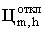 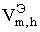 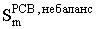 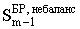 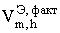 18. Дифференцированная по часам расчетного периода нерегулируемая цена на электрическую энергию на оптовом рынке, определяемая по результатам конкурентного отбора заявок для балансирования системы в отношении объема превышения фактического потребления над плановым, в час (h) расчетного периода (m)  рассчитывается коммерческим оператором оптового рынка по формуле:
     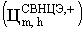  (51)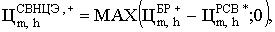 
     где:
     
      - цена на балансирование вверх, рассчитываемая коммерческим оператором в соответствии с договором о присоединении к торговой системе оптового рынка для часа (h) расчетного периода (m), рублей/МВт·ч;
     
      - средневзвешенная цена на электрическую энергию, рассчитанная коммерческим оператором в соответствии с договором о присоединении к торговой системе оптового рынка по результатам конкурентного отбора ценовых заявок на сутки вперед с учетом стоимости нагрузочных потерь и системных ограничений для часа (h) расчетного периода (m), рублей/МВт·ч.
     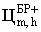 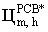 19. Дифференцированная по часам расчетного периода средневзвешенная нерегулируемая цена на электрическую энергию на оптовом рынке, определяемая по результатам конкурентного отбора заявок для балансирования системы в отношении объема превышения планового потребления над фактическим, в час (h) расчетного периода (m) рассчитывается коммерческим оператором оптового рынка по формуле:
     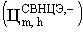  (52)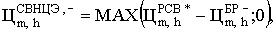 
     где:
     
      - средневзвешенная цена на электрическую энергию, рассчитанная коммерческим оператором в соответствии с договором о присоединении к торговой системе оптового рынка по результатам конкурентного отбора ценовых заявок на сутки вперед с учетом стоимости нагрузочных потерь и системных ограничений для часа (h) расчетного периода (m), рублей/МВт·ч;
     
      - цена на балансирование вниз, рассчитываемая коммерческим оператором в соответствии с договором о присоединении к торговой системе оптового рынка для часа (h) расчетного периода (m), рублей/МВт·ч.
     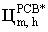 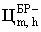 20. Приходящаяся на единицу электрической энергии величина разницы предварительных требований и обязательств, рассчитанных по результатам конкурентного отбора ценовых заявок на сутки вперед , определяется коммерческим оператором для расчетного периода (m) по формуле:
     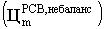  (53)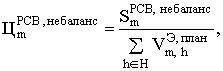 
     где:
     
      - приходящаяся на группу точек поставки гарантирующего поставщика разница предварительных требований и обязательств по результатам конкурентного отбора ценовых заявок на сутки вперед для расчетного периода (m), рассчитанная коммерческим оператором в соответствии с Правилами оптового рынка электрической энергии и мощности, рублей;
     
      - плановый объем потребления электрической энергии гарантирующим поставщиком без учета объема покупки по регулируемым договорам, заключенным гарантирующим поставщиком в целях обеспечения потребления электрической энергии (мощности) населением и приравненными к нему категориями потребителей, в час (h) расчетного периода (m), определенный коммерческим оператором оптового рынка по формуле (44), МВт·ч.
     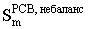 21. Приходящаяся на единицу электрической энергии величина разницы предварительных требований и обязательств, рассчитанных на оптовом рынке по результатам конкурентного отбора заявок для балансирования системы , определяется коммерческим оператором для расчетного периода (m) по формуле:
     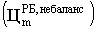  (54)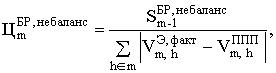 
     где:
     
      - приходящаяся на группу точек поставки гарантирующего поставщика разница предварительных требований и обязательств по результатам конкурентного отбора заявок для балансирования системы для расчетного периода (m-1), рассчитанная коммерческим оператором в соответствии с Правилами оптового рынка электрической энергии и мощности, рублей;
     
      - фактическое почасовое потребление электрической энергии гарантирующего поставщика в час (h) расчетного периода (m), МВт·ч;
     
      - плановое почасовое потребление электрической энергии гарантирующим поставщиком по результатам конкурентного отбора ценовых заявок на сутки вперед для часа (h) расчетного периода (m), сформированное коммерческим оператором в соответствии сПравилами оптового рынка электрической энергии и мощности, МВт·ч.
     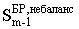 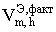 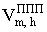 22. Средневзвешенная нерегулируемая цена на мощность на оптовом рынке в отношении расчетного периода (m)  рассчитывается коммерческим оператором оптового рынка по формулам:
     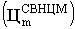  (55)

 (56)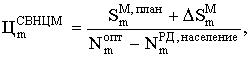 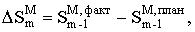 
     где:
     
     индекс (m-1) в формулах используется для обозначения расчетного периода (m-1);
     
      - рассчитываемая коммерческим оператором в соответствии с договором о присоединении к торговой системе оптового рынка для расчетного периода (m) плановая стоимость покупки мощности на основе фактической стоимости покупки мощности за расчетный период (m-1) по всем договорам, заключенным гарантирующим поставщиком в соответствии с Правилами оптового рынка электрической энергии и мощности и обеспечивающим приобретение мощности, за исключением регулируемых договоров, заключенных гарантирующим поставщиком в целях обеспечения потребления электрической энергии (мощности) населением и приравненными к нему категориями потребителей, рублей;
     
      - корректировка стоимости мощности, рассчитываемая коммерческим оператором для расчетного периода (m) по формуле (56) в соответствии с договором о присоединении к торговой системе оптового рынка;
     
      - объем фактического пикового потребления гарантирующего поставщика на оптовом рынке, рассчитываемый коммерческим оператором для расчетного периода (m) в соответствии с Правилами оптового рынка электрической энергии и мощности, МВт;
     
      - объем потребления мощности населением и приравненными к нему категориями потребителей, исходя из которого коммерческий оператор определяет объем поставки мощности для расчетного периода (m) по регулируемым договорам, заключенным гарантирующим поставщиком в целях обеспечения потребления электрической энергии (мощности) населением и приравненными к нему категориями потребителей, определяемый в соответствии с Правилами оптового рынка электрической энергии и мощности, МВт;
     
      - рассчитываемая коммерческим оператором в соответствии с договором о присоединении к торговой системе оптового рынка для расчетного периода (m-1) фактическая стоимость покупки мощности по всем договорам, заключенным в соответствии с Правилами оптового рынка электрической энергии и мощности и обеспечивающим приобретение мощности, исходя из фактической стоимости покупки мощности по результатам конкурентного отбора мощности без учета определяемой в соответствии с Правилами оптового рынка электрической энергии и мощности величины, распределяемой на стороны свободных договоров купли-продажи мощности, свободных договоров купли-продажи электрической энергии и мощности, заключенных в отношении мощности генерирующего оборудования гидроэлектростанций, расположенных во второй ценовой зоне, и генерирующих объектов, в отношении которых были указаны наиболее высокие цены в ценовых заявках на конкурентный отбор, и иных договоров, заключенных гарантирующим поставщиком в соответствии сПравилами оптового рынка электрической энергии и мощности и обеспечивающих приобретение мощности, за исключением регулируемых договоров, заключенных гарантирующим поставщиком в целях обеспечения потребления электрической энергии (мощности) населением и приравненными к нему категориями потребителей, а также с учетом величин штрафов, рассчитанных по договорам купли-продажи (поставки) мощности, рублей;
     
      - рассчитываемая коммерческим оператором в соответствии с договором о присоединении к торговой системе оптового рынка для расчетного периода (m-1) плановая стоимость покупки мощности на основе фактической стоимости покупки мощности за расчетный период (m-2) по всем договорам, заключенным гарантирующим поставщиком в соответствии с Правилами оптового рынка электрической энергии и мощности и обеспечивающим приобретение мощности, за исключением регулируемых договоров, заключенных гарантирующим поставщиком в целях обеспечения потребления электрической энергии (мощности) населением и приравненными к нему категориями потребителей, рублей.
     
     Объемы мощности, приобретаемые гарантирующим поставщиком в рамках свободных договоров купли-продажи (поставки) мощности, свободных договоров купли-продажи (поставки) электрической энергии и мощности, коммерческий оператор оптового рынка при расчете величины  учитывает в соответствии с договором о присоединении к торговой системе оптового рынка по цене, определенной по результатам конкурентного отбора мощности для покупателей в зоне свободного перетока, к которой относится зона деятельности гарантирующего поставщика (средневзвешенная цена мощности для покупателей в соответствующих зонах свободного перетока, если зона деятельности гарантирующего поставщика расположена в нескольких зонах свободного перетока), с учетом определяемого в соответствии с Правилами оптового рынка электрической энергии и мощности сезонного коэффициента для расчетного периода (m-1).
     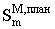 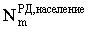 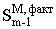 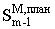 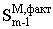 23. Коэффициент оплаты мощности для соответствующей зоны суток (z) расчетного периода (m) определяется коммерческим оператором по формуле:
      (57)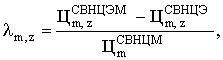 
     где:
     
      - дифференцированная по зонам суток расчетного периода средневзвешенная нерегулируемая цена на электрическую энергию (мощность) на оптовом рынке в зоне суток (z), определяемая коммерческим оператором оптового рынка в соответствии с настоящими Правилами, рублей/МВт·ч;
     
      - средневзвешенная нерегулируемая цена на электрическую энергию на оптовом рынке, определяемая коммерческим оператором оптового рынка для соответствующей зоны суток (z) расчетного периода (m) в соответствии с настоящими Правилами, рублей/МВт·ч;
     
      - средневзвешенная нерегулируемая цена на мощность на оптовом рынке в отношении расчетного периода (m), рассчитываемая коммерческим оператором оптового рынка в соответствии с настоящими Правилами, рублей/МВт.";
     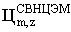 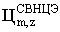 л) раздел IV признать утратившим силу;
     м) приложение к указанным Правилам изложить в следующей редакции:
     
     "Приложение
к Правилам определения
и применения гарантирующими
поставщиками нерегулируемых цен
на электрическую энергию (мощность)
(в редакции постановления
Правительства Российской Федерации
от 4 мая 2012 года N 442)     
     
Форма публикации данных о предельных уровнях нерегулируемых цен на электрическую энергию (мощность) и составляющих предельных уровней нерегулируемых цен на электрическую энергию (мощность)     
     
I. Первая ценовая категория
(для объемов покупки электрической энергии (мощности), учет которых осуществляется в целом за расчетный период)1. Предельный уровень нерегулируемых цен
     3. Составляющие расчета средневзвешенной нерегулируемой цены на электрическую энергию (мощность), используемой для расчета предельного уровня нерегулируемых цен для первой ценовой категории:
     _______________
     *В случае если величина изменения средневзвешенной нерегулируемой цены на электрическую энергию (мощность) не равна нулю, гарантирующий поставщик публикует также средневзвешенную нерегулируемую цену на электрическую энергию (мощность), используемую для расчета предельного уровня нерегулируемых цен для первой ценовой категории, и составляющие расчета указанной средневзвешенной нерегулируемой цены на электрическую энергию (мощность) за все периоды, предшествующие рассматриваемому, в которых изменились данные, необходимые для расчета средневзвешенной нерегулируемой цены на электрическую энергию (мощность), по сравнению с данными, используемыми для расчета в этих периодах.
     
     II. Вторая ценовая категория
(для объемов покупки электрической энергии (мощности), учет которых осуществляется по зонам суток расчетного периода)1. Предельный уровень нерегулируемых цен для трех зон суток, рублей/МВт·ч без НДС
     2. Предельный уровень нерегулируемых цен для двух зон суток, рублей/МВт·ч без НДС
          
     
III. Третья ценовая категория
(для объемов покупки электрической энергии (мощности), в отношении которых за расчетный период осуществляется почасовой учет, но не осуществляется почасовое планирование, а стоимость услуг по передаче электрической энергии определяется по тарифу на услуги по передаче электрической энергии в одноставочном выражении)1. Ставка за электрическую энергию предельного уровня нерегулируемых цен, рублей/МВт·ч без НДС_______________
     * Таблица приводится для каждого уровня напряжения (ВН, СН I, СН II, НН)
     
          
     
IV. Четвертая ценовая категория
(для объемов покупки электрической энергии (мощности), в отношении которых за расчетный период осуществляется почасовой учет, но не осуществляется почасовое планирование, а стоимость услуг по передаче электрической энергии определяется по тарифу на услуги по передаче электрической энергии в двухставочном выражении)1. Ставка за электрическую энергию предельного уровня нерегулируемых цен, рублей/МВт·ч без НДС _______________
     * Таблица приводится для каждого уровня напряжения (ВН, СН I, СН II, НН)
     
     3. Дифференцированная по уровням напряжения ставка тарифа на услуги по передаче электрической энергии за содержание электрических сетей предельного уровня нерегулируемых цен, рублей/МВт в месяц без НДС
          
     
V. Пятая ценовая категория
(для объемов покупки электрической энергии (мощности), в отношении которых за расчетный период осуществляются почасовое планирование и учет, а стоимость услуг по передаче электрической энергии определяется по тарифу на услуги по передаче электрической энергии в одноставочном выражении)1. Ставка за электрическую энергию предельного уровня нерегулируемых цен, рублей/МВт·ч без НДС
     _______________
     * Таблица приводится для каждого уровня напряжения (ВН, СН I, СН II, НН)
     
          
     
VI. Шестая ценовая категория
(для объемов покупки электрической энергии (мощности), в отношении которых за расчетный период осуществляются почасовое планирование и учет, а стоимость услуг по передаче электрической энергии определяется по тарифу на услуги по передаче электрической энергии в двухставочном выражении)1. Ставка за электрическую энергию предельного уровня нерегулируемых цен, рублей/МВт·ч без НДС
     _______________
     * Таблица приводится для каждого уровня напряжения (ВН, СН I, СН II, НН)
     
     3. Дифференцированная по уровням напряжения ставка тарифа на услуги по передаче электрической энергии за содержание электрических сетей предельного уровня нерегулируемых цен, рублей/МВт в месяц без НДС
     Перечень утративших силу актов Правительства Российской Федерации
Приложение
к постановлению
Правительства Российской Федерации
от 4 мая 2012 года N 4421. Постановление Правительства Российской Федерации от 31 августа 2006 года N 530 "Об утверждении основных положений функционирования розничных рынков электрической энергии" (Собрание законодательства Российской Федерации, 2006, N 37, ст.3876).
     2. Постановление Правительства Российской Федерации от 16 июля 2007 года N 450 "О внесении изменений в постановление Правительства Российской Федерации от 31 августа 2006 года N 530 "Об утверждении Правил функционирования розничных рынков электрической энергии в переходный период реформирования электроэнергетики" (Собрание законодательства Российской Федерации, 2007, N 30, ст.3940).
     3. Пункт 3 изменений, которые вносятся в постановления Правительства Российской Федерации в связи с определением особенностей функционирования оптового рынка электрической энергии (мощности) в переходный период на территориях, не объединенных в ценовые зоны, утвержденных постановлением Правительства Российской Федерации от 29 декабря 2007 года N 951 (Собрание законодательства Российской Федерации, 2008, N 2, ст.84).
     4. Постановление Правительства Российской Федерации от 29 декабря 2007 года N 996 "О внесении изменений в отдельные постановления Правительства Российской Федерации по вопросам организации деятельности гарантирующих поставщиков электрической энергии"(Собрание законодательства Российской Федерации, 2008, N 3, ст.182).
     5. Пункт 3 изменений, которые вносятся в постановления Правительства Российской Федерации по вопросам организации конкурентной торговли генерирующей мощностью на оптовом рынке электрической энергии (мощности), утвержденных постановлением Правительства Российской Федерации от 28 июня 2008 года N 476 (Собрание законодательства Российской Федерации, 2008, N 27, ст.3285).
     6. Постановление Правительства Российской Федерации от 17 марта 2009 года N 240 "О внесении изменений в Правила функционирования розничных рынков электрической энергии в переходный период реформирования электроэнергетики" (Собрание законодательства Российской Федерации, 2009, N 12, ст.1441).
     7. Подпункт "в" пункта 2 изменений, которые вносятся в акты Правительства Российской Федерации по вопросам совершенствования порядка технологического присоединения потребителей к электрическим сетям, утвержденных постановлением Правительства Российской Федерации от 21 апреля 2009 года N 334 (Собрание законодательства Российской Федерации, 2009, N 17, ст.2088), в части раздела VI.
     8. Постановление Правительства Российской Федерации от 10 мая 2009 года N 411 "О внесении изменений в Правила функционирования розничных рынков электрической энергии в переходный период реформирования электроэнергетики" (Собрание законодательства Российской Федерации, 2009, N 20, ст.2475).
     9. Подпункт "б" пункта 1 и пункт 2 изменений, которые вносятся в акты Правительства Российской Федерации по вопросам функционирования розничных рынков электрической энергии, утвержденных постановлением Правительства Российской Федерации от 2 октября 2009 года N 785 (Собрание законодательства Российской Федерации, 2009, N 41, ст.4771).
     10. Пункт 3 изменений, которые вносятся в акты Правительства Российской Федерации в части совершенствования порядка расчетов за электрическую энергию (мощность), тепловую энергию и природный газ, утвержденных постановлением Правительства Российской Федерации от 17 октября 2009 года N 816 (Собрание законодательства Российской Федерации, 2009, N 43, ст.5066).
     11. Постановление Правительства Российской Федерации от 26 февраля 2010 года N 94 "О внесении изменения в пункт 62 Правил функционирования розничных рынков электрической энергии в переходный период реформирования электроэнергетики" (Собрание законодательства Российской Федерации, 2010, N 10, ст.1082).
     12. Пункт 3 изменений, которые вносятся в акты Правительства Российской Федерации в связи с определением особенностей расчета стоимости электрической энергии (мощности) для потребителей в переходный период на территориях, не объединенных в ценовые зоны оптового рынка, утвержденных постановлением Правительства Российской Федерации от 15 мая 2010 года N 344 (Собрание законодательства Российской Федерации, 2010, N 21, ст.2610).
     13. Пункт 3 изменений, которые вносятся в акты Правительства Российской Федерации по вопросу определения особенностей расположения точек поставки для единого хозяйствующего субъекта на железнодорожном транспорте на оптовом и розничном рынках электрической энергии (мощности), утвержденных постановлением Правительства Российской Федерации от 9 июня 2010 года N 416 (Собрание законодательства Российской Федерации, 2010, N 25, ст.3175).
     14. Постановление Правительства Российской Федерации от 27 ноября 2010 года N 944 "О внесении изменения в перечень потребителей электрической энергии (отдельных объектов), ограничение режима потребления электрической энергии которых ниже уровня аварийной брони не допускается" (Собрание законодательства Российской Федерации, 2010, N 49, ст.6521).
     15. Пункт 2 изменений, которые вносятся в акты Правительства Российской Федерации по вопросам функционирования розничных рынков электрической энергии, утвержденныхпостановлением Правительства Российской Федерации от 31 декабря 2010 года N 1242(Собрание законодательства Российской Федерации, 2011, N 11, ст.1524).
     16. Пункт 4 изменений, которые вносятся в акты Правительства Российской Федерации по вопросам предоставления коммунальных услуг, утвержденных постановлением Правительства Российской Федерации от 6 мая 2011 года N 354 (Собрание законодательства Российской Федерации, 2011, N 22, ст.3168).
     17. Постановление Правительства Российской Федерации от 6 мая 2011 года N 355 "О внесении изменений в основные положения функционирования розничных рынков электрической энергии" (Собрание законодательства Российской Федерации, 2011, N 20, ст.2831).
     18. Подпункт "а" пункта 1 и пункт 3 изменений, которые вносятся в акты Правительства Российской Федерации в целях совершенствования отношений между поставщиками и потребителями электрической энергии на розничном рынке, утвержденных постановлением Правительства Российской Федерации от 4 ноября 2011 года N 877 (Собрание законодательства Российской Федерации, 2011, N 45, ст.6404).
     19. Пункты 1, 2, подпункты "в"-"е" пункта 3 изменений, которые вносятся в акты Правительства Российской Федерации, утвержденных постановлением Правительства Российской Федерации от 29 декабря 2011 года N 1179 (Собрание законодательства Российской Федерации, 2012, N 4, ст.505).
     
     
Редакция документа с учетом
изменений и дополнений подготовлена
ЗАО "Кодекс"ПоказательАлгоритм определения значения показателяРекомендуемое значениеПредельное значениеОборачиваемость кредиторской задолженности(КЗнп + КЗкп) / 2 / ОТГРУЗКА число дней в кварталене более 35 календарных днейне более 40 календарных днейДоля просроченной кредиторской задолженности в общей величине кредиторской задолженностиПросроченная КЗкп / КЗкп 100%не более 7%не более 15%Лимит долгового покрытия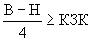 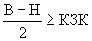 Промежуточный показательОбозначение промежуточного показателяОпределение промежуточного показателяОтгрузка (объем продаж)ОТГРУЗКАДебетовый оборот по счету 62 с первого по последнее число отчетного кварталаВеличина кредиторской задолженности на начало периодаКЗнпКредитовое сальдо по счетам 60, 68, 69, 70, 76 на 1-е число отчетного кварталаВеличина кредиторской задолженности на конец периодаКЗкпКредитовое сальдо по счетам 60, 68, 69, 70, 76 на последнее число отчетного кварталаВеличина просроченной кредиторской задолженности на конец периодаПросроченная КЗкпСумма неоплаченной кредиторской задолженности, по которой прошел срок оплаты, указанный в договорах или в нормативных правовых актах Российской ФедерацииСреднегодовая выручкаВыручка (В)Выручка за предшествующие отчетной дате 4 квартала без учета НДС. Показатель формируется как сумма строки 2110 отчета о прибылях и убытках за текущий квартал и разности строки 2110 на конец прошлого года и аналогичный текущему период прошлого года(Позиция в редакции, введенной в действие с 15 января 2013 годапостановлением Правительства Российской Федерации от 30 декабря 2012 года N 1482.
     (Позиция в редакции, введенной в действие с 15 января 2013 годапостановлением Правительства Российской Федерации от 30 декабря 2012 года N 1482.
     (Позиция в редакции, введенной в действие с 15 января 2013 годапостановлением Правительства Российской Федерации от 30 декабря 2012 года N 1482.
     НалогиНалоги (Н)Текущий налог на прибыль за предшествующие отчетной дате 4 квартала. Показатель формируется как сумма строки 2410 отчета о прибылях и убытках за текущий квартал и разности строки 2410 на конец прошлого года и аналогичный текущему период прошлого года(Позиция в редакции, введенной в действие с 15 января 2013 годапостановлением Правительства Российской Федерации от 30 декабря 2012 года N 1482.
     (Позиция в редакции, введенной в действие с 15 января 2013 годапостановлением Правительства Российской Федерации от 30 декабря 2012 года N 1482.
     (Позиция в редакции, введенной в действие с 15 января 2013 годапостановлением Правительства Российской Федерации от 30 декабря 2012 года N 1482.
     Краткосрочный заемный капиталКЗКОбъем краткосрочных обязательств, подлежащих погашению в течение 12 месяцев с отчетной даты (сумма строк по бухгалтерскому балансу: строка 1510 - заемные средства, строка 1520 - кредиторская задолженность за вычетом НДС и строка 1550 - прочие краткосрочные обязательства)(Позиция в редакции, введенной в действие с 15 января 2013 годапостановлением Правительства Российской Федерации от 30 декабря 2012 года N 1482.(Позиция в редакции, введенной в действие с 15 января 2013 годапостановлением Правительства Российской Федерации от 30 декабря 2012 года N 1482.(Позиция в редакции, введенной в действие с 15 января 2013 годапостановлением Правительства Российской Федерации от 30 декабря 2012 года N 1482.NАдрес местоположения энергопринимающих устройствNНаименование организацииИННФактический адрес организации/ местоположение энергопринимающих устройств"7. Точка(и) присоединения (вводные распределительные устройства, линии электропередачи, базовые подстанции, генераторы) и максимальная мощность"7. Точка(и) присоединения (вводные распределительные устройства, линии электропередачи, базовые подстанции, генераторы) и максимальная мощность"7. Точка(и) присоединения (вводные распределительные устройства, линии электропередачи, базовые подстанции, генераторы) и максимальная мощностьэнергопринимающих устройств по каждой точке присоединения(кВт).";"7. Точка(и) присоединения (вводные распределительные устройства, линии электропередачи, базовые подстанции, генераторы) и максимальная мощность"7. Точка(и) присоединения (вводные распределительные устройства, линии электропередачи, базовые подстанции, генераторы) и максимальная мощность"7. Точка(и) присоединения (вводные распределительные устройства, линии электропередачи, базовые подстанции, генераторы) и максимальная мощностьэнергопринимающих устройств по каждой точке присоединения(кВт).";"7. Точка(и) присоединения (вводные распределительные устройства, линии электропередачи, базовые подстанции, генераторы) и максимальная мощность"7. Точка(и) присоединения (вводные распределительные устройства, линии электропередачи, базовые подстанции, генераторы) и максимальная мощность"7. Точка(и) присоединения (вводные распределительные устройства, линии электропередачи, базовые подстанции, генераторы) и максимальная мощностьэнергопринимающих устройств по каждой точке присоединения(кВт).";"7. Точка(и) присоединения (вводные распределительные устройства, линии электропередачи, базовые подстанции, генераторы) и максимальная мощность"7. Точка(и) присоединения (вводные распределительные устройства, линии электропередачи, базовые подстанции, генераторы) и максимальная мощность"7. Точка(и) присоединения (вводные распределительные устройства, линии электропередачи, базовые подстанции, генераторы) и максимальная мощностьэнергопринимающих устройств по каждой точке присоединения(кВт).";Предельные уровни нерегулируемых цен на электрическую энергию (мощность), поставляемую потребителям (покупателям)Предельные уровни нерегулируемых цен на электрическую энергию (мощность), поставляемую потребителям (покупателям)Предельные уровни нерегулируемых цен на электрическую энергию (мощность), поставляемую потребителям (покупателям)Предельные уровни нерегулируемых цен на электрическую энергию (мощность), поставляемую потребителям (покупателям)Предельные уровни нерегулируемых цен на электрическую энергию (мощность), поставляемую потребителям (покупателям)Предельные уровни нерегулируемых цен на электрическую энергию (мощность), поставляемую потребителям (покупателям)Предельные уровни нерегулируемых цен на электрическую энергию (мощность), поставляемую потребителям (покупателям)Предельные уровни нерегулируемых цен на электрическую энергию (мощность), поставляемую потребителям (покупателям)вг.(наименование гарантирующего поставщика)(наименование гарантирующего поставщика)(месяц)(год)(год)Уровень напряженияУровень напряженияУровень напряженияУровень напряженияУровень напряженияВНВНСН IСН IIННПредельный уровень нерегулируемых цен, рублей/МВт·ч без НДСПредельный уровень нерегулируемых цен, рублей/МВт·ч без НДС2. Средневзвешенная нерегулируемая цена на электрическую энергию (мощность), используемая для расчета предельного уровня нерегулируемых цен для первой ценовой2. Средневзвешенная нерегулируемая цена на электрическую энергию (мощность), используемая для расчета предельного уровня нерегулируемых цен для первой ценовой2. Средневзвешенная нерегулируемая цена на электрическую энергию (мощность), используемая для расчета предельного уровня нерегулируемых цен для первой ценовой2. Средневзвешенная нерегулируемая цена на электрическую энергию (мощность), используемая для расчета предельного уровня нерегулируемых цен для первой ценовой2. Средневзвешенная нерегулируемая цена на электрическую энергию (мощность), используемая для расчета предельного уровня нерегулируемых цен для первой ценовой2. Средневзвешенная нерегулируемая цена на электрическую энергию (мощность), используемая для расчета предельного уровня нерегулируемых цен для первой ценовой2. Средневзвешенная нерегулируемая цена на электрическую энергию (мощность), используемая для расчета предельного уровня нерегулируемых цен для первой ценовойкатегории, рублей/МВт·ч без НДСа) средневзвешенная нерегулируемая цена на электрическую энергию на оптовом рынке,а) средневзвешенная нерегулируемая цена на электрическую энергию на оптовом рынке,а) средневзвешенная нерегулируемая цена на электрическую энергию на оптовом рынке,а) средневзвешенная нерегулируемая цена на электрическую энергию на оптовом рынке,а) средневзвешенная нерегулируемая цена на электрическую энергию на оптовом рынке,а) средневзвешенная нерегулируемая цена на электрическую энергию на оптовом рынке,а) средневзвешенная нерегулируемая цена на электрическую энергию на оптовом рынке,а) средневзвешенная нерегулируемая цена на электрическую энергию на оптовом рынке,а) средневзвешенная нерегулируемая цена на электрическую энергию на оптовом рынке,а) средневзвешенная нерегулируемая цена на электрическую энергию на оптовом рынке,а) средневзвешенная нерегулируемая цена на электрическую энергию на оптовом рынке,а) средневзвешенная нерегулируемая цена на электрическую энергию на оптовом рынке,а) средневзвешенная нерегулируемая цена на электрическую энергию на оптовом рынке,а) средневзвешенная нерегулируемая цена на электрическую энергию на оптовом рынке,а) средневзвешенная нерегулируемая цена на электрическую энергию на оптовом рынке,а) средневзвешенная нерегулируемая цена на электрическую энергию на оптовом рынке,а) средневзвешенная нерегулируемая цена на электрическую энергию на оптовом рынке,а) средневзвешенная нерегулируемая цена на электрическую энергию на оптовом рынке,а) средневзвешенная нерегулируемая цена на электрическую энергию на оптовом рынке,а) средневзвешенная нерегулируемая цена на электрическую энергию на оптовом рынке,а) средневзвешенная нерегулируемая цена на электрическую энергию на оптовом рынке,а) средневзвешенная нерегулируемая цена на электрическую энергию на оптовом рынке,а) средневзвешенная нерегулируемая цена на электрическую энергию на оптовом рынке,а) средневзвешенная нерегулируемая цена на электрическую энергию на оптовом рынке,а) средневзвешенная нерегулируемая цена на электрическую энергию на оптовом рынке,а) средневзвешенная нерегулируемая цена на электрическую энергию на оптовом рынке,а) средневзвешенная нерегулируемая цена на электрическую энергию на оптовом рынке,рублей/МВт·чрублей/МВт·чрублей/МВт·чрублей/МВт·чрублей/МВт·чб) средневзвешенная нерегулируемая цена на мощность на оптовом рынке, рублей/МВтб) средневзвешенная нерегулируемая цена на мощность на оптовом рынке, рублей/МВтб) средневзвешенная нерегулируемая цена на мощность на оптовом рынке, рублей/МВтб) средневзвешенная нерегулируемая цена на мощность на оптовом рынке, рублей/МВтб) средневзвешенная нерегулируемая цена на мощность на оптовом рынке, рублей/МВтб) средневзвешенная нерегулируемая цена на мощность на оптовом рынке, рублей/МВтб) средневзвешенная нерегулируемая цена на мощность на оптовом рынке, рублей/МВтб) средневзвешенная нерегулируемая цена на мощность на оптовом рынке, рублей/МВтб) средневзвешенная нерегулируемая цена на мощность на оптовом рынке, рублей/МВтб) средневзвешенная нерегулируемая цена на мощность на оптовом рынке, рублей/МВтб) средневзвешенная нерегулируемая цена на мощность на оптовом рынке, рублей/МВтб) средневзвешенная нерегулируемая цена на мощность на оптовом рынке, рублей/МВтб) средневзвешенная нерегулируемая цена на мощность на оптовом рынке, рублей/МВтб) средневзвешенная нерегулируемая цена на мощность на оптовом рынке, рублей/МВтб) средневзвешенная нерегулируемая цена на мощность на оптовом рынке, рублей/МВтб) средневзвешенная нерегулируемая цена на мощность на оптовом рынке, рублей/МВтб) средневзвешенная нерегулируемая цена на мощность на оптовом рынке, рублей/МВтб) средневзвешенная нерегулируемая цена на мощность на оптовом рынке, рублей/МВтб) средневзвешенная нерегулируемая цена на мощность на оптовом рынке, рублей/МВтб) средневзвешенная нерегулируемая цена на мощность на оптовом рынке, рублей/МВтб) средневзвешенная нерегулируемая цена на мощность на оптовом рынке, рублей/МВтб) средневзвешенная нерегулируемая цена на мощность на оптовом рынке, рублей/МВтб) средневзвешенная нерегулируемая цена на мощность на оптовом рынке, рублей/МВтб) средневзвешенная нерегулируемая цена на мощность на оптовом рынке, рублей/МВтб) средневзвешенная нерегулируемая цена на мощность на оптовом рынке, рублей/МВтб) средневзвешенная нерегулируемая цена на мощность на оптовом рынке, рублей/МВтв) коэффициент оплаты мощности потребителями (покупателями), осуществляющими расчетыв) коэффициент оплаты мощности потребителями (покупателями), осуществляющими расчетыв) коэффициент оплаты мощности потребителями (покупателями), осуществляющими расчетыв) коэффициент оплаты мощности потребителями (покупателями), осуществляющими расчетыв) коэффициент оплаты мощности потребителями (покупателями), осуществляющими расчетыв) коэффициент оплаты мощности потребителями (покупателями), осуществляющими расчетыв) коэффициент оплаты мощности потребителями (покупателями), осуществляющими расчетыв) коэффициент оплаты мощности потребителями (покупателями), осуществляющими расчетыв) коэффициент оплаты мощности потребителями (покупателями), осуществляющими расчетыв) коэффициент оплаты мощности потребителями (покупателями), осуществляющими расчетыв) коэффициент оплаты мощности потребителями (покупателями), осуществляющими расчетыв) коэффициент оплаты мощности потребителями (покупателями), осуществляющими расчетыв) коэффициент оплаты мощности потребителями (покупателями), осуществляющими расчетыв) коэффициент оплаты мощности потребителями (покупателями), осуществляющими расчетыв) коэффициент оплаты мощности потребителями (покупателями), осуществляющими расчетыв) коэффициент оплаты мощности потребителями (покупателями), осуществляющими расчетыв) коэффициент оплаты мощности потребителями (покупателями), осуществляющими расчетыв) коэффициент оплаты мощности потребителями (покупателями), осуществляющими расчетыв) коэффициент оплаты мощности потребителями (покупателями), осуществляющими расчетыв) коэффициент оплаты мощности потребителями (покупателями), осуществляющими расчетыв) коэффициент оплаты мощности потребителями (покупателями), осуществляющими расчетыв) коэффициент оплаты мощности потребителями (покупателями), осуществляющими расчетыв) коэффициент оплаты мощности потребителями (покупателями), осуществляющими расчетыв) коэффициент оплаты мощности потребителями (покупателями), осуществляющими расчетыв) коэффициент оплаты мощности потребителями (покупателями), осуществляющими расчетыв) коэффициент оплаты мощности потребителями (покупателями), осуществляющими расчетыв) коэффициент оплаты мощности потребителями (покупателями), осуществляющими расчетыпо первой ценовой категории, 1/часпо первой ценовой категории, 1/часпо первой ценовой категории, 1/часпо первой ценовой категории, 1/часпо первой ценовой категории, 1/часпо первой ценовой категории, 1/часпо первой ценовой категории, 1/часпо первой ценовой категории, 1/часпо первой ценовой категории, 1/часпо первой ценовой категории, 1/часпо первой ценовой категории, 1/часпо первой ценовой категории, 1/часпо первой ценовой категории, 1/часг) объем фактического пикового потребления гарантирующего поставщика на оптовом рынке,г) объем фактического пикового потребления гарантирующего поставщика на оптовом рынке,г) объем фактического пикового потребления гарантирующего поставщика на оптовом рынке,г) объем фактического пикового потребления гарантирующего поставщика на оптовом рынке,г) объем фактического пикового потребления гарантирующего поставщика на оптовом рынке,г) объем фактического пикового потребления гарантирующего поставщика на оптовом рынке,г) объем фактического пикового потребления гарантирующего поставщика на оптовом рынке,г) объем фактического пикового потребления гарантирующего поставщика на оптовом рынке,г) объем фактического пикового потребления гарантирующего поставщика на оптовом рынке,г) объем фактического пикового потребления гарантирующего поставщика на оптовом рынке,г) объем фактического пикового потребления гарантирующего поставщика на оптовом рынке,г) объем фактического пикового потребления гарантирующего поставщика на оптовом рынке,г) объем фактического пикового потребления гарантирующего поставщика на оптовом рынке,г) объем фактического пикового потребления гарантирующего поставщика на оптовом рынке,г) объем фактического пикового потребления гарантирующего поставщика на оптовом рынке,г) объем фактического пикового потребления гарантирующего поставщика на оптовом рынке,г) объем фактического пикового потребления гарантирующего поставщика на оптовом рынке,г) объем фактического пикового потребления гарантирующего поставщика на оптовом рынке,г) объем фактического пикового потребления гарантирующего поставщика на оптовом рынке,г) объем фактического пикового потребления гарантирующего поставщика на оптовом рынке,г) объем фактического пикового потребления гарантирующего поставщика на оптовом рынке,г) объем фактического пикового потребления гарантирующего поставщика на оптовом рынке,г) объем фактического пикового потребления гарантирующего поставщика на оптовом рынке,г) объем фактического пикового потребления гарантирующего поставщика на оптовом рынке,г) объем фактического пикового потребления гарантирующего поставщика на оптовом рынке,г) объем фактического пикового потребления гарантирующего поставщика на оптовом рынке,г) объем фактического пикового потребления гарантирующего поставщика на оптовом рынке,МВтМВтд) величина мощности, соответствующей покупке электрической энергии гарантирующим поставщиком у производителей электрической энергии (мощности) на розничных рынках, МВтд) величина мощности, соответствующей покупке электрической энергии гарантирующим поставщиком у производителей электрической энергии (мощности) на розничных рынках, МВтд) величина мощности, соответствующей покупке электрической энергии гарантирующим поставщиком у производителей электрической энергии (мощности) на розничных рынках, МВтд) величина мощности, соответствующей покупке электрической энергии гарантирующим поставщиком у производителей электрической энергии (мощности) на розничных рынках, МВтд) величина мощности, соответствующей покупке электрической энергии гарантирующим поставщиком у производителей электрической энергии (мощности) на розничных рынках, МВтд) величина мощности, соответствующей покупке электрической энергии гарантирующим поставщиком у производителей электрической энергии (мощности) на розничных рынках, МВтд) величина мощности, соответствующей покупке электрической энергии гарантирующим поставщиком у производителей электрической энергии (мощности) на розничных рынках, МВтд) величина мощности, соответствующей покупке электрической энергии гарантирующим поставщиком у производителей электрической энергии (мощности) на розничных рынках, МВтд) величина мощности, соответствующей покупке электрической энергии гарантирующим поставщиком у производителей электрической энергии (мощности) на розничных рынках, МВтд) величина мощности, соответствующей покупке электрической энергии гарантирующим поставщиком у производителей электрической энергии (мощности) на розничных рынках, МВтд) величина мощности, соответствующей покупке электрической энергии гарантирующим поставщиком у производителей электрической энергии (мощности) на розничных рынках, МВтд) величина мощности, соответствующей покупке электрической энергии гарантирующим поставщиком у производителей электрической энергии (мощности) на розничных рынках, МВтд) величина мощности, соответствующей покупке электрической энергии гарантирующим поставщиком у производителей электрической энергии (мощности) на розничных рынках, МВтд) величина мощности, соответствующей покупке электрической энергии гарантирующим поставщиком у производителей электрической энергии (мощности) на розничных рынках, МВтд) величина мощности, соответствующей покупке электрической энергии гарантирующим поставщиком у производителей электрической энергии (мощности) на розничных рынках, МВтд) величина мощности, соответствующей покупке электрической энергии гарантирующим поставщиком у производителей электрической энергии (мощности) на розничных рынках, МВтд) величина мощности, соответствующей покупке электрической энергии гарантирующим поставщиком у производителей электрической энергии (мощности) на розничных рынках, МВтд) величина мощности, соответствующей покупке электрической энергии гарантирующим поставщиком у производителей электрической энергии (мощности) на розничных рынках, МВтд) величина мощности, соответствующей покупке электрической энергии гарантирующим поставщиком у производителей электрической энергии (мощности) на розничных рынках, МВтд) величина мощности, соответствующей покупке электрической энергии гарантирующим поставщиком у производителей электрической энергии (мощности) на розничных рынках, МВтд) величина мощности, соответствующей покупке электрической энергии гарантирующим поставщиком у производителей электрической энергии (мощности) на розничных рынках, МВтд) величина мощности, соответствующей покупке электрической энергии гарантирующим поставщиком у производителей электрической энергии (мощности) на розничных рынках, МВтд) величина мощности, соответствующей покупке электрической энергии гарантирующим поставщиком у производителей электрической энергии (мощности) на розничных рынках, МВтд) величина мощности, соответствующей покупке электрической энергии гарантирующим поставщиком у производителей электрической энергии (мощности) на розничных рынках, МВтд) величина мощности, соответствующей покупке электрической энергии гарантирующим поставщиком у производителей электрической энергии (мощности) на розничных рынках, МВтд) величина мощности, соответствующей покупке электрической энергии гарантирующим поставщиком у производителей электрической энергии (мощности) на розничных рынках, МВтд) величина мощности, соответствующей покупке электрической энергии гарантирующим поставщиком у производителей электрической энергии (мощности) на розничных рынках, МВте) сумма величин мощности, оплачиваемой на розничном рынке потребителями (покупателями),е) сумма величин мощности, оплачиваемой на розничном рынке потребителями (покупателями),е) сумма величин мощности, оплачиваемой на розничном рынке потребителями (покупателями),е) сумма величин мощности, оплачиваемой на розничном рынке потребителями (покупателями),е) сумма величин мощности, оплачиваемой на розничном рынке потребителями (покупателями),е) сумма величин мощности, оплачиваемой на розничном рынке потребителями (покупателями),е) сумма величин мощности, оплачиваемой на розничном рынке потребителями (покупателями),е) сумма величин мощности, оплачиваемой на розничном рынке потребителями (покупателями),е) сумма величин мощности, оплачиваемой на розничном рынке потребителями (покупателями),е) сумма величин мощности, оплачиваемой на розничном рынке потребителями (покупателями),е) сумма величин мощности, оплачиваемой на розничном рынке потребителями (покупателями),е) сумма величин мощности, оплачиваемой на розничном рынке потребителями (покупателями),е) сумма величин мощности, оплачиваемой на розничном рынке потребителями (покупателями),е) сумма величин мощности, оплачиваемой на розничном рынке потребителями (покупателями),е) сумма величин мощности, оплачиваемой на розничном рынке потребителями (покупателями),е) сумма величин мощности, оплачиваемой на розничном рынке потребителями (покупателями),е) сумма величин мощности, оплачиваемой на розничном рынке потребителями (покупателями),е) сумма величин мощности, оплачиваемой на розничном рынке потребителями (покупателями),е) сумма величин мощности, оплачиваемой на розничном рынке потребителями (покупателями),е) сумма величин мощности, оплачиваемой на розничном рынке потребителями (покупателями),е) сумма величин мощности, оплачиваемой на розничном рынке потребителями (покупателями),е) сумма величин мощности, оплачиваемой на розничном рынке потребителями (покупателями),е) сумма величин мощности, оплачиваемой на розничном рынке потребителями (покупателями),е) сумма величин мощности, оплачиваемой на розничном рынке потребителями (покупателями),е) сумма величин мощности, оплачиваемой на розничном рынке потребителями (покупателями),е) сумма величин мощности, оплачиваемой на розничном рынке потребителями (покупателями),е) сумма величин мощности, оплачиваемой на розничном рынке потребителями (покупателями),осуществляющими расчеты по второй - шестой ценовым категориям, МВтосуществляющими расчеты по второй - шестой ценовым категориям, МВтосуществляющими расчеты по второй - шестой ценовым категориям, МВтосуществляющими расчеты по второй - шестой ценовым категориям, МВтосуществляющими расчеты по второй - шестой ценовым категориям, МВтосуществляющими расчеты по второй - шестой ценовым категориям, МВтосуществляющими расчеты по второй - шестой ценовым категориям, МВтосуществляющими расчеты по второй - шестой ценовым категориям, МВтосуществляющими расчеты по второй - шестой ценовым категориям, МВтосуществляющими расчеты по второй - шестой ценовым категориям, МВтосуществляющими расчеты по второй - шестой ценовым категориям, МВтосуществляющими расчеты по второй - шестой ценовым категориям, МВтосуществляющими расчеты по второй - шестой ценовым категориям, МВтосуществляющими расчеты по второй - шестой ценовым категориям, МВтосуществляющими расчеты по второй - шестой ценовым категориям, МВтосуществляющими расчеты по второй - шестой ценовым категориям, МВтосуществляющими расчеты по второй - шестой ценовым категориям, МВтосуществляющими расчеты по второй - шестой ценовым категориям, МВтосуществляющими расчеты по второй - шестой ценовым категориям, МВтосуществляющими расчеты по второй - шестой ценовым категориям, МВтосуществляющими расчеты по второй - шестой ценовым категориям, МВт,,в том числе:в том числе:в том числе:в том числе:в том числе:в том числе:в том числе:в том числе:в том числе:в том числе:в том числе:в том числе:в том числе:в том числе:в том числе:в том числе:в том числе:в том числе:в том числе:в том числе:в том числе:в том числе:в том числе:в том числе:в том числе:в том числе:в том числе:по второй ценовой категории, МВтпо второй ценовой категории, МВтпо второй ценовой категории, МВтпо второй ценовой категории, МВтпо второй ценовой категории, МВтпо второй ценовой категории, МВтпо второй ценовой категории, МВтпо второй ценовой категории, МВтпо второй ценовой категории, МВтпо второй ценовой категории, МВтпо второй ценовой категории, МВтпо второй ценовой категории, МВтпо второй ценовой категории, МВтпо третьей ценовой категории, МВтпо третьей ценовой категории, МВтпо третьей ценовой категории, МВтпо третьей ценовой категории, МВтпо третьей ценовой категории, МВтпо третьей ценовой категории, МВтпо третьей ценовой категории, МВтпо третьей ценовой категории, МВтпо третьей ценовой категории, МВтпо третьей ценовой категории, МВтпо третьей ценовой категории, МВтпо третьей ценовой категории, МВтпо третьей ценовой категории, МВтпо четвертой ценовой категории, МВтпо четвертой ценовой категории, МВтпо четвертой ценовой категории, МВтпо четвертой ценовой категории, МВтпо четвертой ценовой категории, МВтпо четвертой ценовой категории, МВтпо четвертой ценовой категории, МВтпо четвертой ценовой категории, МВтпо четвертой ценовой категории, МВтпо четвертой ценовой категории, МВтпо четвертой ценовой категории, МВтпо четвертой ценовой категории, МВтпо четвертой ценовой категории, МВтпо пятой ценовой категории, МВтпо пятой ценовой категории, МВтпо пятой ценовой категории, МВтпо пятой ценовой категории, МВтпо пятой ценовой категории, МВтпо пятой ценовой категории, МВтпо пятой ценовой категории, МВтпо пятой ценовой категории, МВтпо пятой ценовой категории, МВтпо пятой ценовой категории, МВтпо пятой ценовой категории, МВтпо пятой ценовой категории, МВтпо пятой ценовой категории, МВтпо шестой ценовой категории, МВтпо шестой ценовой категории, МВтпо шестой ценовой категории, МВтпо шестой ценовой категории, МВтпо шестой ценовой категории, МВтпо шестой ценовой категории, МВтпо шестой ценовой категории, МВтпо шестой ценовой категории, МВтпо шестой ценовой категории, МВтпо шестой ценовой категории, МВтпо шестой ценовой категории, МВтпо шестой ценовой категории, МВтпо шестой ценовой категории, МВтж) объем потребления мощности населением и приравненными к нему категориямиж) объем потребления мощности населением и приравненными к нему категориямиж) объем потребления мощности населением и приравненными к нему категориямиж) объем потребления мощности населением и приравненными к нему категориямиж) объем потребления мощности населением и приравненными к нему категориямиж) объем потребления мощности населением и приравненными к нему категориямиж) объем потребления мощности населением и приравненными к нему категориямиж) объем потребления мощности населением и приравненными к нему категориямиж) объем потребления мощности населением и приравненными к нему категориямиж) объем потребления мощности населением и приравненными к нему категориямиж) объем потребления мощности населением и приравненными к нему категориямиж) объем потребления мощности населением и приравненными к нему категориямиж) объем потребления мощности населением и приравненными к нему категориямиж) объем потребления мощности населением и приравненными к нему категориямиж) объем потребления мощности населением и приравненными к нему категориямиж) объем потребления мощности населением и приравненными к нему категориямиж) объем потребления мощности населением и приравненными к нему категориямиж) объем потребления мощности населением и приравненными к нему категориямиж) объем потребления мощности населением и приравненными к нему категориямиж) объем потребления мощности населением и приравненными к нему категориямиж) объем потребления мощности населением и приравненными к нему категориямиж) объем потребления мощности населением и приравненными к нему категориямиж) объем потребления мощности населением и приравненными к нему категориямиж) объем потребления мощности населением и приравненными к нему категориямиж) объем потребления мощности населением и приравненными к нему категориямиж) объем потребления мощности населением и приравненными к нему категориямиж) объем потребления мощности населением и приравненными к нему категориямипотребителей, МВтпотребителей, МВтпотребителей, МВтпотребителей, МВтпотребителей, МВтпотребителей, МВтпотребителей, МВтз) объем потребления электрической энергии потребителями (покупателями),з) объем потребления электрической энергии потребителями (покупателями),з) объем потребления электрической энергии потребителями (покупателями),з) объем потребления электрической энергии потребителями (покупателями),з) объем потребления электрической энергии потребителями (покупателями),з) объем потребления электрической энергии потребителями (покупателями),з) объем потребления электрической энергии потребителями (покупателями),з) объем потребления электрической энергии потребителями (покупателями),з) объем потребления электрической энергии потребителями (покупателями),з) объем потребления электрической энергии потребителями (покупателями),з) объем потребления электрической энергии потребителями (покупателями),з) объем потребления электрической энергии потребителями (покупателями),з) объем потребления электрической энергии потребителями (покупателями),з) объем потребления электрической энергии потребителями (покупателями),з) объем потребления электрической энергии потребителями (покупателями),з) объем потребления электрической энергии потребителями (покупателями),з) объем потребления электрической энергии потребителями (покупателями),з) объем потребления электрической энергии потребителями (покупателями),з) объем потребления электрической энергии потребителями (покупателями),з) объем потребления электрической энергии потребителями (покупателями),з) объем потребления электрической энергии потребителями (покупателями),з) объем потребления электрической энергии потребителями (покупателями),з) объем потребления электрической энергии потребителями (покупателями),з) объем потребления электрической энергии потребителями (покупателями),з) объем потребления электрической энергии потребителями (покупателями),з) объем потребления электрической энергии потребителями (покупателями),з) объем потребления электрической энергии потребителями (покупателями),осуществляющими расчеты по второй ценовой категории, МВт·чосуществляющими расчеты по второй ценовой категории, МВт·чосуществляющими расчеты по второй ценовой категории, МВт·чосуществляющими расчеты по второй ценовой категории, МВт·чосуществляющими расчеты по второй ценовой категории, МВт·чосуществляющими расчеты по второй ценовой категории, МВт·чосуществляющими расчеты по второй ценовой категории, МВт·чосуществляющими расчеты по второй ценовой категории, МВт·чосуществляющими расчеты по второй ценовой категории, МВт·чосуществляющими расчеты по второй ценовой категории, МВт·чосуществляющими расчеты по второй ценовой категории, МВт·чосуществляющими расчеты по второй ценовой категории, МВт·чосуществляющими расчеты по второй ценовой категории, МВт·чосуществляющими расчеты по второй ценовой категории, МВт·чосуществляющими расчеты по второй ценовой категории, МВт·чосуществляющими расчеты по второй ценовой категории, МВт·чосуществляющими расчеты по второй ценовой категории, МВт·чосуществляющими расчеты по второй ценовой категории, МВт·чосуществляющими расчеты по второй ценовой категории, МВт·чосуществляющими расчеты по второй ценовой категории, МВт·ч,,,,в том числе:в том числе:в том числе:в том числе:в том числе:в том числе:в том числе:в том числе:в том числе:в том числе:в том числе:в том числе:в том числе:в том числе:в том числе:в том числе:в том числе:в том числе:в том числе:в том числе:в том числе:в том числе:в том числе:в том числе:в том числе:в том числе:в том числе:для трех зон суток, МВт·чдля трех зон суток, МВт·чдля трех зон суток, МВт·чдля трех зон суток, МВт·чдля трех зон суток, МВт·чдля трех зон суток, МВт·чдля трех зон суток, МВт·чдля трех зон суток, МВт·чдля трех зон суток, МВт·чпо ночной зоне суток, МВт·чпо ночной зоне суток, МВт·чпо ночной зоне суток, МВт·чпо ночной зоне суток, МВт·чпо ночной зоне суток, МВт·чпо ночной зоне суток, МВт·чпо ночной зоне суток, МВт·чпо ночной зоне суток, МВт·чпо ночной зоне суток, МВт·чпо ночной зоне суток, МВт·чпо ночной зоне суток, МВт·чпо ночной зоне суток, МВт·чпо полупиковой зоне суток, МВт·чпо полупиковой зоне суток, МВт·чпо полупиковой зоне суток, МВт·чпо полупиковой зоне суток, МВт·чпо полупиковой зоне суток, МВт·чпо полупиковой зоне суток, МВт·чпо полупиковой зоне суток, МВт·чпо полупиковой зоне суток, МВт·чпо полупиковой зоне суток, МВт·чпо полупиковой зоне суток, МВт·чпо полупиковой зоне суток, МВт·чпо полупиковой зоне суток, МВт·чпо пиковой зоне суток, МВт·чпо пиковой зоне суток, МВт·чпо пиковой зоне суток, МВт·чпо пиковой зоне суток, МВт·чпо пиковой зоне суток, МВт·чпо пиковой зоне суток, МВт·чпо пиковой зоне суток, МВт·чпо пиковой зоне суток, МВт·чпо пиковой зоне суток, МВт·чпо пиковой зоне суток, МВт·чпо пиковой зоне суток, МВт·чпо пиковой зоне суток, МВт·чдля двух зон суток, МВт·чдля двух зон суток, МВт·чдля двух зон суток, МВт·чдля двух зон суток, МВт·чдля двух зон суток, МВт·чдля двух зон суток, МВт·чдля двух зон суток, МВт·чдля двух зон суток, МВт·чдля двух зон суток, МВт·чпо ночной зоне суток, МВт·чпо ночной зоне суток, МВт·чпо ночной зоне суток, МВт·чпо ночной зоне суток, МВт·чпо ночной зоне суток, МВт·чпо ночной зоне суток, МВт·чпо ночной зоне суток, МВт·чпо ночной зоне суток, МВт·чпо ночной зоне суток, МВт·чпо ночной зоне суток, МВт·чпо пиковой зоне суток, МВт·чпо пиковой зоне суток, МВт·чпо пиковой зоне суток, МВт·чпо пиковой зоне суток, МВт·чпо пиковой зоне суток, МВт·чпо пиковой зоне суток, МВт·чпо пиковой зоне суток, МВт·чпо пиковой зоне суток, МВт·чпо пиковой зоне суток, МВт·чпо пиковой зоне суток, МВт·чи) фактический объем потребления электрической энергии гарантирующим поставщиком наи) фактический объем потребления электрической энергии гарантирующим поставщиком наи) фактический объем потребления электрической энергии гарантирующим поставщиком наи) фактический объем потребления электрической энергии гарантирующим поставщиком наи) фактический объем потребления электрической энергии гарантирующим поставщиком наи) фактический объем потребления электрической энергии гарантирующим поставщиком наи) фактический объем потребления электрической энергии гарантирующим поставщиком наи) фактический объем потребления электрической энергии гарантирующим поставщиком наи) фактический объем потребления электрической энергии гарантирующим поставщиком наи) фактический объем потребления электрической энергии гарантирующим поставщиком наи) фактический объем потребления электрической энергии гарантирующим поставщиком наи) фактический объем потребления электрической энергии гарантирующим поставщиком наи) фактический объем потребления электрической энергии гарантирующим поставщиком наи) фактический объем потребления электрической энергии гарантирующим поставщиком наи) фактический объем потребления электрической энергии гарантирующим поставщиком наи) фактический объем потребления электрической энергии гарантирующим поставщиком наи) фактический объем потребления электрической энергии гарантирующим поставщиком наи) фактический объем потребления электрической энергии гарантирующим поставщиком наи) фактический объем потребления электрической энергии гарантирующим поставщиком наи) фактический объем потребления электрической энергии гарантирующим поставщиком наи) фактический объем потребления электрической энергии гарантирующим поставщиком наи) фактический объем потребления электрической энергии гарантирующим поставщиком наи) фактический объем потребления электрической энергии гарантирующим поставщиком наи) фактический объем потребления электрической энергии гарантирующим поставщиком наи) фактический объем потребления электрической энергии гарантирующим поставщиком наи) фактический объем потребления электрической энергии гарантирующим поставщиком наи) фактический объем потребления электрической энергии гарантирующим поставщиком наоптовом рынке, МВт·чоптовом рынке, МВт·чоптовом рынке, МВт·чоптовом рынке, МВт·чоптовом рынке, МВт·чоптовом рынке, МВт·чоптовом рынке, МВт·чоптовом рынке, МВт·чк) объем покупки электрической энергии гарантирующим поставщиком у производителейк) объем покупки электрической энергии гарантирующим поставщиком у производителейк) объем покупки электрической энергии гарантирующим поставщиком у производителейк) объем покупки электрической энергии гарантирующим поставщиком у производителейк) объем покупки электрической энергии гарантирующим поставщиком у производителейк) объем покупки электрической энергии гарантирующим поставщиком у производителейк) объем покупки электрической энергии гарантирующим поставщиком у производителейк) объем покупки электрической энергии гарантирующим поставщиком у производителейк) объем покупки электрической энергии гарантирующим поставщиком у производителейк) объем покупки электрической энергии гарантирующим поставщиком у производителейк) объем покупки электрической энергии гарантирующим поставщиком у производителейк) объем покупки электрической энергии гарантирующим поставщиком у производителейк) объем покупки электрической энергии гарантирующим поставщиком у производителейк) объем покупки электрической энергии гарантирующим поставщиком у производителейк) объем покупки электрической энергии гарантирующим поставщиком у производителейк) объем покупки электрической энергии гарантирующим поставщиком у производителейк) объем покупки электрической энергии гарантирующим поставщиком у производителейк) объем покупки электрической энергии гарантирующим поставщиком у производителейк) объем покупки электрической энергии гарантирующим поставщиком у производителейк) объем покупки электрической энергии гарантирующим поставщиком у производителейк) объем покупки электрической энергии гарантирующим поставщиком у производителейк) объем покупки электрической энергии гарантирующим поставщиком у производителейк) объем покупки электрической энергии гарантирующим поставщиком у производителейк) объем покупки электрической энергии гарантирующим поставщиком у производителейк) объем покупки электрической энергии гарантирующим поставщиком у производителейк) объем покупки электрической энергии гарантирующим поставщиком у производителейк) объем покупки электрической энергии гарантирующим поставщиком у производителейэлектрической энергии (мощности) на розничных рынках, МВт·чэлектрической энергии (мощности) на розничных рынках, МВт·чэлектрической энергии (мощности) на розничных рынках, МВт·чэлектрической энергии (мощности) на розничных рынках, МВт·чэлектрической энергии (мощности) на розничных рынках, МВт·чэлектрической энергии (мощности) на розничных рынках, МВт·чэлектрической энергии (мощности) на розничных рынках, МВт·чэлектрической энергии (мощности) на розничных рынках, МВт·чэлектрической энергии (мощности) на розничных рынках, МВт·чэлектрической энергии (мощности) на розничных рынках, МВт·чэлектрической энергии (мощности) на розничных рынках, МВт·чэлектрической энергии (мощности) на розничных рынках, МВт·чэлектрической энергии (мощности) на розничных рынках, МВт·чэлектрической энергии (мощности) на розничных рынках, МВт·чэлектрической энергии (мощности) на розничных рынках, МВт·чэлектрической энергии (мощности) на розничных рынках, МВт·чэлектрической энергии (мощности) на розничных рынках, МВт·чэлектрической энергии (мощности) на розничных рынках, МВт·чэлектрической энергии (мощности) на розничных рынках, МВт·чэлектрической энергии (мощности) на розничных рынках, МВт·чл) сумма объемов потребления электрической энергии потребителями (покупателями),л) сумма объемов потребления электрической энергии потребителями (покупателями),л) сумма объемов потребления электрической энергии потребителями (покупателями),л) сумма объемов потребления электрической энергии потребителями (покупателями),л) сумма объемов потребления электрической энергии потребителями (покупателями),л) сумма объемов потребления электрической энергии потребителями (покупателями),л) сумма объемов потребления электрической энергии потребителями (покупателями),л) сумма объемов потребления электрической энергии потребителями (покупателями),л) сумма объемов потребления электрической энергии потребителями (покупателями),л) сумма объемов потребления электрической энергии потребителями (покупателями),л) сумма объемов потребления электрической энергии потребителями (покупателями),л) сумма объемов потребления электрической энергии потребителями (покупателями),л) сумма объемов потребления электрической энергии потребителями (покупателями),л) сумма объемов потребления электрической энергии потребителями (покупателями),л) сумма объемов потребления электрической энергии потребителями (покупателями),л) сумма объемов потребления электрической энергии потребителями (покупателями),л) сумма объемов потребления электрической энергии потребителями (покупателями),л) сумма объемов потребления электрической энергии потребителями (покупателями),л) сумма объемов потребления электрической энергии потребителями (покупателями),л) сумма объемов потребления электрической энергии потребителями (покупателями),л) сумма объемов потребления электрической энергии потребителями (покупателями),л) сумма объемов потребления электрической энергии потребителями (покупателями),л) сумма объемов потребления электрической энергии потребителями (покупателями),л) сумма объемов потребления электрической энергии потребителями (покупателями),л) сумма объемов потребления электрической энергии потребителями (покупателями),л) сумма объемов потребления электрической энергии потребителями (покупателями),л) сумма объемов потребления электрической энергии потребителями (покупателями),осуществляющими расчеты по второй - шестой ценовым категориям, МВт·чосуществляющими расчеты по второй - шестой ценовым категориям, МВт·чосуществляющими расчеты по второй - шестой ценовым категориям, МВт·чосуществляющими расчеты по второй - шестой ценовым категориям, МВт·чосуществляющими расчеты по второй - шестой ценовым категориям, МВт·чосуществляющими расчеты по второй - шестой ценовым категориям, МВт·чосуществляющими расчеты по второй - шестой ценовым категориям, МВт·чосуществляющими расчеты по второй - шестой ценовым категориям, МВт·чосуществляющими расчеты по второй - шестой ценовым категориям, МВт·чосуществляющими расчеты по второй - шестой ценовым категориям, МВт·чосуществляющими расчеты по второй - шестой ценовым категориям, МВт·чосуществляющими расчеты по второй - шестой ценовым категориям, МВт·чосуществляющими расчеты по второй - шестой ценовым категориям, МВт·чосуществляющими расчеты по второй - шестой ценовым категориям, МВт·чосуществляющими расчеты по второй - шестой ценовым категориям, МВт·чосуществляющими расчеты по второй - шестой ценовым категориям, МВт·чосуществляющими расчеты по второй - шестой ценовым категориям, МВт·чосуществляющими расчеты по второй - шестой ценовым категориям, МВт·чосуществляющими расчеты по второй - шестой ценовым категориям, МВт·чосуществляющими расчеты по второй - шестой ценовым категориям, МВт·чосуществляющими расчеты по второй - шестой ценовым категориям, МВт·чосуществляющими расчеты по второй - шестой ценовым категориям, МВт·ч,,,в том числе:в том числе:в том числе:в том числе:в том числе:в том числе:в том числе:в том числе:в том числе:в том числе:в том числе:в том числе:в том числе:в том числе:в том числе:в том числе:в том числе:в том числе:в том числе:в том числе:в том числе:в том числе:в том числе:в том числе:в том числе:в том числе:в том числе:по второй ценовой категории, МВт·чпо второй ценовой категории, МВт·чпо второй ценовой категории, МВт·чпо второй ценовой категории, МВт·чпо второй ценовой категории, МВт·чпо второй ценовой категории, МВт·чпо второй ценовой категории, МВт·чпо второй ценовой категории, МВт·чпо второй ценовой категории, МВт·чпо второй ценовой категории, МВт·чпо второй ценовой категории, МВт·чпо второй ценовой категории, МВт·чпо второй ценовой категории, МВт·чпо второй ценовой категории, МВт·чпо третьей ценовой категории, МВт·чпо третьей ценовой категории, МВт·чпо третьей ценовой категории, МВт·чпо третьей ценовой категории, МВт·чпо третьей ценовой категории, МВт·чпо третьей ценовой категории, МВт·чпо третьей ценовой категории, МВт·чпо третьей ценовой категории, МВт·чпо третьей ценовой категории, МВт·чпо третьей ценовой категории, МВт·чпо третьей ценовой категории, МВт·чпо третьей ценовой категории, МВт·чпо третьей ценовой категории, МВт·чпо третьей ценовой категории, МВт·чпо четвертой ценовой категории, МВт·чпо четвертой ценовой категории, МВт·чпо четвертой ценовой категории, МВт·чпо четвертой ценовой категории, МВт·чпо четвертой ценовой категории, МВт·чпо четвертой ценовой категории, МВт·чпо четвертой ценовой категории, МВт·чпо четвертой ценовой категории, МВт·чпо четвертой ценовой категории, МВт·чпо четвертой ценовой категории, МВт·чпо четвертой ценовой категории, МВт·чпо четвертой ценовой категории, МВт·чпо четвертой ценовой категории, МВт·чпо четвертой ценовой категории, МВт·чпо пятой ценовой категории, МВт·чпо пятой ценовой категории, МВт·чпо пятой ценовой категории, МВт·чпо пятой ценовой категории, МВт·чпо пятой ценовой категории, МВт·чпо пятой ценовой категории, МВт·чпо пятой ценовой категории, МВт·чпо пятой ценовой категории, МВт·чпо пятой ценовой категории, МВт·чпо пятой ценовой категории, МВт·чпо пятой ценовой категории, МВт·чпо пятой ценовой категории, МВт·чпо пятой ценовой категории, МВт·чпо пятой ценовой категории, МВт·чпо шестой ценовой категории, МВт·чпо шестой ценовой категории, МВт·чпо шестой ценовой категории, МВт·чпо шестой ценовой категории, МВт·чпо шестой ценовой категории, МВт·чпо шестой ценовой категории, МВт·чпо шестой ценовой категории, МВт·чпо шестой ценовой категории, МВт·чпо шестой ценовой категории, МВт·чпо шестой ценовой категории, МВт·чпо шестой ценовой категории, МВт·чпо шестой ценовой категории, МВт·чпо шестой ценовой категории, МВт·чпо шестой ценовой категории, МВт·чм) объем потребления электрической энергии населением и приравненными к нему категориямим) объем потребления электрической энергии населением и приравненными к нему категориямим) объем потребления электрической энергии населением и приравненными к нему категориямим) объем потребления электрической энергии населением и приравненными к нему категориямим) объем потребления электрической энергии населением и приравненными к нему категориямим) объем потребления электрической энергии населением и приравненными к нему категориямим) объем потребления электрической энергии населением и приравненными к нему категориямим) объем потребления электрической энергии населением и приравненными к нему категориямим) объем потребления электрической энергии населением и приравненными к нему категориямим) объем потребления электрической энергии населением и приравненными к нему категориямим) объем потребления электрической энергии населением и приравненными к нему категориямим) объем потребления электрической энергии населением и приравненными к нему категориямим) объем потребления электрической энергии населением и приравненными к нему категориямим) объем потребления электрической энергии населением и приравненными к нему категориямим) объем потребления электрической энергии населением и приравненными к нему категориямим) объем потребления электрической энергии населением и приравненными к нему категориямим) объем потребления электрической энергии населением и приравненными к нему категориямим) объем потребления электрической энергии населением и приравненными к нему категориямим) объем потребления электрической энергии населением и приравненными к нему категориямим) объем потребления электрической энергии населением и приравненными к нему категориямим) объем потребления электрической энергии населением и приравненными к нему категориямим) объем потребления электрической энергии населением и приравненными к нему категориямим) объем потребления электрической энергии населением и приравненными к нему категориямим) объем потребления электрической энергии населением и приравненными к нему категориямим) объем потребления электрической энергии населением и приравненными к нему категориямим) объем потребления электрической энергии населением и приравненными к нему категориямим) объем потребления электрической энергии населением и приравненными к нему категориямипотребителей, МВт·чпотребителей, МВт·чпотребителей, МВт·чпотребителей, МВт·чпотребителей, МВт·чпотребителей, МВт·чпотребителей, МВт·чн) величина изменения средневзвешенной нерегулируемой цены на электрическую энергию (мощность), связанная с учетом данных за предыдущие расчетные периоды, рублей/МВт·ч*н) величина изменения средневзвешенной нерегулируемой цены на электрическую энергию (мощность), связанная с учетом данных за предыдущие расчетные периоды, рублей/МВт·ч*н) величина изменения средневзвешенной нерегулируемой цены на электрическую энергию (мощность), связанная с учетом данных за предыдущие расчетные периоды, рублей/МВт·ч*н) величина изменения средневзвешенной нерегулируемой цены на электрическую энергию (мощность), связанная с учетом данных за предыдущие расчетные периоды, рублей/МВт·ч*н) величина изменения средневзвешенной нерегулируемой цены на электрическую энергию (мощность), связанная с учетом данных за предыдущие расчетные периоды, рублей/МВт·ч*н) величина изменения средневзвешенной нерегулируемой цены на электрическую энергию (мощность), связанная с учетом данных за предыдущие расчетные периоды, рублей/МВт·ч*н) величина изменения средневзвешенной нерегулируемой цены на электрическую энергию (мощность), связанная с учетом данных за предыдущие расчетные периоды, рублей/МВт·ч*н) величина изменения средневзвешенной нерегулируемой цены на электрическую энергию (мощность), связанная с учетом данных за предыдущие расчетные периоды, рублей/МВт·ч*н) величина изменения средневзвешенной нерегулируемой цены на электрическую энергию (мощность), связанная с учетом данных за предыдущие расчетные периоды, рублей/МВт·ч*н) величина изменения средневзвешенной нерегулируемой цены на электрическую энергию (мощность), связанная с учетом данных за предыдущие расчетные периоды, рублей/МВт·ч*н) величина изменения средневзвешенной нерегулируемой цены на электрическую энергию (мощность), связанная с учетом данных за предыдущие расчетные периоды, рублей/МВт·ч*н) величина изменения средневзвешенной нерегулируемой цены на электрическую энергию (мощность), связанная с учетом данных за предыдущие расчетные периоды, рублей/МВт·ч*н) величина изменения средневзвешенной нерегулируемой цены на электрическую энергию (мощность), связанная с учетом данных за предыдущие расчетные периоды, рублей/МВт·ч*н) величина изменения средневзвешенной нерегулируемой цены на электрическую энергию (мощность), связанная с учетом данных за предыдущие расчетные периоды, рублей/МВт·ч*н) величина изменения средневзвешенной нерегулируемой цены на электрическую энергию (мощность), связанная с учетом данных за предыдущие расчетные периоды, рублей/МВт·ч*н) величина изменения средневзвешенной нерегулируемой цены на электрическую энергию (мощность), связанная с учетом данных за предыдущие расчетные периоды, рублей/МВт·ч*н) величина изменения средневзвешенной нерегулируемой цены на электрическую энергию (мощность), связанная с учетом данных за предыдущие расчетные периоды, рублей/МВт·ч*н) величина изменения средневзвешенной нерегулируемой цены на электрическую энергию (мощность), связанная с учетом данных за предыдущие расчетные периоды, рублей/МВт·ч*н) величина изменения средневзвешенной нерегулируемой цены на электрическую энергию (мощность), связанная с учетом данных за предыдущие расчетные периоды, рублей/МВт·ч*н) величина изменения средневзвешенной нерегулируемой цены на электрическую энергию (мощность), связанная с учетом данных за предыдущие расчетные периоды, рублей/МВт·ч*н) величина изменения средневзвешенной нерегулируемой цены на электрическую энергию (мощность), связанная с учетом данных за предыдущие расчетные периоды, рублей/МВт·ч*н) величина изменения средневзвешенной нерегулируемой цены на электрическую энергию (мощность), связанная с учетом данных за предыдущие расчетные периоды, рублей/МВт·ч*н) величина изменения средневзвешенной нерегулируемой цены на электрическую энергию (мощность), связанная с учетом данных за предыдущие расчетные периоды, рублей/МВт·ч*н) величина изменения средневзвешенной нерегулируемой цены на электрическую энергию (мощность), связанная с учетом данных за предыдущие расчетные периоды, рублей/МВт·ч*н) величина изменения средневзвешенной нерегулируемой цены на электрическую энергию (мощность), связанная с учетом данных за предыдущие расчетные периоды, рублей/МВт·ч*н) величина изменения средневзвешенной нерегулируемой цены на электрическую энергию (мощность), связанная с учетом данных за предыдущие расчетные периоды, рублей/МВт·ч*н) величина изменения средневзвешенной нерегулируемой цены на электрическую энергию (мощность), связанная с учетом данных за предыдущие расчетные периоды, рублей/МВт·ч*Зоны сутокУровень напряженияУровень напряженияУровень напряженияУровень напряженияВНСН IСН IIНННочнаяПолупиковаяПиковаяЗоны сутокУровень напряженияУровень напряженияУровень напряженияУровень напряженияВНСН IСН IIНННочнаяДневнаяДа-Ставка для фактических почасовых объемов покупки электрической энергии, отпущенных на уровне напряжения _____*Ставка для фактических почасовых объемов покупки электрической энергии, отпущенных на уровне напряжения _____*Ставка для фактических почасовых объемов покупки электрической энергии, отпущенных на уровне напряжения _____*Ставка для фактических почасовых объемов покупки электрической энергии, отпущенных на уровне напряжения _____*Ставка для фактических почасовых объемов покупки электрической энергии, отпущенных на уровне напряжения _____*Ставка для фактических почасовых объемов покупки электрической энергии, отпущенных на уровне напряжения _____*Ставка для фактических почасовых объемов покупки электрической энергии, отпущенных на уровне напряжения _____*Ставка для фактических почасовых объемов покупки электрической энергии, отпущенных на уровне напряжения _____*Ставка для фактических почасовых объемов покупки электрической энергии, отпущенных на уровне напряжения _____*Ставка для фактических почасовых объемов покупки электрической энергии, отпущенных на уровне напряжения _____*Ставка для фактических почасовых объемов покупки электрической энергии, отпущенных на уровне напряжения _____*Ставка для фактических почасовых объемов покупки электрической энергии, отпущенных на уровне напряжения _____*Ставка для фактических почасовых объемов покупки электрической энергии, отпущенных на уровне напряжения _____*Ставка для фактических почасовых объемов покупки электрической энергии, отпущенных на уровне напряжения _____*Ставка для фактических почасовых объемов покупки электрической энергии, отпущенных на уровне напряжения _____*Ставка для фактических почасовых объемов покупки электрической энергии, отпущенных на уровне напряжения _____*Ставка для фактических почасовых объемов покупки электрической энергии, отпущенных на уровне напряжения _____*Ставка для фактических почасовых объемов покупки электрической энергии, отпущенных на уровне напряжения _____*Ставка для фактических почасовых объемов покупки электрической энергии, отпущенных на уровне напряжения _____*Ставка для фактических почасовых объемов покупки электрической энергии, отпущенных на уровне напряжения _____*Ставка для фактических почасовых объемов покупки электрической энергии, отпущенных на уровне напряжения _____*Ставка для фактических почасовых объемов покупки электрической энергии, отпущенных на уровне напряжения _____*Ставка для фактических почасовых объемов покупки электрической энергии, отпущенных на уровне напряжения _____*Ставка для фактических почасовых объемов покупки электрической энергии, отпущенных на уровне напряжения _____*та0:00-
1:001:00-
2:002:00-
3:003:00-
4:004:00-
5:005:00-
6:006:00-
7:007:00-
8:008:00-
9:009:00-
10:0010:00-
11:0011:00-
12:0012:00-
13:0013:00-
14:0014:00-
15:0015:00-
16:0016:00-
17:0017:00-
18:0018:00-
19:0019:00-
20:0020:00-
21:0021:00-
22:0022:00-
23:0023:00-
0:001…2. Ставка за мощность, приобретаемую потребителем (покупателем), предельного2. Ставка за мощность, приобретаемую потребителем (покупателем), предельного2. Ставка за мощность, приобретаемую потребителем (покупателем), предельногоуровня нерегулируемых цен, рублей/МВт в месяц без НДСДа-Ставка для фактических почасовых объемов покупки электрической энергии, отпущенных на уровне напряжения _____*Ставка для фактических почасовых объемов покупки электрической энергии, отпущенных на уровне напряжения _____*Ставка для фактических почасовых объемов покупки электрической энергии, отпущенных на уровне напряжения _____*Ставка для фактических почасовых объемов покупки электрической энергии, отпущенных на уровне напряжения _____*Ставка для фактических почасовых объемов покупки электрической энергии, отпущенных на уровне напряжения _____*Ставка для фактических почасовых объемов покупки электрической энергии, отпущенных на уровне напряжения _____*Ставка для фактических почасовых объемов покупки электрической энергии, отпущенных на уровне напряжения _____*Ставка для фактических почасовых объемов покупки электрической энергии, отпущенных на уровне напряжения _____*Ставка для фактических почасовых объемов покупки электрической энергии, отпущенных на уровне напряжения _____*Ставка для фактических почасовых объемов покупки электрической энергии, отпущенных на уровне напряжения _____*Ставка для фактических почасовых объемов покупки электрической энергии, отпущенных на уровне напряжения _____*Ставка для фактических почасовых объемов покупки электрической энергии, отпущенных на уровне напряжения _____*Ставка для фактических почасовых объемов покупки электрической энергии, отпущенных на уровне напряжения _____*Ставка для фактических почасовых объемов покупки электрической энергии, отпущенных на уровне напряжения _____*Ставка для фактических почасовых объемов покупки электрической энергии, отпущенных на уровне напряжения _____*Ставка для фактических почасовых объемов покупки электрической энергии, отпущенных на уровне напряжения _____*Ставка для фактических почасовых объемов покупки электрической энергии, отпущенных на уровне напряжения _____*Ставка для фактических почасовых объемов покупки электрической энергии, отпущенных на уровне напряжения _____*Ставка для фактических почасовых объемов покупки электрической энергии, отпущенных на уровне напряжения _____*Ставка для фактических почасовых объемов покупки электрической энергии, отпущенных на уровне напряжения _____*Ставка для фактических почасовых объемов покупки электрической энергии, отпущенных на уровне напряжения _____*Ставка для фактических почасовых объемов покупки электрической энергии, отпущенных на уровне напряжения _____*Ставка для фактических почасовых объемов покупки электрической энергии, отпущенных на уровне напряжения _____*Ставка для фактических почасовых объемов покупки электрической энергии, отпущенных на уровне напряжения _____*та0:00-
1:001:00-
2:002:00-
3:003:00-
4:004:00-
5:005:00-
6:006:00-
7:007:00-
8:008:00-
9:009:00-
10:0010:00-
11:0011:00-
12:0012:00-
13:0013:00-
14:0014:00-
15:0015:00-
16:0016:00-
17:0017:00-
18:0018:00-
19:0019:00-
20:0020:00-
21:0021:00-
22:0022:00-
23:0023:00-
0:001…2. Ставка за мощность, приобретаемую потребителем (покупателем), предельного2. Ставка за мощность, приобретаемую потребителем (покупателем), предельного2. Ставка за мощность, приобретаемую потребителем (покупателем), предельногоуровня нерегулируемых цен, рублей/МВт в месяц без НДСУровень напряженияУровень напряженияУровень напряженияУровень напряженияВНСН IСН IIННСтавка тарифа на услуги по передаче электрической энергии за содержание электрических сетейДа-Ставка для фактических почасовых объемов покупки электрической энергии, отпущенных на уровне напряжения _____*Ставка для фактических почасовых объемов покупки электрической энергии, отпущенных на уровне напряжения _____*Ставка для фактических почасовых объемов покупки электрической энергии, отпущенных на уровне напряжения _____*Ставка для фактических почасовых объемов покупки электрической энергии, отпущенных на уровне напряжения _____*Ставка для фактических почасовых объемов покупки электрической энергии, отпущенных на уровне напряжения _____*Ставка для фактических почасовых объемов покупки электрической энергии, отпущенных на уровне напряжения _____*Ставка для фактических почасовых объемов покупки электрической энергии, отпущенных на уровне напряжения _____*Ставка для фактических почасовых объемов покупки электрической энергии, отпущенных на уровне напряжения _____*Ставка для фактических почасовых объемов покупки электрической энергии, отпущенных на уровне напряжения _____*Ставка для фактических почасовых объемов покупки электрической энергии, отпущенных на уровне напряжения _____*Ставка для фактических почасовых объемов покупки электрической энергии, отпущенных на уровне напряжения _____*Ставка для фактических почасовых объемов покупки электрической энергии, отпущенных на уровне напряжения _____*Ставка для фактических почасовых объемов покупки электрической энергии, отпущенных на уровне напряжения _____*Ставка для фактических почасовых объемов покупки электрической энергии, отпущенных на уровне напряжения _____*Ставка для фактических почасовых объемов покупки электрической энергии, отпущенных на уровне напряжения _____*Ставка для фактических почасовых объемов покупки электрической энергии, отпущенных на уровне напряжения _____*Ставка для фактических почасовых объемов покупки электрической энергии, отпущенных на уровне напряжения _____*Ставка для фактических почасовых объемов покупки электрической энергии, отпущенных на уровне напряжения _____*Ставка для фактических почасовых объемов покупки электрической энергии, отпущенных на уровне напряжения _____*Ставка для фактических почасовых объемов покупки электрической энергии, отпущенных на уровне напряжения _____*Ставка для фактических почасовых объемов покупки электрической энергии, отпущенных на уровне напряжения _____*Ставка для фактических почасовых объемов покупки электрической энергии, отпущенных на уровне напряжения _____*Ставка для фактических почасовых объемов покупки электрической энергии, отпущенных на уровне напряжения _____*Ставка для фактических почасовых объемов покупки электрической энергии, отпущенных на уровне напряжения _____*та0:00-
1:001:00-
2:002:00-
3:003:00-
4:004:00-
5:005:00-
6:006:00-
7:007:00-
8:008:00-
9:009:00-
10:0010:00-
11:0011:00-
12:0012:00-
13:0013:00-
14:0014:00-
15:0015:00-
16:0016:00-
17:0017:00-
18:0018:00-
19:0019:00-
20:0020:00-
21:0021:00-
22:0022:00-
23:0023:00-
0:001…Да-Ставка для превышения фактического почасового объема покупки электрической энергии над соответствующим плановым почасовым объемомСтавка для превышения фактического почасового объема покупки электрической энергии над соответствующим плановым почасовым объемомСтавка для превышения фактического почасового объема покупки электрической энергии над соответствующим плановым почасовым объемомСтавка для превышения фактического почасового объема покупки электрической энергии над соответствующим плановым почасовым объемомСтавка для превышения фактического почасового объема покупки электрической энергии над соответствующим плановым почасовым объемомСтавка для превышения фактического почасового объема покупки электрической энергии над соответствующим плановым почасовым объемомСтавка для превышения фактического почасового объема покупки электрической энергии над соответствующим плановым почасовым объемомСтавка для превышения фактического почасового объема покупки электрической энергии над соответствующим плановым почасовым объемомСтавка для превышения фактического почасового объема покупки электрической энергии над соответствующим плановым почасовым объемомСтавка для превышения фактического почасового объема покупки электрической энергии над соответствующим плановым почасовым объемомСтавка для превышения фактического почасового объема покупки электрической энергии над соответствующим плановым почасовым объемомСтавка для превышения фактического почасового объема покупки электрической энергии над соответствующим плановым почасовым объемомСтавка для превышения фактического почасового объема покупки электрической энергии над соответствующим плановым почасовым объемомСтавка для превышения фактического почасового объема покупки электрической энергии над соответствующим плановым почасовым объемомСтавка для превышения фактического почасового объема покупки электрической энергии над соответствующим плановым почасовым объемомСтавка для превышения фактического почасового объема покупки электрической энергии над соответствующим плановым почасовым объемомСтавка для превышения фактического почасового объема покупки электрической энергии над соответствующим плановым почасовым объемомСтавка для превышения фактического почасового объема покупки электрической энергии над соответствующим плановым почасовым объемомСтавка для превышения фактического почасового объема покупки электрической энергии над соответствующим плановым почасовым объемомСтавка для превышения фактического почасового объема покупки электрической энергии над соответствующим плановым почасовым объемомСтавка для превышения фактического почасового объема покупки электрической энергии над соответствующим плановым почасовым объемомСтавка для превышения фактического почасового объема покупки электрической энергии над соответствующим плановым почасовым объемомСтавка для превышения фактического почасового объема покупки электрической энергии над соответствующим плановым почасовым объемомСтавка для превышения фактического почасового объема покупки электрической энергии над соответствующим плановым почасовым объемомта0:00-
1:001:00-
2:002:00-
3:003:00-
4:004:00-
5:005:00-
6:006:00-
7:007:00-
8:008:00-
9:009:00-
10:0010:00-
11:0011:00-
12:0012:00-
13:0013:00-
14:0014:00-
15:0015:00-
16:0016:00-
17:0017:00-
18:0018:00-
19:0019:00-
20:0020:00-
21:0021:00-
22:0022:00-
23:0023:00-
0:001…Да-Ставка для превышения планового почасового объема покупки электрической энергии над соответствующим фактическим почасовым объемомСтавка для превышения планового почасового объема покупки электрической энергии над соответствующим фактическим почасовым объемомСтавка для превышения планового почасового объема покупки электрической энергии над соответствующим фактическим почасовым объемомСтавка для превышения планового почасового объема покупки электрической энергии над соответствующим фактическим почасовым объемомСтавка для превышения планового почасового объема покупки электрической энергии над соответствующим фактическим почасовым объемомСтавка для превышения планового почасового объема покупки электрической энергии над соответствующим фактическим почасовым объемомСтавка для превышения планового почасового объема покупки электрической энергии над соответствующим фактическим почасовым объемомСтавка для превышения планового почасового объема покупки электрической энергии над соответствующим фактическим почасовым объемомСтавка для превышения планового почасового объема покупки электрической энергии над соответствующим фактическим почасовым объемомСтавка для превышения планового почасового объема покупки электрической энергии над соответствующим фактическим почасовым объемомСтавка для превышения планового почасового объема покупки электрической энергии над соответствующим фактическим почасовым объемомСтавка для превышения планового почасового объема покупки электрической энергии над соответствующим фактическим почасовым объемомСтавка для превышения планового почасового объема покупки электрической энергии над соответствующим фактическим почасовым объемомСтавка для превышения планового почасового объема покупки электрической энергии над соответствующим фактическим почасовым объемомСтавка для превышения планового почасового объема покупки электрической энергии над соответствующим фактическим почасовым объемомСтавка для превышения планового почасового объема покупки электрической энергии над соответствующим фактическим почасовым объемомСтавка для превышения планового почасового объема покупки электрической энергии над соответствующим фактическим почасовым объемомСтавка для превышения планового почасового объема покупки электрической энергии над соответствующим фактическим почасовым объемомСтавка для превышения планового почасового объема покупки электрической энергии над соответствующим фактическим почасовым объемомСтавка для превышения планового почасового объема покупки электрической энергии над соответствующим фактическим почасовым объемомСтавка для превышения планового почасового объема покупки электрической энергии над соответствующим фактическим почасовым объемомСтавка для превышения планового почасового объема покупки электрической энергии над соответствующим фактическим почасовым объемомСтавка для превышения планового почасового объема покупки электрической энергии над соответствующим фактическим почасовым объемомСтавка для превышения планового почасового объема покупки электрической энергии над соответствующим фактическим почасовым объемомта0:00-
1:001:00-
2:002:00-
3:003:00-
4:004:00-
5:005:00-
6:006:00-
7:007:00-
8:008:00-
9:009:00-
10:0010:00-
11:0011:00-
12:0012:00-
13:0013:00-
14:0014:00-
15:0015:00-
16:0016:00-
17:0017:00-
18:0018:00-
19:0019:00-
20:0020:00-
21:0021:00-
22:0022:00-
23:0023:00-
0:001…Величина ставкиСтавка для суммы плановых почасовых объемов покупки электрической энергии за расчетный период, рублей/МВт·ч без НДССтавка для суммы абсолютных значений разностей фактических и плановых почасовых объемов покупки электрической энергии за расчетный период, рублей/МВт·ч без НДС2. Ставка за мощность, приобретаемую потребителем (покупателем), предельного2. Ставка за мощность, приобретаемую потребителем (покупателем), предельного2. Ставка за мощность, приобретаемую потребителем (покупателем), предельногоуровня нерегулируемых цен, рублей/МВт в месяц без НДСДа-Ставка для фактических почасовых объемов покупки электрической энергии, отпущенных на уровне напряжения _____*Ставка для фактических почасовых объемов покупки электрической энергии, отпущенных на уровне напряжения _____*Ставка для фактических почасовых объемов покупки электрической энергии, отпущенных на уровне напряжения _____*Ставка для фактических почасовых объемов покупки электрической энергии, отпущенных на уровне напряжения _____*Ставка для фактических почасовых объемов покупки электрической энергии, отпущенных на уровне напряжения _____*Ставка для фактических почасовых объемов покупки электрической энергии, отпущенных на уровне напряжения _____*Ставка для фактических почасовых объемов покупки электрической энергии, отпущенных на уровне напряжения _____*Ставка для фактических почасовых объемов покупки электрической энергии, отпущенных на уровне напряжения _____*Ставка для фактических почасовых объемов покупки электрической энергии, отпущенных на уровне напряжения _____*Ставка для фактических почасовых объемов покупки электрической энергии, отпущенных на уровне напряжения _____*Ставка для фактических почасовых объемов покупки электрической энергии, отпущенных на уровне напряжения _____*Ставка для фактических почасовых объемов покупки электрической энергии, отпущенных на уровне напряжения _____*Ставка для фактических почасовых объемов покупки электрической энергии, отпущенных на уровне напряжения _____*Ставка для фактических почасовых объемов покупки электрической энергии, отпущенных на уровне напряжения _____*Ставка для фактических почасовых объемов покупки электрической энергии, отпущенных на уровне напряжения _____*Ставка для фактических почасовых объемов покупки электрической энергии, отпущенных на уровне напряжения _____*Ставка для фактических почасовых объемов покупки электрической энергии, отпущенных на уровне напряжения _____*Ставка для фактических почасовых объемов покупки электрической энергии, отпущенных на уровне напряжения _____*Ставка для фактических почасовых объемов покупки электрической энергии, отпущенных на уровне напряжения _____*Ставка для фактических почасовых объемов покупки электрической энергии, отпущенных на уровне напряжения _____*Ставка для фактических почасовых объемов покупки электрической энергии, отпущенных на уровне напряжения _____*Ставка для фактических почасовых объемов покупки электрической энергии, отпущенных на уровне напряжения _____*Ставка для фактических почасовых объемов покупки электрической энергии, отпущенных на уровне напряжения _____*Ставка для фактических почасовых объемов покупки электрической энергии, отпущенных на уровне напряжения _____*та0:00-
1:001:00-
2:002:00-
3:003:00-
4:004:00-
5:005:00-
6:006:00-
7:007:00-
8:008:00-
9:009:00-
10:0010:00-
11:0011:00-
12:0012:00-
13:0013:00-
14:0014:00-
15:0015:00-
16:0016:00-
17:0017:00-
18:0018:00-
19:0019:00-
20:0020:00-
21:0021:00-
22:0022:00-
23:0023:00-
0:001…Да-Ставка для превышения фактического почасового объема покупки электрической энергии над соответствующим плановым почасовым объемомСтавка для превышения фактического почасового объема покупки электрической энергии над соответствующим плановым почасовым объемомСтавка для превышения фактического почасового объема покупки электрической энергии над соответствующим плановым почасовым объемомСтавка для превышения фактического почасового объема покупки электрической энергии над соответствующим плановым почасовым объемомСтавка для превышения фактического почасового объема покупки электрической энергии над соответствующим плановым почасовым объемомСтавка для превышения фактического почасового объема покупки электрической энергии над соответствующим плановым почасовым объемомСтавка для превышения фактического почасового объема покупки электрической энергии над соответствующим плановым почасовым объемомСтавка для превышения фактического почасового объема покупки электрической энергии над соответствующим плановым почасовым объемомСтавка для превышения фактического почасового объема покупки электрической энергии над соответствующим плановым почасовым объемомСтавка для превышения фактического почасового объема покупки электрической энергии над соответствующим плановым почасовым объемомСтавка для превышения фактического почасового объема покупки электрической энергии над соответствующим плановым почасовым объемомСтавка для превышения фактического почасового объема покупки электрической энергии над соответствующим плановым почасовым объемомСтавка для превышения фактического почасового объема покупки электрической энергии над соответствующим плановым почасовым объемомСтавка для превышения фактического почасового объема покупки электрической энергии над соответствующим плановым почасовым объемомСтавка для превышения фактического почасового объема покупки электрической энергии над соответствующим плановым почасовым объемомСтавка для превышения фактического почасового объема покупки электрической энергии над соответствующим плановым почасовым объемомСтавка для превышения фактического почасового объема покупки электрической энергии над соответствующим плановым почасовым объемомСтавка для превышения фактического почасового объема покупки электрической энергии над соответствующим плановым почасовым объемомСтавка для превышения фактического почасового объема покупки электрической энергии над соответствующим плановым почасовым объемомСтавка для превышения фактического почасового объема покупки электрической энергии над соответствующим плановым почасовым объемомСтавка для превышения фактического почасового объема покупки электрической энергии над соответствующим плановым почасовым объемомСтавка для превышения фактического почасового объема покупки электрической энергии над соответствующим плановым почасовым объемомСтавка для превышения фактического почасового объема покупки электрической энергии над соответствующим плановым почасовым объемомСтавка для превышения фактического почасового объема покупки электрической энергии над соответствующим плановым почасовым объемомта0:00-
1:001:00-
2:002:00-
3:003:00-
4:004:00-
5:005:00-
6:006:00-
7:007:00-
8:008:00-
9:009:00-
10:0010:00-
11:0011:00-
12:0012:00-
13:0013:00-
14:0014:00-
15:0015:00-
16:0016:00-
17:0017:00-
18:0018:00-
19:0019:00-
20:0020:00-
21:0021:00-
22:0022:00-
23:0023:00-
0:001…Да-Ставка для превышения планового почасового объема покупки электрической энергии над соответствующим фактическим почасовым объемомСтавка для превышения планового почасового объема покупки электрической энергии над соответствующим фактическим почасовым объемомСтавка для превышения планового почасового объема покупки электрической энергии над соответствующим фактическим почасовым объемомСтавка для превышения планового почасового объема покупки электрической энергии над соответствующим фактическим почасовым объемомСтавка для превышения планового почасового объема покупки электрической энергии над соответствующим фактическим почасовым объемомСтавка для превышения планового почасового объема покупки электрической энергии над соответствующим фактическим почасовым объемомСтавка для превышения планового почасового объема покупки электрической энергии над соответствующим фактическим почасовым объемомСтавка для превышения планового почасового объема покупки электрической энергии над соответствующим фактическим почасовым объемомСтавка для превышения планового почасового объема покупки электрической энергии над соответствующим фактическим почасовым объемомСтавка для превышения планового почасового объема покупки электрической энергии над соответствующим фактическим почасовым объемомСтавка для превышения планового почасового объема покупки электрической энергии над соответствующим фактическим почасовым объемомСтавка для превышения планового почасового объема покупки электрической энергии над соответствующим фактическим почасовым объемомСтавка для превышения планового почасового объема покупки электрической энергии над соответствующим фактическим почасовым объемомСтавка для превышения планового почасового объема покупки электрической энергии над соответствующим фактическим почасовым объемомСтавка для превышения планового почасового объема покупки электрической энергии над соответствующим фактическим почасовым объемомСтавка для превышения планового почасового объема покупки электрической энергии над соответствующим фактическим почасовым объемомСтавка для превышения планового почасового объема покупки электрической энергии над соответствующим фактическим почасовым объемомСтавка для превышения планового почасового объема покупки электрической энергии над соответствующим фактическим почасовым объемомСтавка для превышения планового почасового объема покупки электрической энергии над соответствующим фактическим почасовым объемомСтавка для превышения планового почасового объема покупки электрической энергии над соответствующим фактическим почасовым объемомСтавка для превышения планового почасового объема покупки электрической энергии над соответствующим фактическим почасовым объемомСтавка для превышения планового почасового объема покупки электрической энергии над соответствующим фактическим почасовым объемомСтавка для превышения планового почасового объема покупки электрической энергии над соответствующим фактическим почасовым объемомСтавка для превышения планового почасового объема покупки электрической энергии над соответствующим фактическим почасовым объемомта0:00-
1:001:00-
2:002:00-
3:003:00-
4:004:00-
5:005:00-
6:006:00-
7:007:00-
8:008:00-
9:009:00-
10:0010:00-
11:0011:00-
12:0012:00-
13:0013:00-
14:0014:00-
15:0015:00-
16:0016:00-
17:0017:00-
18:0018:00-
19:0019:00-
20:0020:00-
21:0021:00-
22:0022:00-
23:0023:00-
0:001…Ставка для суммы плановых почасовых объемов покупки электрической энергии за расчетный период, рублей/МВт·ч без НДССтавка для суммы плановых почасовых объемов покупки электрической энергии за расчетный период, рублей/МВт·ч без НДССтавка для суммы плановых почасовых объемов покупки электрической энергии за расчетный период, рублей/МВт·ч без НДССтавка для суммы абсолютных значений разностей фактических и плановых почасовых объемов покупки электрической энергии за расчетный период, рублей/МВт·ч без НДССтавка для суммы абсолютных значений разностей фактических и плановых почасовых объемов покупки электрической энергии за расчетный период, рублей/МВт·ч без НДССтавка для суммы абсолютных значений разностей фактических и плановых почасовых объемов покупки электрической энергии за расчетный период, рублей/МВт·ч без НДС2. Ставка за мощность, приобретаемую потребителем (покупателем), предельного2. Ставка за мощность, приобретаемую потребителем (покупателем), предельного2. Ставка за мощность, приобретаемую потребителем (покупателем), предельного2. Ставка за мощность, приобретаемую потребителем (покупателем), предельногоуровня нерегулируемых цен, рублей/МВт в месяц без НДСУровень напряженияУровень напряженияУровень напряженияУровень напряженияВНСН IСН IIННСтавка тарифа на услуги по передаче электрической энергии за содержание электрических сетей
".